ДОГОВОР № ____ДОГОВОР № ____ДОГОВОР № ____ДОГОВОР № ____ДОГОВОР № ____ДОГОВОР № ____ДОГОВОР № ____ДОГОВОР № ____ДОГОВОР № ____ДОГОВОР № ____ДОГОВОР № ____ДОГОВОР № ____ДОГОВОР № ____ДОГОВОР № ____ДОГОВОР № ____ДОГОВОР № ____ДОГОВОР № ____ДОГОВОР № ____ДОГОВОР № ____ДОГОВОР № ____ДОГОВОР № ____ДОГОВОР № ____ДОГОВОР № ____ДОГОВОР № ____ДОГОВОР № ____ДОГОВОР № ____ДОГОВОР № ____ДОГОВОР № ____ДОГОВОР № ____ДОГОВОР № ____ДОГОВОР № ____ДОГОВОР № ____ДОГОВОР № ____ДОГОВОР № ____ДОГОВОР № ____ДОГОВОР № ____ДОГОВОР № ____ДОГОВОР № ____ДОГОВОР № ____ДОГОВОР № ____ДОГОВОР № ____ДОГОВОР № ____ДОГОВОР № ____ДОГОВОР № ____участия в долевом строительствеучастия в долевом строительствеучастия в долевом строительствеучастия в долевом строительствеучастия в долевом строительствеучастия в долевом строительствеучастия в долевом строительствеучастия в долевом строительствеучастия в долевом строительствеучастия в долевом строительствеучастия в долевом строительствеучастия в долевом строительствеучастия в долевом строительствеучастия в долевом строительствеучастия в долевом строительствеучастия в долевом строительствеучастия в долевом строительствеучастия в долевом строительствеучастия в долевом строительствеучастия в долевом строительствеучастия в долевом строительствеучастия в долевом строительствеучастия в долевом строительствеучастия в долевом строительствеучастия в долевом строительствеучастия в долевом строительствеучастия в долевом строительствеучастия в долевом строительствеучастия в долевом строительствеучастия в долевом строительствеучастия в долевом строительствеучастия в долевом строительствеучастия в долевом строительствеучастия в долевом строительствеучастия в долевом строительствеучастия в долевом строительствеучастия в долевом строительствеучастия в долевом строительствеучастия в долевом строительствеучастия в долевом строительствеучастия в долевом строительствеучастия в долевом строительствеучастия в долевом строительствеучастия в долевом строительствег. Вологдаг. Вологдаг. Вологдаг. Вологдаг. Вологдаг. Вологдаг. Вологдаг. Вологда________202__ г.________202__ г.________202__ г.________202__ г.________202__ г.________202__ г.________202__ г.________202__ г.Общество с ограниченной ответственностью "ВОЛОГДАСТРОЙЗАКАЗЧИК- СПЕЦИАЛИЗИРОВАННЫЙ ЗАСТРОЙЩИК ОСАНОВСКИЕ ЗОРИ" в лице директора Мелочникова Максима Юрьевича, действующего на основании Устава, в дальнейшем «Застройщик», с одной стороны и ___________________, в дальнейшем «Дольщик», с другой стороны, вместе именуемые «Стороны», заключили настоящий договор о нижеследующем:Общество с ограниченной ответственностью "ВОЛОГДАСТРОЙЗАКАЗЧИК- СПЕЦИАЛИЗИРОВАННЫЙ ЗАСТРОЙЩИК ОСАНОВСКИЕ ЗОРИ" в лице директора Мелочникова Максима Юрьевича, действующего на основании Устава, в дальнейшем «Застройщик», с одной стороны и ___________________, в дальнейшем «Дольщик», с другой стороны, вместе именуемые «Стороны», заключили настоящий договор о нижеследующем:Общество с ограниченной ответственностью "ВОЛОГДАСТРОЙЗАКАЗЧИК- СПЕЦИАЛИЗИРОВАННЫЙ ЗАСТРОЙЩИК ОСАНОВСКИЕ ЗОРИ" в лице директора Мелочникова Максима Юрьевича, действующего на основании Устава, в дальнейшем «Застройщик», с одной стороны и ___________________, в дальнейшем «Дольщик», с другой стороны, вместе именуемые «Стороны», заключили настоящий договор о нижеследующем:Общество с ограниченной ответственностью "ВОЛОГДАСТРОЙЗАКАЗЧИК- СПЕЦИАЛИЗИРОВАННЫЙ ЗАСТРОЙЩИК ОСАНОВСКИЕ ЗОРИ" в лице директора Мелочникова Максима Юрьевича, действующего на основании Устава, в дальнейшем «Застройщик», с одной стороны и ___________________, в дальнейшем «Дольщик», с другой стороны, вместе именуемые «Стороны», заключили настоящий договор о нижеследующем:Общество с ограниченной ответственностью "ВОЛОГДАСТРОЙЗАКАЗЧИК- СПЕЦИАЛИЗИРОВАННЫЙ ЗАСТРОЙЩИК ОСАНОВСКИЕ ЗОРИ" в лице директора Мелочникова Максима Юрьевича, действующего на основании Устава, в дальнейшем «Застройщик», с одной стороны и ___________________, в дальнейшем «Дольщик», с другой стороны, вместе именуемые «Стороны», заключили настоящий договор о нижеследующем:Общество с ограниченной ответственностью "ВОЛОГДАСТРОЙЗАКАЗЧИК- СПЕЦИАЛИЗИРОВАННЫЙ ЗАСТРОЙЩИК ОСАНОВСКИЕ ЗОРИ" в лице директора Мелочникова Максима Юрьевича, действующего на основании Устава, в дальнейшем «Застройщик», с одной стороны и ___________________, в дальнейшем «Дольщик», с другой стороны, вместе именуемые «Стороны», заключили настоящий договор о нижеследующем:Общество с ограниченной ответственностью "ВОЛОГДАСТРОЙЗАКАЗЧИК- СПЕЦИАЛИЗИРОВАННЫЙ ЗАСТРОЙЩИК ОСАНОВСКИЕ ЗОРИ" в лице директора Мелочникова Максима Юрьевича, действующего на основании Устава, в дальнейшем «Застройщик», с одной стороны и ___________________, в дальнейшем «Дольщик», с другой стороны, вместе именуемые «Стороны», заключили настоящий договор о нижеследующем:Общество с ограниченной ответственностью "ВОЛОГДАСТРОЙЗАКАЗЧИК- СПЕЦИАЛИЗИРОВАННЫЙ ЗАСТРОЙЩИК ОСАНОВСКИЕ ЗОРИ" в лице директора Мелочникова Максима Юрьевича, действующего на основании Устава, в дальнейшем «Застройщик», с одной стороны и ___________________, в дальнейшем «Дольщик», с другой стороны, вместе именуемые «Стороны», заключили настоящий договор о нижеследующем:Общество с ограниченной ответственностью "ВОЛОГДАСТРОЙЗАКАЗЧИК- СПЕЦИАЛИЗИРОВАННЫЙ ЗАСТРОЙЩИК ОСАНОВСКИЕ ЗОРИ" в лице директора Мелочникова Максима Юрьевича, действующего на основании Устава, в дальнейшем «Застройщик», с одной стороны и ___________________, в дальнейшем «Дольщик», с другой стороны, вместе именуемые «Стороны», заключили настоящий договор о нижеследующем:Общество с ограниченной ответственностью "ВОЛОГДАСТРОЙЗАКАЗЧИК- СПЕЦИАЛИЗИРОВАННЫЙ ЗАСТРОЙЩИК ОСАНОВСКИЕ ЗОРИ" в лице директора Мелочникова Максима Юрьевича, действующего на основании Устава, в дальнейшем «Застройщик», с одной стороны и ___________________, в дальнейшем «Дольщик», с другой стороны, вместе именуемые «Стороны», заключили настоящий договор о нижеследующем:Общество с ограниченной ответственностью "ВОЛОГДАСТРОЙЗАКАЗЧИК- СПЕЦИАЛИЗИРОВАННЫЙ ЗАСТРОЙЩИК ОСАНОВСКИЕ ЗОРИ" в лице директора Мелочникова Максима Юрьевича, действующего на основании Устава, в дальнейшем «Застройщик», с одной стороны и ___________________, в дальнейшем «Дольщик», с другой стороны, вместе именуемые «Стороны», заключили настоящий договор о нижеследующем:Общество с ограниченной ответственностью "ВОЛОГДАСТРОЙЗАКАЗЧИК- СПЕЦИАЛИЗИРОВАННЫЙ ЗАСТРОЙЩИК ОСАНОВСКИЕ ЗОРИ" в лице директора Мелочникова Максима Юрьевича, действующего на основании Устава, в дальнейшем «Застройщик», с одной стороны и ___________________, в дальнейшем «Дольщик», с другой стороны, вместе именуемые «Стороны», заключили настоящий договор о нижеследующем:Общество с ограниченной ответственностью "ВОЛОГДАСТРОЙЗАКАЗЧИК- СПЕЦИАЛИЗИРОВАННЫЙ ЗАСТРОЙЩИК ОСАНОВСКИЕ ЗОРИ" в лице директора Мелочникова Максима Юрьевича, действующего на основании Устава, в дальнейшем «Застройщик», с одной стороны и ___________________, в дальнейшем «Дольщик», с другой стороны, вместе именуемые «Стороны», заключили настоящий договор о нижеследующем:Общество с ограниченной ответственностью "ВОЛОГДАСТРОЙЗАКАЗЧИК- СПЕЦИАЛИЗИРОВАННЫЙ ЗАСТРОЙЩИК ОСАНОВСКИЕ ЗОРИ" в лице директора Мелочникова Максима Юрьевича, действующего на основании Устава, в дальнейшем «Застройщик», с одной стороны и ___________________, в дальнейшем «Дольщик», с другой стороны, вместе именуемые «Стороны», заключили настоящий договор о нижеследующем:Общество с ограниченной ответственностью "ВОЛОГДАСТРОЙЗАКАЗЧИК- СПЕЦИАЛИЗИРОВАННЫЙ ЗАСТРОЙЩИК ОСАНОВСКИЕ ЗОРИ" в лице директора Мелочникова Максима Юрьевича, действующего на основании Устава, в дальнейшем «Застройщик», с одной стороны и ___________________, в дальнейшем «Дольщик», с другой стороны, вместе именуемые «Стороны», заключили настоящий договор о нижеследующем:Общество с ограниченной ответственностью "ВОЛОГДАСТРОЙЗАКАЗЧИК- СПЕЦИАЛИЗИРОВАННЫЙ ЗАСТРОЙЩИК ОСАНОВСКИЕ ЗОРИ" в лице директора Мелочникова Максима Юрьевича, действующего на основании Устава, в дальнейшем «Застройщик», с одной стороны и ___________________, в дальнейшем «Дольщик», с другой стороны, вместе именуемые «Стороны», заключили настоящий договор о нижеследующем:Общество с ограниченной ответственностью "ВОЛОГДАСТРОЙЗАКАЗЧИК- СПЕЦИАЛИЗИРОВАННЫЙ ЗАСТРОЙЩИК ОСАНОВСКИЕ ЗОРИ" в лице директора Мелочникова Максима Юрьевича, действующего на основании Устава, в дальнейшем «Застройщик», с одной стороны и ___________________, в дальнейшем «Дольщик», с другой стороны, вместе именуемые «Стороны», заключили настоящий договор о нижеследующем:Общество с ограниченной ответственностью "ВОЛОГДАСТРОЙЗАКАЗЧИК- СПЕЦИАЛИЗИРОВАННЫЙ ЗАСТРОЙЩИК ОСАНОВСКИЕ ЗОРИ" в лице директора Мелочникова Максима Юрьевича, действующего на основании Устава, в дальнейшем «Застройщик», с одной стороны и ___________________, в дальнейшем «Дольщик», с другой стороны, вместе именуемые «Стороны», заключили настоящий договор о нижеследующем:Общество с ограниченной ответственностью "ВОЛОГДАСТРОЙЗАКАЗЧИК- СПЕЦИАЛИЗИРОВАННЫЙ ЗАСТРОЙЩИК ОСАНОВСКИЕ ЗОРИ" в лице директора Мелочникова Максима Юрьевича, действующего на основании Устава, в дальнейшем «Застройщик», с одной стороны и ___________________, в дальнейшем «Дольщик», с другой стороны, вместе именуемые «Стороны», заключили настоящий договор о нижеследующем:Общество с ограниченной ответственностью "ВОЛОГДАСТРОЙЗАКАЗЧИК- СПЕЦИАЛИЗИРОВАННЫЙ ЗАСТРОЙЩИК ОСАНОВСКИЕ ЗОРИ" в лице директора Мелочникова Максима Юрьевича, действующего на основании Устава, в дальнейшем «Застройщик», с одной стороны и ___________________, в дальнейшем «Дольщик», с другой стороны, вместе именуемые «Стороны», заключили настоящий договор о нижеследующем:Общество с ограниченной ответственностью "ВОЛОГДАСТРОЙЗАКАЗЧИК- СПЕЦИАЛИЗИРОВАННЫЙ ЗАСТРОЙЩИК ОСАНОВСКИЕ ЗОРИ" в лице директора Мелочникова Максима Юрьевича, действующего на основании Устава, в дальнейшем «Застройщик», с одной стороны и ___________________, в дальнейшем «Дольщик», с другой стороны, вместе именуемые «Стороны», заключили настоящий договор о нижеследующем:Общество с ограниченной ответственностью "ВОЛОГДАСТРОЙЗАКАЗЧИК- СПЕЦИАЛИЗИРОВАННЫЙ ЗАСТРОЙЩИК ОСАНОВСКИЕ ЗОРИ" в лице директора Мелочникова Максима Юрьевича, действующего на основании Устава, в дальнейшем «Застройщик», с одной стороны и ___________________, в дальнейшем «Дольщик», с другой стороны, вместе именуемые «Стороны», заключили настоящий договор о нижеследующем:Общество с ограниченной ответственностью "ВОЛОГДАСТРОЙЗАКАЗЧИК- СПЕЦИАЛИЗИРОВАННЫЙ ЗАСТРОЙЩИК ОСАНОВСКИЕ ЗОРИ" в лице директора Мелочникова Максима Юрьевича, действующего на основании Устава, в дальнейшем «Застройщик», с одной стороны и ___________________, в дальнейшем «Дольщик», с другой стороны, вместе именуемые «Стороны», заключили настоящий договор о нижеследующем:Общество с ограниченной ответственностью "ВОЛОГДАСТРОЙЗАКАЗЧИК- СПЕЦИАЛИЗИРОВАННЫЙ ЗАСТРОЙЩИК ОСАНОВСКИЕ ЗОРИ" в лице директора Мелочникова Максима Юрьевича, действующего на основании Устава, в дальнейшем «Застройщик», с одной стороны и ___________________, в дальнейшем «Дольщик», с другой стороны, вместе именуемые «Стороны», заключили настоящий договор о нижеследующем:Общество с ограниченной ответственностью "ВОЛОГДАСТРОЙЗАКАЗЧИК- СПЕЦИАЛИЗИРОВАННЫЙ ЗАСТРОЙЩИК ОСАНОВСКИЕ ЗОРИ" в лице директора Мелочникова Максима Юрьевича, действующего на основании Устава, в дальнейшем «Застройщик», с одной стороны и ___________________, в дальнейшем «Дольщик», с другой стороны, вместе именуемые «Стороны», заключили настоящий договор о нижеследующем:Общество с ограниченной ответственностью "ВОЛОГДАСТРОЙЗАКАЗЧИК- СПЕЦИАЛИЗИРОВАННЫЙ ЗАСТРОЙЩИК ОСАНОВСКИЕ ЗОРИ" в лице директора Мелочникова Максима Юрьевича, действующего на основании Устава, в дальнейшем «Застройщик», с одной стороны и ___________________, в дальнейшем «Дольщик», с другой стороны, вместе именуемые «Стороны», заключили настоящий договор о нижеследующем:Общество с ограниченной ответственностью "ВОЛОГДАСТРОЙЗАКАЗЧИК- СПЕЦИАЛИЗИРОВАННЫЙ ЗАСТРОЙЩИК ОСАНОВСКИЕ ЗОРИ" в лице директора Мелочникова Максима Юрьевича, действующего на основании Устава, в дальнейшем «Застройщик», с одной стороны и ___________________, в дальнейшем «Дольщик», с другой стороны, вместе именуемые «Стороны», заключили настоящий договор о нижеследующем:Общество с ограниченной ответственностью "ВОЛОГДАСТРОЙЗАКАЗЧИК- СПЕЦИАЛИЗИРОВАННЫЙ ЗАСТРОЙЩИК ОСАНОВСКИЕ ЗОРИ" в лице директора Мелочникова Максима Юрьевича, действующего на основании Устава, в дальнейшем «Застройщик», с одной стороны и ___________________, в дальнейшем «Дольщик», с другой стороны, вместе именуемые «Стороны», заключили настоящий договор о нижеследующем:Общество с ограниченной ответственностью "ВОЛОГДАСТРОЙЗАКАЗЧИК- СПЕЦИАЛИЗИРОВАННЫЙ ЗАСТРОЙЩИК ОСАНОВСКИЕ ЗОРИ" в лице директора Мелочникова Максима Юрьевича, действующего на основании Устава, в дальнейшем «Застройщик», с одной стороны и ___________________, в дальнейшем «Дольщик», с другой стороны, вместе именуемые «Стороны», заключили настоящий договор о нижеследующем:Общество с ограниченной ответственностью "ВОЛОГДАСТРОЙЗАКАЗЧИК- СПЕЦИАЛИЗИРОВАННЫЙ ЗАСТРОЙЩИК ОСАНОВСКИЕ ЗОРИ" в лице директора Мелочникова Максима Юрьевича, действующего на основании Устава, в дальнейшем «Застройщик», с одной стороны и ___________________, в дальнейшем «Дольщик», с другой стороны, вместе именуемые «Стороны», заключили настоящий договор о нижеследующем:Общество с ограниченной ответственностью "ВОЛОГДАСТРОЙЗАКАЗЧИК- СПЕЦИАЛИЗИРОВАННЫЙ ЗАСТРОЙЩИК ОСАНОВСКИЕ ЗОРИ" в лице директора Мелочникова Максима Юрьевича, действующего на основании Устава, в дальнейшем «Застройщик», с одной стороны и ___________________, в дальнейшем «Дольщик», с другой стороны, вместе именуемые «Стороны», заключили настоящий договор о нижеследующем:Общество с ограниченной ответственностью "ВОЛОГДАСТРОЙЗАКАЗЧИК- СПЕЦИАЛИЗИРОВАННЫЙ ЗАСТРОЙЩИК ОСАНОВСКИЕ ЗОРИ" в лице директора Мелочникова Максима Юрьевича, действующего на основании Устава, в дальнейшем «Застройщик», с одной стороны и ___________________, в дальнейшем «Дольщик», с другой стороны, вместе именуемые «Стороны», заключили настоящий договор о нижеследующем:Общество с ограниченной ответственностью "ВОЛОГДАСТРОЙЗАКАЗЧИК- СПЕЦИАЛИЗИРОВАННЫЙ ЗАСТРОЙЩИК ОСАНОВСКИЕ ЗОРИ" в лице директора Мелочникова Максима Юрьевича, действующего на основании Устава, в дальнейшем «Застройщик», с одной стороны и ___________________, в дальнейшем «Дольщик», с другой стороны, вместе именуемые «Стороны», заключили настоящий договор о нижеследующем:Общество с ограниченной ответственностью "ВОЛОГДАСТРОЙЗАКАЗЧИК- СПЕЦИАЛИЗИРОВАННЫЙ ЗАСТРОЙЩИК ОСАНОВСКИЕ ЗОРИ" в лице директора Мелочникова Максима Юрьевича, действующего на основании Устава, в дальнейшем «Застройщик», с одной стороны и ___________________, в дальнейшем «Дольщик», с другой стороны, вместе именуемые «Стороны», заключили настоящий договор о нижеследующем:Общество с ограниченной ответственностью "ВОЛОГДАСТРОЙЗАКАЗЧИК- СПЕЦИАЛИЗИРОВАННЫЙ ЗАСТРОЙЩИК ОСАНОВСКИЕ ЗОРИ" в лице директора Мелочникова Максима Юрьевича, действующего на основании Устава, в дальнейшем «Застройщик», с одной стороны и ___________________, в дальнейшем «Дольщик», с другой стороны, вместе именуемые «Стороны», заключили настоящий договор о нижеследующем:Общество с ограниченной ответственностью "ВОЛОГДАСТРОЙЗАКАЗЧИК- СПЕЦИАЛИЗИРОВАННЫЙ ЗАСТРОЙЩИК ОСАНОВСКИЕ ЗОРИ" в лице директора Мелочникова Максима Юрьевича, действующего на основании Устава, в дальнейшем «Застройщик», с одной стороны и ___________________, в дальнейшем «Дольщик», с другой стороны, вместе именуемые «Стороны», заключили настоящий договор о нижеследующем:Общество с ограниченной ответственностью "ВОЛОГДАСТРОЙЗАКАЗЧИК- СПЕЦИАЛИЗИРОВАННЫЙ ЗАСТРОЙЩИК ОСАНОВСКИЕ ЗОРИ" в лице директора Мелочникова Максима Юрьевича, действующего на основании Устава, в дальнейшем «Застройщик», с одной стороны и ___________________, в дальнейшем «Дольщик», с другой стороны, вместе именуемые «Стороны», заключили настоящий договор о нижеследующем:Общество с ограниченной ответственностью "ВОЛОГДАСТРОЙЗАКАЗЧИК- СПЕЦИАЛИЗИРОВАННЫЙ ЗАСТРОЙЩИК ОСАНОВСКИЕ ЗОРИ" в лице директора Мелочникова Максима Юрьевича, действующего на основании Устава, в дальнейшем «Застройщик», с одной стороны и ___________________, в дальнейшем «Дольщик», с другой стороны, вместе именуемые «Стороны», заключили настоящий договор о нижеследующем:Общество с ограниченной ответственностью "ВОЛОГДАСТРОЙЗАКАЗЧИК- СПЕЦИАЛИЗИРОВАННЫЙ ЗАСТРОЙЩИК ОСАНОВСКИЕ ЗОРИ" в лице директора Мелочникова Максима Юрьевича, действующего на основании Устава, в дальнейшем «Застройщик», с одной стороны и ___________________, в дальнейшем «Дольщик», с другой стороны, вместе именуемые «Стороны», заключили настоящий договор о нижеследующем:Общество с ограниченной ответственностью "ВОЛОГДАСТРОЙЗАКАЗЧИК- СПЕЦИАЛИЗИРОВАННЫЙ ЗАСТРОЙЩИК ОСАНОВСКИЕ ЗОРИ" в лице директора Мелочникова Максима Юрьевича, действующего на основании Устава, в дальнейшем «Застройщик», с одной стороны и ___________________, в дальнейшем «Дольщик», с другой стороны, вместе именуемые «Стороны», заключили настоящий договор о нижеследующем:Общество с ограниченной ответственностью "ВОЛОГДАСТРОЙЗАКАЗЧИК- СПЕЦИАЛИЗИРОВАННЫЙ ЗАСТРОЙЩИК ОСАНОВСКИЕ ЗОРИ" в лице директора Мелочникова Максима Юрьевича, действующего на основании Устава, в дальнейшем «Застройщик», с одной стороны и ___________________, в дальнейшем «Дольщик», с другой стороны, вместе именуемые «Стороны», заключили настоящий договор о нижеследующем:Общество с ограниченной ответственностью "ВОЛОГДАСТРОЙЗАКАЗЧИК- СПЕЦИАЛИЗИРОВАННЫЙ ЗАСТРОЙЩИК ОСАНОВСКИЕ ЗОРИ" в лице директора Мелочникова Максима Юрьевича, действующего на основании Устава, в дальнейшем «Застройщик», с одной стороны и ___________________, в дальнейшем «Дольщик», с другой стороны, вместе именуемые «Стороны», заключили настоящий договор о нижеследующем:Общество с ограниченной ответственностью "ВОЛОГДАСТРОЙЗАКАЗЧИК- СПЕЦИАЛИЗИРОВАННЫЙ ЗАСТРОЙЩИК ОСАНОВСКИЕ ЗОРИ" в лице директора Мелочникова Максима Юрьевича, действующего на основании Устава, в дальнейшем «Застройщик», с одной стороны и ___________________, в дальнейшем «Дольщик», с другой стороны, вместе именуемые «Стороны», заключили настоящий договор о нижеследующем:Общество с ограниченной ответственностью "ВОЛОГДАСТРОЙЗАКАЗЧИК- СПЕЦИАЛИЗИРОВАННЫЙ ЗАСТРОЙЩИК ОСАНОВСКИЕ ЗОРИ" в лице директора Мелочникова Максима Юрьевича, действующего на основании Устава, в дальнейшем «Застройщик», с одной стороны и ___________________, в дальнейшем «Дольщик», с другой стороны, вместе именуемые «Стороны», заключили настоящий договор о нижеследующем:1. Термины и определения1. Термины и определения1. Термины и определения1. Термины и определения1. Термины и определения1. Термины и определения1. Термины и определения1. Термины и определения1. Термины и определения1. Термины и определения1. Термины и определения1. Термины и определения1. Термины и определения1. Термины и определения1. Термины и определения1. Термины и определения1. Термины и определения1. Термины и определения1. Термины и определения1. Термины и определения1. Термины и определения1. Термины и определения1. Термины и определения1. Термины и определения1. Термины и определения1. Термины и определения1. Термины и определения1. Термины и определения1. Термины и определения1. Термины и определения1. Термины и определения1. Термины и определения1. Термины и определения1. Термины и определения1. Термины и определения1. Термины и определения1. Термины и определения1. Термины и определения1. Термины и определения1. Термины и определения1. Термины и определения1. Термины и определения1. Термины и определения1. Термины и определения1.1. Дольщик – участник долевого строительства, денежные средства которого привлекаются Застройщиком для строительства жилого дома на основании настоящего договора.1.1. Дольщик – участник долевого строительства, денежные средства которого привлекаются Застройщиком для строительства жилого дома на основании настоящего договора.1.1. Дольщик – участник долевого строительства, денежные средства которого привлекаются Застройщиком для строительства жилого дома на основании настоящего договора.1.1. Дольщик – участник долевого строительства, денежные средства которого привлекаются Застройщиком для строительства жилого дома на основании настоящего договора.1.1. Дольщик – участник долевого строительства, денежные средства которого привлекаются Застройщиком для строительства жилого дома на основании настоящего договора.1.1. Дольщик – участник долевого строительства, денежные средства которого привлекаются Застройщиком для строительства жилого дома на основании настоящего договора.1.1. Дольщик – участник долевого строительства, денежные средства которого привлекаются Застройщиком для строительства жилого дома на основании настоящего договора.1.1. Дольщик – участник долевого строительства, денежные средства которого привлекаются Застройщиком для строительства жилого дома на основании настоящего договора.1.1. Дольщик – участник долевого строительства, денежные средства которого привлекаются Застройщиком для строительства жилого дома на основании настоящего договора.1.1. Дольщик – участник долевого строительства, денежные средства которого привлекаются Застройщиком для строительства жилого дома на основании настоящего договора.1.1. Дольщик – участник долевого строительства, денежные средства которого привлекаются Застройщиком для строительства жилого дома на основании настоящего договора.1.1. Дольщик – участник долевого строительства, денежные средства которого привлекаются Застройщиком для строительства жилого дома на основании настоящего договора.1.1. Дольщик – участник долевого строительства, денежные средства которого привлекаются Застройщиком для строительства жилого дома на основании настоящего договора.1.1. Дольщик – участник долевого строительства, денежные средства которого привлекаются Застройщиком для строительства жилого дома на основании настоящего договора.1.1. Дольщик – участник долевого строительства, денежные средства которого привлекаются Застройщиком для строительства жилого дома на основании настоящего договора.1.1. Дольщик – участник долевого строительства, денежные средства которого привлекаются Застройщиком для строительства жилого дома на основании настоящего договора.1.1. Дольщик – участник долевого строительства, денежные средства которого привлекаются Застройщиком для строительства жилого дома на основании настоящего договора.1.1. Дольщик – участник долевого строительства, денежные средства которого привлекаются Застройщиком для строительства жилого дома на основании настоящего договора.1.1. Дольщик – участник долевого строительства, денежные средства которого привлекаются Застройщиком для строительства жилого дома на основании настоящего договора.1.1. Дольщик – участник долевого строительства, денежные средства которого привлекаются Застройщиком для строительства жилого дома на основании настоящего договора.1.1. Дольщик – участник долевого строительства, денежные средства которого привлекаются Застройщиком для строительства жилого дома на основании настоящего договора.1.1. Дольщик – участник долевого строительства, денежные средства которого привлекаются Застройщиком для строительства жилого дома на основании настоящего договора.1.1. Дольщик – участник долевого строительства, денежные средства которого привлекаются Застройщиком для строительства жилого дома на основании настоящего договора.1.1. Дольщик – участник долевого строительства, денежные средства которого привлекаются Застройщиком для строительства жилого дома на основании настоящего договора.1.1. Дольщик – участник долевого строительства, денежные средства которого привлекаются Застройщиком для строительства жилого дома на основании настоящего договора.1.1. Дольщик – участник долевого строительства, денежные средства которого привлекаются Застройщиком для строительства жилого дома на основании настоящего договора.1.1. Дольщик – участник долевого строительства, денежные средства которого привлекаются Застройщиком для строительства жилого дома на основании настоящего договора.1.1. Дольщик – участник долевого строительства, денежные средства которого привлекаются Застройщиком для строительства жилого дома на основании настоящего договора.1.1. Дольщик – участник долевого строительства, денежные средства которого привлекаются Застройщиком для строительства жилого дома на основании настоящего договора.1.1. Дольщик – участник долевого строительства, денежные средства которого привлекаются Застройщиком для строительства жилого дома на основании настоящего договора.1.1. Дольщик – участник долевого строительства, денежные средства которого привлекаются Застройщиком для строительства жилого дома на основании настоящего договора.1.1. Дольщик – участник долевого строительства, денежные средства которого привлекаются Застройщиком для строительства жилого дома на основании настоящего договора.1.1. Дольщик – участник долевого строительства, денежные средства которого привлекаются Застройщиком для строительства жилого дома на основании настоящего договора.1.1. Дольщик – участник долевого строительства, денежные средства которого привлекаются Застройщиком для строительства жилого дома на основании настоящего договора.1.1. Дольщик – участник долевого строительства, денежные средства которого привлекаются Застройщиком для строительства жилого дома на основании настоящего договора.1.1. Дольщик – участник долевого строительства, денежные средства которого привлекаются Застройщиком для строительства жилого дома на основании настоящего договора.1.1. Дольщик – участник долевого строительства, денежные средства которого привлекаются Застройщиком для строительства жилого дома на основании настоящего договора.1.1. Дольщик – участник долевого строительства, денежные средства которого привлекаются Застройщиком для строительства жилого дома на основании настоящего договора.1.1. Дольщик – участник долевого строительства, денежные средства которого привлекаются Застройщиком для строительства жилого дома на основании настоящего договора.1.1. Дольщик – участник долевого строительства, денежные средства которого привлекаются Застройщиком для строительства жилого дома на основании настоящего договора.1.1. Дольщик – участник долевого строительства, денежные средства которого привлекаются Застройщиком для строительства жилого дома на основании настоящего договора.1.1. Дольщик – участник долевого строительства, денежные средства которого привлекаются Застройщиком для строительства жилого дома на основании настоящего договора.1.1. Дольщик – участник долевого строительства, денежные средства которого привлекаются Застройщиком для строительства жилого дома на основании настоящего договора.1.1. Дольщик – участник долевого строительства, денежные средства которого привлекаются Застройщиком для строительства жилого дома на основании настоящего договора.1.2. Застройщик – юридическое лицо, привлекающее денежные средства Дольщиков для строительства на основании полученного разрешения на строительство Жилого дома на имеющемся у него земельном участке:       - с кадастровым номером 35:24:0501013:1101 общей площадью 7187 кв.м, категория  земель: земли населенных пунктов, разрешенное использование: многоэтажная жилая застройка (высотная застройка), для многоэтажной застройки, расположенный по адресу: Российская Федерация, Вологодская область, городской округ город Вологда, город Вологда, ул. Новгородская, принадлежащий Застройщику на праве собственности  по договору купли-продажи  земельного участка  от 11 февраля 2022 года;1.2. Застройщик – юридическое лицо, привлекающее денежные средства Дольщиков для строительства на основании полученного разрешения на строительство Жилого дома на имеющемся у него земельном участке:       - с кадастровым номером 35:24:0501013:1101 общей площадью 7187 кв.м, категория  земель: земли населенных пунктов, разрешенное использование: многоэтажная жилая застройка (высотная застройка), для многоэтажной застройки, расположенный по адресу: Российская Федерация, Вологодская область, городской округ город Вологда, город Вологда, ул. Новгородская, принадлежащий Застройщику на праве собственности  по договору купли-продажи  земельного участка  от 11 февраля 2022 года;1.2. Застройщик – юридическое лицо, привлекающее денежные средства Дольщиков для строительства на основании полученного разрешения на строительство Жилого дома на имеющемся у него земельном участке:       - с кадастровым номером 35:24:0501013:1101 общей площадью 7187 кв.м, категория  земель: земли населенных пунктов, разрешенное использование: многоэтажная жилая застройка (высотная застройка), для многоэтажной застройки, расположенный по адресу: Российская Федерация, Вологодская область, городской округ город Вологда, город Вологда, ул. Новгородская, принадлежащий Застройщику на праве собственности  по договору купли-продажи  земельного участка  от 11 февраля 2022 года;1.2. Застройщик – юридическое лицо, привлекающее денежные средства Дольщиков для строительства на основании полученного разрешения на строительство Жилого дома на имеющемся у него земельном участке:       - с кадастровым номером 35:24:0501013:1101 общей площадью 7187 кв.м, категория  земель: земли населенных пунктов, разрешенное использование: многоэтажная жилая застройка (высотная застройка), для многоэтажной застройки, расположенный по адресу: Российская Федерация, Вологодская область, городской округ город Вологда, город Вологда, ул. Новгородская, принадлежащий Застройщику на праве собственности  по договору купли-продажи  земельного участка  от 11 февраля 2022 года;1.2. Застройщик – юридическое лицо, привлекающее денежные средства Дольщиков для строительства на основании полученного разрешения на строительство Жилого дома на имеющемся у него земельном участке:       - с кадастровым номером 35:24:0501013:1101 общей площадью 7187 кв.м, категория  земель: земли населенных пунктов, разрешенное использование: многоэтажная жилая застройка (высотная застройка), для многоэтажной застройки, расположенный по адресу: Российская Федерация, Вологодская область, городской округ город Вологда, город Вологда, ул. Новгородская, принадлежащий Застройщику на праве собственности  по договору купли-продажи  земельного участка  от 11 февраля 2022 года;1.2. Застройщик – юридическое лицо, привлекающее денежные средства Дольщиков для строительства на основании полученного разрешения на строительство Жилого дома на имеющемся у него земельном участке:       - с кадастровым номером 35:24:0501013:1101 общей площадью 7187 кв.м, категория  земель: земли населенных пунктов, разрешенное использование: многоэтажная жилая застройка (высотная застройка), для многоэтажной застройки, расположенный по адресу: Российская Федерация, Вологодская область, городской округ город Вологда, город Вологда, ул. Новгородская, принадлежащий Застройщику на праве собственности  по договору купли-продажи  земельного участка  от 11 февраля 2022 года;1.2. Застройщик – юридическое лицо, привлекающее денежные средства Дольщиков для строительства на основании полученного разрешения на строительство Жилого дома на имеющемся у него земельном участке:       - с кадастровым номером 35:24:0501013:1101 общей площадью 7187 кв.м, категория  земель: земли населенных пунктов, разрешенное использование: многоэтажная жилая застройка (высотная застройка), для многоэтажной застройки, расположенный по адресу: Российская Федерация, Вологодская область, городской округ город Вологда, город Вологда, ул. Новгородская, принадлежащий Застройщику на праве собственности  по договору купли-продажи  земельного участка  от 11 февраля 2022 года;1.2. Застройщик – юридическое лицо, привлекающее денежные средства Дольщиков для строительства на основании полученного разрешения на строительство Жилого дома на имеющемся у него земельном участке:       - с кадастровым номером 35:24:0501013:1101 общей площадью 7187 кв.м, категория  земель: земли населенных пунктов, разрешенное использование: многоэтажная жилая застройка (высотная застройка), для многоэтажной застройки, расположенный по адресу: Российская Федерация, Вологодская область, городской округ город Вологда, город Вологда, ул. Новгородская, принадлежащий Застройщику на праве собственности  по договору купли-продажи  земельного участка  от 11 февраля 2022 года;1.2. Застройщик – юридическое лицо, привлекающее денежные средства Дольщиков для строительства на основании полученного разрешения на строительство Жилого дома на имеющемся у него земельном участке:       - с кадастровым номером 35:24:0501013:1101 общей площадью 7187 кв.м, категория  земель: земли населенных пунктов, разрешенное использование: многоэтажная жилая застройка (высотная застройка), для многоэтажной застройки, расположенный по адресу: Российская Федерация, Вологодская область, городской округ город Вологда, город Вологда, ул. Новгородская, принадлежащий Застройщику на праве собственности  по договору купли-продажи  земельного участка  от 11 февраля 2022 года;1.2. Застройщик – юридическое лицо, привлекающее денежные средства Дольщиков для строительства на основании полученного разрешения на строительство Жилого дома на имеющемся у него земельном участке:       - с кадастровым номером 35:24:0501013:1101 общей площадью 7187 кв.м, категория  земель: земли населенных пунктов, разрешенное использование: многоэтажная жилая застройка (высотная застройка), для многоэтажной застройки, расположенный по адресу: Российская Федерация, Вологодская область, городской округ город Вологда, город Вологда, ул. Новгородская, принадлежащий Застройщику на праве собственности  по договору купли-продажи  земельного участка  от 11 февраля 2022 года;1.2. Застройщик – юридическое лицо, привлекающее денежные средства Дольщиков для строительства на основании полученного разрешения на строительство Жилого дома на имеющемся у него земельном участке:       - с кадастровым номером 35:24:0501013:1101 общей площадью 7187 кв.м, категория  земель: земли населенных пунктов, разрешенное использование: многоэтажная жилая застройка (высотная застройка), для многоэтажной застройки, расположенный по адресу: Российская Федерация, Вологодская область, городской округ город Вологда, город Вологда, ул. Новгородская, принадлежащий Застройщику на праве собственности  по договору купли-продажи  земельного участка  от 11 февраля 2022 года;1.2. Застройщик – юридическое лицо, привлекающее денежные средства Дольщиков для строительства на основании полученного разрешения на строительство Жилого дома на имеющемся у него земельном участке:       - с кадастровым номером 35:24:0501013:1101 общей площадью 7187 кв.м, категория  земель: земли населенных пунктов, разрешенное использование: многоэтажная жилая застройка (высотная застройка), для многоэтажной застройки, расположенный по адресу: Российская Федерация, Вологодская область, городской округ город Вологда, город Вологда, ул. Новгородская, принадлежащий Застройщику на праве собственности  по договору купли-продажи  земельного участка  от 11 февраля 2022 года;1.2. Застройщик – юридическое лицо, привлекающее денежные средства Дольщиков для строительства на основании полученного разрешения на строительство Жилого дома на имеющемся у него земельном участке:       - с кадастровым номером 35:24:0501013:1101 общей площадью 7187 кв.м, категория  земель: земли населенных пунктов, разрешенное использование: многоэтажная жилая застройка (высотная застройка), для многоэтажной застройки, расположенный по адресу: Российская Федерация, Вологодская область, городской округ город Вологда, город Вологда, ул. Новгородская, принадлежащий Застройщику на праве собственности  по договору купли-продажи  земельного участка  от 11 февраля 2022 года;1.2. Застройщик – юридическое лицо, привлекающее денежные средства Дольщиков для строительства на основании полученного разрешения на строительство Жилого дома на имеющемся у него земельном участке:       - с кадастровым номером 35:24:0501013:1101 общей площадью 7187 кв.м, категория  земель: земли населенных пунктов, разрешенное использование: многоэтажная жилая застройка (высотная застройка), для многоэтажной застройки, расположенный по адресу: Российская Федерация, Вологодская область, городской округ город Вологда, город Вологда, ул. Новгородская, принадлежащий Застройщику на праве собственности  по договору купли-продажи  земельного участка  от 11 февраля 2022 года;1.2. Застройщик – юридическое лицо, привлекающее денежные средства Дольщиков для строительства на основании полученного разрешения на строительство Жилого дома на имеющемся у него земельном участке:       - с кадастровым номером 35:24:0501013:1101 общей площадью 7187 кв.м, категория  земель: земли населенных пунктов, разрешенное использование: многоэтажная жилая застройка (высотная застройка), для многоэтажной застройки, расположенный по адресу: Российская Федерация, Вологодская область, городской округ город Вологда, город Вологда, ул. Новгородская, принадлежащий Застройщику на праве собственности  по договору купли-продажи  земельного участка  от 11 февраля 2022 года;1.2. Застройщик – юридическое лицо, привлекающее денежные средства Дольщиков для строительства на основании полученного разрешения на строительство Жилого дома на имеющемся у него земельном участке:       - с кадастровым номером 35:24:0501013:1101 общей площадью 7187 кв.м, категория  земель: земли населенных пунктов, разрешенное использование: многоэтажная жилая застройка (высотная застройка), для многоэтажной застройки, расположенный по адресу: Российская Федерация, Вологодская область, городской округ город Вологда, город Вологда, ул. Новгородская, принадлежащий Застройщику на праве собственности  по договору купли-продажи  земельного участка  от 11 февраля 2022 года;1.2. Застройщик – юридическое лицо, привлекающее денежные средства Дольщиков для строительства на основании полученного разрешения на строительство Жилого дома на имеющемся у него земельном участке:       - с кадастровым номером 35:24:0501013:1101 общей площадью 7187 кв.м, категория  земель: земли населенных пунктов, разрешенное использование: многоэтажная жилая застройка (высотная застройка), для многоэтажной застройки, расположенный по адресу: Российская Федерация, Вологодская область, городской округ город Вологда, город Вологда, ул. Новгородская, принадлежащий Застройщику на праве собственности  по договору купли-продажи  земельного участка  от 11 февраля 2022 года;1.2. Застройщик – юридическое лицо, привлекающее денежные средства Дольщиков для строительства на основании полученного разрешения на строительство Жилого дома на имеющемся у него земельном участке:       - с кадастровым номером 35:24:0501013:1101 общей площадью 7187 кв.м, категория  земель: земли населенных пунктов, разрешенное использование: многоэтажная жилая застройка (высотная застройка), для многоэтажной застройки, расположенный по адресу: Российская Федерация, Вологодская область, городской округ город Вологда, город Вологда, ул. Новгородская, принадлежащий Застройщику на праве собственности  по договору купли-продажи  земельного участка  от 11 февраля 2022 года;1.2. Застройщик – юридическое лицо, привлекающее денежные средства Дольщиков для строительства на основании полученного разрешения на строительство Жилого дома на имеющемся у него земельном участке:       - с кадастровым номером 35:24:0501013:1101 общей площадью 7187 кв.м, категория  земель: земли населенных пунктов, разрешенное использование: многоэтажная жилая застройка (высотная застройка), для многоэтажной застройки, расположенный по адресу: Российская Федерация, Вологодская область, городской округ город Вологда, город Вологда, ул. Новгородская, принадлежащий Застройщику на праве собственности  по договору купли-продажи  земельного участка  от 11 февраля 2022 года;1.2. Застройщик – юридическое лицо, привлекающее денежные средства Дольщиков для строительства на основании полученного разрешения на строительство Жилого дома на имеющемся у него земельном участке:       - с кадастровым номером 35:24:0501013:1101 общей площадью 7187 кв.м, категория  земель: земли населенных пунктов, разрешенное использование: многоэтажная жилая застройка (высотная застройка), для многоэтажной застройки, расположенный по адресу: Российская Федерация, Вологодская область, городской округ город Вологда, город Вологда, ул. Новгородская, принадлежащий Застройщику на праве собственности  по договору купли-продажи  земельного участка  от 11 февраля 2022 года;1.2. Застройщик – юридическое лицо, привлекающее денежные средства Дольщиков для строительства на основании полученного разрешения на строительство Жилого дома на имеющемся у него земельном участке:       - с кадастровым номером 35:24:0501013:1101 общей площадью 7187 кв.м, категория  земель: земли населенных пунктов, разрешенное использование: многоэтажная жилая застройка (высотная застройка), для многоэтажной застройки, расположенный по адресу: Российская Федерация, Вологодская область, городской округ город Вологда, город Вологда, ул. Новгородская, принадлежащий Застройщику на праве собственности  по договору купли-продажи  земельного участка  от 11 февраля 2022 года;1.2. Застройщик – юридическое лицо, привлекающее денежные средства Дольщиков для строительства на основании полученного разрешения на строительство Жилого дома на имеющемся у него земельном участке:       - с кадастровым номером 35:24:0501013:1101 общей площадью 7187 кв.м, категория  земель: земли населенных пунктов, разрешенное использование: многоэтажная жилая застройка (высотная застройка), для многоэтажной застройки, расположенный по адресу: Российская Федерация, Вологодская область, городской округ город Вологда, город Вологда, ул. Новгородская, принадлежащий Застройщику на праве собственности  по договору купли-продажи  земельного участка  от 11 февраля 2022 года;1.2. Застройщик – юридическое лицо, привлекающее денежные средства Дольщиков для строительства на основании полученного разрешения на строительство Жилого дома на имеющемся у него земельном участке:       - с кадастровым номером 35:24:0501013:1101 общей площадью 7187 кв.м, категория  земель: земли населенных пунктов, разрешенное использование: многоэтажная жилая застройка (высотная застройка), для многоэтажной застройки, расположенный по адресу: Российская Федерация, Вологодская область, городской округ город Вологда, город Вологда, ул. Новгородская, принадлежащий Застройщику на праве собственности  по договору купли-продажи  земельного участка  от 11 февраля 2022 года;1.2. Застройщик – юридическое лицо, привлекающее денежные средства Дольщиков для строительства на основании полученного разрешения на строительство Жилого дома на имеющемся у него земельном участке:       - с кадастровым номером 35:24:0501013:1101 общей площадью 7187 кв.м, категория  земель: земли населенных пунктов, разрешенное использование: многоэтажная жилая застройка (высотная застройка), для многоэтажной застройки, расположенный по адресу: Российская Федерация, Вологодская область, городской округ город Вологда, город Вологда, ул. Новгородская, принадлежащий Застройщику на праве собственности  по договору купли-продажи  земельного участка  от 11 февраля 2022 года;1.2. Застройщик – юридическое лицо, привлекающее денежные средства Дольщиков для строительства на основании полученного разрешения на строительство Жилого дома на имеющемся у него земельном участке:       - с кадастровым номером 35:24:0501013:1101 общей площадью 7187 кв.м, категория  земель: земли населенных пунктов, разрешенное использование: многоэтажная жилая застройка (высотная застройка), для многоэтажной застройки, расположенный по адресу: Российская Федерация, Вологодская область, городской округ город Вологда, город Вологда, ул. Новгородская, принадлежащий Застройщику на праве собственности  по договору купли-продажи  земельного участка  от 11 февраля 2022 года;1.2. Застройщик – юридическое лицо, привлекающее денежные средства Дольщиков для строительства на основании полученного разрешения на строительство Жилого дома на имеющемся у него земельном участке:       - с кадастровым номером 35:24:0501013:1101 общей площадью 7187 кв.м, категория  земель: земли населенных пунктов, разрешенное использование: многоэтажная жилая застройка (высотная застройка), для многоэтажной застройки, расположенный по адресу: Российская Федерация, Вологодская область, городской округ город Вологда, город Вологда, ул. Новгородская, принадлежащий Застройщику на праве собственности  по договору купли-продажи  земельного участка  от 11 февраля 2022 года;1.2. Застройщик – юридическое лицо, привлекающее денежные средства Дольщиков для строительства на основании полученного разрешения на строительство Жилого дома на имеющемся у него земельном участке:       - с кадастровым номером 35:24:0501013:1101 общей площадью 7187 кв.м, категория  земель: земли населенных пунктов, разрешенное использование: многоэтажная жилая застройка (высотная застройка), для многоэтажной застройки, расположенный по адресу: Российская Федерация, Вологодская область, городской округ город Вологда, город Вологда, ул. Новгородская, принадлежащий Застройщику на праве собственности  по договору купли-продажи  земельного участка  от 11 февраля 2022 года;1.2. Застройщик – юридическое лицо, привлекающее денежные средства Дольщиков для строительства на основании полученного разрешения на строительство Жилого дома на имеющемся у него земельном участке:       - с кадастровым номером 35:24:0501013:1101 общей площадью 7187 кв.м, категория  земель: земли населенных пунктов, разрешенное использование: многоэтажная жилая застройка (высотная застройка), для многоэтажной застройки, расположенный по адресу: Российская Федерация, Вологодская область, городской округ город Вологда, город Вологда, ул. Новгородская, принадлежащий Застройщику на праве собственности  по договору купли-продажи  земельного участка  от 11 февраля 2022 года;1.2. Застройщик – юридическое лицо, привлекающее денежные средства Дольщиков для строительства на основании полученного разрешения на строительство Жилого дома на имеющемся у него земельном участке:       - с кадастровым номером 35:24:0501013:1101 общей площадью 7187 кв.м, категория  земель: земли населенных пунктов, разрешенное использование: многоэтажная жилая застройка (высотная застройка), для многоэтажной застройки, расположенный по адресу: Российская Федерация, Вологодская область, городской округ город Вологда, город Вологда, ул. Новгородская, принадлежащий Застройщику на праве собственности  по договору купли-продажи  земельного участка  от 11 февраля 2022 года;1.2. Застройщик – юридическое лицо, привлекающее денежные средства Дольщиков для строительства на основании полученного разрешения на строительство Жилого дома на имеющемся у него земельном участке:       - с кадастровым номером 35:24:0501013:1101 общей площадью 7187 кв.м, категория  земель: земли населенных пунктов, разрешенное использование: многоэтажная жилая застройка (высотная застройка), для многоэтажной застройки, расположенный по адресу: Российская Федерация, Вологодская область, городской округ город Вологда, город Вологда, ул. Новгородская, принадлежащий Застройщику на праве собственности  по договору купли-продажи  земельного участка  от 11 февраля 2022 года;1.2. Застройщик – юридическое лицо, привлекающее денежные средства Дольщиков для строительства на основании полученного разрешения на строительство Жилого дома на имеющемся у него земельном участке:       - с кадастровым номером 35:24:0501013:1101 общей площадью 7187 кв.м, категория  земель: земли населенных пунктов, разрешенное использование: многоэтажная жилая застройка (высотная застройка), для многоэтажной застройки, расположенный по адресу: Российская Федерация, Вологодская область, городской округ город Вологда, город Вологда, ул. Новгородская, принадлежащий Застройщику на праве собственности  по договору купли-продажи  земельного участка  от 11 февраля 2022 года;1.2. Застройщик – юридическое лицо, привлекающее денежные средства Дольщиков для строительства на основании полученного разрешения на строительство Жилого дома на имеющемся у него земельном участке:       - с кадастровым номером 35:24:0501013:1101 общей площадью 7187 кв.м, категория  земель: земли населенных пунктов, разрешенное использование: многоэтажная жилая застройка (высотная застройка), для многоэтажной застройки, расположенный по адресу: Российская Федерация, Вологодская область, городской округ город Вологда, город Вологда, ул. Новгородская, принадлежащий Застройщику на праве собственности  по договору купли-продажи  земельного участка  от 11 февраля 2022 года;1.2. Застройщик – юридическое лицо, привлекающее денежные средства Дольщиков для строительства на основании полученного разрешения на строительство Жилого дома на имеющемся у него земельном участке:       - с кадастровым номером 35:24:0501013:1101 общей площадью 7187 кв.м, категория  земель: земли населенных пунктов, разрешенное использование: многоэтажная жилая застройка (высотная застройка), для многоэтажной застройки, расположенный по адресу: Российская Федерация, Вологодская область, городской округ город Вологда, город Вологда, ул. Новгородская, принадлежащий Застройщику на праве собственности  по договору купли-продажи  земельного участка  от 11 февраля 2022 года;1.2. Застройщик – юридическое лицо, привлекающее денежные средства Дольщиков для строительства на основании полученного разрешения на строительство Жилого дома на имеющемся у него земельном участке:       - с кадастровым номером 35:24:0501013:1101 общей площадью 7187 кв.м, категория  земель: земли населенных пунктов, разрешенное использование: многоэтажная жилая застройка (высотная застройка), для многоэтажной застройки, расположенный по адресу: Российская Федерация, Вологодская область, городской округ город Вологда, город Вологда, ул. Новгородская, принадлежащий Застройщику на праве собственности  по договору купли-продажи  земельного участка  от 11 февраля 2022 года;1.2. Застройщик – юридическое лицо, привлекающее денежные средства Дольщиков для строительства на основании полученного разрешения на строительство Жилого дома на имеющемся у него земельном участке:       - с кадастровым номером 35:24:0501013:1101 общей площадью 7187 кв.м, категория  земель: земли населенных пунктов, разрешенное использование: многоэтажная жилая застройка (высотная застройка), для многоэтажной застройки, расположенный по адресу: Российская Федерация, Вологодская область, городской округ город Вологда, город Вологда, ул. Новгородская, принадлежащий Застройщику на праве собственности  по договору купли-продажи  земельного участка  от 11 февраля 2022 года;1.2. Застройщик – юридическое лицо, привлекающее денежные средства Дольщиков для строительства на основании полученного разрешения на строительство Жилого дома на имеющемся у него земельном участке:       - с кадастровым номером 35:24:0501013:1101 общей площадью 7187 кв.м, категория  земель: земли населенных пунктов, разрешенное использование: многоэтажная жилая застройка (высотная застройка), для многоэтажной застройки, расположенный по адресу: Российская Федерация, Вологодская область, городской округ город Вологда, город Вологда, ул. Новгородская, принадлежащий Застройщику на праве собственности  по договору купли-продажи  земельного участка  от 11 февраля 2022 года;1.2. Застройщик – юридическое лицо, привлекающее денежные средства Дольщиков для строительства на основании полученного разрешения на строительство Жилого дома на имеющемся у него земельном участке:       - с кадастровым номером 35:24:0501013:1101 общей площадью 7187 кв.м, категория  земель: земли населенных пунктов, разрешенное использование: многоэтажная жилая застройка (высотная застройка), для многоэтажной застройки, расположенный по адресу: Российская Федерация, Вологодская область, городской округ город Вологда, город Вологда, ул. Новгородская, принадлежащий Застройщику на праве собственности  по договору купли-продажи  земельного участка  от 11 февраля 2022 года;1.2. Застройщик – юридическое лицо, привлекающее денежные средства Дольщиков для строительства на основании полученного разрешения на строительство Жилого дома на имеющемся у него земельном участке:       - с кадастровым номером 35:24:0501013:1101 общей площадью 7187 кв.м, категория  земель: земли населенных пунктов, разрешенное использование: многоэтажная жилая застройка (высотная застройка), для многоэтажной застройки, расположенный по адресу: Российская Федерация, Вологодская область, городской округ город Вологда, город Вологда, ул. Новгородская, принадлежащий Застройщику на праве собственности  по договору купли-продажи  земельного участка  от 11 февраля 2022 года;1.2. Застройщик – юридическое лицо, привлекающее денежные средства Дольщиков для строительства на основании полученного разрешения на строительство Жилого дома на имеющемся у него земельном участке:       - с кадастровым номером 35:24:0501013:1101 общей площадью 7187 кв.м, категория  земель: земли населенных пунктов, разрешенное использование: многоэтажная жилая застройка (высотная застройка), для многоэтажной застройки, расположенный по адресу: Российская Федерация, Вологодская область, городской округ город Вологда, город Вологда, ул. Новгородская, принадлежащий Застройщику на праве собственности  по договору купли-продажи  земельного участка  от 11 февраля 2022 года;1.2. Застройщик – юридическое лицо, привлекающее денежные средства Дольщиков для строительства на основании полученного разрешения на строительство Жилого дома на имеющемся у него земельном участке:       - с кадастровым номером 35:24:0501013:1101 общей площадью 7187 кв.м, категория  земель: земли населенных пунктов, разрешенное использование: многоэтажная жилая застройка (высотная застройка), для многоэтажной застройки, расположенный по адресу: Российская Федерация, Вологодская область, городской округ город Вологда, город Вологда, ул. Новгородская, принадлежащий Застройщику на праве собственности  по договору купли-продажи  земельного участка  от 11 февраля 2022 года;1.2. Застройщик – юридическое лицо, привлекающее денежные средства Дольщиков для строительства на основании полученного разрешения на строительство Жилого дома на имеющемся у него земельном участке:       - с кадастровым номером 35:24:0501013:1101 общей площадью 7187 кв.м, категория  земель: земли населенных пунктов, разрешенное использование: многоэтажная жилая застройка (высотная застройка), для многоэтажной застройки, расположенный по адресу: Российская Федерация, Вологодская область, городской округ город Вологда, город Вологда, ул. Новгородская, принадлежащий Застройщику на праве собственности  по договору купли-продажи  земельного участка  от 11 февраля 2022 года;1.2. Застройщик – юридическое лицо, привлекающее денежные средства Дольщиков для строительства на основании полученного разрешения на строительство Жилого дома на имеющемся у него земельном участке:       - с кадастровым номером 35:24:0501013:1101 общей площадью 7187 кв.м, категория  земель: земли населенных пунктов, разрешенное использование: многоэтажная жилая застройка (высотная застройка), для многоэтажной застройки, расположенный по адресу: Российская Федерация, Вологодская область, городской округ город Вологда, город Вологда, ул. Новгородская, принадлежащий Застройщику на праве собственности  по договору купли-продажи  земельного участка  от 11 февраля 2022 года;1.2. Застройщик – юридическое лицо, привлекающее денежные средства Дольщиков для строительства на основании полученного разрешения на строительство Жилого дома на имеющемся у него земельном участке:       - с кадастровым номером 35:24:0501013:1101 общей площадью 7187 кв.м, категория  земель: земли населенных пунктов, разрешенное использование: многоэтажная жилая застройка (высотная застройка), для многоэтажной застройки, расположенный по адресу: Российская Федерация, Вологодская область, городской округ город Вологда, город Вологда, ул. Новгородская, принадлежащий Застройщику на праве собственности  по договору купли-продажи  земельного участка  от 11 февраля 2022 года;1.2. Застройщик – юридическое лицо, привлекающее денежные средства Дольщиков для строительства на основании полученного разрешения на строительство Жилого дома на имеющемся у него земельном участке:       - с кадастровым номером 35:24:0501013:1101 общей площадью 7187 кв.м, категория  земель: земли населенных пунктов, разрешенное использование: многоэтажная жилая застройка (высотная застройка), для многоэтажной застройки, расположенный по адресу: Российская Федерация, Вологодская область, городской округ город Вологда, город Вологда, ул. Новгородская, принадлежащий Застройщику на праве собственности  по договору купли-продажи  земельного участка  от 11 февраля 2022 года;1.3. Жилой дом -  «Жилой дом № 1 по генплану по ул. Новгородской  в г. Вологде», расположенный по адресу: Российская Федерация, Вологодская область, городской округ город Вологда, город Вологда, улица Новгородская, дом № 36, со следующими характеристиками:1.3. Жилой дом -  «Жилой дом № 1 по генплану по ул. Новгородской  в г. Вологде», расположенный по адресу: Российская Федерация, Вологодская область, городской округ город Вологда, город Вологда, улица Новгородская, дом № 36, со следующими характеристиками:1.3. Жилой дом -  «Жилой дом № 1 по генплану по ул. Новгородской  в г. Вологде», расположенный по адресу: Российская Федерация, Вологодская область, городской округ город Вологда, город Вологда, улица Новгородская, дом № 36, со следующими характеристиками:1.3. Жилой дом -  «Жилой дом № 1 по генплану по ул. Новгородской  в г. Вологде», расположенный по адресу: Российская Федерация, Вологодская область, городской округ город Вологда, город Вологда, улица Новгородская, дом № 36, со следующими характеристиками:1.3. Жилой дом -  «Жилой дом № 1 по генплану по ул. Новгородской  в г. Вологде», расположенный по адресу: Российская Федерация, Вологодская область, городской округ город Вологда, город Вологда, улица Новгородская, дом № 36, со следующими характеристиками:1.3. Жилой дом -  «Жилой дом № 1 по генплану по ул. Новгородской  в г. Вологде», расположенный по адресу: Российская Федерация, Вологодская область, городской округ город Вологда, город Вологда, улица Новгородская, дом № 36, со следующими характеристиками:1.3. Жилой дом -  «Жилой дом № 1 по генплану по ул. Новгородской  в г. Вологде», расположенный по адресу: Российская Федерация, Вологодская область, городской округ город Вологда, город Вологда, улица Новгородская, дом № 36, со следующими характеристиками:1.3. Жилой дом -  «Жилой дом № 1 по генплану по ул. Новгородской  в г. Вологде», расположенный по адресу: Российская Федерация, Вологодская область, городской округ город Вологда, город Вологда, улица Новгородская, дом № 36, со следующими характеристиками:1.3. Жилой дом -  «Жилой дом № 1 по генплану по ул. Новгородской  в г. Вологде», расположенный по адресу: Российская Федерация, Вологодская область, городской округ город Вологда, город Вологда, улица Новгородская, дом № 36, со следующими характеристиками:1.3. Жилой дом -  «Жилой дом № 1 по генплану по ул. Новгородской  в г. Вологде», расположенный по адресу: Российская Федерация, Вологодская область, городской округ город Вологда, город Вологда, улица Новгородская, дом № 36, со следующими характеристиками:1.3. Жилой дом -  «Жилой дом № 1 по генплану по ул. Новгородской  в г. Вологде», расположенный по адресу: Российская Федерация, Вологодская область, городской округ город Вологда, город Вологда, улица Новгородская, дом № 36, со следующими характеристиками:1.3. Жилой дом -  «Жилой дом № 1 по генплану по ул. Новгородской  в г. Вологде», расположенный по адресу: Российская Федерация, Вологодская область, городской округ город Вологда, город Вологда, улица Новгородская, дом № 36, со следующими характеристиками:1.3. Жилой дом -  «Жилой дом № 1 по генплану по ул. Новгородской  в г. Вологде», расположенный по адресу: Российская Федерация, Вологодская область, городской округ город Вологда, город Вологда, улица Новгородская, дом № 36, со следующими характеристиками:1.3. Жилой дом -  «Жилой дом № 1 по генплану по ул. Новгородской  в г. Вологде», расположенный по адресу: Российская Федерация, Вологодская область, городской округ город Вологда, город Вологда, улица Новгородская, дом № 36, со следующими характеристиками:1.3. Жилой дом -  «Жилой дом № 1 по генплану по ул. Новгородской  в г. Вологде», расположенный по адресу: Российская Федерация, Вологодская область, городской округ город Вологда, город Вологда, улица Новгородская, дом № 36, со следующими характеристиками:1.3. Жилой дом -  «Жилой дом № 1 по генплану по ул. Новгородской  в г. Вологде», расположенный по адресу: Российская Федерация, Вологодская область, городской округ город Вологда, город Вологда, улица Новгородская, дом № 36, со следующими характеристиками:1.3. Жилой дом -  «Жилой дом № 1 по генплану по ул. Новгородской  в г. Вологде», расположенный по адресу: Российская Федерация, Вологодская область, городской округ город Вологда, город Вологда, улица Новгородская, дом № 36, со следующими характеристиками:1.3. Жилой дом -  «Жилой дом № 1 по генплану по ул. Новгородской  в г. Вологде», расположенный по адресу: Российская Федерация, Вологодская область, городской округ город Вологда, город Вологда, улица Новгородская, дом № 36, со следующими характеристиками:1.3. Жилой дом -  «Жилой дом № 1 по генплану по ул. Новгородской  в г. Вологде», расположенный по адресу: Российская Федерация, Вологодская область, городской округ город Вологда, город Вологда, улица Новгородская, дом № 36, со следующими характеристиками:1.3. Жилой дом -  «Жилой дом № 1 по генплану по ул. Новгородской  в г. Вологде», расположенный по адресу: Российская Федерация, Вологодская область, городской округ город Вологда, город Вологда, улица Новгородская, дом № 36, со следующими характеристиками:1.3. Жилой дом -  «Жилой дом № 1 по генплану по ул. Новгородской  в г. Вологде», расположенный по адресу: Российская Федерация, Вологодская область, городской округ город Вологда, город Вологда, улица Новгородская, дом № 36, со следующими характеристиками:1.3. Жилой дом -  «Жилой дом № 1 по генплану по ул. Новгородской  в г. Вологде», расположенный по адресу: Российская Федерация, Вологодская область, городской округ город Вологда, город Вологда, улица Новгородская, дом № 36, со следующими характеристиками:1.3. Жилой дом -  «Жилой дом № 1 по генплану по ул. Новгородской  в г. Вологде», расположенный по адресу: Российская Федерация, Вологодская область, городской округ город Вологда, город Вологда, улица Новгородская, дом № 36, со следующими характеристиками:1.3. Жилой дом -  «Жилой дом № 1 по генплану по ул. Новгородской  в г. Вологде», расположенный по адресу: Российская Федерация, Вологодская область, городской округ город Вологда, город Вологда, улица Новгородская, дом № 36, со следующими характеристиками:1.3. Жилой дом -  «Жилой дом № 1 по генплану по ул. Новгородской  в г. Вологде», расположенный по адресу: Российская Федерация, Вологодская область, городской округ город Вологда, город Вологда, улица Новгородская, дом № 36, со следующими характеристиками:1.3. Жилой дом -  «Жилой дом № 1 по генплану по ул. Новгородской  в г. Вологде», расположенный по адресу: Российская Федерация, Вологодская область, городской округ город Вологда, город Вологда, улица Новгородская, дом № 36, со следующими характеристиками:1.3. Жилой дом -  «Жилой дом № 1 по генплану по ул. Новгородской  в г. Вологде», расположенный по адресу: Российская Федерация, Вологодская область, городской округ город Вологда, город Вологда, улица Новгородская, дом № 36, со следующими характеристиками:1.3. Жилой дом -  «Жилой дом № 1 по генплану по ул. Новгородской  в г. Вологде», расположенный по адресу: Российская Федерация, Вологодская область, городской округ город Вологда, город Вологда, улица Новгородская, дом № 36, со следующими характеристиками:1.3. Жилой дом -  «Жилой дом № 1 по генплану по ул. Новгородской  в г. Вологде», расположенный по адресу: Российская Федерация, Вологодская область, городской округ город Вологда, город Вологда, улица Новгородская, дом № 36, со следующими характеристиками:1.3. Жилой дом -  «Жилой дом № 1 по генплану по ул. Новгородской  в г. Вологде», расположенный по адресу: Российская Федерация, Вологодская область, городской округ город Вологда, город Вологда, улица Новгородская, дом № 36, со следующими характеристиками:1.3. Жилой дом -  «Жилой дом № 1 по генплану по ул. Новгородской  в г. Вологде», расположенный по адресу: Российская Федерация, Вологодская область, городской округ город Вологда, город Вологда, улица Новгородская, дом № 36, со следующими характеристиками:1.3. Жилой дом -  «Жилой дом № 1 по генплану по ул. Новгородской  в г. Вологде», расположенный по адресу: Российская Федерация, Вологодская область, городской округ город Вологда, город Вологда, улица Новгородская, дом № 36, со следующими характеристиками:1.3. Жилой дом -  «Жилой дом № 1 по генплану по ул. Новгородской  в г. Вологде», расположенный по адресу: Российская Федерация, Вологодская область, городской округ город Вологда, город Вологда, улица Новгородская, дом № 36, со следующими характеристиками:1.3. Жилой дом -  «Жилой дом № 1 по генплану по ул. Новгородской  в г. Вологде», расположенный по адресу: Российская Федерация, Вологодская область, городской округ город Вологда, город Вологда, улица Новгородская, дом № 36, со следующими характеристиками:1.3. Жилой дом -  «Жилой дом № 1 по генплану по ул. Новгородской  в г. Вологде», расположенный по адресу: Российская Федерация, Вологодская область, городской округ город Вологда, город Вологда, улица Новгородская, дом № 36, со следующими характеристиками:1.3. Жилой дом -  «Жилой дом № 1 по генплану по ул. Новгородской  в г. Вологде», расположенный по адресу: Российская Федерация, Вологодская область, городской округ город Вологда, город Вологда, улица Новгородская, дом № 36, со следующими характеристиками:1.3. Жилой дом -  «Жилой дом № 1 по генплану по ул. Новгородской  в г. Вологде», расположенный по адресу: Российская Федерация, Вологодская область, городской округ город Вологда, город Вологда, улица Новгородская, дом № 36, со следующими характеристиками:1.3. Жилой дом -  «Жилой дом № 1 по генплану по ул. Новгородской  в г. Вологде», расположенный по адресу: Российская Федерация, Вологодская область, городской округ город Вологда, город Вологда, улица Новгородская, дом № 36, со следующими характеристиками:1.3. Жилой дом -  «Жилой дом № 1 по генплану по ул. Новгородской  в г. Вологде», расположенный по адресу: Российская Федерация, Вологодская область, городской округ город Вологда, город Вологда, улица Новгородская, дом № 36, со следующими характеристиками:1.3. Жилой дом -  «Жилой дом № 1 по генплану по ул. Новгородской  в г. Вологде», расположенный по адресу: Российская Федерация, Вологодская область, городской округ город Вологда, город Вологда, улица Новгородская, дом № 36, со следующими характеристиками:1.3. Жилой дом -  «Жилой дом № 1 по генплану по ул. Новгородской  в г. Вологде», расположенный по адресу: Российская Федерация, Вологодская область, городской округ город Вологда, город Вологда, улица Новгородская, дом № 36, со следующими характеристиками:1.3. Жилой дом -  «Жилой дом № 1 по генплану по ул. Новгородской  в г. Вологде», расположенный по адресу: Российская Федерация, Вологодская область, городской округ город Вологда, город Вологда, улица Новгородская, дом № 36, со следующими характеристиками:1.3. Жилой дом -  «Жилой дом № 1 по генплану по ул. Новгородской  в г. Вологде», расположенный по адресу: Российская Федерация, Вологодская область, городской округ город Вологда, город Вологда, улица Новгородская, дом № 36, со следующими характеристиками:1.3. Жилой дом -  «Жилой дом № 1 по генплану по ул. Новгородской  в г. Вологде», расположенный по адресу: Российская Федерация, Вологодская область, городской округ город Вологда, город Вологда, улица Новгородская, дом № 36, со следующими характеристиками:- общая площадь: -19285,7 кв.м;- общая площадь: -19285,7 кв.м;- общая площадь: -19285,7 кв.м;- общая площадь: -19285,7 кв.м;- общая площадь: -19285,7 кв.м;- общая площадь: -19285,7 кв.м;- общая площадь: -19285,7 кв.м;- общая площадь: -19285,7 кв.м;- общая площадь: -19285,7 кв.м;- общая площадь: -19285,7 кв.м;- общая площадь: -19285,7 кв.м;- общая площадь: -19285,7 кв.м;- общая площадь: -19285,7 кв.м;- общая площадь: -19285,7 кв.м;- общая площадь: -19285,7 кв.м;- общая площадь: -19285,7 кв.м;- общая площадь: -19285,7 кв.м;- общая площадь: -19285,7 кв.м;- общая площадь: -19285,7 кв.м;- общая площадь: -19285,7 кв.м;- общая площадь: -19285,7 кв.м;- общая площадь: -19285,7 кв.м;- общая площадь: -19285,7 кв.м;- общая площадь: -19285,7 кв.м;- общая площадь: -19285,7 кв.м;- общая площадь: -19285,7 кв.м;- общая площадь: -19285,7 кв.м;- общая площадь: -19285,7 кв.м;- общая площадь: -19285,7 кв.м;- общая площадь: -19285,7 кв.м;- общая площадь: -19285,7 кв.м;- общая площадь: -19285,7 кв.м;- общая площадь: -19285,7 кв.м;- общая площадь: -19285,7 кв.м;- общая площадь: -19285,7 кв.м;- общая площадь: -19285,7 кв.м;- общая площадь: -19285,7 кв.м;- общая площадь: -19285,7 кв.м;- общая площадь: -19285,7 кв.м;- общая площадь: -19285,7 кв.м;- общая площадь: -19285,7 кв.м;- общая площадь: -19285,7 кв.м;- общая площадь: -19285,7 кв.м;- общая площадь: -19285,7 кв.м;- количество этажей -12, этажность - 11, в т.ч. жилых этажей -10;- количество этажей -12, этажность - 11, в т.ч. жилых этажей -10;- количество этажей -12, этажность - 11, в т.ч. жилых этажей -10;- количество этажей -12, этажность - 11, в т.ч. жилых этажей -10;- количество этажей -12, этажность - 11, в т.ч. жилых этажей -10;- количество этажей -12, этажность - 11, в т.ч. жилых этажей -10;- количество этажей -12, этажность - 11, в т.ч. жилых этажей -10;- количество этажей -12, этажность - 11, в т.ч. жилых этажей -10;- количество этажей -12, этажность - 11, в т.ч. жилых этажей -10;- количество этажей -12, этажность - 11, в т.ч. жилых этажей -10;- количество этажей -12, этажность - 11, в т.ч. жилых этажей -10;- количество этажей -12, этажность - 11, в т.ч. жилых этажей -10;- количество этажей -12, этажность - 11, в т.ч. жилых этажей -10;- количество этажей -12, этажность - 11, в т.ч. жилых этажей -10;- количество этажей -12, этажность - 11, в т.ч. жилых этажей -10;- количество этажей -12, этажность - 11, в т.ч. жилых этажей -10;- количество этажей -12, этажность - 11, в т.ч. жилых этажей -10;- количество этажей -12, этажность - 11, в т.ч. жилых этажей -10;- количество этажей -12, этажность - 11, в т.ч. жилых этажей -10;- количество этажей -12, этажность - 11, в т.ч. жилых этажей -10;- количество этажей -12, этажность - 11, в т.ч. жилых этажей -10;- количество этажей -12, этажность - 11, в т.ч. жилых этажей -10;- количество этажей -12, этажность - 11, в т.ч. жилых этажей -10;- количество этажей -12, этажность - 11, в т.ч. жилых этажей -10;- количество этажей -12, этажность - 11, в т.ч. жилых этажей -10;- количество этажей -12, этажность - 11, в т.ч. жилых этажей -10;- количество этажей -12, этажность - 11, в т.ч. жилых этажей -10;- количество этажей -12, этажность - 11, в т.ч. жилых этажей -10;- количество этажей -12, этажность - 11, в т.ч. жилых этажей -10;- количество этажей -12, этажность - 11, в т.ч. жилых этажей -10;- количество этажей -12, этажность - 11, в т.ч. жилых этажей -10;- количество этажей -12, этажность - 11, в т.ч. жилых этажей -10;- количество этажей -12, этажность - 11, в т.ч. жилых этажей -10;- количество этажей -12, этажность - 11, в т.ч. жилых этажей -10;- количество этажей -12, этажность - 11, в т.ч. жилых этажей -10;- количество этажей -12, этажность - 11, в т.ч. жилых этажей -10;- количество этажей -12, этажность - 11, в т.ч. жилых этажей -10;- количество этажей -12, этажность - 11, в т.ч. жилых этажей -10;- количество этажей -12, этажность - 11, в т.ч. жилых этажей -10;- количество этажей -12, этажность - 11, в т.ч. жилых этажей -10;- количество этажей -12, этажность - 11, в т.ч. жилых этажей -10;- количество этажей -12, этажность - 11, в т.ч. жилых этажей -10;- количество этажей -12, этажность - 11, в т.ч. жилых этажей -10;- количество этажей -12, этажность - 11, в т.ч. жилых этажей -10;- наружные стены – бескаркасные со стенами из мелкоштучных каменных материалов (кирпичные);- наружные стены – бескаркасные со стенами из мелкоштучных каменных материалов (кирпичные);- наружные стены – бескаркасные со стенами из мелкоштучных каменных материалов (кирпичные);- наружные стены – бескаркасные со стенами из мелкоштучных каменных материалов (кирпичные);- наружные стены – бескаркасные со стенами из мелкоштучных каменных материалов (кирпичные);- наружные стены – бескаркасные со стенами из мелкоштучных каменных материалов (кирпичные);- наружные стены – бескаркасные со стенами из мелкоштучных каменных материалов (кирпичные);- наружные стены – бескаркасные со стенами из мелкоштучных каменных материалов (кирпичные);- наружные стены – бескаркасные со стенами из мелкоштучных каменных материалов (кирпичные);- наружные стены – бескаркасные со стенами из мелкоштучных каменных материалов (кирпичные);- наружные стены – бескаркасные со стенами из мелкоштучных каменных материалов (кирпичные);- наружные стены – бескаркасные со стенами из мелкоштучных каменных материалов (кирпичные);- наружные стены – бескаркасные со стенами из мелкоштучных каменных материалов (кирпичные);- наружные стены – бескаркасные со стенами из мелкоштучных каменных материалов (кирпичные);- наружные стены – бескаркасные со стенами из мелкоштучных каменных материалов (кирпичные);- наружные стены – бескаркасные со стенами из мелкоштучных каменных материалов (кирпичные);- наружные стены – бескаркасные со стенами из мелкоштучных каменных материалов (кирпичные);- наружные стены – бескаркасные со стенами из мелкоштучных каменных материалов (кирпичные);- наружные стены – бескаркасные со стенами из мелкоштучных каменных материалов (кирпичные);- наружные стены – бескаркасные со стенами из мелкоштучных каменных материалов (кирпичные);- наружные стены – бескаркасные со стенами из мелкоштучных каменных материалов (кирпичные);- наружные стены – бескаркасные со стенами из мелкоштучных каменных материалов (кирпичные);- наружные стены – бескаркасные со стенами из мелкоштучных каменных материалов (кирпичные);- наружные стены – бескаркасные со стенами из мелкоштучных каменных материалов (кирпичные);- наружные стены – бескаркасные со стенами из мелкоштучных каменных материалов (кирпичные);- наружные стены – бескаркасные со стенами из мелкоштучных каменных материалов (кирпичные);- наружные стены – бескаркасные со стенами из мелкоштучных каменных материалов (кирпичные);- наружные стены – бескаркасные со стенами из мелкоштучных каменных материалов (кирпичные);- наружные стены – бескаркасные со стенами из мелкоштучных каменных материалов (кирпичные);- наружные стены – бескаркасные со стенами из мелкоштучных каменных материалов (кирпичные);- наружные стены – бескаркасные со стенами из мелкоштучных каменных материалов (кирпичные);- наружные стены – бескаркасные со стенами из мелкоштучных каменных материалов (кирпичные);- наружные стены – бескаркасные со стенами из мелкоштучных каменных материалов (кирпичные);- наружные стены – бескаркасные со стенами из мелкоштучных каменных материалов (кирпичные);- наружные стены – бескаркасные со стенами из мелкоштучных каменных материалов (кирпичные);- наружные стены – бескаркасные со стенами из мелкоштучных каменных материалов (кирпичные);- наружные стены – бескаркасные со стенами из мелкоштучных каменных материалов (кирпичные);- наружные стены – бескаркасные со стенами из мелкоштучных каменных материалов (кирпичные);- наружные стены – бескаркасные со стенами из мелкоштучных каменных материалов (кирпичные);- наружные стены – бескаркасные со стенами из мелкоштучных каменных материалов (кирпичные);- наружные стены – бескаркасные со стенами из мелкоштучных каменных материалов (кирпичные);- наружные стены – бескаркасные со стенами из мелкоштучных каменных материалов (кирпичные);- наружные стены – бескаркасные со стенами из мелкоштучных каменных материалов (кирпичные);- наружные стены – бескаркасные со стенами из мелкоштучных каменных материалов (кирпичные);- перекрытия – сборные железобетонные;- перекрытия – сборные железобетонные;- перекрытия – сборные железобетонные;- перекрытия – сборные железобетонные;- перекрытия – сборные железобетонные;- перекрытия – сборные железобетонные;- перекрытия – сборные железобетонные;- перекрытия – сборные железобетонные;- перекрытия – сборные железобетонные;- перекрытия – сборные железобетонные;- перекрытия – сборные железобетонные;- перекрытия – сборные железобетонные;- перекрытия – сборные железобетонные;- перекрытия – сборные железобетонные;- перекрытия – сборные железобетонные;- перекрытия – сборные железобетонные;- перекрытия – сборные железобетонные;- перекрытия – сборные железобетонные;- перекрытия – сборные железобетонные;- перекрытия – сборные железобетонные;- перекрытия – сборные железобетонные;- перекрытия – сборные железобетонные;- перекрытия – сборные железобетонные;- перекрытия – сборные железобетонные;- перекрытия – сборные железобетонные;- перекрытия – сборные железобетонные;- перекрытия – сборные железобетонные;- перекрытия – сборные железобетонные;- перекрытия – сборные железобетонные;- перекрытия – сборные железобетонные;- перекрытия – сборные железобетонные;- перекрытия – сборные железобетонные;- перекрытия – сборные железобетонные;- перекрытия – сборные железобетонные;- перекрытия – сборные железобетонные;- перекрытия – сборные железобетонные;- перекрытия – сборные железобетонные;- перекрытия – сборные железобетонные;- перекрытия – сборные железобетонные;- перекрытия – сборные железобетонные;- перекрытия – сборные железобетонные;- перекрытия – сборные железобетонные;- перекрытия – сборные железобетонные;- перекрытия – сборные железобетонные;- класс энергоэффективности - «C» (повышенный);- класс энергоэффективности - «C» (повышенный);- класс энергоэффективности - «C» (повышенный);- класс энергоэффективности - «C» (повышенный);- класс энергоэффективности - «C» (повышенный);- класс энергоэффективности - «C» (повышенный);- класс энергоэффективности - «C» (повышенный);- класс энергоэффективности - «C» (повышенный);- класс энергоэффективности - «C» (повышенный);- класс энергоэффективности - «C» (повышенный);- класс энергоэффективности - «C» (повышенный);- класс энергоэффективности - «C» (повышенный);- класс энергоэффективности - «C» (повышенный);- класс энергоэффективности - «C» (повышенный);- класс энергоэффективности - «C» (повышенный);- класс энергоэффективности - «C» (повышенный);- класс энергоэффективности - «C» (повышенный);- класс энергоэффективности - «C» (повышенный);- класс энергоэффективности - «C» (повышенный);- класс энергоэффективности - «C» (повышенный);- класс энергоэффективности - «C» (повышенный);- класс энергоэффективности - «C» (повышенный);- класс энергоэффективности - «C» (повышенный);- класс энергоэффективности - «C» (повышенный);- класс энергоэффективности - «C» (повышенный);- класс энергоэффективности - «C» (повышенный);- класс энергоэффективности - «C» (повышенный);- класс энергоэффективности - «C» (повышенный);- класс энергоэффективности - «C» (повышенный);- класс энергоэффективности - «C» (повышенный);- класс энергоэффективности - «C» (повышенный);- класс энергоэффективности - «C» (повышенный);- класс энергоэффективности - «C» (повышенный);- класс энергоэффективности - «C» (повышенный);- класс энергоэффективности - «C» (повышенный);- класс энергоэффективности - «C» (повышенный);- класс энергоэффективности - «C» (повышенный);- класс энергоэффективности - «C» (повышенный);- класс энергоэффективности - «C» (повышенный);- класс энергоэффективности - «C» (повышенный);- класс энергоэффективности - «C» (повышенный);- класс энергоэффективности - «C» (повышенный);- класс энергоэффективности - «C» (повышенный);- класс энергоэффективности - «C» (повышенный);- класс сейсмостойкости дома: 5 и менее баллов.- класс сейсмостойкости дома: 5 и менее баллов.- класс сейсмостойкости дома: 5 и менее баллов.- класс сейсмостойкости дома: 5 и менее баллов.- класс сейсмостойкости дома: 5 и менее баллов.- класс сейсмостойкости дома: 5 и менее баллов.- класс сейсмостойкости дома: 5 и менее баллов.- класс сейсмостойкости дома: 5 и менее баллов.- класс сейсмостойкости дома: 5 и менее баллов.- класс сейсмостойкости дома: 5 и менее баллов.- класс сейсмостойкости дома: 5 и менее баллов.- класс сейсмостойкости дома: 5 и менее баллов.- класс сейсмостойкости дома: 5 и менее баллов.- класс сейсмостойкости дома: 5 и менее баллов.- класс сейсмостойкости дома: 5 и менее баллов.- класс сейсмостойкости дома: 5 и менее баллов.- класс сейсмостойкости дома: 5 и менее баллов.- класс сейсмостойкости дома: 5 и менее баллов.- класс сейсмостойкости дома: 5 и менее баллов.- класс сейсмостойкости дома: 5 и менее баллов.- класс сейсмостойкости дома: 5 и менее баллов.- класс сейсмостойкости дома: 5 и менее баллов.- класс сейсмостойкости дома: 5 и менее баллов.- класс сейсмостойкости дома: 5 и менее баллов.- класс сейсмостойкости дома: 5 и менее баллов.- класс сейсмостойкости дома: 5 и менее баллов.- класс сейсмостойкости дома: 5 и менее баллов.- класс сейсмостойкости дома: 5 и менее баллов.- класс сейсмостойкости дома: 5 и менее баллов.- класс сейсмостойкости дома: 5 и менее баллов.- класс сейсмостойкости дома: 5 и менее баллов.- класс сейсмостойкости дома: 5 и менее баллов.- класс сейсмостойкости дома: 5 и менее баллов.- класс сейсмостойкости дома: 5 и менее баллов.- класс сейсмостойкости дома: 5 и менее баллов.- класс сейсмостойкости дома: 5 и менее баллов.- класс сейсмостойкости дома: 5 и менее баллов.- класс сейсмостойкости дома: 5 и менее баллов.- класс сейсмостойкости дома: 5 и менее баллов.- класс сейсмостойкости дома: 5 и менее баллов.- класс сейсмостойкости дома: 5 и менее баллов.- класс сейсмостойкости дома: 5 и менее баллов.- класс сейсмостойкости дома: 5 и менее баллов.- класс сейсмостойкости дома: 5 и менее баллов.1.4. Объект - "Жилой дом № 1 по генплану по ул. Новгородской в г.Вологде" - адрес: Российская Федерация, Вологодская область, городской округ город Вологда, город Вологда, улица Новгородская, дом № 36.1.4. Объект - "Жилой дом № 1 по генплану по ул. Новгородской в г.Вологде" - адрес: Российская Федерация, Вологодская область, городской округ город Вологда, город Вологда, улица Новгородская, дом № 36.1.4. Объект - "Жилой дом № 1 по генплану по ул. Новгородской в г.Вологде" - адрес: Российская Федерация, Вологодская область, городской округ город Вологда, город Вологда, улица Новгородская, дом № 36.1.4. Объект - "Жилой дом № 1 по генплану по ул. Новгородской в г.Вологде" - адрес: Российская Федерация, Вологодская область, городской округ город Вологда, город Вологда, улица Новгородская, дом № 36.1.4. Объект - "Жилой дом № 1 по генплану по ул. Новгородской в г.Вологде" - адрес: Российская Федерация, Вологодская область, городской округ город Вологда, город Вологда, улица Новгородская, дом № 36.1.4. Объект - "Жилой дом № 1 по генплану по ул. Новгородской в г.Вологде" - адрес: Российская Федерация, Вологодская область, городской округ город Вологда, город Вологда, улица Новгородская, дом № 36.1.4. Объект - "Жилой дом № 1 по генплану по ул. Новгородской в г.Вологде" - адрес: Российская Федерация, Вологодская область, городской округ город Вологда, город Вологда, улица Новгородская, дом № 36.1.4. Объект - "Жилой дом № 1 по генплану по ул. Новгородской в г.Вологде" - адрес: Российская Федерация, Вологодская область, городской округ город Вологда, город Вологда, улица Новгородская, дом № 36.1.4. Объект - "Жилой дом № 1 по генплану по ул. Новгородской в г.Вологде" - адрес: Российская Федерация, Вологодская область, городской округ город Вологда, город Вологда, улица Новгородская, дом № 36.1.4. Объект - "Жилой дом № 1 по генплану по ул. Новгородской в г.Вологде" - адрес: Российская Федерация, Вологодская область, городской округ город Вологда, город Вологда, улица Новгородская, дом № 36.1.4. Объект - "Жилой дом № 1 по генплану по ул. Новгородской в г.Вологде" - адрес: Российская Федерация, Вологодская область, городской округ город Вологда, город Вологда, улица Новгородская, дом № 36.1.4. Объект - "Жилой дом № 1 по генплану по ул. Новгородской в г.Вологде" - адрес: Российская Федерация, Вологодская область, городской округ город Вологда, город Вологда, улица Новгородская, дом № 36.1.4. Объект - "Жилой дом № 1 по генплану по ул. Новгородской в г.Вологде" - адрес: Российская Федерация, Вологодская область, городской округ город Вологда, город Вологда, улица Новгородская, дом № 36.1.4. Объект - "Жилой дом № 1 по генплану по ул. Новгородской в г.Вологде" - адрес: Российская Федерация, Вологодская область, городской округ город Вологда, город Вологда, улица Новгородская, дом № 36.1.4. Объект - "Жилой дом № 1 по генплану по ул. Новгородской в г.Вологде" - адрес: Российская Федерация, Вологодская область, городской округ город Вологда, город Вологда, улица Новгородская, дом № 36.1.4. Объект - "Жилой дом № 1 по генплану по ул. Новгородской в г.Вологде" - адрес: Российская Федерация, Вологодская область, городской округ город Вологда, город Вологда, улица Новгородская, дом № 36.1.4. Объект - "Жилой дом № 1 по генплану по ул. Новгородской в г.Вологде" - адрес: Российская Федерация, Вологодская область, городской округ город Вологда, город Вологда, улица Новгородская, дом № 36.1.4. Объект - "Жилой дом № 1 по генплану по ул. Новгородской в г.Вологде" - адрес: Российская Федерация, Вологодская область, городской округ город Вологда, город Вологда, улица Новгородская, дом № 36.1.4. Объект - "Жилой дом № 1 по генплану по ул. Новгородской в г.Вологде" - адрес: Российская Федерация, Вологодская область, городской округ город Вологда, город Вологда, улица Новгородская, дом № 36.1.4. Объект - "Жилой дом № 1 по генплану по ул. Новгородской в г.Вологде" - адрес: Российская Федерация, Вологодская область, городской округ город Вологда, город Вологда, улица Новгородская, дом № 36.1.4. Объект - "Жилой дом № 1 по генплану по ул. Новгородской в г.Вологде" - адрес: Российская Федерация, Вологодская область, городской округ город Вологда, город Вологда, улица Новгородская, дом № 36.1.4. Объект - "Жилой дом № 1 по генплану по ул. Новгородской в г.Вологде" - адрес: Российская Федерация, Вологодская область, городской округ город Вологда, город Вологда, улица Новгородская, дом № 36.1.4. Объект - "Жилой дом № 1 по генплану по ул. Новгородской в г.Вологде" - адрес: Российская Федерация, Вологодская область, городской округ город Вологда, город Вологда, улица Новгородская, дом № 36.1.4. Объект - "Жилой дом № 1 по генплану по ул. Новгородской в г.Вологде" - адрес: Российская Федерация, Вологодская область, городской округ город Вологда, город Вологда, улица Новгородская, дом № 36.1.4. Объект - "Жилой дом № 1 по генплану по ул. Новгородской в г.Вологде" - адрес: Российская Федерация, Вологодская область, городской округ город Вологда, город Вологда, улица Новгородская, дом № 36.1.4. Объект - "Жилой дом № 1 по генплану по ул. Новгородской в г.Вологде" - адрес: Российская Федерация, Вологодская область, городской округ город Вологда, город Вологда, улица Новгородская, дом № 36.1.4. Объект - "Жилой дом № 1 по генплану по ул. Новгородской в г.Вологде" - адрес: Российская Федерация, Вологодская область, городской округ город Вологда, город Вологда, улица Новгородская, дом № 36.1.4. Объект - "Жилой дом № 1 по генплану по ул. Новгородской в г.Вологде" - адрес: Российская Федерация, Вологодская область, городской округ город Вологда, город Вологда, улица Новгородская, дом № 36.1.4. Объект - "Жилой дом № 1 по генплану по ул. Новгородской в г.Вологде" - адрес: Российская Федерация, Вологодская область, городской округ город Вологда, город Вологда, улица Новгородская, дом № 36.1.4. Объект - "Жилой дом № 1 по генплану по ул. Новгородской в г.Вологде" - адрес: Российская Федерация, Вологодская область, городской округ город Вологда, город Вологда, улица Новгородская, дом № 36.1.4. Объект - "Жилой дом № 1 по генплану по ул. Новгородской в г.Вологде" - адрес: Российская Федерация, Вологодская область, городской округ город Вологда, город Вологда, улица Новгородская, дом № 36.1.4. Объект - "Жилой дом № 1 по генплану по ул. Новгородской в г.Вологде" - адрес: Российская Федерация, Вологодская область, городской округ город Вологда, город Вологда, улица Новгородская, дом № 36.1.4. Объект - "Жилой дом № 1 по генплану по ул. Новгородской в г.Вологде" - адрес: Российская Федерация, Вологодская область, городской округ город Вологда, город Вологда, улица Новгородская, дом № 36.1.4. Объект - "Жилой дом № 1 по генплану по ул. Новгородской в г.Вологде" - адрес: Российская Федерация, Вологодская область, городской округ город Вологда, город Вологда, улица Новгородская, дом № 36.1.4. Объект - "Жилой дом № 1 по генплану по ул. Новгородской в г.Вологде" - адрес: Российская Федерация, Вологодская область, городской округ город Вологда, город Вологда, улица Новгородская, дом № 36.1.4. Объект - "Жилой дом № 1 по генплану по ул. Новгородской в г.Вологде" - адрес: Российская Федерация, Вологодская область, городской округ город Вологда, город Вологда, улица Новгородская, дом № 36.1.4. Объект - "Жилой дом № 1 по генплану по ул. Новгородской в г.Вологде" - адрес: Российская Федерация, Вологодская область, городской округ город Вологда, город Вологда, улица Новгородская, дом № 36.1.4. Объект - "Жилой дом № 1 по генплану по ул. Новгородской в г.Вологде" - адрес: Российская Федерация, Вологодская область, городской округ город Вологда, город Вологда, улица Новгородская, дом № 36.1.4. Объект - "Жилой дом № 1 по генплану по ул. Новгородской в г.Вологде" - адрес: Российская Федерация, Вологодская область, городской округ город Вологда, город Вологда, улица Новгородская, дом № 36.1.4. Объект - "Жилой дом № 1 по генплану по ул. Новгородской в г.Вологде" - адрес: Российская Федерация, Вологодская область, городской округ город Вологда, город Вологда, улица Новгородская, дом № 36.1.4. Объект - "Жилой дом № 1 по генплану по ул. Новгородской в г.Вологде" - адрес: Российская Федерация, Вологодская область, городской округ город Вологда, город Вологда, улица Новгородская, дом № 36.1.4. Объект - "Жилой дом № 1 по генплану по ул. Новгородской в г.Вологде" - адрес: Российская Федерация, Вологодская область, городской округ город Вологда, город Вологда, улица Новгородская, дом № 36.1.4. Объект - "Жилой дом № 1 по генплану по ул. Новгородской в г.Вологде" - адрес: Российская Федерация, Вологодская область, городской округ город Вологда, город Вологда, улица Новгородская, дом № 36.1.4. Объект - "Жилой дом № 1 по генплану по ул. Новгородской в г.Вологде" - адрес: Российская Федерация, Вологодская область, городской округ город Вологда, город Вологда, улица Новгородская, дом № 36.1.5. Квартира (жилое помещение) – предмет  долевого строительства в виде однокомнатной квартиры №____, расположенной на _____этаже Объекта со следующими характеристиками:1.5. Квартира (жилое помещение) – предмет  долевого строительства в виде однокомнатной квартиры №____, расположенной на _____этаже Объекта со следующими характеристиками:1.5. Квартира (жилое помещение) – предмет  долевого строительства в виде однокомнатной квартиры №____, расположенной на _____этаже Объекта со следующими характеристиками:1.5. Квартира (жилое помещение) – предмет  долевого строительства в виде однокомнатной квартиры №____, расположенной на _____этаже Объекта со следующими характеристиками:1.5. Квартира (жилое помещение) – предмет  долевого строительства в виде однокомнатной квартиры №____, расположенной на _____этаже Объекта со следующими характеристиками:1.5. Квартира (жилое помещение) – предмет  долевого строительства в виде однокомнатной квартиры №____, расположенной на _____этаже Объекта со следующими характеристиками:1.5. Квартира (жилое помещение) – предмет  долевого строительства в виде однокомнатной квартиры №____, расположенной на _____этаже Объекта со следующими характеристиками:1.5. Квартира (жилое помещение) – предмет  долевого строительства в виде однокомнатной квартиры №____, расположенной на _____этаже Объекта со следующими характеристиками:1.5. Квартира (жилое помещение) – предмет  долевого строительства в виде однокомнатной квартиры №____, расположенной на _____этаже Объекта со следующими характеристиками:1.5. Квартира (жилое помещение) – предмет  долевого строительства в виде однокомнатной квартиры №____, расположенной на _____этаже Объекта со следующими характеристиками:1.5. Квартира (жилое помещение) – предмет  долевого строительства в виде однокомнатной квартиры №____, расположенной на _____этаже Объекта со следующими характеристиками:1.5. Квартира (жилое помещение) – предмет  долевого строительства в виде однокомнатной квартиры №____, расположенной на _____этаже Объекта со следующими характеристиками:1.5. Квартира (жилое помещение) – предмет  долевого строительства в виде однокомнатной квартиры №____, расположенной на _____этаже Объекта со следующими характеристиками:1.5. Квартира (жилое помещение) – предмет  долевого строительства в виде однокомнатной квартиры №____, расположенной на _____этаже Объекта со следующими характеристиками:1.5. Квартира (жилое помещение) – предмет  долевого строительства в виде однокомнатной квартиры №____, расположенной на _____этаже Объекта со следующими характеристиками:1.5. Квартира (жилое помещение) – предмет  долевого строительства в виде однокомнатной квартиры №____, расположенной на _____этаже Объекта со следующими характеристиками:1.5. Квартира (жилое помещение) – предмет  долевого строительства в виде однокомнатной квартиры №____, расположенной на _____этаже Объекта со следующими характеристиками:1.5. Квартира (жилое помещение) – предмет  долевого строительства в виде однокомнатной квартиры №____, расположенной на _____этаже Объекта со следующими характеристиками:1.5. Квартира (жилое помещение) – предмет  долевого строительства в виде однокомнатной квартиры №____, расположенной на _____этаже Объекта со следующими характеристиками:1.5. Квартира (жилое помещение) – предмет  долевого строительства в виде однокомнатной квартиры №____, расположенной на _____этаже Объекта со следующими характеристиками:1.5. Квартира (жилое помещение) – предмет  долевого строительства в виде однокомнатной квартиры №____, расположенной на _____этаже Объекта со следующими характеристиками:1.5. Квартира (жилое помещение) – предмет  долевого строительства в виде однокомнатной квартиры №____, расположенной на _____этаже Объекта со следующими характеристиками:1.5. Квартира (жилое помещение) – предмет  долевого строительства в виде однокомнатной квартиры №____, расположенной на _____этаже Объекта со следующими характеристиками:1.5. Квартира (жилое помещение) – предмет  долевого строительства в виде однокомнатной квартиры №____, расположенной на _____этаже Объекта со следующими характеристиками:1.5. Квартира (жилое помещение) – предмет  долевого строительства в виде однокомнатной квартиры №____, расположенной на _____этаже Объекта со следующими характеристиками:1.5. Квартира (жилое помещение) – предмет  долевого строительства в виде однокомнатной квартиры №____, расположенной на _____этаже Объекта со следующими характеристиками:1.5. Квартира (жилое помещение) – предмет  долевого строительства в виде однокомнатной квартиры №____, расположенной на _____этаже Объекта со следующими характеристиками:1.5. Квартира (жилое помещение) – предмет  долевого строительства в виде однокомнатной квартиры №____, расположенной на _____этаже Объекта со следующими характеристиками:1.5. Квартира (жилое помещение) – предмет  долевого строительства в виде однокомнатной квартиры №____, расположенной на _____этаже Объекта со следующими характеристиками:1.5. Квартира (жилое помещение) – предмет  долевого строительства в виде однокомнатной квартиры №____, расположенной на _____этаже Объекта со следующими характеристиками:1.5. Квартира (жилое помещение) – предмет  долевого строительства в виде однокомнатной квартиры №____, расположенной на _____этаже Объекта со следующими характеристиками:1.5. Квартира (жилое помещение) – предмет  долевого строительства в виде однокомнатной квартиры №____, расположенной на _____этаже Объекта со следующими характеристиками:1.5. Квартира (жилое помещение) – предмет  долевого строительства в виде однокомнатной квартиры №____, расположенной на _____этаже Объекта со следующими характеристиками:1.5. Квартира (жилое помещение) – предмет  долевого строительства в виде однокомнатной квартиры №____, расположенной на _____этаже Объекта со следующими характеристиками:1.5. Квартира (жилое помещение) – предмет  долевого строительства в виде однокомнатной квартиры №____, расположенной на _____этаже Объекта со следующими характеристиками:1.5. Квартира (жилое помещение) – предмет  долевого строительства в виде однокомнатной квартиры №____, расположенной на _____этаже Объекта со следующими характеристиками:1.5. Квартира (жилое помещение) – предмет  долевого строительства в виде однокомнатной квартиры №____, расположенной на _____этаже Объекта со следующими характеристиками:1.5. Квартира (жилое помещение) – предмет  долевого строительства в виде однокомнатной квартиры №____, расположенной на _____этаже Объекта со следующими характеристиками:1.5. Квартира (жилое помещение) – предмет  долевого строительства в виде однокомнатной квартиры №____, расположенной на _____этаже Объекта со следующими характеристиками:1.5. Квартира (жилое помещение) – предмет  долевого строительства в виде однокомнатной квартиры №____, расположенной на _____этаже Объекта со следующими характеристиками:1.5. Квартира (жилое помещение) – предмет  долевого строительства в виде однокомнатной квартиры №____, расположенной на _____этаже Объекта со следующими характеристиками:1.5. Квартира (жилое помещение) – предмет  долевого строительства в виде однокомнатной квартиры №____, расположенной на _____этаже Объекта со следующими характеристиками:1.5. Квартира (жилое помещение) – предмет  долевого строительства в виде однокомнатной квартиры №____, расположенной на _____этаже Объекта со следующими характеристиками:1.5. Квартира (жилое помещение) – предмет  долевого строительства в виде однокомнатной квартиры №____, расположенной на _____этаже Объекта со следующими характеристиками:- общей приведенной площадью ___ кв.м, учитывающей площадь балкона 1,1 кв.м. с коэффициентом 0,3.- общей приведенной площадью ___ кв.м, учитывающей площадь балкона 1,1 кв.м. с коэффициентом 0,3.- общей приведенной площадью ___ кв.м, учитывающей площадь балкона 1,1 кв.м. с коэффициентом 0,3.- общей приведенной площадью ___ кв.м, учитывающей площадь балкона 1,1 кв.м. с коэффициентом 0,3.- общей приведенной площадью ___ кв.м, учитывающей площадь балкона 1,1 кв.м. с коэффициентом 0,3.- общей приведенной площадью ___ кв.м, учитывающей площадь балкона 1,1 кв.м. с коэффициентом 0,3.- общей приведенной площадью ___ кв.м, учитывающей площадь балкона 1,1 кв.м. с коэффициентом 0,3.- общей приведенной площадью ___ кв.м, учитывающей площадь балкона 1,1 кв.м. с коэффициентом 0,3.- общей приведенной площадью ___ кв.м, учитывающей площадь балкона 1,1 кв.м. с коэффициентом 0,3.- общей приведенной площадью ___ кв.м, учитывающей площадь балкона 1,1 кв.м. с коэффициентом 0,3.- общей приведенной площадью ___ кв.м, учитывающей площадь балкона 1,1 кв.м. с коэффициентом 0,3.- общей приведенной площадью ___ кв.м, учитывающей площадь балкона 1,1 кв.м. с коэффициентом 0,3.- общей приведенной площадью ___ кв.м, учитывающей площадь балкона 1,1 кв.м. с коэффициентом 0,3.- общей приведенной площадью ___ кв.м, учитывающей площадь балкона 1,1 кв.м. с коэффициентом 0,3.- общей приведенной площадью ___ кв.м, учитывающей площадь балкона 1,1 кв.м. с коэффициентом 0,3.- общей приведенной площадью ___ кв.м, учитывающей площадь балкона 1,1 кв.м. с коэффициентом 0,3.- общей приведенной площадью ___ кв.м, учитывающей площадь балкона 1,1 кв.м. с коэффициентом 0,3.- общей приведенной площадью ___ кв.м, учитывающей площадь балкона 1,1 кв.м. с коэффициентом 0,3.- общей приведенной площадью ___ кв.м, учитывающей площадь балкона 1,1 кв.м. с коэффициентом 0,3.- общей приведенной площадью ___ кв.м, учитывающей площадь балкона 1,1 кв.м. с коэффициентом 0,3.- общей приведенной площадью ___ кв.м, учитывающей площадь балкона 1,1 кв.м. с коэффициентом 0,3.- общей приведенной площадью ___ кв.м, учитывающей площадь балкона 1,1 кв.м. с коэффициентом 0,3.- общей приведенной площадью ___ кв.м, учитывающей площадь балкона 1,1 кв.м. с коэффициентом 0,3.- общей приведенной площадью ___ кв.м, учитывающей площадь балкона 1,1 кв.м. с коэффициентом 0,3.- общей приведенной площадью ___ кв.м, учитывающей площадь балкона 1,1 кв.м. с коэффициентом 0,3.- общей приведенной площадью ___ кв.м, учитывающей площадь балкона 1,1 кв.м. с коэффициентом 0,3.- общей приведенной площадью ___ кв.м, учитывающей площадь балкона 1,1 кв.м. с коэффициентом 0,3.- общей приведенной площадью ___ кв.м, учитывающей площадь балкона 1,1 кв.м. с коэффициентом 0,3.- общей приведенной площадью ___ кв.м, учитывающей площадь балкона 1,1 кв.м. с коэффициентом 0,3.- общей приведенной площадью ___ кв.м, учитывающей площадь балкона 1,1 кв.м. с коэффициентом 0,3.- общей приведенной площадью ___ кв.м, учитывающей площадь балкона 1,1 кв.м. с коэффициентом 0,3.- общей приведенной площадью ___ кв.м, учитывающей площадь балкона 1,1 кв.м. с коэффициентом 0,3.- общей приведенной площадью ___ кв.м, учитывающей площадь балкона 1,1 кв.м. с коэффициентом 0,3.- общей приведенной площадью ___ кв.м, учитывающей площадь балкона 1,1 кв.м. с коэффициентом 0,3.- общей приведенной площадью ___ кв.м, учитывающей площадь балкона 1,1 кв.м. с коэффициентом 0,3.- общей приведенной площадью ___ кв.м, учитывающей площадь балкона 1,1 кв.м. с коэффициентом 0,3.- общей приведенной площадью ___ кв.м, учитывающей площадь балкона 1,1 кв.м. с коэффициентом 0,3.- общей приведенной площадью ___ кв.м, учитывающей площадь балкона 1,1 кв.м. с коэффициентом 0,3.- общей приведенной площадью ___ кв.м, учитывающей площадь балкона 1,1 кв.м. с коэффициентом 0,3.- общей приведенной площадью ___ кв.м, учитывающей площадь балкона 1,1 кв.м. с коэффициентом 0,3.- общей приведенной площадью ___ кв.м, учитывающей площадь балкона 1,1 кв.м. с коэффициентом 0,3.- общей приведенной площадью ___ кв.м, учитывающей площадь балкона 1,1 кв.м. с коэффициентом 0,3.- общей приведенной площадью ___ кв.м, учитывающей площадь балкона 1,1 кв.м. с коэффициентом 0,3.- общей приведенной площадью ___ кв.м, учитывающей площадь балкона 1,1 кв.м. с коэффициентом 0,3.- общей площадью ____ кв.м, в том числе:- общей площадью ____ кв.м, в том числе:- общей площадью ____ кв.м, в том числе:- общей площадью ____ кв.м, в том числе:- общей площадью ____ кв.м, в том числе:- общей площадью ____ кв.м, в том числе:- общей площадью ____ кв.м, в том числе:- общей площадью ____ кв.м, в том числе:- общей площадью ____ кв.м, в том числе:- общей площадью ____ кв.м, в том числе:- общей площадью ____ кв.м, в том числе:- общей площадью ____ кв.м, в том числе:- общей площадью ____ кв.м, в том числе:- общей площадью ____ кв.м, в том числе:- общей площадью ____ кв.м, в том числе:- общей площадью ____ кв.м, в том числе:- общей площадью ____ кв.м, в том числе:- общей площадью ____ кв.м, в том числе:- общей площадью ____ кв.м, в том числе:- общей площадью ____ кв.м, в том числе:- общей площадью ____ кв.м, в том числе:- общей площадью ____ кв.м, в том числе:- общей площадью ____ кв.м, в том числе:- общей площадью ____ кв.м, в том числе:- общей площадью ____ кв.м, в том числе:- общей площадью ____ кв.м, в том числе:- общей площадью ____ кв.м, в том числе:- общей площадью ____ кв.м, в том числе:- общей площадью ____ кв.м, в том числе:- общей площадью ____ кв.м, в том числе:- общей площадью ____ кв.м, в том числе:- общей площадью ____ кв.м, в том числе:- общей площадью ____ кв.м, в том числе:- общей площадью ____ кв.м, в том числе:- общей площадью ____ кв.м, в том числе:- общей площадью ____ кв.м, в том числе:- общей площадью ____ кв.м, в том числе:- общей площадью ____ кв.м, в том числе:- общей площадью ____ кв.м, в том числе:- общей площадью ____ кв.м, в том числе:- общей площадью ____ кв.м, в том числе:- общей площадью ____ кв.м, в том числе:- общей площадью ____ кв.м, в том числе:- общей площадью ____ кв.м, в том числе:- площадь комнаты: ___ кв.м,- площадь комнаты: ___ кв.м,- площадь комнаты: ___ кв.м,- площадь комнаты: ___ кв.м,- площадь комнаты: ___ кв.м,- площадь комнаты: ___ кв.м,- площадь комнаты: ___ кв.м,- площадь комнаты: ___ кв.м,- площадь комнаты: ___ кв.м,- площадь комнаты: ___ кв.м,- площадь комнаты: ___ кв.м,- площадь комнаты: ___ кв.м,- площадь комнаты: ___ кв.м,- площадь комнаты: ___ кв.м,- площадь комнаты: ___ кв.м,- площадь комнаты: ___ кв.м,- площадь комнаты: ___ кв.м,- площадь комнаты: ___ кв.м,- площадь комнаты: ___ кв.м,- площадь комнаты: ___ кв.м,- площадь комнаты: ___ кв.м,- площадь комнаты: ___ кв.м,- площадь комнаты: ___ кв.м,- площадь комнаты: ___ кв.м,- площадь комнаты: ___ кв.м,- площадь комнаты: ___ кв.м,- площадь комнаты: ___ кв.м,- площадь комнаты: ___ кв.м,- площадь комнаты: ___ кв.м,- площадь комнаты: ___ кв.м,- площадь комнаты: ___ кв.м,- площадь комнаты: ___ кв.м,- площадь комнаты: ___ кв.м,- площадь комнаты: ___ кв.м,- площадь комнаты: ___ кв.м,- площадь комнаты: ___ кв.м,- площадь комнаты: ___ кв.м,- площадь комнаты: ___ кв.м,- площадь комнаты: ___ кв.м,- площадь комнаты: ___ кв.м,- площадь комнаты: ___ кв.м,- площадь комнаты: ___ кв.м,- площадь комнаты: ___ кв.м,- площадь комнаты: ___ кв.м,- площадь кухни: ___ кв.м,- площадь кухни: ___ кв.м,- площадь кухни: ___ кв.м,- площадь кухни: ___ кв.м,- площадь кухни: ___ кв.м,- площадь кухни: ___ кв.м,- площадь кухни: ___ кв.м,- площадь кухни: ___ кв.м,- площадь кухни: ___ кв.м,- площадь кухни: ___ кв.м,- площадь кухни: ___ кв.м,- площадь кухни: ___ кв.м,- площадь кухни: ___ кв.м,- площадь кухни: ___ кв.м,- площадь кухни: ___ кв.м,- площадь кухни: ___ кв.м,- площадь кухни: ___ кв.м,- площадь кухни: ___ кв.м,- площадь кухни: ___ кв.м,- площадь кухни: ___ кв.м,- площадь кухни: ___ кв.м,- площадь кухни: ___ кв.м,- площадь кухни: ___ кв.м,- площадь кухни: ___ кв.м,- площадь кухни: ___ кв.м,- площадь кухни: ___ кв.м,- площадь кухни: ___ кв.м,- площадь кухни: ___ кв.м,- площадь кухни: ___ кв.м,- площадь кухни: ___ кв.м,- площадь кухни: ___ кв.м,- площадь кухни: ___ кв.м,- площадь кухни: ___ кв.м,- площадь кухни: ___ кв.м,- площадь кухни: ___ кв.м,- площадь кухни: ___ кв.м,- площадь кухни: ___ кв.м,- площадь кухни: ___ кв.м,- площадь кухни: ___ кв.м,- площадь кухни: ___ кв.м,- площадь кухни: ___ кв.м,- площадь кухни: ___ кв.м,- площадь кухни: ___ кв.м,- площадь кухни: ___ кв.м,- площадь прихожей: ___ кв.м,- площадь прихожей: ___ кв.м,- площадь прихожей: ___ кв.м,- площадь прихожей: ___ кв.м,- площадь прихожей: ___ кв.м,- площадь прихожей: ___ кв.м,- площадь прихожей: ___ кв.м,- площадь прихожей: ___ кв.м,- площадь прихожей: ___ кв.м,- площадь прихожей: ___ кв.м,- площадь прихожей: ___ кв.м,- площадь прихожей: ___ кв.м,- площадь прихожей: ___ кв.м,- площадь прихожей: ___ кв.м,- площадь прихожей: ___ кв.м,- площадь прихожей: ___ кв.м,- площадь прихожей: ___ кв.м,- площадь прихожей: ___ кв.м,- площадь прихожей: ___ кв.м,- площадь прихожей: ___ кв.м,- площадь прихожей: ___ кв.м,- площадь прихожей: ___ кв.м,- площадь прихожей: ___ кв.м,- площадь прихожей: ___ кв.м,- площадь прихожей: ___ кв.м,- площадь прихожей: ___ кв.м,- площадь прихожей: ___ кв.м,- площадь прихожей: ___ кв.м,- площадь прихожей: ___ кв.м,- площадь прихожей: ___ кв.м,- площадь прихожей: ___ кв.м,- площадь прихожей: ___ кв.м,- площадь прихожей: ___ кв.м,- площадь прихожей: ___ кв.м,- площадь прихожей: ___ кв.м,- площадь прихожей: ___ кв.м,- площадь прихожей: ___ кв.м,- площадь прихожей: ___ кв.м,- площадь прихожей: ___ кв.м,- площадь прихожей: ___ кв.м,- площадь прихожей: ___ кв.м,- площадь прихожей: ___ кв.м,- площадь прихожей: ___ кв.м,- площадь прихожей: ___ кв.м,- площадь совмещенного санузла:___ кв.м.- площадь совмещенного санузла:___ кв.м.- площадь совмещенного санузла:___ кв.м.- площадь совмещенного санузла:___ кв.м.- площадь совмещенного санузла:___ кв.м.- площадь совмещенного санузла:___ кв.м.- площадь совмещенного санузла:___ кв.м.- площадь совмещенного санузла:___ кв.м.- площадь совмещенного санузла:___ кв.м.- площадь совмещенного санузла:___ кв.м.- площадь совмещенного санузла:___ кв.м.- площадь совмещенного санузла:___ кв.м.- площадь совмещенного санузла:___ кв.м.- площадь совмещенного санузла:___ кв.м.- площадь совмещенного санузла:___ кв.м.- площадь совмещенного санузла:___ кв.м.- площадь совмещенного санузла:___ кв.м.- площадь совмещенного санузла:___ кв.м.- площадь совмещенного санузла:___ кв.м.- площадь совмещенного санузла:___ кв.м.- площадь совмещенного санузла:___ кв.м.- площадь совмещенного санузла:___ кв.м.- площадь совмещенного санузла:___ кв.м.- площадь совмещенного санузла:___ кв.м.- площадь совмещенного санузла:___ кв.м.- площадь совмещенного санузла:___ кв.м.- площадь совмещенного санузла:___ кв.м.- площадь совмещенного санузла:___ кв.м.- площадь совмещенного санузла:___ кв.м.- площадь совмещенного санузла:___ кв.м.- площадь совмещенного санузла:___ кв.м.- площадь совмещенного санузла:___ кв.м.- площадь совмещенного санузла:___ кв.м.- площадь совмещенного санузла:___ кв.м.- площадь совмещенного санузла:___ кв.м.- площадь совмещенного санузла:___ кв.м.- площадь совмещенного санузла:___ кв.м.- площадь совмещенного санузла:___ кв.м.- площадь совмещенного санузла:___ кв.м.- площадь совмещенного санузла:___ кв.м.- площадь совмещенного санузла:___ кв.м.- площадь совмещенного санузла:___ кв.м.- площадь совмещенного санузла:___ кв.м.- площадь совмещенного санузла:___ кв.м.Квартира подлежит передаче Дольщику после получения разрешения на ввод в эксплуатацию Объекта. Проектный план и местоположение Квартиры содержится в Приложении №1 к настоящему договору.Квартира подлежит передаче Дольщику после получения разрешения на ввод в эксплуатацию Объекта. Проектный план и местоположение Квартиры содержится в Приложении №1 к настоящему договору.Квартира подлежит передаче Дольщику после получения разрешения на ввод в эксплуатацию Объекта. Проектный план и местоположение Квартиры содержится в Приложении №1 к настоящему договору.Квартира подлежит передаче Дольщику после получения разрешения на ввод в эксплуатацию Объекта. Проектный план и местоположение Квартиры содержится в Приложении №1 к настоящему договору.Квартира подлежит передаче Дольщику после получения разрешения на ввод в эксплуатацию Объекта. Проектный план и местоположение Квартиры содержится в Приложении №1 к настоящему договору.Квартира подлежит передаче Дольщику после получения разрешения на ввод в эксплуатацию Объекта. Проектный план и местоположение Квартиры содержится в Приложении №1 к настоящему договору.Квартира подлежит передаче Дольщику после получения разрешения на ввод в эксплуатацию Объекта. Проектный план и местоположение Квартиры содержится в Приложении №1 к настоящему договору.Квартира подлежит передаче Дольщику после получения разрешения на ввод в эксплуатацию Объекта. Проектный план и местоположение Квартиры содержится в Приложении №1 к настоящему договору.Квартира подлежит передаче Дольщику после получения разрешения на ввод в эксплуатацию Объекта. Проектный план и местоположение Квартиры содержится в Приложении №1 к настоящему договору.Квартира подлежит передаче Дольщику после получения разрешения на ввод в эксплуатацию Объекта. Проектный план и местоположение Квартиры содержится в Приложении №1 к настоящему договору.Квартира подлежит передаче Дольщику после получения разрешения на ввод в эксплуатацию Объекта. Проектный план и местоположение Квартиры содержится в Приложении №1 к настоящему договору.Квартира подлежит передаче Дольщику после получения разрешения на ввод в эксплуатацию Объекта. Проектный план и местоположение Квартиры содержится в Приложении №1 к настоящему договору.Квартира подлежит передаче Дольщику после получения разрешения на ввод в эксплуатацию Объекта. Проектный план и местоположение Квартиры содержится в Приложении №1 к настоящему договору.Квартира подлежит передаче Дольщику после получения разрешения на ввод в эксплуатацию Объекта. Проектный план и местоположение Квартиры содержится в Приложении №1 к настоящему договору.Квартира подлежит передаче Дольщику после получения разрешения на ввод в эксплуатацию Объекта. Проектный план и местоположение Квартиры содержится в Приложении №1 к настоящему договору.Квартира подлежит передаче Дольщику после получения разрешения на ввод в эксплуатацию Объекта. Проектный план и местоположение Квартиры содержится в Приложении №1 к настоящему договору.Квартира подлежит передаче Дольщику после получения разрешения на ввод в эксплуатацию Объекта. Проектный план и местоположение Квартиры содержится в Приложении №1 к настоящему договору.Квартира подлежит передаче Дольщику после получения разрешения на ввод в эксплуатацию Объекта. Проектный план и местоположение Квартиры содержится в Приложении №1 к настоящему договору.Квартира подлежит передаче Дольщику после получения разрешения на ввод в эксплуатацию Объекта. Проектный план и местоположение Квартиры содержится в Приложении №1 к настоящему договору.Квартира подлежит передаче Дольщику после получения разрешения на ввод в эксплуатацию Объекта. Проектный план и местоположение Квартиры содержится в Приложении №1 к настоящему договору.Квартира подлежит передаче Дольщику после получения разрешения на ввод в эксплуатацию Объекта. Проектный план и местоположение Квартиры содержится в Приложении №1 к настоящему договору.Квартира подлежит передаче Дольщику после получения разрешения на ввод в эксплуатацию Объекта. Проектный план и местоположение Квартиры содержится в Приложении №1 к настоящему договору.Квартира подлежит передаче Дольщику после получения разрешения на ввод в эксплуатацию Объекта. Проектный план и местоположение Квартиры содержится в Приложении №1 к настоящему договору.Квартира подлежит передаче Дольщику после получения разрешения на ввод в эксплуатацию Объекта. Проектный план и местоположение Квартиры содержится в Приложении №1 к настоящему договору.Квартира подлежит передаче Дольщику после получения разрешения на ввод в эксплуатацию Объекта. Проектный план и местоположение Квартиры содержится в Приложении №1 к настоящему договору.Квартира подлежит передаче Дольщику после получения разрешения на ввод в эксплуатацию Объекта. Проектный план и местоположение Квартиры содержится в Приложении №1 к настоящему договору.Квартира подлежит передаче Дольщику после получения разрешения на ввод в эксплуатацию Объекта. Проектный план и местоположение Квартиры содержится в Приложении №1 к настоящему договору.Квартира подлежит передаче Дольщику после получения разрешения на ввод в эксплуатацию Объекта. Проектный план и местоположение Квартиры содержится в Приложении №1 к настоящему договору.Квартира подлежит передаче Дольщику после получения разрешения на ввод в эксплуатацию Объекта. Проектный план и местоположение Квартиры содержится в Приложении №1 к настоящему договору.Квартира подлежит передаче Дольщику после получения разрешения на ввод в эксплуатацию Объекта. Проектный план и местоположение Квартиры содержится в Приложении №1 к настоящему договору.Квартира подлежит передаче Дольщику после получения разрешения на ввод в эксплуатацию Объекта. Проектный план и местоположение Квартиры содержится в Приложении №1 к настоящему договору.Квартира подлежит передаче Дольщику после получения разрешения на ввод в эксплуатацию Объекта. Проектный план и местоположение Квартиры содержится в Приложении №1 к настоящему договору.Квартира подлежит передаче Дольщику после получения разрешения на ввод в эксплуатацию Объекта. Проектный план и местоположение Квартиры содержится в Приложении №1 к настоящему договору.Квартира подлежит передаче Дольщику после получения разрешения на ввод в эксплуатацию Объекта. Проектный план и местоположение Квартиры содержится в Приложении №1 к настоящему договору.Квартира подлежит передаче Дольщику после получения разрешения на ввод в эксплуатацию Объекта. Проектный план и местоположение Квартиры содержится в Приложении №1 к настоящему договору.Квартира подлежит передаче Дольщику после получения разрешения на ввод в эксплуатацию Объекта. Проектный план и местоположение Квартиры содержится в Приложении №1 к настоящему договору.Квартира подлежит передаче Дольщику после получения разрешения на ввод в эксплуатацию Объекта. Проектный план и местоположение Квартиры содержится в Приложении №1 к настоящему договору.Квартира подлежит передаче Дольщику после получения разрешения на ввод в эксплуатацию Объекта. Проектный план и местоположение Квартиры содержится в Приложении №1 к настоящему договору.Квартира подлежит передаче Дольщику после получения разрешения на ввод в эксплуатацию Объекта. Проектный план и местоположение Квартиры содержится в Приложении №1 к настоящему договору.Квартира подлежит передаче Дольщику после получения разрешения на ввод в эксплуатацию Объекта. Проектный план и местоположение Квартиры содержится в Приложении №1 к настоящему договору.Квартира подлежит передаче Дольщику после получения разрешения на ввод в эксплуатацию Объекта. Проектный план и местоположение Квартиры содержится в Приложении №1 к настоящему договору.Квартира подлежит передаче Дольщику после получения разрешения на ввод в эксплуатацию Объекта. Проектный план и местоположение Квартиры содержится в Приложении №1 к настоящему договору.Квартира подлежит передаче Дольщику после получения разрешения на ввод в эксплуатацию Объекта. Проектный план и местоположение Квартиры содержится в Приложении №1 к настоящему договору.Квартира подлежит передаче Дольщику после получения разрешения на ввод в эксплуатацию Объекта. Проектный план и местоположение Квартиры содержится в Приложении №1 к настоящему договору.2. Предмет договора2. Предмет договора2. Предмет договора2. Предмет договора2. Предмет договора2. Предмет договора2. Предмет договора2. Предмет договора2. Предмет договора2. Предмет договора2. Предмет договора2. Предмет договора2. Предмет договора2. Предмет договора2. Предмет договора2. Предмет договора2. Предмет договора2. Предмет договора2. Предмет договора2. Предмет договора2. Предмет договора2. Предмет договора2. Предмет договора2. Предмет договора2. Предмет договора2. Предмет договора2. Предмет договора2. Предмет договора2. Предмет договора2. Предмет договора2. Предмет договора2. Предмет договора2. Предмет договора2. Предмет договора2. Предмет договора2. Предмет договора2. Предмет договора2. Предмет договора2. Предмет договора2. Предмет договора2. Предмет договора2. Предмет договора2. Предмет договора2. Предмет договора2.1. В соответствии с настоящим договором Дольщик оплачивает цену договора в порядке, предусмотренном разделом 3 настоящего договора, а Застройщик осуществляет строительство и ввод Объекта в эксплуатацию в I квартале 2025 года и передачу Дольщику Квартиры в порядке и на условиях настоящего договора. При этом, Застройщик имеет право досрочно получить в установленном порядке разрешение на ввод объекта в эксплуатацию и передать Дольщику Квартиру в предусмотренный пунктом 4.1.1 настоящего договора срок, а Дольщик обязуется принять квартиру в сроки, указанные в пункте 4.3.2 настоящего договора.2.1. В соответствии с настоящим договором Дольщик оплачивает цену договора в порядке, предусмотренном разделом 3 настоящего договора, а Застройщик осуществляет строительство и ввод Объекта в эксплуатацию в I квартале 2025 года и передачу Дольщику Квартиры в порядке и на условиях настоящего договора. При этом, Застройщик имеет право досрочно получить в установленном порядке разрешение на ввод объекта в эксплуатацию и передать Дольщику Квартиру в предусмотренный пунктом 4.1.1 настоящего договора срок, а Дольщик обязуется принять квартиру в сроки, указанные в пункте 4.3.2 настоящего договора.2.1. В соответствии с настоящим договором Дольщик оплачивает цену договора в порядке, предусмотренном разделом 3 настоящего договора, а Застройщик осуществляет строительство и ввод Объекта в эксплуатацию в I квартале 2025 года и передачу Дольщику Квартиры в порядке и на условиях настоящего договора. При этом, Застройщик имеет право досрочно получить в установленном порядке разрешение на ввод объекта в эксплуатацию и передать Дольщику Квартиру в предусмотренный пунктом 4.1.1 настоящего договора срок, а Дольщик обязуется принять квартиру в сроки, указанные в пункте 4.3.2 настоящего договора.2.1. В соответствии с настоящим договором Дольщик оплачивает цену договора в порядке, предусмотренном разделом 3 настоящего договора, а Застройщик осуществляет строительство и ввод Объекта в эксплуатацию в I квартале 2025 года и передачу Дольщику Квартиры в порядке и на условиях настоящего договора. При этом, Застройщик имеет право досрочно получить в установленном порядке разрешение на ввод объекта в эксплуатацию и передать Дольщику Квартиру в предусмотренный пунктом 4.1.1 настоящего договора срок, а Дольщик обязуется принять квартиру в сроки, указанные в пункте 4.3.2 настоящего договора.2.1. В соответствии с настоящим договором Дольщик оплачивает цену договора в порядке, предусмотренном разделом 3 настоящего договора, а Застройщик осуществляет строительство и ввод Объекта в эксплуатацию в I квартале 2025 года и передачу Дольщику Квартиры в порядке и на условиях настоящего договора. При этом, Застройщик имеет право досрочно получить в установленном порядке разрешение на ввод объекта в эксплуатацию и передать Дольщику Квартиру в предусмотренный пунктом 4.1.1 настоящего договора срок, а Дольщик обязуется принять квартиру в сроки, указанные в пункте 4.3.2 настоящего договора.2.1. В соответствии с настоящим договором Дольщик оплачивает цену договора в порядке, предусмотренном разделом 3 настоящего договора, а Застройщик осуществляет строительство и ввод Объекта в эксплуатацию в I квартале 2025 года и передачу Дольщику Квартиры в порядке и на условиях настоящего договора. При этом, Застройщик имеет право досрочно получить в установленном порядке разрешение на ввод объекта в эксплуатацию и передать Дольщику Квартиру в предусмотренный пунктом 4.1.1 настоящего договора срок, а Дольщик обязуется принять квартиру в сроки, указанные в пункте 4.3.2 настоящего договора.2.1. В соответствии с настоящим договором Дольщик оплачивает цену договора в порядке, предусмотренном разделом 3 настоящего договора, а Застройщик осуществляет строительство и ввод Объекта в эксплуатацию в I квартале 2025 года и передачу Дольщику Квартиры в порядке и на условиях настоящего договора. При этом, Застройщик имеет право досрочно получить в установленном порядке разрешение на ввод объекта в эксплуатацию и передать Дольщику Квартиру в предусмотренный пунктом 4.1.1 настоящего договора срок, а Дольщик обязуется принять квартиру в сроки, указанные в пункте 4.3.2 настоящего договора.2.1. В соответствии с настоящим договором Дольщик оплачивает цену договора в порядке, предусмотренном разделом 3 настоящего договора, а Застройщик осуществляет строительство и ввод Объекта в эксплуатацию в I квартале 2025 года и передачу Дольщику Квартиры в порядке и на условиях настоящего договора. При этом, Застройщик имеет право досрочно получить в установленном порядке разрешение на ввод объекта в эксплуатацию и передать Дольщику Квартиру в предусмотренный пунктом 4.1.1 настоящего договора срок, а Дольщик обязуется принять квартиру в сроки, указанные в пункте 4.3.2 настоящего договора.2.1. В соответствии с настоящим договором Дольщик оплачивает цену договора в порядке, предусмотренном разделом 3 настоящего договора, а Застройщик осуществляет строительство и ввод Объекта в эксплуатацию в I квартале 2025 года и передачу Дольщику Квартиры в порядке и на условиях настоящего договора. При этом, Застройщик имеет право досрочно получить в установленном порядке разрешение на ввод объекта в эксплуатацию и передать Дольщику Квартиру в предусмотренный пунктом 4.1.1 настоящего договора срок, а Дольщик обязуется принять квартиру в сроки, указанные в пункте 4.3.2 настоящего договора.2.1. В соответствии с настоящим договором Дольщик оплачивает цену договора в порядке, предусмотренном разделом 3 настоящего договора, а Застройщик осуществляет строительство и ввод Объекта в эксплуатацию в I квартале 2025 года и передачу Дольщику Квартиры в порядке и на условиях настоящего договора. При этом, Застройщик имеет право досрочно получить в установленном порядке разрешение на ввод объекта в эксплуатацию и передать Дольщику Квартиру в предусмотренный пунктом 4.1.1 настоящего договора срок, а Дольщик обязуется принять квартиру в сроки, указанные в пункте 4.3.2 настоящего договора.2.1. В соответствии с настоящим договором Дольщик оплачивает цену договора в порядке, предусмотренном разделом 3 настоящего договора, а Застройщик осуществляет строительство и ввод Объекта в эксплуатацию в I квартале 2025 года и передачу Дольщику Квартиры в порядке и на условиях настоящего договора. При этом, Застройщик имеет право досрочно получить в установленном порядке разрешение на ввод объекта в эксплуатацию и передать Дольщику Квартиру в предусмотренный пунктом 4.1.1 настоящего договора срок, а Дольщик обязуется принять квартиру в сроки, указанные в пункте 4.3.2 настоящего договора.2.1. В соответствии с настоящим договором Дольщик оплачивает цену договора в порядке, предусмотренном разделом 3 настоящего договора, а Застройщик осуществляет строительство и ввод Объекта в эксплуатацию в I квартале 2025 года и передачу Дольщику Квартиры в порядке и на условиях настоящего договора. При этом, Застройщик имеет право досрочно получить в установленном порядке разрешение на ввод объекта в эксплуатацию и передать Дольщику Квартиру в предусмотренный пунктом 4.1.1 настоящего договора срок, а Дольщик обязуется принять квартиру в сроки, указанные в пункте 4.3.2 настоящего договора.2.1. В соответствии с настоящим договором Дольщик оплачивает цену договора в порядке, предусмотренном разделом 3 настоящего договора, а Застройщик осуществляет строительство и ввод Объекта в эксплуатацию в I квартале 2025 года и передачу Дольщику Квартиры в порядке и на условиях настоящего договора. При этом, Застройщик имеет право досрочно получить в установленном порядке разрешение на ввод объекта в эксплуатацию и передать Дольщику Квартиру в предусмотренный пунктом 4.1.1 настоящего договора срок, а Дольщик обязуется принять квартиру в сроки, указанные в пункте 4.3.2 настоящего договора.2.1. В соответствии с настоящим договором Дольщик оплачивает цену договора в порядке, предусмотренном разделом 3 настоящего договора, а Застройщик осуществляет строительство и ввод Объекта в эксплуатацию в I квартале 2025 года и передачу Дольщику Квартиры в порядке и на условиях настоящего договора. При этом, Застройщик имеет право досрочно получить в установленном порядке разрешение на ввод объекта в эксплуатацию и передать Дольщику Квартиру в предусмотренный пунктом 4.1.1 настоящего договора срок, а Дольщик обязуется принять квартиру в сроки, указанные в пункте 4.3.2 настоящего договора.2.1. В соответствии с настоящим договором Дольщик оплачивает цену договора в порядке, предусмотренном разделом 3 настоящего договора, а Застройщик осуществляет строительство и ввод Объекта в эксплуатацию в I квартале 2025 года и передачу Дольщику Квартиры в порядке и на условиях настоящего договора. При этом, Застройщик имеет право досрочно получить в установленном порядке разрешение на ввод объекта в эксплуатацию и передать Дольщику Квартиру в предусмотренный пунктом 4.1.1 настоящего договора срок, а Дольщик обязуется принять квартиру в сроки, указанные в пункте 4.3.2 настоящего договора.2.1. В соответствии с настоящим договором Дольщик оплачивает цену договора в порядке, предусмотренном разделом 3 настоящего договора, а Застройщик осуществляет строительство и ввод Объекта в эксплуатацию в I квартале 2025 года и передачу Дольщику Квартиры в порядке и на условиях настоящего договора. При этом, Застройщик имеет право досрочно получить в установленном порядке разрешение на ввод объекта в эксплуатацию и передать Дольщику Квартиру в предусмотренный пунктом 4.1.1 настоящего договора срок, а Дольщик обязуется принять квартиру в сроки, указанные в пункте 4.3.2 настоящего договора.2.1. В соответствии с настоящим договором Дольщик оплачивает цену договора в порядке, предусмотренном разделом 3 настоящего договора, а Застройщик осуществляет строительство и ввод Объекта в эксплуатацию в I квартале 2025 года и передачу Дольщику Квартиры в порядке и на условиях настоящего договора. При этом, Застройщик имеет право досрочно получить в установленном порядке разрешение на ввод объекта в эксплуатацию и передать Дольщику Квартиру в предусмотренный пунктом 4.1.1 настоящего договора срок, а Дольщик обязуется принять квартиру в сроки, указанные в пункте 4.3.2 настоящего договора.2.1. В соответствии с настоящим договором Дольщик оплачивает цену договора в порядке, предусмотренном разделом 3 настоящего договора, а Застройщик осуществляет строительство и ввод Объекта в эксплуатацию в I квартале 2025 года и передачу Дольщику Квартиры в порядке и на условиях настоящего договора. При этом, Застройщик имеет право досрочно получить в установленном порядке разрешение на ввод объекта в эксплуатацию и передать Дольщику Квартиру в предусмотренный пунктом 4.1.1 настоящего договора срок, а Дольщик обязуется принять квартиру в сроки, указанные в пункте 4.3.2 настоящего договора.2.1. В соответствии с настоящим договором Дольщик оплачивает цену договора в порядке, предусмотренном разделом 3 настоящего договора, а Застройщик осуществляет строительство и ввод Объекта в эксплуатацию в I квартале 2025 года и передачу Дольщику Квартиры в порядке и на условиях настоящего договора. При этом, Застройщик имеет право досрочно получить в установленном порядке разрешение на ввод объекта в эксплуатацию и передать Дольщику Квартиру в предусмотренный пунктом 4.1.1 настоящего договора срок, а Дольщик обязуется принять квартиру в сроки, указанные в пункте 4.3.2 настоящего договора.2.1. В соответствии с настоящим договором Дольщик оплачивает цену договора в порядке, предусмотренном разделом 3 настоящего договора, а Застройщик осуществляет строительство и ввод Объекта в эксплуатацию в I квартале 2025 года и передачу Дольщику Квартиры в порядке и на условиях настоящего договора. При этом, Застройщик имеет право досрочно получить в установленном порядке разрешение на ввод объекта в эксплуатацию и передать Дольщику Квартиру в предусмотренный пунктом 4.1.1 настоящего договора срок, а Дольщик обязуется принять квартиру в сроки, указанные в пункте 4.3.2 настоящего договора.2.1. В соответствии с настоящим договором Дольщик оплачивает цену договора в порядке, предусмотренном разделом 3 настоящего договора, а Застройщик осуществляет строительство и ввод Объекта в эксплуатацию в I квартале 2025 года и передачу Дольщику Квартиры в порядке и на условиях настоящего договора. При этом, Застройщик имеет право досрочно получить в установленном порядке разрешение на ввод объекта в эксплуатацию и передать Дольщику Квартиру в предусмотренный пунктом 4.1.1 настоящего договора срок, а Дольщик обязуется принять квартиру в сроки, указанные в пункте 4.3.2 настоящего договора.2.1. В соответствии с настоящим договором Дольщик оплачивает цену договора в порядке, предусмотренном разделом 3 настоящего договора, а Застройщик осуществляет строительство и ввод Объекта в эксплуатацию в I квартале 2025 года и передачу Дольщику Квартиры в порядке и на условиях настоящего договора. При этом, Застройщик имеет право досрочно получить в установленном порядке разрешение на ввод объекта в эксплуатацию и передать Дольщику Квартиру в предусмотренный пунктом 4.1.1 настоящего договора срок, а Дольщик обязуется принять квартиру в сроки, указанные в пункте 4.3.2 настоящего договора.2.1. В соответствии с настоящим договором Дольщик оплачивает цену договора в порядке, предусмотренном разделом 3 настоящего договора, а Застройщик осуществляет строительство и ввод Объекта в эксплуатацию в I квартале 2025 года и передачу Дольщику Квартиры в порядке и на условиях настоящего договора. При этом, Застройщик имеет право досрочно получить в установленном порядке разрешение на ввод объекта в эксплуатацию и передать Дольщику Квартиру в предусмотренный пунктом 4.1.1 настоящего договора срок, а Дольщик обязуется принять квартиру в сроки, указанные в пункте 4.3.2 настоящего договора.2.1. В соответствии с настоящим договором Дольщик оплачивает цену договора в порядке, предусмотренном разделом 3 настоящего договора, а Застройщик осуществляет строительство и ввод Объекта в эксплуатацию в I квартале 2025 года и передачу Дольщику Квартиры в порядке и на условиях настоящего договора. При этом, Застройщик имеет право досрочно получить в установленном порядке разрешение на ввод объекта в эксплуатацию и передать Дольщику Квартиру в предусмотренный пунктом 4.1.1 настоящего договора срок, а Дольщик обязуется принять квартиру в сроки, указанные в пункте 4.3.2 настоящего договора.2.1. В соответствии с настоящим договором Дольщик оплачивает цену договора в порядке, предусмотренном разделом 3 настоящего договора, а Застройщик осуществляет строительство и ввод Объекта в эксплуатацию в I квартале 2025 года и передачу Дольщику Квартиры в порядке и на условиях настоящего договора. При этом, Застройщик имеет право досрочно получить в установленном порядке разрешение на ввод объекта в эксплуатацию и передать Дольщику Квартиру в предусмотренный пунктом 4.1.1 настоящего договора срок, а Дольщик обязуется принять квартиру в сроки, указанные в пункте 4.3.2 настоящего договора.2.1. В соответствии с настоящим договором Дольщик оплачивает цену договора в порядке, предусмотренном разделом 3 настоящего договора, а Застройщик осуществляет строительство и ввод Объекта в эксплуатацию в I квартале 2025 года и передачу Дольщику Квартиры в порядке и на условиях настоящего договора. При этом, Застройщик имеет право досрочно получить в установленном порядке разрешение на ввод объекта в эксплуатацию и передать Дольщику Квартиру в предусмотренный пунктом 4.1.1 настоящего договора срок, а Дольщик обязуется принять квартиру в сроки, указанные в пункте 4.3.2 настоящего договора.2.1. В соответствии с настоящим договором Дольщик оплачивает цену договора в порядке, предусмотренном разделом 3 настоящего договора, а Застройщик осуществляет строительство и ввод Объекта в эксплуатацию в I квартале 2025 года и передачу Дольщику Квартиры в порядке и на условиях настоящего договора. При этом, Застройщик имеет право досрочно получить в установленном порядке разрешение на ввод объекта в эксплуатацию и передать Дольщику Квартиру в предусмотренный пунктом 4.1.1 настоящего договора срок, а Дольщик обязуется принять квартиру в сроки, указанные в пункте 4.3.2 настоящего договора.2.1. В соответствии с настоящим договором Дольщик оплачивает цену договора в порядке, предусмотренном разделом 3 настоящего договора, а Застройщик осуществляет строительство и ввод Объекта в эксплуатацию в I квартале 2025 года и передачу Дольщику Квартиры в порядке и на условиях настоящего договора. При этом, Застройщик имеет право досрочно получить в установленном порядке разрешение на ввод объекта в эксплуатацию и передать Дольщику Квартиру в предусмотренный пунктом 4.1.1 настоящего договора срок, а Дольщик обязуется принять квартиру в сроки, указанные в пункте 4.3.2 настоящего договора.2.1. В соответствии с настоящим договором Дольщик оплачивает цену договора в порядке, предусмотренном разделом 3 настоящего договора, а Застройщик осуществляет строительство и ввод Объекта в эксплуатацию в I квартале 2025 года и передачу Дольщику Квартиры в порядке и на условиях настоящего договора. При этом, Застройщик имеет право досрочно получить в установленном порядке разрешение на ввод объекта в эксплуатацию и передать Дольщику Квартиру в предусмотренный пунктом 4.1.1 настоящего договора срок, а Дольщик обязуется принять квартиру в сроки, указанные в пункте 4.3.2 настоящего договора.2.1. В соответствии с настоящим договором Дольщик оплачивает цену договора в порядке, предусмотренном разделом 3 настоящего договора, а Застройщик осуществляет строительство и ввод Объекта в эксплуатацию в I квартале 2025 года и передачу Дольщику Квартиры в порядке и на условиях настоящего договора. При этом, Застройщик имеет право досрочно получить в установленном порядке разрешение на ввод объекта в эксплуатацию и передать Дольщику Квартиру в предусмотренный пунктом 4.1.1 настоящего договора срок, а Дольщик обязуется принять квартиру в сроки, указанные в пункте 4.3.2 настоящего договора.2.1. В соответствии с настоящим договором Дольщик оплачивает цену договора в порядке, предусмотренном разделом 3 настоящего договора, а Застройщик осуществляет строительство и ввод Объекта в эксплуатацию в I квартале 2025 года и передачу Дольщику Квартиры в порядке и на условиях настоящего договора. При этом, Застройщик имеет право досрочно получить в установленном порядке разрешение на ввод объекта в эксплуатацию и передать Дольщику Квартиру в предусмотренный пунктом 4.1.1 настоящего договора срок, а Дольщик обязуется принять квартиру в сроки, указанные в пункте 4.3.2 настоящего договора.2.1. В соответствии с настоящим договором Дольщик оплачивает цену договора в порядке, предусмотренном разделом 3 настоящего договора, а Застройщик осуществляет строительство и ввод Объекта в эксплуатацию в I квартале 2025 года и передачу Дольщику Квартиры в порядке и на условиях настоящего договора. При этом, Застройщик имеет право досрочно получить в установленном порядке разрешение на ввод объекта в эксплуатацию и передать Дольщику Квартиру в предусмотренный пунктом 4.1.1 настоящего договора срок, а Дольщик обязуется принять квартиру в сроки, указанные в пункте 4.3.2 настоящего договора.2.1. В соответствии с настоящим договором Дольщик оплачивает цену договора в порядке, предусмотренном разделом 3 настоящего договора, а Застройщик осуществляет строительство и ввод Объекта в эксплуатацию в I квартале 2025 года и передачу Дольщику Квартиры в порядке и на условиях настоящего договора. При этом, Застройщик имеет право досрочно получить в установленном порядке разрешение на ввод объекта в эксплуатацию и передать Дольщику Квартиру в предусмотренный пунктом 4.1.1 настоящего договора срок, а Дольщик обязуется принять квартиру в сроки, указанные в пункте 4.3.2 настоящего договора.2.1. В соответствии с настоящим договором Дольщик оплачивает цену договора в порядке, предусмотренном разделом 3 настоящего договора, а Застройщик осуществляет строительство и ввод Объекта в эксплуатацию в I квартале 2025 года и передачу Дольщику Квартиры в порядке и на условиях настоящего договора. При этом, Застройщик имеет право досрочно получить в установленном порядке разрешение на ввод объекта в эксплуатацию и передать Дольщику Квартиру в предусмотренный пунктом 4.1.1 настоящего договора срок, а Дольщик обязуется принять квартиру в сроки, указанные в пункте 4.3.2 настоящего договора.2.1. В соответствии с настоящим договором Дольщик оплачивает цену договора в порядке, предусмотренном разделом 3 настоящего договора, а Застройщик осуществляет строительство и ввод Объекта в эксплуатацию в I квартале 2025 года и передачу Дольщику Квартиры в порядке и на условиях настоящего договора. При этом, Застройщик имеет право досрочно получить в установленном порядке разрешение на ввод объекта в эксплуатацию и передать Дольщику Квартиру в предусмотренный пунктом 4.1.1 настоящего договора срок, а Дольщик обязуется принять квартиру в сроки, указанные в пункте 4.3.2 настоящего договора.2.1. В соответствии с настоящим договором Дольщик оплачивает цену договора в порядке, предусмотренном разделом 3 настоящего договора, а Застройщик осуществляет строительство и ввод Объекта в эксплуатацию в I квартале 2025 года и передачу Дольщику Квартиры в порядке и на условиях настоящего договора. При этом, Застройщик имеет право досрочно получить в установленном порядке разрешение на ввод объекта в эксплуатацию и передать Дольщику Квартиру в предусмотренный пунктом 4.1.1 настоящего договора срок, а Дольщик обязуется принять квартиру в сроки, указанные в пункте 4.3.2 настоящего договора.2.1. В соответствии с настоящим договором Дольщик оплачивает цену договора в порядке, предусмотренном разделом 3 настоящего договора, а Застройщик осуществляет строительство и ввод Объекта в эксплуатацию в I квартале 2025 года и передачу Дольщику Квартиры в порядке и на условиях настоящего договора. При этом, Застройщик имеет право досрочно получить в установленном порядке разрешение на ввод объекта в эксплуатацию и передать Дольщику Квартиру в предусмотренный пунктом 4.1.1 настоящего договора срок, а Дольщик обязуется принять квартиру в сроки, указанные в пункте 4.3.2 настоящего договора.2.1. В соответствии с настоящим договором Дольщик оплачивает цену договора в порядке, предусмотренном разделом 3 настоящего договора, а Застройщик осуществляет строительство и ввод Объекта в эксплуатацию в I квартале 2025 года и передачу Дольщику Квартиры в порядке и на условиях настоящего договора. При этом, Застройщик имеет право досрочно получить в установленном порядке разрешение на ввод объекта в эксплуатацию и передать Дольщику Квартиру в предусмотренный пунктом 4.1.1 настоящего договора срок, а Дольщик обязуется принять квартиру в сроки, указанные в пункте 4.3.2 настоящего договора.2.1. В соответствии с настоящим договором Дольщик оплачивает цену договора в порядке, предусмотренном разделом 3 настоящего договора, а Застройщик осуществляет строительство и ввод Объекта в эксплуатацию в I квартале 2025 года и передачу Дольщику Квартиры в порядке и на условиях настоящего договора. При этом, Застройщик имеет право досрочно получить в установленном порядке разрешение на ввод объекта в эксплуатацию и передать Дольщику Квартиру в предусмотренный пунктом 4.1.1 настоящего договора срок, а Дольщик обязуется принять квартиру в сроки, указанные в пункте 4.3.2 настоящего договора.2.1. В соответствии с настоящим договором Дольщик оплачивает цену договора в порядке, предусмотренном разделом 3 настоящего договора, а Застройщик осуществляет строительство и ввод Объекта в эксплуатацию в I квартале 2025 года и передачу Дольщику Квартиры в порядке и на условиях настоящего договора. При этом, Застройщик имеет право досрочно получить в установленном порядке разрешение на ввод объекта в эксплуатацию и передать Дольщику Квартиру в предусмотренный пунктом 4.1.1 настоящего договора срок, а Дольщик обязуется принять квартиру в сроки, указанные в пункте 4.3.2 настоящего договора.2.1. В соответствии с настоящим договором Дольщик оплачивает цену договора в порядке, предусмотренном разделом 3 настоящего договора, а Застройщик осуществляет строительство и ввод Объекта в эксплуатацию в I квартале 2025 года и передачу Дольщику Квартиры в порядке и на условиях настоящего договора. При этом, Застройщик имеет право досрочно получить в установленном порядке разрешение на ввод объекта в эксплуатацию и передать Дольщику Квартиру в предусмотренный пунктом 4.1.1 настоящего договора срок, а Дольщик обязуется принять квартиру в сроки, указанные в пункте 4.3.2 настоящего договора.2.1. В соответствии с настоящим договором Дольщик оплачивает цену договора в порядке, предусмотренном разделом 3 настоящего договора, а Застройщик осуществляет строительство и ввод Объекта в эксплуатацию в I квартале 2025 года и передачу Дольщику Квартиры в порядке и на условиях настоящего договора. При этом, Застройщик имеет право досрочно получить в установленном порядке разрешение на ввод объекта в эксплуатацию и передать Дольщику Квартиру в предусмотренный пунктом 4.1.1 настоящего договора срок, а Дольщик обязуется принять квартиру в сроки, указанные в пункте 4.3.2 настоящего договора.2.1. В соответствии с настоящим договором Дольщик оплачивает цену договора в порядке, предусмотренном разделом 3 настоящего договора, а Застройщик осуществляет строительство и ввод Объекта в эксплуатацию в I квартале 2025 года и передачу Дольщику Квартиры в порядке и на условиях настоящего договора. При этом, Застройщик имеет право досрочно получить в установленном порядке разрешение на ввод объекта в эксплуатацию и передать Дольщику Квартиру в предусмотренный пунктом 4.1.1 настоящего договора срок, а Дольщик обязуется принять квартиру в сроки, указанные в пункте 4.3.2 настоящего договора.2.1. В соответствии с настоящим договором Дольщик оплачивает цену договора в порядке, предусмотренном разделом 3 настоящего договора, а Застройщик осуществляет строительство и ввод Объекта в эксплуатацию в I квартале 2025 года и передачу Дольщику Квартиры в порядке и на условиях настоящего договора. При этом, Застройщик имеет право досрочно получить в установленном порядке разрешение на ввод объекта в эксплуатацию и передать Дольщику Квартиру в предусмотренный пунктом 4.1.1 настоящего договора срок, а Дольщик обязуется принять квартиру в сроки, указанные в пункте 4.3.2 настоящего договора.2.2. По окончании строительства и ввода Объекта в эксплуатацию Застройщик передает Дольщику Квартиру по акту приема-передачи в частную собственность.2.2. По окончании строительства и ввода Объекта в эксплуатацию Застройщик передает Дольщику Квартиру по акту приема-передачи в частную собственность.2.2. По окончании строительства и ввода Объекта в эксплуатацию Застройщик передает Дольщику Квартиру по акту приема-передачи в частную собственность.2.2. По окончании строительства и ввода Объекта в эксплуатацию Застройщик передает Дольщику Квартиру по акту приема-передачи в частную собственность.2.2. По окончании строительства и ввода Объекта в эксплуатацию Застройщик передает Дольщику Квартиру по акту приема-передачи в частную собственность.2.2. По окончании строительства и ввода Объекта в эксплуатацию Застройщик передает Дольщику Квартиру по акту приема-передачи в частную собственность.2.2. По окончании строительства и ввода Объекта в эксплуатацию Застройщик передает Дольщику Квартиру по акту приема-передачи в частную собственность.2.2. По окончании строительства и ввода Объекта в эксплуатацию Застройщик передает Дольщику Квартиру по акту приема-передачи в частную собственность.2.2. По окончании строительства и ввода Объекта в эксплуатацию Застройщик передает Дольщику Квартиру по акту приема-передачи в частную собственность.2.2. По окончании строительства и ввода Объекта в эксплуатацию Застройщик передает Дольщику Квартиру по акту приема-передачи в частную собственность.2.2. По окончании строительства и ввода Объекта в эксплуатацию Застройщик передает Дольщику Квартиру по акту приема-передачи в частную собственность.2.2. По окончании строительства и ввода Объекта в эксплуатацию Застройщик передает Дольщику Квартиру по акту приема-передачи в частную собственность.2.2. По окончании строительства и ввода Объекта в эксплуатацию Застройщик передает Дольщику Квартиру по акту приема-передачи в частную собственность.2.2. По окончании строительства и ввода Объекта в эксплуатацию Застройщик передает Дольщику Квартиру по акту приема-передачи в частную собственность.2.2. По окончании строительства и ввода Объекта в эксплуатацию Застройщик передает Дольщику Квартиру по акту приема-передачи в частную собственность.2.2. По окончании строительства и ввода Объекта в эксплуатацию Застройщик передает Дольщику Квартиру по акту приема-передачи в частную собственность.2.2. По окончании строительства и ввода Объекта в эксплуатацию Застройщик передает Дольщику Квартиру по акту приема-передачи в частную собственность.2.2. По окончании строительства и ввода Объекта в эксплуатацию Застройщик передает Дольщику Квартиру по акту приема-передачи в частную собственность.2.2. По окончании строительства и ввода Объекта в эксплуатацию Застройщик передает Дольщику Квартиру по акту приема-передачи в частную собственность.2.2. По окончании строительства и ввода Объекта в эксплуатацию Застройщик передает Дольщику Квартиру по акту приема-передачи в частную собственность.2.2. По окончании строительства и ввода Объекта в эксплуатацию Застройщик передает Дольщику Квартиру по акту приема-передачи в частную собственность.2.2. По окончании строительства и ввода Объекта в эксплуатацию Застройщик передает Дольщику Квартиру по акту приема-передачи в частную собственность.2.2. По окончании строительства и ввода Объекта в эксплуатацию Застройщик передает Дольщику Квартиру по акту приема-передачи в частную собственность.2.2. По окончании строительства и ввода Объекта в эксплуатацию Застройщик передает Дольщику Квартиру по акту приема-передачи в частную собственность.2.2. По окончании строительства и ввода Объекта в эксплуатацию Застройщик передает Дольщику Квартиру по акту приема-передачи в частную собственность.2.2. По окончании строительства и ввода Объекта в эксплуатацию Застройщик передает Дольщику Квартиру по акту приема-передачи в частную собственность.2.2. По окончании строительства и ввода Объекта в эксплуатацию Застройщик передает Дольщику Квартиру по акту приема-передачи в частную собственность.2.2. По окончании строительства и ввода Объекта в эксплуатацию Застройщик передает Дольщику Квартиру по акту приема-передачи в частную собственность.2.2. По окончании строительства и ввода Объекта в эксплуатацию Застройщик передает Дольщику Квартиру по акту приема-передачи в частную собственность.2.2. По окончании строительства и ввода Объекта в эксплуатацию Застройщик передает Дольщику Квартиру по акту приема-передачи в частную собственность.2.2. По окончании строительства и ввода Объекта в эксплуатацию Застройщик передает Дольщику Квартиру по акту приема-передачи в частную собственность.2.2. По окончании строительства и ввода Объекта в эксплуатацию Застройщик передает Дольщику Квартиру по акту приема-передачи в частную собственность.2.2. По окончании строительства и ввода Объекта в эксплуатацию Застройщик передает Дольщику Квартиру по акту приема-передачи в частную собственность.2.2. По окончании строительства и ввода Объекта в эксплуатацию Застройщик передает Дольщику Квартиру по акту приема-передачи в частную собственность.2.2. По окончании строительства и ввода Объекта в эксплуатацию Застройщик передает Дольщику Квартиру по акту приема-передачи в частную собственность.2.2. По окончании строительства и ввода Объекта в эксплуатацию Застройщик передает Дольщику Квартиру по акту приема-передачи в частную собственность.2.2. По окончании строительства и ввода Объекта в эксплуатацию Застройщик передает Дольщику Квартиру по акту приема-передачи в частную собственность.2.2. По окончании строительства и ввода Объекта в эксплуатацию Застройщик передает Дольщику Квартиру по акту приема-передачи в частную собственность.2.2. По окончании строительства и ввода Объекта в эксплуатацию Застройщик передает Дольщику Квартиру по акту приема-передачи в частную собственность.2.2. По окончании строительства и ввода Объекта в эксплуатацию Застройщик передает Дольщику Квартиру по акту приема-передачи в частную собственность.2.2. По окончании строительства и ввода Объекта в эксплуатацию Застройщик передает Дольщику Квартиру по акту приема-передачи в частную собственность.2.2. По окончании строительства и ввода Объекта в эксплуатацию Застройщик передает Дольщику Квартиру по акту приема-передачи в частную собственность.2.2. По окончании строительства и ввода Объекта в эксплуатацию Застройщик передает Дольщику Квартиру по акту приема-передачи в частную собственность.2.2. По окончании строительства и ввода Объекта в эксплуатацию Застройщик передает Дольщику Квартиру по акту приема-передачи в частную собственность.2.3. Стороны договорились, что площадь Квартиры будет уточнена ими после проведения технической инвентаризации Квартиры уполномоченной организацией.2.3. Стороны договорились, что площадь Квартиры будет уточнена ими после проведения технической инвентаризации Квартиры уполномоченной организацией.2.3. Стороны договорились, что площадь Квартиры будет уточнена ими после проведения технической инвентаризации Квартиры уполномоченной организацией.2.3. Стороны договорились, что площадь Квартиры будет уточнена ими после проведения технической инвентаризации Квартиры уполномоченной организацией.2.3. Стороны договорились, что площадь Квартиры будет уточнена ими после проведения технической инвентаризации Квартиры уполномоченной организацией.2.3. Стороны договорились, что площадь Квартиры будет уточнена ими после проведения технической инвентаризации Квартиры уполномоченной организацией.2.3. Стороны договорились, что площадь Квартиры будет уточнена ими после проведения технической инвентаризации Квартиры уполномоченной организацией.2.3. Стороны договорились, что площадь Квартиры будет уточнена ими после проведения технической инвентаризации Квартиры уполномоченной организацией.2.3. Стороны договорились, что площадь Квартиры будет уточнена ими после проведения технической инвентаризации Квартиры уполномоченной организацией.2.3. Стороны договорились, что площадь Квартиры будет уточнена ими после проведения технической инвентаризации Квартиры уполномоченной организацией.2.3. Стороны договорились, что площадь Квартиры будет уточнена ими после проведения технической инвентаризации Квартиры уполномоченной организацией.2.3. Стороны договорились, что площадь Квартиры будет уточнена ими после проведения технической инвентаризации Квартиры уполномоченной организацией.2.3. Стороны договорились, что площадь Квартиры будет уточнена ими после проведения технической инвентаризации Квартиры уполномоченной организацией.2.3. Стороны договорились, что площадь Квартиры будет уточнена ими после проведения технической инвентаризации Квартиры уполномоченной организацией.2.3. Стороны договорились, что площадь Квартиры будет уточнена ими после проведения технической инвентаризации Квартиры уполномоченной организацией.2.3. Стороны договорились, что площадь Квартиры будет уточнена ими после проведения технической инвентаризации Квартиры уполномоченной организацией.2.3. Стороны договорились, что площадь Квартиры будет уточнена ими после проведения технической инвентаризации Квартиры уполномоченной организацией.2.3. Стороны договорились, что площадь Квартиры будет уточнена ими после проведения технической инвентаризации Квартиры уполномоченной организацией.2.3. Стороны договорились, что площадь Квартиры будет уточнена ими после проведения технической инвентаризации Квартиры уполномоченной организацией.2.3. Стороны договорились, что площадь Квартиры будет уточнена ими после проведения технической инвентаризации Квартиры уполномоченной организацией.2.3. Стороны договорились, что площадь Квартиры будет уточнена ими после проведения технической инвентаризации Квартиры уполномоченной организацией.2.3. Стороны договорились, что площадь Квартиры будет уточнена ими после проведения технической инвентаризации Квартиры уполномоченной организацией.2.3. Стороны договорились, что площадь Квартиры будет уточнена ими после проведения технической инвентаризации Квартиры уполномоченной организацией.2.3. Стороны договорились, что площадь Квартиры будет уточнена ими после проведения технической инвентаризации Квартиры уполномоченной организацией.2.3. Стороны договорились, что площадь Квартиры будет уточнена ими после проведения технической инвентаризации Квартиры уполномоченной организацией.2.3. Стороны договорились, что площадь Квартиры будет уточнена ими после проведения технической инвентаризации Квартиры уполномоченной организацией.2.3. Стороны договорились, что площадь Квартиры будет уточнена ими после проведения технической инвентаризации Квартиры уполномоченной организацией.2.3. Стороны договорились, что площадь Квартиры будет уточнена ими после проведения технической инвентаризации Квартиры уполномоченной организацией.2.3. Стороны договорились, что площадь Квартиры будет уточнена ими после проведения технической инвентаризации Квартиры уполномоченной организацией.2.3. Стороны договорились, что площадь Квартиры будет уточнена ими после проведения технической инвентаризации Квартиры уполномоченной организацией.2.3. Стороны договорились, что площадь Квартиры будет уточнена ими после проведения технической инвентаризации Квартиры уполномоченной организацией.2.3. Стороны договорились, что площадь Квартиры будет уточнена ими после проведения технической инвентаризации Квартиры уполномоченной организацией.2.3. Стороны договорились, что площадь Квартиры будет уточнена ими после проведения технической инвентаризации Квартиры уполномоченной организацией.2.3. Стороны договорились, что площадь Квартиры будет уточнена ими после проведения технической инвентаризации Квартиры уполномоченной организацией.2.3. Стороны договорились, что площадь Квартиры будет уточнена ими после проведения технической инвентаризации Квартиры уполномоченной организацией.2.3. Стороны договорились, что площадь Квартиры будет уточнена ими после проведения технической инвентаризации Квартиры уполномоченной организацией.2.3. Стороны договорились, что площадь Квартиры будет уточнена ими после проведения технической инвентаризации Квартиры уполномоченной организацией.2.3. Стороны договорились, что площадь Квартиры будет уточнена ими после проведения технической инвентаризации Квартиры уполномоченной организацией.2.3. Стороны договорились, что площадь Квартиры будет уточнена ими после проведения технической инвентаризации Квартиры уполномоченной организацией.2.3. Стороны договорились, что площадь Квартиры будет уточнена ими после проведения технической инвентаризации Квартиры уполномоченной организацией.2.3. Стороны договорились, что площадь Квартиры будет уточнена ими после проведения технической инвентаризации Квартиры уполномоченной организацией.2.3. Стороны договорились, что площадь Квартиры будет уточнена ими после проведения технической инвентаризации Квартиры уполномоченной организацией.2.3. Стороны договорились, что площадь Квартиры будет уточнена ими после проведения технической инвентаризации Квартиры уполномоченной организацией.2.3. Стороны договорились, что площадь Квартиры будет уточнена ими после проведения технической инвентаризации Квартиры уполномоченной организацией.В случае, если фактическая площадь отличается от проектной в большую сторону, Дольщик оплачивает разницу площади исходя из стоимости одного квадратного метра, рассчитываемой путем деления цены договора на общую приведенную площадь Квартиры. Если фактическая площадь отличается от проектной в меньшую сторону, Застройщик возвращает разницу, исходя из той же стоимости одного квадратного метра.В случае, если фактическая площадь отличается от проектной в большую сторону, Дольщик оплачивает разницу площади исходя из стоимости одного квадратного метра, рассчитываемой путем деления цены договора на общую приведенную площадь Квартиры. Если фактическая площадь отличается от проектной в меньшую сторону, Застройщик возвращает разницу, исходя из той же стоимости одного квадратного метра.В случае, если фактическая площадь отличается от проектной в большую сторону, Дольщик оплачивает разницу площади исходя из стоимости одного квадратного метра, рассчитываемой путем деления цены договора на общую приведенную площадь Квартиры. Если фактическая площадь отличается от проектной в меньшую сторону, Застройщик возвращает разницу, исходя из той же стоимости одного квадратного метра.В случае, если фактическая площадь отличается от проектной в большую сторону, Дольщик оплачивает разницу площади исходя из стоимости одного квадратного метра, рассчитываемой путем деления цены договора на общую приведенную площадь Квартиры. Если фактическая площадь отличается от проектной в меньшую сторону, Застройщик возвращает разницу, исходя из той же стоимости одного квадратного метра.В случае, если фактическая площадь отличается от проектной в большую сторону, Дольщик оплачивает разницу площади исходя из стоимости одного квадратного метра, рассчитываемой путем деления цены договора на общую приведенную площадь Квартиры. Если фактическая площадь отличается от проектной в меньшую сторону, Застройщик возвращает разницу, исходя из той же стоимости одного квадратного метра.В случае, если фактическая площадь отличается от проектной в большую сторону, Дольщик оплачивает разницу площади исходя из стоимости одного квадратного метра, рассчитываемой путем деления цены договора на общую приведенную площадь Квартиры. Если фактическая площадь отличается от проектной в меньшую сторону, Застройщик возвращает разницу, исходя из той же стоимости одного квадратного метра.В случае, если фактическая площадь отличается от проектной в большую сторону, Дольщик оплачивает разницу площади исходя из стоимости одного квадратного метра, рассчитываемой путем деления цены договора на общую приведенную площадь Квартиры. Если фактическая площадь отличается от проектной в меньшую сторону, Застройщик возвращает разницу, исходя из той же стоимости одного квадратного метра.В случае, если фактическая площадь отличается от проектной в большую сторону, Дольщик оплачивает разницу площади исходя из стоимости одного квадратного метра, рассчитываемой путем деления цены договора на общую приведенную площадь Квартиры. Если фактическая площадь отличается от проектной в меньшую сторону, Застройщик возвращает разницу, исходя из той же стоимости одного квадратного метра.В случае, если фактическая площадь отличается от проектной в большую сторону, Дольщик оплачивает разницу площади исходя из стоимости одного квадратного метра, рассчитываемой путем деления цены договора на общую приведенную площадь Квартиры. Если фактическая площадь отличается от проектной в меньшую сторону, Застройщик возвращает разницу, исходя из той же стоимости одного квадратного метра.В случае, если фактическая площадь отличается от проектной в большую сторону, Дольщик оплачивает разницу площади исходя из стоимости одного квадратного метра, рассчитываемой путем деления цены договора на общую приведенную площадь Квартиры. Если фактическая площадь отличается от проектной в меньшую сторону, Застройщик возвращает разницу, исходя из той же стоимости одного квадратного метра.В случае, если фактическая площадь отличается от проектной в большую сторону, Дольщик оплачивает разницу площади исходя из стоимости одного квадратного метра, рассчитываемой путем деления цены договора на общую приведенную площадь Квартиры. Если фактическая площадь отличается от проектной в меньшую сторону, Застройщик возвращает разницу, исходя из той же стоимости одного квадратного метра.В случае, если фактическая площадь отличается от проектной в большую сторону, Дольщик оплачивает разницу площади исходя из стоимости одного квадратного метра, рассчитываемой путем деления цены договора на общую приведенную площадь Квартиры. Если фактическая площадь отличается от проектной в меньшую сторону, Застройщик возвращает разницу, исходя из той же стоимости одного квадратного метра.В случае, если фактическая площадь отличается от проектной в большую сторону, Дольщик оплачивает разницу площади исходя из стоимости одного квадратного метра, рассчитываемой путем деления цены договора на общую приведенную площадь Квартиры. Если фактическая площадь отличается от проектной в меньшую сторону, Застройщик возвращает разницу, исходя из той же стоимости одного квадратного метра.В случае, если фактическая площадь отличается от проектной в большую сторону, Дольщик оплачивает разницу площади исходя из стоимости одного квадратного метра, рассчитываемой путем деления цены договора на общую приведенную площадь Квартиры. Если фактическая площадь отличается от проектной в меньшую сторону, Застройщик возвращает разницу, исходя из той же стоимости одного квадратного метра.В случае, если фактическая площадь отличается от проектной в большую сторону, Дольщик оплачивает разницу площади исходя из стоимости одного квадратного метра, рассчитываемой путем деления цены договора на общую приведенную площадь Квартиры. Если фактическая площадь отличается от проектной в меньшую сторону, Застройщик возвращает разницу, исходя из той же стоимости одного квадратного метра.В случае, если фактическая площадь отличается от проектной в большую сторону, Дольщик оплачивает разницу площади исходя из стоимости одного квадратного метра, рассчитываемой путем деления цены договора на общую приведенную площадь Квартиры. Если фактическая площадь отличается от проектной в меньшую сторону, Застройщик возвращает разницу, исходя из той же стоимости одного квадратного метра.В случае, если фактическая площадь отличается от проектной в большую сторону, Дольщик оплачивает разницу площади исходя из стоимости одного квадратного метра, рассчитываемой путем деления цены договора на общую приведенную площадь Квартиры. Если фактическая площадь отличается от проектной в меньшую сторону, Застройщик возвращает разницу, исходя из той же стоимости одного квадратного метра.В случае, если фактическая площадь отличается от проектной в большую сторону, Дольщик оплачивает разницу площади исходя из стоимости одного квадратного метра, рассчитываемой путем деления цены договора на общую приведенную площадь Квартиры. Если фактическая площадь отличается от проектной в меньшую сторону, Застройщик возвращает разницу, исходя из той же стоимости одного квадратного метра.В случае, если фактическая площадь отличается от проектной в большую сторону, Дольщик оплачивает разницу площади исходя из стоимости одного квадратного метра, рассчитываемой путем деления цены договора на общую приведенную площадь Квартиры. Если фактическая площадь отличается от проектной в меньшую сторону, Застройщик возвращает разницу, исходя из той же стоимости одного квадратного метра.В случае, если фактическая площадь отличается от проектной в большую сторону, Дольщик оплачивает разницу площади исходя из стоимости одного квадратного метра, рассчитываемой путем деления цены договора на общую приведенную площадь Квартиры. Если фактическая площадь отличается от проектной в меньшую сторону, Застройщик возвращает разницу, исходя из той же стоимости одного квадратного метра.В случае, если фактическая площадь отличается от проектной в большую сторону, Дольщик оплачивает разницу площади исходя из стоимости одного квадратного метра, рассчитываемой путем деления цены договора на общую приведенную площадь Квартиры. Если фактическая площадь отличается от проектной в меньшую сторону, Застройщик возвращает разницу, исходя из той же стоимости одного квадратного метра.В случае, если фактическая площадь отличается от проектной в большую сторону, Дольщик оплачивает разницу площади исходя из стоимости одного квадратного метра, рассчитываемой путем деления цены договора на общую приведенную площадь Квартиры. Если фактическая площадь отличается от проектной в меньшую сторону, Застройщик возвращает разницу, исходя из той же стоимости одного квадратного метра.В случае, если фактическая площадь отличается от проектной в большую сторону, Дольщик оплачивает разницу площади исходя из стоимости одного квадратного метра, рассчитываемой путем деления цены договора на общую приведенную площадь Квартиры. Если фактическая площадь отличается от проектной в меньшую сторону, Застройщик возвращает разницу, исходя из той же стоимости одного квадратного метра.В случае, если фактическая площадь отличается от проектной в большую сторону, Дольщик оплачивает разницу площади исходя из стоимости одного квадратного метра, рассчитываемой путем деления цены договора на общую приведенную площадь Квартиры. Если фактическая площадь отличается от проектной в меньшую сторону, Застройщик возвращает разницу, исходя из той же стоимости одного квадратного метра.В случае, если фактическая площадь отличается от проектной в большую сторону, Дольщик оплачивает разницу площади исходя из стоимости одного квадратного метра, рассчитываемой путем деления цены договора на общую приведенную площадь Квартиры. Если фактическая площадь отличается от проектной в меньшую сторону, Застройщик возвращает разницу, исходя из той же стоимости одного квадратного метра.В случае, если фактическая площадь отличается от проектной в большую сторону, Дольщик оплачивает разницу площади исходя из стоимости одного квадратного метра, рассчитываемой путем деления цены договора на общую приведенную площадь Квартиры. Если фактическая площадь отличается от проектной в меньшую сторону, Застройщик возвращает разницу, исходя из той же стоимости одного квадратного метра.В случае, если фактическая площадь отличается от проектной в большую сторону, Дольщик оплачивает разницу площади исходя из стоимости одного квадратного метра, рассчитываемой путем деления цены договора на общую приведенную площадь Квартиры. Если фактическая площадь отличается от проектной в меньшую сторону, Застройщик возвращает разницу, исходя из той же стоимости одного квадратного метра.В случае, если фактическая площадь отличается от проектной в большую сторону, Дольщик оплачивает разницу площади исходя из стоимости одного квадратного метра, рассчитываемой путем деления цены договора на общую приведенную площадь Квартиры. Если фактическая площадь отличается от проектной в меньшую сторону, Застройщик возвращает разницу, исходя из той же стоимости одного квадратного метра.В случае, если фактическая площадь отличается от проектной в большую сторону, Дольщик оплачивает разницу площади исходя из стоимости одного квадратного метра, рассчитываемой путем деления цены договора на общую приведенную площадь Квартиры. Если фактическая площадь отличается от проектной в меньшую сторону, Застройщик возвращает разницу, исходя из той же стоимости одного квадратного метра.В случае, если фактическая площадь отличается от проектной в большую сторону, Дольщик оплачивает разницу площади исходя из стоимости одного квадратного метра, рассчитываемой путем деления цены договора на общую приведенную площадь Квартиры. Если фактическая площадь отличается от проектной в меньшую сторону, Застройщик возвращает разницу, исходя из той же стоимости одного квадратного метра.В случае, если фактическая площадь отличается от проектной в большую сторону, Дольщик оплачивает разницу площади исходя из стоимости одного квадратного метра, рассчитываемой путем деления цены договора на общую приведенную площадь Квартиры. Если фактическая площадь отличается от проектной в меньшую сторону, Застройщик возвращает разницу, исходя из той же стоимости одного квадратного метра.В случае, если фактическая площадь отличается от проектной в большую сторону, Дольщик оплачивает разницу площади исходя из стоимости одного квадратного метра, рассчитываемой путем деления цены договора на общую приведенную площадь Квартиры. Если фактическая площадь отличается от проектной в меньшую сторону, Застройщик возвращает разницу, исходя из той же стоимости одного квадратного метра.В случае, если фактическая площадь отличается от проектной в большую сторону, Дольщик оплачивает разницу площади исходя из стоимости одного квадратного метра, рассчитываемой путем деления цены договора на общую приведенную площадь Квартиры. Если фактическая площадь отличается от проектной в меньшую сторону, Застройщик возвращает разницу, исходя из той же стоимости одного квадратного метра.В случае, если фактическая площадь отличается от проектной в большую сторону, Дольщик оплачивает разницу площади исходя из стоимости одного квадратного метра, рассчитываемой путем деления цены договора на общую приведенную площадь Квартиры. Если фактическая площадь отличается от проектной в меньшую сторону, Застройщик возвращает разницу, исходя из той же стоимости одного квадратного метра.В случае, если фактическая площадь отличается от проектной в большую сторону, Дольщик оплачивает разницу площади исходя из стоимости одного квадратного метра, рассчитываемой путем деления цены договора на общую приведенную площадь Квартиры. Если фактическая площадь отличается от проектной в меньшую сторону, Застройщик возвращает разницу, исходя из той же стоимости одного квадратного метра.В случае, если фактическая площадь отличается от проектной в большую сторону, Дольщик оплачивает разницу площади исходя из стоимости одного квадратного метра, рассчитываемой путем деления цены договора на общую приведенную площадь Квартиры. Если фактическая площадь отличается от проектной в меньшую сторону, Застройщик возвращает разницу, исходя из той же стоимости одного квадратного метра.В случае, если фактическая площадь отличается от проектной в большую сторону, Дольщик оплачивает разницу площади исходя из стоимости одного квадратного метра, рассчитываемой путем деления цены договора на общую приведенную площадь Квартиры. Если фактическая площадь отличается от проектной в меньшую сторону, Застройщик возвращает разницу, исходя из той же стоимости одного квадратного метра.В случае, если фактическая площадь отличается от проектной в большую сторону, Дольщик оплачивает разницу площади исходя из стоимости одного квадратного метра, рассчитываемой путем деления цены договора на общую приведенную площадь Квартиры. Если фактическая площадь отличается от проектной в меньшую сторону, Застройщик возвращает разницу, исходя из той же стоимости одного квадратного метра.В случае, если фактическая площадь отличается от проектной в большую сторону, Дольщик оплачивает разницу площади исходя из стоимости одного квадратного метра, рассчитываемой путем деления цены договора на общую приведенную площадь Квартиры. Если фактическая площадь отличается от проектной в меньшую сторону, Застройщик возвращает разницу, исходя из той же стоимости одного квадратного метра.В случае, если фактическая площадь отличается от проектной в большую сторону, Дольщик оплачивает разницу площади исходя из стоимости одного квадратного метра, рассчитываемой путем деления цены договора на общую приведенную площадь Квартиры. Если фактическая площадь отличается от проектной в меньшую сторону, Застройщик возвращает разницу, исходя из той же стоимости одного квадратного метра.В случае, если фактическая площадь отличается от проектной в большую сторону, Дольщик оплачивает разницу площади исходя из стоимости одного квадратного метра, рассчитываемой путем деления цены договора на общую приведенную площадь Квартиры. Если фактическая площадь отличается от проектной в меньшую сторону, Застройщик возвращает разницу, исходя из той же стоимости одного квадратного метра.В случае, если фактическая площадь отличается от проектной в большую сторону, Дольщик оплачивает разницу площади исходя из стоимости одного квадратного метра, рассчитываемой путем деления цены договора на общую приведенную площадь Квартиры. Если фактическая площадь отличается от проектной в меньшую сторону, Застройщик возвращает разницу, исходя из той же стоимости одного квадратного метра.В случае, если фактическая площадь отличается от проектной в большую сторону, Дольщик оплачивает разницу площади исходя из стоимости одного квадратного метра, рассчитываемой путем деления цены договора на общую приведенную площадь Квартиры. Если фактическая площадь отличается от проектной в меньшую сторону, Застройщик возвращает разницу, исходя из той же стоимости одного квадратного метра.В случае, если фактическая площадь отличается от проектной в большую сторону, Дольщик оплачивает разницу площади исходя из стоимости одного квадратного метра, рассчитываемой путем деления цены договора на общую приведенную площадь Квартиры. Если фактическая площадь отличается от проектной в меньшую сторону, Застройщик возвращает разницу, исходя из той же стоимости одного квадратного метра.2.4. Застройщик гарантирует, что до подписания настоящего договора доля в строительстве в виде Квартиры никому не продана, не подарена, в споре, под залогом, арестом (запрещением) не состоит и подтверждает, что на момент подписания настоящего договора имеются все разрешения и согласования, необходимые для строительства Жилого дома.2.4. Застройщик гарантирует, что до подписания настоящего договора доля в строительстве в виде Квартиры никому не продана, не подарена, в споре, под залогом, арестом (запрещением) не состоит и подтверждает, что на момент подписания настоящего договора имеются все разрешения и согласования, необходимые для строительства Жилого дома.2.4. Застройщик гарантирует, что до подписания настоящего договора доля в строительстве в виде Квартиры никому не продана, не подарена, в споре, под залогом, арестом (запрещением) не состоит и подтверждает, что на момент подписания настоящего договора имеются все разрешения и согласования, необходимые для строительства Жилого дома.2.4. Застройщик гарантирует, что до подписания настоящего договора доля в строительстве в виде Квартиры никому не продана, не подарена, в споре, под залогом, арестом (запрещением) не состоит и подтверждает, что на момент подписания настоящего договора имеются все разрешения и согласования, необходимые для строительства Жилого дома.2.4. Застройщик гарантирует, что до подписания настоящего договора доля в строительстве в виде Квартиры никому не продана, не подарена, в споре, под залогом, арестом (запрещением) не состоит и подтверждает, что на момент подписания настоящего договора имеются все разрешения и согласования, необходимые для строительства Жилого дома.2.4. Застройщик гарантирует, что до подписания настоящего договора доля в строительстве в виде Квартиры никому не продана, не подарена, в споре, под залогом, арестом (запрещением) не состоит и подтверждает, что на момент подписания настоящего договора имеются все разрешения и согласования, необходимые для строительства Жилого дома.2.4. Застройщик гарантирует, что до подписания настоящего договора доля в строительстве в виде Квартиры никому не продана, не подарена, в споре, под залогом, арестом (запрещением) не состоит и подтверждает, что на момент подписания настоящего договора имеются все разрешения и согласования, необходимые для строительства Жилого дома.2.4. Застройщик гарантирует, что до подписания настоящего договора доля в строительстве в виде Квартиры никому не продана, не подарена, в споре, под залогом, арестом (запрещением) не состоит и подтверждает, что на момент подписания настоящего договора имеются все разрешения и согласования, необходимые для строительства Жилого дома.2.4. Застройщик гарантирует, что до подписания настоящего договора доля в строительстве в виде Квартиры никому не продана, не подарена, в споре, под залогом, арестом (запрещением) не состоит и подтверждает, что на момент подписания настоящего договора имеются все разрешения и согласования, необходимые для строительства Жилого дома.2.4. Застройщик гарантирует, что до подписания настоящего договора доля в строительстве в виде Квартиры никому не продана, не подарена, в споре, под залогом, арестом (запрещением) не состоит и подтверждает, что на момент подписания настоящего договора имеются все разрешения и согласования, необходимые для строительства Жилого дома.2.4. Застройщик гарантирует, что до подписания настоящего договора доля в строительстве в виде Квартиры никому не продана, не подарена, в споре, под залогом, арестом (запрещением) не состоит и подтверждает, что на момент подписания настоящего договора имеются все разрешения и согласования, необходимые для строительства Жилого дома.2.4. Застройщик гарантирует, что до подписания настоящего договора доля в строительстве в виде Квартиры никому не продана, не подарена, в споре, под залогом, арестом (запрещением) не состоит и подтверждает, что на момент подписания настоящего договора имеются все разрешения и согласования, необходимые для строительства Жилого дома.2.4. Застройщик гарантирует, что до подписания настоящего договора доля в строительстве в виде Квартиры никому не продана, не подарена, в споре, под залогом, арестом (запрещением) не состоит и подтверждает, что на момент подписания настоящего договора имеются все разрешения и согласования, необходимые для строительства Жилого дома.2.4. Застройщик гарантирует, что до подписания настоящего договора доля в строительстве в виде Квартиры никому не продана, не подарена, в споре, под залогом, арестом (запрещением) не состоит и подтверждает, что на момент подписания настоящего договора имеются все разрешения и согласования, необходимые для строительства Жилого дома.2.4. Застройщик гарантирует, что до подписания настоящего договора доля в строительстве в виде Квартиры никому не продана, не подарена, в споре, под залогом, арестом (запрещением) не состоит и подтверждает, что на момент подписания настоящего договора имеются все разрешения и согласования, необходимые для строительства Жилого дома.2.4. Застройщик гарантирует, что до подписания настоящего договора доля в строительстве в виде Квартиры никому не продана, не подарена, в споре, под залогом, арестом (запрещением) не состоит и подтверждает, что на момент подписания настоящего договора имеются все разрешения и согласования, необходимые для строительства Жилого дома.2.4. Застройщик гарантирует, что до подписания настоящего договора доля в строительстве в виде Квартиры никому не продана, не подарена, в споре, под залогом, арестом (запрещением) не состоит и подтверждает, что на момент подписания настоящего договора имеются все разрешения и согласования, необходимые для строительства Жилого дома.2.4. Застройщик гарантирует, что до подписания настоящего договора доля в строительстве в виде Квартиры никому не продана, не подарена, в споре, под залогом, арестом (запрещением) не состоит и подтверждает, что на момент подписания настоящего договора имеются все разрешения и согласования, необходимые для строительства Жилого дома.2.4. Застройщик гарантирует, что до подписания настоящего договора доля в строительстве в виде Квартиры никому не продана, не подарена, в споре, под залогом, арестом (запрещением) не состоит и подтверждает, что на момент подписания настоящего договора имеются все разрешения и согласования, необходимые для строительства Жилого дома.2.4. Застройщик гарантирует, что до подписания настоящего договора доля в строительстве в виде Квартиры никому не продана, не подарена, в споре, под залогом, арестом (запрещением) не состоит и подтверждает, что на момент подписания настоящего договора имеются все разрешения и согласования, необходимые для строительства Жилого дома.2.4. Застройщик гарантирует, что до подписания настоящего договора доля в строительстве в виде Квартиры никому не продана, не подарена, в споре, под залогом, арестом (запрещением) не состоит и подтверждает, что на момент подписания настоящего договора имеются все разрешения и согласования, необходимые для строительства Жилого дома.2.4. Застройщик гарантирует, что до подписания настоящего договора доля в строительстве в виде Квартиры никому не продана, не подарена, в споре, под залогом, арестом (запрещением) не состоит и подтверждает, что на момент подписания настоящего договора имеются все разрешения и согласования, необходимые для строительства Жилого дома.2.4. Застройщик гарантирует, что до подписания настоящего договора доля в строительстве в виде Квартиры никому не продана, не подарена, в споре, под залогом, арестом (запрещением) не состоит и подтверждает, что на момент подписания настоящего договора имеются все разрешения и согласования, необходимые для строительства Жилого дома.2.4. Застройщик гарантирует, что до подписания настоящего договора доля в строительстве в виде Квартиры никому не продана, не подарена, в споре, под залогом, арестом (запрещением) не состоит и подтверждает, что на момент подписания настоящего договора имеются все разрешения и согласования, необходимые для строительства Жилого дома.2.4. Застройщик гарантирует, что до подписания настоящего договора доля в строительстве в виде Квартиры никому не продана, не подарена, в споре, под залогом, арестом (запрещением) не состоит и подтверждает, что на момент подписания настоящего договора имеются все разрешения и согласования, необходимые для строительства Жилого дома.2.4. Застройщик гарантирует, что до подписания настоящего договора доля в строительстве в виде Квартиры никому не продана, не подарена, в споре, под залогом, арестом (запрещением) не состоит и подтверждает, что на момент подписания настоящего договора имеются все разрешения и согласования, необходимые для строительства Жилого дома.2.4. Застройщик гарантирует, что до подписания настоящего договора доля в строительстве в виде Квартиры никому не продана, не подарена, в споре, под залогом, арестом (запрещением) не состоит и подтверждает, что на момент подписания настоящего договора имеются все разрешения и согласования, необходимые для строительства Жилого дома.2.4. Застройщик гарантирует, что до подписания настоящего договора доля в строительстве в виде Квартиры никому не продана, не подарена, в споре, под залогом, арестом (запрещением) не состоит и подтверждает, что на момент подписания настоящего договора имеются все разрешения и согласования, необходимые для строительства Жилого дома.2.4. Застройщик гарантирует, что до подписания настоящего договора доля в строительстве в виде Квартиры никому не продана, не подарена, в споре, под залогом, арестом (запрещением) не состоит и подтверждает, что на момент подписания настоящего договора имеются все разрешения и согласования, необходимые для строительства Жилого дома.2.4. Застройщик гарантирует, что до подписания настоящего договора доля в строительстве в виде Квартиры никому не продана, не подарена, в споре, под залогом, арестом (запрещением) не состоит и подтверждает, что на момент подписания настоящего договора имеются все разрешения и согласования, необходимые для строительства Жилого дома.2.4. Застройщик гарантирует, что до подписания настоящего договора доля в строительстве в виде Квартиры никому не продана, не подарена, в споре, под залогом, арестом (запрещением) не состоит и подтверждает, что на момент подписания настоящего договора имеются все разрешения и согласования, необходимые для строительства Жилого дома.2.4. Застройщик гарантирует, что до подписания настоящего договора доля в строительстве в виде Квартиры никому не продана, не подарена, в споре, под залогом, арестом (запрещением) не состоит и подтверждает, что на момент подписания настоящего договора имеются все разрешения и согласования, необходимые для строительства Жилого дома.2.4. Застройщик гарантирует, что до подписания настоящего договора доля в строительстве в виде Квартиры никому не продана, не подарена, в споре, под залогом, арестом (запрещением) не состоит и подтверждает, что на момент подписания настоящего договора имеются все разрешения и согласования, необходимые для строительства Жилого дома.2.4. Застройщик гарантирует, что до подписания настоящего договора доля в строительстве в виде Квартиры никому не продана, не подарена, в споре, под залогом, арестом (запрещением) не состоит и подтверждает, что на момент подписания настоящего договора имеются все разрешения и согласования, необходимые для строительства Жилого дома.2.4. Застройщик гарантирует, что до подписания настоящего договора доля в строительстве в виде Квартиры никому не продана, не подарена, в споре, под залогом, арестом (запрещением) не состоит и подтверждает, что на момент подписания настоящего договора имеются все разрешения и согласования, необходимые для строительства Жилого дома.2.4. Застройщик гарантирует, что до подписания настоящего договора доля в строительстве в виде Квартиры никому не продана, не подарена, в споре, под залогом, арестом (запрещением) не состоит и подтверждает, что на момент подписания настоящего договора имеются все разрешения и согласования, необходимые для строительства Жилого дома.2.4. Застройщик гарантирует, что до подписания настоящего договора доля в строительстве в виде Квартиры никому не продана, не подарена, в споре, под залогом, арестом (запрещением) не состоит и подтверждает, что на момент подписания настоящего договора имеются все разрешения и согласования, необходимые для строительства Жилого дома.2.4. Застройщик гарантирует, что до подписания настоящего договора доля в строительстве в виде Квартиры никому не продана, не подарена, в споре, под залогом, арестом (запрещением) не состоит и подтверждает, что на момент подписания настоящего договора имеются все разрешения и согласования, необходимые для строительства Жилого дома.2.4. Застройщик гарантирует, что до подписания настоящего договора доля в строительстве в виде Квартиры никому не продана, не подарена, в споре, под залогом, арестом (запрещением) не состоит и подтверждает, что на момент подписания настоящего договора имеются все разрешения и согласования, необходимые для строительства Жилого дома.2.4. Застройщик гарантирует, что до подписания настоящего договора доля в строительстве в виде Квартиры никому не продана, не подарена, в споре, под залогом, арестом (запрещением) не состоит и подтверждает, что на момент подписания настоящего договора имеются все разрешения и согласования, необходимые для строительства Жилого дома.2.4. Застройщик гарантирует, что до подписания настоящего договора доля в строительстве в виде Квартиры никому не продана, не подарена, в споре, под залогом, арестом (запрещением) не состоит и подтверждает, что на момент подписания настоящего договора имеются все разрешения и согласования, необходимые для строительства Жилого дома.2.4. Застройщик гарантирует, что до подписания настоящего договора доля в строительстве в виде Квартиры никому не продана, не подарена, в споре, под залогом, арестом (запрещением) не состоит и подтверждает, что на момент подписания настоящего договора имеются все разрешения и согласования, необходимые для строительства Жилого дома.2.4. Застройщик гарантирует, что до подписания настоящего договора доля в строительстве в виде Квартиры никому не продана, не подарена, в споре, под залогом, арестом (запрещением) не состоит и подтверждает, что на момент подписания настоящего договора имеются все разрешения и согласования, необходимые для строительства Жилого дома.2.4. Застройщик гарантирует, что до подписания настоящего договора доля в строительстве в виде Квартиры никому не продана, не подарена, в споре, под залогом, арестом (запрещением) не состоит и подтверждает, что на момент подписания настоящего договора имеются все разрешения и согласования, необходимые для строительства Жилого дома.3. Цена договора и порядок расчетов3. Цена договора и порядок расчетов3. Цена договора и порядок расчетов3. Цена договора и порядок расчетов3. Цена договора и порядок расчетов3. Цена договора и порядок расчетов3. Цена договора и порядок расчетов3. Цена договора и порядок расчетов3. Цена договора и порядок расчетов3. Цена договора и порядок расчетов3. Цена договора и порядок расчетов3. Цена договора и порядок расчетов3. Цена договора и порядок расчетов3. Цена договора и порядок расчетов3. Цена договора и порядок расчетов3. Цена договора и порядок расчетов3. Цена договора и порядок расчетов3. Цена договора и порядок расчетов3. Цена договора и порядок расчетов3. Цена договора и порядок расчетов3. Цена договора и порядок расчетов3. Цена договора и порядок расчетов3. Цена договора и порядок расчетов3. Цена договора и порядок расчетов3. Цена договора и порядок расчетов3. Цена договора и порядок расчетов3. Цена договора и порядок расчетов3. Цена договора и порядок расчетов3. Цена договора и порядок расчетов3. Цена договора и порядок расчетов3. Цена договора и порядок расчетов3. Цена договора и порядок расчетов3. Цена договора и порядок расчетов3. Цена договора и порядок расчетов3. Цена договора и порядок расчетов3. Цена договора и порядок расчетов3. Цена договора и порядок расчетов3. Цена договора и порядок расчетов3. Цена договора и порядок расчетов3. Цена договора и порядок расчетов3. Цена договора и порядок расчетов3. Цена договора и порядок расчетов3. Цена договора и порядок расчетов3. Цена договора и порядок расчетов3.1. Цена договора составляет __________ (_____________________) рублей ____ копеек и дальнейшему изменению или индексации не подлежит, за исключением условий, предусмотренных пунктом 3.2. настоящего договора.3.1. Цена договора составляет __________ (_____________________) рублей ____ копеек и дальнейшему изменению или индексации не подлежит, за исключением условий, предусмотренных пунктом 3.2. настоящего договора.3.1. Цена договора составляет __________ (_____________________) рублей ____ копеек и дальнейшему изменению или индексации не подлежит, за исключением условий, предусмотренных пунктом 3.2. настоящего договора.3.1. Цена договора составляет __________ (_____________________) рублей ____ копеек и дальнейшему изменению или индексации не подлежит, за исключением условий, предусмотренных пунктом 3.2. настоящего договора.3.1. Цена договора составляет __________ (_____________________) рублей ____ копеек и дальнейшему изменению или индексации не подлежит, за исключением условий, предусмотренных пунктом 3.2. настоящего договора.3.1. Цена договора составляет __________ (_____________________) рублей ____ копеек и дальнейшему изменению или индексации не подлежит, за исключением условий, предусмотренных пунктом 3.2. настоящего договора.3.1. Цена договора составляет __________ (_____________________) рублей ____ копеек и дальнейшему изменению или индексации не подлежит, за исключением условий, предусмотренных пунктом 3.2. настоящего договора.3.1. Цена договора составляет __________ (_____________________) рублей ____ копеек и дальнейшему изменению или индексации не подлежит, за исключением условий, предусмотренных пунктом 3.2. настоящего договора.3.1. Цена договора составляет __________ (_____________________) рублей ____ копеек и дальнейшему изменению или индексации не подлежит, за исключением условий, предусмотренных пунктом 3.2. настоящего договора.3.1. Цена договора составляет __________ (_____________________) рублей ____ копеек и дальнейшему изменению или индексации не подлежит, за исключением условий, предусмотренных пунктом 3.2. настоящего договора.3.1. Цена договора составляет __________ (_____________________) рублей ____ копеек и дальнейшему изменению или индексации не подлежит, за исключением условий, предусмотренных пунктом 3.2. настоящего договора.3.1. Цена договора составляет __________ (_____________________) рублей ____ копеек и дальнейшему изменению или индексации не подлежит, за исключением условий, предусмотренных пунктом 3.2. настоящего договора.3.1. Цена договора составляет __________ (_____________________) рублей ____ копеек и дальнейшему изменению или индексации не подлежит, за исключением условий, предусмотренных пунктом 3.2. настоящего договора.3.1. Цена договора составляет __________ (_____________________) рублей ____ копеек и дальнейшему изменению или индексации не подлежит, за исключением условий, предусмотренных пунктом 3.2. настоящего договора.3.1. Цена договора составляет __________ (_____________________) рублей ____ копеек и дальнейшему изменению или индексации не подлежит, за исключением условий, предусмотренных пунктом 3.2. настоящего договора.3.1. Цена договора составляет __________ (_____________________) рублей ____ копеек и дальнейшему изменению или индексации не подлежит, за исключением условий, предусмотренных пунктом 3.2. настоящего договора.3.1. Цена договора составляет __________ (_____________________) рублей ____ копеек и дальнейшему изменению или индексации не подлежит, за исключением условий, предусмотренных пунктом 3.2. настоящего договора.3.1. Цена договора составляет __________ (_____________________) рублей ____ копеек и дальнейшему изменению или индексации не подлежит, за исключением условий, предусмотренных пунктом 3.2. настоящего договора.3.1. Цена договора составляет __________ (_____________________) рублей ____ копеек и дальнейшему изменению или индексации не подлежит, за исключением условий, предусмотренных пунктом 3.2. настоящего договора.3.1. Цена договора составляет __________ (_____________________) рублей ____ копеек и дальнейшему изменению или индексации не подлежит, за исключением условий, предусмотренных пунктом 3.2. настоящего договора.3.1. Цена договора составляет __________ (_____________________) рублей ____ копеек и дальнейшему изменению или индексации не подлежит, за исключением условий, предусмотренных пунктом 3.2. настоящего договора.3.1. Цена договора составляет __________ (_____________________) рублей ____ копеек и дальнейшему изменению или индексации не подлежит, за исключением условий, предусмотренных пунктом 3.2. настоящего договора.3.1. Цена договора составляет __________ (_____________________) рублей ____ копеек и дальнейшему изменению или индексации не подлежит, за исключением условий, предусмотренных пунктом 3.2. настоящего договора.3.1. Цена договора составляет __________ (_____________________) рублей ____ копеек и дальнейшему изменению или индексации не подлежит, за исключением условий, предусмотренных пунктом 3.2. настоящего договора.3.1. Цена договора составляет __________ (_____________________) рублей ____ копеек и дальнейшему изменению или индексации не подлежит, за исключением условий, предусмотренных пунктом 3.2. настоящего договора.3.1. Цена договора составляет __________ (_____________________) рублей ____ копеек и дальнейшему изменению или индексации не подлежит, за исключением условий, предусмотренных пунктом 3.2. настоящего договора.3.1. Цена договора составляет __________ (_____________________) рублей ____ копеек и дальнейшему изменению или индексации не подлежит, за исключением условий, предусмотренных пунктом 3.2. настоящего договора.3.1. Цена договора составляет __________ (_____________________) рублей ____ копеек и дальнейшему изменению или индексации не подлежит, за исключением условий, предусмотренных пунктом 3.2. настоящего договора.3.1. Цена договора составляет __________ (_____________________) рублей ____ копеек и дальнейшему изменению или индексации не подлежит, за исключением условий, предусмотренных пунктом 3.2. настоящего договора.3.1. Цена договора составляет __________ (_____________________) рублей ____ копеек и дальнейшему изменению или индексации не подлежит, за исключением условий, предусмотренных пунктом 3.2. настоящего договора.3.1. Цена договора составляет __________ (_____________________) рублей ____ копеек и дальнейшему изменению или индексации не подлежит, за исключением условий, предусмотренных пунктом 3.2. настоящего договора.3.1. Цена договора составляет __________ (_____________________) рублей ____ копеек и дальнейшему изменению или индексации не подлежит, за исключением условий, предусмотренных пунктом 3.2. настоящего договора.3.1. Цена договора составляет __________ (_____________________) рублей ____ копеек и дальнейшему изменению или индексации не подлежит, за исключением условий, предусмотренных пунктом 3.2. настоящего договора.3.1. Цена договора составляет __________ (_____________________) рублей ____ копеек и дальнейшему изменению или индексации не подлежит, за исключением условий, предусмотренных пунктом 3.2. настоящего договора.3.1. Цена договора составляет __________ (_____________________) рублей ____ копеек и дальнейшему изменению или индексации не подлежит, за исключением условий, предусмотренных пунктом 3.2. настоящего договора.3.1. Цена договора составляет __________ (_____________________) рублей ____ копеек и дальнейшему изменению или индексации не подлежит, за исключением условий, предусмотренных пунктом 3.2. настоящего договора.3.1. Цена договора составляет __________ (_____________________) рублей ____ копеек и дальнейшему изменению или индексации не подлежит, за исключением условий, предусмотренных пунктом 3.2. настоящего договора.3.1. Цена договора составляет __________ (_____________________) рублей ____ копеек и дальнейшему изменению или индексации не подлежит, за исключением условий, предусмотренных пунктом 3.2. настоящего договора.3.1. Цена договора составляет __________ (_____________________) рублей ____ копеек и дальнейшему изменению или индексации не подлежит, за исключением условий, предусмотренных пунктом 3.2. настоящего договора.3.1. Цена договора составляет __________ (_____________________) рублей ____ копеек и дальнейшему изменению или индексации не подлежит, за исключением условий, предусмотренных пунктом 3.2. настоящего договора.3.1. Цена договора составляет __________ (_____________________) рублей ____ копеек и дальнейшему изменению или индексации не подлежит, за исключением условий, предусмотренных пунктом 3.2. настоящего договора.3.1. Цена договора составляет __________ (_____________________) рублей ____ копеек и дальнейшему изменению или индексации не подлежит, за исключением условий, предусмотренных пунктом 3.2. настоящего договора.3.1. Цена договора составляет __________ (_____________________) рублей ____ копеек и дальнейшему изменению или индексации не подлежит, за исключением условий, предусмотренных пунктом 3.2. настоящего договора.3.1. Цена договора составляет __________ (_____________________) рублей ____ копеек и дальнейшему изменению или индексации не подлежит, за исключением условий, предусмотренных пунктом 3.2. настоящего договора.3.2. Цена договора будет уточнена Застройщиком на основании:3.2. Цена договора будет уточнена Застройщиком на основании:3.2. Цена договора будет уточнена Застройщиком на основании:3.2. Цена договора будет уточнена Застройщиком на основании:3.2. Цена договора будет уточнена Застройщиком на основании:3.2. Цена договора будет уточнена Застройщиком на основании:3.2. Цена договора будет уточнена Застройщиком на основании:3.2. Цена договора будет уточнена Застройщиком на основании:3.2. Цена договора будет уточнена Застройщиком на основании:3.2. Цена договора будет уточнена Застройщиком на основании:3.2. Цена договора будет уточнена Застройщиком на основании:3.2. Цена договора будет уточнена Застройщиком на основании:3.2. Цена договора будет уточнена Застройщиком на основании:3.2. Цена договора будет уточнена Застройщиком на основании:3.2. Цена договора будет уточнена Застройщиком на основании:3.2. Цена договора будет уточнена Застройщиком на основании:3.2. Цена договора будет уточнена Застройщиком на основании:3.2. Цена договора будет уточнена Застройщиком на основании:3.2. Цена договора будет уточнена Застройщиком на основании:3.2. Цена договора будет уточнена Застройщиком на основании:3.2. Цена договора будет уточнена Застройщиком на основании:3.2. Цена договора будет уточнена Застройщиком на основании:3.2. Цена договора будет уточнена Застройщиком на основании:3.2. Цена договора будет уточнена Застройщиком на основании:3.2. Цена договора будет уточнена Застройщиком на основании:3.2. Цена договора будет уточнена Застройщиком на основании:3.2. Цена договора будет уточнена Застройщиком на основании:3.2. Цена договора будет уточнена Застройщиком на основании:3.2. Цена договора будет уточнена Застройщиком на основании:3.2. Цена договора будет уточнена Застройщиком на основании:3.2. Цена договора будет уточнена Застройщиком на основании:3.2. Цена договора будет уточнена Застройщиком на основании:3.2. Цена договора будет уточнена Застройщиком на основании:3.2. Цена договора будет уточнена Застройщиком на основании:3.2. Цена договора будет уточнена Застройщиком на основании:3.2. Цена договора будет уточнена Застройщиком на основании:3.2. Цена договора будет уточнена Застройщиком на основании:3.2. Цена договора будет уточнена Застройщиком на основании:3.2. Цена договора будет уточнена Застройщиком на основании:3.2. Цена договора будет уточнена Застройщиком на основании:3.2. Цена договора будет уточнена Застройщиком на основании:3.2. Цена договора будет уточнена Застройщиком на основании:3.2. Цена договора будет уточнена Застройщиком на основании:3.2. Цена договора будет уточнена Застройщиком на основании:3.2.1. данных технической инвентаризации Квартиры, взятых из технического паспорта на жилой дом, выданного Застройщику организацией, уполномоченной на выполнение работ по технической инвентаризации;3.2.1. данных технической инвентаризации Квартиры, взятых из технического паспорта на жилой дом, выданного Застройщику организацией, уполномоченной на выполнение работ по технической инвентаризации;3.2.1. данных технической инвентаризации Квартиры, взятых из технического паспорта на жилой дом, выданного Застройщику организацией, уполномоченной на выполнение работ по технической инвентаризации;3.2.1. данных технической инвентаризации Квартиры, взятых из технического паспорта на жилой дом, выданного Застройщику организацией, уполномоченной на выполнение работ по технической инвентаризации;3.2.1. данных технической инвентаризации Квартиры, взятых из технического паспорта на жилой дом, выданного Застройщику организацией, уполномоченной на выполнение работ по технической инвентаризации;3.2.1. данных технической инвентаризации Квартиры, взятых из технического паспорта на жилой дом, выданного Застройщику организацией, уполномоченной на выполнение работ по технической инвентаризации;3.2.1. данных технической инвентаризации Квартиры, взятых из технического паспорта на жилой дом, выданного Застройщику организацией, уполномоченной на выполнение работ по технической инвентаризации;3.2.1. данных технической инвентаризации Квартиры, взятых из технического паспорта на жилой дом, выданного Застройщику организацией, уполномоченной на выполнение работ по технической инвентаризации;3.2.1. данных технической инвентаризации Квартиры, взятых из технического паспорта на жилой дом, выданного Застройщику организацией, уполномоченной на выполнение работ по технической инвентаризации;3.2.1. данных технической инвентаризации Квартиры, взятых из технического паспорта на жилой дом, выданного Застройщику организацией, уполномоченной на выполнение работ по технической инвентаризации;3.2.1. данных технической инвентаризации Квартиры, взятых из технического паспорта на жилой дом, выданного Застройщику организацией, уполномоченной на выполнение работ по технической инвентаризации;3.2.1. данных технической инвентаризации Квартиры, взятых из технического паспорта на жилой дом, выданного Застройщику организацией, уполномоченной на выполнение работ по технической инвентаризации;3.2.1. данных технической инвентаризации Квартиры, взятых из технического паспорта на жилой дом, выданного Застройщику организацией, уполномоченной на выполнение работ по технической инвентаризации;3.2.1. данных технической инвентаризации Квартиры, взятых из технического паспорта на жилой дом, выданного Застройщику организацией, уполномоченной на выполнение работ по технической инвентаризации;3.2.1. данных технической инвентаризации Квартиры, взятых из технического паспорта на жилой дом, выданного Застройщику организацией, уполномоченной на выполнение работ по технической инвентаризации;3.2.1. данных технической инвентаризации Квартиры, взятых из технического паспорта на жилой дом, выданного Застройщику организацией, уполномоченной на выполнение работ по технической инвентаризации;3.2.1. данных технической инвентаризации Квартиры, взятых из технического паспорта на жилой дом, выданного Застройщику организацией, уполномоченной на выполнение работ по технической инвентаризации;3.2.1. данных технической инвентаризации Квартиры, взятых из технического паспорта на жилой дом, выданного Застройщику организацией, уполномоченной на выполнение работ по технической инвентаризации;3.2.1. данных технической инвентаризации Квартиры, взятых из технического паспорта на жилой дом, выданного Застройщику организацией, уполномоченной на выполнение работ по технической инвентаризации;3.2.1. данных технической инвентаризации Квартиры, взятых из технического паспорта на жилой дом, выданного Застройщику организацией, уполномоченной на выполнение работ по технической инвентаризации;3.2.1. данных технической инвентаризации Квартиры, взятых из технического паспорта на жилой дом, выданного Застройщику организацией, уполномоченной на выполнение работ по технической инвентаризации;3.2.1. данных технической инвентаризации Квартиры, взятых из технического паспорта на жилой дом, выданного Застройщику организацией, уполномоченной на выполнение работ по технической инвентаризации;3.2.1. данных технической инвентаризации Квартиры, взятых из технического паспорта на жилой дом, выданного Застройщику организацией, уполномоченной на выполнение работ по технической инвентаризации;3.2.1. данных технической инвентаризации Квартиры, взятых из технического паспорта на жилой дом, выданного Застройщику организацией, уполномоченной на выполнение работ по технической инвентаризации;3.2.1. данных технической инвентаризации Квартиры, взятых из технического паспорта на жилой дом, выданного Застройщику организацией, уполномоченной на выполнение работ по технической инвентаризации;3.2.1. данных технической инвентаризации Квартиры, взятых из технического паспорта на жилой дом, выданного Застройщику организацией, уполномоченной на выполнение работ по технической инвентаризации;3.2.1. данных технической инвентаризации Квартиры, взятых из технического паспорта на жилой дом, выданного Застройщику организацией, уполномоченной на выполнение работ по технической инвентаризации;3.2.1. данных технической инвентаризации Квартиры, взятых из технического паспорта на жилой дом, выданного Застройщику организацией, уполномоченной на выполнение работ по технической инвентаризации;3.2.1. данных технической инвентаризации Квартиры, взятых из технического паспорта на жилой дом, выданного Застройщику организацией, уполномоченной на выполнение работ по технической инвентаризации;3.2.1. данных технической инвентаризации Квартиры, взятых из технического паспорта на жилой дом, выданного Застройщику организацией, уполномоченной на выполнение работ по технической инвентаризации;3.2.1. данных технической инвентаризации Квартиры, взятых из технического паспорта на жилой дом, выданного Застройщику организацией, уполномоченной на выполнение работ по технической инвентаризации;3.2.1. данных технической инвентаризации Квартиры, взятых из технического паспорта на жилой дом, выданного Застройщику организацией, уполномоченной на выполнение работ по технической инвентаризации;3.2.1. данных технической инвентаризации Квартиры, взятых из технического паспорта на жилой дом, выданного Застройщику организацией, уполномоченной на выполнение работ по технической инвентаризации;3.2.1. данных технической инвентаризации Квартиры, взятых из технического паспорта на жилой дом, выданного Застройщику организацией, уполномоченной на выполнение работ по технической инвентаризации;3.2.1. данных технической инвентаризации Квартиры, взятых из технического паспорта на жилой дом, выданного Застройщику организацией, уполномоченной на выполнение работ по технической инвентаризации;3.2.1. данных технической инвентаризации Квартиры, взятых из технического паспорта на жилой дом, выданного Застройщику организацией, уполномоченной на выполнение работ по технической инвентаризации;3.2.1. данных технической инвентаризации Квартиры, взятых из технического паспорта на жилой дом, выданного Застройщику организацией, уполномоченной на выполнение работ по технической инвентаризации;3.2.1. данных технической инвентаризации Квартиры, взятых из технического паспорта на жилой дом, выданного Застройщику организацией, уполномоченной на выполнение работ по технической инвентаризации;3.2.1. данных технической инвентаризации Квартиры, взятых из технического паспорта на жилой дом, выданного Застройщику организацией, уполномоченной на выполнение работ по технической инвентаризации;3.2.1. данных технической инвентаризации Квартиры, взятых из технического паспорта на жилой дом, выданного Застройщику организацией, уполномоченной на выполнение работ по технической инвентаризации;3.2.1. данных технической инвентаризации Квартиры, взятых из технического паспорта на жилой дом, выданного Застройщику организацией, уполномоченной на выполнение работ по технической инвентаризации;3.2.1. данных технической инвентаризации Квартиры, взятых из технического паспорта на жилой дом, выданного Застройщику организацией, уполномоченной на выполнение работ по технической инвентаризации;3.2.1. данных технической инвентаризации Квартиры, взятых из технического паспорта на жилой дом, выданного Застройщику организацией, уполномоченной на выполнение работ по технической инвентаризации;3.2.1. данных технической инвентаризации Квартиры, взятых из технического паспорта на жилой дом, выданного Застройщику организацией, уполномоченной на выполнение работ по технической инвентаризации;3.2.2. дополнительных расходов, произведенных Застройщиком при вводе Объекта в  эксплуатацию:3.2.2. дополнительных расходов, произведенных Застройщиком при вводе Объекта в  эксплуатацию:3.2.2. дополнительных расходов, произведенных Застройщиком при вводе Объекта в  эксплуатацию:3.2.2. дополнительных расходов, произведенных Застройщиком при вводе Объекта в  эксплуатацию:3.2.2. дополнительных расходов, произведенных Застройщиком при вводе Объекта в  эксплуатацию:3.2.2. дополнительных расходов, произведенных Застройщиком при вводе Объекта в  эксплуатацию:3.2.2. дополнительных расходов, произведенных Застройщиком при вводе Объекта в  эксплуатацию:3.2.2. дополнительных расходов, произведенных Застройщиком при вводе Объекта в  эксплуатацию:3.2.2. дополнительных расходов, произведенных Застройщиком при вводе Объекта в  эксплуатацию:3.2.2. дополнительных расходов, произведенных Застройщиком при вводе Объекта в  эксплуатацию:3.2.2. дополнительных расходов, произведенных Застройщиком при вводе Объекта в  эксплуатацию:3.2.2. дополнительных расходов, произведенных Застройщиком при вводе Объекта в  эксплуатацию:3.2.2. дополнительных расходов, произведенных Застройщиком при вводе Объекта в  эксплуатацию:3.2.2. дополнительных расходов, произведенных Застройщиком при вводе Объекта в  эксплуатацию:3.2.2. дополнительных расходов, произведенных Застройщиком при вводе Объекта в  эксплуатацию:3.2.2. дополнительных расходов, произведенных Застройщиком при вводе Объекта в  эксплуатацию:3.2.2. дополнительных расходов, произведенных Застройщиком при вводе Объекта в  эксплуатацию:3.2.2. дополнительных расходов, произведенных Застройщиком при вводе Объекта в  эксплуатацию:3.2.2. дополнительных расходов, произведенных Застройщиком при вводе Объекта в  эксплуатацию:3.2.2. дополнительных расходов, произведенных Застройщиком при вводе Объекта в  эксплуатацию:3.2.2. дополнительных расходов, произведенных Застройщиком при вводе Объекта в  эксплуатацию:3.2.2. дополнительных расходов, произведенных Застройщиком при вводе Объекта в  эксплуатацию:3.2.2. дополнительных расходов, произведенных Застройщиком при вводе Объекта в  эксплуатацию:3.2.2. дополнительных расходов, произведенных Застройщиком при вводе Объекта в  эксплуатацию:3.2.2. дополнительных расходов, произведенных Застройщиком при вводе Объекта в  эксплуатацию:3.2.2. дополнительных расходов, произведенных Застройщиком при вводе Объекта в  эксплуатацию:3.2.2. дополнительных расходов, произведенных Застройщиком при вводе Объекта в  эксплуатацию:3.2.2. дополнительных расходов, произведенных Застройщиком при вводе Объекта в  эксплуатацию:3.2.2. дополнительных расходов, произведенных Застройщиком при вводе Объекта в  эксплуатацию:3.2.2. дополнительных расходов, произведенных Застройщиком при вводе Объекта в  эксплуатацию:3.2.2. дополнительных расходов, произведенных Застройщиком при вводе Объекта в  эксплуатацию:3.2.2. дополнительных расходов, произведенных Застройщиком при вводе Объекта в  эксплуатацию:3.2.2. дополнительных расходов, произведенных Застройщиком при вводе Объекта в  эксплуатацию:3.2.2. дополнительных расходов, произведенных Застройщиком при вводе Объекта в  эксплуатацию:3.2.2. дополнительных расходов, произведенных Застройщиком при вводе Объекта в  эксплуатацию:3.2.2. дополнительных расходов, произведенных Застройщиком при вводе Объекта в  эксплуатацию:3.2.2. дополнительных расходов, произведенных Застройщиком при вводе Объекта в  эксплуатацию:3.2.2. дополнительных расходов, произведенных Застройщиком при вводе Объекта в  эксплуатацию:3.2.2. дополнительных расходов, произведенных Застройщиком при вводе Объекта в  эксплуатацию:3.2.2. дополнительных расходов, произведенных Застройщиком при вводе Объекта в  эксплуатацию:3.2.2. дополнительных расходов, произведенных Застройщиком при вводе Объекта в  эксплуатацию:3.2.2. дополнительных расходов, произведенных Застройщиком при вводе Объекта в  эксплуатацию:3.2.2. дополнительных расходов, произведенных Застройщиком при вводе Объекта в  эксплуатацию:3.2.2. дополнительных расходов, произведенных Застройщиком при вводе Объекта в  эксплуатацию:     - оплата за присоединение к сетям водоснабжения, канализации, тепло-, и электроснабжения;     - оплата за присоединение к сетям водоснабжения, канализации, тепло-, и электроснабжения;     - оплата за присоединение к сетям водоснабжения, канализации, тепло-, и электроснабжения;     - оплата за присоединение к сетям водоснабжения, канализации, тепло-, и электроснабжения;     - оплата за присоединение к сетям водоснабжения, канализации, тепло-, и электроснабжения;     - оплата за присоединение к сетям водоснабжения, канализации, тепло-, и электроснабжения;     - оплата за присоединение к сетям водоснабжения, канализации, тепло-, и электроснабжения;     - оплата за присоединение к сетям водоснабжения, канализации, тепло-, и электроснабжения;     - оплата за присоединение к сетям водоснабжения, канализации, тепло-, и электроснабжения;     - оплата за присоединение к сетям водоснабжения, канализации, тепло-, и электроснабжения;     - оплата за присоединение к сетям водоснабжения, канализации, тепло-, и электроснабжения;     - оплата за присоединение к сетям водоснабжения, канализации, тепло-, и электроснабжения;     - оплата за присоединение к сетям водоснабжения, канализации, тепло-, и электроснабжения;     - оплата за присоединение к сетям водоснабжения, канализации, тепло-, и электроснабжения;     - оплата за присоединение к сетям водоснабжения, канализации, тепло-, и электроснабжения;     - оплата за присоединение к сетям водоснабжения, канализации, тепло-, и электроснабжения;     - оплата за присоединение к сетям водоснабжения, канализации, тепло-, и электроснабжения;     - оплата за присоединение к сетям водоснабжения, канализации, тепло-, и электроснабжения;     - оплата за присоединение к сетям водоснабжения, канализации, тепло-, и электроснабжения;     - оплата за присоединение к сетям водоснабжения, канализации, тепло-, и электроснабжения;     - оплата за присоединение к сетям водоснабжения, канализации, тепло-, и электроснабжения;     - оплата за присоединение к сетям водоснабжения, канализации, тепло-, и электроснабжения;     - оплата за присоединение к сетям водоснабжения, канализации, тепло-, и электроснабжения;     - оплата за присоединение к сетям водоснабжения, канализации, тепло-, и электроснабжения;     - оплата за присоединение к сетям водоснабжения, канализации, тепло-, и электроснабжения;     - оплата за присоединение к сетям водоснабжения, канализации, тепло-, и электроснабжения;     - оплата за присоединение к сетям водоснабжения, канализации, тепло-, и электроснабжения;     - оплата за присоединение к сетям водоснабжения, канализации, тепло-, и электроснабжения;     - оплата за присоединение к сетям водоснабжения, канализации, тепло-, и электроснабжения;     - оплата за присоединение к сетям водоснабжения, канализации, тепло-, и электроснабжения;     - оплата за присоединение к сетям водоснабжения, канализации, тепло-, и электроснабжения;     - оплата за присоединение к сетям водоснабжения, канализации, тепло-, и электроснабжения;     - оплата за присоединение к сетям водоснабжения, канализации, тепло-, и электроснабжения;     - оплата за присоединение к сетям водоснабжения, канализации, тепло-, и электроснабжения;     - оплата за присоединение к сетям водоснабжения, канализации, тепло-, и электроснабжения;     - оплата за присоединение к сетям водоснабжения, канализации, тепло-, и электроснабжения;     - оплата за присоединение к сетям водоснабжения, канализации, тепло-, и электроснабжения;     - оплата за присоединение к сетям водоснабжения, канализации, тепло-, и электроснабжения;     - оплата за присоединение к сетям водоснабжения, канализации, тепло-, и электроснабжения;     - оплата за присоединение к сетям водоснабжения, канализации, тепло-, и электроснабжения;     - оплата за присоединение к сетям водоснабжения, канализации, тепло-, и электроснабжения;     - оплата за присоединение к сетям водоснабжения, канализации, тепло-, и электроснабжения;     - оплата за присоединение к сетям водоснабжения, канализации, тепло-, и электроснабжения;     - оплата за присоединение к сетям водоснабжения, канализации, тепло-, и электроснабжения;     - оплата за выполнение работ по технической инвентаризации Объекта;     - оплата за выполнение работ по технической инвентаризации Объекта;     - оплата за выполнение работ по технической инвентаризации Объекта;     - оплата за выполнение работ по технической инвентаризации Объекта;     - оплата за выполнение работ по технической инвентаризации Объекта;     - оплата за выполнение работ по технической инвентаризации Объекта;     - оплата за выполнение работ по технической инвентаризации Объекта;     - оплата за выполнение работ по технической инвентаризации Объекта;     - оплата за выполнение работ по технической инвентаризации Объекта;     - оплата за выполнение работ по технической инвентаризации Объекта;     - оплата за выполнение работ по технической инвентаризации Объекта;     - оплата за выполнение работ по технической инвентаризации Объекта;     - оплата за выполнение работ по технической инвентаризации Объекта;     - оплата за выполнение работ по технической инвентаризации Объекта;     - оплата за выполнение работ по технической инвентаризации Объекта;     - оплата за выполнение работ по технической инвентаризации Объекта;     - оплата за выполнение работ по технической инвентаризации Объекта;     - оплата за выполнение работ по технической инвентаризации Объекта;     - оплата за выполнение работ по технической инвентаризации Объекта;     - оплата за выполнение работ по технической инвентаризации Объекта;     - оплата за выполнение работ по технической инвентаризации Объекта;     - оплата за выполнение работ по технической инвентаризации Объекта;     - оплата за выполнение работ по технической инвентаризации Объекта;     - оплата за выполнение работ по технической инвентаризации Объекта;     - оплата за выполнение работ по технической инвентаризации Объекта;     - оплата за выполнение работ по технической инвентаризации Объекта;     - оплата за выполнение работ по технической инвентаризации Объекта;     - оплата за выполнение работ по технической инвентаризации Объекта;     - оплата за выполнение работ по технической инвентаризации Объекта;     - оплата за выполнение работ по технической инвентаризации Объекта;     - оплата за выполнение работ по технической инвентаризации Объекта;     - оплата за выполнение работ по технической инвентаризации Объекта;     - оплата за выполнение работ по технической инвентаризации Объекта;     - оплата за выполнение работ по технической инвентаризации Объекта;     - оплата за выполнение работ по технической инвентаризации Объекта;     - оплата за выполнение работ по технической инвентаризации Объекта;     - оплата за выполнение работ по технической инвентаризации Объекта;     - оплата за выполнение работ по технической инвентаризации Объекта;     - оплата за выполнение работ по технической инвентаризации Объекта;     - оплата за выполнение работ по технической инвентаризации Объекта;     - оплата за выполнение работ по технической инвентаризации Объекта;     - оплата за выполнение работ по технической инвентаризации Объекта;     - оплата за выполнение работ по технической инвентаризации Объекта;     - оплата за выполнение работ по технической инвентаризации Объекта;     - затраты по приемке сетей эксплуатирующими организациями;     - затраты по приемке сетей эксплуатирующими организациями;     - затраты по приемке сетей эксплуатирующими организациями;     - затраты по приемке сетей эксплуатирующими организациями;     - затраты по приемке сетей эксплуатирующими организациями;     - затраты по приемке сетей эксплуатирующими организациями;     - затраты по приемке сетей эксплуатирующими организациями;     - затраты по приемке сетей эксплуатирующими организациями;     - затраты по приемке сетей эксплуатирующими организациями;     - затраты по приемке сетей эксплуатирующими организациями;     - затраты по приемке сетей эксплуатирующими организациями;     - затраты по приемке сетей эксплуатирующими организациями;     - затраты по приемке сетей эксплуатирующими организациями;     - затраты по приемке сетей эксплуатирующими организациями;     - затраты по приемке сетей эксплуатирующими организациями;     - затраты по приемке сетей эксплуатирующими организациями;     - затраты по приемке сетей эксплуатирующими организациями;     - затраты по приемке сетей эксплуатирующими организациями;     - затраты по приемке сетей эксплуатирующими организациями;     - затраты по приемке сетей эксплуатирующими организациями;     - затраты по приемке сетей эксплуатирующими организациями;     - затраты по приемке сетей эксплуатирующими организациями;     - затраты по приемке сетей эксплуатирующими организациями;     - затраты по приемке сетей эксплуатирующими организациями;     - затраты по приемке сетей эксплуатирующими организациями;     - затраты по приемке сетей эксплуатирующими организациями;     - затраты по приемке сетей эксплуатирующими организациями;     - затраты по приемке сетей эксплуатирующими организациями;     - затраты по приемке сетей эксплуатирующими организациями;     - затраты по приемке сетей эксплуатирующими организациями;     - затраты по приемке сетей эксплуатирующими организациями;     - затраты по приемке сетей эксплуатирующими организациями;     - затраты по приемке сетей эксплуатирующими организациями;     - затраты по приемке сетей эксплуатирующими организациями;     - затраты по приемке сетей эксплуатирующими организациями;     - затраты по приемке сетей эксплуатирующими организациями;     - затраты по приемке сетей эксплуатирующими организациями;     - затраты по приемке сетей эксплуатирующими организациями;     - затраты по приемке сетей эксплуатирующими организациями;     - затраты по приемке сетей эксплуатирующими организациями;     - затраты по приемке сетей эксплуатирующими организациями;     - затраты по приемке сетей эксплуатирующими организациями;     - затраты по приемке сетей эксплуатирующими организациями;     - затраты по приемке сетей эксплуатирующими организациями;     - техническое освидетельствование лифтов и регистрации Декларации соответствия лифтов требованиям технического регламента «О безопасности лифтов»,     - техническое освидетельствование лифтов и регистрации Декларации соответствия лифтов требованиям технического регламента «О безопасности лифтов»,     - техническое освидетельствование лифтов и регистрации Декларации соответствия лифтов требованиям технического регламента «О безопасности лифтов»,     - техническое освидетельствование лифтов и регистрации Декларации соответствия лифтов требованиям технического регламента «О безопасности лифтов»,     - техническое освидетельствование лифтов и регистрации Декларации соответствия лифтов требованиям технического регламента «О безопасности лифтов»,     - техническое освидетельствование лифтов и регистрации Декларации соответствия лифтов требованиям технического регламента «О безопасности лифтов»,     - техническое освидетельствование лифтов и регистрации Декларации соответствия лифтов требованиям технического регламента «О безопасности лифтов»,     - техническое освидетельствование лифтов и регистрации Декларации соответствия лифтов требованиям технического регламента «О безопасности лифтов»,     - техническое освидетельствование лифтов и регистрации Декларации соответствия лифтов требованиям технического регламента «О безопасности лифтов»,     - техническое освидетельствование лифтов и регистрации Декларации соответствия лифтов требованиям технического регламента «О безопасности лифтов»,     - техническое освидетельствование лифтов и регистрации Декларации соответствия лифтов требованиям технического регламента «О безопасности лифтов»,     - техническое освидетельствование лифтов и регистрации Декларации соответствия лифтов требованиям технического регламента «О безопасности лифтов»,     - техническое освидетельствование лифтов и регистрации Декларации соответствия лифтов требованиям технического регламента «О безопасности лифтов»,     - техническое освидетельствование лифтов и регистрации Декларации соответствия лифтов требованиям технического регламента «О безопасности лифтов»,     - техническое освидетельствование лифтов и регистрации Декларации соответствия лифтов требованиям технического регламента «О безопасности лифтов»,     - техническое освидетельствование лифтов и регистрации Декларации соответствия лифтов требованиям технического регламента «О безопасности лифтов»,     - техническое освидетельствование лифтов и регистрации Декларации соответствия лифтов требованиям технического регламента «О безопасности лифтов»,     - техническое освидетельствование лифтов и регистрации Декларации соответствия лифтов требованиям технического регламента «О безопасности лифтов»,     - техническое освидетельствование лифтов и регистрации Декларации соответствия лифтов требованиям технического регламента «О безопасности лифтов»,     - техническое освидетельствование лифтов и регистрации Декларации соответствия лифтов требованиям технического регламента «О безопасности лифтов»,     - техническое освидетельствование лифтов и регистрации Декларации соответствия лифтов требованиям технического регламента «О безопасности лифтов»,     - техническое освидетельствование лифтов и регистрации Декларации соответствия лифтов требованиям технического регламента «О безопасности лифтов»,     - техническое освидетельствование лифтов и регистрации Декларации соответствия лифтов требованиям технического регламента «О безопасности лифтов»,     - техническое освидетельствование лифтов и регистрации Декларации соответствия лифтов требованиям технического регламента «О безопасности лифтов»,     - техническое освидетельствование лифтов и регистрации Декларации соответствия лифтов требованиям технического регламента «О безопасности лифтов»,     - техническое освидетельствование лифтов и регистрации Декларации соответствия лифтов требованиям технического регламента «О безопасности лифтов»,     - техническое освидетельствование лифтов и регистрации Декларации соответствия лифтов требованиям технического регламента «О безопасности лифтов»,     - техническое освидетельствование лифтов и регистрации Декларации соответствия лифтов требованиям технического регламента «О безопасности лифтов»,     - техническое освидетельствование лифтов и регистрации Декларации соответствия лифтов требованиям технического регламента «О безопасности лифтов»,     - техническое освидетельствование лифтов и регистрации Декларации соответствия лифтов требованиям технического регламента «О безопасности лифтов»,     - техническое освидетельствование лифтов и регистрации Декларации соответствия лифтов требованиям технического регламента «О безопасности лифтов»,     - техническое освидетельствование лифтов и регистрации Декларации соответствия лифтов требованиям технического регламента «О безопасности лифтов»,     - техническое освидетельствование лифтов и регистрации Декларации соответствия лифтов требованиям технического регламента «О безопасности лифтов»,     - техническое освидетельствование лифтов и регистрации Декларации соответствия лифтов требованиям технического регламента «О безопасности лифтов»,     - техническое освидетельствование лифтов и регистрации Декларации соответствия лифтов требованиям технического регламента «О безопасности лифтов»,     - техническое освидетельствование лифтов и регистрации Декларации соответствия лифтов требованиям технического регламента «О безопасности лифтов»,     - техническое освидетельствование лифтов и регистрации Декларации соответствия лифтов требованиям технического регламента «О безопасности лифтов»,     - техническое освидетельствование лифтов и регистрации Декларации соответствия лифтов требованиям технического регламента «О безопасности лифтов»,     - техническое освидетельствование лифтов и регистрации Декларации соответствия лифтов требованиям технического регламента «О безопасности лифтов»,     - техническое освидетельствование лифтов и регистрации Декларации соответствия лифтов требованиям технического регламента «О безопасности лифтов»,     - техническое освидетельствование лифтов и регистрации Декларации соответствия лифтов требованиям технического регламента «О безопасности лифтов»,     - техническое освидетельствование лифтов и регистрации Декларации соответствия лифтов требованиям технического регламента «О безопасности лифтов»,     - техническое освидетельствование лифтов и регистрации Декларации соответствия лифтов требованиям технического регламента «О безопасности лифтов»,     - техническое освидетельствование лифтов и регистрации Декларации соответствия лифтов требованиям технического регламента «О безопасности лифтов»,     - контрольно-исполнительные геодезические съемки подземных инженерных коммуникаций и др.     - контрольно-исполнительные геодезические съемки подземных инженерных коммуникаций и др.     - контрольно-исполнительные геодезические съемки подземных инженерных коммуникаций и др.     - контрольно-исполнительные геодезические съемки подземных инженерных коммуникаций и др.     - контрольно-исполнительные геодезические съемки подземных инженерных коммуникаций и др.     - контрольно-исполнительные геодезические съемки подземных инженерных коммуникаций и др.     - контрольно-исполнительные геодезические съемки подземных инженерных коммуникаций и др.     - контрольно-исполнительные геодезические съемки подземных инженерных коммуникаций и др.     - контрольно-исполнительные геодезические съемки подземных инженерных коммуникаций и др.     - контрольно-исполнительные геодезические съемки подземных инженерных коммуникаций и др.     - контрольно-исполнительные геодезические съемки подземных инженерных коммуникаций и др.     - контрольно-исполнительные геодезические съемки подземных инженерных коммуникаций и др.     - контрольно-исполнительные геодезические съемки подземных инженерных коммуникаций и др.     - контрольно-исполнительные геодезические съемки подземных инженерных коммуникаций и др.     - контрольно-исполнительные геодезические съемки подземных инженерных коммуникаций и др.     - контрольно-исполнительные геодезические съемки подземных инженерных коммуникаций и др.     - контрольно-исполнительные геодезические съемки подземных инженерных коммуникаций и др.     - контрольно-исполнительные геодезические съемки подземных инженерных коммуникаций и др.     - контрольно-исполнительные геодезические съемки подземных инженерных коммуникаций и др.     - контрольно-исполнительные геодезические съемки подземных инженерных коммуникаций и др.     - контрольно-исполнительные геодезические съемки подземных инженерных коммуникаций и др.     - контрольно-исполнительные геодезические съемки подземных инженерных коммуникаций и др.     - контрольно-исполнительные геодезические съемки подземных инженерных коммуникаций и др.     - контрольно-исполнительные геодезические съемки подземных инженерных коммуникаций и др.     - контрольно-исполнительные геодезические съемки подземных инженерных коммуникаций и др.     - контрольно-исполнительные геодезические съемки подземных инженерных коммуникаций и др.     - контрольно-исполнительные геодезические съемки подземных инженерных коммуникаций и др.     - контрольно-исполнительные геодезические съемки подземных инженерных коммуникаций и др.     - контрольно-исполнительные геодезические съемки подземных инженерных коммуникаций и др.     - контрольно-исполнительные геодезические съемки подземных инженерных коммуникаций и др.     - контрольно-исполнительные геодезические съемки подземных инженерных коммуникаций и др.     - контрольно-исполнительные геодезические съемки подземных инженерных коммуникаций и др.     - контрольно-исполнительные геодезические съемки подземных инженерных коммуникаций и др.     - контрольно-исполнительные геодезические съемки подземных инженерных коммуникаций и др.     - контрольно-исполнительные геодезические съемки подземных инженерных коммуникаций и др.     - контрольно-исполнительные геодезические съемки подземных инженерных коммуникаций и др.     - контрольно-исполнительные геодезические съемки подземных инженерных коммуникаций и др.     - контрольно-исполнительные геодезические съемки подземных инженерных коммуникаций и др.     - контрольно-исполнительные геодезические съемки подземных инженерных коммуникаций и др.     - контрольно-исполнительные геодезические съемки подземных инженерных коммуникаций и др.     - контрольно-исполнительные геодезические съемки подземных инженерных коммуникаций и др.     - контрольно-исполнительные геодезические съемки подземных инженерных коммуникаций и др.     - контрольно-исполнительные геодезические съемки подземных инженерных коммуникаций и др.     - контрольно-исполнительные геодезические съемки подземных инженерных коммуникаций и др.Дополнительные расходы Застройщика, указанные в настоящем пункте, компенсируются Дольщиком путем уплаты Застройщику суммы в размере 1 % (одного) процента от цены Квартиры, указанной в пункте 3.1. настоящего договора.Дополнительные расходы Застройщика, указанные в настоящем пункте, компенсируются Дольщиком путем уплаты Застройщику суммы в размере 1 % (одного) процента от цены Квартиры, указанной в пункте 3.1. настоящего договора.Дополнительные расходы Застройщика, указанные в настоящем пункте, компенсируются Дольщиком путем уплаты Застройщику суммы в размере 1 % (одного) процента от цены Квартиры, указанной в пункте 3.1. настоящего договора.Дополнительные расходы Застройщика, указанные в настоящем пункте, компенсируются Дольщиком путем уплаты Застройщику суммы в размере 1 % (одного) процента от цены Квартиры, указанной в пункте 3.1. настоящего договора.Дополнительные расходы Застройщика, указанные в настоящем пункте, компенсируются Дольщиком путем уплаты Застройщику суммы в размере 1 % (одного) процента от цены Квартиры, указанной в пункте 3.1. настоящего договора.Дополнительные расходы Застройщика, указанные в настоящем пункте, компенсируются Дольщиком путем уплаты Застройщику суммы в размере 1 % (одного) процента от цены Квартиры, указанной в пункте 3.1. настоящего договора.Дополнительные расходы Застройщика, указанные в настоящем пункте, компенсируются Дольщиком путем уплаты Застройщику суммы в размере 1 % (одного) процента от цены Квартиры, указанной в пункте 3.1. настоящего договора.Дополнительные расходы Застройщика, указанные в настоящем пункте, компенсируются Дольщиком путем уплаты Застройщику суммы в размере 1 % (одного) процента от цены Квартиры, указанной в пункте 3.1. настоящего договора.Дополнительные расходы Застройщика, указанные в настоящем пункте, компенсируются Дольщиком путем уплаты Застройщику суммы в размере 1 % (одного) процента от цены Квартиры, указанной в пункте 3.1. настоящего договора.Дополнительные расходы Застройщика, указанные в настоящем пункте, компенсируются Дольщиком путем уплаты Застройщику суммы в размере 1 % (одного) процента от цены Квартиры, указанной в пункте 3.1. настоящего договора.Дополнительные расходы Застройщика, указанные в настоящем пункте, компенсируются Дольщиком путем уплаты Застройщику суммы в размере 1 % (одного) процента от цены Квартиры, указанной в пункте 3.1. настоящего договора.Дополнительные расходы Застройщика, указанные в настоящем пункте, компенсируются Дольщиком путем уплаты Застройщику суммы в размере 1 % (одного) процента от цены Квартиры, указанной в пункте 3.1. настоящего договора.Дополнительные расходы Застройщика, указанные в настоящем пункте, компенсируются Дольщиком путем уплаты Застройщику суммы в размере 1 % (одного) процента от цены Квартиры, указанной в пункте 3.1. настоящего договора.Дополнительные расходы Застройщика, указанные в настоящем пункте, компенсируются Дольщиком путем уплаты Застройщику суммы в размере 1 % (одного) процента от цены Квартиры, указанной в пункте 3.1. настоящего договора.Дополнительные расходы Застройщика, указанные в настоящем пункте, компенсируются Дольщиком путем уплаты Застройщику суммы в размере 1 % (одного) процента от цены Квартиры, указанной в пункте 3.1. настоящего договора.Дополнительные расходы Застройщика, указанные в настоящем пункте, компенсируются Дольщиком путем уплаты Застройщику суммы в размере 1 % (одного) процента от цены Квартиры, указанной в пункте 3.1. настоящего договора.Дополнительные расходы Застройщика, указанные в настоящем пункте, компенсируются Дольщиком путем уплаты Застройщику суммы в размере 1 % (одного) процента от цены Квартиры, указанной в пункте 3.1. настоящего договора.Дополнительные расходы Застройщика, указанные в настоящем пункте, компенсируются Дольщиком путем уплаты Застройщику суммы в размере 1 % (одного) процента от цены Квартиры, указанной в пункте 3.1. настоящего договора.Дополнительные расходы Застройщика, указанные в настоящем пункте, компенсируются Дольщиком путем уплаты Застройщику суммы в размере 1 % (одного) процента от цены Квартиры, указанной в пункте 3.1. настоящего договора.Дополнительные расходы Застройщика, указанные в настоящем пункте, компенсируются Дольщиком путем уплаты Застройщику суммы в размере 1 % (одного) процента от цены Квартиры, указанной в пункте 3.1. настоящего договора.Дополнительные расходы Застройщика, указанные в настоящем пункте, компенсируются Дольщиком путем уплаты Застройщику суммы в размере 1 % (одного) процента от цены Квартиры, указанной в пункте 3.1. настоящего договора.Дополнительные расходы Застройщика, указанные в настоящем пункте, компенсируются Дольщиком путем уплаты Застройщику суммы в размере 1 % (одного) процента от цены Квартиры, указанной в пункте 3.1. настоящего договора.Дополнительные расходы Застройщика, указанные в настоящем пункте, компенсируются Дольщиком путем уплаты Застройщику суммы в размере 1 % (одного) процента от цены Квартиры, указанной в пункте 3.1. настоящего договора.Дополнительные расходы Застройщика, указанные в настоящем пункте, компенсируются Дольщиком путем уплаты Застройщику суммы в размере 1 % (одного) процента от цены Квартиры, указанной в пункте 3.1. настоящего договора.Дополнительные расходы Застройщика, указанные в настоящем пункте, компенсируются Дольщиком путем уплаты Застройщику суммы в размере 1 % (одного) процента от цены Квартиры, указанной в пункте 3.1. настоящего договора.Дополнительные расходы Застройщика, указанные в настоящем пункте, компенсируются Дольщиком путем уплаты Застройщику суммы в размере 1 % (одного) процента от цены Квартиры, указанной в пункте 3.1. настоящего договора.Дополнительные расходы Застройщика, указанные в настоящем пункте, компенсируются Дольщиком путем уплаты Застройщику суммы в размере 1 % (одного) процента от цены Квартиры, указанной в пункте 3.1. настоящего договора.Дополнительные расходы Застройщика, указанные в настоящем пункте, компенсируются Дольщиком путем уплаты Застройщику суммы в размере 1 % (одного) процента от цены Квартиры, указанной в пункте 3.1. настоящего договора.Дополнительные расходы Застройщика, указанные в настоящем пункте, компенсируются Дольщиком путем уплаты Застройщику суммы в размере 1 % (одного) процента от цены Квартиры, указанной в пункте 3.1. настоящего договора.Дополнительные расходы Застройщика, указанные в настоящем пункте, компенсируются Дольщиком путем уплаты Застройщику суммы в размере 1 % (одного) процента от цены Квартиры, указанной в пункте 3.1. настоящего договора.Дополнительные расходы Застройщика, указанные в настоящем пункте, компенсируются Дольщиком путем уплаты Застройщику суммы в размере 1 % (одного) процента от цены Квартиры, указанной в пункте 3.1. настоящего договора.Дополнительные расходы Застройщика, указанные в настоящем пункте, компенсируются Дольщиком путем уплаты Застройщику суммы в размере 1 % (одного) процента от цены Квартиры, указанной в пункте 3.1. настоящего договора.Дополнительные расходы Застройщика, указанные в настоящем пункте, компенсируются Дольщиком путем уплаты Застройщику суммы в размере 1 % (одного) процента от цены Квартиры, указанной в пункте 3.1. настоящего договора.Дополнительные расходы Застройщика, указанные в настоящем пункте, компенсируются Дольщиком путем уплаты Застройщику суммы в размере 1 % (одного) процента от цены Квартиры, указанной в пункте 3.1. настоящего договора.Дополнительные расходы Застройщика, указанные в настоящем пункте, компенсируются Дольщиком путем уплаты Застройщику суммы в размере 1 % (одного) процента от цены Квартиры, указанной в пункте 3.1. настоящего договора.Дополнительные расходы Застройщика, указанные в настоящем пункте, компенсируются Дольщиком путем уплаты Застройщику суммы в размере 1 % (одного) процента от цены Квартиры, указанной в пункте 3.1. настоящего договора.Дополнительные расходы Застройщика, указанные в настоящем пункте, компенсируются Дольщиком путем уплаты Застройщику суммы в размере 1 % (одного) процента от цены Квартиры, указанной в пункте 3.1. настоящего договора.Дополнительные расходы Застройщика, указанные в настоящем пункте, компенсируются Дольщиком путем уплаты Застройщику суммы в размере 1 % (одного) процента от цены Квартиры, указанной в пункте 3.1. настоящего договора.Дополнительные расходы Застройщика, указанные в настоящем пункте, компенсируются Дольщиком путем уплаты Застройщику суммы в размере 1 % (одного) процента от цены Квартиры, указанной в пункте 3.1. настоящего договора.Дополнительные расходы Застройщика, указанные в настоящем пункте, компенсируются Дольщиком путем уплаты Застройщику суммы в размере 1 % (одного) процента от цены Квартиры, указанной в пункте 3.1. настоящего договора.Дополнительные расходы Застройщика, указанные в настоящем пункте, компенсируются Дольщиком путем уплаты Застройщику суммы в размере 1 % (одного) процента от цены Квартиры, указанной в пункте 3.1. настоящего договора.Дополнительные расходы Застройщика, указанные в настоящем пункте, компенсируются Дольщиком путем уплаты Застройщику суммы в размере 1 % (одного) процента от цены Квартиры, указанной в пункте 3.1. настоящего договора.Дополнительные расходы Застройщика, указанные в настоящем пункте, компенсируются Дольщиком путем уплаты Застройщику суммы в размере 1 % (одного) процента от цены Квартиры, указанной в пункте 3.1. настоящего договора.Дополнительные расходы Застройщика, указанные в настоящем пункте, компенсируются Дольщиком путем уплаты Застройщику суммы в размере 1 % (одного) процента от цены Квартиры, указанной в пункте 3.1. настоящего договора.3.3. Порядок расчетов3.3. Порядок расчетов3.3. Порядок расчетов3.3. Порядок расчетов3.3. Порядок расчетов3.3. Порядок расчетов3.3. Порядок расчетов3.3. Порядок расчетов3.3. Порядок расчетов3.3. Порядок расчетов3.3. Порядок расчетов3.3. Порядок расчетов3.3. Порядок расчетов3.3. Порядок расчетов3.3. Порядок расчетов3.3. Порядок расчетов3.3. Порядок расчетов3.3. Порядок расчетов3.3. Порядок расчетов3.3. Порядок расчетов3.3. Порядок расчетов3.3. Порядок расчетов3.3. Порядок расчетов3.3. Порядок расчетов3.3. Порядок расчетов3.3. Порядок расчетов3.3. Порядок расчетов3.3. Порядок расчетов3.3. Порядок расчетов3.3. Порядок расчетов3.3. Порядок расчетов3.3. Порядок расчетов3.3. Порядок расчетов3.3. Порядок расчетов3.3. Порядок расчетов3.3. Порядок расчетов3.3. Порядок расчетов3.3. Порядок расчетов3.3. Порядок расчетов3.3. Порядок расчетов3.3. Порядок расчетов3.3. Порядок расчетов3.3. Порядок расчетов3.3. Порядок расчетовДольщик обязуется внести денежные средства в счет уплаты цены настоящего Договора участия в долевом строительстве жилья на специальный счет эскроу, открываемый в банке (эскроу-агенте) по договору счета эскроу, заключаемому для учета и блокирования денежных средств, полученных банком от являющегося  владельцем счета Дольщика (депонента) в счет уплаты цены Договора участия в долевом строительстве, в целях их перечисления  Застройщику (бенефициару) при возникновении условий, предусмотренных Федеральным законом от 30.12.2004 г. №214-ФЗ «Об участии в долевом строительстве многоквартирных домов и иных объектов недвижимости и о внесении изменений в некоторые законодательные акты Российской Федерации» и  договором счета эскроу, заключенным между Бенефициаром, Депонентом и Эскроу-агентом, с учетом следующего:Дольщик обязуется внести денежные средства в счет уплаты цены настоящего Договора участия в долевом строительстве жилья на специальный счет эскроу, открываемый в банке (эскроу-агенте) по договору счета эскроу, заключаемому для учета и блокирования денежных средств, полученных банком от являющегося  владельцем счета Дольщика (депонента) в счет уплаты цены Договора участия в долевом строительстве, в целях их перечисления  Застройщику (бенефициару) при возникновении условий, предусмотренных Федеральным законом от 30.12.2004 г. №214-ФЗ «Об участии в долевом строительстве многоквартирных домов и иных объектов недвижимости и о внесении изменений в некоторые законодательные акты Российской Федерации» и  договором счета эскроу, заключенным между Бенефициаром, Депонентом и Эскроу-агентом, с учетом следующего:Дольщик обязуется внести денежные средства в счет уплаты цены настоящего Договора участия в долевом строительстве жилья на специальный счет эскроу, открываемый в банке (эскроу-агенте) по договору счета эскроу, заключаемому для учета и блокирования денежных средств, полученных банком от являющегося  владельцем счета Дольщика (депонента) в счет уплаты цены Договора участия в долевом строительстве, в целях их перечисления  Застройщику (бенефициару) при возникновении условий, предусмотренных Федеральным законом от 30.12.2004 г. №214-ФЗ «Об участии в долевом строительстве многоквартирных домов и иных объектов недвижимости и о внесении изменений в некоторые законодательные акты Российской Федерации» и  договором счета эскроу, заключенным между Бенефициаром, Депонентом и Эскроу-агентом, с учетом следующего:Дольщик обязуется внести денежные средства в счет уплаты цены настоящего Договора участия в долевом строительстве жилья на специальный счет эскроу, открываемый в банке (эскроу-агенте) по договору счета эскроу, заключаемому для учета и блокирования денежных средств, полученных банком от являющегося  владельцем счета Дольщика (депонента) в счет уплаты цены Договора участия в долевом строительстве, в целях их перечисления  Застройщику (бенефициару) при возникновении условий, предусмотренных Федеральным законом от 30.12.2004 г. №214-ФЗ «Об участии в долевом строительстве многоквартирных домов и иных объектов недвижимости и о внесении изменений в некоторые законодательные акты Российской Федерации» и  договором счета эскроу, заключенным между Бенефициаром, Депонентом и Эскроу-агентом, с учетом следующего:Дольщик обязуется внести денежные средства в счет уплаты цены настоящего Договора участия в долевом строительстве жилья на специальный счет эскроу, открываемый в банке (эскроу-агенте) по договору счета эскроу, заключаемому для учета и блокирования денежных средств, полученных банком от являющегося  владельцем счета Дольщика (депонента) в счет уплаты цены Договора участия в долевом строительстве, в целях их перечисления  Застройщику (бенефициару) при возникновении условий, предусмотренных Федеральным законом от 30.12.2004 г. №214-ФЗ «Об участии в долевом строительстве многоквартирных домов и иных объектов недвижимости и о внесении изменений в некоторые законодательные акты Российской Федерации» и  договором счета эскроу, заключенным между Бенефициаром, Депонентом и Эскроу-агентом, с учетом следующего:Дольщик обязуется внести денежные средства в счет уплаты цены настоящего Договора участия в долевом строительстве жилья на специальный счет эскроу, открываемый в банке (эскроу-агенте) по договору счета эскроу, заключаемому для учета и блокирования денежных средств, полученных банком от являющегося  владельцем счета Дольщика (депонента) в счет уплаты цены Договора участия в долевом строительстве, в целях их перечисления  Застройщику (бенефициару) при возникновении условий, предусмотренных Федеральным законом от 30.12.2004 г. №214-ФЗ «Об участии в долевом строительстве многоквартирных домов и иных объектов недвижимости и о внесении изменений в некоторые законодательные акты Российской Федерации» и  договором счета эскроу, заключенным между Бенефициаром, Депонентом и Эскроу-агентом, с учетом следующего:Дольщик обязуется внести денежные средства в счет уплаты цены настоящего Договора участия в долевом строительстве жилья на специальный счет эскроу, открываемый в банке (эскроу-агенте) по договору счета эскроу, заключаемому для учета и блокирования денежных средств, полученных банком от являющегося  владельцем счета Дольщика (депонента) в счет уплаты цены Договора участия в долевом строительстве, в целях их перечисления  Застройщику (бенефициару) при возникновении условий, предусмотренных Федеральным законом от 30.12.2004 г. №214-ФЗ «Об участии в долевом строительстве многоквартирных домов и иных объектов недвижимости и о внесении изменений в некоторые законодательные акты Российской Федерации» и  договором счета эскроу, заключенным между Бенефициаром, Депонентом и Эскроу-агентом, с учетом следующего:Дольщик обязуется внести денежные средства в счет уплаты цены настоящего Договора участия в долевом строительстве жилья на специальный счет эскроу, открываемый в банке (эскроу-агенте) по договору счета эскроу, заключаемому для учета и блокирования денежных средств, полученных банком от являющегося  владельцем счета Дольщика (депонента) в счет уплаты цены Договора участия в долевом строительстве, в целях их перечисления  Застройщику (бенефициару) при возникновении условий, предусмотренных Федеральным законом от 30.12.2004 г. №214-ФЗ «Об участии в долевом строительстве многоквартирных домов и иных объектов недвижимости и о внесении изменений в некоторые законодательные акты Российской Федерации» и  договором счета эскроу, заключенным между Бенефициаром, Депонентом и Эскроу-агентом, с учетом следующего:Дольщик обязуется внести денежные средства в счет уплаты цены настоящего Договора участия в долевом строительстве жилья на специальный счет эскроу, открываемый в банке (эскроу-агенте) по договору счета эскроу, заключаемому для учета и блокирования денежных средств, полученных банком от являющегося  владельцем счета Дольщика (депонента) в счет уплаты цены Договора участия в долевом строительстве, в целях их перечисления  Застройщику (бенефициару) при возникновении условий, предусмотренных Федеральным законом от 30.12.2004 г. №214-ФЗ «Об участии в долевом строительстве многоквартирных домов и иных объектов недвижимости и о внесении изменений в некоторые законодательные акты Российской Федерации» и  договором счета эскроу, заключенным между Бенефициаром, Депонентом и Эскроу-агентом, с учетом следующего:Дольщик обязуется внести денежные средства в счет уплаты цены настоящего Договора участия в долевом строительстве жилья на специальный счет эскроу, открываемый в банке (эскроу-агенте) по договору счета эскроу, заключаемому для учета и блокирования денежных средств, полученных банком от являющегося  владельцем счета Дольщика (депонента) в счет уплаты цены Договора участия в долевом строительстве, в целях их перечисления  Застройщику (бенефициару) при возникновении условий, предусмотренных Федеральным законом от 30.12.2004 г. №214-ФЗ «Об участии в долевом строительстве многоквартирных домов и иных объектов недвижимости и о внесении изменений в некоторые законодательные акты Российской Федерации» и  договором счета эскроу, заключенным между Бенефициаром, Депонентом и Эскроу-агентом, с учетом следующего:Дольщик обязуется внести денежные средства в счет уплаты цены настоящего Договора участия в долевом строительстве жилья на специальный счет эскроу, открываемый в банке (эскроу-агенте) по договору счета эскроу, заключаемому для учета и блокирования денежных средств, полученных банком от являющегося  владельцем счета Дольщика (депонента) в счет уплаты цены Договора участия в долевом строительстве, в целях их перечисления  Застройщику (бенефициару) при возникновении условий, предусмотренных Федеральным законом от 30.12.2004 г. №214-ФЗ «Об участии в долевом строительстве многоквартирных домов и иных объектов недвижимости и о внесении изменений в некоторые законодательные акты Российской Федерации» и  договором счета эскроу, заключенным между Бенефициаром, Депонентом и Эскроу-агентом, с учетом следующего:Дольщик обязуется внести денежные средства в счет уплаты цены настоящего Договора участия в долевом строительстве жилья на специальный счет эскроу, открываемый в банке (эскроу-агенте) по договору счета эскроу, заключаемому для учета и блокирования денежных средств, полученных банком от являющегося  владельцем счета Дольщика (депонента) в счет уплаты цены Договора участия в долевом строительстве, в целях их перечисления  Застройщику (бенефициару) при возникновении условий, предусмотренных Федеральным законом от 30.12.2004 г. №214-ФЗ «Об участии в долевом строительстве многоквартирных домов и иных объектов недвижимости и о внесении изменений в некоторые законодательные акты Российской Федерации» и  договором счета эскроу, заключенным между Бенефициаром, Депонентом и Эскроу-агентом, с учетом следующего:Дольщик обязуется внести денежные средства в счет уплаты цены настоящего Договора участия в долевом строительстве жилья на специальный счет эскроу, открываемый в банке (эскроу-агенте) по договору счета эскроу, заключаемому для учета и блокирования денежных средств, полученных банком от являющегося  владельцем счета Дольщика (депонента) в счет уплаты цены Договора участия в долевом строительстве, в целях их перечисления  Застройщику (бенефициару) при возникновении условий, предусмотренных Федеральным законом от 30.12.2004 г. №214-ФЗ «Об участии в долевом строительстве многоквартирных домов и иных объектов недвижимости и о внесении изменений в некоторые законодательные акты Российской Федерации» и  договором счета эскроу, заключенным между Бенефициаром, Депонентом и Эскроу-агентом, с учетом следующего:Дольщик обязуется внести денежные средства в счет уплаты цены настоящего Договора участия в долевом строительстве жилья на специальный счет эскроу, открываемый в банке (эскроу-агенте) по договору счета эскроу, заключаемому для учета и блокирования денежных средств, полученных банком от являющегося  владельцем счета Дольщика (депонента) в счет уплаты цены Договора участия в долевом строительстве, в целях их перечисления  Застройщику (бенефициару) при возникновении условий, предусмотренных Федеральным законом от 30.12.2004 г. №214-ФЗ «Об участии в долевом строительстве многоквартирных домов и иных объектов недвижимости и о внесении изменений в некоторые законодательные акты Российской Федерации» и  договором счета эскроу, заключенным между Бенефициаром, Депонентом и Эскроу-агентом, с учетом следующего:Дольщик обязуется внести денежные средства в счет уплаты цены настоящего Договора участия в долевом строительстве жилья на специальный счет эскроу, открываемый в банке (эскроу-агенте) по договору счета эскроу, заключаемому для учета и блокирования денежных средств, полученных банком от являющегося  владельцем счета Дольщика (депонента) в счет уплаты цены Договора участия в долевом строительстве, в целях их перечисления  Застройщику (бенефициару) при возникновении условий, предусмотренных Федеральным законом от 30.12.2004 г. №214-ФЗ «Об участии в долевом строительстве многоквартирных домов и иных объектов недвижимости и о внесении изменений в некоторые законодательные акты Российской Федерации» и  договором счета эскроу, заключенным между Бенефициаром, Депонентом и Эскроу-агентом, с учетом следующего:Дольщик обязуется внести денежные средства в счет уплаты цены настоящего Договора участия в долевом строительстве жилья на специальный счет эскроу, открываемый в банке (эскроу-агенте) по договору счета эскроу, заключаемому для учета и блокирования денежных средств, полученных банком от являющегося  владельцем счета Дольщика (депонента) в счет уплаты цены Договора участия в долевом строительстве, в целях их перечисления  Застройщику (бенефициару) при возникновении условий, предусмотренных Федеральным законом от 30.12.2004 г. №214-ФЗ «Об участии в долевом строительстве многоквартирных домов и иных объектов недвижимости и о внесении изменений в некоторые законодательные акты Российской Федерации» и  договором счета эскроу, заключенным между Бенефициаром, Депонентом и Эскроу-агентом, с учетом следующего:Дольщик обязуется внести денежные средства в счет уплаты цены настоящего Договора участия в долевом строительстве жилья на специальный счет эскроу, открываемый в банке (эскроу-агенте) по договору счета эскроу, заключаемому для учета и блокирования денежных средств, полученных банком от являющегося  владельцем счета Дольщика (депонента) в счет уплаты цены Договора участия в долевом строительстве, в целях их перечисления  Застройщику (бенефициару) при возникновении условий, предусмотренных Федеральным законом от 30.12.2004 г. №214-ФЗ «Об участии в долевом строительстве многоквартирных домов и иных объектов недвижимости и о внесении изменений в некоторые законодательные акты Российской Федерации» и  договором счета эскроу, заключенным между Бенефициаром, Депонентом и Эскроу-агентом, с учетом следующего:Дольщик обязуется внести денежные средства в счет уплаты цены настоящего Договора участия в долевом строительстве жилья на специальный счет эскроу, открываемый в банке (эскроу-агенте) по договору счета эскроу, заключаемому для учета и блокирования денежных средств, полученных банком от являющегося  владельцем счета Дольщика (депонента) в счет уплаты цены Договора участия в долевом строительстве, в целях их перечисления  Застройщику (бенефициару) при возникновении условий, предусмотренных Федеральным законом от 30.12.2004 г. №214-ФЗ «Об участии в долевом строительстве многоквартирных домов и иных объектов недвижимости и о внесении изменений в некоторые законодательные акты Российской Федерации» и  договором счета эскроу, заключенным между Бенефициаром, Депонентом и Эскроу-агентом, с учетом следующего:Дольщик обязуется внести денежные средства в счет уплаты цены настоящего Договора участия в долевом строительстве жилья на специальный счет эскроу, открываемый в банке (эскроу-агенте) по договору счета эскроу, заключаемому для учета и блокирования денежных средств, полученных банком от являющегося  владельцем счета Дольщика (депонента) в счет уплаты цены Договора участия в долевом строительстве, в целях их перечисления  Застройщику (бенефициару) при возникновении условий, предусмотренных Федеральным законом от 30.12.2004 г. №214-ФЗ «Об участии в долевом строительстве многоквартирных домов и иных объектов недвижимости и о внесении изменений в некоторые законодательные акты Российской Федерации» и  договором счета эскроу, заключенным между Бенефициаром, Депонентом и Эскроу-агентом, с учетом следующего:Дольщик обязуется внести денежные средства в счет уплаты цены настоящего Договора участия в долевом строительстве жилья на специальный счет эскроу, открываемый в банке (эскроу-агенте) по договору счета эскроу, заключаемому для учета и блокирования денежных средств, полученных банком от являющегося  владельцем счета Дольщика (депонента) в счет уплаты цены Договора участия в долевом строительстве, в целях их перечисления  Застройщику (бенефициару) при возникновении условий, предусмотренных Федеральным законом от 30.12.2004 г. №214-ФЗ «Об участии в долевом строительстве многоквартирных домов и иных объектов недвижимости и о внесении изменений в некоторые законодательные акты Российской Федерации» и  договором счета эскроу, заключенным между Бенефициаром, Депонентом и Эскроу-агентом, с учетом следующего:Дольщик обязуется внести денежные средства в счет уплаты цены настоящего Договора участия в долевом строительстве жилья на специальный счет эскроу, открываемый в банке (эскроу-агенте) по договору счета эскроу, заключаемому для учета и блокирования денежных средств, полученных банком от являющегося  владельцем счета Дольщика (депонента) в счет уплаты цены Договора участия в долевом строительстве, в целях их перечисления  Застройщику (бенефициару) при возникновении условий, предусмотренных Федеральным законом от 30.12.2004 г. №214-ФЗ «Об участии в долевом строительстве многоквартирных домов и иных объектов недвижимости и о внесении изменений в некоторые законодательные акты Российской Федерации» и  договором счета эскроу, заключенным между Бенефициаром, Депонентом и Эскроу-агентом, с учетом следующего:Дольщик обязуется внести денежные средства в счет уплаты цены настоящего Договора участия в долевом строительстве жилья на специальный счет эскроу, открываемый в банке (эскроу-агенте) по договору счета эскроу, заключаемому для учета и блокирования денежных средств, полученных банком от являющегося  владельцем счета Дольщика (депонента) в счет уплаты цены Договора участия в долевом строительстве, в целях их перечисления  Застройщику (бенефициару) при возникновении условий, предусмотренных Федеральным законом от 30.12.2004 г. №214-ФЗ «Об участии в долевом строительстве многоквартирных домов и иных объектов недвижимости и о внесении изменений в некоторые законодательные акты Российской Федерации» и  договором счета эскроу, заключенным между Бенефициаром, Депонентом и Эскроу-агентом, с учетом следующего:Дольщик обязуется внести денежные средства в счет уплаты цены настоящего Договора участия в долевом строительстве жилья на специальный счет эскроу, открываемый в банке (эскроу-агенте) по договору счета эскроу, заключаемому для учета и блокирования денежных средств, полученных банком от являющегося  владельцем счета Дольщика (депонента) в счет уплаты цены Договора участия в долевом строительстве, в целях их перечисления  Застройщику (бенефициару) при возникновении условий, предусмотренных Федеральным законом от 30.12.2004 г. №214-ФЗ «Об участии в долевом строительстве многоквартирных домов и иных объектов недвижимости и о внесении изменений в некоторые законодательные акты Российской Федерации» и  договором счета эскроу, заключенным между Бенефициаром, Депонентом и Эскроу-агентом, с учетом следующего:Дольщик обязуется внести денежные средства в счет уплаты цены настоящего Договора участия в долевом строительстве жилья на специальный счет эскроу, открываемый в банке (эскроу-агенте) по договору счета эскроу, заключаемому для учета и блокирования денежных средств, полученных банком от являющегося  владельцем счета Дольщика (депонента) в счет уплаты цены Договора участия в долевом строительстве, в целях их перечисления  Застройщику (бенефициару) при возникновении условий, предусмотренных Федеральным законом от 30.12.2004 г. №214-ФЗ «Об участии в долевом строительстве многоквартирных домов и иных объектов недвижимости и о внесении изменений в некоторые законодательные акты Российской Федерации» и  договором счета эскроу, заключенным между Бенефициаром, Депонентом и Эскроу-агентом, с учетом следующего:Дольщик обязуется внести денежные средства в счет уплаты цены настоящего Договора участия в долевом строительстве жилья на специальный счет эскроу, открываемый в банке (эскроу-агенте) по договору счета эскроу, заключаемому для учета и блокирования денежных средств, полученных банком от являющегося  владельцем счета Дольщика (депонента) в счет уплаты цены Договора участия в долевом строительстве, в целях их перечисления  Застройщику (бенефициару) при возникновении условий, предусмотренных Федеральным законом от 30.12.2004 г. №214-ФЗ «Об участии в долевом строительстве многоквартирных домов и иных объектов недвижимости и о внесении изменений в некоторые законодательные акты Российской Федерации» и  договором счета эскроу, заключенным между Бенефициаром, Депонентом и Эскроу-агентом, с учетом следующего:Дольщик обязуется внести денежные средства в счет уплаты цены настоящего Договора участия в долевом строительстве жилья на специальный счет эскроу, открываемый в банке (эскроу-агенте) по договору счета эскроу, заключаемому для учета и блокирования денежных средств, полученных банком от являющегося  владельцем счета Дольщика (депонента) в счет уплаты цены Договора участия в долевом строительстве, в целях их перечисления  Застройщику (бенефициару) при возникновении условий, предусмотренных Федеральным законом от 30.12.2004 г. №214-ФЗ «Об участии в долевом строительстве многоквартирных домов и иных объектов недвижимости и о внесении изменений в некоторые законодательные акты Российской Федерации» и  договором счета эскроу, заключенным между Бенефициаром, Депонентом и Эскроу-агентом, с учетом следующего:Дольщик обязуется внести денежные средства в счет уплаты цены настоящего Договора участия в долевом строительстве жилья на специальный счет эскроу, открываемый в банке (эскроу-агенте) по договору счета эскроу, заключаемому для учета и блокирования денежных средств, полученных банком от являющегося  владельцем счета Дольщика (депонента) в счет уплаты цены Договора участия в долевом строительстве, в целях их перечисления  Застройщику (бенефициару) при возникновении условий, предусмотренных Федеральным законом от 30.12.2004 г. №214-ФЗ «Об участии в долевом строительстве многоквартирных домов и иных объектов недвижимости и о внесении изменений в некоторые законодательные акты Российской Федерации» и  договором счета эскроу, заключенным между Бенефициаром, Депонентом и Эскроу-агентом, с учетом следующего:Дольщик обязуется внести денежные средства в счет уплаты цены настоящего Договора участия в долевом строительстве жилья на специальный счет эскроу, открываемый в банке (эскроу-агенте) по договору счета эскроу, заключаемому для учета и блокирования денежных средств, полученных банком от являющегося  владельцем счета Дольщика (депонента) в счет уплаты цены Договора участия в долевом строительстве, в целях их перечисления  Застройщику (бенефициару) при возникновении условий, предусмотренных Федеральным законом от 30.12.2004 г. №214-ФЗ «Об участии в долевом строительстве многоквартирных домов и иных объектов недвижимости и о внесении изменений в некоторые законодательные акты Российской Федерации» и  договором счета эскроу, заключенным между Бенефициаром, Депонентом и Эскроу-агентом, с учетом следующего:Дольщик обязуется внести денежные средства в счет уплаты цены настоящего Договора участия в долевом строительстве жилья на специальный счет эскроу, открываемый в банке (эскроу-агенте) по договору счета эскроу, заключаемому для учета и блокирования денежных средств, полученных банком от являющегося  владельцем счета Дольщика (депонента) в счет уплаты цены Договора участия в долевом строительстве, в целях их перечисления  Застройщику (бенефициару) при возникновении условий, предусмотренных Федеральным законом от 30.12.2004 г. №214-ФЗ «Об участии в долевом строительстве многоквартирных домов и иных объектов недвижимости и о внесении изменений в некоторые законодательные акты Российской Федерации» и  договором счета эскроу, заключенным между Бенефициаром, Депонентом и Эскроу-агентом, с учетом следующего:Дольщик обязуется внести денежные средства в счет уплаты цены настоящего Договора участия в долевом строительстве жилья на специальный счет эскроу, открываемый в банке (эскроу-агенте) по договору счета эскроу, заключаемому для учета и блокирования денежных средств, полученных банком от являющегося  владельцем счета Дольщика (депонента) в счет уплаты цены Договора участия в долевом строительстве, в целях их перечисления  Застройщику (бенефициару) при возникновении условий, предусмотренных Федеральным законом от 30.12.2004 г. №214-ФЗ «Об участии в долевом строительстве многоквартирных домов и иных объектов недвижимости и о внесении изменений в некоторые законодательные акты Российской Федерации» и  договором счета эскроу, заключенным между Бенефициаром, Депонентом и Эскроу-агентом, с учетом следующего:Дольщик обязуется внести денежные средства в счет уплаты цены настоящего Договора участия в долевом строительстве жилья на специальный счет эскроу, открываемый в банке (эскроу-агенте) по договору счета эскроу, заключаемому для учета и блокирования денежных средств, полученных банком от являющегося  владельцем счета Дольщика (депонента) в счет уплаты цены Договора участия в долевом строительстве, в целях их перечисления  Застройщику (бенефициару) при возникновении условий, предусмотренных Федеральным законом от 30.12.2004 г. №214-ФЗ «Об участии в долевом строительстве многоквартирных домов и иных объектов недвижимости и о внесении изменений в некоторые законодательные акты Российской Федерации» и  договором счета эскроу, заключенным между Бенефициаром, Депонентом и Эскроу-агентом, с учетом следующего:Дольщик обязуется внести денежные средства в счет уплаты цены настоящего Договора участия в долевом строительстве жилья на специальный счет эскроу, открываемый в банке (эскроу-агенте) по договору счета эскроу, заключаемому для учета и блокирования денежных средств, полученных банком от являющегося  владельцем счета Дольщика (депонента) в счет уплаты цены Договора участия в долевом строительстве, в целях их перечисления  Застройщику (бенефициару) при возникновении условий, предусмотренных Федеральным законом от 30.12.2004 г. №214-ФЗ «Об участии в долевом строительстве многоквартирных домов и иных объектов недвижимости и о внесении изменений в некоторые законодательные акты Российской Федерации» и  договором счета эскроу, заключенным между Бенефициаром, Депонентом и Эскроу-агентом, с учетом следующего:Дольщик обязуется внести денежные средства в счет уплаты цены настоящего Договора участия в долевом строительстве жилья на специальный счет эскроу, открываемый в банке (эскроу-агенте) по договору счета эскроу, заключаемому для учета и блокирования денежных средств, полученных банком от являющегося  владельцем счета Дольщика (депонента) в счет уплаты цены Договора участия в долевом строительстве, в целях их перечисления  Застройщику (бенефициару) при возникновении условий, предусмотренных Федеральным законом от 30.12.2004 г. №214-ФЗ «Об участии в долевом строительстве многоквартирных домов и иных объектов недвижимости и о внесении изменений в некоторые законодательные акты Российской Федерации» и  договором счета эскроу, заключенным между Бенефициаром, Депонентом и Эскроу-агентом, с учетом следующего:Дольщик обязуется внести денежные средства в счет уплаты цены настоящего Договора участия в долевом строительстве жилья на специальный счет эскроу, открываемый в банке (эскроу-агенте) по договору счета эскроу, заключаемому для учета и блокирования денежных средств, полученных банком от являющегося  владельцем счета Дольщика (депонента) в счет уплаты цены Договора участия в долевом строительстве, в целях их перечисления  Застройщику (бенефициару) при возникновении условий, предусмотренных Федеральным законом от 30.12.2004 г. №214-ФЗ «Об участии в долевом строительстве многоквартирных домов и иных объектов недвижимости и о внесении изменений в некоторые законодательные акты Российской Федерации» и  договором счета эскроу, заключенным между Бенефициаром, Депонентом и Эскроу-агентом, с учетом следующего:Дольщик обязуется внести денежные средства в счет уплаты цены настоящего Договора участия в долевом строительстве жилья на специальный счет эскроу, открываемый в банке (эскроу-агенте) по договору счета эскроу, заключаемому для учета и блокирования денежных средств, полученных банком от являющегося  владельцем счета Дольщика (депонента) в счет уплаты цены Договора участия в долевом строительстве, в целях их перечисления  Застройщику (бенефициару) при возникновении условий, предусмотренных Федеральным законом от 30.12.2004 г. №214-ФЗ «Об участии в долевом строительстве многоквартирных домов и иных объектов недвижимости и о внесении изменений в некоторые законодательные акты Российской Федерации» и  договором счета эскроу, заключенным между Бенефициаром, Депонентом и Эскроу-агентом, с учетом следующего:Дольщик обязуется внести денежные средства в счет уплаты цены настоящего Договора участия в долевом строительстве жилья на специальный счет эскроу, открываемый в банке (эскроу-агенте) по договору счета эскроу, заключаемому для учета и блокирования денежных средств, полученных банком от являющегося  владельцем счета Дольщика (депонента) в счет уплаты цены Договора участия в долевом строительстве, в целях их перечисления  Застройщику (бенефициару) при возникновении условий, предусмотренных Федеральным законом от 30.12.2004 г. №214-ФЗ «Об участии в долевом строительстве многоквартирных домов и иных объектов недвижимости и о внесении изменений в некоторые законодательные акты Российской Федерации» и  договором счета эскроу, заключенным между Бенефициаром, Депонентом и Эскроу-агентом, с учетом следующего:Дольщик обязуется внести денежные средства в счет уплаты цены настоящего Договора участия в долевом строительстве жилья на специальный счет эскроу, открываемый в банке (эскроу-агенте) по договору счета эскроу, заключаемому для учета и блокирования денежных средств, полученных банком от являющегося  владельцем счета Дольщика (депонента) в счет уплаты цены Договора участия в долевом строительстве, в целях их перечисления  Застройщику (бенефициару) при возникновении условий, предусмотренных Федеральным законом от 30.12.2004 г. №214-ФЗ «Об участии в долевом строительстве многоквартирных домов и иных объектов недвижимости и о внесении изменений в некоторые законодательные акты Российской Федерации» и  договором счета эскроу, заключенным между Бенефициаром, Депонентом и Эскроу-агентом, с учетом следующего:Дольщик обязуется внести денежные средства в счет уплаты цены настоящего Договора участия в долевом строительстве жилья на специальный счет эскроу, открываемый в банке (эскроу-агенте) по договору счета эскроу, заключаемому для учета и блокирования денежных средств, полученных банком от являющегося  владельцем счета Дольщика (депонента) в счет уплаты цены Договора участия в долевом строительстве, в целях их перечисления  Застройщику (бенефициару) при возникновении условий, предусмотренных Федеральным законом от 30.12.2004 г. №214-ФЗ «Об участии в долевом строительстве многоквартирных домов и иных объектов недвижимости и о внесении изменений в некоторые законодательные акты Российской Федерации» и  договором счета эскроу, заключенным между Бенефициаром, Депонентом и Эскроу-агентом, с учетом следующего:Дольщик обязуется внести денежные средства в счет уплаты цены настоящего Договора участия в долевом строительстве жилья на специальный счет эскроу, открываемый в банке (эскроу-агенте) по договору счета эскроу, заключаемому для учета и блокирования денежных средств, полученных банком от являющегося  владельцем счета Дольщика (депонента) в счет уплаты цены Договора участия в долевом строительстве, в целях их перечисления  Застройщику (бенефициару) при возникновении условий, предусмотренных Федеральным законом от 30.12.2004 г. №214-ФЗ «Об участии в долевом строительстве многоквартирных домов и иных объектов недвижимости и о внесении изменений в некоторые законодательные акты Российской Федерации» и  договором счета эскроу, заключенным между Бенефициаром, Депонентом и Эскроу-агентом, с учетом следующего:Дольщик обязуется внести денежные средства в счет уплаты цены настоящего Договора участия в долевом строительстве жилья на специальный счет эскроу, открываемый в банке (эскроу-агенте) по договору счета эскроу, заключаемому для учета и блокирования денежных средств, полученных банком от являющегося  владельцем счета Дольщика (депонента) в счет уплаты цены Договора участия в долевом строительстве, в целях их перечисления  Застройщику (бенефициару) при возникновении условий, предусмотренных Федеральным законом от 30.12.2004 г. №214-ФЗ «Об участии в долевом строительстве многоквартирных домов и иных объектов недвижимости и о внесении изменений в некоторые законодательные акты Российской Федерации» и  договором счета эскроу, заключенным между Бенефициаром, Депонентом и Эскроу-агентом, с учетом следующего:Дольщик обязуется внести денежные средства в счет уплаты цены настоящего Договора участия в долевом строительстве жилья на специальный счет эскроу, открываемый в банке (эскроу-агенте) по договору счета эскроу, заключаемому для учета и блокирования денежных средств, полученных банком от являющегося  владельцем счета Дольщика (депонента) в счет уплаты цены Договора участия в долевом строительстве, в целях их перечисления  Застройщику (бенефициару) при возникновении условий, предусмотренных Федеральным законом от 30.12.2004 г. №214-ФЗ «Об участии в долевом строительстве многоквартирных домов и иных объектов недвижимости и о внесении изменений в некоторые законодательные акты Российской Федерации» и  договором счета эскроу, заключенным между Бенефициаром, Депонентом и Эскроу-агентом, с учетом следующего:Дольщик обязуется внести денежные средства в счет уплаты цены настоящего Договора участия в долевом строительстве жилья на специальный счет эскроу, открываемый в банке (эскроу-агенте) по договору счета эскроу, заключаемому для учета и блокирования денежных средств, полученных банком от являющегося  владельцем счета Дольщика (депонента) в счет уплаты цены Договора участия в долевом строительстве, в целях их перечисления  Застройщику (бенефициару) при возникновении условий, предусмотренных Федеральным законом от 30.12.2004 г. №214-ФЗ «Об участии в долевом строительстве многоквартирных домов и иных объектов недвижимости и о внесении изменений в некоторые законодательные акты Российской Федерации» и  договором счета эскроу, заключенным между Бенефициаром, Депонентом и Эскроу-агентом, с учетом следующего:Дольщик обязуется внести денежные средства в счет уплаты цены настоящего Договора участия в долевом строительстве жилья на специальный счет эскроу, открываемый в банке (эскроу-агенте) по договору счета эскроу, заключаемому для учета и блокирования денежных средств, полученных банком от являющегося  владельцем счета Дольщика (депонента) в счет уплаты цены Договора участия в долевом строительстве, в целях их перечисления  Застройщику (бенефициару) при возникновении условий, предусмотренных Федеральным законом от 30.12.2004 г. №214-ФЗ «Об участии в долевом строительстве многоквартирных домов и иных объектов недвижимости и о внесении изменений в некоторые законодательные акты Российской Федерации» и  договором счета эскроу, заключенным между Бенефициаром, Депонентом и Эскроу-агентом, с учетом следующего:Дольщик обязуется внести денежные средства в счет уплаты цены настоящего Договора участия в долевом строительстве жилья на специальный счет эскроу, открываемый в банке (эскроу-агенте) по договору счета эскроу, заключаемому для учета и блокирования денежных средств, полученных банком от являющегося  владельцем счета Дольщика (депонента) в счет уплаты цены Договора участия в долевом строительстве, в целях их перечисления  Застройщику (бенефициару) при возникновении условий, предусмотренных Федеральным законом от 30.12.2004 г. №214-ФЗ «Об участии в долевом строительстве многоквартирных домов и иных объектов недвижимости и о внесении изменений в некоторые законодательные акты Российской Федерации» и  договором счета эскроу, заключенным между Бенефициаром, Депонентом и Эскроу-агентом, с учетом следующего:Эскроу-агент: (уполномоченный банк)   _________________________________________________________________________________________________________________________________(далее - "уполномоченный банк"),Эскроу-агент: (уполномоченный банк)   _________________________________________________________________________________________________________________________________(далее - "уполномоченный банк"),Эскроу-агент: (уполномоченный банк)   _________________________________________________________________________________________________________________________________(далее - "уполномоченный банк"),Эскроу-агент: (уполномоченный банк)   _________________________________________________________________________________________________________________________________(далее - "уполномоченный банк"),Эскроу-агент: (уполномоченный банк)   _________________________________________________________________________________________________________________________________(далее - "уполномоченный банк"),Эскроу-агент: (уполномоченный банк)   _________________________________________________________________________________________________________________________________(далее - "уполномоченный банк"),Эскроу-агент: (уполномоченный банк)   _________________________________________________________________________________________________________________________________(далее - "уполномоченный банк"),Эскроу-агент: (уполномоченный банк)   _________________________________________________________________________________________________________________________________(далее - "уполномоченный банк"),Эскроу-агент: (уполномоченный банк)   _________________________________________________________________________________________________________________________________(далее - "уполномоченный банк"),Эскроу-агент: (уполномоченный банк)   _________________________________________________________________________________________________________________________________(далее - "уполномоченный банк"),Эскроу-агент: (уполномоченный банк)   _________________________________________________________________________________________________________________________________(далее - "уполномоченный банк"),Эскроу-агент: (уполномоченный банк)   _________________________________________________________________________________________________________________________________(далее - "уполномоченный банк"),Эскроу-агент: (уполномоченный банк)   _________________________________________________________________________________________________________________________________(далее - "уполномоченный банк"),Эскроу-агент: (уполномоченный банк)   _________________________________________________________________________________________________________________________________(далее - "уполномоченный банк"),Эскроу-агент: (уполномоченный банк)   _________________________________________________________________________________________________________________________________(далее - "уполномоченный банк"),Эскроу-агент: (уполномоченный банк)   _________________________________________________________________________________________________________________________________(далее - "уполномоченный банк"),Эскроу-агент: (уполномоченный банк)   _________________________________________________________________________________________________________________________________(далее - "уполномоченный банк"),Эскроу-агент: (уполномоченный банк)   _________________________________________________________________________________________________________________________________(далее - "уполномоченный банк"),Эскроу-агент: (уполномоченный банк)   _________________________________________________________________________________________________________________________________(далее - "уполномоченный банк"),Эскроу-агент: (уполномоченный банк)   _________________________________________________________________________________________________________________________________(далее - "уполномоченный банк"),Эскроу-агент: (уполномоченный банк)   _________________________________________________________________________________________________________________________________(далее - "уполномоченный банк"),Эскроу-агент: (уполномоченный банк)   _________________________________________________________________________________________________________________________________(далее - "уполномоченный банк"),Эскроу-агент: (уполномоченный банк)   _________________________________________________________________________________________________________________________________(далее - "уполномоченный банк"),Эскроу-агент: (уполномоченный банк)   _________________________________________________________________________________________________________________________________(далее - "уполномоченный банк"),Эскроу-агент: (уполномоченный банк)   _________________________________________________________________________________________________________________________________(далее - "уполномоченный банк"),Эскроу-агент: (уполномоченный банк)   _________________________________________________________________________________________________________________________________(далее - "уполномоченный банк"),Эскроу-агент: (уполномоченный банк)   _________________________________________________________________________________________________________________________________(далее - "уполномоченный банк"),Эскроу-агент: (уполномоченный банк)   _________________________________________________________________________________________________________________________________(далее - "уполномоченный банк"),Эскроу-агент: (уполномоченный банк)   _________________________________________________________________________________________________________________________________(далее - "уполномоченный банк"),Эскроу-агент: (уполномоченный банк)   _________________________________________________________________________________________________________________________________(далее - "уполномоченный банк"),Эскроу-агент: (уполномоченный банк)   _________________________________________________________________________________________________________________________________(далее - "уполномоченный банк"),Эскроу-агент: (уполномоченный банк)   _________________________________________________________________________________________________________________________________(далее - "уполномоченный банк"),Эскроу-агент: (уполномоченный банк)   _________________________________________________________________________________________________________________________________(далее - "уполномоченный банк"),Эскроу-агент: (уполномоченный банк)   _________________________________________________________________________________________________________________________________(далее - "уполномоченный банк"),Эскроу-агент: (уполномоченный банк)   _________________________________________________________________________________________________________________________________(далее - "уполномоченный банк"),Эскроу-агент: (уполномоченный банк)   _________________________________________________________________________________________________________________________________(далее - "уполномоченный банк"),Эскроу-агент: (уполномоченный банк)   _________________________________________________________________________________________________________________________________(далее - "уполномоченный банк"),Эскроу-агент: (уполномоченный банк)   _________________________________________________________________________________________________________________________________(далее - "уполномоченный банк"),Эскроу-агент: (уполномоченный банк)   _________________________________________________________________________________________________________________________________(далее - "уполномоченный банк"),Эскроу-агент: (уполномоченный банк)   _________________________________________________________________________________________________________________________________(далее - "уполномоченный банк"),Эскроу-агент: (уполномоченный банк)   _________________________________________________________________________________________________________________________________(далее - "уполномоченный банк"),Эскроу-агент: (уполномоченный банк)   _________________________________________________________________________________________________________________________________(далее - "уполномоченный банк"),Эскроу-агент: (уполномоченный банк)   _________________________________________________________________________________________________________________________________(далее - "уполномоченный банк"),Эскроу-агент: (уполномоченный банк)   _________________________________________________________________________________________________________________________________(далее - "уполномоченный банк"),Депонент: ___________________Депонент: ___________________Депонент: ___________________Депонент: ___________________Депонент: ___________________Депонент: ___________________Депонент: ___________________Депонент: ___________________Депонент: ___________________Депонент: ___________________Депонент: ___________________Депонент: ___________________Депонент: ___________________Депонент: ___________________Депонент: ___________________Депонент: ___________________Депонент: ___________________Депонент: ___________________Депонент: ___________________Депонент: ___________________Депонент: ___________________Депонент: ___________________Депонент: ___________________Депонент: ___________________Депонент: ___________________Депонент: ___________________Депонент: ___________________Депонент: ___________________Депонент: ___________________Депонент: ___________________Депонент: ___________________Депонент: ___________________Депонент: ___________________Депонент: ___________________Депонент: ___________________Депонент: ___________________Депонент: ___________________Депонент: ___________________Депонент: ___________________Депонент: ___________________Депонент: ___________________Депонент: ___________________Депонент: ___________________Депонент: ___________________Бенефициар: Общество с ограниченной ответственностью "ВОЛОГДАСТРОЙЗАКАЗЧИК- СПЕЦИАЛИЗИРОВАННЫЙ ЗАСТРОЙЩИК ОСАНОВСКИЕ ЗОРИ"Бенефициар: Общество с ограниченной ответственностью "ВОЛОГДАСТРОЙЗАКАЗЧИК- СПЕЦИАЛИЗИРОВАННЫЙ ЗАСТРОЙЩИК ОСАНОВСКИЕ ЗОРИ"Бенефициар: Общество с ограниченной ответственностью "ВОЛОГДАСТРОЙЗАКАЗЧИК- СПЕЦИАЛИЗИРОВАННЫЙ ЗАСТРОЙЩИК ОСАНОВСКИЕ ЗОРИ"Бенефициар: Общество с ограниченной ответственностью "ВОЛОГДАСТРОЙЗАКАЗЧИК- СПЕЦИАЛИЗИРОВАННЫЙ ЗАСТРОЙЩИК ОСАНОВСКИЕ ЗОРИ"Бенефициар: Общество с ограниченной ответственностью "ВОЛОГДАСТРОЙЗАКАЗЧИК- СПЕЦИАЛИЗИРОВАННЫЙ ЗАСТРОЙЩИК ОСАНОВСКИЕ ЗОРИ"Бенефициар: Общество с ограниченной ответственностью "ВОЛОГДАСТРОЙЗАКАЗЧИК- СПЕЦИАЛИЗИРОВАННЫЙ ЗАСТРОЙЩИК ОСАНОВСКИЕ ЗОРИ"Бенефициар: Общество с ограниченной ответственностью "ВОЛОГДАСТРОЙЗАКАЗЧИК- СПЕЦИАЛИЗИРОВАННЫЙ ЗАСТРОЙЩИК ОСАНОВСКИЕ ЗОРИ"Бенефициар: Общество с ограниченной ответственностью "ВОЛОГДАСТРОЙЗАКАЗЧИК- СПЕЦИАЛИЗИРОВАННЫЙ ЗАСТРОЙЩИК ОСАНОВСКИЕ ЗОРИ"Бенефициар: Общество с ограниченной ответственностью "ВОЛОГДАСТРОЙЗАКАЗЧИК- СПЕЦИАЛИЗИРОВАННЫЙ ЗАСТРОЙЩИК ОСАНОВСКИЕ ЗОРИ"Бенефициар: Общество с ограниченной ответственностью "ВОЛОГДАСТРОЙЗАКАЗЧИК- СПЕЦИАЛИЗИРОВАННЫЙ ЗАСТРОЙЩИК ОСАНОВСКИЕ ЗОРИ"Бенефициар: Общество с ограниченной ответственностью "ВОЛОГДАСТРОЙЗАКАЗЧИК- СПЕЦИАЛИЗИРОВАННЫЙ ЗАСТРОЙЩИК ОСАНОВСКИЕ ЗОРИ"Бенефициар: Общество с ограниченной ответственностью "ВОЛОГДАСТРОЙЗАКАЗЧИК- СПЕЦИАЛИЗИРОВАННЫЙ ЗАСТРОЙЩИК ОСАНОВСКИЕ ЗОРИ"Бенефициар: Общество с ограниченной ответственностью "ВОЛОГДАСТРОЙЗАКАЗЧИК- СПЕЦИАЛИЗИРОВАННЫЙ ЗАСТРОЙЩИК ОСАНОВСКИЕ ЗОРИ"Бенефициар: Общество с ограниченной ответственностью "ВОЛОГДАСТРОЙЗАКАЗЧИК- СПЕЦИАЛИЗИРОВАННЫЙ ЗАСТРОЙЩИК ОСАНОВСКИЕ ЗОРИ"Бенефициар: Общество с ограниченной ответственностью "ВОЛОГДАСТРОЙЗАКАЗЧИК- СПЕЦИАЛИЗИРОВАННЫЙ ЗАСТРОЙЩИК ОСАНОВСКИЕ ЗОРИ"Бенефициар: Общество с ограниченной ответственностью "ВОЛОГДАСТРОЙЗАКАЗЧИК- СПЕЦИАЛИЗИРОВАННЫЙ ЗАСТРОЙЩИК ОСАНОВСКИЕ ЗОРИ"Бенефициар: Общество с ограниченной ответственностью "ВОЛОГДАСТРОЙЗАКАЗЧИК- СПЕЦИАЛИЗИРОВАННЫЙ ЗАСТРОЙЩИК ОСАНОВСКИЕ ЗОРИ"Бенефициар: Общество с ограниченной ответственностью "ВОЛОГДАСТРОЙЗАКАЗЧИК- СПЕЦИАЛИЗИРОВАННЫЙ ЗАСТРОЙЩИК ОСАНОВСКИЕ ЗОРИ"Бенефициар: Общество с ограниченной ответственностью "ВОЛОГДАСТРОЙЗАКАЗЧИК- СПЕЦИАЛИЗИРОВАННЫЙ ЗАСТРОЙЩИК ОСАНОВСКИЕ ЗОРИ"Бенефициар: Общество с ограниченной ответственностью "ВОЛОГДАСТРОЙЗАКАЗЧИК- СПЕЦИАЛИЗИРОВАННЫЙ ЗАСТРОЙЩИК ОСАНОВСКИЕ ЗОРИ"Бенефициар: Общество с ограниченной ответственностью "ВОЛОГДАСТРОЙЗАКАЗЧИК- СПЕЦИАЛИЗИРОВАННЫЙ ЗАСТРОЙЩИК ОСАНОВСКИЕ ЗОРИ"Бенефициар: Общество с ограниченной ответственностью "ВОЛОГДАСТРОЙЗАКАЗЧИК- СПЕЦИАЛИЗИРОВАННЫЙ ЗАСТРОЙЩИК ОСАНОВСКИЕ ЗОРИ"Бенефициар: Общество с ограниченной ответственностью "ВОЛОГДАСТРОЙЗАКАЗЧИК- СПЕЦИАЛИЗИРОВАННЫЙ ЗАСТРОЙЩИК ОСАНОВСКИЕ ЗОРИ"Бенефициар: Общество с ограниченной ответственностью "ВОЛОГДАСТРОЙЗАКАЗЧИК- СПЕЦИАЛИЗИРОВАННЫЙ ЗАСТРОЙЩИК ОСАНОВСКИЕ ЗОРИ"Бенефициар: Общество с ограниченной ответственностью "ВОЛОГДАСТРОЙЗАКАЗЧИК- СПЕЦИАЛИЗИРОВАННЫЙ ЗАСТРОЙЩИК ОСАНОВСКИЕ ЗОРИ"Бенефициар: Общество с ограниченной ответственностью "ВОЛОГДАСТРОЙЗАКАЗЧИК- СПЕЦИАЛИЗИРОВАННЫЙ ЗАСТРОЙЩИК ОСАНОВСКИЕ ЗОРИ"Бенефициар: Общество с ограниченной ответственностью "ВОЛОГДАСТРОЙЗАКАЗЧИК- СПЕЦИАЛИЗИРОВАННЫЙ ЗАСТРОЙЩИК ОСАНОВСКИЕ ЗОРИ"Бенефициар: Общество с ограниченной ответственностью "ВОЛОГДАСТРОЙЗАКАЗЧИК- СПЕЦИАЛИЗИРОВАННЫЙ ЗАСТРОЙЩИК ОСАНОВСКИЕ ЗОРИ"Бенефициар: Общество с ограниченной ответственностью "ВОЛОГДАСТРОЙЗАКАЗЧИК- СПЕЦИАЛИЗИРОВАННЫЙ ЗАСТРОЙЩИК ОСАНОВСКИЕ ЗОРИ"Бенефициар: Общество с ограниченной ответственностью "ВОЛОГДАСТРОЙЗАКАЗЧИК- СПЕЦИАЛИЗИРОВАННЫЙ ЗАСТРОЙЩИК ОСАНОВСКИЕ ЗОРИ"Бенефициар: Общество с ограниченной ответственностью "ВОЛОГДАСТРОЙЗАКАЗЧИК- СПЕЦИАЛИЗИРОВАННЫЙ ЗАСТРОЙЩИК ОСАНОВСКИЕ ЗОРИ"Бенефициар: Общество с ограниченной ответственностью "ВОЛОГДАСТРОЙЗАКАЗЧИК- СПЕЦИАЛИЗИРОВАННЫЙ ЗАСТРОЙЩИК ОСАНОВСКИЕ ЗОРИ"Бенефициар: Общество с ограниченной ответственностью "ВОЛОГДАСТРОЙЗАКАЗЧИК- СПЕЦИАЛИЗИРОВАННЫЙ ЗАСТРОЙЩИК ОСАНОВСКИЕ ЗОРИ"Бенефициар: Общество с ограниченной ответственностью "ВОЛОГДАСТРОЙЗАКАЗЧИК- СПЕЦИАЛИЗИРОВАННЫЙ ЗАСТРОЙЩИК ОСАНОВСКИЕ ЗОРИ"Бенефициар: Общество с ограниченной ответственностью "ВОЛОГДАСТРОЙЗАКАЗЧИК- СПЕЦИАЛИЗИРОВАННЫЙ ЗАСТРОЙЩИК ОСАНОВСКИЕ ЗОРИ"Бенефициар: Общество с ограниченной ответственностью "ВОЛОГДАСТРОЙЗАКАЗЧИК- СПЕЦИАЛИЗИРОВАННЫЙ ЗАСТРОЙЩИК ОСАНОВСКИЕ ЗОРИ"Бенефициар: Общество с ограниченной ответственностью "ВОЛОГДАСТРОЙЗАКАЗЧИК- СПЕЦИАЛИЗИРОВАННЫЙ ЗАСТРОЙЩИК ОСАНОВСКИЕ ЗОРИ"Бенефициар: Общество с ограниченной ответственностью "ВОЛОГДАСТРОЙЗАКАЗЧИК- СПЕЦИАЛИЗИРОВАННЫЙ ЗАСТРОЙЩИК ОСАНОВСКИЕ ЗОРИ"Бенефициар: Общество с ограниченной ответственностью "ВОЛОГДАСТРОЙЗАКАЗЧИК- СПЕЦИАЛИЗИРОВАННЫЙ ЗАСТРОЙЩИК ОСАНОВСКИЕ ЗОРИ"Бенефициар: Общество с ограниченной ответственностью "ВОЛОГДАСТРОЙЗАКАЗЧИК- СПЕЦИАЛИЗИРОВАННЫЙ ЗАСТРОЙЩИК ОСАНОВСКИЕ ЗОРИ"Бенефициар: Общество с ограниченной ответственностью "ВОЛОГДАСТРОЙЗАКАЗЧИК- СПЕЦИАЛИЗИРОВАННЫЙ ЗАСТРОЙЩИК ОСАНОВСКИЕ ЗОРИ"Бенефициар: Общество с ограниченной ответственностью "ВОЛОГДАСТРОЙЗАКАЗЧИК- СПЕЦИАЛИЗИРОВАННЫЙ ЗАСТРОЙЩИК ОСАНОВСКИЕ ЗОРИ"Бенефициар: Общество с ограниченной ответственностью "ВОЛОГДАСТРОЙЗАКАЗЧИК- СПЕЦИАЛИЗИРОВАННЫЙ ЗАСТРОЙЩИК ОСАНОВСКИЕ ЗОРИ"Бенефициар: Общество с ограниченной ответственностью "ВОЛОГДАСТРОЙЗАКАЗЧИК- СПЕЦИАЛИЗИРОВАННЫЙ ЗАСТРОЙЩИК ОСАНОВСКИЕ ЗОРИ"Депонируемая сумма: ____________________________________Депонируемая сумма: ____________________________________Депонируемая сумма: ____________________________________Депонируемая сумма: ____________________________________Депонируемая сумма: ____________________________________Депонируемая сумма: ____________________________________Депонируемая сумма: ____________________________________Депонируемая сумма: ____________________________________Депонируемая сумма: ____________________________________Депонируемая сумма: ____________________________________Депонируемая сумма: ____________________________________Депонируемая сумма: ____________________________________Депонируемая сумма: ____________________________________Депонируемая сумма: ____________________________________Депонируемая сумма: ____________________________________Депонируемая сумма: ____________________________________Депонируемая сумма: ____________________________________Депонируемая сумма: ____________________________________Депонируемая сумма: ____________________________________Депонируемая сумма: ____________________________________Депонируемая сумма: ____________________________________Депонируемая сумма: ____________________________________Депонируемая сумма: ____________________________________Депонируемая сумма: ____________________________________Депонируемая сумма: ____________________________________Депонируемая сумма: ____________________________________Депонируемая сумма: ____________________________________Депонируемая сумма: ____________________________________Депонируемая сумма: ____________________________________Депонируемая сумма: ____________________________________Депонируемая сумма: ____________________________________Депонируемая сумма: ____________________________________Депонируемая сумма: ____________________________________Депонируемая сумма: ____________________________________Депонируемая сумма: ____________________________________Депонируемая сумма: ____________________________________Депонируемая сумма: ____________________________________Депонируемая сумма: ____________________________________Депонируемая сумма: ____________________________________Депонируемая сумма: ____________________________________Депонируемая сумма: ____________________________________Депонируемая сумма: ____________________________________Депонируемая сумма: ____________________________________Депонируемая сумма: ____________________________________Срок перечисления Депонентом депонируемой суммы в соответствии с п. 3.3.1. настоящего Договора.Срок перечисления Депонентом депонируемой суммы в соответствии с п. 3.3.1. настоящего Договора.Срок перечисления Депонентом депонируемой суммы в соответствии с п. 3.3.1. настоящего Договора.Срок перечисления Депонентом депонируемой суммы в соответствии с п. 3.3.1. настоящего Договора.Срок перечисления Депонентом депонируемой суммы в соответствии с п. 3.3.1. настоящего Договора.Срок перечисления Депонентом депонируемой суммы в соответствии с п. 3.3.1. настоящего Договора.Срок перечисления Депонентом депонируемой суммы в соответствии с п. 3.3.1. настоящего Договора.Срок перечисления Депонентом депонируемой суммы в соответствии с п. 3.3.1. настоящего Договора.Срок перечисления Депонентом депонируемой суммы в соответствии с п. 3.3.1. настоящего Договора.Срок перечисления Депонентом депонируемой суммы в соответствии с п. 3.3.1. настоящего Договора.Срок перечисления Депонентом депонируемой суммы в соответствии с п. 3.3.1. настоящего Договора.Срок перечисления Депонентом депонируемой суммы в соответствии с п. 3.3.1. настоящего Договора.Срок перечисления Депонентом депонируемой суммы в соответствии с п. 3.3.1. настоящего Договора.Срок перечисления Депонентом депонируемой суммы в соответствии с п. 3.3.1. настоящего Договора.Срок перечисления Депонентом депонируемой суммы в соответствии с п. 3.3.1. настоящего Договора.Срок перечисления Депонентом депонируемой суммы в соответствии с п. 3.3.1. настоящего Договора.Срок перечисления Депонентом депонируемой суммы в соответствии с п. 3.3.1. настоящего Договора.Срок перечисления Депонентом депонируемой суммы в соответствии с п. 3.3.1. настоящего Договора.Срок перечисления Депонентом депонируемой суммы в соответствии с п. 3.3.1. настоящего Договора.Срок перечисления Депонентом депонируемой суммы в соответствии с п. 3.3.1. настоящего Договора.Срок перечисления Депонентом депонируемой суммы в соответствии с п. 3.3.1. настоящего Договора.Срок перечисления Депонентом депонируемой суммы в соответствии с п. 3.3.1. настоящего Договора.Срок перечисления Депонентом депонируемой суммы в соответствии с п. 3.3.1. настоящего Договора.Срок перечисления Депонентом депонируемой суммы в соответствии с п. 3.3.1. настоящего Договора.Срок перечисления Депонентом депонируемой суммы в соответствии с п. 3.3.1. настоящего Договора.Срок перечисления Депонентом депонируемой суммы в соответствии с п. 3.3.1. настоящего Договора.Срок перечисления Депонентом депонируемой суммы в соответствии с п. 3.3.1. настоящего Договора.Срок перечисления Депонентом депонируемой суммы в соответствии с п. 3.3.1. настоящего Договора.Срок перечисления Депонентом депонируемой суммы в соответствии с п. 3.3.1. настоящего Договора.Срок перечисления Депонентом депонируемой суммы в соответствии с п. 3.3.1. настоящего Договора.Срок перечисления Депонентом депонируемой суммы в соответствии с п. 3.3.1. настоящего Договора.Срок перечисления Депонентом депонируемой суммы в соответствии с п. 3.3.1. настоящего Договора.Срок перечисления Депонентом депонируемой суммы в соответствии с п. 3.3.1. настоящего Договора.Срок перечисления Депонентом депонируемой суммы в соответствии с п. 3.3.1. настоящего Договора.Срок перечисления Депонентом депонируемой суммы в соответствии с п. 3.3.1. настоящего Договора.Срок перечисления Депонентом депонируемой суммы в соответствии с п. 3.3.1. настоящего Договора.Срок перечисления Депонентом депонируемой суммы в соответствии с п. 3.3.1. настоящего Договора.Срок перечисления Депонентом депонируемой суммы в соответствии с п. 3.3.1. настоящего Договора.Срок перечисления Депонентом депонируемой суммы в соответствии с п. 3.3.1. настоящего Договора.Срок перечисления Депонентом депонируемой суммы в соответствии с п. 3.3.1. настоящего Договора.Срок перечисления Депонентом депонируемой суммы в соответствии с п. 3.3.1. настоящего Договора.Срок перечисления Депонентом депонируемой суммы в соответствии с п. 3.3.1. настоящего Договора.Срок перечисления Депонентом депонируемой суммы в соответствии с п. 3.3.1. настоящего Договора.Срок перечисления Депонентом депонируемой суммы в соответствии с п. 3.3.1. настоящего Договора.Срок  условного депонирования денежных средств указывается в Договоре эскроу счета, заключаемом между Дольщиком и Эскроу-агентом.Срок  условного депонирования денежных средств указывается в Договоре эскроу счета, заключаемом между Дольщиком и Эскроу-агентом.Срок  условного депонирования денежных средств указывается в Договоре эскроу счета, заключаемом между Дольщиком и Эскроу-агентом.Срок  условного депонирования денежных средств указывается в Договоре эскроу счета, заключаемом между Дольщиком и Эскроу-агентом.Срок  условного депонирования денежных средств указывается в Договоре эскроу счета, заключаемом между Дольщиком и Эскроу-агентом.Срок  условного депонирования денежных средств указывается в Договоре эскроу счета, заключаемом между Дольщиком и Эскроу-агентом.Срок  условного депонирования денежных средств указывается в Договоре эскроу счета, заключаемом между Дольщиком и Эскроу-агентом.Срок  условного депонирования денежных средств указывается в Договоре эскроу счета, заключаемом между Дольщиком и Эскроу-агентом.Срок  условного депонирования денежных средств указывается в Договоре эскроу счета, заключаемом между Дольщиком и Эскроу-агентом.Срок  условного депонирования денежных средств указывается в Договоре эскроу счета, заключаемом между Дольщиком и Эскроу-агентом.Срок  условного депонирования денежных средств указывается в Договоре эскроу счета, заключаемом между Дольщиком и Эскроу-агентом.Срок  условного депонирования денежных средств указывается в Договоре эскроу счета, заключаемом между Дольщиком и Эскроу-агентом.Срок  условного депонирования денежных средств указывается в Договоре эскроу счета, заключаемом между Дольщиком и Эскроу-агентом.Срок  условного депонирования денежных средств указывается в Договоре эскроу счета, заключаемом между Дольщиком и Эскроу-агентом.Срок  условного депонирования денежных средств указывается в Договоре эскроу счета, заключаемом между Дольщиком и Эскроу-агентом.Срок  условного депонирования денежных средств указывается в Договоре эскроу счета, заключаемом между Дольщиком и Эскроу-агентом.Срок  условного депонирования денежных средств указывается в Договоре эскроу счета, заключаемом между Дольщиком и Эскроу-агентом.Срок  условного депонирования денежных средств указывается в Договоре эскроу счета, заключаемом между Дольщиком и Эскроу-агентом.Срок  условного депонирования денежных средств указывается в Договоре эскроу счета, заключаемом между Дольщиком и Эскроу-агентом.Срок  условного депонирования денежных средств указывается в Договоре эскроу счета, заключаемом между Дольщиком и Эскроу-агентом.Срок  условного депонирования денежных средств указывается в Договоре эскроу счета, заключаемом между Дольщиком и Эскроу-агентом.Срок  условного депонирования денежных средств указывается в Договоре эскроу счета, заключаемом между Дольщиком и Эскроу-агентом.Срок  условного депонирования денежных средств указывается в Договоре эскроу счета, заключаемом между Дольщиком и Эскроу-агентом.Срок  условного депонирования денежных средств указывается в Договоре эскроу счета, заключаемом между Дольщиком и Эскроу-агентом.Срок  условного депонирования денежных средств указывается в Договоре эскроу счета, заключаемом между Дольщиком и Эскроу-агентом.Срок  условного депонирования денежных средств указывается в Договоре эскроу счета, заключаемом между Дольщиком и Эскроу-агентом.Срок  условного депонирования денежных средств указывается в Договоре эскроу счета, заключаемом между Дольщиком и Эскроу-агентом.Срок  условного депонирования денежных средств указывается в Договоре эскроу счета, заключаемом между Дольщиком и Эскроу-агентом.Срок  условного депонирования денежных средств указывается в Договоре эскроу счета, заключаемом между Дольщиком и Эскроу-агентом.Срок  условного депонирования денежных средств указывается в Договоре эскроу счета, заключаемом между Дольщиком и Эскроу-агентом.Срок  условного депонирования денежных средств указывается в Договоре эскроу счета, заключаемом между Дольщиком и Эскроу-агентом.Срок  условного депонирования денежных средств указывается в Договоре эскроу счета, заключаемом между Дольщиком и Эскроу-агентом.Срок  условного депонирования денежных средств указывается в Договоре эскроу счета, заключаемом между Дольщиком и Эскроу-агентом.Срок  условного депонирования денежных средств указывается в Договоре эскроу счета, заключаемом между Дольщиком и Эскроу-агентом.Срок  условного депонирования денежных средств указывается в Договоре эскроу счета, заключаемом между Дольщиком и Эскроу-агентом.Срок  условного депонирования денежных средств указывается в Договоре эскроу счета, заключаемом между Дольщиком и Эскроу-агентом.Срок  условного депонирования денежных средств указывается в Договоре эскроу счета, заключаемом между Дольщиком и Эскроу-агентом.Срок  условного депонирования денежных средств указывается в Договоре эскроу счета, заключаемом между Дольщиком и Эскроу-агентом.Срок  условного депонирования денежных средств указывается в Договоре эскроу счета, заключаемом между Дольщиком и Эскроу-агентом.Срок  условного депонирования денежных средств указывается в Договоре эскроу счета, заключаемом между Дольщиком и Эскроу-агентом.Срок  условного депонирования денежных средств указывается в Договоре эскроу счета, заключаемом между Дольщиком и Эскроу-агентом.Срок  условного депонирования денежных средств указывается в Договоре эскроу счета, заключаемом между Дольщиком и Эскроу-агентом.Срок  условного депонирования денежных средств указывается в Договоре эскроу счета, заключаемом между Дольщиком и Эскроу-агентом.Срок  условного депонирования денежных средств указывается в Договоре эскроу счета, заключаемом между Дольщиком и Эскроу-агентом.3.3.1. Оплата цены договора, указанная в пункте 3.1. настоящего договора, производится Дольщиком путем внесения денежных средств  на открытый Дольщиком счет эскроу в уполномоченном банке3.3.1. Оплата цены договора, указанная в пункте 3.1. настоящего договора, производится Дольщиком путем внесения денежных средств  на открытый Дольщиком счет эскроу в уполномоченном банке3.3.1. Оплата цены договора, указанная в пункте 3.1. настоящего договора, производится Дольщиком путем внесения денежных средств  на открытый Дольщиком счет эскроу в уполномоченном банке3.3.1. Оплата цены договора, указанная в пункте 3.1. настоящего договора, производится Дольщиком путем внесения денежных средств  на открытый Дольщиком счет эскроу в уполномоченном банке3.3.1. Оплата цены договора, указанная в пункте 3.1. настоящего договора, производится Дольщиком путем внесения денежных средств  на открытый Дольщиком счет эскроу в уполномоченном банке3.3.1. Оплата цены договора, указанная в пункте 3.1. настоящего договора, производится Дольщиком путем внесения денежных средств  на открытый Дольщиком счет эскроу в уполномоченном банке3.3.1. Оплата цены договора, указанная в пункте 3.1. настоящего договора, производится Дольщиком путем внесения денежных средств  на открытый Дольщиком счет эскроу в уполномоченном банке3.3.1. Оплата цены договора, указанная в пункте 3.1. настоящего договора, производится Дольщиком путем внесения денежных средств  на открытый Дольщиком счет эскроу в уполномоченном банке3.3.1. Оплата цены договора, указанная в пункте 3.1. настоящего договора, производится Дольщиком путем внесения денежных средств  на открытый Дольщиком счет эскроу в уполномоченном банке3.3.1. Оплата цены договора, указанная в пункте 3.1. настоящего договора, производится Дольщиком путем внесения денежных средств  на открытый Дольщиком счет эскроу в уполномоченном банке3.3.1. Оплата цены договора, указанная в пункте 3.1. настоящего договора, производится Дольщиком путем внесения денежных средств  на открытый Дольщиком счет эскроу в уполномоченном банке3.3.1. Оплата цены договора, указанная в пункте 3.1. настоящего договора, производится Дольщиком путем внесения денежных средств  на открытый Дольщиком счет эскроу в уполномоченном банке3.3.1. Оплата цены договора, указанная в пункте 3.1. настоящего договора, производится Дольщиком путем внесения денежных средств  на открытый Дольщиком счет эскроу в уполномоченном банке3.3.1. Оплата цены договора, указанная в пункте 3.1. настоящего договора, производится Дольщиком путем внесения денежных средств  на открытый Дольщиком счет эскроу в уполномоченном банке3.3.1. Оплата цены договора, указанная в пункте 3.1. настоящего договора, производится Дольщиком путем внесения денежных средств  на открытый Дольщиком счет эскроу в уполномоченном банке3.3.1. Оплата цены договора, указанная в пункте 3.1. настоящего договора, производится Дольщиком путем внесения денежных средств  на открытый Дольщиком счет эскроу в уполномоченном банке3.3.1. Оплата цены договора, указанная в пункте 3.1. настоящего договора, производится Дольщиком путем внесения денежных средств  на открытый Дольщиком счет эскроу в уполномоченном банке3.3.1. Оплата цены договора, указанная в пункте 3.1. настоящего договора, производится Дольщиком путем внесения денежных средств  на открытый Дольщиком счет эскроу в уполномоченном банке3.3.1. Оплата цены договора, указанная в пункте 3.1. настоящего договора, производится Дольщиком путем внесения денежных средств  на открытый Дольщиком счет эскроу в уполномоченном банке3.3.1. Оплата цены договора, указанная в пункте 3.1. настоящего договора, производится Дольщиком путем внесения денежных средств  на открытый Дольщиком счет эскроу в уполномоченном банке3.3.1. Оплата цены договора, указанная в пункте 3.1. настоящего договора, производится Дольщиком путем внесения денежных средств  на открытый Дольщиком счет эскроу в уполномоченном банке3.3.1. Оплата цены договора, указанная в пункте 3.1. настоящего договора, производится Дольщиком путем внесения денежных средств  на открытый Дольщиком счет эскроу в уполномоченном банке3.3.1. Оплата цены договора, указанная в пункте 3.1. настоящего договора, производится Дольщиком путем внесения денежных средств  на открытый Дольщиком счет эскроу в уполномоченном банке3.3.1. Оплата цены договора, указанная в пункте 3.1. настоящего договора, производится Дольщиком путем внесения денежных средств  на открытый Дольщиком счет эскроу в уполномоченном банке3.3.1. Оплата цены договора, указанная в пункте 3.1. настоящего договора, производится Дольщиком путем внесения денежных средств  на открытый Дольщиком счет эскроу в уполномоченном банке3.3.1. Оплата цены договора, указанная в пункте 3.1. настоящего договора, производится Дольщиком путем внесения денежных средств  на открытый Дольщиком счет эскроу в уполномоченном банке3.3.1. Оплата цены договора, указанная в пункте 3.1. настоящего договора, производится Дольщиком путем внесения денежных средств  на открытый Дольщиком счет эскроу в уполномоченном банке3.3.1. Оплата цены договора, указанная в пункте 3.1. настоящего договора, производится Дольщиком путем внесения денежных средств  на открытый Дольщиком счет эскроу в уполномоченном банке3.3.1. Оплата цены договора, указанная в пункте 3.1. настоящего договора, производится Дольщиком путем внесения денежных средств  на открытый Дольщиком счет эскроу в уполномоченном банке3.3.1. Оплата цены договора, указанная в пункте 3.1. настоящего договора, производится Дольщиком путем внесения денежных средств  на открытый Дольщиком счет эскроу в уполномоченном банке3.3.1. Оплата цены договора, указанная в пункте 3.1. настоящего договора, производится Дольщиком путем внесения денежных средств  на открытый Дольщиком счет эскроу в уполномоченном банке3.3.1. Оплата цены договора, указанная в пункте 3.1. настоящего договора, производится Дольщиком путем внесения денежных средств  на открытый Дольщиком счет эскроу в уполномоченном банке3.3.1. Оплата цены договора, указанная в пункте 3.1. настоящего договора, производится Дольщиком путем внесения денежных средств  на открытый Дольщиком счет эскроу в уполномоченном банке3.3.1. Оплата цены договора, указанная в пункте 3.1. настоящего договора, производится Дольщиком путем внесения денежных средств  на открытый Дольщиком счет эскроу в уполномоченном банке3.3.1. Оплата цены договора, указанная в пункте 3.1. настоящего договора, производится Дольщиком путем внесения денежных средств  на открытый Дольщиком счет эскроу в уполномоченном банке3.3.1. Оплата цены договора, указанная в пункте 3.1. настоящего договора, производится Дольщиком путем внесения денежных средств  на открытый Дольщиком счет эскроу в уполномоченном банке3.3.1. Оплата цены договора, указанная в пункте 3.1. настоящего договора, производится Дольщиком путем внесения денежных средств  на открытый Дольщиком счет эскроу в уполномоченном банке3.3.1. Оплата цены договора, указанная в пункте 3.1. настоящего договора, производится Дольщиком путем внесения денежных средств  на открытый Дольщиком счет эскроу в уполномоченном банке3.3.1. Оплата цены договора, указанная в пункте 3.1. настоящего договора, производится Дольщиком путем внесения денежных средств  на открытый Дольщиком счет эскроу в уполномоченном банке3.3.1. Оплата цены договора, указанная в пункте 3.1. настоящего договора, производится Дольщиком путем внесения денежных средств  на открытый Дольщиком счет эскроу в уполномоченном банке3.3.1. Оплата цены договора, указанная в пункте 3.1. настоящего договора, производится Дольщиком путем внесения денежных средств  на открытый Дольщиком счет эскроу в уполномоченном банке3.3.1. Оплата цены договора, указанная в пункте 3.1. настоящего договора, производится Дольщиком путем внесения денежных средств  на открытый Дольщиком счет эскроу в уполномоченном банке3.3.1. Оплата цены договора, указанная в пункте 3.1. настоящего договора, производится Дольщиком путем внесения денежных средств  на открытый Дольщиком счет эскроу в уполномоченном банке3.3.1. Оплата цены договора, указанная в пункте 3.1. настоящего договора, производится Дольщиком путем внесения денежных средств  на открытый Дольщиком счет эскроу в уполномоченном банке________ рублей 00 копеек________ рублей 00 копеек________ рублей 00 копеек________ рублей 00 копеек________ рублей 00 копеек________ рублей 00 копеек________ рублей 00 копеек________ рублей 00 копеек________ рублей 00 копеек________ рублей 00 копеек________ рублей 00 копеек________ рублей 00 копеек________ рублей 00 копеек________ рублей 00 копеек________ рублей 00 копеек________ рублей 00 копеекв срок дов срок дов срок дов срок дов срок доРасходы, указанные в подпункте 3.2 договора, Дольщик возмещает Застройщику путем внесения денежных средств на счет эскроу после окончания строительства Объекта в течение 10 (десяти) рабочих дней с момента ввода дома в эксплуатацию до момента подписания акта приема-передачи Квартиры. В случае, если к моменту перечисления денежных средств договор счета эскроу будет прекращен в связи со сдачей Объекта в эксплуатацию, Дольщик вносит денежные средства на счет Застройщика, указанный в реквизитах настоящего договора.Расходы, указанные в подпункте 3.2 договора, Дольщик возмещает Застройщику путем внесения денежных средств на счет эскроу после окончания строительства Объекта в течение 10 (десяти) рабочих дней с момента ввода дома в эксплуатацию до момента подписания акта приема-передачи Квартиры. В случае, если к моменту перечисления денежных средств договор счета эскроу будет прекращен в связи со сдачей Объекта в эксплуатацию, Дольщик вносит денежные средства на счет Застройщика, указанный в реквизитах настоящего договора.Расходы, указанные в подпункте 3.2 договора, Дольщик возмещает Застройщику путем внесения денежных средств на счет эскроу после окончания строительства Объекта в течение 10 (десяти) рабочих дней с момента ввода дома в эксплуатацию до момента подписания акта приема-передачи Квартиры. В случае, если к моменту перечисления денежных средств договор счета эскроу будет прекращен в связи со сдачей Объекта в эксплуатацию, Дольщик вносит денежные средства на счет Застройщика, указанный в реквизитах настоящего договора.Расходы, указанные в подпункте 3.2 договора, Дольщик возмещает Застройщику путем внесения денежных средств на счет эскроу после окончания строительства Объекта в течение 10 (десяти) рабочих дней с момента ввода дома в эксплуатацию до момента подписания акта приема-передачи Квартиры. В случае, если к моменту перечисления денежных средств договор счета эскроу будет прекращен в связи со сдачей Объекта в эксплуатацию, Дольщик вносит денежные средства на счет Застройщика, указанный в реквизитах настоящего договора.Расходы, указанные в подпункте 3.2 договора, Дольщик возмещает Застройщику путем внесения денежных средств на счет эскроу после окончания строительства Объекта в течение 10 (десяти) рабочих дней с момента ввода дома в эксплуатацию до момента подписания акта приема-передачи Квартиры. В случае, если к моменту перечисления денежных средств договор счета эскроу будет прекращен в связи со сдачей Объекта в эксплуатацию, Дольщик вносит денежные средства на счет Застройщика, указанный в реквизитах настоящего договора.Расходы, указанные в подпункте 3.2 договора, Дольщик возмещает Застройщику путем внесения денежных средств на счет эскроу после окончания строительства Объекта в течение 10 (десяти) рабочих дней с момента ввода дома в эксплуатацию до момента подписания акта приема-передачи Квартиры. В случае, если к моменту перечисления денежных средств договор счета эскроу будет прекращен в связи со сдачей Объекта в эксплуатацию, Дольщик вносит денежные средства на счет Застройщика, указанный в реквизитах настоящего договора.Расходы, указанные в подпункте 3.2 договора, Дольщик возмещает Застройщику путем внесения денежных средств на счет эскроу после окончания строительства Объекта в течение 10 (десяти) рабочих дней с момента ввода дома в эксплуатацию до момента подписания акта приема-передачи Квартиры. В случае, если к моменту перечисления денежных средств договор счета эскроу будет прекращен в связи со сдачей Объекта в эксплуатацию, Дольщик вносит денежные средства на счет Застройщика, указанный в реквизитах настоящего договора.Расходы, указанные в подпункте 3.2 договора, Дольщик возмещает Застройщику путем внесения денежных средств на счет эскроу после окончания строительства Объекта в течение 10 (десяти) рабочих дней с момента ввода дома в эксплуатацию до момента подписания акта приема-передачи Квартиры. В случае, если к моменту перечисления денежных средств договор счета эскроу будет прекращен в связи со сдачей Объекта в эксплуатацию, Дольщик вносит денежные средства на счет Застройщика, указанный в реквизитах настоящего договора.Расходы, указанные в подпункте 3.2 договора, Дольщик возмещает Застройщику путем внесения денежных средств на счет эскроу после окончания строительства Объекта в течение 10 (десяти) рабочих дней с момента ввода дома в эксплуатацию до момента подписания акта приема-передачи Квартиры. В случае, если к моменту перечисления денежных средств договор счета эскроу будет прекращен в связи со сдачей Объекта в эксплуатацию, Дольщик вносит денежные средства на счет Застройщика, указанный в реквизитах настоящего договора.Расходы, указанные в подпункте 3.2 договора, Дольщик возмещает Застройщику путем внесения денежных средств на счет эскроу после окончания строительства Объекта в течение 10 (десяти) рабочих дней с момента ввода дома в эксплуатацию до момента подписания акта приема-передачи Квартиры. В случае, если к моменту перечисления денежных средств договор счета эскроу будет прекращен в связи со сдачей Объекта в эксплуатацию, Дольщик вносит денежные средства на счет Застройщика, указанный в реквизитах настоящего договора.Расходы, указанные в подпункте 3.2 договора, Дольщик возмещает Застройщику путем внесения денежных средств на счет эскроу после окончания строительства Объекта в течение 10 (десяти) рабочих дней с момента ввода дома в эксплуатацию до момента подписания акта приема-передачи Квартиры. В случае, если к моменту перечисления денежных средств договор счета эскроу будет прекращен в связи со сдачей Объекта в эксплуатацию, Дольщик вносит денежные средства на счет Застройщика, указанный в реквизитах настоящего договора.Расходы, указанные в подпункте 3.2 договора, Дольщик возмещает Застройщику путем внесения денежных средств на счет эскроу после окончания строительства Объекта в течение 10 (десяти) рабочих дней с момента ввода дома в эксплуатацию до момента подписания акта приема-передачи Квартиры. В случае, если к моменту перечисления денежных средств договор счета эскроу будет прекращен в связи со сдачей Объекта в эксплуатацию, Дольщик вносит денежные средства на счет Застройщика, указанный в реквизитах настоящего договора.Расходы, указанные в подпункте 3.2 договора, Дольщик возмещает Застройщику путем внесения денежных средств на счет эскроу после окончания строительства Объекта в течение 10 (десяти) рабочих дней с момента ввода дома в эксплуатацию до момента подписания акта приема-передачи Квартиры. В случае, если к моменту перечисления денежных средств договор счета эскроу будет прекращен в связи со сдачей Объекта в эксплуатацию, Дольщик вносит денежные средства на счет Застройщика, указанный в реквизитах настоящего договора.Расходы, указанные в подпункте 3.2 договора, Дольщик возмещает Застройщику путем внесения денежных средств на счет эскроу после окончания строительства Объекта в течение 10 (десяти) рабочих дней с момента ввода дома в эксплуатацию до момента подписания акта приема-передачи Квартиры. В случае, если к моменту перечисления денежных средств договор счета эскроу будет прекращен в связи со сдачей Объекта в эксплуатацию, Дольщик вносит денежные средства на счет Застройщика, указанный в реквизитах настоящего договора.Расходы, указанные в подпункте 3.2 договора, Дольщик возмещает Застройщику путем внесения денежных средств на счет эскроу после окончания строительства Объекта в течение 10 (десяти) рабочих дней с момента ввода дома в эксплуатацию до момента подписания акта приема-передачи Квартиры. В случае, если к моменту перечисления денежных средств договор счета эскроу будет прекращен в связи со сдачей Объекта в эксплуатацию, Дольщик вносит денежные средства на счет Застройщика, указанный в реквизитах настоящего договора.Расходы, указанные в подпункте 3.2 договора, Дольщик возмещает Застройщику путем внесения денежных средств на счет эскроу после окончания строительства Объекта в течение 10 (десяти) рабочих дней с момента ввода дома в эксплуатацию до момента подписания акта приема-передачи Квартиры. В случае, если к моменту перечисления денежных средств договор счета эскроу будет прекращен в связи со сдачей Объекта в эксплуатацию, Дольщик вносит денежные средства на счет Застройщика, указанный в реквизитах настоящего договора.Расходы, указанные в подпункте 3.2 договора, Дольщик возмещает Застройщику путем внесения денежных средств на счет эскроу после окончания строительства Объекта в течение 10 (десяти) рабочих дней с момента ввода дома в эксплуатацию до момента подписания акта приема-передачи Квартиры. В случае, если к моменту перечисления денежных средств договор счета эскроу будет прекращен в связи со сдачей Объекта в эксплуатацию, Дольщик вносит денежные средства на счет Застройщика, указанный в реквизитах настоящего договора.Расходы, указанные в подпункте 3.2 договора, Дольщик возмещает Застройщику путем внесения денежных средств на счет эскроу после окончания строительства Объекта в течение 10 (десяти) рабочих дней с момента ввода дома в эксплуатацию до момента подписания акта приема-передачи Квартиры. В случае, если к моменту перечисления денежных средств договор счета эскроу будет прекращен в связи со сдачей Объекта в эксплуатацию, Дольщик вносит денежные средства на счет Застройщика, указанный в реквизитах настоящего договора.Расходы, указанные в подпункте 3.2 договора, Дольщик возмещает Застройщику путем внесения денежных средств на счет эскроу после окончания строительства Объекта в течение 10 (десяти) рабочих дней с момента ввода дома в эксплуатацию до момента подписания акта приема-передачи Квартиры. В случае, если к моменту перечисления денежных средств договор счета эскроу будет прекращен в связи со сдачей Объекта в эксплуатацию, Дольщик вносит денежные средства на счет Застройщика, указанный в реквизитах настоящего договора.Расходы, указанные в подпункте 3.2 договора, Дольщик возмещает Застройщику путем внесения денежных средств на счет эскроу после окончания строительства Объекта в течение 10 (десяти) рабочих дней с момента ввода дома в эксплуатацию до момента подписания акта приема-передачи Квартиры. В случае, если к моменту перечисления денежных средств договор счета эскроу будет прекращен в связи со сдачей Объекта в эксплуатацию, Дольщик вносит денежные средства на счет Застройщика, указанный в реквизитах настоящего договора.Расходы, указанные в подпункте 3.2 договора, Дольщик возмещает Застройщику путем внесения денежных средств на счет эскроу после окончания строительства Объекта в течение 10 (десяти) рабочих дней с момента ввода дома в эксплуатацию до момента подписания акта приема-передачи Квартиры. В случае, если к моменту перечисления денежных средств договор счета эскроу будет прекращен в связи со сдачей Объекта в эксплуатацию, Дольщик вносит денежные средства на счет Застройщика, указанный в реквизитах настоящего договора.Расходы, указанные в подпункте 3.2 договора, Дольщик возмещает Застройщику путем внесения денежных средств на счет эскроу после окончания строительства Объекта в течение 10 (десяти) рабочих дней с момента ввода дома в эксплуатацию до момента подписания акта приема-передачи Квартиры. В случае, если к моменту перечисления денежных средств договор счета эскроу будет прекращен в связи со сдачей Объекта в эксплуатацию, Дольщик вносит денежные средства на счет Застройщика, указанный в реквизитах настоящего договора.Расходы, указанные в подпункте 3.2 договора, Дольщик возмещает Застройщику путем внесения денежных средств на счет эскроу после окончания строительства Объекта в течение 10 (десяти) рабочих дней с момента ввода дома в эксплуатацию до момента подписания акта приема-передачи Квартиры. В случае, если к моменту перечисления денежных средств договор счета эскроу будет прекращен в связи со сдачей Объекта в эксплуатацию, Дольщик вносит денежные средства на счет Застройщика, указанный в реквизитах настоящего договора.Расходы, указанные в подпункте 3.2 договора, Дольщик возмещает Застройщику путем внесения денежных средств на счет эскроу после окончания строительства Объекта в течение 10 (десяти) рабочих дней с момента ввода дома в эксплуатацию до момента подписания акта приема-передачи Квартиры. В случае, если к моменту перечисления денежных средств договор счета эскроу будет прекращен в связи со сдачей Объекта в эксплуатацию, Дольщик вносит денежные средства на счет Застройщика, указанный в реквизитах настоящего договора.Расходы, указанные в подпункте 3.2 договора, Дольщик возмещает Застройщику путем внесения денежных средств на счет эскроу после окончания строительства Объекта в течение 10 (десяти) рабочих дней с момента ввода дома в эксплуатацию до момента подписания акта приема-передачи Квартиры. В случае, если к моменту перечисления денежных средств договор счета эскроу будет прекращен в связи со сдачей Объекта в эксплуатацию, Дольщик вносит денежные средства на счет Застройщика, указанный в реквизитах настоящего договора.Расходы, указанные в подпункте 3.2 договора, Дольщик возмещает Застройщику путем внесения денежных средств на счет эскроу после окончания строительства Объекта в течение 10 (десяти) рабочих дней с момента ввода дома в эксплуатацию до момента подписания акта приема-передачи Квартиры. В случае, если к моменту перечисления денежных средств договор счета эскроу будет прекращен в связи со сдачей Объекта в эксплуатацию, Дольщик вносит денежные средства на счет Застройщика, указанный в реквизитах настоящего договора.Расходы, указанные в подпункте 3.2 договора, Дольщик возмещает Застройщику путем внесения денежных средств на счет эскроу после окончания строительства Объекта в течение 10 (десяти) рабочих дней с момента ввода дома в эксплуатацию до момента подписания акта приема-передачи Квартиры. В случае, если к моменту перечисления денежных средств договор счета эскроу будет прекращен в связи со сдачей Объекта в эксплуатацию, Дольщик вносит денежные средства на счет Застройщика, указанный в реквизитах настоящего договора.Расходы, указанные в подпункте 3.2 договора, Дольщик возмещает Застройщику путем внесения денежных средств на счет эскроу после окончания строительства Объекта в течение 10 (десяти) рабочих дней с момента ввода дома в эксплуатацию до момента подписания акта приема-передачи Квартиры. В случае, если к моменту перечисления денежных средств договор счета эскроу будет прекращен в связи со сдачей Объекта в эксплуатацию, Дольщик вносит денежные средства на счет Застройщика, указанный в реквизитах настоящего договора.Расходы, указанные в подпункте 3.2 договора, Дольщик возмещает Застройщику путем внесения денежных средств на счет эскроу после окончания строительства Объекта в течение 10 (десяти) рабочих дней с момента ввода дома в эксплуатацию до момента подписания акта приема-передачи Квартиры. В случае, если к моменту перечисления денежных средств договор счета эскроу будет прекращен в связи со сдачей Объекта в эксплуатацию, Дольщик вносит денежные средства на счет Застройщика, указанный в реквизитах настоящего договора.Расходы, указанные в подпункте 3.2 договора, Дольщик возмещает Застройщику путем внесения денежных средств на счет эскроу после окончания строительства Объекта в течение 10 (десяти) рабочих дней с момента ввода дома в эксплуатацию до момента подписания акта приема-передачи Квартиры. В случае, если к моменту перечисления денежных средств договор счета эскроу будет прекращен в связи со сдачей Объекта в эксплуатацию, Дольщик вносит денежные средства на счет Застройщика, указанный в реквизитах настоящего договора.Расходы, указанные в подпункте 3.2 договора, Дольщик возмещает Застройщику путем внесения денежных средств на счет эскроу после окончания строительства Объекта в течение 10 (десяти) рабочих дней с момента ввода дома в эксплуатацию до момента подписания акта приема-передачи Квартиры. В случае, если к моменту перечисления денежных средств договор счета эскроу будет прекращен в связи со сдачей Объекта в эксплуатацию, Дольщик вносит денежные средства на счет Застройщика, указанный в реквизитах настоящего договора.Расходы, указанные в подпункте 3.2 договора, Дольщик возмещает Застройщику путем внесения денежных средств на счет эскроу после окончания строительства Объекта в течение 10 (десяти) рабочих дней с момента ввода дома в эксплуатацию до момента подписания акта приема-передачи Квартиры. В случае, если к моменту перечисления денежных средств договор счета эскроу будет прекращен в связи со сдачей Объекта в эксплуатацию, Дольщик вносит денежные средства на счет Застройщика, указанный в реквизитах настоящего договора.Расходы, указанные в подпункте 3.2 договора, Дольщик возмещает Застройщику путем внесения денежных средств на счет эскроу после окончания строительства Объекта в течение 10 (десяти) рабочих дней с момента ввода дома в эксплуатацию до момента подписания акта приема-передачи Квартиры. В случае, если к моменту перечисления денежных средств договор счета эскроу будет прекращен в связи со сдачей Объекта в эксплуатацию, Дольщик вносит денежные средства на счет Застройщика, указанный в реквизитах настоящего договора.Расходы, указанные в подпункте 3.2 договора, Дольщик возмещает Застройщику путем внесения денежных средств на счет эскроу после окончания строительства Объекта в течение 10 (десяти) рабочих дней с момента ввода дома в эксплуатацию до момента подписания акта приема-передачи Квартиры. В случае, если к моменту перечисления денежных средств договор счета эскроу будет прекращен в связи со сдачей Объекта в эксплуатацию, Дольщик вносит денежные средства на счет Застройщика, указанный в реквизитах настоящего договора.Расходы, указанные в подпункте 3.2 договора, Дольщик возмещает Застройщику путем внесения денежных средств на счет эскроу после окончания строительства Объекта в течение 10 (десяти) рабочих дней с момента ввода дома в эксплуатацию до момента подписания акта приема-передачи Квартиры. В случае, если к моменту перечисления денежных средств договор счета эскроу будет прекращен в связи со сдачей Объекта в эксплуатацию, Дольщик вносит денежные средства на счет Застройщика, указанный в реквизитах настоящего договора.Расходы, указанные в подпункте 3.2 договора, Дольщик возмещает Застройщику путем внесения денежных средств на счет эскроу после окончания строительства Объекта в течение 10 (десяти) рабочих дней с момента ввода дома в эксплуатацию до момента подписания акта приема-передачи Квартиры. В случае, если к моменту перечисления денежных средств договор счета эскроу будет прекращен в связи со сдачей Объекта в эксплуатацию, Дольщик вносит денежные средства на счет Застройщика, указанный в реквизитах настоящего договора.Расходы, указанные в подпункте 3.2 договора, Дольщик возмещает Застройщику путем внесения денежных средств на счет эскроу после окончания строительства Объекта в течение 10 (десяти) рабочих дней с момента ввода дома в эксплуатацию до момента подписания акта приема-передачи Квартиры. В случае, если к моменту перечисления денежных средств договор счета эскроу будет прекращен в связи со сдачей Объекта в эксплуатацию, Дольщик вносит денежные средства на счет Застройщика, указанный в реквизитах настоящего договора.Расходы, указанные в подпункте 3.2 договора, Дольщик возмещает Застройщику путем внесения денежных средств на счет эскроу после окончания строительства Объекта в течение 10 (десяти) рабочих дней с момента ввода дома в эксплуатацию до момента подписания акта приема-передачи Квартиры. В случае, если к моменту перечисления денежных средств договор счета эскроу будет прекращен в связи со сдачей Объекта в эксплуатацию, Дольщик вносит денежные средства на счет Застройщика, указанный в реквизитах настоящего договора.Расходы, указанные в подпункте 3.2 договора, Дольщик возмещает Застройщику путем внесения денежных средств на счет эскроу после окончания строительства Объекта в течение 10 (десяти) рабочих дней с момента ввода дома в эксплуатацию до момента подписания акта приема-передачи Квартиры. В случае, если к моменту перечисления денежных средств договор счета эскроу будет прекращен в связи со сдачей Объекта в эксплуатацию, Дольщик вносит денежные средства на счет Застройщика, указанный в реквизитах настоящего договора.Расходы, указанные в подпункте 3.2 договора, Дольщик возмещает Застройщику путем внесения денежных средств на счет эскроу после окончания строительства Объекта в течение 10 (десяти) рабочих дней с момента ввода дома в эксплуатацию до момента подписания акта приема-передачи Квартиры. В случае, если к моменту перечисления денежных средств договор счета эскроу будет прекращен в связи со сдачей Объекта в эксплуатацию, Дольщик вносит денежные средства на счет Застройщика, указанный в реквизитах настоящего договора.Расходы, указанные в подпункте 3.2 договора, Дольщик возмещает Застройщику путем внесения денежных средств на счет эскроу после окончания строительства Объекта в течение 10 (десяти) рабочих дней с момента ввода дома в эксплуатацию до момента подписания акта приема-передачи Квартиры. В случае, если к моменту перечисления денежных средств договор счета эскроу будет прекращен в связи со сдачей Объекта в эксплуатацию, Дольщик вносит денежные средства на счет Застройщика, указанный в реквизитах настоящего договора.Расходы, указанные в подпункте 3.2 договора, Дольщик возмещает Застройщику путем внесения денежных средств на счет эскроу после окончания строительства Объекта в течение 10 (десяти) рабочих дней с момента ввода дома в эксплуатацию до момента подписания акта приема-передачи Квартиры. В случае, если к моменту перечисления денежных средств договор счета эскроу будет прекращен в связи со сдачей Объекта в эксплуатацию, Дольщик вносит денежные средства на счет Застройщика, указанный в реквизитах настоящего договора.Расходы, указанные в подпункте 3.2 договора, Дольщик возмещает Застройщику путем внесения денежных средств на счет эскроу после окончания строительства Объекта в течение 10 (десяти) рабочих дней с момента ввода дома в эксплуатацию до момента подписания акта приема-передачи Квартиры. В случае, если к моменту перечисления денежных средств договор счета эскроу будет прекращен в связи со сдачей Объекта в эксплуатацию, Дольщик вносит денежные средства на счет Застройщика, указанный в реквизитах настоящего договора.Расходы, указанные в подпункте 3.2 договора, Дольщик возмещает Застройщику путем внесения денежных средств на счет эскроу после окончания строительства Объекта в течение 10 (десяти) рабочих дней с момента ввода дома в эксплуатацию до момента подписания акта приема-передачи Квартиры. В случае, если к моменту перечисления денежных средств договор счета эскроу будет прекращен в связи со сдачей Объекта в эксплуатацию, Дольщик вносит денежные средства на счет Застройщика, указанный в реквизитах настоящего договора.3.3.2. Оплата считается произведенной Дольщиком в момент поступления денежных средств на счет эскроу в уполномоченном банке.3.3.2. Оплата считается произведенной Дольщиком в момент поступления денежных средств на счет эскроу в уполномоченном банке.3.3.2. Оплата считается произведенной Дольщиком в момент поступления денежных средств на счет эскроу в уполномоченном банке.3.3.2. Оплата считается произведенной Дольщиком в момент поступления денежных средств на счет эскроу в уполномоченном банке.3.3.2. Оплата считается произведенной Дольщиком в момент поступления денежных средств на счет эскроу в уполномоченном банке.3.3.2. Оплата считается произведенной Дольщиком в момент поступления денежных средств на счет эскроу в уполномоченном банке.3.3.2. Оплата считается произведенной Дольщиком в момент поступления денежных средств на счет эскроу в уполномоченном банке.3.3.2. Оплата считается произведенной Дольщиком в момент поступления денежных средств на счет эскроу в уполномоченном банке.3.3.2. Оплата считается произведенной Дольщиком в момент поступления денежных средств на счет эскроу в уполномоченном банке.3.3.2. Оплата считается произведенной Дольщиком в момент поступления денежных средств на счет эскроу в уполномоченном банке.3.3.2. Оплата считается произведенной Дольщиком в момент поступления денежных средств на счет эскроу в уполномоченном банке.3.3.2. Оплата считается произведенной Дольщиком в момент поступления денежных средств на счет эскроу в уполномоченном банке.3.3.2. Оплата считается произведенной Дольщиком в момент поступления денежных средств на счет эскроу в уполномоченном банке.3.3.2. Оплата считается произведенной Дольщиком в момент поступления денежных средств на счет эскроу в уполномоченном банке.3.3.2. Оплата считается произведенной Дольщиком в момент поступления денежных средств на счет эскроу в уполномоченном банке.3.3.2. Оплата считается произведенной Дольщиком в момент поступления денежных средств на счет эскроу в уполномоченном банке.3.3.2. Оплата считается произведенной Дольщиком в момент поступления денежных средств на счет эскроу в уполномоченном банке.3.3.2. Оплата считается произведенной Дольщиком в момент поступления денежных средств на счет эскроу в уполномоченном банке.3.3.2. Оплата считается произведенной Дольщиком в момент поступления денежных средств на счет эскроу в уполномоченном банке.3.3.2. Оплата считается произведенной Дольщиком в момент поступления денежных средств на счет эскроу в уполномоченном банке.3.3.2. Оплата считается произведенной Дольщиком в момент поступления денежных средств на счет эскроу в уполномоченном банке.3.3.2. Оплата считается произведенной Дольщиком в момент поступления денежных средств на счет эскроу в уполномоченном банке.3.3.2. Оплата считается произведенной Дольщиком в момент поступления денежных средств на счет эскроу в уполномоченном банке.3.3.2. Оплата считается произведенной Дольщиком в момент поступления денежных средств на счет эскроу в уполномоченном банке.3.3.2. Оплата считается произведенной Дольщиком в момент поступления денежных средств на счет эскроу в уполномоченном банке.3.3.2. Оплата считается произведенной Дольщиком в момент поступления денежных средств на счет эскроу в уполномоченном банке.3.3.2. Оплата считается произведенной Дольщиком в момент поступления денежных средств на счет эскроу в уполномоченном банке.3.3.2. Оплата считается произведенной Дольщиком в момент поступления денежных средств на счет эскроу в уполномоченном банке.3.3.2. Оплата считается произведенной Дольщиком в момент поступления денежных средств на счет эскроу в уполномоченном банке.3.3.2. Оплата считается произведенной Дольщиком в момент поступления денежных средств на счет эскроу в уполномоченном банке.3.3.2. Оплата считается произведенной Дольщиком в момент поступления денежных средств на счет эскроу в уполномоченном банке.3.3.2. Оплата считается произведенной Дольщиком в момент поступления денежных средств на счет эскроу в уполномоченном банке.3.3.2. Оплата считается произведенной Дольщиком в момент поступления денежных средств на счет эскроу в уполномоченном банке.3.3.2. Оплата считается произведенной Дольщиком в момент поступления денежных средств на счет эскроу в уполномоченном банке.3.3.2. Оплата считается произведенной Дольщиком в момент поступления денежных средств на счет эскроу в уполномоченном банке.3.3.2. Оплата считается произведенной Дольщиком в момент поступления денежных средств на счет эскроу в уполномоченном банке.3.3.2. Оплата считается произведенной Дольщиком в момент поступления денежных средств на счет эскроу в уполномоченном банке.3.3.2. Оплата считается произведенной Дольщиком в момент поступления денежных средств на счет эскроу в уполномоченном банке.3.3.2. Оплата считается произведенной Дольщиком в момент поступления денежных средств на счет эскроу в уполномоченном банке.3.3.2. Оплата считается произведенной Дольщиком в момент поступления денежных средств на счет эскроу в уполномоченном банке.3.3.2. Оплата считается произведенной Дольщиком в момент поступления денежных средств на счет эскроу в уполномоченном банке.3.3.2. Оплата считается произведенной Дольщиком в момент поступления денежных средств на счет эскроу в уполномоченном банке.3.3.2. Оплата считается произведенной Дольщиком в момент поступления денежных средств на счет эскроу в уполномоченном банке.3.3.2. Оплата считается произведенной Дольщиком в момент поступления денежных средств на счет эскроу в уполномоченном банке.3.4. Цена договора определена сторонами как сумма денежных средств на возмещение затрат на строительство Квартиры (себестоимость) и денежных средств на оплату услуг Застройщика, определяемую как разница между  ценой, установленной настоящим договором и себестоимостью Квартиры. Разница между ценой договора и себестоимостью Квартиры после ввода Объекта в эксплуатацию становится собственностью Застройщика, которой последний распоряжается по своему усмотрению.3.4. Цена договора определена сторонами как сумма денежных средств на возмещение затрат на строительство Квартиры (себестоимость) и денежных средств на оплату услуг Застройщика, определяемую как разница между  ценой, установленной настоящим договором и себестоимостью Квартиры. Разница между ценой договора и себестоимостью Квартиры после ввода Объекта в эксплуатацию становится собственностью Застройщика, которой последний распоряжается по своему усмотрению.3.4. Цена договора определена сторонами как сумма денежных средств на возмещение затрат на строительство Квартиры (себестоимость) и денежных средств на оплату услуг Застройщика, определяемую как разница между  ценой, установленной настоящим договором и себестоимостью Квартиры. Разница между ценой договора и себестоимостью Квартиры после ввода Объекта в эксплуатацию становится собственностью Застройщика, которой последний распоряжается по своему усмотрению.3.4. Цена договора определена сторонами как сумма денежных средств на возмещение затрат на строительство Квартиры (себестоимость) и денежных средств на оплату услуг Застройщика, определяемую как разница между  ценой, установленной настоящим договором и себестоимостью Квартиры. Разница между ценой договора и себестоимостью Квартиры после ввода Объекта в эксплуатацию становится собственностью Застройщика, которой последний распоряжается по своему усмотрению.3.4. Цена договора определена сторонами как сумма денежных средств на возмещение затрат на строительство Квартиры (себестоимость) и денежных средств на оплату услуг Застройщика, определяемую как разница между  ценой, установленной настоящим договором и себестоимостью Квартиры. Разница между ценой договора и себестоимостью Квартиры после ввода Объекта в эксплуатацию становится собственностью Застройщика, которой последний распоряжается по своему усмотрению.3.4. Цена договора определена сторонами как сумма денежных средств на возмещение затрат на строительство Квартиры (себестоимость) и денежных средств на оплату услуг Застройщика, определяемую как разница между  ценой, установленной настоящим договором и себестоимостью Квартиры. Разница между ценой договора и себестоимостью Квартиры после ввода Объекта в эксплуатацию становится собственностью Застройщика, которой последний распоряжается по своему усмотрению.3.4. Цена договора определена сторонами как сумма денежных средств на возмещение затрат на строительство Квартиры (себестоимость) и денежных средств на оплату услуг Застройщика, определяемую как разница между  ценой, установленной настоящим договором и себестоимостью Квартиры. Разница между ценой договора и себестоимостью Квартиры после ввода Объекта в эксплуатацию становится собственностью Застройщика, которой последний распоряжается по своему усмотрению.3.4. Цена договора определена сторонами как сумма денежных средств на возмещение затрат на строительство Квартиры (себестоимость) и денежных средств на оплату услуг Застройщика, определяемую как разница между  ценой, установленной настоящим договором и себестоимостью Квартиры. Разница между ценой договора и себестоимостью Квартиры после ввода Объекта в эксплуатацию становится собственностью Застройщика, которой последний распоряжается по своему усмотрению.3.4. Цена договора определена сторонами как сумма денежных средств на возмещение затрат на строительство Квартиры (себестоимость) и денежных средств на оплату услуг Застройщика, определяемую как разница между  ценой, установленной настоящим договором и себестоимостью Квартиры. Разница между ценой договора и себестоимостью Квартиры после ввода Объекта в эксплуатацию становится собственностью Застройщика, которой последний распоряжается по своему усмотрению.3.4. Цена договора определена сторонами как сумма денежных средств на возмещение затрат на строительство Квартиры (себестоимость) и денежных средств на оплату услуг Застройщика, определяемую как разница между  ценой, установленной настоящим договором и себестоимостью Квартиры. Разница между ценой договора и себестоимостью Квартиры после ввода Объекта в эксплуатацию становится собственностью Застройщика, которой последний распоряжается по своему усмотрению.3.4. Цена договора определена сторонами как сумма денежных средств на возмещение затрат на строительство Квартиры (себестоимость) и денежных средств на оплату услуг Застройщика, определяемую как разница между  ценой, установленной настоящим договором и себестоимостью Квартиры. Разница между ценой договора и себестоимостью Квартиры после ввода Объекта в эксплуатацию становится собственностью Застройщика, которой последний распоряжается по своему усмотрению.3.4. Цена договора определена сторонами как сумма денежных средств на возмещение затрат на строительство Квартиры (себестоимость) и денежных средств на оплату услуг Застройщика, определяемую как разница между  ценой, установленной настоящим договором и себестоимостью Квартиры. Разница между ценой договора и себестоимостью Квартиры после ввода Объекта в эксплуатацию становится собственностью Застройщика, которой последний распоряжается по своему усмотрению.3.4. Цена договора определена сторонами как сумма денежных средств на возмещение затрат на строительство Квартиры (себестоимость) и денежных средств на оплату услуг Застройщика, определяемую как разница между  ценой, установленной настоящим договором и себестоимостью Квартиры. Разница между ценой договора и себестоимостью Квартиры после ввода Объекта в эксплуатацию становится собственностью Застройщика, которой последний распоряжается по своему усмотрению.3.4. Цена договора определена сторонами как сумма денежных средств на возмещение затрат на строительство Квартиры (себестоимость) и денежных средств на оплату услуг Застройщика, определяемую как разница между  ценой, установленной настоящим договором и себестоимостью Квартиры. Разница между ценой договора и себестоимостью Квартиры после ввода Объекта в эксплуатацию становится собственностью Застройщика, которой последний распоряжается по своему усмотрению.3.4. Цена договора определена сторонами как сумма денежных средств на возмещение затрат на строительство Квартиры (себестоимость) и денежных средств на оплату услуг Застройщика, определяемую как разница между  ценой, установленной настоящим договором и себестоимостью Квартиры. Разница между ценой договора и себестоимостью Квартиры после ввода Объекта в эксплуатацию становится собственностью Застройщика, которой последний распоряжается по своему усмотрению.3.4. Цена договора определена сторонами как сумма денежных средств на возмещение затрат на строительство Квартиры (себестоимость) и денежных средств на оплату услуг Застройщика, определяемую как разница между  ценой, установленной настоящим договором и себестоимостью Квартиры. Разница между ценой договора и себестоимостью Квартиры после ввода Объекта в эксплуатацию становится собственностью Застройщика, которой последний распоряжается по своему усмотрению.3.4. Цена договора определена сторонами как сумма денежных средств на возмещение затрат на строительство Квартиры (себестоимость) и денежных средств на оплату услуг Застройщика, определяемую как разница между  ценой, установленной настоящим договором и себестоимостью Квартиры. Разница между ценой договора и себестоимостью Квартиры после ввода Объекта в эксплуатацию становится собственностью Застройщика, которой последний распоряжается по своему усмотрению.3.4. Цена договора определена сторонами как сумма денежных средств на возмещение затрат на строительство Квартиры (себестоимость) и денежных средств на оплату услуг Застройщика, определяемую как разница между  ценой, установленной настоящим договором и себестоимостью Квартиры. Разница между ценой договора и себестоимостью Квартиры после ввода Объекта в эксплуатацию становится собственностью Застройщика, которой последний распоряжается по своему усмотрению.3.4. Цена договора определена сторонами как сумма денежных средств на возмещение затрат на строительство Квартиры (себестоимость) и денежных средств на оплату услуг Застройщика, определяемую как разница между  ценой, установленной настоящим договором и себестоимостью Квартиры. Разница между ценой договора и себестоимостью Квартиры после ввода Объекта в эксплуатацию становится собственностью Застройщика, которой последний распоряжается по своему усмотрению.3.4. Цена договора определена сторонами как сумма денежных средств на возмещение затрат на строительство Квартиры (себестоимость) и денежных средств на оплату услуг Застройщика, определяемую как разница между  ценой, установленной настоящим договором и себестоимостью Квартиры. Разница между ценой договора и себестоимостью Квартиры после ввода Объекта в эксплуатацию становится собственностью Застройщика, которой последний распоряжается по своему усмотрению.3.4. Цена договора определена сторонами как сумма денежных средств на возмещение затрат на строительство Квартиры (себестоимость) и денежных средств на оплату услуг Застройщика, определяемую как разница между  ценой, установленной настоящим договором и себестоимостью Квартиры. Разница между ценой договора и себестоимостью Квартиры после ввода Объекта в эксплуатацию становится собственностью Застройщика, которой последний распоряжается по своему усмотрению.3.4. Цена договора определена сторонами как сумма денежных средств на возмещение затрат на строительство Квартиры (себестоимость) и денежных средств на оплату услуг Застройщика, определяемую как разница между  ценой, установленной настоящим договором и себестоимостью Квартиры. Разница между ценой договора и себестоимостью Квартиры после ввода Объекта в эксплуатацию становится собственностью Застройщика, которой последний распоряжается по своему усмотрению.3.4. Цена договора определена сторонами как сумма денежных средств на возмещение затрат на строительство Квартиры (себестоимость) и денежных средств на оплату услуг Застройщика, определяемую как разница между  ценой, установленной настоящим договором и себестоимостью Квартиры. Разница между ценой договора и себестоимостью Квартиры после ввода Объекта в эксплуатацию становится собственностью Застройщика, которой последний распоряжается по своему усмотрению.3.4. Цена договора определена сторонами как сумма денежных средств на возмещение затрат на строительство Квартиры (себестоимость) и денежных средств на оплату услуг Застройщика, определяемую как разница между  ценой, установленной настоящим договором и себестоимостью Квартиры. Разница между ценой договора и себестоимостью Квартиры после ввода Объекта в эксплуатацию становится собственностью Застройщика, которой последний распоряжается по своему усмотрению.3.4. Цена договора определена сторонами как сумма денежных средств на возмещение затрат на строительство Квартиры (себестоимость) и денежных средств на оплату услуг Застройщика, определяемую как разница между  ценой, установленной настоящим договором и себестоимостью Квартиры. Разница между ценой договора и себестоимостью Квартиры после ввода Объекта в эксплуатацию становится собственностью Застройщика, которой последний распоряжается по своему усмотрению.3.4. Цена договора определена сторонами как сумма денежных средств на возмещение затрат на строительство Квартиры (себестоимость) и денежных средств на оплату услуг Застройщика, определяемую как разница между  ценой, установленной настоящим договором и себестоимостью Квартиры. Разница между ценой договора и себестоимостью Квартиры после ввода Объекта в эксплуатацию становится собственностью Застройщика, которой последний распоряжается по своему усмотрению.3.4. Цена договора определена сторонами как сумма денежных средств на возмещение затрат на строительство Квартиры (себестоимость) и денежных средств на оплату услуг Застройщика, определяемую как разница между  ценой, установленной настоящим договором и себестоимостью Квартиры. Разница между ценой договора и себестоимостью Квартиры после ввода Объекта в эксплуатацию становится собственностью Застройщика, которой последний распоряжается по своему усмотрению.3.4. Цена договора определена сторонами как сумма денежных средств на возмещение затрат на строительство Квартиры (себестоимость) и денежных средств на оплату услуг Застройщика, определяемую как разница между  ценой, установленной настоящим договором и себестоимостью Квартиры. Разница между ценой договора и себестоимостью Квартиры после ввода Объекта в эксплуатацию становится собственностью Застройщика, которой последний распоряжается по своему усмотрению.3.4. Цена договора определена сторонами как сумма денежных средств на возмещение затрат на строительство Квартиры (себестоимость) и денежных средств на оплату услуг Застройщика, определяемую как разница между  ценой, установленной настоящим договором и себестоимостью Квартиры. Разница между ценой договора и себестоимостью Квартиры после ввода Объекта в эксплуатацию становится собственностью Застройщика, которой последний распоряжается по своему усмотрению.3.4. Цена договора определена сторонами как сумма денежных средств на возмещение затрат на строительство Квартиры (себестоимость) и денежных средств на оплату услуг Застройщика, определяемую как разница между  ценой, установленной настоящим договором и себестоимостью Квартиры. Разница между ценой договора и себестоимостью Квартиры после ввода Объекта в эксплуатацию становится собственностью Застройщика, которой последний распоряжается по своему усмотрению.3.4. Цена договора определена сторонами как сумма денежных средств на возмещение затрат на строительство Квартиры (себестоимость) и денежных средств на оплату услуг Застройщика, определяемую как разница между  ценой, установленной настоящим договором и себестоимостью Квартиры. Разница между ценой договора и себестоимостью Квартиры после ввода Объекта в эксплуатацию становится собственностью Застройщика, которой последний распоряжается по своему усмотрению.3.4. Цена договора определена сторонами как сумма денежных средств на возмещение затрат на строительство Квартиры (себестоимость) и денежных средств на оплату услуг Застройщика, определяемую как разница между  ценой, установленной настоящим договором и себестоимостью Квартиры. Разница между ценой договора и себестоимостью Квартиры после ввода Объекта в эксплуатацию становится собственностью Застройщика, которой последний распоряжается по своему усмотрению.3.4. Цена договора определена сторонами как сумма денежных средств на возмещение затрат на строительство Квартиры (себестоимость) и денежных средств на оплату услуг Застройщика, определяемую как разница между  ценой, установленной настоящим договором и себестоимостью Квартиры. Разница между ценой договора и себестоимостью Квартиры после ввода Объекта в эксплуатацию становится собственностью Застройщика, которой последний распоряжается по своему усмотрению.3.4. Цена договора определена сторонами как сумма денежных средств на возмещение затрат на строительство Квартиры (себестоимость) и денежных средств на оплату услуг Застройщика, определяемую как разница между  ценой, установленной настоящим договором и себестоимостью Квартиры. Разница между ценой договора и себестоимостью Квартиры после ввода Объекта в эксплуатацию становится собственностью Застройщика, которой последний распоряжается по своему усмотрению.3.4. Цена договора определена сторонами как сумма денежных средств на возмещение затрат на строительство Квартиры (себестоимость) и денежных средств на оплату услуг Застройщика, определяемую как разница между  ценой, установленной настоящим договором и себестоимостью Квартиры. Разница между ценой договора и себестоимостью Квартиры после ввода Объекта в эксплуатацию становится собственностью Застройщика, которой последний распоряжается по своему усмотрению.3.4. Цена договора определена сторонами как сумма денежных средств на возмещение затрат на строительство Квартиры (себестоимость) и денежных средств на оплату услуг Застройщика, определяемую как разница между  ценой, установленной настоящим договором и себестоимостью Квартиры. Разница между ценой договора и себестоимостью Квартиры после ввода Объекта в эксплуатацию становится собственностью Застройщика, которой последний распоряжается по своему усмотрению.3.4. Цена договора определена сторонами как сумма денежных средств на возмещение затрат на строительство Квартиры (себестоимость) и денежных средств на оплату услуг Застройщика, определяемую как разница между  ценой, установленной настоящим договором и себестоимостью Квартиры. Разница между ценой договора и себестоимостью Квартиры после ввода Объекта в эксплуатацию становится собственностью Застройщика, которой последний распоряжается по своему усмотрению.3.4. Цена договора определена сторонами как сумма денежных средств на возмещение затрат на строительство Квартиры (себестоимость) и денежных средств на оплату услуг Застройщика, определяемую как разница между  ценой, установленной настоящим договором и себестоимостью Квартиры. Разница между ценой договора и себестоимостью Квартиры после ввода Объекта в эксплуатацию становится собственностью Застройщика, которой последний распоряжается по своему усмотрению.3.4. Цена договора определена сторонами как сумма денежных средств на возмещение затрат на строительство Квартиры (себестоимость) и денежных средств на оплату услуг Застройщика, определяемую как разница между  ценой, установленной настоящим договором и себестоимостью Квартиры. Разница между ценой договора и себестоимостью Квартиры после ввода Объекта в эксплуатацию становится собственностью Застройщика, которой последний распоряжается по своему усмотрению.3.4. Цена договора определена сторонами как сумма денежных средств на возмещение затрат на строительство Квартиры (себестоимость) и денежных средств на оплату услуг Застройщика, определяемую как разница между  ценой, установленной настоящим договором и себестоимостью Квартиры. Разница между ценой договора и себестоимостью Квартиры после ввода Объекта в эксплуатацию становится собственностью Застройщика, которой последний распоряжается по своему усмотрению.3.4. Цена договора определена сторонами как сумма денежных средств на возмещение затрат на строительство Квартиры (себестоимость) и денежных средств на оплату услуг Застройщика, определяемую как разница между  ценой, установленной настоящим договором и себестоимостью Квартиры. Разница между ценой договора и себестоимостью Квартиры после ввода Объекта в эксплуатацию становится собственностью Застройщика, которой последний распоряжается по своему усмотрению.3.4. Цена договора определена сторонами как сумма денежных средств на возмещение затрат на строительство Квартиры (себестоимость) и денежных средств на оплату услуг Застройщика, определяемую как разница между  ценой, установленной настоящим договором и себестоимостью Квартиры. Разница между ценой договора и себестоимостью Квартиры после ввода Объекта в эксплуатацию становится собственностью Застройщика, которой последний распоряжается по своему усмотрению.3.4. Цена договора определена сторонами как сумма денежных средств на возмещение затрат на строительство Квартиры (себестоимость) и денежных средств на оплату услуг Застройщика, определяемую как разница между  ценой, установленной настоящим договором и себестоимостью Квартиры. Разница между ценой договора и себестоимостью Квартиры после ввода Объекта в эксплуатацию становится собственностью Застройщика, которой последний распоряжается по своему усмотрению.3.4. Цена договора определена сторонами как сумма денежных средств на возмещение затрат на строительство Квартиры (себестоимость) и денежных средств на оплату услуг Застройщика, определяемую как разница между  ценой, установленной настоящим договором и себестоимостью Квартиры. Разница между ценой договора и себестоимостью Квартиры после ввода Объекта в эксплуатацию становится собственностью Застройщика, которой последний распоряжается по своему усмотрению.3.5. Расчет цены договора произведен с учетом площади лоджии/балкона (с коэффициентом 0,5/0,3).3.5. Расчет цены договора произведен с учетом площади лоджии/балкона (с коэффициентом 0,5/0,3).3.5. Расчет цены договора произведен с учетом площади лоджии/балкона (с коэффициентом 0,5/0,3).3.5. Расчет цены договора произведен с учетом площади лоджии/балкона (с коэффициентом 0,5/0,3).3.5. Расчет цены договора произведен с учетом площади лоджии/балкона (с коэффициентом 0,5/0,3).3.5. Расчет цены договора произведен с учетом площади лоджии/балкона (с коэффициентом 0,5/0,3).3.5. Расчет цены договора произведен с учетом площади лоджии/балкона (с коэффициентом 0,5/0,3).3.5. Расчет цены договора произведен с учетом площади лоджии/балкона (с коэффициентом 0,5/0,3).3.5. Расчет цены договора произведен с учетом площади лоджии/балкона (с коэффициентом 0,5/0,3).3.5. Расчет цены договора произведен с учетом площади лоджии/балкона (с коэффициентом 0,5/0,3).3.5. Расчет цены договора произведен с учетом площади лоджии/балкона (с коэффициентом 0,5/0,3).3.5. Расчет цены договора произведен с учетом площади лоджии/балкона (с коэффициентом 0,5/0,3).3.5. Расчет цены договора произведен с учетом площади лоджии/балкона (с коэффициентом 0,5/0,3).3.5. Расчет цены договора произведен с учетом площади лоджии/балкона (с коэффициентом 0,5/0,3).3.5. Расчет цены договора произведен с учетом площади лоджии/балкона (с коэффициентом 0,5/0,3).3.5. Расчет цены договора произведен с учетом площади лоджии/балкона (с коэффициентом 0,5/0,3).3.5. Расчет цены договора произведен с учетом площади лоджии/балкона (с коэффициентом 0,5/0,3).3.5. Расчет цены договора произведен с учетом площади лоджии/балкона (с коэффициентом 0,5/0,3).3.5. Расчет цены договора произведен с учетом площади лоджии/балкона (с коэффициентом 0,5/0,3).3.5. Расчет цены договора произведен с учетом площади лоджии/балкона (с коэффициентом 0,5/0,3).3.5. Расчет цены договора произведен с учетом площади лоджии/балкона (с коэффициентом 0,5/0,3).3.5. Расчет цены договора произведен с учетом площади лоджии/балкона (с коэффициентом 0,5/0,3).3.5. Расчет цены договора произведен с учетом площади лоджии/балкона (с коэффициентом 0,5/0,3).3.5. Расчет цены договора произведен с учетом площади лоджии/балкона (с коэффициентом 0,5/0,3).3.5. Расчет цены договора произведен с учетом площади лоджии/балкона (с коэффициентом 0,5/0,3).3.5. Расчет цены договора произведен с учетом площади лоджии/балкона (с коэффициентом 0,5/0,3).3.5. Расчет цены договора произведен с учетом площади лоджии/балкона (с коэффициентом 0,5/0,3).3.5. Расчет цены договора произведен с учетом площади лоджии/балкона (с коэффициентом 0,5/0,3).3.5. Расчет цены договора произведен с учетом площади лоджии/балкона (с коэффициентом 0,5/0,3).3.5. Расчет цены договора произведен с учетом площади лоджии/балкона (с коэффициентом 0,5/0,3).3.5. Расчет цены договора произведен с учетом площади лоджии/балкона (с коэффициентом 0,5/0,3).3.5. Расчет цены договора произведен с учетом площади лоджии/балкона (с коэффициентом 0,5/0,3).3.5. Расчет цены договора произведен с учетом площади лоджии/балкона (с коэффициентом 0,5/0,3).3.5. Расчет цены договора произведен с учетом площади лоджии/балкона (с коэффициентом 0,5/0,3).3.5. Расчет цены договора произведен с учетом площади лоджии/балкона (с коэффициентом 0,5/0,3).3.5. Расчет цены договора произведен с учетом площади лоджии/балкона (с коэффициентом 0,5/0,3).3.5. Расчет цены договора произведен с учетом площади лоджии/балкона (с коэффициентом 0,5/0,3).3.5. Расчет цены договора произведен с учетом площади лоджии/балкона (с коэффициентом 0,5/0,3).3.5. Расчет цены договора произведен с учетом площади лоджии/балкона (с коэффициентом 0,5/0,3).3.5. Расчет цены договора произведен с учетом площади лоджии/балкона (с коэффициентом 0,5/0,3).3.5. Расчет цены договора произведен с учетом площади лоджии/балкона (с коэффициентом 0,5/0,3).3.5. Расчет цены договора произведен с учетом площади лоджии/балкона (с коэффициентом 0,5/0,3).3.5. Расчет цены договора произведен с учетом площади лоджии/балкона (с коэффициентом 0,5/0,3).3.5. Расчет цены договора произведен с учетом площади лоджии/балкона (с коэффициентом 0,5/0,3).4. Права и обязанности сторон4. Права и обязанности сторон4. Права и обязанности сторон4. Права и обязанности сторон4. Права и обязанности сторон4. Права и обязанности сторон4. Права и обязанности сторон4. Права и обязанности сторон4. Права и обязанности сторон4. Права и обязанности сторон4. Права и обязанности сторон4. Права и обязанности сторон4. Права и обязанности сторон4. Права и обязанности сторон4. Права и обязанности сторон4. Права и обязанности сторон4. Права и обязанности сторон4. Права и обязанности сторон4. Права и обязанности сторон4. Права и обязанности сторон4. Права и обязанности сторон4. Права и обязанности сторон4. Права и обязанности сторон4. Права и обязанности сторон4. Права и обязанности сторон4. Права и обязанности сторон4. Права и обязанности сторон4. Права и обязанности сторон4. Права и обязанности сторон4. Права и обязанности сторон4. Права и обязанности сторон4. Права и обязанности сторон4. Права и обязанности сторон4. Права и обязанности сторон4. Права и обязанности сторон4. Права и обязанности сторон4. Права и обязанности сторон4. Права и обязанности сторон4. Права и обязанности сторон4. Права и обязанности сторон4. Права и обязанности сторон4. Права и обязанности сторон4. Права и обязанности сторон4. Права и обязанности сторон4.1. Застройщик обязуется:4.1. Застройщик обязуется:4.1. Застройщик обязуется:4.1. Застройщик обязуется:4.1. Застройщик обязуется:4.1. Застройщик обязуется:4.1. Застройщик обязуется:4.1. Застройщик обязуется:4.1. Застройщик обязуется:4.1. Застройщик обязуется:4.1. Застройщик обязуется:4.1. Застройщик обязуется:4.1. Застройщик обязуется:4.1. Застройщик обязуется:4.1. Застройщик обязуется:4.1. Застройщик обязуется:4.1. Застройщик обязуется:4.1. Застройщик обязуется:4.1. Застройщик обязуется:4.1. Застройщик обязуется:4.1. Застройщик обязуется:4.1. Застройщик обязуется:4.1. Застройщик обязуется:4.1. Застройщик обязуется:4.1. Застройщик обязуется:4.1. Застройщик обязуется:4.1. Застройщик обязуется:4.1. Застройщик обязуется:4.1. Застройщик обязуется:4.1. Застройщик обязуется:4.1. Застройщик обязуется:4.1. Застройщик обязуется:4.1. Застройщик обязуется:4.1. Застройщик обязуется:4.1. Застройщик обязуется:4.1. Застройщик обязуется:4.1. Застройщик обязуется:4.1. Застройщик обязуется:4.1. Застройщик обязуется:4.1. Застройщик обязуется:4.1. Застройщик обязуется:4.1. Застройщик обязуется:4.1. Застройщик обязуется:4.1. Застройщик обязуется:4.1.1. Своими силами и (или) с привлечением других лиц построить и сдать в эксплуатацию Объект и по окончании строительства передать Дольщику Квартиру по акту приема-передачи в течение 60 (шестидесяти) дней с момента получения разрешения на ввод Объекта в эксплуатацию.4.1.1. Своими силами и (или) с привлечением других лиц построить и сдать в эксплуатацию Объект и по окончании строительства передать Дольщику Квартиру по акту приема-передачи в течение 60 (шестидесяти) дней с момента получения разрешения на ввод Объекта в эксплуатацию.4.1.1. Своими силами и (или) с привлечением других лиц построить и сдать в эксплуатацию Объект и по окончании строительства передать Дольщику Квартиру по акту приема-передачи в течение 60 (шестидесяти) дней с момента получения разрешения на ввод Объекта в эксплуатацию.4.1.1. Своими силами и (или) с привлечением других лиц построить и сдать в эксплуатацию Объект и по окончании строительства передать Дольщику Квартиру по акту приема-передачи в течение 60 (шестидесяти) дней с момента получения разрешения на ввод Объекта в эксплуатацию.4.1.1. Своими силами и (или) с привлечением других лиц построить и сдать в эксплуатацию Объект и по окончании строительства передать Дольщику Квартиру по акту приема-передачи в течение 60 (шестидесяти) дней с момента получения разрешения на ввод Объекта в эксплуатацию.4.1.1. Своими силами и (или) с привлечением других лиц построить и сдать в эксплуатацию Объект и по окончании строительства передать Дольщику Квартиру по акту приема-передачи в течение 60 (шестидесяти) дней с момента получения разрешения на ввод Объекта в эксплуатацию.4.1.1. Своими силами и (или) с привлечением других лиц построить и сдать в эксплуатацию Объект и по окончании строительства передать Дольщику Квартиру по акту приема-передачи в течение 60 (шестидесяти) дней с момента получения разрешения на ввод Объекта в эксплуатацию.4.1.1. Своими силами и (или) с привлечением других лиц построить и сдать в эксплуатацию Объект и по окончании строительства передать Дольщику Квартиру по акту приема-передачи в течение 60 (шестидесяти) дней с момента получения разрешения на ввод Объекта в эксплуатацию.4.1.1. Своими силами и (или) с привлечением других лиц построить и сдать в эксплуатацию Объект и по окончании строительства передать Дольщику Квартиру по акту приема-передачи в течение 60 (шестидесяти) дней с момента получения разрешения на ввод Объекта в эксплуатацию.4.1.1. Своими силами и (или) с привлечением других лиц построить и сдать в эксплуатацию Объект и по окончании строительства передать Дольщику Квартиру по акту приема-передачи в течение 60 (шестидесяти) дней с момента получения разрешения на ввод Объекта в эксплуатацию.4.1.1. Своими силами и (или) с привлечением других лиц построить и сдать в эксплуатацию Объект и по окончании строительства передать Дольщику Квартиру по акту приема-передачи в течение 60 (шестидесяти) дней с момента получения разрешения на ввод Объекта в эксплуатацию.4.1.1. Своими силами и (или) с привлечением других лиц построить и сдать в эксплуатацию Объект и по окончании строительства передать Дольщику Квартиру по акту приема-передачи в течение 60 (шестидесяти) дней с момента получения разрешения на ввод Объекта в эксплуатацию.4.1.1. Своими силами и (или) с привлечением других лиц построить и сдать в эксплуатацию Объект и по окончании строительства передать Дольщику Квартиру по акту приема-передачи в течение 60 (шестидесяти) дней с момента получения разрешения на ввод Объекта в эксплуатацию.4.1.1. Своими силами и (или) с привлечением других лиц построить и сдать в эксплуатацию Объект и по окончании строительства передать Дольщику Квартиру по акту приема-передачи в течение 60 (шестидесяти) дней с момента получения разрешения на ввод Объекта в эксплуатацию.4.1.1. Своими силами и (или) с привлечением других лиц построить и сдать в эксплуатацию Объект и по окончании строительства передать Дольщику Квартиру по акту приема-передачи в течение 60 (шестидесяти) дней с момента получения разрешения на ввод Объекта в эксплуатацию.4.1.1. Своими силами и (или) с привлечением других лиц построить и сдать в эксплуатацию Объект и по окончании строительства передать Дольщику Квартиру по акту приема-передачи в течение 60 (шестидесяти) дней с момента получения разрешения на ввод Объекта в эксплуатацию.4.1.1. Своими силами и (или) с привлечением других лиц построить и сдать в эксплуатацию Объект и по окончании строительства передать Дольщику Квартиру по акту приема-передачи в течение 60 (шестидесяти) дней с момента получения разрешения на ввод Объекта в эксплуатацию.4.1.1. Своими силами и (или) с привлечением других лиц построить и сдать в эксплуатацию Объект и по окончании строительства передать Дольщику Квартиру по акту приема-передачи в течение 60 (шестидесяти) дней с момента получения разрешения на ввод Объекта в эксплуатацию.4.1.1. Своими силами и (или) с привлечением других лиц построить и сдать в эксплуатацию Объект и по окончании строительства передать Дольщику Квартиру по акту приема-передачи в течение 60 (шестидесяти) дней с момента получения разрешения на ввод Объекта в эксплуатацию.4.1.1. Своими силами и (или) с привлечением других лиц построить и сдать в эксплуатацию Объект и по окончании строительства передать Дольщику Квартиру по акту приема-передачи в течение 60 (шестидесяти) дней с момента получения разрешения на ввод Объекта в эксплуатацию.4.1.1. Своими силами и (или) с привлечением других лиц построить и сдать в эксплуатацию Объект и по окончании строительства передать Дольщику Квартиру по акту приема-передачи в течение 60 (шестидесяти) дней с момента получения разрешения на ввод Объекта в эксплуатацию.4.1.1. Своими силами и (или) с привлечением других лиц построить и сдать в эксплуатацию Объект и по окончании строительства передать Дольщику Квартиру по акту приема-передачи в течение 60 (шестидесяти) дней с момента получения разрешения на ввод Объекта в эксплуатацию.4.1.1. Своими силами и (или) с привлечением других лиц построить и сдать в эксплуатацию Объект и по окончании строительства передать Дольщику Квартиру по акту приема-передачи в течение 60 (шестидесяти) дней с момента получения разрешения на ввод Объекта в эксплуатацию.4.1.1. Своими силами и (или) с привлечением других лиц построить и сдать в эксплуатацию Объект и по окончании строительства передать Дольщику Квартиру по акту приема-передачи в течение 60 (шестидесяти) дней с момента получения разрешения на ввод Объекта в эксплуатацию.4.1.1. Своими силами и (или) с привлечением других лиц построить и сдать в эксплуатацию Объект и по окончании строительства передать Дольщику Квартиру по акту приема-передачи в течение 60 (шестидесяти) дней с момента получения разрешения на ввод Объекта в эксплуатацию.4.1.1. Своими силами и (или) с привлечением других лиц построить и сдать в эксплуатацию Объект и по окончании строительства передать Дольщику Квартиру по акту приема-передачи в течение 60 (шестидесяти) дней с момента получения разрешения на ввод Объекта в эксплуатацию.4.1.1. Своими силами и (или) с привлечением других лиц построить и сдать в эксплуатацию Объект и по окончании строительства передать Дольщику Квартиру по акту приема-передачи в течение 60 (шестидесяти) дней с момента получения разрешения на ввод Объекта в эксплуатацию.4.1.1. Своими силами и (или) с привлечением других лиц построить и сдать в эксплуатацию Объект и по окончании строительства передать Дольщику Квартиру по акту приема-передачи в течение 60 (шестидесяти) дней с момента получения разрешения на ввод Объекта в эксплуатацию.4.1.1. Своими силами и (или) с привлечением других лиц построить и сдать в эксплуатацию Объект и по окончании строительства передать Дольщику Квартиру по акту приема-передачи в течение 60 (шестидесяти) дней с момента получения разрешения на ввод Объекта в эксплуатацию.4.1.1. Своими силами и (или) с привлечением других лиц построить и сдать в эксплуатацию Объект и по окончании строительства передать Дольщику Квартиру по акту приема-передачи в течение 60 (шестидесяти) дней с момента получения разрешения на ввод Объекта в эксплуатацию.4.1.1. Своими силами и (или) с привлечением других лиц построить и сдать в эксплуатацию Объект и по окончании строительства передать Дольщику Квартиру по акту приема-передачи в течение 60 (шестидесяти) дней с момента получения разрешения на ввод Объекта в эксплуатацию.4.1.1. Своими силами и (или) с привлечением других лиц построить и сдать в эксплуатацию Объект и по окончании строительства передать Дольщику Квартиру по акту приема-передачи в течение 60 (шестидесяти) дней с момента получения разрешения на ввод Объекта в эксплуатацию.4.1.1. Своими силами и (или) с привлечением других лиц построить и сдать в эксплуатацию Объект и по окончании строительства передать Дольщику Квартиру по акту приема-передачи в течение 60 (шестидесяти) дней с момента получения разрешения на ввод Объекта в эксплуатацию.4.1.1. Своими силами и (или) с привлечением других лиц построить и сдать в эксплуатацию Объект и по окончании строительства передать Дольщику Квартиру по акту приема-передачи в течение 60 (шестидесяти) дней с момента получения разрешения на ввод Объекта в эксплуатацию.4.1.1. Своими силами и (или) с привлечением других лиц построить и сдать в эксплуатацию Объект и по окончании строительства передать Дольщику Квартиру по акту приема-передачи в течение 60 (шестидесяти) дней с момента получения разрешения на ввод Объекта в эксплуатацию.4.1.1. Своими силами и (или) с привлечением других лиц построить и сдать в эксплуатацию Объект и по окончании строительства передать Дольщику Квартиру по акту приема-передачи в течение 60 (шестидесяти) дней с момента получения разрешения на ввод Объекта в эксплуатацию.4.1.1. Своими силами и (или) с привлечением других лиц построить и сдать в эксплуатацию Объект и по окончании строительства передать Дольщику Квартиру по акту приема-передачи в течение 60 (шестидесяти) дней с момента получения разрешения на ввод Объекта в эксплуатацию.4.1.1. Своими силами и (или) с привлечением других лиц построить и сдать в эксплуатацию Объект и по окончании строительства передать Дольщику Квартиру по акту приема-передачи в течение 60 (шестидесяти) дней с момента получения разрешения на ввод Объекта в эксплуатацию.4.1.1. Своими силами и (или) с привлечением других лиц построить и сдать в эксплуатацию Объект и по окончании строительства передать Дольщику Квартиру по акту приема-передачи в течение 60 (шестидесяти) дней с момента получения разрешения на ввод Объекта в эксплуатацию.4.1.1. Своими силами и (или) с привлечением других лиц построить и сдать в эксплуатацию Объект и по окончании строительства передать Дольщику Квартиру по акту приема-передачи в течение 60 (шестидесяти) дней с момента получения разрешения на ввод Объекта в эксплуатацию.4.1.1. Своими силами и (или) с привлечением других лиц построить и сдать в эксплуатацию Объект и по окончании строительства передать Дольщику Квартиру по акту приема-передачи в течение 60 (шестидесяти) дней с момента получения разрешения на ввод Объекта в эксплуатацию.4.1.1. Своими силами и (или) с привлечением других лиц построить и сдать в эксплуатацию Объект и по окончании строительства передать Дольщику Квартиру по акту приема-передачи в течение 60 (шестидесяти) дней с момента получения разрешения на ввод Объекта в эксплуатацию.4.1.1. Своими силами и (или) с привлечением других лиц построить и сдать в эксплуатацию Объект и по окончании строительства передать Дольщику Квартиру по акту приема-передачи в течение 60 (шестидесяти) дней с момента получения разрешения на ввод Объекта в эксплуатацию.4.1.1. Своими силами и (или) с привлечением других лиц построить и сдать в эксплуатацию Объект и по окончании строительства передать Дольщику Квартиру по акту приема-передачи в течение 60 (шестидесяти) дней с момента получения разрешения на ввод Объекта в эксплуатацию.4.1.2. В случае невозможности завершения строительства в срок, указанный в п. 2.1. настоящего договора, Застройщик обязан направить Дольщику соответствующую информацию и предложение об изменении сроков.4.1.2. В случае невозможности завершения строительства в срок, указанный в п. 2.1. настоящего договора, Застройщик обязан направить Дольщику соответствующую информацию и предложение об изменении сроков.4.1.2. В случае невозможности завершения строительства в срок, указанный в п. 2.1. настоящего договора, Застройщик обязан направить Дольщику соответствующую информацию и предложение об изменении сроков.4.1.2. В случае невозможности завершения строительства в срок, указанный в п. 2.1. настоящего договора, Застройщик обязан направить Дольщику соответствующую информацию и предложение об изменении сроков.4.1.2. В случае невозможности завершения строительства в срок, указанный в п. 2.1. настоящего договора, Застройщик обязан направить Дольщику соответствующую информацию и предложение об изменении сроков.4.1.2. В случае невозможности завершения строительства в срок, указанный в п. 2.1. настоящего договора, Застройщик обязан направить Дольщику соответствующую информацию и предложение об изменении сроков.4.1.2. В случае невозможности завершения строительства в срок, указанный в п. 2.1. настоящего договора, Застройщик обязан направить Дольщику соответствующую информацию и предложение об изменении сроков.4.1.2. В случае невозможности завершения строительства в срок, указанный в п. 2.1. настоящего договора, Застройщик обязан направить Дольщику соответствующую информацию и предложение об изменении сроков.4.1.2. В случае невозможности завершения строительства в срок, указанный в п. 2.1. настоящего договора, Застройщик обязан направить Дольщику соответствующую информацию и предложение об изменении сроков.4.1.2. В случае невозможности завершения строительства в срок, указанный в п. 2.1. настоящего договора, Застройщик обязан направить Дольщику соответствующую информацию и предложение об изменении сроков.4.1.2. В случае невозможности завершения строительства в срок, указанный в п. 2.1. настоящего договора, Застройщик обязан направить Дольщику соответствующую информацию и предложение об изменении сроков.4.1.2. В случае невозможности завершения строительства в срок, указанный в п. 2.1. настоящего договора, Застройщик обязан направить Дольщику соответствующую информацию и предложение об изменении сроков.4.1.2. В случае невозможности завершения строительства в срок, указанный в п. 2.1. настоящего договора, Застройщик обязан направить Дольщику соответствующую информацию и предложение об изменении сроков.4.1.2. В случае невозможности завершения строительства в срок, указанный в п. 2.1. настоящего договора, Застройщик обязан направить Дольщику соответствующую информацию и предложение об изменении сроков.4.1.2. В случае невозможности завершения строительства в срок, указанный в п. 2.1. настоящего договора, Застройщик обязан направить Дольщику соответствующую информацию и предложение об изменении сроков.4.1.2. В случае невозможности завершения строительства в срок, указанный в п. 2.1. настоящего договора, Застройщик обязан направить Дольщику соответствующую информацию и предложение об изменении сроков.4.1.2. В случае невозможности завершения строительства в срок, указанный в п. 2.1. настоящего договора, Застройщик обязан направить Дольщику соответствующую информацию и предложение об изменении сроков.4.1.2. В случае невозможности завершения строительства в срок, указанный в п. 2.1. настоящего договора, Застройщик обязан направить Дольщику соответствующую информацию и предложение об изменении сроков.4.1.2. В случае невозможности завершения строительства в срок, указанный в п. 2.1. настоящего договора, Застройщик обязан направить Дольщику соответствующую информацию и предложение об изменении сроков.4.1.2. В случае невозможности завершения строительства в срок, указанный в п. 2.1. настоящего договора, Застройщик обязан направить Дольщику соответствующую информацию и предложение об изменении сроков.4.1.2. В случае невозможности завершения строительства в срок, указанный в п. 2.1. настоящего договора, Застройщик обязан направить Дольщику соответствующую информацию и предложение об изменении сроков.4.1.2. В случае невозможности завершения строительства в срок, указанный в п. 2.1. настоящего договора, Застройщик обязан направить Дольщику соответствующую информацию и предложение об изменении сроков.4.1.2. В случае невозможности завершения строительства в срок, указанный в п. 2.1. настоящего договора, Застройщик обязан направить Дольщику соответствующую информацию и предложение об изменении сроков.4.1.2. В случае невозможности завершения строительства в срок, указанный в п. 2.1. настоящего договора, Застройщик обязан направить Дольщику соответствующую информацию и предложение об изменении сроков.4.1.2. В случае невозможности завершения строительства в срок, указанный в п. 2.1. настоящего договора, Застройщик обязан направить Дольщику соответствующую информацию и предложение об изменении сроков.4.1.2. В случае невозможности завершения строительства в срок, указанный в п. 2.1. настоящего договора, Застройщик обязан направить Дольщику соответствующую информацию и предложение об изменении сроков.4.1.2. В случае невозможности завершения строительства в срок, указанный в п. 2.1. настоящего договора, Застройщик обязан направить Дольщику соответствующую информацию и предложение об изменении сроков.4.1.2. В случае невозможности завершения строительства в срок, указанный в п. 2.1. настоящего договора, Застройщик обязан направить Дольщику соответствующую информацию и предложение об изменении сроков.4.1.2. В случае невозможности завершения строительства в срок, указанный в п. 2.1. настоящего договора, Застройщик обязан направить Дольщику соответствующую информацию и предложение об изменении сроков.4.1.2. В случае невозможности завершения строительства в срок, указанный в п. 2.1. настоящего договора, Застройщик обязан направить Дольщику соответствующую информацию и предложение об изменении сроков.4.1.2. В случае невозможности завершения строительства в срок, указанный в п. 2.1. настоящего договора, Застройщик обязан направить Дольщику соответствующую информацию и предложение об изменении сроков.4.1.2. В случае невозможности завершения строительства в срок, указанный в п. 2.1. настоящего договора, Застройщик обязан направить Дольщику соответствующую информацию и предложение об изменении сроков.4.1.2. В случае невозможности завершения строительства в срок, указанный в п. 2.1. настоящего договора, Застройщик обязан направить Дольщику соответствующую информацию и предложение об изменении сроков.4.1.2. В случае невозможности завершения строительства в срок, указанный в п. 2.1. настоящего договора, Застройщик обязан направить Дольщику соответствующую информацию и предложение об изменении сроков.4.1.2. В случае невозможности завершения строительства в срок, указанный в п. 2.1. настоящего договора, Застройщик обязан направить Дольщику соответствующую информацию и предложение об изменении сроков.4.1.2. В случае невозможности завершения строительства в срок, указанный в п. 2.1. настоящего договора, Застройщик обязан направить Дольщику соответствующую информацию и предложение об изменении сроков.4.1.2. В случае невозможности завершения строительства в срок, указанный в п. 2.1. настоящего договора, Застройщик обязан направить Дольщику соответствующую информацию и предложение об изменении сроков.4.1.2. В случае невозможности завершения строительства в срок, указанный в п. 2.1. настоящего договора, Застройщик обязан направить Дольщику соответствующую информацию и предложение об изменении сроков.4.1.2. В случае невозможности завершения строительства в срок, указанный в п. 2.1. настоящего договора, Застройщик обязан направить Дольщику соответствующую информацию и предложение об изменении сроков.4.1.2. В случае невозможности завершения строительства в срок, указанный в п. 2.1. настоящего договора, Застройщик обязан направить Дольщику соответствующую информацию и предложение об изменении сроков.4.1.2. В случае невозможности завершения строительства в срок, указанный в п. 2.1. настоящего договора, Застройщик обязан направить Дольщику соответствующую информацию и предложение об изменении сроков.4.1.2. В случае невозможности завершения строительства в срок, указанный в п. 2.1. настоящего договора, Застройщик обязан направить Дольщику соответствующую информацию и предложение об изменении сроков.4.1.2. В случае невозможности завершения строительства в срок, указанный в п. 2.1. настоящего договора, Застройщик обязан направить Дольщику соответствующую информацию и предложение об изменении сроков.4.1.2. В случае невозможности завершения строительства в срок, указанный в п. 2.1. настоящего договора, Застройщик обязан направить Дольщику соответствующую информацию и предложение об изменении сроков.4.1.3. Изменение предусмотренного настоящим договором срока передачи Застройщиком Квартиры осуществляется в порядке, установленном действующим законодательством РФ, на основании дополнительного соглашения к настоящему договору.4.1.3. Изменение предусмотренного настоящим договором срока передачи Застройщиком Квартиры осуществляется в порядке, установленном действующим законодательством РФ, на основании дополнительного соглашения к настоящему договору.4.1.3. Изменение предусмотренного настоящим договором срока передачи Застройщиком Квартиры осуществляется в порядке, установленном действующим законодательством РФ, на основании дополнительного соглашения к настоящему договору.4.1.3. Изменение предусмотренного настоящим договором срока передачи Застройщиком Квартиры осуществляется в порядке, установленном действующим законодательством РФ, на основании дополнительного соглашения к настоящему договору.4.1.3. Изменение предусмотренного настоящим договором срока передачи Застройщиком Квартиры осуществляется в порядке, установленном действующим законодательством РФ, на основании дополнительного соглашения к настоящему договору.4.1.3. Изменение предусмотренного настоящим договором срока передачи Застройщиком Квартиры осуществляется в порядке, установленном действующим законодательством РФ, на основании дополнительного соглашения к настоящему договору.4.1.3. Изменение предусмотренного настоящим договором срока передачи Застройщиком Квартиры осуществляется в порядке, установленном действующим законодательством РФ, на основании дополнительного соглашения к настоящему договору.4.1.3. Изменение предусмотренного настоящим договором срока передачи Застройщиком Квартиры осуществляется в порядке, установленном действующим законодательством РФ, на основании дополнительного соглашения к настоящему договору.4.1.3. Изменение предусмотренного настоящим договором срока передачи Застройщиком Квартиры осуществляется в порядке, установленном действующим законодательством РФ, на основании дополнительного соглашения к настоящему договору.4.1.3. Изменение предусмотренного настоящим договором срока передачи Застройщиком Квартиры осуществляется в порядке, установленном действующим законодательством РФ, на основании дополнительного соглашения к настоящему договору.4.1.3. Изменение предусмотренного настоящим договором срока передачи Застройщиком Квартиры осуществляется в порядке, установленном действующим законодательством РФ, на основании дополнительного соглашения к настоящему договору.4.1.3. Изменение предусмотренного настоящим договором срока передачи Застройщиком Квартиры осуществляется в порядке, установленном действующим законодательством РФ, на основании дополнительного соглашения к настоящему договору.4.1.3. Изменение предусмотренного настоящим договором срока передачи Застройщиком Квартиры осуществляется в порядке, установленном действующим законодательством РФ, на основании дополнительного соглашения к настоящему договору.4.1.3. Изменение предусмотренного настоящим договором срока передачи Застройщиком Квартиры осуществляется в порядке, установленном действующим законодательством РФ, на основании дополнительного соглашения к настоящему договору.4.1.3. Изменение предусмотренного настоящим договором срока передачи Застройщиком Квартиры осуществляется в порядке, установленном действующим законодательством РФ, на основании дополнительного соглашения к настоящему договору.4.1.3. Изменение предусмотренного настоящим договором срока передачи Застройщиком Квартиры осуществляется в порядке, установленном действующим законодательством РФ, на основании дополнительного соглашения к настоящему договору.4.1.3. Изменение предусмотренного настоящим договором срока передачи Застройщиком Квартиры осуществляется в порядке, установленном действующим законодательством РФ, на основании дополнительного соглашения к настоящему договору.4.1.3. Изменение предусмотренного настоящим договором срока передачи Застройщиком Квартиры осуществляется в порядке, установленном действующим законодательством РФ, на основании дополнительного соглашения к настоящему договору.4.1.3. Изменение предусмотренного настоящим договором срока передачи Застройщиком Квартиры осуществляется в порядке, установленном действующим законодательством РФ, на основании дополнительного соглашения к настоящему договору.4.1.3. Изменение предусмотренного настоящим договором срока передачи Застройщиком Квартиры осуществляется в порядке, установленном действующим законодательством РФ, на основании дополнительного соглашения к настоящему договору.4.1.3. Изменение предусмотренного настоящим договором срока передачи Застройщиком Квартиры осуществляется в порядке, установленном действующим законодательством РФ, на основании дополнительного соглашения к настоящему договору.4.1.3. Изменение предусмотренного настоящим договором срока передачи Застройщиком Квартиры осуществляется в порядке, установленном действующим законодательством РФ, на основании дополнительного соглашения к настоящему договору.4.1.3. Изменение предусмотренного настоящим договором срока передачи Застройщиком Квартиры осуществляется в порядке, установленном действующим законодательством РФ, на основании дополнительного соглашения к настоящему договору.4.1.3. Изменение предусмотренного настоящим договором срока передачи Застройщиком Квартиры осуществляется в порядке, установленном действующим законодательством РФ, на основании дополнительного соглашения к настоящему договору.4.1.3. Изменение предусмотренного настоящим договором срока передачи Застройщиком Квартиры осуществляется в порядке, установленном действующим законодательством РФ, на основании дополнительного соглашения к настоящему договору.4.1.3. Изменение предусмотренного настоящим договором срока передачи Застройщиком Квартиры осуществляется в порядке, установленном действующим законодательством РФ, на основании дополнительного соглашения к настоящему договору.4.1.3. Изменение предусмотренного настоящим договором срока передачи Застройщиком Квартиры осуществляется в порядке, установленном действующим законодательством РФ, на основании дополнительного соглашения к настоящему договору.4.1.3. Изменение предусмотренного настоящим договором срока передачи Застройщиком Квартиры осуществляется в порядке, установленном действующим законодательством РФ, на основании дополнительного соглашения к настоящему договору.4.1.3. Изменение предусмотренного настоящим договором срока передачи Застройщиком Квартиры осуществляется в порядке, установленном действующим законодательством РФ, на основании дополнительного соглашения к настоящему договору.4.1.3. Изменение предусмотренного настоящим договором срока передачи Застройщиком Квартиры осуществляется в порядке, установленном действующим законодательством РФ, на основании дополнительного соглашения к настоящему договору.4.1.3. Изменение предусмотренного настоящим договором срока передачи Застройщиком Квартиры осуществляется в порядке, установленном действующим законодательством РФ, на основании дополнительного соглашения к настоящему договору.4.1.3. Изменение предусмотренного настоящим договором срока передачи Застройщиком Квартиры осуществляется в порядке, установленном действующим законодательством РФ, на основании дополнительного соглашения к настоящему договору.4.1.3. Изменение предусмотренного настоящим договором срока передачи Застройщиком Квартиры осуществляется в порядке, установленном действующим законодательством РФ, на основании дополнительного соглашения к настоящему договору.4.1.3. Изменение предусмотренного настоящим договором срока передачи Застройщиком Квартиры осуществляется в порядке, установленном действующим законодательством РФ, на основании дополнительного соглашения к настоящему договору.4.1.3. Изменение предусмотренного настоящим договором срока передачи Застройщиком Квартиры осуществляется в порядке, установленном действующим законодательством РФ, на основании дополнительного соглашения к настоящему договору.4.1.3. Изменение предусмотренного настоящим договором срока передачи Застройщиком Квартиры осуществляется в порядке, установленном действующим законодательством РФ, на основании дополнительного соглашения к настоящему договору.4.1.3. Изменение предусмотренного настоящим договором срока передачи Застройщиком Квартиры осуществляется в порядке, установленном действующим законодательством РФ, на основании дополнительного соглашения к настоящему договору.4.1.3. Изменение предусмотренного настоящим договором срока передачи Застройщиком Квартиры осуществляется в порядке, установленном действующим законодательством РФ, на основании дополнительного соглашения к настоящему договору.4.1.3. Изменение предусмотренного настоящим договором срока передачи Застройщиком Квартиры осуществляется в порядке, установленном действующим законодательством РФ, на основании дополнительного соглашения к настоящему договору.4.1.3. Изменение предусмотренного настоящим договором срока передачи Застройщиком Квартиры осуществляется в порядке, установленном действующим законодательством РФ, на основании дополнительного соглашения к настоящему договору.4.1.3. Изменение предусмотренного настоящим договором срока передачи Застройщиком Квартиры осуществляется в порядке, установленном действующим законодательством РФ, на основании дополнительного соглашения к настоящему договору.4.1.3. Изменение предусмотренного настоящим договором срока передачи Застройщиком Квартиры осуществляется в порядке, установленном действующим законодательством РФ, на основании дополнительного соглашения к настоящему договору.4.1.3. Изменение предусмотренного настоящим договором срока передачи Застройщиком Квартиры осуществляется в порядке, установленном действующим законодательством РФ, на основании дополнительного соглашения к настоящему договору.4.1.3. Изменение предусмотренного настоящим договором срока передачи Застройщиком Квартиры осуществляется в порядке, установленном действующим законодательством РФ, на основании дополнительного соглашения к настоящему договору.4.1.4. В течение 10 (десяти) рабочих дней с момента получения разрешения на ввод Объекта в эксплуатацию передать указанный документ (или его нотариально удостоверенную копию) в Управление Федеральной службы государственной регистрации, кадастра и картографии по Вологодской области.4.1.4. В течение 10 (десяти) рабочих дней с момента получения разрешения на ввод Объекта в эксплуатацию передать указанный документ (или его нотариально удостоверенную копию) в Управление Федеральной службы государственной регистрации, кадастра и картографии по Вологодской области.4.1.4. В течение 10 (десяти) рабочих дней с момента получения разрешения на ввод Объекта в эксплуатацию передать указанный документ (или его нотариально удостоверенную копию) в Управление Федеральной службы государственной регистрации, кадастра и картографии по Вологодской области.4.1.4. В течение 10 (десяти) рабочих дней с момента получения разрешения на ввод Объекта в эксплуатацию передать указанный документ (или его нотариально удостоверенную копию) в Управление Федеральной службы государственной регистрации, кадастра и картографии по Вологодской области.4.1.4. В течение 10 (десяти) рабочих дней с момента получения разрешения на ввод Объекта в эксплуатацию передать указанный документ (или его нотариально удостоверенную копию) в Управление Федеральной службы государственной регистрации, кадастра и картографии по Вологодской области.4.1.4. В течение 10 (десяти) рабочих дней с момента получения разрешения на ввод Объекта в эксплуатацию передать указанный документ (или его нотариально удостоверенную копию) в Управление Федеральной службы государственной регистрации, кадастра и картографии по Вологодской области.4.1.4. В течение 10 (десяти) рабочих дней с момента получения разрешения на ввод Объекта в эксплуатацию передать указанный документ (или его нотариально удостоверенную копию) в Управление Федеральной службы государственной регистрации, кадастра и картографии по Вологодской области.4.1.4. В течение 10 (десяти) рабочих дней с момента получения разрешения на ввод Объекта в эксплуатацию передать указанный документ (или его нотариально удостоверенную копию) в Управление Федеральной службы государственной регистрации, кадастра и картографии по Вологодской области.4.1.4. В течение 10 (десяти) рабочих дней с момента получения разрешения на ввод Объекта в эксплуатацию передать указанный документ (или его нотариально удостоверенную копию) в Управление Федеральной службы государственной регистрации, кадастра и картографии по Вологодской области.4.1.4. В течение 10 (десяти) рабочих дней с момента получения разрешения на ввод Объекта в эксплуатацию передать указанный документ (или его нотариально удостоверенную копию) в Управление Федеральной службы государственной регистрации, кадастра и картографии по Вологодской области.4.1.4. В течение 10 (десяти) рабочих дней с момента получения разрешения на ввод Объекта в эксплуатацию передать указанный документ (или его нотариально удостоверенную копию) в Управление Федеральной службы государственной регистрации, кадастра и картографии по Вологодской области.4.1.4. В течение 10 (десяти) рабочих дней с момента получения разрешения на ввод Объекта в эксплуатацию передать указанный документ (или его нотариально удостоверенную копию) в Управление Федеральной службы государственной регистрации, кадастра и картографии по Вологодской области.4.1.4. В течение 10 (десяти) рабочих дней с момента получения разрешения на ввод Объекта в эксплуатацию передать указанный документ (или его нотариально удостоверенную копию) в Управление Федеральной службы государственной регистрации, кадастра и картографии по Вологодской области.4.1.4. В течение 10 (десяти) рабочих дней с момента получения разрешения на ввод Объекта в эксплуатацию передать указанный документ (или его нотариально удостоверенную копию) в Управление Федеральной службы государственной регистрации, кадастра и картографии по Вологодской области.4.1.4. В течение 10 (десяти) рабочих дней с момента получения разрешения на ввод Объекта в эксплуатацию передать указанный документ (или его нотариально удостоверенную копию) в Управление Федеральной службы государственной регистрации, кадастра и картографии по Вологодской области.4.1.4. В течение 10 (десяти) рабочих дней с момента получения разрешения на ввод Объекта в эксплуатацию передать указанный документ (или его нотариально удостоверенную копию) в Управление Федеральной службы государственной регистрации, кадастра и картографии по Вологодской области.4.1.4. В течение 10 (десяти) рабочих дней с момента получения разрешения на ввод Объекта в эксплуатацию передать указанный документ (или его нотариально удостоверенную копию) в Управление Федеральной службы государственной регистрации, кадастра и картографии по Вологодской области.4.1.4. В течение 10 (десяти) рабочих дней с момента получения разрешения на ввод Объекта в эксплуатацию передать указанный документ (или его нотариально удостоверенную копию) в Управление Федеральной службы государственной регистрации, кадастра и картографии по Вологодской области.4.1.4. В течение 10 (десяти) рабочих дней с момента получения разрешения на ввод Объекта в эксплуатацию передать указанный документ (или его нотариально удостоверенную копию) в Управление Федеральной службы государственной регистрации, кадастра и картографии по Вологодской области.4.1.4. В течение 10 (десяти) рабочих дней с момента получения разрешения на ввод Объекта в эксплуатацию передать указанный документ (или его нотариально удостоверенную копию) в Управление Федеральной службы государственной регистрации, кадастра и картографии по Вологодской области.4.1.4. В течение 10 (десяти) рабочих дней с момента получения разрешения на ввод Объекта в эксплуатацию передать указанный документ (или его нотариально удостоверенную копию) в Управление Федеральной службы государственной регистрации, кадастра и картографии по Вологодской области.4.1.4. В течение 10 (десяти) рабочих дней с момента получения разрешения на ввод Объекта в эксплуатацию передать указанный документ (или его нотариально удостоверенную копию) в Управление Федеральной службы государственной регистрации, кадастра и картографии по Вологодской области.4.1.4. В течение 10 (десяти) рабочих дней с момента получения разрешения на ввод Объекта в эксплуатацию передать указанный документ (или его нотариально удостоверенную копию) в Управление Федеральной службы государственной регистрации, кадастра и картографии по Вологодской области.4.1.4. В течение 10 (десяти) рабочих дней с момента получения разрешения на ввод Объекта в эксплуатацию передать указанный документ (или его нотариально удостоверенную копию) в Управление Федеральной службы государственной регистрации, кадастра и картографии по Вологодской области.4.1.4. В течение 10 (десяти) рабочих дней с момента получения разрешения на ввод Объекта в эксплуатацию передать указанный документ (или его нотариально удостоверенную копию) в Управление Федеральной службы государственной регистрации, кадастра и картографии по Вологодской области.4.1.4. В течение 10 (десяти) рабочих дней с момента получения разрешения на ввод Объекта в эксплуатацию передать указанный документ (или его нотариально удостоверенную копию) в Управление Федеральной службы государственной регистрации, кадастра и картографии по Вологодской области.4.1.4. В течение 10 (десяти) рабочих дней с момента получения разрешения на ввод Объекта в эксплуатацию передать указанный документ (или его нотариально удостоверенную копию) в Управление Федеральной службы государственной регистрации, кадастра и картографии по Вологодской области.4.1.4. В течение 10 (десяти) рабочих дней с момента получения разрешения на ввод Объекта в эксплуатацию передать указанный документ (или его нотариально удостоверенную копию) в Управление Федеральной службы государственной регистрации, кадастра и картографии по Вологодской области.4.1.4. В течение 10 (десяти) рабочих дней с момента получения разрешения на ввод Объекта в эксплуатацию передать указанный документ (или его нотариально удостоверенную копию) в Управление Федеральной службы государственной регистрации, кадастра и картографии по Вологодской области.4.1.4. В течение 10 (десяти) рабочих дней с момента получения разрешения на ввод Объекта в эксплуатацию передать указанный документ (или его нотариально удостоверенную копию) в Управление Федеральной службы государственной регистрации, кадастра и картографии по Вологодской области.4.1.4. В течение 10 (десяти) рабочих дней с момента получения разрешения на ввод Объекта в эксплуатацию передать указанный документ (или его нотариально удостоверенную копию) в Управление Федеральной службы государственной регистрации, кадастра и картографии по Вологодской области.4.1.4. В течение 10 (десяти) рабочих дней с момента получения разрешения на ввод Объекта в эксплуатацию передать указанный документ (или его нотариально удостоверенную копию) в Управление Федеральной службы государственной регистрации, кадастра и картографии по Вологодской области.4.1.4. В течение 10 (десяти) рабочих дней с момента получения разрешения на ввод Объекта в эксплуатацию передать указанный документ (или его нотариально удостоверенную копию) в Управление Федеральной службы государственной регистрации, кадастра и картографии по Вологодской области.4.1.4. В течение 10 (десяти) рабочих дней с момента получения разрешения на ввод Объекта в эксплуатацию передать указанный документ (или его нотариально удостоверенную копию) в Управление Федеральной службы государственной регистрации, кадастра и картографии по Вологодской области.4.1.4. В течение 10 (десяти) рабочих дней с момента получения разрешения на ввод Объекта в эксплуатацию передать указанный документ (или его нотариально удостоверенную копию) в Управление Федеральной службы государственной регистрации, кадастра и картографии по Вологодской области.4.1.4. В течение 10 (десяти) рабочих дней с момента получения разрешения на ввод Объекта в эксплуатацию передать указанный документ (или его нотариально удостоверенную копию) в Управление Федеральной службы государственной регистрации, кадастра и картографии по Вологодской области.4.1.4. В течение 10 (десяти) рабочих дней с момента получения разрешения на ввод Объекта в эксплуатацию передать указанный документ (или его нотариально удостоверенную копию) в Управление Федеральной службы государственной регистрации, кадастра и картографии по Вологодской области.4.1.4. В течение 10 (десяти) рабочих дней с момента получения разрешения на ввод Объекта в эксплуатацию передать указанный документ (или его нотариально удостоверенную копию) в Управление Федеральной службы государственной регистрации, кадастра и картографии по Вологодской области.4.1.4. В течение 10 (десяти) рабочих дней с момента получения разрешения на ввод Объекта в эксплуатацию передать указанный документ (или его нотариально удостоверенную копию) в Управление Федеральной службы государственной регистрации, кадастра и картографии по Вологодской области.4.1.4. В течение 10 (десяти) рабочих дней с момента получения разрешения на ввод Объекта в эксплуатацию передать указанный документ (или его нотариально удостоверенную копию) в Управление Федеральной службы государственной регистрации, кадастра и картографии по Вологодской области.4.1.4. В течение 10 (десяти) рабочих дней с момента получения разрешения на ввод Объекта в эксплуатацию передать указанный документ (или его нотариально удостоверенную копию) в Управление Федеральной службы государственной регистрации, кадастра и картографии по Вологодской области.4.1.4. В течение 10 (десяти) рабочих дней с момента получения разрешения на ввод Объекта в эксплуатацию передать указанный документ (или его нотариально удостоверенную копию) в Управление Федеральной службы государственной регистрации, кадастра и картографии по Вологодской области.4.1.4. В течение 10 (десяти) рабочих дней с момента получения разрешения на ввод Объекта в эксплуатацию передать указанный документ (или его нотариально удостоверенную копию) в Управление Федеральной службы государственной регистрации, кадастра и картографии по Вологодской области.4.1.4. В течение 10 (десяти) рабочих дней с момента получения разрешения на ввод Объекта в эксплуатацию передать указанный документ (или его нотариально удостоверенную копию) в Управление Федеральной службы государственной регистрации, кадастра и картографии по Вологодской области.4.1.5. Застройщик извещает Дольщика о готовности Объекта к вводу в эксплуатацию и его передаче Дольщику в порядке, предусмотренном действующим законодательством. Дополнительно Застройщик размещает информацию о получении разрешения на ввод Объекта в эксплуатацию на сайте VSZ35.RU4.1.5. Застройщик извещает Дольщика о готовности Объекта к вводу в эксплуатацию и его передаче Дольщику в порядке, предусмотренном действующим законодательством. Дополнительно Застройщик размещает информацию о получении разрешения на ввод Объекта в эксплуатацию на сайте VSZ35.RU4.1.5. Застройщик извещает Дольщика о готовности Объекта к вводу в эксплуатацию и его передаче Дольщику в порядке, предусмотренном действующим законодательством. Дополнительно Застройщик размещает информацию о получении разрешения на ввод Объекта в эксплуатацию на сайте VSZ35.RU4.1.5. Застройщик извещает Дольщика о готовности Объекта к вводу в эксплуатацию и его передаче Дольщику в порядке, предусмотренном действующим законодательством. Дополнительно Застройщик размещает информацию о получении разрешения на ввод Объекта в эксплуатацию на сайте VSZ35.RU4.1.5. Застройщик извещает Дольщика о готовности Объекта к вводу в эксплуатацию и его передаче Дольщику в порядке, предусмотренном действующим законодательством. Дополнительно Застройщик размещает информацию о получении разрешения на ввод Объекта в эксплуатацию на сайте VSZ35.RU4.1.5. Застройщик извещает Дольщика о готовности Объекта к вводу в эксплуатацию и его передаче Дольщику в порядке, предусмотренном действующим законодательством. Дополнительно Застройщик размещает информацию о получении разрешения на ввод Объекта в эксплуатацию на сайте VSZ35.RU4.1.5. Застройщик извещает Дольщика о готовности Объекта к вводу в эксплуатацию и его передаче Дольщику в порядке, предусмотренном действующим законодательством. Дополнительно Застройщик размещает информацию о получении разрешения на ввод Объекта в эксплуатацию на сайте VSZ35.RU4.1.5. Застройщик извещает Дольщика о готовности Объекта к вводу в эксплуатацию и его передаче Дольщику в порядке, предусмотренном действующим законодательством. Дополнительно Застройщик размещает информацию о получении разрешения на ввод Объекта в эксплуатацию на сайте VSZ35.RU4.1.5. Застройщик извещает Дольщика о готовности Объекта к вводу в эксплуатацию и его передаче Дольщику в порядке, предусмотренном действующим законодательством. Дополнительно Застройщик размещает информацию о получении разрешения на ввод Объекта в эксплуатацию на сайте VSZ35.RU4.1.5. Застройщик извещает Дольщика о готовности Объекта к вводу в эксплуатацию и его передаче Дольщику в порядке, предусмотренном действующим законодательством. Дополнительно Застройщик размещает информацию о получении разрешения на ввод Объекта в эксплуатацию на сайте VSZ35.RU4.1.5. Застройщик извещает Дольщика о готовности Объекта к вводу в эксплуатацию и его передаче Дольщику в порядке, предусмотренном действующим законодательством. Дополнительно Застройщик размещает информацию о получении разрешения на ввод Объекта в эксплуатацию на сайте VSZ35.RU4.1.5. Застройщик извещает Дольщика о готовности Объекта к вводу в эксплуатацию и его передаче Дольщику в порядке, предусмотренном действующим законодательством. Дополнительно Застройщик размещает информацию о получении разрешения на ввод Объекта в эксплуатацию на сайте VSZ35.RU4.1.5. Застройщик извещает Дольщика о готовности Объекта к вводу в эксплуатацию и его передаче Дольщику в порядке, предусмотренном действующим законодательством. Дополнительно Застройщик размещает информацию о получении разрешения на ввод Объекта в эксплуатацию на сайте VSZ35.RU4.1.5. Застройщик извещает Дольщика о готовности Объекта к вводу в эксплуатацию и его передаче Дольщику в порядке, предусмотренном действующим законодательством. Дополнительно Застройщик размещает информацию о получении разрешения на ввод Объекта в эксплуатацию на сайте VSZ35.RU4.1.5. Застройщик извещает Дольщика о готовности Объекта к вводу в эксплуатацию и его передаче Дольщику в порядке, предусмотренном действующим законодательством. Дополнительно Застройщик размещает информацию о получении разрешения на ввод Объекта в эксплуатацию на сайте VSZ35.RU4.1.5. Застройщик извещает Дольщика о готовности Объекта к вводу в эксплуатацию и его передаче Дольщику в порядке, предусмотренном действующим законодательством. Дополнительно Застройщик размещает информацию о получении разрешения на ввод Объекта в эксплуатацию на сайте VSZ35.RU4.1.5. Застройщик извещает Дольщика о готовности Объекта к вводу в эксплуатацию и его передаче Дольщику в порядке, предусмотренном действующим законодательством. Дополнительно Застройщик размещает информацию о получении разрешения на ввод Объекта в эксплуатацию на сайте VSZ35.RU4.1.5. Застройщик извещает Дольщика о готовности Объекта к вводу в эксплуатацию и его передаче Дольщику в порядке, предусмотренном действующим законодательством. Дополнительно Застройщик размещает информацию о получении разрешения на ввод Объекта в эксплуатацию на сайте VSZ35.RU4.1.5. Застройщик извещает Дольщика о готовности Объекта к вводу в эксплуатацию и его передаче Дольщику в порядке, предусмотренном действующим законодательством. Дополнительно Застройщик размещает информацию о получении разрешения на ввод Объекта в эксплуатацию на сайте VSZ35.RU4.1.5. Застройщик извещает Дольщика о готовности Объекта к вводу в эксплуатацию и его передаче Дольщику в порядке, предусмотренном действующим законодательством. Дополнительно Застройщик размещает информацию о получении разрешения на ввод Объекта в эксплуатацию на сайте VSZ35.RU4.1.5. Застройщик извещает Дольщика о готовности Объекта к вводу в эксплуатацию и его передаче Дольщику в порядке, предусмотренном действующим законодательством. Дополнительно Застройщик размещает информацию о получении разрешения на ввод Объекта в эксплуатацию на сайте VSZ35.RU4.1.5. Застройщик извещает Дольщика о готовности Объекта к вводу в эксплуатацию и его передаче Дольщику в порядке, предусмотренном действующим законодательством. Дополнительно Застройщик размещает информацию о получении разрешения на ввод Объекта в эксплуатацию на сайте VSZ35.RU4.1.5. Застройщик извещает Дольщика о готовности Объекта к вводу в эксплуатацию и его передаче Дольщику в порядке, предусмотренном действующим законодательством. Дополнительно Застройщик размещает информацию о получении разрешения на ввод Объекта в эксплуатацию на сайте VSZ35.RU4.1.5. Застройщик извещает Дольщика о готовности Объекта к вводу в эксплуатацию и его передаче Дольщику в порядке, предусмотренном действующим законодательством. Дополнительно Застройщик размещает информацию о получении разрешения на ввод Объекта в эксплуатацию на сайте VSZ35.RU4.1.5. Застройщик извещает Дольщика о готовности Объекта к вводу в эксплуатацию и его передаче Дольщику в порядке, предусмотренном действующим законодательством. Дополнительно Застройщик размещает информацию о получении разрешения на ввод Объекта в эксплуатацию на сайте VSZ35.RU4.1.5. Застройщик извещает Дольщика о готовности Объекта к вводу в эксплуатацию и его передаче Дольщику в порядке, предусмотренном действующим законодательством. Дополнительно Застройщик размещает информацию о получении разрешения на ввод Объекта в эксплуатацию на сайте VSZ35.RU4.1.5. Застройщик извещает Дольщика о готовности Объекта к вводу в эксплуатацию и его передаче Дольщику в порядке, предусмотренном действующим законодательством. Дополнительно Застройщик размещает информацию о получении разрешения на ввод Объекта в эксплуатацию на сайте VSZ35.RU4.1.5. Застройщик извещает Дольщика о готовности Объекта к вводу в эксплуатацию и его передаче Дольщику в порядке, предусмотренном действующим законодательством. Дополнительно Застройщик размещает информацию о получении разрешения на ввод Объекта в эксплуатацию на сайте VSZ35.RU4.1.5. Застройщик извещает Дольщика о готовности Объекта к вводу в эксплуатацию и его передаче Дольщику в порядке, предусмотренном действующим законодательством. Дополнительно Застройщик размещает информацию о получении разрешения на ввод Объекта в эксплуатацию на сайте VSZ35.RU4.1.5. Застройщик извещает Дольщика о готовности Объекта к вводу в эксплуатацию и его передаче Дольщику в порядке, предусмотренном действующим законодательством. Дополнительно Застройщик размещает информацию о получении разрешения на ввод Объекта в эксплуатацию на сайте VSZ35.RU4.1.5. Застройщик извещает Дольщика о готовности Объекта к вводу в эксплуатацию и его передаче Дольщику в порядке, предусмотренном действующим законодательством. Дополнительно Застройщик размещает информацию о получении разрешения на ввод Объекта в эксплуатацию на сайте VSZ35.RU4.1.5. Застройщик извещает Дольщика о готовности Объекта к вводу в эксплуатацию и его передаче Дольщику в порядке, предусмотренном действующим законодательством. Дополнительно Застройщик размещает информацию о получении разрешения на ввод Объекта в эксплуатацию на сайте VSZ35.RU4.1.5. Застройщик извещает Дольщика о готовности Объекта к вводу в эксплуатацию и его передаче Дольщику в порядке, предусмотренном действующим законодательством. Дополнительно Застройщик размещает информацию о получении разрешения на ввод Объекта в эксплуатацию на сайте VSZ35.RU4.1.5. Застройщик извещает Дольщика о готовности Объекта к вводу в эксплуатацию и его передаче Дольщику в порядке, предусмотренном действующим законодательством. Дополнительно Застройщик размещает информацию о получении разрешения на ввод Объекта в эксплуатацию на сайте VSZ35.RU4.1.5. Застройщик извещает Дольщика о готовности Объекта к вводу в эксплуатацию и его передаче Дольщику в порядке, предусмотренном действующим законодательством. Дополнительно Застройщик размещает информацию о получении разрешения на ввод Объекта в эксплуатацию на сайте VSZ35.RU4.1.5. Застройщик извещает Дольщика о готовности Объекта к вводу в эксплуатацию и его передаче Дольщику в порядке, предусмотренном действующим законодательством. Дополнительно Застройщик размещает информацию о получении разрешения на ввод Объекта в эксплуатацию на сайте VSZ35.RU4.1.5. Застройщик извещает Дольщика о готовности Объекта к вводу в эксплуатацию и его передаче Дольщику в порядке, предусмотренном действующим законодательством. Дополнительно Застройщик размещает информацию о получении разрешения на ввод Объекта в эксплуатацию на сайте VSZ35.RU4.1.5. Застройщик извещает Дольщика о готовности Объекта к вводу в эксплуатацию и его передаче Дольщику в порядке, предусмотренном действующим законодательством. Дополнительно Застройщик размещает информацию о получении разрешения на ввод Объекта в эксплуатацию на сайте VSZ35.RU4.1.5. Застройщик извещает Дольщика о готовности Объекта к вводу в эксплуатацию и его передаче Дольщику в порядке, предусмотренном действующим законодательством. Дополнительно Застройщик размещает информацию о получении разрешения на ввод Объекта в эксплуатацию на сайте VSZ35.RU4.1.5. Застройщик извещает Дольщика о готовности Объекта к вводу в эксплуатацию и его передаче Дольщику в порядке, предусмотренном действующим законодательством. Дополнительно Застройщик размещает информацию о получении разрешения на ввод Объекта в эксплуатацию на сайте VSZ35.RU4.1.5. Застройщик извещает Дольщика о готовности Объекта к вводу в эксплуатацию и его передаче Дольщику в порядке, предусмотренном действующим законодательством. Дополнительно Застройщик размещает информацию о получении разрешения на ввод Объекта в эксплуатацию на сайте VSZ35.RU4.1.5. Застройщик извещает Дольщика о готовности Объекта к вводу в эксплуатацию и его передаче Дольщику в порядке, предусмотренном действующим законодательством. Дополнительно Застройщик размещает информацию о получении разрешения на ввод Объекта в эксплуатацию на сайте VSZ35.RU4.1.5. Застройщик извещает Дольщика о готовности Объекта к вводу в эксплуатацию и его передаче Дольщику в порядке, предусмотренном действующим законодательством. Дополнительно Застройщик размещает информацию о получении разрешения на ввод Объекта в эксплуатацию на сайте VSZ35.RU4.1.5. Застройщик извещает Дольщика о готовности Объекта к вводу в эксплуатацию и его передаче Дольщику в порядке, предусмотренном действующим законодательством. Дополнительно Застройщик размещает информацию о получении разрешения на ввод Объекта в эксплуатацию на сайте VSZ35.RU4.2. Застройщик имеет право:4.2. Застройщик имеет право:4.2. Застройщик имеет право:4.2. Застройщик имеет право:4.2. Застройщик имеет право:4.2. Застройщик имеет право:4.2. Застройщик имеет право:4.2. Застройщик имеет право:4.2. Застройщик имеет право:4.2. Застройщик имеет право:4.2. Застройщик имеет право:4.2. Застройщик имеет право:4.2. Застройщик имеет право:4.2. Застройщик имеет право:4.2. Застройщик имеет право:4.2. Застройщик имеет право:4.2. Застройщик имеет право:4.2. Застройщик имеет право:4.2. Застройщик имеет право:4.2. Застройщик имеет право:4.2. Застройщик имеет право:4.2. Застройщик имеет право:4.2. Застройщик имеет право:4.2. Застройщик имеет право:4.2. Застройщик имеет право:4.2. Застройщик имеет право:4.2. Застройщик имеет право:4.2. Застройщик имеет право:4.2. Застройщик имеет право:4.2. Застройщик имеет право:4.2. Застройщик имеет право:4.2. Застройщик имеет право:4.2. Застройщик имеет право:4.2. Застройщик имеет право:4.2. Застройщик имеет право:4.2. Застройщик имеет право:4.2. Застройщик имеет право:4.2. Застройщик имеет право:4.2. Застройщик имеет право:4.2. Застройщик имеет право:4.2. Застройщик имеет право:4.2. Застройщик имеет право:4.2. Застройщик имеет право:4.2. Застройщик имеет право:4.2.1.Контролировать исполнение обязательств по настоящему договору, при наличии оснований привлекать Дольщика к ответственности за их ненадлежащее исполнение.4.2.1.Контролировать исполнение обязательств по настоящему договору, при наличии оснований привлекать Дольщика к ответственности за их ненадлежащее исполнение.4.2.1.Контролировать исполнение обязательств по настоящему договору, при наличии оснований привлекать Дольщика к ответственности за их ненадлежащее исполнение.4.2.1.Контролировать исполнение обязательств по настоящему договору, при наличии оснований привлекать Дольщика к ответственности за их ненадлежащее исполнение.4.2.1.Контролировать исполнение обязательств по настоящему договору, при наличии оснований привлекать Дольщика к ответственности за их ненадлежащее исполнение.4.2.1.Контролировать исполнение обязательств по настоящему договору, при наличии оснований привлекать Дольщика к ответственности за их ненадлежащее исполнение.4.2.1.Контролировать исполнение обязательств по настоящему договору, при наличии оснований привлекать Дольщика к ответственности за их ненадлежащее исполнение.4.2.1.Контролировать исполнение обязательств по настоящему договору, при наличии оснований привлекать Дольщика к ответственности за их ненадлежащее исполнение.4.2.1.Контролировать исполнение обязательств по настоящему договору, при наличии оснований привлекать Дольщика к ответственности за их ненадлежащее исполнение.4.2.1.Контролировать исполнение обязательств по настоящему договору, при наличии оснований привлекать Дольщика к ответственности за их ненадлежащее исполнение.4.2.1.Контролировать исполнение обязательств по настоящему договору, при наличии оснований привлекать Дольщика к ответственности за их ненадлежащее исполнение.4.2.1.Контролировать исполнение обязательств по настоящему договору, при наличии оснований привлекать Дольщика к ответственности за их ненадлежащее исполнение.4.2.1.Контролировать исполнение обязательств по настоящему договору, при наличии оснований привлекать Дольщика к ответственности за их ненадлежащее исполнение.4.2.1.Контролировать исполнение обязательств по настоящему договору, при наличии оснований привлекать Дольщика к ответственности за их ненадлежащее исполнение.4.2.1.Контролировать исполнение обязательств по настоящему договору, при наличии оснований привлекать Дольщика к ответственности за их ненадлежащее исполнение.4.2.1.Контролировать исполнение обязательств по настоящему договору, при наличии оснований привлекать Дольщика к ответственности за их ненадлежащее исполнение.4.2.1.Контролировать исполнение обязательств по настоящему договору, при наличии оснований привлекать Дольщика к ответственности за их ненадлежащее исполнение.4.2.1.Контролировать исполнение обязательств по настоящему договору, при наличии оснований привлекать Дольщика к ответственности за их ненадлежащее исполнение.4.2.1.Контролировать исполнение обязательств по настоящему договору, при наличии оснований привлекать Дольщика к ответственности за их ненадлежащее исполнение.4.2.1.Контролировать исполнение обязательств по настоящему договору, при наличии оснований привлекать Дольщика к ответственности за их ненадлежащее исполнение.4.2.1.Контролировать исполнение обязательств по настоящему договору, при наличии оснований привлекать Дольщика к ответственности за их ненадлежащее исполнение.4.2.1.Контролировать исполнение обязательств по настоящему договору, при наличии оснований привлекать Дольщика к ответственности за их ненадлежащее исполнение.4.2.1.Контролировать исполнение обязательств по настоящему договору, при наличии оснований привлекать Дольщика к ответственности за их ненадлежащее исполнение.4.2.1.Контролировать исполнение обязательств по настоящему договору, при наличии оснований привлекать Дольщика к ответственности за их ненадлежащее исполнение.4.2.1.Контролировать исполнение обязательств по настоящему договору, при наличии оснований привлекать Дольщика к ответственности за их ненадлежащее исполнение.4.2.1.Контролировать исполнение обязательств по настоящему договору, при наличии оснований привлекать Дольщика к ответственности за их ненадлежащее исполнение.4.2.1.Контролировать исполнение обязательств по настоящему договору, при наличии оснований привлекать Дольщика к ответственности за их ненадлежащее исполнение.4.2.1.Контролировать исполнение обязательств по настоящему договору, при наличии оснований привлекать Дольщика к ответственности за их ненадлежащее исполнение.4.2.1.Контролировать исполнение обязательств по настоящему договору, при наличии оснований привлекать Дольщика к ответственности за их ненадлежащее исполнение.4.2.1.Контролировать исполнение обязательств по настоящему договору, при наличии оснований привлекать Дольщика к ответственности за их ненадлежащее исполнение.4.2.1.Контролировать исполнение обязательств по настоящему договору, при наличии оснований привлекать Дольщика к ответственности за их ненадлежащее исполнение.4.2.1.Контролировать исполнение обязательств по настоящему договору, при наличии оснований привлекать Дольщика к ответственности за их ненадлежащее исполнение.4.2.1.Контролировать исполнение обязательств по настоящему договору, при наличии оснований привлекать Дольщика к ответственности за их ненадлежащее исполнение.4.2.1.Контролировать исполнение обязательств по настоящему договору, при наличии оснований привлекать Дольщика к ответственности за их ненадлежащее исполнение.4.2.1.Контролировать исполнение обязательств по настоящему договору, при наличии оснований привлекать Дольщика к ответственности за их ненадлежащее исполнение.4.2.1.Контролировать исполнение обязательств по настоящему договору, при наличии оснований привлекать Дольщика к ответственности за их ненадлежащее исполнение.4.2.1.Контролировать исполнение обязательств по настоящему договору, при наличии оснований привлекать Дольщика к ответственности за их ненадлежащее исполнение.4.2.1.Контролировать исполнение обязательств по настоящему договору, при наличии оснований привлекать Дольщика к ответственности за их ненадлежащее исполнение.4.2.1.Контролировать исполнение обязательств по настоящему договору, при наличии оснований привлекать Дольщика к ответственности за их ненадлежащее исполнение.4.2.1.Контролировать исполнение обязательств по настоящему договору, при наличии оснований привлекать Дольщика к ответственности за их ненадлежащее исполнение.4.2.1.Контролировать исполнение обязательств по настоящему договору, при наличии оснований привлекать Дольщика к ответственности за их ненадлежащее исполнение.4.2.1.Контролировать исполнение обязательств по настоящему договору, при наличии оснований привлекать Дольщика к ответственности за их ненадлежащее исполнение.4.2.1.Контролировать исполнение обязательств по настоящему договору, при наличии оснований привлекать Дольщика к ответственности за их ненадлежащее исполнение.4.2.1.Контролировать исполнение обязательств по настоящему договору, при наличии оснований привлекать Дольщика к ответственности за их ненадлежащее исполнение.4.2.2. В случае сдачи в эксплуатацию Объекта в зимнее время перенести выполнение предусмотренных проектной документацией работ по устройству асфальтно-бетонного покрытия дворовых проездов и тротуаров, хозяйственных, игровых и спортивных площадок по установке малых архитектурных форм, озеленению, а также покраске фасадов на ближайший благоприятный (летний) период.4.2.2. В случае сдачи в эксплуатацию Объекта в зимнее время перенести выполнение предусмотренных проектной документацией работ по устройству асфальтно-бетонного покрытия дворовых проездов и тротуаров, хозяйственных, игровых и спортивных площадок по установке малых архитектурных форм, озеленению, а также покраске фасадов на ближайший благоприятный (летний) период.4.2.2. В случае сдачи в эксплуатацию Объекта в зимнее время перенести выполнение предусмотренных проектной документацией работ по устройству асфальтно-бетонного покрытия дворовых проездов и тротуаров, хозяйственных, игровых и спортивных площадок по установке малых архитектурных форм, озеленению, а также покраске фасадов на ближайший благоприятный (летний) период.4.2.2. В случае сдачи в эксплуатацию Объекта в зимнее время перенести выполнение предусмотренных проектной документацией работ по устройству асфальтно-бетонного покрытия дворовых проездов и тротуаров, хозяйственных, игровых и спортивных площадок по установке малых архитектурных форм, озеленению, а также покраске фасадов на ближайший благоприятный (летний) период.4.2.2. В случае сдачи в эксплуатацию Объекта в зимнее время перенести выполнение предусмотренных проектной документацией работ по устройству асфальтно-бетонного покрытия дворовых проездов и тротуаров, хозяйственных, игровых и спортивных площадок по установке малых архитектурных форм, озеленению, а также покраске фасадов на ближайший благоприятный (летний) период.4.2.2. В случае сдачи в эксплуатацию Объекта в зимнее время перенести выполнение предусмотренных проектной документацией работ по устройству асфальтно-бетонного покрытия дворовых проездов и тротуаров, хозяйственных, игровых и спортивных площадок по установке малых архитектурных форм, озеленению, а также покраске фасадов на ближайший благоприятный (летний) период.4.2.2. В случае сдачи в эксплуатацию Объекта в зимнее время перенести выполнение предусмотренных проектной документацией работ по устройству асфальтно-бетонного покрытия дворовых проездов и тротуаров, хозяйственных, игровых и спортивных площадок по установке малых архитектурных форм, озеленению, а также покраске фасадов на ближайший благоприятный (летний) период.4.2.2. В случае сдачи в эксплуатацию Объекта в зимнее время перенести выполнение предусмотренных проектной документацией работ по устройству асфальтно-бетонного покрытия дворовых проездов и тротуаров, хозяйственных, игровых и спортивных площадок по установке малых архитектурных форм, озеленению, а также покраске фасадов на ближайший благоприятный (летний) период.4.2.2. В случае сдачи в эксплуатацию Объекта в зимнее время перенести выполнение предусмотренных проектной документацией работ по устройству асфальтно-бетонного покрытия дворовых проездов и тротуаров, хозяйственных, игровых и спортивных площадок по установке малых архитектурных форм, озеленению, а также покраске фасадов на ближайший благоприятный (летний) период.4.2.2. В случае сдачи в эксплуатацию Объекта в зимнее время перенести выполнение предусмотренных проектной документацией работ по устройству асфальтно-бетонного покрытия дворовых проездов и тротуаров, хозяйственных, игровых и спортивных площадок по установке малых архитектурных форм, озеленению, а также покраске фасадов на ближайший благоприятный (летний) период.4.2.2. В случае сдачи в эксплуатацию Объекта в зимнее время перенести выполнение предусмотренных проектной документацией работ по устройству асфальтно-бетонного покрытия дворовых проездов и тротуаров, хозяйственных, игровых и спортивных площадок по установке малых архитектурных форм, озеленению, а также покраске фасадов на ближайший благоприятный (летний) период.4.2.2. В случае сдачи в эксплуатацию Объекта в зимнее время перенести выполнение предусмотренных проектной документацией работ по устройству асфальтно-бетонного покрытия дворовых проездов и тротуаров, хозяйственных, игровых и спортивных площадок по установке малых архитектурных форм, озеленению, а также покраске фасадов на ближайший благоприятный (летний) период.4.2.2. В случае сдачи в эксплуатацию Объекта в зимнее время перенести выполнение предусмотренных проектной документацией работ по устройству асфальтно-бетонного покрытия дворовых проездов и тротуаров, хозяйственных, игровых и спортивных площадок по установке малых архитектурных форм, озеленению, а также покраске фасадов на ближайший благоприятный (летний) период.4.2.2. В случае сдачи в эксплуатацию Объекта в зимнее время перенести выполнение предусмотренных проектной документацией работ по устройству асфальтно-бетонного покрытия дворовых проездов и тротуаров, хозяйственных, игровых и спортивных площадок по установке малых архитектурных форм, озеленению, а также покраске фасадов на ближайший благоприятный (летний) период.4.2.2. В случае сдачи в эксплуатацию Объекта в зимнее время перенести выполнение предусмотренных проектной документацией работ по устройству асфальтно-бетонного покрытия дворовых проездов и тротуаров, хозяйственных, игровых и спортивных площадок по установке малых архитектурных форм, озеленению, а также покраске фасадов на ближайший благоприятный (летний) период.4.2.2. В случае сдачи в эксплуатацию Объекта в зимнее время перенести выполнение предусмотренных проектной документацией работ по устройству асфальтно-бетонного покрытия дворовых проездов и тротуаров, хозяйственных, игровых и спортивных площадок по установке малых архитектурных форм, озеленению, а также покраске фасадов на ближайший благоприятный (летний) период.4.2.2. В случае сдачи в эксплуатацию Объекта в зимнее время перенести выполнение предусмотренных проектной документацией работ по устройству асфальтно-бетонного покрытия дворовых проездов и тротуаров, хозяйственных, игровых и спортивных площадок по установке малых архитектурных форм, озеленению, а также покраске фасадов на ближайший благоприятный (летний) период.4.2.2. В случае сдачи в эксплуатацию Объекта в зимнее время перенести выполнение предусмотренных проектной документацией работ по устройству асфальтно-бетонного покрытия дворовых проездов и тротуаров, хозяйственных, игровых и спортивных площадок по установке малых архитектурных форм, озеленению, а также покраске фасадов на ближайший благоприятный (летний) период.4.2.2. В случае сдачи в эксплуатацию Объекта в зимнее время перенести выполнение предусмотренных проектной документацией работ по устройству асфальтно-бетонного покрытия дворовых проездов и тротуаров, хозяйственных, игровых и спортивных площадок по установке малых архитектурных форм, озеленению, а также покраске фасадов на ближайший благоприятный (летний) период.4.2.2. В случае сдачи в эксплуатацию Объекта в зимнее время перенести выполнение предусмотренных проектной документацией работ по устройству асфальтно-бетонного покрытия дворовых проездов и тротуаров, хозяйственных, игровых и спортивных площадок по установке малых архитектурных форм, озеленению, а также покраске фасадов на ближайший благоприятный (летний) период.4.2.2. В случае сдачи в эксплуатацию Объекта в зимнее время перенести выполнение предусмотренных проектной документацией работ по устройству асфальтно-бетонного покрытия дворовых проездов и тротуаров, хозяйственных, игровых и спортивных площадок по установке малых архитектурных форм, озеленению, а также покраске фасадов на ближайший благоприятный (летний) период.4.2.2. В случае сдачи в эксплуатацию Объекта в зимнее время перенести выполнение предусмотренных проектной документацией работ по устройству асфальтно-бетонного покрытия дворовых проездов и тротуаров, хозяйственных, игровых и спортивных площадок по установке малых архитектурных форм, озеленению, а также покраске фасадов на ближайший благоприятный (летний) период.4.2.2. В случае сдачи в эксплуатацию Объекта в зимнее время перенести выполнение предусмотренных проектной документацией работ по устройству асфальтно-бетонного покрытия дворовых проездов и тротуаров, хозяйственных, игровых и спортивных площадок по установке малых архитектурных форм, озеленению, а также покраске фасадов на ближайший благоприятный (летний) период.4.2.2. В случае сдачи в эксплуатацию Объекта в зимнее время перенести выполнение предусмотренных проектной документацией работ по устройству асфальтно-бетонного покрытия дворовых проездов и тротуаров, хозяйственных, игровых и спортивных площадок по установке малых архитектурных форм, озеленению, а также покраске фасадов на ближайший благоприятный (летний) период.4.2.2. В случае сдачи в эксплуатацию Объекта в зимнее время перенести выполнение предусмотренных проектной документацией работ по устройству асфальтно-бетонного покрытия дворовых проездов и тротуаров, хозяйственных, игровых и спортивных площадок по установке малых архитектурных форм, озеленению, а также покраске фасадов на ближайший благоприятный (летний) период.4.2.2. В случае сдачи в эксплуатацию Объекта в зимнее время перенести выполнение предусмотренных проектной документацией работ по устройству асфальтно-бетонного покрытия дворовых проездов и тротуаров, хозяйственных, игровых и спортивных площадок по установке малых архитектурных форм, озеленению, а также покраске фасадов на ближайший благоприятный (летний) период.4.2.2. В случае сдачи в эксплуатацию Объекта в зимнее время перенести выполнение предусмотренных проектной документацией работ по устройству асфальтно-бетонного покрытия дворовых проездов и тротуаров, хозяйственных, игровых и спортивных площадок по установке малых архитектурных форм, озеленению, а также покраске фасадов на ближайший благоприятный (летний) период.4.2.2. В случае сдачи в эксплуатацию Объекта в зимнее время перенести выполнение предусмотренных проектной документацией работ по устройству асфальтно-бетонного покрытия дворовых проездов и тротуаров, хозяйственных, игровых и спортивных площадок по установке малых архитектурных форм, озеленению, а также покраске фасадов на ближайший благоприятный (летний) период.4.2.2. В случае сдачи в эксплуатацию Объекта в зимнее время перенести выполнение предусмотренных проектной документацией работ по устройству асфальтно-бетонного покрытия дворовых проездов и тротуаров, хозяйственных, игровых и спортивных площадок по установке малых архитектурных форм, озеленению, а также покраске фасадов на ближайший благоприятный (летний) период.4.2.2. В случае сдачи в эксплуатацию Объекта в зимнее время перенести выполнение предусмотренных проектной документацией работ по устройству асфальтно-бетонного покрытия дворовых проездов и тротуаров, хозяйственных, игровых и спортивных площадок по установке малых архитектурных форм, озеленению, а также покраске фасадов на ближайший благоприятный (летний) период.4.2.2. В случае сдачи в эксплуатацию Объекта в зимнее время перенести выполнение предусмотренных проектной документацией работ по устройству асфальтно-бетонного покрытия дворовых проездов и тротуаров, хозяйственных, игровых и спортивных площадок по установке малых архитектурных форм, озеленению, а также покраске фасадов на ближайший благоприятный (летний) период.4.2.2. В случае сдачи в эксплуатацию Объекта в зимнее время перенести выполнение предусмотренных проектной документацией работ по устройству асфальтно-бетонного покрытия дворовых проездов и тротуаров, хозяйственных, игровых и спортивных площадок по установке малых архитектурных форм, озеленению, а также покраске фасадов на ближайший благоприятный (летний) период.4.2.2. В случае сдачи в эксплуатацию Объекта в зимнее время перенести выполнение предусмотренных проектной документацией работ по устройству асфальтно-бетонного покрытия дворовых проездов и тротуаров, хозяйственных, игровых и спортивных площадок по установке малых архитектурных форм, озеленению, а также покраске фасадов на ближайший благоприятный (летний) период.4.2.2. В случае сдачи в эксплуатацию Объекта в зимнее время перенести выполнение предусмотренных проектной документацией работ по устройству асфальтно-бетонного покрытия дворовых проездов и тротуаров, хозяйственных, игровых и спортивных площадок по установке малых архитектурных форм, озеленению, а также покраске фасадов на ближайший благоприятный (летний) период.4.2.2. В случае сдачи в эксплуатацию Объекта в зимнее время перенести выполнение предусмотренных проектной документацией работ по устройству асфальтно-бетонного покрытия дворовых проездов и тротуаров, хозяйственных, игровых и спортивных площадок по установке малых архитектурных форм, озеленению, а также покраске фасадов на ближайший благоприятный (летний) период.4.2.2. В случае сдачи в эксплуатацию Объекта в зимнее время перенести выполнение предусмотренных проектной документацией работ по устройству асфальтно-бетонного покрытия дворовых проездов и тротуаров, хозяйственных, игровых и спортивных площадок по установке малых архитектурных форм, озеленению, а также покраске фасадов на ближайший благоприятный (летний) период.4.2.2. В случае сдачи в эксплуатацию Объекта в зимнее время перенести выполнение предусмотренных проектной документацией работ по устройству асфальтно-бетонного покрытия дворовых проездов и тротуаров, хозяйственных, игровых и спортивных площадок по установке малых архитектурных форм, озеленению, а также покраске фасадов на ближайший благоприятный (летний) период.4.2.2. В случае сдачи в эксплуатацию Объекта в зимнее время перенести выполнение предусмотренных проектной документацией работ по устройству асфальтно-бетонного покрытия дворовых проездов и тротуаров, хозяйственных, игровых и спортивных площадок по установке малых архитектурных форм, озеленению, а также покраске фасадов на ближайший благоприятный (летний) период.4.2.2. В случае сдачи в эксплуатацию Объекта в зимнее время перенести выполнение предусмотренных проектной документацией работ по устройству асфальтно-бетонного покрытия дворовых проездов и тротуаров, хозяйственных, игровых и спортивных площадок по установке малых архитектурных форм, озеленению, а также покраске фасадов на ближайший благоприятный (летний) период.4.2.2. В случае сдачи в эксплуатацию Объекта в зимнее время перенести выполнение предусмотренных проектной документацией работ по устройству асфальтно-бетонного покрытия дворовых проездов и тротуаров, хозяйственных, игровых и спортивных площадок по установке малых архитектурных форм, озеленению, а также покраске фасадов на ближайший благоприятный (летний) период.4.2.2. В случае сдачи в эксплуатацию Объекта в зимнее время перенести выполнение предусмотренных проектной документацией работ по устройству асфальтно-бетонного покрытия дворовых проездов и тротуаров, хозяйственных, игровых и спортивных площадок по установке малых архитектурных форм, озеленению, а также покраске фасадов на ближайший благоприятный (летний) период.4.2.2. В случае сдачи в эксплуатацию Объекта в зимнее время перенести выполнение предусмотренных проектной документацией работ по устройству асфальтно-бетонного покрытия дворовых проездов и тротуаров, хозяйственных, игровых и спортивных площадок по установке малых архитектурных форм, озеленению, а также покраске фасадов на ближайший благоприятный (летний) период.4.2.2. В случае сдачи в эксплуатацию Объекта в зимнее время перенести выполнение предусмотренных проектной документацией работ по устройству асфальтно-бетонного покрытия дворовых проездов и тротуаров, хозяйственных, игровых и спортивных площадок по установке малых архитектурных форм, озеленению, а также покраске фасадов на ближайший благоприятный (летний) период.4.2.2. В случае сдачи в эксплуатацию Объекта в зимнее время перенести выполнение предусмотренных проектной документацией работ по устройству асфальтно-бетонного покрытия дворовых проездов и тротуаров, хозяйственных, игровых и спортивных площадок по установке малых архитектурных форм, озеленению, а также покраске фасадов на ближайший благоприятный (летний) период.4.3. Дольщик обязуется:4.3. Дольщик обязуется:4.3. Дольщик обязуется:4.3. Дольщик обязуется:4.3. Дольщик обязуется:4.3. Дольщик обязуется:4.3. Дольщик обязуется:4.3. Дольщик обязуется:4.3. Дольщик обязуется:4.3. Дольщик обязуется:4.3. Дольщик обязуется:4.3. Дольщик обязуется:4.3. Дольщик обязуется:4.3. Дольщик обязуется:4.3. Дольщик обязуется:4.3. Дольщик обязуется:4.3. Дольщик обязуется:4.3. Дольщик обязуется:4.3. Дольщик обязуется:4.3. Дольщик обязуется:4.3. Дольщик обязуется:4.3. Дольщик обязуется:4.3. Дольщик обязуется:4.3. Дольщик обязуется:4.3. Дольщик обязуется:4.3. Дольщик обязуется:4.3. Дольщик обязуется:4.3. Дольщик обязуется:4.3. Дольщик обязуется:4.3. Дольщик обязуется:4.3. Дольщик обязуется:4.3. Дольщик обязуется:4.3. Дольщик обязуется:4.3. Дольщик обязуется:4.3. Дольщик обязуется:4.3. Дольщик обязуется:4.3. Дольщик обязуется:4.3. Дольщик обязуется:4.3. Дольщик обязуется:4.3. Дольщик обязуется:4.3. Дольщик обязуется:4.3. Дольщик обязуется:4.3. Дольщик обязуется:4.3. Дольщик обязуется:4.3.1.Внести денежные средства в размере, порядке и в сроки, установленные п.3.1-3.3 настоящего договора.4.3.1.Внести денежные средства в размере, порядке и в сроки, установленные п.3.1-3.3 настоящего договора.4.3.1.Внести денежные средства в размере, порядке и в сроки, установленные п.3.1-3.3 настоящего договора.4.3.1.Внести денежные средства в размере, порядке и в сроки, установленные п.3.1-3.3 настоящего договора.4.3.1.Внести денежные средства в размере, порядке и в сроки, установленные п.3.1-3.3 настоящего договора.4.3.1.Внести денежные средства в размере, порядке и в сроки, установленные п.3.1-3.3 настоящего договора.4.3.1.Внести денежные средства в размере, порядке и в сроки, установленные п.3.1-3.3 настоящего договора.4.3.1.Внести денежные средства в размере, порядке и в сроки, установленные п.3.1-3.3 настоящего договора.4.3.1.Внести денежные средства в размере, порядке и в сроки, установленные п.3.1-3.3 настоящего договора.4.3.1.Внести денежные средства в размере, порядке и в сроки, установленные п.3.1-3.3 настоящего договора.4.3.1.Внести денежные средства в размере, порядке и в сроки, установленные п.3.1-3.3 настоящего договора.4.3.1.Внести денежные средства в размере, порядке и в сроки, установленные п.3.1-3.3 настоящего договора.4.3.1.Внести денежные средства в размере, порядке и в сроки, установленные п.3.1-3.3 настоящего договора.4.3.1.Внести денежные средства в размере, порядке и в сроки, установленные п.3.1-3.3 настоящего договора.4.3.1.Внести денежные средства в размере, порядке и в сроки, установленные п.3.1-3.3 настоящего договора.4.3.1.Внести денежные средства в размере, порядке и в сроки, установленные п.3.1-3.3 настоящего договора.4.3.1.Внести денежные средства в размере, порядке и в сроки, установленные п.3.1-3.3 настоящего договора.4.3.1.Внести денежные средства в размере, порядке и в сроки, установленные п.3.1-3.3 настоящего договора.4.3.1.Внести денежные средства в размере, порядке и в сроки, установленные п.3.1-3.3 настоящего договора.4.3.1.Внести денежные средства в размере, порядке и в сроки, установленные п.3.1-3.3 настоящего договора.4.3.1.Внести денежные средства в размере, порядке и в сроки, установленные п.3.1-3.3 настоящего договора.4.3.1.Внести денежные средства в размере, порядке и в сроки, установленные п.3.1-3.3 настоящего договора.4.3.1.Внести денежные средства в размере, порядке и в сроки, установленные п.3.1-3.3 настоящего договора.4.3.1.Внести денежные средства в размере, порядке и в сроки, установленные п.3.1-3.3 настоящего договора.4.3.1.Внести денежные средства в размере, порядке и в сроки, установленные п.3.1-3.3 настоящего договора.4.3.1.Внести денежные средства в размере, порядке и в сроки, установленные п.3.1-3.3 настоящего договора.4.3.1.Внести денежные средства в размере, порядке и в сроки, установленные п.3.1-3.3 настоящего договора.4.3.1.Внести денежные средства в размере, порядке и в сроки, установленные п.3.1-3.3 настоящего договора.4.3.1.Внести денежные средства в размере, порядке и в сроки, установленные п.3.1-3.3 настоящего договора.4.3.1.Внести денежные средства в размере, порядке и в сроки, установленные п.3.1-3.3 настоящего договора.4.3.1.Внести денежные средства в размере, порядке и в сроки, установленные п.3.1-3.3 настоящего договора.4.3.1.Внести денежные средства в размере, порядке и в сроки, установленные п.3.1-3.3 настоящего договора.4.3.1.Внести денежные средства в размере, порядке и в сроки, установленные п.3.1-3.3 настоящего договора.4.3.1.Внести денежные средства в размере, порядке и в сроки, установленные п.3.1-3.3 настоящего договора.4.3.1.Внести денежные средства в размере, порядке и в сроки, установленные п.3.1-3.3 настоящего договора.4.3.1.Внести денежные средства в размере, порядке и в сроки, установленные п.3.1-3.3 настоящего договора.4.3.1.Внести денежные средства в размере, порядке и в сроки, установленные п.3.1-3.3 настоящего договора.4.3.1.Внести денежные средства в размере, порядке и в сроки, установленные п.3.1-3.3 настоящего договора.4.3.1.Внести денежные средства в размере, порядке и в сроки, установленные п.3.1-3.3 настоящего договора.4.3.1.Внести денежные средства в размере, порядке и в сроки, установленные п.3.1-3.3 настоящего договора.4.3.1.Внести денежные средства в размере, порядке и в сроки, установленные п.3.1-3.3 настоящего договора.4.3.1.Внести денежные средства в размере, порядке и в сроки, установленные п.3.1-3.3 настоящего договора.4.3.1.Внести денежные средства в размере, порядке и в сроки, установленные п.3.1-3.3 настоящего договора.4.3.1.Внести денежные средства в размере, порядке и в сроки, установленные п.3.1-3.3 настоящего договора.4.3.2. В течение 10 (десяти) рабочих дней с момента получения от Застройщика сообщения о завершении строительства Объекта принять Квартиру по акту приема-передачи в состоянии, соответствующем условиям настоящего договора.4.3.2. В течение 10 (десяти) рабочих дней с момента получения от Застройщика сообщения о завершении строительства Объекта принять Квартиру по акту приема-передачи в состоянии, соответствующем условиям настоящего договора.4.3.2. В течение 10 (десяти) рабочих дней с момента получения от Застройщика сообщения о завершении строительства Объекта принять Квартиру по акту приема-передачи в состоянии, соответствующем условиям настоящего договора.4.3.2. В течение 10 (десяти) рабочих дней с момента получения от Застройщика сообщения о завершении строительства Объекта принять Квартиру по акту приема-передачи в состоянии, соответствующем условиям настоящего договора.4.3.2. В течение 10 (десяти) рабочих дней с момента получения от Застройщика сообщения о завершении строительства Объекта принять Квартиру по акту приема-передачи в состоянии, соответствующем условиям настоящего договора.4.3.2. В течение 10 (десяти) рабочих дней с момента получения от Застройщика сообщения о завершении строительства Объекта принять Квартиру по акту приема-передачи в состоянии, соответствующем условиям настоящего договора.4.3.2. В течение 10 (десяти) рабочих дней с момента получения от Застройщика сообщения о завершении строительства Объекта принять Квартиру по акту приема-передачи в состоянии, соответствующем условиям настоящего договора.4.3.2. В течение 10 (десяти) рабочих дней с момента получения от Застройщика сообщения о завершении строительства Объекта принять Квартиру по акту приема-передачи в состоянии, соответствующем условиям настоящего договора.4.3.2. В течение 10 (десяти) рабочих дней с момента получения от Застройщика сообщения о завершении строительства Объекта принять Квартиру по акту приема-передачи в состоянии, соответствующем условиям настоящего договора.4.3.2. В течение 10 (десяти) рабочих дней с момента получения от Застройщика сообщения о завершении строительства Объекта принять Квартиру по акту приема-передачи в состоянии, соответствующем условиям настоящего договора.4.3.2. В течение 10 (десяти) рабочих дней с момента получения от Застройщика сообщения о завершении строительства Объекта принять Квартиру по акту приема-передачи в состоянии, соответствующем условиям настоящего договора.4.3.2. В течение 10 (десяти) рабочих дней с момента получения от Застройщика сообщения о завершении строительства Объекта принять Квартиру по акту приема-передачи в состоянии, соответствующем условиям настоящего договора.4.3.2. В течение 10 (десяти) рабочих дней с момента получения от Застройщика сообщения о завершении строительства Объекта принять Квартиру по акту приема-передачи в состоянии, соответствующем условиям настоящего договора.4.3.2. В течение 10 (десяти) рабочих дней с момента получения от Застройщика сообщения о завершении строительства Объекта принять Квартиру по акту приема-передачи в состоянии, соответствующем условиям настоящего договора.4.3.2. В течение 10 (десяти) рабочих дней с момента получения от Застройщика сообщения о завершении строительства Объекта принять Квартиру по акту приема-передачи в состоянии, соответствующем условиям настоящего договора.4.3.2. В течение 10 (десяти) рабочих дней с момента получения от Застройщика сообщения о завершении строительства Объекта принять Квартиру по акту приема-передачи в состоянии, соответствующем условиям настоящего договора.4.3.2. В течение 10 (десяти) рабочих дней с момента получения от Застройщика сообщения о завершении строительства Объекта принять Квартиру по акту приема-передачи в состоянии, соответствующем условиям настоящего договора.4.3.2. В течение 10 (десяти) рабочих дней с момента получения от Застройщика сообщения о завершении строительства Объекта принять Квартиру по акту приема-передачи в состоянии, соответствующем условиям настоящего договора.4.3.2. В течение 10 (десяти) рабочих дней с момента получения от Застройщика сообщения о завершении строительства Объекта принять Квартиру по акту приема-передачи в состоянии, соответствующем условиям настоящего договора.4.3.2. В течение 10 (десяти) рабочих дней с момента получения от Застройщика сообщения о завершении строительства Объекта принять Квартиру по акту приема-передачи в состоянии, соответствующем условиям настоящего договора.4.3.2. В течение 10 (десяти) рабочих дней с момента получения от Застройщика сообщения о завершении строительства Объекта принять Квартиру по акту приема-передачи в состоянии, соответствующем условиям настоящего договора.4.3.2. В течение 10 (десяти) рабочих дней с момента получения от Застройщика сообщения о завершении строительства Объекта принять Квартиру по акту приема-передачи в состоянии, соответствующем условиям настоящего договора.4.3.2. В течение 10 (десяти) рабочих дней с момента получения от Застройщика сообщения о завершении строительства Объекта принять Квартиру по акту приема-передачи в состоянии, соответствующем условиям настоящего договора.4.3.2. В течение 10 (десяти) рабочих дней с момента получения от Застройщика сообщения о завершении строительства Объекта принять Квартиру по акту приема-передачи в состоянии, соответствующем условиям настоящего договора.4.3.2. В течение 10 (десяти) рабочих дней с момента получения от Застройщика сообщения о завершении строительства Объекта принять Квартиру по акту приема-передачи в состоянии, соответствующем условиям настоящего договора.4.3.2. В течение 10 (десяти) рабочих дней с момента получения от Застройщика сообщения о завершении строительства Объекта принять Квартиру по акту приема-передачи в состоянии, соответствующем условиям настоящего договора.4.3.2. В течение 10 (десяти) рабочих дней с момента получения от Застройщика сообщения о завершении строительства Объекта принять Квартиру по акту приема-передачи в состоянии, соответствующем условиям настоящего договора.4.3.2. В течение 10 (десяти) рабочих дней с момента получения от Застройщика сообщения о завершении строительства Объекта принять Квартиру по акту приема-передачи в состоянии, соответствующем условиям настоящего договора.4.3.2. В течение 10 (десяти) рабочих дней с момента получения от Застройщика сообщения о завершении строительства Объекта принять Квартиру по акту приема-передачи в состоянии, соответствующем условиям настоящего договора.4.3.2. В течение 10 (десяти) рабочих дней с момента получения от Застройщика сообщения о завершении строительства Объекта принять Квартиру по акту приема-передачи в состоянии, соответствующем условиям настоящего договора.4.3.2. В течение 10 (десяти) рабочих дней с момента получения от Застройщика сообщения о завершении строительства Объекта принять Квартиру по акту приема-передачи в состоянии, соответствующем условиям настоящего договора.4.3.2. В течение 10 (десяти) рабочих дней с момента получения от Застройщика сообщения о завершении строительства Объекта принять Квартиру по акту приема-передачи в состоянии, соответствующем условиям настоящего договора.4.3.2. В течение 10 (десяти) рабочих дней с момента получения от Застройщика сообщения о завершении строительства Объекта принять Квартиру по акту приема-передачи в состоянии, соответствующем условиям настоящего договора.4.3.2. В течение 10 (десяти) рабочих дней с момента получения от Застройщика сообщения о завершении строительства Объекта принять Квартиру по акту приема-передачи в состоянии, соответствующем условиям настоящего договора.4.3.2. В течение 10 (десяти) рабочих дней с момента получения от Застройщика сообщения о завершении строительства Объекта принять Квартиру по акту приема-передачи в состоянии, соответствующем условиям настоящего договора.4.3.2. В течение 10 (десяти) рабочих дней с момента получения от Застройщика сообщения о завершении строительства Объекта принять Квартиру по акту приема-передачи в состоянии, соответствующем условиям настоящего договора.4.3.2. В течение 10 (десяти) рабочих дней с момента получения от Застройщика сообщения о завершении строительства Объекта принять Квартиру по акту приема-передачи в состоянии, соответствующем условиям настоящего договора.4.3.2. В течение 10 (десяти) рабочих дней с момента получения от Застройщика сообщения о завершении строительства Объекта принять Квартиру по акту приема-передачи в состоянии, соответствующем условиям настоящего договора.4.3.2. В течение 10 (десяти) рабочих дней с момента получения от Застройщика сообщения о завершении строительства Объекта принять Квартиру по акту приема-передачи в состоянии, соответствующем условиям настоящего договора.4.3.2. В течение 10 (десяти) рабочих дней с момента получения от Застройщика сообщения о завершении строительства Объекта принять Квартиру по акту приема-передачи в состоянии, соответствующем условиям настоящего договора.4.3.2. В течение 10 (десяти) рабочих дней с момента получения от Застройщика сообщения о завершении строительства Объекта принять Квартиру по акту приема-передачи в состоянии, соответствующем условиям настоящего договора.4.3.2. В течение 10 (десяти) рабочих дней с момента получения от Застройщика сообщения о завершении строительства Объекта принять Квартиру по акту приема-передачи в состоянии, соответствующем условиям настоящего договора.4.3.2. В течение 10 (десяти) рабочих дней с момента получения от Застройщика сообщения о завершении строительства Объекта принять Квартиру по акту приема-передачи в состоянии, соответствующем условиям настоящего договора.4.3.2. В течение 10 (десяти) рабочих дней с момента получения от Застройщика сообщения о завершении строительства Объекта принять Квартиру по акту приема-передачи в состоянии, соответствующем условиям настоящего договора.4.3.3. С момента передачи Квартиры по акту приема-передачи ежемесячно нести все расходы по теплоснабжению, иным коммунальным услугам по эксплуатации Квартиры и содержанию жилого дома пропорционально площади Квартиры, в размере и по тарифам, установленным действующим законодательством Российской Федерации.4.3.3. С момента передачи Квартиры по акту приема-передачи ежемесячно нести все расходы по теплоснабжению, иным коммунальным услугам по эксплуатации Квартиры и содержанию жилого дома пропорционально площади Квартиры, в размере и по тарифам, установленным действующим законодательством Российской Федерации.4.3.3. С момента передачи Квартиры по акту приема-передачи ежемесячно нести все расходы по теплоснабжению, иным коммунальным услугам по эксплуатации Квартиры и содержанию жилого дома пропорционально площади Квартиры, в размере и по тарифам, установленным действующим законодательством Российской Федерации.4.3.3. С момента передачи Квартиры по акту приема-передачи ежемесячно нести все расходы по теплоснабжению, иным коммунальным услугам по эксплуатации Квартиры и содержанию жилого дома пропорционально площади Квартиры, в размере и по тарифам, установленным действующим законодательством Российской Федерации.4.3.3. С момента передачи Квартиры по акту приема-передачи ежемесячно нести все расходы по теплоснабжению, иным коммунальным услугам по эксплуатации Квартиры и содержанию жилого дома пропорционально площади Квартиры, в размере и по тарифам, установленным действующим законодательством Российской Федерации.4.3.3. С момента передачи Квартиры по акту приема-передачи ежемесячно нести все расходы по теплоснабжению, иным коммунальным услугам по эксплуатации Квартиры и содержанию жилого дома пропорционально площади Квартиры, в размере и по тарифам, установленным действующим законодательством Российской Федерации.4.3.3. С момента передачи Квартиры по акту приема-передачи ежемесячно нести все расходы по теплоснабжению, иным коммунальным услугам по эксплуатации Квартиры и содержанию жилого дома пропорционально площади Квартиры, в размере и по тарифам, установленным действующим законодательством Российской Федерации.4.3.3. С момента передачи Квартиры по акту приема-передачи ежемесячно нести все расходы по теплоснабжению, иным коммунальным услугам по эксплуатации Квартиры и содержанию жилого дома пропорционально площади Квартиры, в размере и по тарифам, установленным действующим законодательством Российской Федерации.4.3.3. С момента передачи Квартиры по акту приема-передачи ежемесячно нести все расходы по теплоснабжению, иным коммунальным услугам по эксплуатации Квартиры и содержанию жилого дома пропорционально площади Квартиры, в размере и по тарифам, установленным действующим законодательством Российской Федерации.4.3.3. С момента передачи Квартиры по акту приема-передачи ежемесячно нести все расходы по теплоснабжению, иным коммунальным услугам по эксплуатации Квартиры и содержанию жилого дома пропорционально площади Квартиры, в размере и по тарифам, установленным действующим законодательством Российской Федерации.4.3.3. С момента передачи Квартиры по акту приема-передачи ежемесячно нести все расходы по теплоснабжению, иным коммунальным услугам по эксплуатации Квартиры и содержанию жилого дома пропорционально площади Квартиры, в размере и по тарифам, установленным действующим законодательством Российской Федерации.4.3.3. С момента передачи Квартиры по акту приема-передачи ежемесячно нести все расходы по теплоснабжению, иным коммунальным услугам по эксплуатации Квартиры и содержанию жилого дома пропорционально площади Квартиры, в размере и по тарифам, установленным действующим законодательством Российской Федерации.4.3.3. С момента передачи Квартиры по акту приема-передачи ежемесячно нести все расходы по теплоснабжению, иным коммунальным услугам по эксплуатации Квартиры и содержанию жилого дома пропорционально площади Квартиры, в размере и по тарифам, установленным действующим законодательством Российской Федерации.4.3.3. С момента передачи Квартиры по акту приема-передачи ежемесячно нести все расходы по теплоснабжению, иным коммунальным услугам по эксплуатации Квартиры и содержанию жилого дома пропорционально площади Квартиры, в размере и по тарифам, установленным действующим законодательством Российской Федерации.4.3.3. С момента передачи Квартиры по акту приема-передачи ежемесячно нести все расходы по теплоснабжению, иным коммунальным услугам по эксплуатации Квартиры и содержанию жилого дома пропорционально площади Квартиры, в размере и по тарифам, установленным действующим законодательством Российской Федерации.4.3.3. С момента передачи Квартиры по акту приема-передачи ежемесячно нести все расходы по теплоснабжению, иным коммунальным услугам по эксплуатации Квартиры и содержанию жилого дома пропорционально площади Квартиры, в размере и по тарифам, установленным действующим законодательством Российской Федерации.4.3.3. С момента передачи Квартиры по акту приема-передачи ежемесячно нести все расходы по теплоснабжению, иным коммунальным услугам по эксплуатации Квартиры и содержанию жилого дома пропорционально площади Квартиры, в размере и по тарифам, установленным действующим законодательством Российской Федерации.4.3.3. С момента передачи Квартиры по акту приема-передачи ежемесячно нести все расходы по теплоснабжению, иным коммунальным услугам по эксплуатации Квартиры и содержанию жилого дома пропорционально площади Квартиры, в размере и по тарифам, установленным действующим законодательством Российской Федерации.4.3.3. С момента передачи Квартиры по акту приема-передачи ежемесячно нести все расходы по теплоснабжению, иным коммунальным услугам по эксплуатации Квартиры и содержанию жилого дома пропорционально площади Квартиры, в размере и по тарифам, установленным действующим законодательством Российской Федерации.4.3.3. С момента передачи Квартиры по акту приема-передачи ежемесячно нести все расходы по теплоснабжению, иным коммунальным услугам по эксплуатации Квартиры и содержанию жилого дома пропорционально площади Квартиры, в размере и по тарифам, установленным действующим законодательством Российской Федерации.4.3.3. С момента передачи Квартиры по акту приема-передачи ежемесячно нести все расходы по теплоснабжению, иным коммунальным услугам по эксплуатации Квартиры и содержанию жилого дома пропорционально площади Квартиры, в размере и по тарифам, установленным действующим законодательством Российской Федерации.4.3.3. С момента передачи Квартиры по акту приема-передачи ежемесячно нести все расходы по теплоснабжению, иным коммунальным услугам по эксплуатации Квартиры и содержанию жилого дома пропорционально площади Квартиры, в размере и по тарифам, установленным действующим законодательством Российской Федерации.4.3.3. С момента передачи Квартиры по акту приема-передачи ежемесячно нести все расходы по теплоснабжению, иным коммунальным услугам по эксплуатации Квартиры и содержанию жилого дома пропорционально площади Квартиры, в размере и по тарифам, установленным действующим законодательством Российской Федерации.4.3.3. С момента передачи Квартиры по акту приема-передачи ежемесячно нести все расходы по теплоснабжению, иным коммунальным услугам по эксплуатации Квартиры и содержанию жилого дома пропорционально площади Квартиры, в размере и по тарифам, установленным действующим законодательством Российской Федерации.4.3.3. С момента передачи Квартиры по акту приема-передачи ежемесячно нести все расходы по теплоснабжению, иным коммунальным услугам по эксплуатации Квартиры и содержанию жилого дома пропорционально площади Квартиры, в размере и по тарифам, установленным действующим законодательством Российской Федерации.4.3.3. С момента передачи Квартиры по акту приема-передачи ежемесячно нести все расходы по теплоснабжению, иным коммунальным услугам по эксплуатации Квартиры и содержанию жилого дома пропорционально площади Квартиры, в размере и по тарифам, установленным действующим законодательством Российской Федерации.4.3.3. С момента передачи Квартиры по акту приема-передачи ежемесячно нести все расходы по теплоснабжению, иным коммунальным услугам по эксплуатации Квартиры и содержанию жилого дома пропорционально площади Квартиры, в размере и по тарифам, установленным действующим законодательством Российской Федерации.4.3.3. С момента передачи Квартиры по акту приема-передачи ежемесячно нести все расходы по теплоснабжению, иным коммунальным услугам по эксплуатации Квартиры и содержанию жилого дома пропорционально площади Квартиры, в размере и по тарифам, установленным действующим законодательством Российской Федерации.4.3.3. С момента передачи Квартиры по акту приема-передачи ежемесячно нести все расходы по теплоснабжению, иным коммунальным услугам по эксплуатации Квартиры и содержанию жилого дома пропорционально площади Квартиры, в размере и по тарифам, установленным действующим законодательством Российской Федерации.4.3.3. С момента передачи Квартиры по акту приема-передачи ежемесячно нести все расходы по теплоснабжению, иным коммунальным услугам по эксплуатации Квартиры и содержанию жилого дома пропорционально площади Квартиры, в размере и по тарифам, установленным действующим законодательством Российской Федерации.4.3.3. С момента передачи Квартиры по акту приема-передачи ежемесячно нести все расходы по теплоснабжению, иным коммунальным услугам по эксплуатации Квартиры и содержанию жилого дома пропорционально площади Квартиры, в размере и по тарифам, установленным действующим законодательством Российской Федерации.4.3.3. С момента передачи Квартиры по акту приема-передачи ежемесячно нести все расходы по теплоснабжению, иным коммунальным услугам по эксплуатации Квартиры и содержанию жилого дома пропорционально площади Квартиры, в размере и по тарифам, установленным действующим законодательством Российской Федерации.4.3.3. С момента передачи Квартиры по акту приема-передачи ежемесячно нести все расходы по теплоснабжению, иным коммунальным услугам по эксплуатации Квартиры и содержанию жилого дома пропорционально площади Квартиры, в размере и по тарифам, установленным действующим законодательством Российской Федерации.4.3.3. С момента передачи Квартиры по акту приема-передачи ежемесячно нести все расходы по теплоснабжению, иным коммунальным услугам по эксплуатации Квартиры и содержанию жилого дома пропорционально площади Квартиры, в размере и по тарифам, установленным действующим законодательством Российской Федерации.4.3.3. С момента передачи Квартиры по акту приема-передачи ежемесячно нести все расходы по теплоснабжению, иным коммунальным услугам по эксплуатации Квартиры и содержанию жилого дома пропорционально площади Квартиры, в размере и по тарифам, установленным действующим законодательством Российской Федерации.4.3.3. С момента передачи Квартиры по акту приема-передачи ежемесячно нести все расходы по теплоснабжению, иным коммунальным услугам по эксплуатации Квартиры и содержанию жилого дома пропорционально площади Квартиры, в размере и по тарифам, установленным действующим законодательством Российской Федерации.4.3.3. С момента передачи Квартиры по акту приема-передачи ежемесячно нести все расходы по теплоснабжению, иным коммунальным услугам по эксплуатации Квартиры и содержанию жилого дома пропорционально площади Квартиры, в размере и по тарифам, установленным действующим законодательством Российской Федерации.4.3.3. С момента передачи Квартиры по акту приема-передачи ежемесячно нести все расходы по теплоснабжению, иным коммунальным услугам по эксплуатации Квартиры и содержанию жилого дома пропорционально площади Квартиры, в размере и по тарифам, установленным действующим законодательством Российской Федерации.4.3.3. С момента передачи Квартиры по акту приема-передачи ежемесячно нести все расходы по теплоснабжению, иным коммунальным услугам по эксплуатации Квартиры и содержанию жилого дома пропорционально площади Квартиры, в размере и по тарифам, установленным действующим законодательством Российской Федерации.4.3.3. С момента передачи Квартиры по акту приема-передачи ежемесячно нести все расходы по теплоснабжению, иным коммунальным услугам по эксплуатации Квартиры и содержанию жилого дома пропорционально площади Квартиры, в размере и по тарифам, установленным действующим законодательством Российской Федерации.4.3.3. С момента передачи Квартиры по акту приема-передачи ежемесячно нести все расходы по теплоснабжению, иным коммунальным услугам по эксплуатации Квартиры и содержанию жилого дома пропорционально площади Квартиры, в размере и по тарифам, установленным действующим законодательством Российской Федерации.4.3.3. С момента передачи Квартиры по акту приема-передачи ежемесячно нести все расходы по теплоснабжению, иным коммунальным услугам по эксплуатации Квартиры и содержанию жилого дома пропорционально площади Квартиры, в размере и по тарифам, установленным действующим законодательством Российской Федерации.4.3.3. С момента передачи Квартиры по акту приема-передачи ежемесячно нести все расходы по теплоснабжению, иным коммунальным услугам по эксплуатации Квартиры и содержанию жилого дома пропорционально площади Квартиры, в размере и по тарифам, установленным действующим законодательством Российской Федерации.4.3.3. С момента передачи Квартиры по акту приема-передачи ежемесячно нести все расходы по теплоснабжению, иным коммунальным услугам по эксплуатации Квартиры и содержанию жилого дома пропорционально площади Квартиры, в размере и по тарифам, установленным действующим законодательством Российской Федерации.4.3.4. Не производить самостоятельно без письменного согласования с Застройщиком никаких действий с Квартирой, в том числе работ, указанных в пункте 7.2.2. настоящего договора, до подписания акта приема - передачи Квартиры.4.3.4. Не производить самостоятельно без письменного согласования с Застройщиком никаких действий с Квартирой, в том числе работ, указанных в пункте 7.2.2. настоящего договора, до подписания акта приема - передачи Квартиры.4.3.4. Не производить самостоятельно без письменного согласования с Застройщиком никаких действий с Квартирой, в том числе работ, указанных в пункте 7.2.2. настоящего договора, до подписания акта приема - передачи Квартиры.4.3.4. Не производить самостоятельно без письменного согласования с Застройщиком никаких действий с Квартирой, в том числе работ, указанных в пункте 7.2.2. настоящего договора, до подписания акта приема - передачи Квартиры.4.3.4. Не производить самостоятельно без письменного согласования с Застройщиком никаких действий с Квартирой, в том числе работ, указанных в пункте 7.2.2. настоящего договора, до подписания акта приема - передачи Квартиры.4.3.4. Не производить самостоятельно без письменного согласования с Застройщиком никаких действий с Квартирой, в том числе работ, указанных в пункте 7.2.2. настоящего договора, до подписания акта приема - передачи Квартиры.4.3.4. Не производить самостоятельно без письменного согласования с Застройщиком никаких действий с Квартирой, в том числе работ, указанных в пункте 7.2.2. настоящего договора, до подписания акта приема - передачи Квартиры.4.3.4. Не производить самостоятельно без письменного согласования с Застройщиком никаких действий с Квартирой, в том числе работ, указанных в пункте 7.2.2. настоящего договора, до подписания акта приема - передачи Квартиры.4.3.4. Не производить самостоятельно без письменного согласования с Застройщиком никаких действий с Квартирой, в том числе работ, указанных в пункте 7.2.2. настоящего договора, до подписания акта приема - передачи Квартиры.4.3.4. Не производить самостоятельно без письменного согласования с Застройщиком никаких действий с Квартирой, в том числе работ, указанных в пункте 7.2.2. настоящего договора, до подписания акта приема - передачи Квартиры.4.3.4. Не производить самостоятельно без письменного согласования с Застройщиком никаких действий с Квартирой, в том числе работ, указанных в пункте 7.2.2. настоящего договора, до подписания акта приема - передачи Квартиры.4.3.4. Не производить самостоятельно без письменного согласования с Застройщиком никаких действий с Квартирой, в том числе работ, указанных в пункте 7.2.2. настоящего договора, до подписания акта приема - передачи Квартиры.4.3.4. Не производить самостоятельно без письменного согласования с Застройщиком никаких действий с Квартирой, в том числе работ, указанных в пункте 7.2.2. настоящего договора, до подписания акта приема - передачи Квартиры.4.3.4. Не производить самостоятельно без письменного согласования с Застройщиком никаких действий с Квартирой, в том числе работ, указанных в пункте 7.2.2. настоящего договора, до подписания акта приема - передачи Квартиры.4.3.4. Не производить самостоятельно без письменного согласования с Застройщиком никаких действий с Квартирой, в том числе работ, указанных в пункте 7.2.2. настоящего договора, до подписания акта приема - передачи Квартиры.4.3.4. Не производить самостоятельно без письменного согласования с Застройщиком никаких действий с Квартирой, в том числе работ, указанных в пункте 7.2.2. настоящего договора, до подписания акта приема - передачи Квартиры.4.3.4. Не производить самостоятельно без письменного согласования с Застройщиком никаких действий с Квартирой, в том числе работ, указанных в пункте 7.2.2. настоящего договора, до подписания акта приема - передачи Квартиры.4.3.4. Не производить самостоятельно без письменного согласования с Застройщиком никаких действий с Квартирой, в том числе работ, указанных в пункте 7.2.2. настоящего договора, до подписания акта приема - передачи Квартиры.4.3.4. Не производить самостоятельно без письменного согласования с Застройщиком никаких действий с Квартирой, в том числе работ, указанных в пункте 7.2.2. настоящего договора, до подписания акта приема - передачи Квартиры.4.3.4. Не производить самостоятельно без письменного согласования с Застройщиком никаких действий с Квартирой, в том числе работ, указанных в пункте 7.2.2. настоящего договора, до подписания акта приема - передачи Квартиры.4.3.4. Не производить самостоятельно без письменного согласования с Застройщиком никаких действий с Квартирой, в том числе работ, указанных в пункте 7.2.2. настоящего договора, до подписания акта приема - передачи Квартиры.4.3.4. Не производить самостоятельно без письменного согласования с Застройщиком никаких действий с Квартирой, в том числе работ, указанных в пункте 7.2.2. настоящего договора, до подписания акта приема - передачи Квартиры.4.3.4. Не производить самостоятельно без письменного согласования с Застройщиком никаких действий с Квартирой, в том числе работ, указанных в пункте 7.2.2. настоящего договора, до подписания акта приема - передачи Квартиры.4.3.4. Не производить самостоятельно без письменного согласования с Застройщиком никаких действий с Квартирой, в том числе работ, указанных в пункте 7.2.2. настоящего договора, до подписания акта приема - передачи Квартиры.4.3.4. Не производить самостоятельно без письменного согласования с Застройщиком никаких действий с Квартирой, в том числе работ, указанных в пункте 7.2.2. настоящего договора, до подписания акта приема - передачи Квартиры.4.3.4. Не производить самостоятельно без письменного согласования с Застройщиком никаких действий с Квартирой, в том числе работ, указанных в пункте 7.2.2. настоящего договора, до подписания акта приема - передачи Квартиры.4.3.4. Не производить самостоятельно без письменного согласования с Застройщиком никаких действий с Квартирой, в том числе работ, указанных в пункте 7.2.2. настоящего договора, до подписания акта приема - передачи Квартиры.4.3.4. Не производить самостоятельно без письменного согласования с Застройщиком никаких действий с Квартирой, в том числе работ, указанных в пункте 7.2.2. настоящего договора, до подписания акта приема - передачи Квартиры.4.3.4. Не производить самостоятельно без письменного согласования с Застройщиком никаких действий с Квартирой, в том числе работ, указанных в пункте 7.2.2. настоящего договора, до подписания акта приема - передачи Квартиры.4.3.4. Не производить самостоятельно без письменного согласования с Застройщиком никаких действий с Квартирой, в том числе работ, указанных в пункте 7.2.2. настоящего договора, до подписания акта приема - передачи Квартиры.4.3.4. Не производить самостоятельно без письменного согласования с Застройщиком никаких действий с Квартирой, в том числе работ, указанных в пункте 7.2.2. настоящего договора, до подписания акта приема - передачи Квартиры.4.3.4. Не производить самостоятельно без письменного согласования с Застройщиком никаких действий с Квартирой, в том числе работ, указанных в пункте 7.2.2. настоящего договора, до подписания акта приема - передачи Квартиры.4.3.4. Не производить самостоятельно без письменного согласования с Застройщиком никаких действий с Квартирой, в том числе работ, указанных в пункте 7.2.2. настоящего договора, до подписания акта приема - передачи Квартиры.4.3.4. Не производить самостоятельно без письменного согласования с Застройщиком никаких действий с Квартирой, в том числе работ, указанных в пункте 7.2.2. настоящего договора, до подписания акта приема - передачи Квартиры.4.3.4. Не производить самостоятельно без письменного согласования с Застройщиком никаких действий с Квартирой, в том числе работ, указанных в пункте 7.2.2. настоящего договора, до подписания акта приема - передачи Квартиры.4.3.4. Не производить самостоятельно без письменного согласования с Застройщиком никаких действий с Квартирой, в том числе работ, указанных в пункте 7.2.2. настоящего договора, до подписания акта приема - передачи Квартиры.4.3.4. Не производить самостоятельно без письменного согласования с Застройщиком никаких действий с Квартирой, в том числе работ, указанных в пункте 7.2.2. настоящего договора, до подписания акта приема - передачи Квартиры.4.3.4. Не производить самостоятельно без письменного согласования с Застройщиком никаких действий с Квартирой, в том числе работ, указанных в пункте 7.2.2. настоящего договора, до подписания акта приема - передачи Квартиры.4.3.4. Не производить самостоятельно без письменного согласования с Застройщиком никаких действий с Квартирой, в том числе работ, указанных в пункте 7.2.2. настоящего договора, до подписания акта приема - передачи Квартиры.4.3.4. Не производить самостоятельно без письменного согласования с Застройщиком никаких действий с Квартирой, в том числе работ, указанных в пункте 7.2.2. настоящего договора, до подписания акта приема - передачи Квартиры.4.3.4. Не производить самостоятельно без письменного согласования с Застройщиком никаких действий с Квартирой, в том числе работ, указанных в пункте 7.2.2. настоящего договора, до подписания акта приема - передачи Квартиры.4.3.4. Не производить самостоятельно без письменного согласования с Застройщиком никаких действий с Квартирой, в том числе работ, указанных в пункте 7.2.2. настоящего договора, до подписания акта приема - передачи Квартиры.4.3.4. Не производить самостоятельно без письменного согласования с Застройщиком никаких действий с Квартирой, в том числе работ, указанных в пункте 7.2.2. настоящего договора, до подписания акта приема - передачи Квартиры.4.3.4. Не производить самостоятельно без письменного согласования с Застройщиком никаких действий с Квартирой, в том числе работ, указанных в пункте 7.2.2. настоящего договора, до подписания акта приема - передачи Квартиры.Изменение планировки Квартиры может производиться только при условии получения требуемых согласований и разрешений в соответствии с Жилищным Кодексом РФ после государственной регистрации права собственности Дольщика на Квартиру в установленном законом порядке.Изменение планировки Квартиры может производиться только при условии получения требуемых согласований и разрешений в соответствии с Жилищным Кодексом РФ после государственной регистрации права собственности Дольщика на Квартиру в установленном законом порядке.Изменение планировки Квартиры может производиться только при условии получения требуемых согласований и разрешений в соответствии с Жилищным Кодексом РФ после государственной регистрации права собственности Дольщика на Квартиру в установленном законом порядке.Изменение планировки Квартиры может производиться только при условии получения требуемых согласований и разрешений в соответствии с Жилищным Кодексом РФ после государственной регистрации права собственности Дольщика на Квартиру в установленном законом порядке.Изменение планировки Квартиры может производиться только при условии получения требуемых согласований и разрешений в соответствии с Жилищным Кодексом РФ после государственной регистрации права собственности Дольщика на Квартиру в установленном законом порядке.Изменение планировки Квартиры может производиться только при условии получения требуемых согласований и разрешений в соответствии с Жилищным Кодексом РФ после государственной регистрации права собственности Дольщика на Квартиру в установленном законом порядке.Изменение планировки Квартиры может производиться только при условии получения требуемых согласований и разрешений в соответствии с Жилищным Кодексом РФ после государственной регистрации права собственности Дольщика на Квартиру в установленном законом порядке.Изменение планировки Квартиры может производиться только при условии получения требуемых согласований и разрешений в соответствии с Жилищным Кодексом РФ после государственной регистрации права собственности Дольщика на Квартиру в установленном законом порядке.Изменение планировки Квартиры может производиться только при условии получения требуемых согласований и разрешений в соответствии с Жилищным Кодексом РФ после государственной регистрации права собственности Дольщика на Квартиру в установленном законом порядке.Изменение планировки Квартиры может производиться только при условии получения требуемых согласований и разрешений в соответствии с Жилищным Кодексом РФ после государственной регистрации права собственности Дольщика на Квартиру в установленном законом порядке.Изменение планировки Квартиры может производиться только при условии получения требуемых согласований и разрешений в соответствии с Жилищным Кодексом РФ после государственной регистрации права собственности Дольщика на Квартиру в установленном законом порядке.Изменение планировки Квартиры может производиться только при условии получения требуемых согласований и разрешений в соответствии с Жилищным Кодексом РФ после государственной регистрации права собственности Дольщика на Квартиру в установленном законом порядке.Изменение планировки Квартиры может производиться только при условии получения требуемых согласований и разрешений в соответствии с Жилищным Кодексом РФ после государственной регистрации права собственности Дольщика на Квартиру в установленном законом порядке.Изменение планировки Квартиры может производиться только при условии получения требуемых согласований и разрешений в соответствии с Жилищным Кодексом РФ после государственной регистрации права собственности Дольщика на Квартиру в установленном законом порядке.Изменение планировки Квартиры может производиться только при условии получения требуемых согласований и разрешений в соответствии с Жилищным Кодексом РФ после государственной регистрации права собственности Дольщика на Квартиру в установленном законом порядке.Изменение планировки Квартиры может производиться только при условии получения требуемых согласований и разрешений в соответствии с Жилищным Кодексом РФ после государственной регистрации права собственности Дольщика на Квартиру в установленном законом порядке.Изменение планировки Квартиры может производиться только при условии получения требуемых согласований и разрешений в соответствии с Жилищным Кодексом РФ после государственной регистрации права собственности Дольщика на Квартиру в установленном законом порядке.Изменение планировки Квартиры может производиться только при условии получения требуемых согласований и разрешений в соответствии с Жилищным Кодексом РФ после государственной регистрации права собственности Дольщика на Квартиру в установленном законом порядке.Изменение планировки Квартиры может производиться только при условии получения требуемых согласований и разрешений в соответствии с Жилищным Кодексом РФ после государственной регистрации права собственности Дольщика на Квартиру в установленном законом порядке.Изменение планировки Квартиры может производиться только при условии получения требуемых согласований и разрешений в соответствии с Жилищным Кодексом РФ после государственной регистрации права собственности Дольщика на Квартиру в установленном законом порядке.Изменение планировки Квартиры может производиться только при условии получения требуемых согласований и разрешений в соответствии с Жилищным Кодексом РФ после государственной регистрации права собственности Дольщика на Квартиру в установленном законом порядке.Изменение планировки Квартиры может производиться только при условии получения требуемых согласований и разрешений в соответствии с Жилищным Кодексом РФ после государственной регистрации права собственности Дольщика на Квартиру в установленном законом порядке.Изменение планировки Квартиры может производиться только при условии получения требуемых согласований и разрешений в соответствии с Жилищным Кодексом РФ после государственной регистрации права собственности Дольщика на Квартиру в установленном законом порядке.Изменение планировки Квартиры может производиться только при условии получения требуемых согласований и разрешений в соответствии с Жилищным Кодексом РФ после государственной регистрации права собственности Дольщика на Квартиру в установленном законом порядке.Изменение планировки Квартиры может производиться только при условии получения требуемых согласований и разрешений в соответствии с Жилищным Кодексом РФ после государственной регистрации права собственности Дольщика на Квартиру в установленном законом порядке.Изменение планировки Квартиры может производиться только при условии получения требуемых согласований и разрешений в соответствии с Жилищным Кодексом РФ после государственной регистрации права собственности Дольщика на Квартиру в установленном законом порядке.Изменение планировки Квартиры может производиться только при условии получения требуемых согласований и разрешений в соответствии с Жилищным Кодексом РФ после государственной регистрации права собственности Дольщика на Квартиру в установленном законом порядке.Изменение планировки Квартиры может производиться только при условии получения требуемых согласований и разрешений в соответствии с Жилищным Кодексом РФ после государственной регистрации права собственности Дольщика на Квартиру в установленном законом порядке.Изменение планировки Квартиры может производиться только при условии получения требуемых согласований и разрешений в соответствии с Жилищным Кодексом РФ после государственной регистрации права собственности Дольщика на Квартиру в установленном законом порядке.Изменение планировки Квартиры может производиться только при условии получения требуемых согласований и разрешений в соответствии с Жилищным Кодексом РФ после государственной регистрации права собственности Дольщика на Квартиру в установленном законом порядке.Изменение планировки Квартиры может производиться только при условии получения требуемых согласований и разрешений в соответствии с Жилищным Кодексом РФ после государственной регистрации права собственности Дольщика на Квартиру в установленном законом порядке.Изменение планировки Квартиры может производиться только при условии получения требуемых согласований и разрешений в соответствии с Жилищным Кодексом РФ после государственной регистрации права собственности Дольщика на Квартиру в установленном законом порядке.Изменение планировки Квартиры может производиться только при условии получения требуемых согласований и разрешений в соответствии с Жилищным Кодексом РФ после государственной регистрации права собственности Дольщика на Квартиру в установленном законом порядке.Изменение планировки Квартиры может производиться только при условии получения требуемых согласований и разрешений в соответствии с Жилищным Кодексом РФ после государственной регистрации права собственности Дольщика на Квартиру в установленном законом порядке.Изменение планировки Квартиры может производиться только при условии получения требуемых согласований и разрешений в соответствии с Жилищным Кодексом РФ после государственной регистрации права собственности Дольщика на Квартиру в установленном законом порядке.Изменение планировки Квартиры может производиться только при условии получения требуемых согласований и разрешений в соответствии с Жилищным Кодексом РФ после государственной регистрации права собственности Дольщика на Квартиру в установленном законом порядке.Изменение планировки Квартиры может производиться только при условии получения требуемых согласований и разрешений в соответствии с Жилищным Кодексом РФ после государственной регистрации права собственности Дольщика на Квартиру в установленном законом порядке.Изменение планировки Квартиры может производиться только при условии получения требуемых согласований и разрешений в соответствии с Жилищным Кодексом РФ после государственной регистрации права собственности Дольщика на Квартиру в установленном законом порядке.Изменение планировки Квартиры может производиться только при условии получения требуемых согласований и разрешений в соответствии с Жилищным Кодексом РФ после государственной регистрации права собственности Дольщика на Квартиру в установленном законом порядке.Изменение планировки Квартиры может производиться только при условии получения требуемых согласований и разрешений в соответствии с Жилищным Кодексом РФ после государственной регистрации права собственности Дольщика на Квартиру в установленном законом порядке.Изменение планировки Квартиры может производиться только при условии получения требуемых согласований и разрешений в соответствии с Жилищным Кодексом РФ после государственной регистрации права собственности Дольщика на Квартиру в установленном законом порядке.Изменение планировки Квартиры может производиться только при условии получения требуемых согласований и разрешений в соответствии с Жилищным Кодексом РФ после государственной регистрации права собственности Дольщика на Квартиру в установленном законом порядке.Изменение планировки Квартиры может производиться только при условии получения требуемых согласований и разрешений в соответствии с Жилищным Кодексом РФ после государственной регистрации права собственности Дольщика на Квартиру в установленном законом порядке.Изменение планировки Квартиры может производиться только при условии получения требуемых согласований и разрешений в соответствии с Жилищным Кодексом РФ после государственной регистрации права собственности Дольщика на Квартиру в установленном законом порядке.4.3.5. Использовать Квартиру для проживания.4.3.5. Использовать Квартиру для проживания.4.3.5. Использовать Квартиру для проживания.4.3.5. Использовать Квартиру для проживания.4.3.5. Использовать Квартиру для проживания.4.3.5. Использовать Квартиру для проживания.4.3.5. Использовать Квартиру для проживания.4.3.5. Использовать Квартиру для проживания.4.3.5. Использовать Квартиру для проживания.4.3.5. Использовать Квартиру для проживания.4.3.5. Использовать Квартиру для проживания.4.3.5. Использовать Квартиру для проживания.4.3.5. Использовать Квартиру для проживания.4.3.5. Использовать Квартиру для проживания.4.3.5. Использовать Квартиру для проживания.4.3.5. Использовать Квартиру для проживания.4.3.5. Использовать Квартиру для проживания.4.3.5. Использовать Квартиру для проживания.4.3.5. Использовать Квартиру для проживания.4.3.5. Использовать Квартиру для проживания.4.3.5. Использовать Квартиру для проживания.4.3.5. Использовать Квартиру для проживания.4.3.5. Использовать Квартиру для проживания.4.3.5. Использовать Квартиру для проживания.4.3.5. Использовать Квартиру для проживания.4.3.5. Использовать Квартиру для проживания.4.3.5. Использовать Квартиру для проживания.4.3.5. Использовать Квартиру для проживания.4.3.5. Использовать Квартиру для проживания.4.3.5. Использовать Квартиру для проживания.4.3.5. Использовать Квартиру для проживания.4.3.5. Использовать Квартиру для проживания.4.3.5. Использовать Квартиру для проживания.4.3.5. Использовать Квартиру для проживания.4.3.5. Использовать Квартиру для проживания.4.3.5. Использовать Квартиру для проживания.4.3.5. Использовать Квартиру для проживания.4.3.5. Использовать Квартиру для проживания.4.3.5. Использовать Квартиру для проживания.4.3.5. Использовать Квартиру для проживания.4.3.5. Использовать Квартиру для проживания.4.3.5. Использовать Квартиру для проживания.4.3.5. Использовать Квартиру для проживания.4.3.5. Использовать Квартиру для проживания.4.3.6. Надлежащим образом исполнять все условия настоящего договора.4.3.6. Надлежащим образом исполнять все условия настоящего договора.4.3.6. Надлежащим образом исполнять все условия настоящего договора.4.3.6. Надлежащим образом исполнять все условия настоящего договора.4.3.6. Надлежащим образом исполнять все условия настоящего договора.4.3.6. Надлежащим образом исполнять все условия настоящего договора.4.3.6. Надлежащим образом исполнять все условия настоящего договора.4.3.6. Надлежащим образом исполнять все условия настоящего договора.4.3.6. Надлежащим образом исполнять все условия настоящего договора.4.3.6. Надлежащим образом исполнять все условия настоящего договора.4.3.6. Надлежащим образом исполнять все условия настоящего договора.4.3.6. Надлежащим образом исполнять все условия настоящего договора.4.3.6. Надлежащим образом исполнять все условия настоящего договора.4.3.6. Надлежащим образом исполнять все условия настоящего договора.4.3.6. Надлежащим образом исполнять все условия настоящего договора.4.3.6. Надлежащим образом исполнять все условия настоящего договора.4.3.6. Надлежащим образом исполнять все условия настоящего договора.4.3.6. Надлежащим образом исполнять все условия настоящего договора.4.3.6. Надлежащим образом исполнять все условия настоящего договора.4.3.6. Надлежащим образом исполнять все условия настоящего договора.4.3.6. Надлежащим образом исполнять все условия настоящего договора.4.3.6. Надлежащим образом исполнять все условия настоящего договора.4.3.6. Надлежащим образом исполнять все условия настоящего договора.4.3.6. Надлежащим образом исполнять все условия настоящего договора.4.3.6. Надлежащим образом исполнять все условия настоящего договора.4.3.6. Надлежащим образом исполнять все условия настоящего договора.4.3.6. Надлежащим образом исполнять все условия настоящего договора.4.3.6. Надлежащим образом исполнять все условия настоящего договора.4.3.6. Надлежащим образом исполнять все условия настоящего договора.4.3.6. Надлежащим образом исполнять все условия настоящего договора.4.3.6. Надлежащим образом исполнять все условия настоящего договора.4.3.6. Надлежащим образом исполнять все условия настоящего договора.4.3.6. Надлежащим образом исполнять все условия настоящего договора.4.3.6. Надлежащим образом исполнять все условия настоящего договора.4.3.6. Надлежащим образом исполнять все условия настоящего договора.4.3.6. Надлежащим образом исполнять все условия настоящего договора.4.3.6. Надлежащим образом исполнять все условия настоящего договора.4.3.6. Надлежащим образом исполнять все условия настоящего договора.4.3.6. Надлежащим образом исполнять все условия настоящего договора.4.3.6. Надлежащим образом исполнять все условия настоящего договора.4.3.6. Надлежащим образом исполнять все условия настоящего договора.4.3.6. Надлежащим образом исполнять все условия настоящего договора.4.3.6. Надлежащим образом исполнять все условия настоящего договора.4.3.6. Надлежащим образом исполнять все условия настоящего договора.4.3.7. В течение 60 (шестидесяти) календарных дней с момента подписания акта приема-передачи зарегистрировать право собственности на Квартиру в установленном законом порядке своими силами и за свой счет.4.3.7. В течение 60 (шестидесяти) календарных дней с момента подписания акта приема-передачи зарегистрировать право собственности на Квартиру в установленном законом порядке своими силами и за свой счет.4.3.7. В течение 60 (шестидесяти) календарных дней с момента подписания акта приема-передачи зарегистрировать право собственности на Квартиру в установленном законом порядке своими силами и за свой счет.4.3.7. В течение 60 (шестидесяти) календарных дней с момента подписания акта приема-передачи зарегистрировать право собственности на Квартиру в установленном законом порядке своими силами и за свой счет.4.3.7. В течение 60 (шестидесяти) календарных дней с момента подписания акта приема-передачи зарегистрировать право собственности на Квартиру в установленном законом порядке своими силами и за свой счет.4.3.7. В течение 60 (шестидесяти) календарных дней с момента подписания акта приема-передачи зарегистрировать право собственности на Квартиру в установленном законом порядке своими силами и за свой счет.4.3.7. В течение 60 (шестидесяти) календарных дней с момента подписания акта приема-передачи зарегистрировать право собственности на Квартиру в установленном законом порядке своими силами и за свой счет.4.3.7. В течение 60 (шестидесяти) календарных дней с момента подписания акта приема-передачи зарегистрировать право собственности на Квартиру в установленном законом порядке своими силами и за свой счет.4.3.7. В течение 60 (шестидесяти) календарных дней с момента подписания акта приема-передачи зарегистрировать право собственности на Квартиру в установленном законом порядке своими силами и за свой счет.4.3.7. В течение 60 (шестидесяти) календарных дней с момента подписания акта приема-передачи зарегистрировать право собственности на Квартиру в установленном законом порядке своими силами и за свой счет.4.3.7. В течение 60 (шестидесяти) календарных дней с момента подписания акта приема-передачи зарегистрировать право собственности на Квартиру в установленном законом порядке своими силами и за свой счет.4.3.7. В течение 60 (шестидесяти) календарных дней с момента подписания акта приема-передачи зарегистрировать право собственности на Квартиру в установленном законом порядке своими силами и за свой счет.4.3.7. В течение 60 (шестидесяти) календарных дней с момента подписания акта приема-передачи зарегистрировать право собственности на Квартиру в установленном законом порядке своими силами и за свой счет.4.3.7. В течение 60 (шестидесяти) календарных дней с момента подписания акта приема-передачи зарегистрировать право собственности на Квартиру в установленном законом порядке своими силами и за свой счет.4.3.7. В течение 60 (шестидесяти) календарных дней с момента подписания акта приема-передачи зарегистрировать право собственности на Квартиру в установленном законом порядке своими силами и за свой счет.4.3.7. В течение 60 (шестидесяти) календарных дней с момента подписания акта приема-передачи зарегистрировать право собственности на Квартиру в установленном законом порядке своими силами и за свой счет.4.3.7. В течение 60 (шестидесяти) календарных дней с момента подписания акта приема-передачи зарегистрировать право собственности на Квартиру в установленном законом порядке своими силами и за свой счет.4.3.7. В течение 60 (шестидесяти) календарных дней с момента подписания акта приема-передачи зарегистрировать право собственности на Квартиру в установленном законом порядке своими силами и за свой счет.4.3.7. В течение 60 (шестидесяти) календарных дней с момента подписания акта приема-передачи зарегистрировать право собственности на Квартиру в установленном законом порядке своими силами и за свой счет.4.3.7. В течение 60 (шестидесяти) календарных дней с момента подписания акта приема-передачи зарегистрировать право собственности на Квартиру в установленном законом порядке своими силами и за свой счет.4.3.7. В течение 60 (шестидесяти) календарных дней с момента подписания акта приема-передачи зарегистрировать право собственности на Квартиру в установленном законом порядке своими силами и за свой счет.4.3.7. В течение 60 (шестидесяти) календарных дней с момента подписания акта приема-передачи зарегистрировать право собственности на Квартиру в установленном законом порядке своими силами и за свой счет.4.3.7. В течение 60 (шестидесяти) календарных дней с момента подписания акта приема-передачи зарегистрировать право собственности на Квартиру в установленном законом порядке своими силами и за свой счет.4.3.7. В течение 60 (шестидесяти) календарных дней с момента подписания акта приема-передачи зарегистрировать право собственности на Квартиру в установленном законом порядке своими силами и за свой счет.4.3.7. В течение 60 (шестидесяти) календарных дней с момента подписания акта приема-передачи зарегистрировать право собственности на Квартиру в установленном законом порядке своими силами и за свой счет.4.3.7. В течение 60 (шестидесяти) календарных дней с момента подписания акта приема-передачи зарегистрировать право собственности на Квартиру в установленном законом порядке своими силами и за свой счет.4.3.7. В течение 60 (шестидесяти) календарных дней с момента подписания акта приема-передачи зарегистрировать право собственности на Квартиру в установленном законом порядке своими силами и за свой счет.4.3.7. В течение 60 (шестидесяти) календарных дней с момента подписания акта приема-передачи зарегистрировать право собственности на Квартиру в установленном законом порядке своими силами и за свой счет.4.3.7. В течение 60 (шестидесяти) календарных дней с момента подписания акта приема-передачи зарегистрировать право собственности на Квартиру в установленном законом порядке своими силами и за свой счет.4.3.7. В течение 60 (шестидесяти) календарных дней с момента подписания акта приема-передачи зарегистрировать право собственности на Квартиру в установленном законом порядке своими силами и за свой счет.4.3.7. В течение 60 (шестидесяти) календарных дней с момента подписания акта приема-передачи зарегистрировать право собственности на Квартиру в установленном законом порядке своими силами и за свой счет.4.3.7. В течение 60 (шестидесяти) календарных дней с момента подписания акта приема-передачи зарегистрировать право собственности на Квартиру в установленном законом порядке своими силами и за свой счет.4.3.7. В течение 60 (шестидесяти) календарных дней с момента подписания акта приема-передачи зарегистрировать право собственности на Квартиру в установленном законом порядке своими силами и за свой счет.4.3.7. В течение 60 (шестидесяти) календарных дней с момента подписания акта приема-передачи зарегистрировать право собственности на Квартиру в установленном законом порядке своими силами и за свой счет.4.3.7. В течение 60 (шестидесяти) календарных дней с момента подписания акта приема-передачи зарегистрировать право собственности на Квартиру в установленном законом порядке своими силами и за свой счет.4.3.7. В течение 60 (шестидесяти) календарных дней с момента подписания акта приема-передачи зарегистрировать право собственности на Квартиру в установленном законом порядке своими силами и за свой счет.4.3.7. В течение 60 (шестидесяти) календарных дней с момента подписания акта приема-передачи зарегистрировать право собственности на Квартиру в установленном законом порядке своими силами и за свой счет.4.3.7. В течение 60 (шестидесяти) календарных дней с момента подписания акта приема-передачи зарегистрировать право собственности на Квартиру в установленном законом порядке своими силами и за свой счет.4.3.7. В течение 60 (шестидесяти) календарных дней с момента подписания акта приема-передачи зарегистрировать право собственности на Квартиру в установленном законом порядке своими силами и за свой счет.4.3.7. В течение 60 (шестидесяти) календарных дней с момента подписания акта приема-передачи зарегистрировать право собственности на Квартиру в установленном законом порядке своими силами и за свой счет.4.3.7. В течение 60 (шестидесяти) календарных дней с момента подписания акта приема-передачи зарегистрировать право собственности на Квартиру в установленном законом порядке своими силами и за свой счет.4.3.7. В течение 60 (шестидесяти) календарных дней с момента подписания акта приема-передачи зарегистрировать право собственности на Квартиру в установленном законом порядке своими силами и за свой счет.4.3.7. В течение 60 (шестидесяти) календарных дней с момента подписания акта приема-передачи зарегистрировать право собственности на Квартиру в установленном законом порядке своими силами и за свой счет.4.3.7. В течение 60 (шестидесяти) календарных дней с момента подписания акта приема-передачи зарегистрировать право собственности на Квартиру в установленном законом порядке своими силами и за свой счет.4.3.8. В случае изменения постоянного места жительства или снятия с регистрационного учета, а также изменения паспортных данных (для физического лица), либо изменения нахождения исполнительного органа, наименования, банковских реквизитов (для юридического лица) в течение 5 (пяти) календарных дней с момента вступления в силу таких изменений письменно уведомить об этом Застройщика с приложением документов, подтверждающих данные изменения.4.3.8. В случае изменения постоянного места жительства или снятия с регистрационного учета, а также изменения паспортных данных (для физического лица), либо изменения нахождения исполнительного органа, наименования, банковских реквизитов (для юридического лица) в течение 5 (пяти) календарных дней с момента вступления в силу таких изменений письменно уведомить об этом Застройщика с приложением документов, подтверждающих данные изменения.4.3.8. В случае изменения постоянного места жительства или снятия с регистрационного учета, а также изменения паспортных данных (для физического лица), либо изменения нахождения исполнительного органа, наименования, банковских реквизитов (для юридического лица) в течение 5 (пяти) календарных дней с момента вступления в силу таких изменений письменно уведомить об этом Застройщика с приложением документов, подтверждающих данные изменения.4.3.8. В случае изменения постоянного места жительства или снятия с регистрационного учета, а также изменения паспортных данных (для физического лица), либо изменения нахождения исполнительного органа, наименования, банковских реквизитов (для юридического лица) в течение 5 (пяти) календарных дней с момента вступления в силу таких изменений письменно уведомить об этом Застройщика с приложением документов, подтверждающих данные изменения.4.3.8. В случае изменения постоянного места жительства или снятия с регистрационного учета, а также изменения паспортных данных (для физического лица), либо изменения нахождения исполнительного органа, наименования, банковских реквизитов (для юридического лица) в течение 5 (пяти) календарных дней с момента вступления в силу таких изменений письменно уведомить об этом Застройщика с приложением документов, подтверждающих данные изменения.4.3.8. В случае изменения постоянного места жительства или снятия с регистрационного учета, а также изменения паспортных данных (для физического лица), либо изменения нахождения исполнительного органа, наименования, банковских реквизитов (для юридического лица) в течение 5 (пяти) календарных дней с момента вступления в силу таких изменений письменно уведомить об этом Застройщика с приложением документов, подтверждающих данные изменения.4.3.8. В случае изменения постоянного места жительства или снятия с регистрационного учета, а также изменения паспортных данных (для физического лица), либо изменения нахождения исполнительного органа, наименования, банковских реквизитов (для юридического лица) в течение 5 (пяти) календарных дней с момента вступления в силу таких изменений письменно уведомить об этом Застройщика с приложением документов, подтверждающих данные изменения.4.3.8. В случае изменения постоянного места жительства или снятия с регистрационного учета, а также изменения паспортных данных (для физического лица), либо изменения нахождения исполнительного органа, наименования, банковских реквизитов (для юридического лица) в течение 5 (пяти) календарных дней с момента вступления в силу таких изменений письменно уведомить об этом Застройщика с приложением документов, подтверждающих данные изменения.4.3.8. В случае изменения постоянного места жительства или снятия с регистрационного учета, а также изменения паспортных данных (для физического лица), либо изменения нахождения исполнительного органа, наименования, банковских реквизитов (для юридического лица) в течение 5 (пяти) календарных дней с момента вступления в силу таких изменений письменно уведомить об этом Застройщика с приложением документов, подтверждающих данные изменения.4.3.8. В случае изменения постоянного места жительства или снятия с регистрационного учета, а также изменения паспортных данных (для физического лица), либо изменения нахождения исполнительного органа, наименования, банковских реквизитов (для юридического лица) в течение 5 (пяти) календарных дней с момента вступления в силу таких изменений письменно уведомить об этом Застройщика с приложением документов, подтверждающих данные изменения.4.3.8. В случае изменения постоянного места жительства или снятия с регистрационного учета, а также изменения паспортных данных (для физического лица), либо изменения нахождения исполнительного органа, наименования, банковских реквизитов (для юридического лица) в течение 5 (пяти) календарных дней с момента вступления в силу таких изменений письменно уведомить об этом Застройщика с приложением документов, подтверждающих данные изменения.4.3.8. В случае изменения постоянного места жительства или снятия с регистрационного учета, а также изменения паспортных данных (для физического лица), либо изменения нахождения исполнительного органа, наименования, банковских реквизитов (для юридического лица) в течение 5 (пяти) календарных дней с момента вступления в силу таких изменений письменно уведомить об этом Застройщика с приложением документов, подтверждающих данные изменения.4.3.8. В случае изменения постоянного места жительства или снятия с регистрационного учета, а также изменения паспортных данных (для физического лица), либо изменения нахождения исполнительного органа, наименования, банковских реквизитов (для юридического лица) в течение 5 (пяти) календарных дней с момента вступления в силу таких изменений письменно уведомить об этом Застройщика с приложением документов, подтверждающих данные изменения.4.3.8. В случае изменения постоянного места жительства или снятия с регистрационного учета, а также изменения паспортных данных (для физического лица), либо изменения нахождения исполнительного органа, наименования, банковских реквизитов (для юридического лица) в течение 5 (пяти) календарных дней с момента вступления в силу таких изменений письменно уведомить об этом Застройщика с приложением документов, подтверждающих данные изменения.4.3.8. В случае изменения постоянного места жительства или снятия с регистрационного учета, а также изменения паспортных данных (для физического лица), либо изменения нахождения исполнительного органа, наименования, банковских реквизитов (для юридического лица) в течение 5 (пяти) календарных дней с момента вступления в силу таких изменений письменно уведомить об этом Застройщика с приложением документов, подтверждающих данные изменения.4.3.8. В случае изменения постоянного места жительства или снятия с регистрационного учета, а также изменения паспортных данных (для физического лица), либо изменения нахождения исполнительного органа, наименования, банковских реквизитов (для юридического лица) в течение 5 (пяти) календарных дней с момента вступления в силу таких изменений письменно уведомить об этом Застройщика с приложением документов, подтверждающих данные изменения.4.3.8. В случае изменения постоянного места жительства или снятия с регистрационного учета, а также изменения паспортных данных (для физического лица), либо изменения нахождения исполнительного органа, наименования, банковских реквизитов (для юридического лица) в течение 5 (пяти) календарных дней с момента вступления в силу таких изменений письменно уведомить об этом Застройщика с приложением документов, подтверждающих данные изменения.4.3.8. В случае изменения постоянного места жительства или снятия с регистрационного учета, а также изменения паспортных данных (для физического лица), либо изменения нахождения исполнительного органа, наименования, банковских реквизитов (для юридического лица) в течение 5 (пяти) календарных дней с момента вступления в силу таких изменений письменно уведомить об этом Застройщика с приложением документов, подтверждающих данные изменения.4.3.8. В случае изменения постоянного места жительства или снятия с регистрационного учета, а также изменения паспортных данных (для физического лица), либо изменения нахождения исполнительного органа, наименования, банковских реквизитов (для юридического лица) в течение 5 (пяти) календарных дней с момента вступления в силу таких изменений письменно уведомить об этом Застройщика с приложением документов, подтверждающих данные изменения.4.3.8. В случае изменения постоянного места жительства или снятия с регистрационного учета, а также изменения паспортных данных (для физического лица), либо изменения нахождения исполнительного органа, наименования, банковских реквизитов (для юридического лица) в течение 5 (пяти) календарных дней с момента вступления в силу таких изменений письменно уведомить об этом Застройщика с приложением документов, подтверждающих данные изменения.4.3.8. В случае изменения постоянного места жительства или снятия с регистрационного учета, а также изменения паспортных данных (для физического лица), либо изменения нахождения исполнительного органа, наименования, банковских реквизитов (для юридического лица) в течение 5 (пяти) календарных дней с момента вступления в силу таких изменений письменно уведомить об этом Застройщика с приложением документов, подтверждающих данные изменения.4.3.8. В случае изменения постоянного места жительства или снятия с регистрационного учета, а также изменения паспортных данных (для физического лица), либо изменения нахождения исполнительного органа, наименования, банковских реквизитов (для юридического лица) в течение 5 (пяти) календарных дней с момента вступления в силу таких изменений письменно уведомить об этом Застройщика с приложением документов, подтверждающих данные изменения.4.3.8. В случае изменения постоянного места жительства или снятия с регистрационного учета, а также изменения паспортных данных (для физического лица), либо изменения нахождения исполнительного органа, наименования, банковских реквизитов (для юридического лица) в течение 5 (пяти) календарных дней с момента вступления в силу таких изменений письменно уведомить об этом Застройщика с приложением документов, подтверждающих данные изменения.4.3.8. В случае изменения постоянного места жительства или снятия с регистрационного учета, а также изменения паспортных данных (для физического лица), либо изменения нахождения исполнительного органа, наименования, банковских реквизитов (для юридического лица) в течение 5 (пяти) календарных дней с момента вступления в силу таких изменений письменно уведомить об этом Застройщика с приложением документов, подтверждающих данные изменения.4.3.8. В случае изменения постоянного места жительства или снятия с регистрационного учета, а также изменения паспортных данных (для физического лица), либо изменения нахождения исполнительного органа, наименования, банковских реквизитов (для юридического лица) в течение 5 (пяти) календарных дней с момента вступления в силу таких изменений письменно уведомить об этом Застройщика с приложением документов, подтверждающих данные изменения.4.3.8. В случае изменения постоянного места жительства или снятия с регистрационного учета, а также изменения паспортных данных (для физического лица), либо изменения нахождения исполнительного органа, наименования, банковских реквизитов (для юридического лица) в течение 5 (пяти) календарных дней с момента вступления в силу таких изменений письменно уведомить об этом Застройщика с приложением документов, подтверждающих данные изменения.4.3.8. В случае изменения постоянного места жительства или снятия с регистрационного учета, а также изменения паспортных данных (для физического лица), либо изменения нахождения исполнительного органа, наименования, банковских реквизитов (для юридического лица) в течение 5 (пяти) календарных дней с момента вступления в силу таких изменений письменно уведомить об этом Застройщика с приложением документов, подтверждающих данные изменения.4.3.8. В случае изменения постоянного места жительства или снятия с регистрационного учета, а также изменения паспортных данных (для физического лица), либо изменения нахождения исполнительного органа, наименования, банковских реквизитов (для юридического лица) в течение 5 (пяти) календарных дней с момента вступления в силу таких изменений письменно уведомить об этом Застройщика с приложением документов, подтверждающих данные изменения.4.3.8. В случае изменения постоянного места жительства или снятия с регистрационного учета, а также изменения паспортных данных (для физического лица), либо изменения нахождения исполнительного органа, наименования, банковских реквизитов (для юридического лица) в течение 5 (пяти) календарных дней с момента вступления в силу таких изменений письменно уведомить об этом Застройщика с приложением документов, подтверждающих данные изменения.4.3.8. В случае изменения постоянного места жительства или снятия с регистрационного учета, а также изменения паспортных данных (для физического лица), либо изменения нахождения исполнительного органа, наименования, банковских реквизитов (для юридического лица) в течение 5 (пяти) календарных дней с момента вступления в силу таких изменений письменно уведомить об этом Застройщика с приложением документов, подтверждающих данные изменения.4.3.8. В случае изменения постоянного места жительства или снятия с регистрационного учета, а также изменения паспортных данных (для физического лица), либо изменения нахождения исполнительного органа, наименования, банковских реквизитов (для юридического лица) в течение 5 (пяти) календарных дней с момента вступления в силу таких изменений письменно уведомить об этом Застройщика с приложением документов, подтверждающих данные изменения.4.3.8. В случае изменения постоянного места жительства или снятия с регистрационного учета, а также изменения паспортных данных (для физического лица), либо изменения нахождения исполнительного органа, наименования, банковских реквизитов (для юридического лица) в течение 5 (пяти) календарных дней с момента вступления в силу таких изменений письменно уведомить об этом Застройщика с приложением документов, подтверждающих данные изменения.4.3.8. В случае изменения постоянного места жительства или снятия с регистрационного учета, а также изменения паспортных данных (для физического лица), либо изменения нахождения исполнительного органа, наименования, банковских реквизитов (для юридического лица) в течение 5 (пяти) календарных дней с момента вступления в силу таких изменений письменно уведомить об этом Застройщика с приложением документов, подтверждающих данные изменения.4.3.8. В случае изменения постоянного места жительства или снятия с регистрационного учета, а также изменения паспортных данных (для физического лица), либо изменения нахождения исполнительного органа, наименования, банковских реквизитов (для юридического лица) в течение 5 (пяти) календарных дней с момента вступления в силу таких изменений письменно уведомить об этом Застройщика с приложением документов, подтверждающих данные изменения.4.3.8. В случае изменения постоянного места жительства или снятия с регистрационного учета, а также изменения паспортных данных (для физического лица), либо изменения нахождения исполнительного органа, наименования, банковских реквизитов (для юридического лица) в течение 5 (пяти) календарных дней с момента вступления в силу таких изменений письменно уведомить об этом Застройщика с приложением документов, подтверждающих данные изменения.4.3.8. В случае изменения постоянного места жительства или снятия с регистрационного учета, а также изменения паспортных данных (для физического лица), либо изменения нахождения исполнительного органа, наименования, банковских реквизитов (для юридического лица) в течение 5 (пяти) календарных дней с момента вступления в силу таких изменений письменно уведомить об этом Застройщика с приложением документов, подтверждающих данные изменения.4.3.8. В случае изменения постоянного места жительства или снятия с регистрационного учета, а также изменения паспортных данных (для физического лица), либо изменения нахождения исполнительного органа, наименования, банковских реквизитов (для юридического лица) в течение 5 (пяти) календарных дней с момента вступления в силу таких изменений письменно уведомить об этом Застройщика с приложением документов, подтверждающих данные изменения.4.3.8. В случае изменения постоянного места жительства или снятия с регистрационного учета, а также изменения паспортных данных (для физического лица), либо изменения нахождения исполнительного органа, наименования, банковских реквизитов (для юридического лица) в течение 5 (пяти) календарных дней с момента вступления в силу таких изменений письменно уведомить об этом Застройщика с приложением документов, подтверждающих данные изменения.4.3.8. В случае изменения постоянного места жительства или снятия с регистрационного учета, а также изменения паспортных данных (для физического лица), либо изменения нахождения исполнительного органа, наименования, банковских реквизитов (для юридического лица) в течение 5 (пяти) календарных дней с момента вступления в силу таких изменений письменно уведомить об этом Застройщика с приложением документов, подтверждающих данные изменения.4.3.8. В случае изменения постоянного места жительства или снятия с регистрационного учета, а также изменения паспортных данных (для физического лица), либо изменения нахождения исполнительного органа, наименования, банковских реквизитов (для юридического лица) в течение 5 (пяти) календарных дней с момента вступления в силу таких изменений письменно уведомить об этом Застройщика с приложением документов, подтверждающих данные изменения.4.3.8. В случае изменения постоянного места жительства или снятия с регистрационного учета, а также изменения паспортных данных (для физического лица), либо изменения нахождения исполнительного органа, наименования, банковских реквизитов (для юридического лица) в течение 5 (пяти) календарных дней с момента вступления в силу таких изменений письменно уведомить об этом Застройщика с приложением документов, подтверждающих данные изменения.4.3.8. В случае изменения постоянного места жительства или снятия с регистрационного учета, а также изменения паспортных данных (для физического лица), либо изменения нахождения исполнительного органа, наименования, банковских реквизитов (для юридического лица) в течение 5 (пяти) календарных дней с момента вступления в силу таких изменений письменно уведомить об этом Застройщика с приложением документов, подтверждающих данные изменения.4.3.8. В случае изменения постоянного места жительства или снятия с регистрационного учета, а также изменения паспортных данных (для физического лица), либо изменения нахождения исполнительного органа, наименования, банковских реквизитов (для юридического лица) в течение 5 (пяти) календарных дней с момента вступления в силу таких изменений письменно уведомить об этом Застройщика с приложением документов, подтверждающих данные изменения.4.3.8. В случае изменения постоянного места жительства или снятия с регистрационного учета, а также изменения паспортных данных (для физического лица), либо изменения нахождения исполнительного органа, наименования, банковских реквизитов (для юридического лица) в течение 5 (пяти) календарных дней с момента вступления в силу таких изменений письменно уведомить об этом Застройщика с приложением документов, подтверждающих данные изменения.4.4. Дольщик имеет право:4.4. Дольщик имеет право:4.4. Дольщик имеет право:4.4. Дольщик имеет право:4.4. Дольщик имеет право:4.4. Дольщик имеет право:4.4. Дольщик имеет право:4.4. Дольщик имеет право:4.4. Дольщик имеет право:4.4. Дольщик имеет право:4.4. Дольщик имеет право:4.4. Дольщик имеет право:4.4. Дольщик имеет право:4.4. Дольщик имеет право:4.4. Дольщик имеет право:4.4. Дольщик имеет право:4.4. Дольщик имеет право:4.4. Дольщик имеет право:4.4. Дольщик имеет право:4.4. Дольщик имеет право:4.4. Дольщик имеет право:4.4. Дольщик имеет право:4.4. Дольщик имеет право:4.4. Дольщик имеет право:4.4. Дольщик имеет право:4.4. Дольщик имеет право:4.4. Дольщик имеет право:4.4. Дольщик имеет право:4.4. Дольщик имеет право:4.4. Дольщик имеет право:4.4. Дольщик имеет право:4.4. Дольщик имеет право:4.4. Дольщик имеет право:4.4. Дольщик имеет право:4.4. Дольщик имеет право:4.4. Дольщик имеет право:4.4. Дольщик имеет право:4.4. Дольщик имеет право:4.4. Дольщик имеет право:4.4. Дольщик имеет право:4.4. Дольщик имеет право:4.4. Дольщик имеет право:4.4. Дольщик имеет право:4.4. Дольщик имеет право:4.4.1. Уступить право требования по настоящему договору в соответствии с условиями п. 9.5 настоящего договора.4.4.1. Уступить право требования по настоящему договору в соответствии с условиями п. 9.5 настоящего договора.4.4.1. Уступить право требования по настоящему договору в соответствии с условиями п. 9.5 настоящего договора.4.4.1. Уступить право требования по настоящему договору в соответствии с условиями п. 9.5 настоящего договора.4.4.1. Уступить право требования по настоящему договору в соответствии с условиями п. 9.5 настоящего договора.4.4.1. Уступить право требования по настоящему договору в соответствии с условиями п. 9.5 настоящего договора.4.4.1. Уступить право требования по настоящему договору в соответствии с условиями п. 9.5 настоящего договора.4.4.1. Уступить право требования по настоящему договору в соответствии с условиями п. 9.5 настоящего договора.4.4.1. Уступить право требования по настоящему договору в соответствии с условиями п. 9.5 настоящего договора.4.4.1. Уступить право требования по настоящему договору в соответствии с условиями п. 9.5 настоящего договора.4.4.1. Уступить право требования по настоящему договору в соответствии с условиями п. 9.5 настоящего договора.4.4.1. Уступить право требования по настоящему договору в соответствии с условиями п. 9.5 настоящего договора.4.4.1. Уступить право требования по настоящему договору в соответствии с условиями п. 9.5 настоящего договора.4.4.1. Уступить право требования по настоящему договору в соответствии с условиями п. 9.5 настоящего договора.4.4.1. Уступить право требования по настоящему договору в соответствии с условиями п. 9.5 настоящего договора.4.4.1. Уступить право требования по настоящему договору в соответствии с условиями п. 9.5 настоящего договора.4.4.1. Уступить право требования по настоящему договору в соответствии с условиями п. 9.5 настоящего договора.4.4.1. Уступить право требования по настоящему договору в соответствии с условиями п. 9.5 настоящего договора.4.4.1. Уступить право требования по настоящему договору в соответствии с условиями п. 9.5 настоящего договора.4.4.1. Уступить право требования по настоящему договору в соответствии с условиями п. 9.5 настоящего договора.4.4.1. Уступить право требования по настоящему договору в соответствии с условиями п. 9.5 настоящего договора.4.4.1. Уступить право требования по настоящему договору в соответствии с условиями п. 9.5 настоящего договора.4.4.1. Уступить право требования по настоящему договору в соответствии с условиями п. 9.5 настоящего договора.4.4.1. Уступить право требования по настоящему договору в соответствии с условиями п. 9.5 настоящего договора.4.4.1. Уступить право требования по настоящему договору в соответствии с условиями п. 9.5 настоящего договора.4.4.1. Уступить право требования по настоящему договору в соответствии с условиями п. 9.5 настоящего договора.4.4.1. Уступить право требования по настоящему договору в соответствии с условиями п. 9.5 настоящего договора.4.4.1. Уступить право требования по настоящему договору в соответствии с условиями п. 9.5 настоящего договора.4.4.1. Уступить право требования по настоящему договору в соответствии с условиями п. 9.5 настоящего договора.4.4.1. Уступить право требования по настоящему договору в соответствии с условиями п. 9.5 настоящего договора.4.4.1. Уступить право требования по настоящему договору в соответствии с условиями п. 9.5 настоящего договора.4.4.1. Уступить право требования по настоящему договору в соответствии с условиями п. 9.5 настоящего договора.4.4.1. Уступить право требования по настоящему договору в соответствии с условиями п. 9.5 настоящего договора.4.4.1. Уступить право требования по настоящему договору в соответствии с условиями п. 9.5 настоящего договора.4.4.1. Уступить право требования по настоящему договору в соответствии с условиями п. 9.5 настоящего договора.4.4.1. Уступить право требования по настоящему договору в соответствии с условиями п. 9.5 настоящего договора.4.4.1. Уступить право требования по настоящему договору в соответствии с условиями п. 9.5 настоящего договора.4.4.1. Уступить право требования по настоящему договору в соответствии с условиями п. 9.5 настоящего договора.4.4.1. Уступить право требования по настоящему договору в соответствии с условиями п. 9.5 настоящего договора.4.4.1. Уступить право требования по настоящему договору в соответствии с условиями п. 9.5 настоящего договора.4.4.1. Уступить право требования по настоящему договору в соответствии с условиями п. 9.5 настоящего договора.4.4.1. Уступить право требования по настоящему договору в соответствии с условиями п. 9.5 настоящего договора.4.4.1. Уступить право требования по настоящему договору в соответствии с условиями п. 9.5 настоящего договора.4.4.1. Уступить право требования по настоящему договору в соответствии с условиями п. 9.5 настоящего договора.5. Ответственность сторон5. Ответственность сторон5. Ответственность сторон5. Ответственность сторон5. Ответственность сторон5. Ответственность сторон5. Ответственность сторон5. Ответственность сторон5. Ответственность сторон5. Ответственность сторон5. Ответственность сторон5. Ответственность сторон5. Ответственность сторон5. Ответственность сторон5. Ответственность сторон5. Ответственность сторон5. Ответственность сторон5. Ответственность сторон5. Ответственность сторон5. Ответственность сторон5. Ответственность сторон5. Ответственность сторон5. Ответственность сторон5. Ответственность сторон5. Ответственность сторон5. Ответственность сторон5. Ответственность сторон5. Ответственность сторон5. Ответственность сторон5. Ответственность сторон5. Ответственность сторон5. Ответственность сторон5. Ответственность сторон5. Ответственность сторон5. Ответственность сторон5. Ответственность сторон5. Ответственность сторон5. Ответственность сторон5. Ответственность сторон5. Ответственность сторон5. Ответственность сторон5. Ответственность сторон5. Ответственность сторон5. Ответственность сторон5.1. Стороны несут ответственность за неисполнение или ненадлежащее исполнение обязательств по договору в соответствии с действующим законодательством РФ.5.1. Стороны несут ответственность за неисполнение или ненадлежащее исполнение обязательств по договору в соответствии с действующим законодательством РФ.5.1. Стороны несут ответственность за неисполнение или ненадлежащее исполнение обязательств по договору в соответствии с действующим законодательством РФ.5.1. Стороны несут ответственность за неисполнение или ненадлежащее исполнение обязательств по договору в соответствии с действующим законодательством РФ.5.1. Стороны несут ответственность за неисполнение или ненадлежащее исполнение обязательств по договору в соответствии с действующим законодательством РФ.5.1. Стороны несут ответственность за неисполнение или ненадлежащее исполнение обязательств по договору в соответствии с действующим законодательством РФ.5.1. Стороны несут ответственность за неисполнение или ненадлежащее исполнение обязательств по договору в соответствии с действующим законодательством РФ.5.1. Стороны несут ответственность за неисполнение или ненадлежащее исполнение обязательств по договору в соответствии с действующим законодательством РФ.5.1. Стороны несут ответственность за неисполнение или ненадлежащее исполнение обязательств по договору в соответствии с действующим законодательством РФ.5.1. Стороны несут ответственность за неисполнение или ненадлежащее исполнение обязательств по договору в соответствии с действующим законодательством РФ.5.1. Стороны несут ответственность за неисполнение или ненадлежащее исполнение обязательств по договору в соответствии с действующим законодательством РФ.5.1. Стороны несут ответственность за неисполнение или ненадлежащее исполнение обязательств по договору в соответствии с действующим законодательством РФ.5.1. Стороны несут ответственность за неисполнение или ненадлежащее исполнение обязательств по договору в соответствии с действующим законодательством РФ.5.1. Стороны несут ответственность за неисполнение или ненадлежащее исполнение обязательств по договору в соответствии с действующим законодательством РФ.5.1. Стороны несут ответственность за неисполнение или ненадлежащее исполнение обязательств по договору в соответствии с действующим законодательством РФ.5.1. Стороны несут ответственность за неисполнение или ненадлежащее исполнение обязательств по договору в соответствии с действующим законодательством РФ.5.1. Стороны несут ответственность за неисполнение или ненадлежащее исполнение обязательств по договору в соответствии с действующим законодательством РФ.5.1. Стороны несут ответственность за неисполнение или ненадлежащее исполнение обязательств по договору в соответствии с действующим законодательством РФ.5.1. Стороны несут ответственность за неисполнение или ненадлежащее исполнение обязательств по договору в соответствии с действующим законодательством РФ.5.1. Стороны несут ответственность за неисполнение или ненадлежащее исполнение обязательств по договору в соответствии с действующим законодательством РФ.5.1. Стороны несут ответственность за неисполнение или ненадлежащее исполнение обязательств по договору в соответствии с действующим законодательством РФ.5.1. Стороны несут ответственность за неисполнение или ненадлежащее исполнение обязательств по договору в соответствии с действующим законодательством РФ.5.1. Стороны несут ответственность за неисполнение или ненадлежащее исполнение обязательств по договору в соответствии с действующим законодательством РФ.5.1. Стороны несут ответственность за неисполнение или ненадлежащее исполнение обязательств по договору в соответствии с действующим законодательством РФ.5.1. Стороны несут ответственность за неисполнение или ненадлежащее исполнение обязательств по договору в соответствии с действующим законодательством РФ.5.1. Стороны несут ответственность за неисполнение или ненадлежащее исполнение обязательств по договору в соответствии с действующим законодательством РФ.5.1. Стороны несут ответственность за неисполнение или ненадлежащее исполнение обязательств по договору в соответствии с действующим законодательством РФ.5.1. Стороны несут ответственность за неисполнение или ненадлежащее исполнение обязательств по договору в соответствии с действующим законодательством РФ.5.1. Стороны несут ответственность за неисполнение или ненадлежащее исполнение обязательств по договору в соответствии с действующим законодательством РФ.5.1. Стороны несут ответственность за неисполнение или ненадлежащее исполнение обязательств по договору в соответствии с действующим законодательством РФ.5.1. Стороны несут ответственность за неисполнение или ненадлежащее исполнение обязательств по договору в соответствии с действующим законодательством РФ.5.1. Стороны несут ответственность за неисполнение или ненадлежащее исполнение обязательств по договору в соответствии с действующим законодательством РФ.5.1. Стороны несут ответственность за неисполнение или ненадлежащее исполнение обязательств по договору в соответствии с действующим законодательством РФ.5.1. Стороны несут ответственность за неисполнение или ненадлежащее исполнение обязательств по договору в соответствии с действующим законодательством РФ.5.1. Стороны несут ответственность за неисполнение или ненадлежащее исполнение обязательств по договору в соответствии с действующим законодательством РФ.5.1. Стороны несут ответственность за неисполнение или ненадлежащее исполнение обязательств по договору в соответствии с действующим законодательством РФ.5.1. Стороны несут ответственность за неисполнение или ненадлежащее исполнение обязательств по договору в соответствии с действующим законодательством РФ.5.1. Стороны несут ответственность за неисполнение или ненадлежащее исполнение обязательств по договору в соответствии с действующим законодательством РФ.5.1. Стороны несут ответственность за неисполнение или ненадлежащее исполнение обязательств по договору в соответствии с действующим законодательством РФ.5.1. Стороны несут ответственность за неисполнение или ненадлежащее исполнение обязательств по договору в соответствии с действующим законодательством РФ.5.1. Стороны несут ответственность за неисполнение или ненадлежащее исполнение обязательств по договору в соответствии с действующим законодательством РФ.5.1. Стороны несут ответственность за неисполнение или ненадлежащее исполнение обязательств по договору в соответствии с действующим законодательством РФ.5.1. Стороны несут ответственность за неисполнение или ненадлежащее исполнение обязательств по договору в соответствии с действующим законодательством РФ.5.1. Стороны несут ответственность за неисполнение или ненадлежащее исполнение обязательств по договору в соответствии с действующим законодательством РФ.5.2. Ответственность Застройщика5.2. Ответственность Застройщика5.2. Ответственность Застройщика5.2. Ответственность Застройщика5.2. Ответственность Застройщика5.2. Ответственность Застройщика5.2. Ответственность Застройщика5.2. Ответственность Застройщика5.2. Ответственность Застройщика5.2. Ответственность Застройщика5.2. Ответственность Застройщика5.2. Ответственность Застройщика5.2. Ответственность Застройщика5.2. Ответственность Застройщика5.2. Ответственность Застройщика5.2. Ответственность Застройщика5.2. Ответственность Застройщика5.2. Ответственность Застройщика5.2. Ответственность Застройщика5.2. Ответственность Застройщика5.2. Ответственность Застройщика5.2. Ответственность Застройщика5.2. Ответственность Застройщика5.2. Ответственность Застройщика5.2. Ответственность Застройщика5.2. Ответственность Застройщика5.2. Ответственность Застройщика5.2. Ответственность Застройщика5.2. Ответственность Застройщика5.2. Ответственность Застройщика5.2. Ответственность Застройщика5.2. Ответственность Застройщика5.2. Ответственность Застройщика5.2. Ответственность Застройщика5.2. Ответственность Застройщика5.2. Ответственность Застройщика5.2. Ответственность Застройщика5.2. Ответственность Застройщика5.2. Ответственность Застройщика5.2. Ответственность Застройщика5.2. Ответственность Застройщика5.2. Ответственность Застройщика5.2. Ответственность Застройщика5.2. Ответственность Застройщика5.2.1. 3а нарушение предусмотренного настоящим договором срока передачи Квартиры Застройщик несет ответственность перед Дольщиком в соответствии с действующим законодательством Российской Федерации.5.2.1. 3а нарушение предусмотренного настоящим договором срока передачи Квартиры Застройщик несет ответственность перед Дольщиком в соответствии с действующим законодательством Российской Федерации.5.2.1. 3а нарушение предусмотренного настоящим договором срока передачи Квартиры Застройщик несет ответственность перед Дольщиком в соответствии с действующим законодательством Российской Федерации.5.2.1. 3а нарушение предусмотренного настоящим договором срока передачи Квартиры Застройщик несет ответственность перед Дольщиком в соответствии с действующим законодательством Российской Федерации.5.2.1. 3а нарушение предусмотренного настоящим договором срока передачи Квартиры Застройщик несет ответственность перед Дольщиком в соответствии с действующим законодательством Российской Федерации.5.2.1. 3а нарушение предусмотренного настоящим договором срока передачи Квартиры Застройщик несет ответственность перед Дольщиком в соответствии с действующим законодательством Российской Федерации.5.2.1. 3а нарушение предусмотренного настоящим договором срока передачи Квартиры Застройщик несет ответственность перед Дольщиком в соответствии с действующим законодательством Российской Федерации.5.2.1. 3а нарушение предусмотренного настоящим договором срока передачи Квартиры Застройщик несет ответственность перед Дольщиком в соответствии с действующим законодательством Российской Федерации.5.2.1. 3а нарушение предусмотренного настоящим договором срока передачи Квартиры Застройщик несет ответственность перед Дольщиком в соответствии с действующим законодательством Российской Федерации.5.2.1. 3а нарушение предусмотренного настоящим договором срока передачи Квартиры Застройщик несет ответственность перед Дольщиком в соответствии с действующим законодательством Российской Федерации.5.2.1. 3а нарушение предусмотренного настоящим договором срока передачи Квартиры Застройщик несет ответственность перед Дольщиком в соответствии с действующим законодательством Российской Федерации.5.2.1. 3а нарушение предусмотренного настоящим договором срока передачи Квартиры Застройщик несет ответственность перед Дольщиком в соответствии с действующим законодательством Российской Федерации.5.2.1. 3а нарушение предусмотренного настоящим договором срока передачи Квартиры Застройщик несет ответственность перед Дольщиком в соответствии с действующим законодательством Российской Федерации.5.2.1. 3а нарушение предусмотренного настоящим договором срока передачи Квартиры Застройщик несет ответственность перед Дольщиком в соответствии с действующим законодательством Российской Федерации.5.2.1. 3а нарушение предусмотренного настоящим договором срока передачи Квартиры Застройщик несет ответственность перед Дольщиком в соответствии с действующим законодательством Российской Федерации.5.2.1. 3а нарушение предусмотренного настоящим договором срока передачи Квартиры Застройщик несет ответственность перед Дольщиком в соответствии с действующим законодательством Российской Федерации.5.2.1. 3а нарушение предусмотренного настоящим договором срока передачи Квартиры Застройщик несет ответственность перед Дольщиком в соответствии с действующим законодательством Российской Федерации.5.2.1. 3а нарушение предусмотренного настоящим договором срока передачи Квартиры Застройщик несет ответственность перед Дольщиком в соответствии с действующим законодательством Российской Федерации.5.2.1. 3а нарушение предусмотренного настоящим договором срока передачи Квартиры Застройщик несет ответственность перед Дольщиком в соответствии с действующим законодательством Российской Федерации.5.2.1. 3а нарушение предусмотренного настоящим договором срока передачи Квартиры Застройщик несет ответственность перед Дольщиком в соответствии с действующим законодательством Российской Федерации.5.2.1. 3а нарушение предусмотренного настоящим договором срока передачи Квартиры Застройщик несет ответственность перед Дольщиком в соответствии с действующим законодательством Российской Федерации.5.2.1. 3а нарушение предусмотренного настоящим договором срока передачи Квартиры Застройщик несет ответственность перед Дольщиком в соответствии с действующим законодательством Российской Федерации.5.2.1. 3а нарушение предусмотренного настоящим договором срока передачи Квартиры Застройщик несет ответственность перед Дольщиком в соответствии с действующим законодательством Российской Федерации.5.2.1. 3а нарушение предусмотренного настоящим договором срока передачи Квартиры Застройщик несет ответственность перед Дольщиком в соответствии с действующим законодательством Российской Федерации.5.2.1. 3а нарушение предусмотренного настоящим договором срока передачи Квартиры Застройщик несет ответственность перед Дольщиком в соответствии с действующим законодательством Российской Федерации.5.2.1. 3а нарушение предусмотренного настоящим договором срока передачи Квартиры Застройщик несет ответственность перед Дольщиком в соответствии с действующим законодательством Российской Федерации.5.2.1. 3а нарушение предусмотренного настоящим договором срока передачи Квартиры Застройщик несет ответственность перед Дольщиком в соответствии с действующим законодательством Российской Федерации.5.2.1. 3а нарушение предусмотренного настоящим договором срока передачи Квартиры Застройщик несет ответственность перед Дольщиком в соответствии с действующим законодательством Российской Федерации.5.2.1. 3а нарушение предусмотренного настоящим договором срока передачи Квартиры Застройщик несет ответственность перед Дольщиком в соответствии с действующим законодательством Российской Федерации.5.2.1. 3а нарушение предусмотренного настоящим договором срока передачи Квартиры Застройщик несет ответственность перед Дольщиком в соответствии с действующим законодательством Российской Федерации.5.2.1. 3а нарушение предусмотренного настоящим договором срока передачи Квартиры Застройщик несет ответственность перед Дольщиком в соответствии с действующим законодательством Российской Федерации.5.2.1. 3а нарушение предусмотренного настоящим договором срока передачи Квартиры Застройщик несет ответственность перед Дольщиком в соответствии с действующим законодательством Российской Федерации.5.2.1. 3а нарушение предусмотренного настоящим договором срока передачи Квартиры Застройщик несет ответственность перед Дольщиком в соответствии с действующим законодательством Российской Федерации.5.2.1. 3а нарушение предусмотренного настоящим договором срока передачи Квартиры Застройщик несет ответственность перед Дольщиком в соответствии с действующим законодательством Российской Федерации.5.2.1. 3а нарушение предусмотренного настоящим договором срока передачи Квартиры Застройщик несет ответственность перед Дольщиком в соответствии с действующим законодательством Российской Федерации.5.2.1. 3а нарушение предусмотренного настоящим договором срока передачи Квартиры Застройщик несет ответственность перед Дольщиком в соответствии с действующим законодательством Российской Федерации.5.2.1. 3а нарушение предусмотренного настоящим договором срока передачи Квартиры Застройщик несет ответственность перед Дольщиком в соответствии с действующим законодательством Российской Федерации.5.2.1. 3а нарушение предусмотренного настоящим договором срока передачи Квартиры Застройщик несет ответственность перед Дольщиком в соответствии с действующим законодательством Российской Федерации.5.2.1. 3а нарушение предусмотренного настоящим договором срока передачи Квартиры Застройщик несет ответственность перед Дольщиком в соответствии с действующим законодательством Российской Федерации.5.2.1. 3а нарушение предусмотренного настоящим договором срока передачи Квартиры Застройщик несет ответственность перед Дольщиком в соответствии с действующим законодательством Российской Федерации.5.2.1. 3а нарушение предусмотренного настоящим договором срока передачи Квартиры Застройщик несет ответственность перед Дольщиком в соответствии с действующим законодательством Российской Федерации.5.2.1. 3а нарушение предусмотренного настоящим договором срока передачи Квартиры Застройщик несет ответственность перед Дольщиком в соответствии с действующим законодательством Российской Федерации.5.2.1. 3а нарушение предусмотренного настоящим договором срока передачи Квартиры Застройщик несет ответственность перед Дольщиком в соответствии с действующим законодательством Российской Федерации.5.2.1. 3а нарушение предусмотренного настоящим договором срока передачи Квартиры Застройщик несет ответственность перед Дольщиком в соответствии с действующим законодательством Российской Федерации.5.2.2.  В случае, если при приеме Квартиры Дольщиком будут обнаружены недостатки качества, скрытые дефекты, Застройщик обязуется в течение 30 (тридцати) рабочих дней с момента предъявления требований Дольщиком устранить указанные недостатки (дефекты). Если на их устранение требуются временные и материальные затраты, стороны согласуют сроки работ по их устранению отдельно, с учетом нормативных технических документов, регулирующих проведение таких работ. Замечания Дольщика и сроки их устранения оформляются путем подписания соответствующего акта и иного документа. Застройщик производит выполнение данных работ за свой счет без увеличения впоследствии цены договора.5.2.2.  В случае, если при приеме Квартиры Дольщиком будут обнаружены недостатки качества, скрытые дефекты, Застройщик обязуется в течение 30 (тридцати) рабочих дней с момента предъявления требований Дольщиком устранить указанные недостатки (дефекты). Если на их устранение требуются временные и материальные затраты, стороны согласуют сроки работ по их устранению отдельно, с учетом нормативных технических документов, регулирующих проведение таких работ. Замечания Дольщика и сроки их устранения оформляются путем подписания соответствующего акта и иного документа. Застройщик производит выполнение данных работ за свой счет без увеличения впоследствии цены договора.5.2.2.  В случае, если при приеме Квартиры Дольщиком будут обнаружены недостатки качества, скрытые дефекты, Застройщик обязуется в течение 30 (тридцати) рабочих дней с момента предъявления требований Дольщиком устранить указанные недостатки (дефекты). Если на их устранение требуются временные и материальные затраты, стороны согласуют сроки работ по их устранению отдельно, с учетом нормативных технических документов, регулирующих проведение таких работ. Замечания Дольщика и сроки их устранения оформляются путем подписания соответствующего акта и иного документа. Застройщик производит выполнение данных работ за свой счет без увеличения впоследствии цены договора.5.2.2.  В случае, если при приеме Квартиры Дольщиком будут обнаружены недостатки качества, скрытые дефекты, Застройщик обязуется в течение 30 (тридцати) рабочих дней с момента предъявления требований Дольщиком устранить указанные недостатки (дефекты). Если на их устранение требуются временные и материальные затраты, стороны согласуют сроки работ по их устранению отдельно, с учетом нормативных технических документов, регулирующих проведение таких работ. Замечания Дольщика и сроки их устранения оформляются путем подписания соответствующего акта и иного документа. Застройщик производит выполнение данных работ за свой счет без увеличения впоследствии цены договора.5.2.2.  В случае, если при приеме Квартиры Дольщиком будут обнаружены недостатки качества, скрытые дефекты, Застройщик обязуется в течение 30 (тридцати) рабочих дней с момента предъявления требований Дольщиком устранить указанные недостатки (дефекты). Если на их устранение требуются временные и материальные затраты, стороны согласуют сроки работ по их устранению отдельно, с учетом нормативных технических документов, регулирующих проведение таких работ. Замечания Дольщика и сроки их устранения оформляются путем подписания соответствующего акта и иного документа. Застройщик производит выполнение данных работ за свой счет без увеличения впоследствии цены договора.5.2.2.  В случае, если при приеме Квартиры Дольщиком будут обнаружены недостатки качества, скрытые дефекты, Застройщик обязуется в течение 30 (тридцати) рабочих дней с момента предъявления требований Дольщиком устранить указанные недостатки (дефекты). Если на их устранение требуются временные и материальные затраты, стороны согласуют сроки работ по их устранению отдельно, с учетом нормативных технических документов, регулирующих проведение таких работ. Замечания Дольщика и сроки их устранения оформляются путем подписания соответствующего акта и иного документа. Застройщик производит выполнение данных работ за свой счет без увеличения впоследствии цены договора.5.2.2.  В случае, если при приеме Квартиры Дольщиком будут обнаружены недостатки качества, скрытые дефекты, Застройщик обязуется в течение 30 (тридцати) рабочих дней с момента предъявления требований Дольщиком устранить указанные недостатки (дефекты). Если на их устранение требуются временные и материальные затраты, стороны согласуют сроки работ по их устранению отдельно, с учетом нормативных технических документов, регулирующих проведение таких работ. Замечания Дольщика и сроки их устранения оформляются путем подписания соответствующего акта и иного документа. Застройщик производит выполнение данных работ за свой счет без увеличения впоследствии цены договора.5.2.2.  В случае, если при приеме Квартиры Дольщиком будут обнаружены недостатки качества, скрытые дефекты, Застройщик обязуется в течение 30 (тридцати) рабочих дней с момента предъявления требований Дольщиком устранить указанные недостатки (дефекты). Если на их устранение требуются временные и материальные затраты, стороны согласуют сроки работ по их устранению отдельно, с учетом нормативных технических документов, регулирующих проведение таких работ. Замечания Дольщика и сроки их устранения оформляются путем подписания соответствующего акта и иного документа. Застройщик производит выполнение данных работ за свой счет без увеличения впоследствии цены договора.5.2.2.  В случае, если при приеме Квартиры Дольщиком будут обнаружены недостатки качества, скрытые дефекты, Застройщик обязуется в течение 30 (тридцати) рабочих дней с момента предъявления требований Дольщиком устранить указанные недостатки (дефекты). Если на их устранение требуются временные и материальные затраты, стороны согласуют сроки работ по их устранению отдельно, с учетом нормативных технических документов, регулирующих проведение таких работ. Замечания Дольщика и сроки их устранения оформляются путем подписания соответствующего акта и иного документа. Застройщик производит выполнение данных работ за свой счет без увеличения впоследствии цены договора.5.2.2.  В случае, если при приеме Квартиры Дольщиком будут обнаружены недостатки качества, скрытые дефекты, Застройщик обязуется в течение 30 (тридцати) рабочих дней с момента предъявления требований Дольщиком устранить указанные недостатки (дефекты). Если на их устранение требуются временные и материальные затраты, стороны согласуют сроки работ по их устранению отдельно, с учетом нормативных технических документов, регулирующих проведение таких работ. Замечания Дольщика и сроки их устранения оформляются путем подписания соответствующего акта и иного документа. Застройщик производит выполнение данных работ за свой счет без увеличения впоследствии цены договора.5.2.2.  В случае, если при приеме Квартиры Дольщиком будут обнаружены недостатки качества, скрытые дефекты, Застройщик обязуется в течение 30 (тридцати) рабочих дней с момента предъявления требований Дольщиком устранить указанные недостатки (дефекты). Если на их устранение требуются временные и материальные затраты, стороны согласуют сроки работ по их устранению отдельно, с учетом нормативных технических документов, регулирующих проведение таких работ. Замечания Дольщика и сроки их устранения оформляются путем подписания соответствующего акта и иного документа. Застройщик производит выполнение данных работ за свой счет без увеличения впоследствии цены договора.5.2.2.  В случае, если при приеме Квартиры Дольщиком будут обнаружены недостатки качества, скрытые дефекты, Застройщик обязуется в течение 30 (тридцати) рабочих дней с момента предъявления требований Дольщиком устранить указанные недостатки (дефекты). Если на их устранение требуются временные и материальные затраты, стороны согласуют сроки работ по их устранению отдельно, с учетом нормативных технических документов, регулирующих проведение таких работ. Замечания Дольщика и сроки их устранения оформляются путем подписания соответствующего акта и иного документа. Застройщик производит выполнение данных работ за свой счет без увеличения впоследствии цены договора.5.2.2.  В случае, если при приеме Квартиры Дольщиком будут обнаружены недостатки качества, скрытые дефекты, Застройщик обязуется в течение 30 (тридцати) рабочих дней с момента предъявления требований Дольщиком устранить указанные недостатки (дефекты). Если на их устранение требуются временные и материальные затраты, стороны согласуют сроки работ по их устранению отдельно, с учетом нормативных технических документов, регулирующих проведение таких работ. Замечания Дольщика и сроки их устранения оформляются путем подписания соответствующего акта и иного документа. Застройщик производит выполнение данных работ за свой счет без увеличения впоследствии цены договора.5.2.2.  В случае, если при приеме Квартиры Дольщиком будут обнаружены недостатки качества, скрытые дефекты, Застройщик обязуется в течение 30 (тридцати) рабочих дней с момента предъявления требований Дольщиком устранить указанные недостатки (дефекты). Если на их устранение требуются временные и материальные затраты, стороны согласуют сроки работ по их устранению отдельно, с учетом нормативных технических документов, регулирующих проведение таких работ. Замечания Дольщика и сроки их устранения оформляются путем подписания соответствующего акта и иного документа. Застройщик производит выполнение данных работ за свой счет без увеличения впоследствии цены договора.5.2.2.  В случае, если при приеме Квартиры Дольщиком будут обнаружены недостатки качества, скрытые дефекты, Застройщик обязуется в течение 30 (тридцати) рабочих дней с момента предъявления требований Дольщиком устранить указанные недостатки (дефекты). Если на их устранение требуются временные и материальные затраты, стороны согласуют сроки работ по их устранению отдельно, с учетом нормативных технических документов, регулирующих проведение таких работ. Замечания Дольщика и сроки их устранения оформляются путем подписания соответствующего акта и иного документа. Застройщик производит выполнение данных работ за свой счет без увеличения впоследствии цены договора.5.2.2.  В случае, если при приеме Квартиры Дольщиком будут обнаружены недостатки качества, скрытые дефекты, Застройщик обязуется в течение 30 (тридцати) рабочих дней с момента предъявления требований Дольщиком устранить указанные недостатки (дефекты). Если на их устранение требуются временные и материальные затраты, стороны согласуют сроки работ по их устранению отдельно, с учетом нормативных технических документов, регулирующих проведение таких работ. Замечания Дольщика и сроки их устранения оформляются путем подписания соответствующего акта и иного документа. Застройщик производит выполнение данных работ за свой счет без увеличения впоследствии цены договора.5.2.2.  В случае, если при приеме Квартиры Дольщиком будут обнаружены недостатки качества, скрытые дефекты, Застройщик обязуется в течение 30 (тридцати) рабочих дней с момента предъявления требований Дольщиком устранить указанные недостатки (дефекты). Если на их устранение требуются временные и материальные затраты, стороны согласуют сроки работ по их устранению отдельно, с учетом нормативных технических документов, регулирующих проведение таких работ. Замечания Дольщика и сроки их устранения оформляются путем подписания соответствующего акта и иного документа. Застройщик производит выполнение данных работ за свой счет без увеличения впоследствии цены договора.5.2.2.  В случае, если при приеме Квартиры Дольщиком будут обнаружены недостатки качества, скрытые дефекты, Застройщик обязуется в течение 30 (тридцати) рабочих дней с момента предъявления требований Дольщиком устранить указанные недостатки (дефекты). Если на их устранение требуются временные и материальные затраты, стороны согласуют сроки работ по их устранению отдельно, с учетом нормативных технических документов, регулирующих проведение таких работ. Замечания Дольщика и сроки их устранения оформляются путем подписания соответствующего акта и иного документа. Застройщик производит выполнение данных работ за свой счет без увеличения впоследствии цены договора.5.2.2.  В случае, если при приеме Квартиры Дольщиком будут обнаружены недостатки качества, скрытые дефекты, Застройщик обязуется в течение 30 (тридцати) рабочих дней с момента предъявления требований Дольщиком устранить указанные недостатки (дефекты). Если на их устранение требуются временные и материальные затраты, стороны согласуют сроки работ по их устранению отдельно, с учетом нормативных технических документов, регулирующих проведение таких работ. Замечания Дольщика и сроки их устранения оформляются путем подписания соответствующего акта и иного документа. Застройщик производит выполнение данных работ за свой счет без увеличения впоследствии цены договора.5.2.2.  В случае, если при приеме Квартиры Дольщиком будут обнаружены недостатки качества, скрытые дефекты, Застройщик обязуется в течение 30 (тридцати) рабочих дней с момента предъявления требований Дольщиком устранить указанные недостатки (дефекты). Если на их устранение требуются временные и материальные затраты, стороны согласуют сроки работ по их устранению отдельно, с учетом нормативных технических документов, регулирующих проведение таких работ. Замечания Дольщика и сроки их устранения оформляются путем подписания соответствующего акта и иного документа. Застройщик производит выполнение данных работ за свой счет без увеличения впоследствии цены договора.5.2.2.  В случае, если при приеме Квартиры Дольщиком будут обнаружены недостатки качества, скрытые дефекты, Застройщик обязуется в течение 30 (тридцати) рабочих дней с момента предъявления требований Дольщиком устранить указанные недостатки (дефекты). Если на их устранение требуются временные и материальные затраты, стороны согласуют сроки работ по их устранению отдельно, с учетом нормативных технических документов, регулирующих проведение таких работ. Замечания Дольщика и сроки их устранения оформляются путем подписания соответствующего акта и иного документа. Застройщик производит выполнение данных работ за свой счет без увеличения впоследствии цены договора.5.2.2.  В случае, если при приеме Квартиры Дольщиком будут обнаружены недостатки качества, скрытые дефекты, Застройщик обязуется в течение 30 (тридцати) рабочих дней с момента предъявления требований Дольщиком устранить указанные недостатки (дефекты). Если на их устранение требуются временные и материальные затраты, стороны согласуют сроки работ по их устранению отдельно, с учетом нормативных технических документов, регулирующих проведение таких работ. Замечания Дольщика и сроки их устранения оформляются путем подписания соответствующего акта и иного документа. Застройщик производит выполнение данных работ за свой счет без увеличения впоследствии цены договора.5.2.2.  В случае, если при приеме Квартиры Дольщиком будут обнаружены недостатки качества, скрытые дефекты, Застройщик обязуется в течение 30 (тридцати) рабочих дней с момента предъявления требований Дольщиком устранить указанные недостатки (дефекты). Если на их устранение требуются временные и материальные затраты, стороны согласуют сроки работ по их устранению отдельно, с учетом нормативных технических документов, регулирующих проведение таких работ. Замечания Дольщика и сроки их устранения оформляются путем подписания соответствующего акта и иного документа. Застройщик производит выполнение данных работ за свой счет без увеличения впоследствии цены договора.5.2.2.  В случае, если при приеме Квартиры Дольщиком будут обнаружены недостатки качества, скрытые дефекты, Застройщик обязуется в течение 30 (тридцати) рабочих дней с момента предъявления требований Дольщиком устранить указанные недостатки (дефекты). Если на их устранение требуются временные и материальные затраты, стороны согласуют сроки работ по их устранению отдельно, с учетом нормативных технических документов, регулирующих проведение таких работ. Замечания Дольщика и сроки их устранения оформляются путем подписания соответствующего акта и иного документа. Застройщик производит выполнение данных работ за свой счет без увеличения впоследствии цены договора.5.2.2.  В случае, если при приеме Квартиры Дольщиком будут обнаружены недостатки качества, скрытые дефекты, Застройщик обязуется в течение 30 (тридцати) рабочих дней с момента предъявления требований Дольщиком устранить указанные недостатки (дефекты). Если на их устранение требуются временные и материальные затраты, стороны согласуют сроки работ по их устранению отдельно, с учетом нормативных технических документов, регулирующих проведение таких работ. Замечания Дольщика и сроки их устранения оформляются путем подписания соответствующего акта и иного документа. Застройщик производит выполнение данных работ за свой счет без увеличения впоследствии цены договора.5.2.2.  В случае, если при приеме Квартиры Дольщиком будут обнаружены недостатки качества, скрытые дефекты, Застройщик обязуется в течение 30 (тридцати) рабочих дней с момента предъявления требований Дольщиком устранить указанные недостатки (дефекты). Если на их устранение требуются временные и материальные затраты, стороны согласуют сроки работ по их устранению отдельно, с учетом нормативных технических документов, регулирующих проведение таких работ. Замечания Дольщика и сроки их устранения оформляются путем подписания соответствующего акта и иного документа. Застройщик производит выполнение данных работ за свой счет без увеличения впоследствии цены договора.5.2.2.  В случае, если при приеме Квартиры Дольщиком будут обнаружены недостатки качества, скрытые дефекты, Застройщик обязуется в течение 30 (тридцати) рабочих дней с момента предъявления требований Дольщиком устранить указанные недостатки (дефекты). Если на их устранение требуются временные и материальные затраты, стороны согласуют сроки работ по их устранению отдельно, с учетом нормативных технических документов, регулирующих проведение таких работ. Замечания Дольщика и сроки их устранения оформляются путем подписания соответствующего акта и иного документа. Застройщик производит выполнение данных работ за свой счет без увеличения впоследствии цены договора.5.2.2.  В случае, если при приеме Квартиры Дольщиком будут обнаружены недостатки качества, скрытые дефекты, Застройщик обязуется в течение 30 (тридцати) рабочих дней с момента предъявления требований Дольщиком устранить указанные недостатки (дефекты). Если на их устранение требуются временные и материальные затраты, стороны согласуют сроки работ по их устранению отдельно, с учетом нормативных технических документов, регулирующих проведение таких работ. Замечания Дольщика и сроки их устранения оформляются путем подписания соответствующего акта и иного документа. Застройщик производит выполнение данных работ за свой счет без увеличения впоследствии цены договора.5.2.2.  В случае, если при приеме Квартиры Дольщиком будут обнаружены недостатки качества, скрытые дефекты, Застройщик обязуется в течение 30 (тридцати) рабочих дней с момента предъявления требований Дольщиком устранить указанные недостатки (дефекты). Если на их устранение требуются временные и материальные затраты, стороны согласуют сроки работ по их устранению отдельно, с учетом нормативных технических документов, регулирующих проведение таких работ. Замечания Дольщика и сроки их устранения оформляются путем подписания соответствующего акта и иного документа. Застройщик производит выполнение данных работ за свой счет без увеличения впоследствии цены договора.5.2.2.  В случае, если при приеме Квартиры Дольщиком будут обнаружены недостатки качества, скрытые дефекты, Застройщик обязуется в течение 30 (тридцати) рабочих дней с момента предъявления требований Дольщиком устранить указанные недостатки (дефекты). Если на их устранение требуются временные и материальные затраты, стороны согласуют сроки работ по их устранению отдельно, с учетом нормативных технических документов, регулирующих проведение таких работ. Замечания Дольщика и сроки их устранения оформляются путем подписания соответствующего акта и иного документа. Застройщик производит выполнение данных работ за свой счет без увеличения впоследствии цены договора.5.2.2.  В случае, если при приеме Квартиры Дольщиком будут обнаружены недостатки качества, скрытые дефекты, Застройщик обязуется в течение 30 (тридцати) рабочих дней с момента предъявления требований Дольщиком устранить указанные недостатки (дефекты). Если на их устранение требуются временные и материальные затраты, стороны согласуют сроки работ по их устранению отдельно, с учетом нормативных технических документов, регулирующих проведение таких работ. Замечания Дольщика и сроки их устранения оформляются путем подписания соответствующего акта и иного документа. Застройщик производит выполнение данных работ за свой счет без увеличения впоследствии цены договора.5.2.2.  В случае, если при приеме Квартиры Дольщиком будут обнаружены недостатки качества, скрытые дефекты, Застройщик обязуется в течение 30 (тридцати) рабочих дней с момента предъявления требований Дольщиком устранить указанные недостатки (дефекты). Если на их устранение требуются временные и материальные затраты, стороны согласуют сроки работ по их устранению отдельно, с учетом нормативных технических документов, регулирующих проведение таких работ. Замечания Дольщика и сроки их устранения оформляются путем подписания соответствующего акта и иного документа. Застройщик производит выполнение данных работ за свой счет без увеличения впоследствии цены договора.5.2.2.  В случае, если при приеме Квартиры Дольщиком будут обнаружены недостатки качества, скрытые дефекты, Застройщик обязуется в течение 30 (тридцати) рабочих дней с момента предъявления требований Дольщиком устранить указанные недостатки (дефекты). Если на их устранение требуются временные и материальные затраты, стороны согласуют сроки работ по их устранению отдельно, с учетом нормативных технических документов, регулирующих проведение таких работ. Замечания Дольщика и сроки их устранения оформляются путем подписания соответствующего акта и иного документа. Застройщик производит выполнение данных работ за свой счет без увеличения впоследствии цены договора.5.2.2.  В случае, если при приеме Квартиры Дольщиком будут обнаружены недостатки качества, скрытые дефекты, Застройщик обязуется в течение 30 (тридцати) рабочих дней с момента предъявления требований Дольщиком устранить указанные недостатки (дефекты). Если на их устранение требуются временные и материальные затраты, стороны согласуют сроки работ по их устранению отдельно, с учетом нормативных технических документов, регулирующих проведение таких работ. Замечания Дольщика и сроки их устранения оформляются путем подписания соответствующего акта и иного документа. Застройщик производит выполнение данных работ за свой счет без увеличения впоследствии цены договора.5.2.2.  В случае, если при приеме Квартиры Дольщиком будут обнаружены недостатки качества, скрытые дефекты, Застройщик обязуется в течение 30 (тридцати) рабочих дней с момента предъявления требований Дольщиком устранить указанные недостатки (дефекты). Если на их устранение требуются временные и материальные затраты, стороны согласуют сроки работ по их устранению отдельно, с учетом нормативных технических документов, регулирующих проведение таких работ. Замечания Дольщика и сроки их устранения оформляются путем подписания соответствующего акта и иного документа. Застройщик производит выполнение данных работ за свой счет без увеличения впоследствии цены договора.5.2.2.  В случае, если при приеме Квартиры Дольщиком будут обнаружены недостатки качества, скрытые дефекты, Застройщик обязуется в течение 30 (тридцати) рабочих дней с момента предъявления требований Дольщиком устранить указанные недостатки (дефекты). Если на их устранение требуются временные и материальные затраты, стороны согласуют сроки работ по их устранению отдельно, с учетом нормативных технических документов, регулирующих проведение таких работ. Замечания Дольщика и сроки их устранения оформляются путем подписания соответствующего акта и иного документа. Застройщик производит выполнение данных работ за свой счет без увеличения впоследствии цены договора.5.2.2.  В случае, если при приеме Квартиры Дольщиком будут обнаружены недостатки качества, скрытые дефекты, Застройщик обязуется в течение 30 (тридцати) рабочих дней с момента предъявления требований Дольщиком устранить указанные недостатки (дефекты). Если на их устранение требуются временные и материальные затраты, стороны согласуют сроки работ по их устранению отдельно, с учетом нормативных технических документов, регулирующих проведение таких работ. Замечания Дольщика и сроки их устранения оформляются путем подписания соответствующего акта и иного документа. Застройщик производит выполнение данных работ за свой счет без увеличения впоследствии цены договора.5.2.2.  В случае, если при приеме Квартиры Дольщиком будут обнаружены недостатки качества, скрытые дефекты, Застройщик обязуется в течение 30 (тридцати) рабочих дней с момента предъявления требований Дольщиком устранить указанные недостатки (дефекты). Если на их устранение требуются временные и материальные затраты, стороны согласуют сроки работ по их устранению отдельно, с учетом нормативных технических документов, регулирующих проведение таких работ. Замечания Дольщика и сроки их устранения оформляются путем подписания соответствующего акта и иного документа. Застройщик производит выполнение данных работ за свой счет без увеличения впоследствии цены договора.5.2.2.  В случае, если при приеме Квартиры Дольщиком будут обнаружены недостатки качества, скрытые дефекты, Застройщик обязуется в течение 30 (тридцати) рабочих дней с момента предъявления требований Дольщиком устранить указанные недостатки (дефекты). Если на их устранение требуются временные и материальные затраты, стороны согласуют сроки работ по их устранению отдельно, с учетом нормативных технических документов, регулирующих проведение таких работ. Замечания Дольщика и сроки их устранения оформляются путем подписания соответствующего акта и иного документа. Застройщик производит выполнение данных работ за свой счет без увеличения впоследствии цены договора.5.2.2.  В случае, если при приеме Квартиры Дольщиком будут обнаружены недостатки качества, скрытые дефекты, Застройщик обязуется в течение 30 (тридцати) рабочих дней с момента предъявления требований Дольщиком устранить указанные недостатки (дефекты). Если на их устранение требуются временные и материальные затраты, стороны согласуют сроки работ по их устранению отдельно, с учетом нормативных технических документов, регулирующих проведение таких работ. Замечания Дольщика и сроки их устранения оформляются путем подписания соответствующего акта и иного документа. Застройщик производит выполнение данных работ за свой счет без увеличения впоследствии цены договора.5.2.2.  В случае, если при приеме Квартиры Дольщиком будут обнаружены недостатки качества, скрытые дефекты, Застройщик обязуется в течение 30 (тридцати) рабочих дней с момента предъявления требований Дольщиком устранить указанные недостатки (дефекты). Если на их устранение требуются временные и материальные затраты, стороны согласуют сроки работ по их устранению отдельно, с учетом нормативных технических документов, регулирующих проведение таких работ. Замечания Дольщика и сроки их устранения оформляются путем подписания соответствующего акта и иного документа. Застройщик производит выполнение данных работ за свой счет без увеличения впоследствии цены договора.5.2.2.  В случае, если при приеме Квартиры Дольщиком будут обнаружены недостатки качества, скрытые дефекты, Застройщик обязуется в течение 30 (тридцати) рабочих дней с момента предъявления требований Дольщиком устранить указанные недостатки (дефекты). Если на их устранение требуются временные и материальные затраты, стороны согласуют сроки работ по их устранению отдельно, с учетом нормативных технических документов, регулирующих проведение таких работ. Замечания Дольщика и сроки их устранения оформляются путем подписания соответствующего акта и иного документа. Застройщик производит выполнение данных работ за свой счет без увеличения впоследствии цены договора.5.2.2.  В случае, если при приеме Квартиры Дольщиком будут обнаружены недостатки качества, скрытые дефекты, Застройщик обязуется в течение 30 (тридцати) рабочих дней с момента предъявления требований Дольщиком устранить указанные недостатки (дефекты). Если на их устранение требуются временные и материальные затраты, стороны согласуют сроки работ по их устранению отдельно, с учетом нормативных технических документов, регулирующих проведение таких работ. Замечания Дольщика и сроки их устранения оформляются путем подписания соответствующего акта и иного документа. Застройщик производит выполнение данных работ за свой счет без увеличения впоследствии цены договора.5.2.2.  В случае, если при приеме Квартиры Дольщиком будут обнаружены недостатки качества, скрытые дефекты, Застройщик обязуется в течение 30 (тридцати) рабочих дней с момента предъявления требований Дольщиком устранить указанные недостатки (дефекты). Если на их устранение требуются временные и материальные затраты, стороны согласуют сроки работ по их устранению отдельно, с учетом нормативных технических документов, регулирующих проведение таких работ. Замечания Дольщика и сроки их устранения оформляются путем подписания соответствующего акта и иного документа. Застройщик производит выполнение данных работ за свой счет без увеличения впоследствии цены договора.5.2.3. Риск случайной гибели или случайного повреждения Квартиры до передачи ее Дольщику несет Застройщик.5.2.3. Риск случайной гибели или случайного повреждения Квартиры до передачи ее Дольщику несет Застройщик.5.2.3. Риск случайной гибели или случайного повреждения Квартиры до передачи ее Дольщику несет Застройщик.5.2.3. Риск случайной гибели или случайного повреждения Квартиры до передачи ее Дольщику несет Застройщик.5.2.3. Риск случайной гибели или случайного повреждения Квартиры до передачи ее Дольщику несет Застройщик.5.2.3. Риск случайной гибели или случайного повреждения Квартиры до передачи ее Дольщику несет Застройщик.5.2.3. Риск случайной гибели или случайного повреждения Квартиры до передачи ее Дольщику несет Застройщик.5.2.3. Риск случайной гибели или случайного повреждения Квартиры до передачи ее Дольщику несет Застройщик.5.2.3. Риск случайной гибели или случайного повреждения Квартиры до передачи ее Дольщику несет Застройщик.5.2.3. Риск случайной гибели или случайного повреждения Квартиры до передачи ее Дольщику несет Застройщик.5.2.3. Риск случайной гибели или случайного повреждения Квартиры до передачи ее Дольщику несет Застройщик.5.2.3. Риск случайной гибели или случайного повреждения Квартиры до передачи ее Дольщику несет Застройщик.5.2.3. Риск случайной гибели или случайного повреждения Квартиры до передачи ее Дольщику несет Застройщик.5.2.3. Риск случайной гибели или случайного повреждения Квартиры до передачи ее Дольщику несет Застройщик.5.2.3. Риск случайной гибели или случайного повреждения Квартиры до передачи ее Дольщику несет Застройщик.5.2.3. Риск случайной гибели или случайного повреждения Квартиры до передачи ее Дольщику несет Застройщик.5.2.3. Риск случайной гибели или случайного повреждения Квартиры до передачи ее Дольщику несет Застройщик.5.2.3. Риск случайной гибели или случайного повреждения Квартиры до передачи ее Дольщику несет Застройщик.5.2.3. Риск случайной гибели или случайного повреждения Квартиры до передачи ее Дольщику несет Застройщик.5.2.3. Риск случайной гибели или случайного повреждения Квартиры до передачи ее Дольщику несет Застройщик.5.2.3. Риск случайной гибели или случайного повреждения Квартиры до передачи ее Дольщику несет Застройщик.5.2.3. Риск случайной гибели или случайного повреждения Квартиры до передачи ее Дольщику несет Застройщик.5.2.3. Риск случайной гибели или случайного повреждения Квартиры до передачи ее Дольщику несет Застройщик.5.2.3. Риск случайной гибели или случайного повреждения Квартиры до передачи ее Дольщику несет Застройщик.5.2.3. Риск случайной гибели или случайного повреждения Квартиры до передачи ее Дольщику несет Застройщик.5.2.3. Риск случайной гибели или случайного повреждения Квартиры до передачи ее Дольщику несет Застройщик.5.2.3. Риск случайной гибели или случайного повреждения Квартиры до передачи ее Дольщику несет Застройщик.5.2.3. Риск случайной гибели или случайного повреждения Квартиры до передачи ее Дольщику несет Застройщик.5.2.3. Риск случайной гибели или случайного повреждения Квартиры до передачи ее Дольщику несет Застройщик.5.2.3. Риск случайной гибели или случайного повреждения Квартиры до передачи ее Дольщику несет Застройщик.5.2.3. Риск случайной гибели или случайного повреждения Квартиры до передачи ее Дольщику несет Застройщик.5.2.3. Риск случайной гибели или случайного повреждения Квартиры до передачи ее Дольщику несет Застройщик.5.2.3. Риск случайной гибели или случайного повреждения Квартиры до передачи ее Дольщику несет Застройщик.5.2.3. Риск случайной гибели или случайного повреждения Квартиры до передачи ее Дольщику несет Застройщик.5.2.3. Риск случайной гибели или случайного повреждения Квартиры до передачи ее Дольщику несет Застройщик.5.2.3. Риск случайной гибели или случайного повреждения Квартиры до передачи ее Дольщику несет Застройщик.5.2.3. Риск случайной гибели или случайного повреждения Квартиры до передачи ее Дольщику несет Застройщик.5.2.3. Риск случайной гибели или случайного повреждения Квартиры до передачи ее Дольщику несет Застройщик.5.2.3. Риск случайной гибели или случайного повреждения Квартиры до передачи ее Дольщику несет Застройщик.5.2.3. Риск случайной гибели или случайного повреждения Квартиры до передачи ее Дольщику несет Застройщик.5.2.3. Риск случайной гибели или случайного повреждения Квартиры до передачи ее Дольщику несет Застройщик.5.2.3. Риск случайной гибели или случайного повреждения Квартиры до передачи ее Дольщику несет Застройщик.5.2.3. Риск случайной гибели или случайного повреждения Квартиры до передачи ее Дольщику несет Застройщик.5.2.3. Риск случайной гибели или случайного повреждения Квартиры до передачи ее Дольщику несет Застройщик.5.3. Ответственность Дольщика5.3. Ответственность Дольщика5.3. Ответственность Дольщика5.3. Ответственность Дольщика5.3. Ответственность Дольщика5.3. Ответственность Дольщика5.3. Ответственность Дольщика5.3. Ответственность Дольщика5.3. Ответственность Дольщика5.3. Ответственность Дольщика5.3. Ответственность Дольщика5.3. Ответственность Дольщика5.3. Ответственность Дольщика5.3. Ответственность Дольщика5.3. Ответственность Дольщика5.3. Ответственность Дольщика5.3. Ответственность Дольщика5.3. Ответственность Дольщика5.3. Ответственность Дольщика5.3. Ответственность Дольщика5.3. Ответственность Дольщика5.3. Ответственность Дольщика5.3. Ответственность Дольщика5.3. Ответственность Дольщика5.3. Ответственность Дольщика5.3. Ответственность Дольщика5.3. Ответственность Дольщика5.3. Ответственность Дольщика5.3. Ответственность Дольщика5.3. Ответственность Дольщика5.3. Ответственность Дольщика5.3. Ответственность Дольщика5.3. Ответственность Дольщика5.3. Ответственность Дольщика5.3. Ответственность Дольщика5.3. Ответственность Дольщика5.3. Ответственность Дольщика5.3. Ответственность Дольщика5.3. Ответственность Дольщика5.3. Ответственность Дольщика5.3. Ответственность Дольщика5.3. Ответственность Дольщика5.3. Ответственность Дольщика5.3. Ответственность Дольщика5.3.1. За нарушение сроков внесения денежных средств, предусмотренных п. 3.3. настоящего договора, Дольщик несет ответственность перед Застройщиком в виде уплаты неустойки (пени) в размере 1/300 ставки рефинансирования Центрального банка Российской Федерации, действующей на день исполнения обязательств, от суммы просроченного платежа за каждый день просрочки.5.3.1. За нарушение сроков внесения денежных средств, предусмотренных п. 3.3. настоящего договора, Дольщик несет ответственность перед Застройщиком в виде уплаты неустойки (пени) в размере 1/300 ставки рефинансирования Центрального банка Российской Федерации, действующей на день исполнения обязательств, от суммы просроченного платежа за каждый день просрочки.5.3.1. За нарушение сроков внесения денежных средств, предусмотренных п. 3.3. настоящего договора, Дольщик несет ответственность перед Застройщиком в виде уплаты неустойки (пени) в размере 1/300 ставки рефинансирования Центрального банка Российской Федерации, действующей на день исполнения обязательств, от суммы просроченного платежа за каждый день просрочки.5.3.1. За нарушение сроков внесения денежных средств, предусмотренных п. 3.3. настоящего договора, Дольщик несет ответственность перед Застройщиком в виде уплаты неустойки (пени) в размере 1/300 ставки рефинансирования Центрального банка Российской Федерации, действующей на день исполнения обязательств, от суммы просроченного платежа за каждый день просрочки.5.3.1. За нарушение сроков внесения денежных средств, предусмотренных п. 3.3. настоящего договора, Дольщик несет ответственность перед Застройщиком в виде уплаты неустойки (пени) в размере 1/300 ставки рефинансирования Центрального банка Российской Федерации, действующей на день исполнения обязательств, от суммы просроченного платежа за каждый день просрочки.5.3.1. За нарушение сроков внесения денежных средств, предусмотренных п. 3.3. настоящего договора, Дольщик несет ответственность перед Застройщиком в виде уплаты неустойки (пени) в размере 1/300 ставки рефинансирования Центрального банка Российской Федерации, действующей на день исполнения обязательств, от суммы просроченного платежа за каждый день просрочки.5.3.1. За нарушение сроков внесения денежных средств, предусмотренных п. 3.3. настоящего договора, Дольщик несет ответственность перед Застройщиком в виде уплаты неустойки (пени) в размере 1/300 ставки рефинансирования Центрального банка Российской Федерации, действующей на день исполнения обязательств, от суммы просроченного платежа за каждый день просрочки.5.3.1. За нарушение сроков внесения денежных средств, предусмотренных п. 3.3. настоящего договора, Дольщик несет ответственность перед Застройщиком в виде уплаты неустойки (пени) в размере 1/300 ставки рефинансирования Центрального банка Российской Федерации, действующей на день исполнения обязательств, от суммы просроченного платежа за каждый день просрочки.5.3.1. За нарушение сроков внесения денежных средств, предусмотренных п. 3.3. настоящего договора, Дольщик несет ответственность перед Застройщиком в виде уплаты неустойки (пени) в размере 1/300 ставки рефинансирования Центрального банка Российской Федерации, действующей на день исполнения обязательств, от суммы просроченного платежа за каждый день просрочки.5.3.1. За нарушение сроков внесения денежных средств, предусмотренных п. 3.3. настоящего договора, Дольщик несет ответственность перед Застройщиком в виде уплаты неустойки (пени) в размере 1/300 ставки рефинансирования Центрального банка Российской Федерации, действующей на день исполнения обязательств, от суммы просроченного платежа за каждый день просрочки.5.3.1. За нарушение сроков внесения денежных средств, предусмотренных п. 3.3. настоящего договора, Дольщик несет ответственность перед Застройщиком в виде уплаты неустойки (пени) в размере 1/300 ставки рефинансирования Центрального банка Российской Федерации, действующей на день исполнения обязательств, от суммы просроченного платежа за каждый день просрочки.5.3.1. За нарушение сроков внесения денежных средств, предусмотренных п. 3.3. настоящего договора, Дольщик несет ответственность перед Застройщиком в виде уплаты неустойки (пени) в размере 1/300 ставки рефинансирования Центрального банка Российской Федерации, действующей на день исполнения обязательств, от суммы просроченного платежа за каждый день просрочки.5.3.1. За нарушение сроков внесения денежных средств, предусмотренных п. 3.3. настоящего договора, Дольщик несет ответственность перед Застройщиком в виде уплаты неустойки (пени) в размере 1/300 ставки рефинансирования Центрального банка Российской Федерации, действующей на день исполнения обязательств, от суммы просроченного платежа за каждый день просрочки.5.3.1. За нарушение сроков внесения денежных средств, предусмотренных п. 3.3. настоящего договора, Дольщик несет ответственность перед Застройщиком в виде уплаты неустойки (пени) в размере 1/300 ставки рефинансирования Центрального банка Российской Федерации, действующей на день исполнения обязательств, от суммы просроченного платежа за каждый день просрочки.5.3.1. За нарушение сроков внесения денежных средств, предусмотренных п. 3.3. настоящего договора, Дольщик несет ответственность перед Застройщиком в виде уплаты неустойки (пени) в размере 1/300 ставки рефинансирования Центрального банка Российской Федерации, действующей на день исполнения обязательств, от суммы просроченного платежа за каждый день просрочки.5.3.1. За нарушение сроков внесения денежных средств, предусмотренных п. 3.3. настоящего договора, Дольщик несет ответственность перед Застройщиком в виде уплаты неустойки (пени) в размере 1/300 ставки рефинансирования Центрального банка Российской Федерации, действующей на день исполнения обязательств, от суммы просроченного платежа за каждый день просрочки.5.3.1. За нарушение сроков внесения денежных средств, предусмотренных п. 3.3. настоящего договора, Дольщик несет ответственность перед Застройщиком в виде уплаты неустойки (пени) в размере 1/300 ставки рефинансирования Центрального банка Российской Федерации, действующей на день исполнения обязательств, от суммы просроченного платежа за каждый день просрочки.5.3.1. За нарушение сроков внесения денежных средств, предусмотренных п. 3.3. настоящего договора, Дольщик несет ответственность перед Застройщиком в виде уплаты неустойки (пени) в размере 1/300 ставки рефинансирования Центрального банка Российской Федерации, действующей на день исполнения обязательств, от суммы просроченного платежа за каждый день просрочки.5.3.1. За нарушение сроков внесения денежных средств, предусмотренных п. 3.3. настоящего договора, Дольщик несет ответственность перед Застройщиком в виде уплаты неустойки (пени) в размере 1/300 ставки рефинансирования Центрального банка Российской Федерации, действующей на день исполнения обязательств, от суммы просроченного платежа за каждый день просрочки.5.3.1. За нарушение сроков внесения денежных средств, предусмотренных п. 3.3. настоящего договора, Дольщик несет ответственность перед Застройщиком в виде уплаты неустойки (пени) в размере 1/300 ставки рефинансирования Центрального банка Российской Федерации, действующей на день исполнения обязательств, от суммы просроченного платежа за каждый день просрочки.5.3.1. За нарушение сроков внесения денежных средств, предусмотренных п. 3.3. настоящего договора, Дольщик несет ответственность перед Застройщиком в виде уплаты неустойки (пени) в размере 1/300 ставки рефинансирования Центрального банка Российской Федерации, действующей на день исполнения обязательств, от суммы просроченного платежа за каждый день просрочки.5.3.1. За нарушение сроков внесения денежных средств, предусмотренных п. 3.3. настоящего договора, Дольщик несет ответственность перед Застройщиком в виде уплаты неустойки (пени) в размере 1/300 ставки рефинансирования Центрального банка Российской Федерации, действующей на день исполнения обязательств, от суммы просроченного платежа за каждый день просрочки.5.3.1. За нарушение сроков внесения денежных средств, предусмотренных п. 3.3. настоящего договора, Дольщик несет ответственность перед Застройщиком в виде уплаты неустойки (пени) в размере 1/300 ставки рефинансирования Центрального банка Российской Федерации, действующей на день исполнения обязательств, от суммы просроченного платежа за каждый день просрочки.5.3.1. За нарушение сроков внесения денежных средств, предусмотренных п. 3.3. настоящего договора, Дольщик несет ответственность перед Застройщиком в виде уплаты неустойки (пени) в размере 1/300 ставки рефинансирования Центрального банка Российской Федерации, действующей на день исполнения обязательств, от суммы просроченного платежа за каждый день просрочки.5.3.1. За нарушение сроков внесения денежных средств, предусмотренных п. 3.3. настоящего договора, Дольщик несет ответственность перед Застройщиком в виде уплаты неустойки (пени) в размере 1/300 ставки рефинансирования Центрального банка Российской Федерации, действующей на день исполнения обязательств, от суммы просроченного платежа за каждый день просрочки.5.3.1. За нарушение сроков внесения денежных средств, предусмотренных п. 3.3. настоящего договора, Дольщик несет ответственность перед Застройщиком в виде уплаты неустойки (пени) в размере 1/300 ставки рефинансирования Центрального банка Российской Федерации, действующей на день исполнения обязательств, от суммы просроченного платежа за каждый день просрочки.5.3.1. За нарушение сроков внесения денежных средств, предусмотренных п. 3.3. настоящего договора, Дольщик несет ответственность перед Застройщиком в виде уплаты неустойки (пени) в размере 1/300 ставки рефинансирования Центрального банка Российской Федерации, действующей на день исполнения обязательств, от суммы просроченного платежа за каждый день просрочки.5.3.1. За нарушение сроков внесения денежных средств, предусмотренных п. 3.3. настоящего договора, Дольщик несет ответственность перед Застройщиком в виде уплаты неустойки (пени) в размере 1/300 ставки рефинансирования Центрального банка Российской Федерации, действующей на день исполнения обязательств, от суммы просроченного платежа за каждый день просрочки.5.3.1. За нарушение сроков внесения денежных средств, предусмотренных п. 3.3. настоящего договора, Дольщик несет ответственность перед Застройщиком в виде уплаты неустойки (пени) в размере 1/300 ставки рефинансирования Центрального банка Российской Федерации, действующей на день исполнения обязательств, от суммы просроченного платежа за каждый день просрочки.5.3.1. За нарушение сроков внесения денежных средств, предусмотренных п. 3.3. настоящего договора, Дольщик несет ответственность перед Застройщиком в виде уплаты неустойки (пени) в размере 1/300 ставки рефинансирования Центрального банка Российской Федерации, действующей на день исполнения обязательств, от суммы просроченного платежа за каждый день просрочки.5.3.1. За нарушение сроков внесения денежных средств, предусмотренных п. 3.3. настоящего договора, Дольщик несет ответственность перед Застройщиком в виде уплаты неустойки (пени) в размере 1/300 ставки рефинансирования Центрального банка Российской Федерации, действующей на день исполнения обязательств, от суммы просроченного платежа за каждый день просрочки.5.3.1. За нарушение сроков внесения денежных средств, предусмотренных п. 3.3. настоящего договора, Дольщик несет ответственность перед Застройщиком в виде уплаты неустойки (пени) в размере 1/300 ставки рефинансирования Центрального банка Российской Федерации, действующей на день исполнения обязательств, от суммы просроченного платежа за каждый день просрочки.5.3.1. За нарушение сроков внесения денежных средств, предусмотренных п. 3.3. настоящего договора, Дольщик несет ответственность перед Застройщиком в виде уплаты неустойки (пени) в размере 1/300 ставки рефинансирования Центрального банка Российской Федерации, действующей на день исполнения обязательств, от суммы просроченного платежа за каждый день просрочки.5.3.1. За нарушение сроков внесения денежных средств, предусмотренных п. 3.3. настоящего договора, Дольщик несет ответственность перед Застройщиком в виде уплаты неустойки (пени) в размере 1/300 ставки рефинансирования Центрального банка Российской Федерации, действующей на день исполнения обязательств, от суммы просроченного платежа за каждый день просрочки.5.3.1. За нарушение сроков внесения денежных средств, предусмотренных п. 3.3. настоящего договора, Дольщик несет ответственность перед Застройщиком в виде уплаты неустойки (пени) в размере 1/300 ставки рефинансирования Центрального банка Российской Федерации, действующей на день исполнения обязательств, от суммы просроченного платежа за каждый день просрочки.5.3.1. За нарушение сроков внесения денежных средств, предусмотренных п. 3.3. настоящего договора, Дольщик несет ответственность перед Застройщиком в виде уплаты неустойки (пени) в размере 1/300 ставки рефинансирования Центрального банка Российской Федерации, действующей на день исполнения обязательств, от суммы просроченного платежа за каждый день просрочки.5.3.1. За нарушение сроков внесения денежных средств, предусмотренных п. 3.3. настоящего договора, Дольщик несет ответственность перед Застройщиком в виде уплаты неустойки (пени) в размере 1/300 ставки рефинансирования Центрального банка Российской Федерации, действующей на день исполнения обязательств, от суммы просроченного платежа за каждый день просрочки.5.3.1. За нарушение сроков внесения денежных средств, предусмотренных п. 3.3. настоящего договора, Дольщик несет ответственность перед Застройщиком в виде уплаты неустойки (пени) в размере 1/300 ставки рефинансирования Центрального банка Российской Федерации, действующей на день исполнения обязательств, от суммы просроченного платежа за каждый день просрочки.5.3.1. За нарушение сроков внесения денежных средств, предусмотренных п. 3.3. настоящего договора, Дольщик несет ответственность перед Застройщиком в виде уплаты неустойки (пени) в размере 1/300 ставки рефинансирования Центрального банка Российской Федерации, действующей на день исполнения обязательств, от суммы просроченного платежа за каждый день просрочки.5.3.1. За нарушение сроков внесения денежных средств, предусмотренных п. 3.3. настоящего договора, Дольщик несет ответственность перед Застройщиком в виде уплаты неустойки (пени) в размере 1/300 ставки рефинансирования Центрального банка Российской Федерации, действующей на день исполнения обязательств, от суммы просроченного платежа за каждый день просрочки.5.3.1. За нарушение сроков внесения денежных средств, предусмотренных п. 3.3. настоящего договора, Дольщик несет ответственность перед Застройщиком в виде уплаты неустойки (пени) в размере 1/300 ставки рефинансирования Центрального банка Российской Федерации, действующей на день исполнения обязательств, от суммы просроченного платежа за каждый день просрочки.5.3.1. За нарушение сроков внесения денежных средств, предусмотренных п. 3.3. настоящего договора, Дольщик несет ответственность перед Застройщиком в виде уплаты неустойки (пени) в размере 1/300 ставки рефинансирования Центрального банка Российской Федерации, действующей на день исполнения обязательств, от суммы просроченного платежа за каждый день просрочки.5.3.1. За нарушение сроков внесения денежных средств, предусмотренных п. 3.3. настоящего договора, Дольщик несет ответственность перед Застройщиком в виде уплаты неустойки (пени) в размере 1/300 ставки рефинансирования Центрального банка Российской Федерации, действующей на день исполнения обязательств, от суммы просроченного платежа за каждый день просрочки.5.3.1. За нарушение сроков внесения денежных средств, предусмотренных п. 3.3. настоящего договора, Дольщик несет ответственность перед Застройщиком в виде уплаты неустойки (пени) в размере 1/300 ставки рефинансирования Центрального банка Российской Федерации, действующей на день исполнения обязательств, от суммы просроченного платежа за каждый день просрочки.6. Гарантийные обязательства6. Гарантийные обязательства6. Гарантийные обязательства6. Гарантийные обязательства6. Гарантийные обязательства6. Гарантийные обязательства6. Гарантийные обязательства6. Гарантийные обязательства6. Гарантийные обязательства6. Гарантийные обязательства6. Гарантийные обязательства6. Гарантийные обязательства6. Гарантийные обязательства6. Гарантийные обязательства6. Гарантийные обязательства6. Гарантийные обязательства6. Гарантийные обязательства6. Гарантийные обязательства6. Гарантийные обязательства6. Гарантийные обязательства6. Гарантийные обязательства6. Гарантийные обязательства6. Гарантийные обязательства6. Гарантийные обязательства6. Гарантийные обязательства6. Гарантийные обязательства6. Гарантийные обязательства6. Гарантийные обязательства6. Гарантийные обязательства6. Гарантийные обязательства6. Гарантийные обязательства6. Гарантийные обязательства6. Гарантийные обязательства6. Гарантийные обязательства6. Гарантийные обязательства6. Гарантийные обязательства6. Гарантийные обязательства6. Гарантийные обязательства6. Гарантийные обязательства6. Гарантийные обязательства6. Гарантийные обязательства6. Гарантийные обязательства6. Гарантийные обязательства6. Гарантийные обязательства6.1. Гарантийный срок6.1. Гарантийный срок6.1. Гарантийный срок6.1. Гарантийный срок6.1. Гарантийный срок6.1. Гарантийный срок6.1. Гарантийный срок6.1. Гарантийный срок6.1. Гарантийный срок6.1. Гарантийный срок6.1. Гарантийный срок6.1. Гарантийный срок6.1. Гарантийный срок6.1. Гарантийный срок6.1. Гарантийный срок6.1. Гарантийный срок6.1. Гарантийный срок6.1. Гарантийный срок6.1. Гарантийный срок6.1. Гарантийный срок6.1. Гарантийный срок6.1. Гарантийный срок6.1. Гарантийный срок6.1. Гарантийный срок6.1. Гарантийный срок6.1. Гарантийный срок6.1. Гарантийный срок6.1. Гарантийный срок6.1. Гарантийный срок6.1. Гарантийный срок6.1. Гарантийный срок6.1. Гарантийный срок6.1. Гарантийный срок6.1. Гарантийный срок6.1. Гарантийный срок6.1. Гарантийный срок6.1. Гарантийный срок6.1. Гарантийный срок6.1. Гарантийный срок6.1. Гарантийный срок6.1. Гарантийный срок6.1. Гарантийный срок6.1. Гарантийный срок6.1. Гарантийный срок6.1.1. Гарантийный срок для Квартиры, за исключением технологического и инженерного оборудования, входящего в состав Квартиры, и указанного ниже, составляет пять лет. Указанный гарантийный срок исчисляется со дня передачи Квартиры Дольщику. Гарантийный срок на технологическое и инженерное оборудование, входящее в состав передаваемой Дольщику Квартиры, устанавливается договором и составляет три года. Указанный гарантийный срок исчисляется со дня подписания первого передаточного акта о передаче любого объекта долевого строительства в соответствующем этапе строительства согласно п. 1.4. настоящего договора.
6.1.1. Гарантийный срок для Квартиры, за исключением технологического и инженерного оборудования, входящего в состав Квартиры, и указанного ниже, составляет пять лет. Указанный гарантийный срок исчисляется со дня передачи Квартиры Дольщику. Гарантийный срок на технологическое и инженерное оборудование, входящее в состав передаваемой Дольщику Квартиры, устанавливается договором и составляет три года. Указанный гарантийный срок исчисляется со дня подписания первого передаточного акта о передаче любого объекта долевого строительства в соответствующем этапе строительства согласно п. 1.4. настоящего договора.
6.1.1. Гарантийный срок для Квартиры, за исключением технологического и инженерного оборудования, входящего в состав Квартиры, и указанного ниже, составляет пять лет. Указанный гарантийный срок исчисляется со дня передачи Квартиры Дольщику. Гарантийный срок на технологическое и инженерное оборудование, входящее в состав передаваемой Дольщику Квартиры, устанавливается договором и составляет три года. Указанный гарантийный срок исчисляется со дня подписания первого передаточного акта о передаче любого объекта долевого строительства в соответствующем этапе строительства согласно п. 1.4. настоящего договора.
6.1.1. Гарантийный срок для Квартиры, за исключением технологического и инженерного оборудования, входящего в состав Квартиры, и указанного ниже, составляет пять лет. Указанный гарантийный срок исчисляется со дня передачи Квартиры Дольщику. Гарантийный срок на технологическое и инженерное оборудование, входящее в состав передаваемой Дольщику Квартиры, устанавливается договором и составляет три года. Указанный гарантийный срок исчисляется со дня подписания первого передаточного акта о передаче любого объекта долевого строительства в соответствующем этапе строительства согласно п. 1.4. настоящего договора.
6.1.1. Гарантийный срок для Квартиры, за исключением технологического и инженерного оборудования, входящего в состав Квартиры, и указанного ниже, составляет пять лет. Указанный гарантийный срок исчисляется со дня передачи Квартиры Дольщику. Гарантийный срок на технологическое и инженерное оборудование, входящее в состав передаваемой Дольщику Квартиры, устанавливается договором и составляет три года. Указанный гарантийный срок исчисляется со дня подписания первого передаточного акта о передаче любого объекта долевого строительства в соответствующем этапе строительства согласно п. 1.4. настоящего договора.
6.1.1. Гарантийный срок для Квартиры, за исключением технологического и инженерного оборудования, входящего в состав Квартиры, и указанного ниже, составляет пять лет. Указанный гарантийный срок исчисляется со дня передачи Квартиры Дольщику. Гарантийный срок на технологическое и инженерное оборудование, входящее в состав передаваемой Дольщику Квартиры, устанавливается договором и составляет три года. Указанный гарантийный срок исчисляется со дня подписания первого передаточного акта о передаче любого объекта долевого строительства в соответствующем этапе строительства согласно п. 1.4. настоящего договора.
6.1.1. Гарантийный срок для Квартиры, за исключением технологического и инженерного оборудования, входящего в состав Квартиры, и указанного ниже, составляет пять лет. Указанный гарантийный срок исчисляется со дня передачи Квартиры Дольщику. Гарантийный срок на технологическое и инженерное оборудование, входящее в состав передаваемой Дольщику Квартиры, устанавливается договором и составляет три года. Указанный гарантийный срок исчисляется со дня подписания первого передаточного акта о передаче любого объекта долевого строительства в соответствующем этапе строительства согласно п. 1.4. настоящего договора.
6.1.1. Гарантийный срок для Квартиры, за исключением технологического и инженерного оборудования, входящего в состав Квартиры, и указанного ниже, составляет пять лет. Указанный гарантийный срок исчисляется со дня передачи Квартиры Дольщику. Гарантийный срок на технологическое и инженерное оборудование, входящее в состав передаваемой Дольщику Квартиры, устанавливается договором и составляет три года. Указанный гарантийный срок исчисляется со дня подписания первого передаточного акта о передаче любого объекта долевого строительства в соответствующем этапе строительства согласно п. 1.4. настоящего договора.
6.1.1. Гарантийный срок для Квартиры, за исключением технологического и инженерного оборудования, входящего в состав Квартиры, и указанного ниже, составляет пять лет. Указанный гарантийный срок исчисляется со дня передачи Квартиры Дольщику. Гарантийный срок на технологическое и инженерное оборудование, входящее в состав передаваемой Дольщику Квартиры, устанавливается договором и составляет три года. Указанный гарантийный срок исчисляется со дня подписания первого передаточного акта о передаче любого объекта долевого строительства в соответствующем этапе строительства согласно п. 1.4. настоящего договора.
6.1.1. Гарантийный срок для Квартиры, за исключением технологического и инженерного оборудования, входящего в состав Квартиры, и указанного ниже, составляет пять лет. Указанный гарантийный срок исчисляется со дня передачи Квартиры Дольщику. Гарантийный срок на технологическое и инженерное оборудование, входящее в состав передаваемой Дольщику Квартиры, устанавливается договором и составляет три года. Указанный гарантийный срок исчисляется со дня подписания первого передаточного акта о передаче любого объекта долевого строительства в соответствующем этапе строительства согласно п. 1.4. настоящего договора.
6.1.1. Гарантийный срок для Квартиры, за исключением технологического и инженерного оборудования, входящего в состав Квартиры, и указанного ниже, составляет пять лет. Указанный гарантийный срок исчисляется со дня передачи Квартиры Дольщику. Гарантийный срок на технологическое и инженерное оборудование, входящее в состав передаваемой Дольщику Квартиры, устанавливается договором и составляет три года. Указанный гарантийный срок исчисляется со дня подписания первого передаточного акта о передаче любого объекта долевого строительства в соответствующем этапе строительства согласно п. 1.4. настоящего договора.
6.1.1. Гарантийный срок для Квартиры, за исключением технологического и инженерного оборудования, входящего в состав Квартиры, и указанного ниже, составляет пять лет. Указанный гарантийный срок исчисляется со дня передачи Квартиры Дольщику. Гарантийный срок на технологическое и инженерное оборудование, входящее в состав передаваемой Дольщику Квартиры, устанавливается договором и составляет три года. Указанный гарантийный срок исчисляется со дня подписания первого передаточного акта о передаче любого объекта долевого строительства в соответствующем этапе строительства согласно п. 1.4. настоящего договора.
6.1.1. Гарантийный срок для Квартиры, за исключением технологического и инженерного оборудования, входящего в состав Квартиры, и указанного ниже, составляет пять лет. Указанный гарантийный срок исчисляется со дня передачи Квартиры Дольщику. Гарантийный срок на технологическое и инженерное оборудование, входящее в состав передаваемой Дольщику Квартиры, устанавливается договором и составляет три года. Указанный гарантийный срок исчисляется со дня подписания первого передаточного акта о передаче любого объекта долевого строительства в соответствующем этапе строительства согласно п. 1.4. настоящего договора.
6.1.1. Гарантийный срок для Квартиры, за исключением технологического и инженерного оборудования, входящего в состав Квартиры, и указанного ниже, составляет пять лет. Указанный гарантийный срок исчисляется со дня передачи Квартиры Дольщику. Гарантийный срок на технологическое и инженерное оборудование, входящее в состав передаваемой Дольщику Квартиры, устанавливается договором и составляет три года. Указанный гарантийный срок исчисляется со дня подписания первого передаточного акта о передаче любого объекта долевого строительства в соответствующем этапе строительства согласно п. 1.4. настоящего договора.
6.1.1. Гарантийный срок для Квартиры, за исключением технологического и инженерного оборудования, входящего в состав Квартиры, и указанного ниже, составляет пять лет. Указанный гарантийный срок исчисляется со дня передачи Квартиры Дольщику. Гарантийный срок на технологическое и инженерное оборудование, входящее в состав передаваемой Дольщику Квартиры, устанавливается договором и составляет три года. Указанный гарантийный срок исчисляется со дня подписания первого передаточного акта о передаче любого объекта долевого строительства в соответствующем этапе строительства согласно п. 1.4. настоящего договора.
6.1.1. Гарантийный срок для Квартиры, за исключением технологического и инженерного оборудования, входящего в состав Квартиры, и указанного ниже, составляет пять лет. Указанный гарантийный срок исчисляется со дня передачи Квартиры Дольщику. Гарантийный срок на технологическое и инженерное оборудование, входящее в состав передаваемой Дольщику Квартиры, устанавливается договором и составляет три года. Указанный гарантийный срок исчисляется со дня подписания первого передаточного акта о передаче любого объекта долевого строительства в соответствующем этапе строительства согласно п. 1.4. настоящего договора.
6.1.1. Гарантийный срок для Квартиры, за исключением технологического и инженерного оборудования, входящего в состав Квартиры, и указанного ниже, составляет пять лет. Указанный гарантийный срок исчисляется со дня передачи Квартиры Дольщику. Гарантийный срок на технологическое и инженерное оборудование, входящее в состав передаваемой Дольщику Квартиры, устанавливается договором и составляет три года. Указанный гарантийный срок исчисляется со дня подписания первого передаточного акта о передаче любого объекта долевого строительства в соответствующем этапе строительства согласно п. 1.4. настоящего договора.
6.1.1. Гарантийный срок для Квартиры, за исключением технологического и инженерного оборудования, входящего в состав Квартиры, и указанного ниже, составляет пять лет. Указанный гарантийный срок исчисляется со дня передачи Квартиры Дольщику. Гарантийный срок на технологическое и инженерное оборудование, входящее в состав передаваемой Дольщику Квартиры, устанавливается договором и составляет три года. Указанный гарантийный срок исчисляется со дня подписания первого передаточного акта о передаче любого объекта долевого строительства в соответствующем этапе строительства согласно п. 1.4. настоящего договора.
6.1.1. Гарантийный срок для Квартиры, за исключением технологического и инженерного оборудования, входящего в состав Квартиры, и указанного ниже, составляет пять лет. Указанный гарантийный срок исчисляется со дня передачи Квартиры Дольщику. Гарантийный срок на технологическое и инженерное оборудование, входящее в состав передаваемой Дольщику Квартиры, устанавливается договором и составляет три года. Указанный гарантийный срок исчисляется со дня подписания первого передаточного акта о передаче любого объекта долевого строительства в соответствующем этапе строительства согласно п. 1.4. настоящего договора.
6.1.1. Гарантийный срок для Квартиры, за исключением технологического и инженерного оборудования, входящего в состав Квартиры, и указанного ниже, составляет пять лет. Указанный гарантийный срок исчисляется со дня передачи Квартиры Дольщику. Гарантийный срок на технологическое и инженерное оборудование, входящее в состав передаваемой Дольщику Квартиры, устанавливается договором и составляет три года. Указанный гарантийный срок исчисляется со дня подписания первого передаточного акта о передаче любого объекта долевого строительства в соответствующем этапе строительства согласно п. 1.4. настоящего договора.
6.1.1. Гарантийный срок для Квартиры, за исключением технологического и инженерного оборудования, входящего в состав Квартиры, и указанного ниже, составляет пять лет. Указанный гарантийный срок исчисляется со дня передачи Квартиры Дольщику. Гарантийный срок на технологическое и инженерное оборудование, входящее в состав передаваемой Дольщику Квартиры, устанавливается договором и составляет три года. Указанный гарантийный срок исчисляется со дня подписания первого передаточного акта о передаче любого объекта долевого строительства в соответствующем этапе строительства согласно п. 1.4. настоящего договора.
6.1.1. Гарантийный срок для Квартиры, за исключением технологического и инженерного оборудования, входящего в состав Квартиры, и указанного ниже, составляет пять лет. Указанный гарантийный срок исчисляется со дня передачи Квартиры Дольщику. Гарантийный срок на технологическое и инженерное оборудование, входящее в состав передаваемой Дольщику Квартиры, устанавливается договором и составляет три года. Указанный гарантийный срок исчисляется со дня подписания первого передаточного акта о передаче любого объекта долевого строительства в соответствующем этапе строительства согласно п. 1.4. настоящего договора.
6.1.1. Гарантийный срок для Квартиры, за исключением технологического и инженерного оборудования, входящего в состав Квартиры, и указанного ниже, составляет пять лет. Указанный гарантийный срок исчисляется со дня передачи Квартиры Дольщику. Гарантийный срок на технологическое и инженерное оборудование, входящее в состав передаваемой Дольщику Квартиры, устанавливается договором и составляет три года. Указанный гарантийный срок исчисляется со дня подписания первого передаточного акта о передаче любого объекта долевого строительства в соответствующем этапе строительства согласно п. 1.4. настоящего договора.
6.1.1. Гарантийный срок для Квартиры, за исключением технологического и инженерного оборудования, входящего в состав Квартиры, и указанного ниже, составляет пять лет. Указанный гарантийный срок исчисляется со дня передачи Квартиры Дольщику. Гарантийный срок на технологическое и инженерное оборудование, входящее в состав передаваемой Дольщику Квартиры, устанавливается договором и составляет три года. Указанный гарантийный срок исчисляется со дня подписания первого передаточного акта о передаче любого объекта долевого строительства в соответствующем этапе строительства согласно п. 1.4. настоящего договора.
6.1.1. Гарантийный срок для Квартиры, за исключением технологического и инженерного оборудования, входящего в состав Квартиры, и указанного ниже, составляет пять лет. Указанный гарантийный срок исчисляется со дня передачи Квартиры Дольщику. Гарантийный срок на технологическое и инженерное оборудование, входящее в состав передаваемой Дольщику Квартиры, устанавливается договором и составляет три года. Указанный гарантийный срок исчисляется со дня подписания первого передаточного акта о передаче любого объекта долевого строительства в соответствующем этапе строительства согласно п. 1.4. настоящего договора.
6.1.1. Гарантийный срок для Квартиры, за исключением технологического и инженерного оборудования, входящего в состав Квартиры, и указанного ниже, составляет пять лет. Указанный гарантийный срок исчисляется со дня передачи Квартиры Дольщику. Гарантийный срок на технологическое и инженерное оборудование, входящее в состав передаваемой Дольщику Квартиры, устанавливается договором и составляет три года. Указанный гарантийный срок исчисляется со дня подписания первого передаточного акта о передаче любого объекта долевого строительства в соответствующем этапе строительства согласно п. 1.4. настоящего договора.
6.1.1. Гарантийный срок для Квартиры, за исключением технологического и инженерного оборудования, входящего в состав Квартиры, и указанного ниже, составляет пять лет. Указанный гарантийный срок исчисляется со дня передачи Квартиры Дольщику. Гарантийный срок на технологическое и инженерное оборудование, входящее в состав передаваемой Дольщику Квартиры, устанавливается договором и составляет три года. Указанный гарантийный срок исчисляется со дня подписания первого передаточного акта о передаче любого объекта долевого строительства в соответствующем этапе строительства согласно п. 1.4. настоящего договора.
6.1.1. Гарантийный срок для Квартиры, за исключением технологического и инженерного оборудования, входящего в состав Квартиры, и указанного ниже, составляет пять лет. Указанный гарантийный срок исчисляется со дня передачи Квартиры Дольщику. Гарантийный срок на технологическое и инженерное оборудование, входящее в состав передаваемой Дольщику Квартиры, устанавливается договором и составляет три года. Указанный гарантийный срок исчисляется со дня подписания первого передаточного акта о передаче любого объекта долевого строительства в соответствующем этапе строительства согласно п. 1.4. настоящего договора.
6.1.1. Гарантийный срок для Квартиры, за исключением технологического и инженерного оборудования, входящего в состав Квартиры, и указанного ниже, составляет пять лет. Указанный гарантийный срок исчисляется со дня передачи Квартиры Дольщику. Гарантийный срок на технологическое и инженерное оборудование, входящее в состав передаваемой Дольщику Квартиры, устанавливается договором и составляет три года. Указанный гарантийный срок исчисляется со дня подписания первого передаточного акта о передаче любого объекта долевого строительства в соответствующем этапе строительства согласно п. 1.4. настоящего договора.
6.1.1. Гарантийный срок для Квартиры, за исключением технологического и инженерного оборудования, входящего в состав Квартиры, и указанного ниже, составляет пять лет. Указанный гарантийный срок исчисляется со дня передачи Квартиры Дольщику. Гарантийный срок на технологическое и инженерное оборудование, входящее в состав передаваемой Дольщику Квартиры, устанавливается договором и составляет три года. Указанный гарантийный срок исчисляется со дня подписания первого передаточного акта о передаче любого объекта долевого строительства в соответствующем этапе строительства согласно п. 1.4. настоящего договора.
6.1.1. Гарантийный срок для Квартиры, за исключением технологического и инженерного оборудования, входящего в состав Квартиры, и указанного ниже, составляет пять лет. Указанный гарантийный срок исчисляется со дня передачи Квартиры Дольщику. Гарантийный срок на технологическое и инженерное оборудование, входящее в состав передаваемой Дольщику Квартиры, устанавливается договором и составляет три года. Указанный гарантийный срок исчисляется со дня подписания первого передаточного акта о передаче любого объекта долевого строительства в соответствующем этапе строительства согласно п. 1.4. настоящего договора.
6.1.1. Гарантийный срок для Квартиры, за исключением технологического и инженерного оборудования, входящего в состав Квартиры, и указанного ниже, составляет пять лет. Указанный гарантийный срок исчисляется со дня передачи Квартиры Дольщику. Гарантийный срок на технологическое и инженерное оборудование, входящее в состав передаваемой Дольщику Квартиры, устанавливается договором и составляет три года. Указанный гарантийный срок исчисляется со дня подписания первого передаточного акта о передаче любого объекта долевого строительства в соответствующем этапе строительства согласно п. 1.4. настоящего договора.
6.1.1. Гарантийный срок для Квартиры, за исключением технологического и инженерного оборудования, входящего в состав Квартиры, и указанного ниже, составляет пять лет. Указанный гарантийный срок исчисляется со дня передачи Квартиры Дольщику. Гарантийный срок на технологическое и инженерное оборудование, входящее в состав передаваемой Дольщику Квартиры, устанавливается договором и составляет три года. Указанный гарантийный срок исчисляется со дня подписания первого передаточного акта о передаче любого объекта долевого строительства в соответствующем этапе строительства согласно п. 1.4. настоящего договора.
6.1.1. Гарантийный срок для Квартиры, за исключением технологического и инженерного оборудования, входящего в состав Квартиры, и указанного ниже, составляет пять лет. Указанный гарантийный срок исчисляется со дня передачи Квартиры Дольщику. Гарантийный срок на технологическое и инженерное оборудование, входящее в состав передаваемой Дольщику Квартиры, устанавливается договором и составляет три года. Указанный гарантийный срок исчисляется со дня подписания первого передаточного акта о передаче любого объекта долевого строительства в соответствующем этапе строительства согласно п. 1.4. настоящего договора.
6.1.1. Гарантийный срок для Квартиры, за исключением технологического и инженерного оборудования, входящего в состав Квартиры, и указанного ниже, составляет пять лет. Указанный гарантийный срок исчисляется со дня передачи Квартиры Дольщику. Гарантийный срок на технологическое и инженерное оборудование, входящее в состав передаваемой Дольщику Квартиры, устанавливается договором и составляет три года. Указанный гарантийный срок исчисляется со дня подписания первого передаточного акта о передаче любого объекта долевого строительства в соответствующем этапе строительства согласно п. 1.4. настоящего договора.
6.1.1. Гарантийный срок для Квартиры, за исключением технологического и инженерного оборудования, входящего в состав Квартиры, и указанного ниже, составляет пять лет. Указанный гарантийный срок исчисляется со дня передачи Квартиры Дольщику. Гарантийный срок на технологическое и инженерное оборудование, входящее в состав передаваемой Дольщику Квартиры, устанавливается договором и составляет три года. Указанный гарантийный срок исчисляется со дня подписания первого передаточного акта о передаче любого объекта долевого строительства в соответствующем этапе строительства согласно п. 1.4. настоящего договора.
6.1.1. Гарантийный срок для Квартиры, за исключением технологического и инженерного оборудования, входящего в состав Квартиры, и указанного ниже, составляет пять лет. Указанный гарантийный срок исчисляется со дня передачи Квартиры Дольщику. Гарантийный срок на технологическое и инженерное оборудование, входящее в состав передаваемой Дольщику Квартиры, устанавливается договором и составляет три года. Указанный гарантийный срок исчисляется со дня подписания первого передаточного акта о передаче любого объекта долевого строительства в соответствующем этапе строительства согласно п. 1.4. настоящего договора.
6.1.1. Гарантийный срок для Квартиры, за исключением технологического и инженерного оборудования, входящего в состав Квартиры, и указанного ниже, составляет пять лет. Указанный гарантийный срок исчисляется со дня передачи Квартиры Дольщику. Гарантийный срок на технологическое и инженерное оборудование, входящее в состав передаваемой Дольщику Квартиры, устанавливается договором и составляет три года. Указанный гарантийный срок исчисляется со дня подписания первого передаточного акта о передаче любого объекта долевого строительства в соответствующем этапе строительства согласно п. 1.4. настоящего договора.
6.1.1. Гарантийный срок для Квартиры, за исключением технологического и инженерного оборудования, входящего в состав Квартиры, и указанного ниже, составляет пять лет. Указанный гарантийный срок исчисляется со дня передачи Квартиры Дольщику. Гарантийный срок на технологическое и инженерное оборудование, входящее в состав передаваемой Дольщику Квартиры, устанавливается договором и составляет три года. Указанный гарантийный срок исчисляется со дня подписания первого передаточного акта о передаче любого объекта долевого строительства в соответствующем этапе строительства согласно п. 1.4. настоящего договора.
6.1.1. Гарантийный срок для Квартиры, за исключением технологического и инженерного оборудования, входящего в состав Квартиры, и указанного ниже, составляет пять лет. Указанный гарантийный срок исчисляется со дня передачи Квартиры Дольщику. Гарантийный срок на технологическое и инженерное оборудование, входящее в состав передаваемой Дольщику Квартиры, устанавливается договором и составляет три года. Указанный гарантийный срок исчисляется со дня подписания первого передаточного акта о передаче любого объекта долевого строительства в соответствующем этапе строительства согласно п. 1.4. настоящего договора.
6.1.1. Гарантийный срок для Квартиры, за исключением технологического и инженерного оборудования, входящего в состав Квартиры, и указанного ниже, составляет пять лет. Указанный гарантийный срок исчисляется со дня передачи Квартиры Дольщику. Гарантийный срок на технологическое и инженерное оборудование, входящее в состав передаваемой Дольщику Квартиры, устанавливается договором и составляет три года. Указанный гарантийный срок исчисляется со дня подписания первого передаточного акта о передаче любого объекта долевого строительства в соответствующем этапе строительства согласно п. 1.4. настоящего договора.
6.1.1. Гарантийный срок для Квартиры, за исключением технологического и инженерного оборудования, входящего в состав Квартиры, и указанного ниже, составляет пять лет. Указанный гарантийный срок исчисляется со дня передачи Квартиры Дольщику. Гарантийный срок на технологическое и инженерное оборудование, входящее в состав передаваемой Дольщику Квартиры, устанавливается договором и составляет три года. Указанный гарантийный срок исчисляется со дня подписания первого передаточного акта о передаче любого объекта долевого строительства в соответствующем этапе строительства согласно п. 1.4. настоящего договора.
6.1.1. Гарантийный срок для Квартиры, за исключением технологического и инженерного оборудования, входящего в состав Квартиры, и указанного ниже, составляет пять лет. Указанный гарантийный срок исчисляется со дня передачи Квартиры Дольщику. Гарантийный срок на технологическое и инженерное оборудование, входящее в состав передаваемой Дольщику Квартиры, устанавливается договором и составляет три года. Указанный гарантийный срок исчисляется со дня подписания первого передаточного акта о передаче любого объекта долевого строительства в соответствующем этапе строительства согласно п. 1.4. настоящего договора.
6.1.1. Гарантийный срок для Квартиры, за исключением технологического и инженерного оборудования, входящего в состав Квартиры, и указанного ниже, составляет пять лет. Указанный гарантийный срок исчисляется со дня передачи Квартиры Дольщику. Гарантийный срок на технологическое и инженерное оборудование, входящее в состав передаваемой Дольщику Квартиры, устанавливается договором и составляет три года. Указанный гарантийный срок исчисляется со дня подписания первого передаточного акта о передаче любого объекта долевого строительства в соответствующем этапе строительства согласно п. 1.4. настоящего договора.
6.2. Ограниченная область действия гарантии.6.2. Ограниченная область действия гарантии.6.2. Ограниченная область действия гарантии.6.2. Ограниченная область действия гарантии.6.2. Ограниченная область действия гарантии.6.2. Ограниченная область действия гарантии.6.2. Ограниченная область действия гарантии.6.2. Ограниченная область действия гарантии.6.2. Ограниченная область действия гарантии.6.2. Ограниченная область действия гарантии.6.2. Ограниченная область действия гарантии.6.2. Ограниченная область действия гарантии.6.2. Ограниченная область действия гарантии.6.2. Ограниченная область действия гарантии.6.2. Ограниченная область действия гарантии.6.2. Ограниченная область действия гарантии.6.2. Ограниченная область действия гарантии.6.2. Ограниченная область действия гарантии.6.2. Ограниченная область действия гарантии.6.2. Ограниченная область действия гарантии.6.2. Ограниченная область действия гарантии.6.2. Ограниченная область действия гарантии.6.2. Ограниченная область действия гарантии.6.2. Ограниченная область действия гарантии.6.2. Ограниченная область действия гарантии.6.2. Ограниченная область действия гарантии.6.2. Ограниченная область действия гарантии.6.2. Ограниченная область действия гарантии.6.2. Ограниченная область действия гарантии.6.2. Ограниченная область действия гарантии.6.2. Ограниченная область действия гарантии.6.2. Ограниченная область действия гарантии.6.2. Ограниченная область действия гарантии.6.2. Ограниченная область действия гарантии.6.2. Ограниченная область действия гарантии.6.2. Ограниченная область действия гарантии.6.2. Ограниченная область действия гарантии.6.2. Ограниченная область действия гарантии.6.2. Ограниченная область действия гарантии.6.2. Ограниченная область действия гарантии.6.2. Ограниченная область действия гарантии.6.2. Ограниченная область действия гарантии.6.2. Ограниченная область действия гарантии.6.2. Ограниченная область действия гарантии.6.2.1. Застройщик не несет ответственность за недостатки (дефекты) Квартиры, обнаруженные в пределах гарантийного срока, если докажет, что они произошли вследствие:6.2.1. Застройщик не несет ответственность за недостатки (дефекты) Квартиры, обнаруженные в пределах гарантийного срока, если докажет, что они произошли вследствие:6.2.1. Застройщик не несет ответственность за недостатки (дефекты) Квартиры, обнаруженные в пределах гарантийного срока, если докажет, что они произошли вследствие:6.2.1. Застройщик не несет ответственность за недостатки (дефекты) Квартиры, обнаруженные в пределах гарантийного срока, если докажет, что они произошли вследствие:6.2.1. Застройщик не несет ответственность за недостатки (дефекты) Квартиры, обнаруженные в пределах гарантийного срока, если докажет, что они произошли вследствие:6.2.1. Застройщик не несет ответственность за недостатки (дефекты) Квартиры, обнаруженные в пределах гарантийного срока, если докажет, что они произошли вследствие:6.2.1. Застройщик не несет ответственность за недостатки (дефекты) Квартиры, обнаруженные в пределах гарантийного срока, если докажет, что они произошли вследствие:6.2.1. Застройщик не несет ответственность за недостатки (дефекты) Квартиры, обнаруженные в пределах гарантийного срока, если докажет, что они произошли вследствие:6.2.1. Застройщик не несет ответственность за недостатки (дефекты) Квартиры, обнаруженные в пределах гарантийного срока, если докажет, что они произошли вследствие:6.2.1. Застройщик не несет ответственность за недостатки (дефекты) Квартиры, обнаруженные в пределах гарантийного срока, если докажет, что они произошли вследствие:6.2.1. Застройщик не несет ответственность за недостатки (дефекты) Квартиры, обнаруженные в пределах гарантийного срока, если докажет, что они произошли вследствие:6.2.1. Застройщик не несет ответственность за недостатки (дефекты) Квартиры, обнаруженные в пределах гарантийного срока, если докажет, что они произошли вследствие:6.2.1. Застройщик не несет ответственность за недостатки (дефекты) Квартиры, обнаруженные в пределах гарантийного срока, если докажет, что они произошли вследствие:6.2.1. Застройщик не несет ответственность за недостатки (дефекты) Квартиры, обнаруженные в пределах гарантийного срока, если докажет, что они произошли вследствие:6.2.1. Застройщик не несет ответственность за недостатки (дефекты) Квартиры, обнаруженные в пределах гарантийного срока, если докажет, что они произошли вследствие:6.2.1. Застройщик не несет ответственность за недостатки (дефекты) Квартиры, обнаруженные в пределах гарантийного срока, если докажет, что они произошли вследствие:6.2.1. Застройщик не несет ответственность за недостатки (дефекты) Квартиры, обнаруженные в пределах гарантийного срока, если докажет, что они произошли вследствие:6.2.1. Застройщик не несет ответственность за недостатки (дефекты) Квартиры, обнаруженные в пределах гарантийного срока, если докажет, что они произошли вследствие:6.2.1. Застройщик не несет ответственность за недостатки (дефекты) Квартиры, обнаруженные в пределах гарантийного срока, если докажет, что они произошли вследствие:6.2.1. Застройщик не несет ответственность за недостатки (дефекты) Квартиры, обнаруженные в пределах гарантийного срока, если докажет, что они произошли вследствие:6.2.1. Застройщик не несет ответственность за недостатки (дефекты) Квартиры, обнаруженные в пределах гарантийного срока, если докажет, что они произошли вследствие:6.2.1. Застройщик не несет ответственность за недостатки (дефекты) Квартиры, обнаруженные в пределах гарантийного срока, если докажет, что они произошли вследствие:6.2.1. Застройщик не несет ответственность за недостатки (дефекты) Квартиры, обнаруженные в пределах гарантийного срока, если докажет, что они произошли вследствие:6.2.1. Застройщик не несет ответственность за недостатки (дефекты) Квартиры, обнаруженные в пределах гарантийного срока, если докажет, что они произошли вследствие:6.2.1. Застройщик не несет ответственность за недостатки (дефекты) Квартиры, обнаруженные в пределах гарантийного срока, если докажет, что они произошли вследствие:6.2.1. Застройщик не несет ответственность за недостатки (дефекты) Квартиры, обнаруженные в пределах гарантийного срока, если докажет, что они произошли вследствие:6.2.1. Застройщик не несет ответственность за недостатки (дефекты) Квартиры, обнаруженные в пределах гарантийного срока, если докажет, что они произошли вследствие:6.2.1. Застройщик не несет ответственность за недостатки (дефекты) Квартиры, обнаруженные в пределах гарантийного срока, если докажет, что они произошли вследствие:6.2.1. Застройщик не несет ответственность за недостатки (дефекты) Квартиры, обнаруженные в пределах гарантийного срока, если докажет, что они произошли вследствие:6.2.1. Застройщик не несет ответственность за недостатки (дефекты) Квартиры, обнаруженные в пределах гарантийного срока, если докажет, что они произошли вследствие:6.2.1. Застройщик не несет ответственность за недостатки (дефекты) Квартиры, обнаруженные в пределах гарантийного срока, если докажет, что они произошли вследствие:6.2.1. Застройщик не несет ответственность за недостатки (дефекты) Квартиры, обнаруженные в пределах гарантийного срока, если докажет, что они произошли вследствие:6.2.1. Застройщик не несет ответственность за недостатки (дефекты) Квартиры, обнаруженные в пределах гарантийного срока, если докажет, что они произошли вследствие:6.2.1. Застройщик не несет ответственность за недостатки (дефекты) Квартиры, обнаруженные в пределах гарантийного срока, если докажет, что они произошли вследствие:6.2.1. Застройщик не несет ответственность за недостатки (дефекты) Квартиры, обнаруженные в пределах гарантийного срока, если докажет, что они произошли вследствие:6.2.1. Застройщик не несет ответственность за недостатки (дефекты) Квартиры, обнаруженные в пределах гарантийного срока, если докажет, что они произошли вследствие:6.2.1. Застройщик не несет ответственность за недостатки (дефекты) Квартиры, обнаруженные в пределах гарантийного срока, если докажет, что они произошли вследствие:6.2.1. Застройщик не несет ответственность за недостатки (дефекты) Квартиры, обнаруженные в пределах гарантийного срока, если докажет, что они произошли вследствие:6.2.1. Застройщик не несет ответственность за недостатки (дефекты) Квартиры, обнаруженные в пределах гарантийного срока, если докажет, что они произошли вследствие:6.2.1. Застройщик не несет ответственность за недостатки (дефекты) Квартиры, обнаруженные в пределах гарантийного срока, если докажет, что они произошли вследствие:6.2.1. Застройщик не несет ответственность за недостатки (дефекты) Квартиры, обнаруженные в пределах гарантийного срока, если докажет, что они произошли вследствие:6.2.1. Застройщик не несет ответственность за недостатки (дефекты) Квартиры, обнаруженные в пределах гарантийного срока, если докажет, что они произошли вследствие:6.2.1. Застройщик не несет ответственность за недостатки (дефекты) Квартиры, обнаруженные в пределах гарантийного срока, если докажет, что они произошли вследствие:6.2.1. Застройщик не несет ответственность за недостатки (дефекты) Квартиры, обнаруженные в пределах гарантийного срока, если докажет, что они произошли вследствие:- нормального износа, естественного старения Квартиры и ее частей;- нормального износа, естественного старения Квартиры и ее частей;- нормального износа, естественного старения Квартиры и ее частей;- нормального износа, естественного старения Квартиры и ее частей;- нормального износа, естественного старения Квартиры и ее частей;- нормального износа, естественного старения Квартиры и ее частей;- нормального износа, естественного старения Квартиры и ее частей;- нормального износа, естественного старения Квартиры и ее частей;- нормального износа, естественного старения Квартиры и ее частей;- нормального износа, естественного старения Квартиры и ее частей;- нормального износа, естественного старения Квартиры и ее частей;- нормального износа, естественного старения Квартиры и ее частей;- нормального износа, естественного старения Квартиры и ее частей;- нормального износа, естественного старения Квартиры и ее частей;- нормального износа, естественного старения Квартиры и ее частей;- нормального износа, естественного старения Квартиры и ее частей;- нормального износа, естественного старения Квартиры и ее частей;- нормального износа, естественного старения Квартиры и ее частей;- нормального износа, естественного старения Квартиры и ее частей;- нормального износа, естественного старения Квартиры и ее частей;- нормального износа, естественного старения Квартиры и ее частей;- нормального износа, естественного старения Квартиры и ее частей;- нормального износа, естественного старения Квартиры и ее частей;- нормального износа, естественного старения Квартиры и ее частей;- нормального износа, естественного старения Квартиры и ее частей;- нормального износа, естественного старения Квартиры и ее частей;- нормального износа, естественного старения Квартиры и ее частей;- нормального износа, естественного старения Квартиры и ее частей;- нормального износа, естественного старения Квартиры и ее частей;- нормального износа, естественного старения Квартиры и ее частей;- нормального износа, естественного старения Квартиры и ее частей;- нормального износа, естественного старения Квартиры и ее частей;- нормального износа, естественного старения Квартиры и ее частей;- нормального износа, естественного старения Квартиры и ее частей;- нормального износа, естественного старения Квартиры и ее частей;- нормального износа, естественного старения Квартиры и ее частей;- нормального износа, естественного старения Квартиры и ее частей;- нормального износа, естественного старения Квартиры и ее частей;- нормального износа, естественного старения Квартиры и ее частей;- нормального износа, естественного старения Квартиры и ее частей;- нормального износа, естественного старения Квартиры и ее частей;- нормального износа, естественного старения Квартиры и ее частей;- нормального износа, естественного старения Квартиры и ее частей;- нормального износа, естественного старения Квартиры и ее частей;- нарушения Дольщиком или третьими лицами требований технических регламентов, градостроительных регламентов, а также иных обязательных требований к процессу эксплуатации Квартиры, инженерного оборудования, кровли и др., расположенных в жилом доме, в том числе «Правил и норм технической эксплуатации жилищного фонда», утвержденных Постановлением Госстроя РФ от 27.09.2003г № 170, Инструкции по эксплуатации объекта долевого строительства, являющейся приложением к акту приема-передачи Квартиры;- нарушения Дольщиком или третьими лицами требований технических регламентов, градостроительных регламентов, а также иных обязательных требований к процессу эксплуатации Квартиры, инженерного оборудования, кровли и др., расположенных в жилом доме, в том числе «Правил и норм технической эксплуатации жилищного фонда», утвержденных Постановлением Госстроя РФ от 27.09.2003г № 170, Инструкции по эксплуатации объекта долевого строительства, являющейся приложением к акту приема-передачи Квартиры;- нарушения Дольщиком или третьими лицами требований технических регламентов, градостроительных регламентов, а также иных обязательных требований к процессу эксплуатации Квартиры, инженерного оборудования, кровли и др., расположенных в жилом доме, в том числе «Правил и норм технической эксплуатации жилищного фонда», утвержденных Постановлением Госстроя РФ от 27.09.2003г № 170, Инструкции по эксплуатации объекта долевого строительства, являющейся приложением к акту приема-передачи Квартиры;- нарушения Дольщиком или третьими лицами требований технических регламентов, градостроительных регламентов, а также иных обязательных требований к процессу эксплуатации Квартиры, инженерного оборудования, кровли и др., расположенных в жилом доме, в том числе «Правил и норм технической эксплуатации жилищного фонда», утвержденных Постановлением Госстроя РФ от 27.09.2003г № 170, Инструкции по эксплуатации объекта долевого строительства, являющейся приложением к акту приема-передачи Квартиры;- нарушения Дольщиком или третьими лицами требований технических регламентов, градостроительных регламентов, а также иных обязательных требований к процессу эксплуатации Квартиры, инженерного оборудования, кровли и др., расположенных в жилом доме, в том числе «Правил и норм технической эксплуатации жилищного фонда», утвержденных Постановлением Госстроя РФ от 27.09.2003г № 170, Инструкции по эксплуатации объекта долевого строительства, являющейся приложением к акту приема-передачи Квартиры;- нарушения Дольщиком или третьими лицами требований технических регламентов, градостроительных регламентов, а также иных обязательных требований к процессу эксплуатации Квартиры, инженерного оборудования, кровли и др., расположенных в жилом доме, в том числе «Правил и норм технической эксплуатации жилищного фонда», утвержденных Постановлением Госстроя РФ от 27.09.2003г № 170, Инструкции по эксплуатации объекта долевого строительства, являющейся приложением к акту приема-передачи Квартиры;- нарушения Дольщиком или третьими лицами требований технических регламентов, градостроительных регламентов, а также иных обязательных требований к процессу эксплуатации Квартиры, инженерного оборудования, кровли и др., расположенных в жилом доме, в том числе «Правил и норм технической эксплуатации жилищного фонда», утвержденных Постановлением Госстроя РФ от 27.09.2003г № 170, Инструкции по эксплуатации объекта долевого строительства, являющейся приложением к акту приема-передачи Квартиры;- нарушения Дольщиком или третьими лицами требований технических регламентов, градостроительных регламентов, а также иных обязательных требований к процессу эксплуатации Квартиры, инженерного оборудования, кровли и др., расположенных в жилом доме, в том числе «Правил и норм технической эксплуатации жилищного фонда», утвержденных Постановлением Госстроя РФ от 27.09.2003г № 170, Инструкции по эксплуатации объекта долевого строительства, являющейся приложением к акту приема-передачи Квартиры;- нарушения Дольщиком или третьими лицами требований технических регламентов, градостроительных регламентов, а также иных обязательных требований к процессу эксплуатации Квартиры, инженерного оборудования, кровли и др., расположенных в жилом доме, в том числе «Правил и норм технической эксплуатации жилищного фонда», утвержденных Постановлением Госстроя РФ от 27.09.2003г № 170, Инструкции по эксплуатации объекта долевого строительства, являющейся приложением к акту приема-передачи Квартиры;- нарушения Дольщиком или третьими лицами требований технических регламентов, градостроительных регламентов, а также иных обязательных требований к процессу эксплуатации Квартиры, инженерного оборудования, кровли и др., расположенных в жилом доме, в том числе «Правил и норм технической эксплуатации жилищного фонда», утвержденных Постановлением Госстроя РФ от 27.09.2003г № 170, Инструкции по эксплуатации объекта долевого строительства, являющейся приложением к акту приема-передачи Квартиры;- нарушения Дольщиком или третьими лицами требований технических регламентов, градостроительных регламентов, а также иных обязательных требований к процессу эксплуатации Квартиры, инженерного оборудования, кровли и др., расположенных в жилом доме, в том числе «Правил и норм технической эксплуатации жилищного фонда», утвержденных Постановлением Госстроя РФ от 27.09.2003г № 170, Инструкции по эксплуатации объекта долевого строительства, являющейся приложением к акту приема-передачи Квартиры;- нарушения Дольщиком или третьими лицами требований технических регламентов, градостроительных регламентов, а также иных обязательных требований к процессу эксплуатации Квартиры, инженерного оборудования, кровли и др., расположенных в жилом доме, в том числе «Правил и норм технической эксплуатации жилищного фонда», утвержденных Постановлением Госстроя РФ от 27.09.2003г № 170, Инструкции по эксплуатации объекта долевого строительства, являющейся приложением к акту приема-передачи Квартиры;- нарушения Дольщиком или третьими лицами требований технических регламентов, градостроительных регламентов, а также иных обязательных требований к процессу эксплуатации Квартиры, инженерного оборудования, кровли и др., расположенных в жилом доме, в том числе «Правил и норм технической эксплуатации жилищного фонда», утвержденных Постановлением Госстроя РФ от 27.09.2003г № 170, Инструкции по эксплуатации объекта долевого строительства, являющейся приложением к акту приема-передачи Квартиры;- нарушения Дольщиком или третьими лицами требований технических регламентов, градостроительных регламентов, а также иных обязательных требований к процессу эксплуатации Квартиры, инженерного оборудования, кровли и др., расположенных в жилом доме, в том числе «Правил и норм технической эксплуатации жилищного фонда», утвержденных Постановлением Госстроя РФ от 27.09.2003г № 170, Инструкции по эксплуатации объекта долевого строительства, являющейся приложением к акту приема-передачи Квартиры;- нарушения Дольщиком или третьими лицами требований технических регламентов, градостроительных регламентов, а также иных обязательных требований к процессу эксплуатации Квартиры, инженерного оборудования, кровли и др., расположенных в жилом доме, в том числе «Правил и норм технической эксплуатации жилищного фонда», утвержденных Постановлением Госстроя РФ от 27.09.2003г № 170, Инструкции по эксплуатации объекта долевого строительства, являющейся приложением к акту приема-передачи Квартиры;- нарушения Дольщиком или третьими лицами требований технических регламентов, градостроительных регламентов, а также иных обязательных требований к процессу эксплуатации Квартиры, инженерного оборудования, кровли и др., расположенных в жилом доме, в том числе «Правил и норм технической эксплуатации жилищного фонда», утвержденных Постановлением Госстроя РФ от 27.09.2003г № 170, Инструкции по эксплуатации объекта долевого строительства, являющейся приложением к акту приема-передачи Квартиры;- нарушения Дольщиком или третьими лицами требований технических регламентов, градостроительных регламентов, а также иных обязательных требований к процессу эксплуатации Квартиры, инженерного оборудования, кровли и др., расположенных в жилом доме, в том числе «Правил и норм технической эксплуатации жилищного фонда», утвержденных Постановлением Госстроя РФ от 27.09.2003г № 170, Инструкции по эксплуатации объекта долевого строительства, являющейся приложением к акту приема-передачи Квартиры;- нарушения Дольщиком или третьими лицами требований технических регламентов, градостроительных регламентов, а также иных обязательных требований к процессу эксплуатации Квартиры, инженерного оборудования, кровли и др., расположенных в жилом доме, в том числе «Правил и норм технической эксплуатации жилищного фонда», утвержденных Постановлением Госстроя РФ от 27.09.2003г № 170, Инструкции по эксплуатации объекта долевого строительства, являющейся приложением к акту приема-передачи Квартиры;- нарушения Дольщиком или третьими лицами требований технических регламентов, градостроительных регламентов, а также иных обязательных требований к процессу эксплуатации Квартиры, инженерного оборудования, кровли и др., расположенных в жилом доме, в том числе «Правил и норм технической эксплуатации жилищного фонда», утвержденных Постановлением Госстроя РФ от 27.09.2003г № 170, Инструкции по эксплуатации объекта долевого строительства, являющейся приложением к акту приема-передачи Квартиры;- нарушения Дольщиком или третьими лицами требований технических регламентов, градостроительных регламентов, а также иных обязательных требований к процессу эксплуатации Квартиры, инженерного оборудования, кровли и др., расположенных в жилом доме, в том числе «Правил и норм технической эксплуатации жилищного фонда», утвержденных Постановлением Госстроя РФ от 27.09.2003г № 170, Инструкции по эксплуатации объекта долевого строительства, являющейся приложением к акту приема-передачи Квартиры;- нарушения Дольщиком или третьими лицами требований технических регламентов, градостроительных регламентов, а также иных обязательных требований к процессу эксплуатации Квартиры, инженерного оборудования, кровли и др., расположенных в жилом доме, в том числе «Правил и норм технической эксплуатации жилищного фонда», утвержденных Постановлением Госстроя РФ от 27.09.2003г № 170, Инструкции по эксплуатации объекта долевого строительства, являющейся приложением к акту приема-передачи Квартиры;- нарушения Дольщиком или третьими лицами требований технических регламентов, градостроительных регламентов, а также иных обязательных требований к процессу эксплуатации Квартиры, инженерного оборудования, кровли и др., расположенных в жилом доме, в том числе «Правил и норм технической эксплуатации жилищного фонда», утвержденных Постановлением Госстроя РФ от 27.09.2003г № 170, Инструкции по эксплуатации объекта долевого строительства, являющейся приложением к акту приема-передачи Квартиры;- нарушения Дольщиком или третьими лицами требований технических регламентов, градостроительных регламентов, а также иных обязательных требований к процессу эксплуатации Квартиры, инженерного оборудования, кровли и др., расположенных в жилом доме, в том числе «Правил и норм технической эксплуатации жилищного фонда», утвержденных Постановлением Госстроя РФ от 27.09.2003г № 170, Инструкции по эксплуатации объекта долевого строительства, являющейся приложением к акту приема-передачи Квартиры;- нарушения Дольщиком или третьими лицами требований технических регламентов, градостроительных регламентов, а также иных обязательных требований к процессу эксплуатации Квартиры, инженерного оборудования, кровли и др., расположенных в жилом доме, в том числе «Правил и норм технической эксплуатации жилищного фонда», утвержденных Постановлением Госстроя РФ от 27.09.2003г № 170, Инструкции по эксплуатации объекта долевого строительства, являющейся приложением к акту приема-передачи Квартиры;- нарушения Дольщиком или третьими лицами требований технических регламентов, градостроительных регламентов, а также иных обязательных требований к процессу эксплуатации Квартиры, инженерного оборудования, кровли и др., расположенных в жилом доме, в том числе «Правил и норм технической эксплуатации жилищного фонда», утвержденных Постановлением Госстроя РФ от 27.09.2003г № 170, Инструкции по эксплуатации объекта долевого строительства, являющейся приложением к акту приема-передачи Квартиры;- нарушения Дольщиком или третьими лицами требований технических регламентов, градостроительных регламентов, а также иных обязательных требований к процессу эксплуатации Квартиры, инженерного оборудования, кровли и др., расположенных в жилом доме, в том числе «Правил и норм технической эксплуатации жилищного фонда», утвержденных Постановлением Госстроя РФ от 27.09.2003г № 170, Инструкции по эксплуатации объекта долевого строительства, являющейся приложением к акту приема-передачи Квартиры;- нарушения Дольщиком или третьими лицами требований технических регламентов, градостроительных регламентов, а также иных обязательных требований к процессу эксплуатации Квартиры, инженерного оборудования, кровли и др., расположенных в жилом доме, в том числе «Правил и норм технической эксплуатации жилищного фонда», утвержденных Постановлением Госстроя РФ от 27.09.2003г № 170, Инструкции по эксплуатации объекта долевого строительства, являющейся приложением к акту приема-передачи Квартиры;- нарушения Дольщиком или третьими лицами требований технических регламентов, градостроительных регламентов, а также иных обязательных требований к процессу эксплуатации Квартиры, инженерного оборудования, кровли и др., расположенных в жилом доме, в том числе «Правил и норм технической эксплуатации жилищного фонда», утвержденных Постановлением Госстроя РФ от 27.09.2003г № 170, Инструкции по эксплуатации объекта долевого строительства, являющейся приложением к акту приема-передачи Квартиры;- нарушения Дольщиком или третьими лицами требований технических регламентов, градостроительных регламентов, а также иных обязательных требований к процессу эксплуатации Квартиры, инженерного оборудования, кровли и др., расположенных в жилом доме, в том числе «Правил и норм технической эксплуатации жилищного фонда», утвержденных Постановлением Госстроя РФ от 27.09.2003г № 170, Инструкции по эксплуатации объекта долевого строительства, являющейся приложением к акту приема-передачи Квартиры;- нарушения Дольщиком или третьими лицами требований технических регламентов, градостроительных регламентов, а также иных обязательных требований к процессу эксплуатации Квартиры, инженерного оборудования, кровли и др., расположенных в жилом доме, в том числе «Правил и норм технической эксплуатации жилищного фонда», утвержденных Постановлением Госстроя РФ от 27.09.2003г № 170, Инструкции по эксплуатации объекта долевого строительства, являющейся приложением к акту приема-передачи Квартиры;- нарушения Дольщиком или третьими лицами требований технических регламентов, градостроительных регламентов, а также иных обязательных требований к процессу эксплуатации Квартиры, инженерного оборудования, кровли и др., расположенных в жилом доме, в том числе «Правил и норм технической эксплуатации жилищного фонда», утвержденных Постановлением Госстроя РФ от 27.09.2003г № 170, Инструкции по эксплуатации объекта долевого строительства, являющейся приложением к акту приема-передачи Квартиры;- нарушения Дольщиком или третьими лицами требований технических регламентов, градостроительных регламентов, а также иных обязательных требований к процессу эксплуатации Квартиры, инженерного оборудования, кровли и др., расположенных в жилом доме, в том числе «Правил и норм технической эксплуатации жилищного фонда», утвержденных Постановлением Госстроя РФ от 27.09.2003г № 170, Инструкции по эксплуатации объекта долевого строительства, являющейся приложением к акту приема-передачи Квартиры;- нарушения Дольщиком или третьими лицами требований технических регламентов, градостроительных регламентов, а также иных обязательных требований к процессу эксплуатации Квартиры, инженерного оборудования, кровли и др., расположенных в жилом доме, в том числе «Правил и норм технической эксплуатации жилищного фонда», утвержденных Постановлением Госстроя РФ от 27.09.2003г № 170, Инструкции по эксплуатации объекта долевого строительства, являющейся приложением к акту приема-передачи Квартиры;- нарушения Дольщиком или третьими лицами требований технических регламентов, градостроительных регламентов, а также иных обязательных требований к процессу эксплуатации Квартиры, инженерного оборудования, кровли и др., расположенных в жилом доме, в том числе «Правил и норм технической эксплуатации жилищного фонда», утвержденных Постановлением Госстроя РФ от 27.09.2003г № 170, Инструкции по эксплуатации объекта долевого строительства, являющейся приложением к акту приема-передачи Квартиры;- нарушения Дольщиком или третьими лицами требований технических регламентов, градостроительных регламентов, а также иных обязательных требований к процессу эксплуатации Квартиры, инженерного оборудования, кровли и др., расположенных в жилом доме, в том числе «Правил и норм технической эксплуатации жилищного фонда», утвержденных Постановлением Госстроя РФ от 27.09.2003г № 170, Инструкции по эксплуатации объекта долевого строительства, являющейся приложением к акту приема-передачи Квартиры;- нарушения Дольщиком или третьими лицами требований технических регламентов, градостроительных регламентов, а также иных обязательных требований к процессу эксплуатации Квартиры, инженерного оборудования, кровли и др., расположенных в жилом доме, в том числе «Правил и норм технической эксплуатации жилищного фонда», утвержденных Постановлением Госстроя РФ от 27.09.2003г № 170, Инструкции по эксплуатации объекта долевого строительства, являющейся приложением к акту приема-передачи Квартиры;- нарушения Дольщиком или третьими лицами требований технических регламентов, градостроительных регламентов, а также иных обязательных требований к процессу эксплуатации Квартиры, инженерного оборудования, кровли и др., расположенных в жилом доме, в том числе «Правил и норм технической эксплуатации жилищного фонда», утвержденных Постановлением Госстроя РФ от 27.09.2003г № 170, Инструкции по эксплуатации объекта долевого строительства, являющейся приложением к акту приема-передачи Квартиры;- нарушения Дольщиком или третьими лицами требований технических регламентов, градостроительных регламентов, а также иных обязательных требований к процессу эксплуатации Квартиры, инженерного оборудования, кровли и др., расположенных в жилом доме, в том числе «Правил и норм технической эксплуатации жилищного фонда», утвержденных Постановлением Госстроя РФ от 27.09.2003г № 170, Инструкции по эксплуатации объекта долевого строительства, являющейся приложением к акту приема-передачи Квартиры;- нарушения Дольщиком или третьими лицами требований технических регламентов, градостроительных регламентов, а также иных обязательных требований к процессу эксплуатации Квартиры, инженерного оборудования, кровли и др., расположенных в жилом доме, в том числе «Правил и норм технической эксплуатации жилищного фонда», утвержденных Постановлением Госстроя РФ от 27.09.2003г № 170, Инструкции по эксплуатации объекта долевого строительства, являющейся приложением к акту приема-передачи Квартиры;- нарушения Дольщиком или третьими лицами требований технических регламентов, градостроительных регламентов, а также иных обязательных требований к процессу эксплуатации Квартиры, инженерного оборудования, кровли и др., расположенных в жилом доме, в том числе «Правил и норм технической эксплуатации жилищного фонда», утвержденных Постановлением Госстроя РФ от 27.09.2003г № 170, Инструкции по эксплуатации объекта долевого строительства, являющейся приложением к акту приема-передачи Квартиры;- нарушения Дольщиком или третьими лицами требований технических регламентов, градостроительных регламентов, а также иных обязательных требований к процессу эксплуатации Квартиры, инженерного оборудования, кровли и др., расположенных в жилом доме, в том числе «Правил и норм технической эксплуатации жилищного фонда», утвержденных Постановлением Госстроя РФ от 27.09.2003г № 170, Инструкции по эксплуатации объекта долевого строительства, являющейся приложением к акту приема-передачи Квартиры;- нарушения Дольщиком или третьими лицами требований технических регламентов, градостроительных регламентов, а также иных обязательных требований к процессу эксплуатации Квартиры, инженерного оборудования, кровли и др., расположенных в жилом доме, в том числе «Правил и норм технической эксплуатации жилищного фонда», утвержденных Постановлением Госстроя РФ от 27.09.2003г № 170, Инструкции по эксплуатации объекта долевого строительства, являющейся приложением к акту приема-передачи Квартиры;- нарушения Дольщиком или третьими лицами требований технических регламентов, градостроительных регламентов, а также иных обязательных требований к процессу эксплуатации Квартиры, инженерного оборудования, кровли и др., расположенных в жилом доме, в том числе «Правил и норм технической эксплуатации жилищного фонда», утвержденных Постановлением Госстроя РФ от 27.09.2003г № 170, Инструкции по эксплуатации объекта долевого строительства, являющейся приложением к акту приема-передачи Квартиры;- нарушения Дольщиком или третьими лицами требований технических регламентов, градостроительных регламентов, а также иных обязательных требований к процессу эксплуатации Квартиры, инженерного оборудования, кровли и др., расположенных в жилом доме, в том числе «Правил и норм технической эксплуатации жилищного фонда», утвержденных Постановлением Госстроя РФ от 27.09.2003г № 170, Инструкции по эксплуатации объекта долевого строительства, являющейся приложением к акту приема-передачи Квартиры;- ненадлежащего ремонта Квартиры, в том числе инженерных систем, проведенного самим Дольщиком или привлеченными им третьими лицами;- ненадлежащего ремонта Квартиры, в том числе инженерных систем, проведенного самим Дольщиком или привлеченными им третьими лицами;- ненадлежащего ремонта Квартиры, в том числе инженерных систем, проведенного самим Дольщиком или привлеченными им третьими лицами;- ненадлежащего ремонта Квартиры, в том числе инженерных систем, проведенного самим Дольщиком или привлеченными им третьими лицами;- ненадлежащего ремонта Квартиры, в том числе инженерных систем, проведенного самим Дольщиком или привлеченными им третьими лицами;- ненадлежащего ремонта Квартиры, в том числе инженерных систем, проведенного самим Дольщиком или привлеченными им третьими лицами;- ненадлежащего ремонта Квартиры, в том числе инженерных систем, проведенного самим Дольщиком или привлеченными им третьими лицами;- ненадлежащего ремонта Квартиры, в том числе инженерных систем, проведенного самим Дольщиком или привлеченными им третьими лицами;- ненадлежащего ремонта Квартиры, в том числе инженерных систем, проведенного самим Дольщиком или привлеченными им третьими лицами;- ненадлежащего ремонта Квартиры, в том числе инженерных систем, проведенного самим Дольщиком или привлеченными им третьими лицами;- ненадлежащего ремонта Квартиры, в том числе инженерных систем, проведенного самим Дольщиком или привлеченными им третьими лицами;- ненадлежащего ремонта Квартиры, в том числе инженерных систем, проведенного самим Дольщиком или привлеченными им третьими лицами;- ненадлежащего ремонта Квартиры, в том числе инженерных систем, проведенного самим Дольщиком или привлеченными им третьими лицами;- ненадлежащего ремонта Квартиры, в том числе инженерных систем, проведенного самим Дольщиком или привлеченными им третьими лицами;- ненадлежащего ремонта Квартиры, в том числе инженерных систем, проведенного самим Дольщиком или привлеченными им третьими лицами;- ненадлежащего ремонта Квартиры, в том числе инженерных систем, проведенного самим Дольщиком или привлеченными им третьими лицами;- ненадлежащего ремонта Квартиры, в том числе инженерных систем, проведенного самим Дольщиком или привлеченными им третьими лицами;- ненадлежащего ремонта Квартиры, в том числе инженерных систем, проведенного самим Дольщиком или привлеченными им третьими лицами;- ненадлежащего ремонта Квартиры, в том числе инженерных систем, проведенного самим Дольщиком или привлеченными им третьими лицами;- ненадлежащего ремонта Квартиры, в том числе инженерных систем, проведенного самим Дольщиком или привлеченными им третьими лицами;- ненадлежащего ремонта Квартиры, в том числе инженерных систем, проведенного самим Дольщиком или привлеченными им третьими лицами;- ненадлежащего ремонта Квартиры, в том числе инженерных систем, проведенного самим Дольщиком или привлеченными им третьими лицами;- ненадлежащего ремонта Квартиры, в том числе инженерных систем, проведенного самим Дольщиком или привлеченными им третьими лицами;- ненадлежащего ремонта Квартиры, в том числе инженерных систем, проведенного самим Дольщиком или привлеченными им третьими лицами;- ненадлежащего ремонта Квартиры, в том числе инженерных систем, проведенного самим Дольщиком или привлеченными им третьими лицами;- ненадлежащего ремонта Квартиры, в том числе инженерных систем, проведенного самим Дольщиком или привлеченными им третьими лицами;- ненадлежащего ремонта Квартиры, в том числе инженерных систем, проведенного самим Дольщиком или привлеченными им третьими лицами;- ненадлежащего ремонта Квартиры, в том числе инженерных систем, проведенного самим Дольщиком или привлеченными им третьими лицами;- ненадлежащего ремонта Квартиры, в том числе инженерных систем, проведенного самим Дольщиком или привлеченными им третьими лицами;- ненадлежащего ремонта Квартиры, в том числе инженерных систем, проведенного самим Дольщиком или привлеченными им третьими лицами;- ненадлежащего ремонта Квартиры, в том числе инженерных систем, проведенного самим Дольщиком или привлеченными им третьими лицами;- ненадлежащего ремонта Квартиры, в том числе инженерных систем, проведенного самим Дольщиком или привлеченными им третьими лицами;- ненадлежащего ремонта Квартиры, в том числе инженерных систем, проведенного самим Дольщиком или привлеченными им третьими лицами;- ненадлежащего ремонта Квартиры, в том числе инженерных систем, проведенного самим Дольщиком или привлеченными им третьими лицами;- ненадлежащего ремонта Квартиры, в том числе инженерных систем, проведенного самим Дольщиком или привлеченными им третьими лицами;- ненадлежащего ремонта Квартиры, в том числе инженерных систем, проведенного самим Дольщиком или привлеченными им третьими лицами;- ненадлежащего ремонта Квартиры, в том числе инженерных систем, проведенного самим Дольщиком или привлеченными им третьими лицами;- ненадлежащего ремонта Квартиры, в том числе инженерных систем, проведенного самим Дольщиком или привлеченными им третьими лицами;- ненадлежащего ремонта Квартиры, в том числе инженерных систем, проведенного самим Дольщиком или привлеченными им третьими лицами;- ненадлежащего ремонта Квартиры, в том числе инженерных систем, проведенного самим Дольщиком или привлеченными им третьими лицами;- ненадлежащего ремонта Квартиры, в том числе инженерных систем, проведенного самим Дольщиком или привлеченными им третьими лицами;- ненадлежащего ремонта Квартиры, в том числе инженерных систем, проведенного самим Дольщиком или привлеченными им третьими лицами;- ненадлежащего ремонта Квартиры, в том числе инженерных систем, проведенного самим Дольщиком или привлеченными им третьими лицами;- ненадлежащего ремонта Квартиры, в том числе инженерных систем, проведенного самим Дольщиком или привлеченными им третьими лицами;- несанкционированных переустройства и/или перепланировки Квартиры, перемонтажа инженерных систем;- несанкционированных переустройства и/или перепланировки Квартиры, перемонтажа инженерных систем;- несанкционированных переустройства и/или перепланировки Квартиры, перемонтажа инженерных систем;- несанкционированных переустройства и/или перепланировки Квартиры, перемонтажа инженерных систем;- несанкционированных переустройства и/или перепланировки Квартиры, перемонтажа инженерных систем;- несанкционированных переустройства и/или перепланировки Квартиры, перемонтажа инженерных систем;- несанкционированных переустройства и/или перепланировки Квартиры, перемонтажа инженерных систем;- несанкционированных переустройства и/или перепланировки Квартиры, перемонтажа инженерных систем;- несанкционированных переустройства и/или перепланировки Квартиры, перемонтажа инженерных систем;- несанкционированных переустройства и/или перепланировки Квартиры, перемонтажа инженерных систем;- несанкционированных переустройства и/или перепланировки Квартиры, перемонтажа инженерных систем;- несанкционированных переустройства и/или перепланировки Квартиры, перемонтажа инженерных систем;- несанкционированных переустройства и/или перепланировки Квартиры, перемонтажа инженерных систем;- несанкционированных переустройства и/или перепланировки Квартиры, перемонтажа инженерных систем;- несанкционированных переустройства и/или перепланировки Квартиры, перемонтажа инженерных систем;- несанкционированных переустройства и/или перепланировки Квартиры, перемонтажа инженерных систем;- несанкционированных переустройства и/или перепланировки Квартиры, перемонтажа инженерных систем;- несанкционированных переустройства и/или перепланировки Квартиры, перемонтажа инженерных систем;- несанкционированных переустройства и/или перепланировки Квартиры, перемонтажа инженерных систем;- несанкционированных переустройства и/или перепланировки Квартиры, перемонтажа инженерных систем;- несанкционированных переустройства и/или перепланировки Квартиры, перемонтажа инженерных систем;- несанкционированных переустройства и/или перепланировки Квартиры, перемонтажа инженерных систем;- несанкционированных переустройства и/или перепланировки Квартиры, перемонтажа инженерных систем;- несанкционированных переустройства и/или перепланировки Квартиры, перемонтажа инженерных систем;- несанкционированных переустройства и/или перепланировки Квартиры, перемонтажа инженерных систем;- несанкционированных переустройства и/или перепланировки Квартиры, перемонтажа инженерных систем;- несанкционированных переустройства и/или перепланировки Квартиры, перемонтажа инженерных систем;- несанкционированных переустройства и/или перепланировки Квартиры, перемонтажа инженерных систем;- несанкционированных переустройства и/или перепланировки Квартиры, перемонтажа инженерных систем;- несанкционированных переустройства и/или перепланировки Квартиры, перемонтажа инженерных систем;- несанкционированных переустройства и/или перепланировки Квартиры, перемонтажа инженерных систем;- несанкционированных переустройства и/или перепланировки Квартиры, перемонтажа инженерных систем;- несанкционированных переустройства и/или перепланировки Квартиры, перемонтажа инженерных систем;- несанкционированных переустройства и/или перепланировки Квартиры, перемонтажа инженерных систем;- несанкционированных переустройства и/или перепланировки Квартиры, перемонтажа инженерных систем;- несанкционированных переустройства и/или перепланировки Квартиры, перемонтажа инженерных систем;- несанкционированных переустройства и/или перепланировки Квартиры, перемонтажа инженерных систем;- несанкционированных переустройства и/или перепланировки Квартиры, перемонтажа инженерных систем;- несанкционированных переустройства и/или перепланировки Квартиры, перемонтажа инженерных систем;- несанкционированных переустройства и/или перепланировки Квартиры, перемонтажа инженерных систем;- несанкционированных переустройства и/или перепланировки Квартиры, перемонтажа инженерных систем;- несанкционированных переустройства и/или перепланировки Квартиры, перемонтажа инженерных систем;- несанкционированных переустройства и/или перепланировки Квартиры, перемонтажа инженерных систем;- несанкционированных переустройства и/или перепланировки Квартиры, перемонтажа инженерных систем;- повреждения Квартиры и ее частей, вызванного внешними воздействиями (затоплением, пожаром и другими стихийными бедствиями);- повреждения Квартиры и ее частей, вызванного внешними воздействиями (затоплением, пожаром и другими стихийными бедствиями);- повреждения Квартиры и ее частей, вызванного внешними воздействиями (затоплением, пожаром и другими стихийными бедствиями);- повреждения Квартиры и ее частей, вызванного внешними воздействиями (затоплением, пожаром и другими стихийными бедствиями);- повреждения Квартиры и ее частей, вызванного внешними воздействиями (затоплением, пожаром и другими стихийными бедствиями);- повреждения Квартиры и ее частей, вызванного внешними воздействиями (затоплением, пожаром и другими стихийными бедствиями);- повреждения Квартиры и ее частей, вызванного внешними воздействиями (затоплением, пожаром и другими стихийными бедствиями);- повреждения Квартиры и ее частей, вызванного внешними воздействиями (затоплением, пожаром и другими стихийными бедствиями);- повреждения Квартиры и ее частей, вызванного внешними воздействиями (затоплением, пожаром и другими стихийными бедствиями);- повреждения Квартиры и ее частей, вызванного внешними воздействиями (затоплением, пожаром и другими стихийными бедствиями);- повреждения Квартиры и ее частей, вызванного внешними воздействиями (затоплением, пожаром и другими стихийными бедствиями);- повреждения Квартиры и ее частей, вызванного внешними воздействиями (затоплением, пожаром и другими стихийными бедствиями);- повреждения Квартиры и ее частей, вызванного внешними воздействиями (затоплением, пожаром и другими стихийными бедствиями);- повреждения Квартиры и ее частей, вызванного внешними воздействиями (затоплением, пожаром и другими стихийными бедствиями);- повреждения Квартиры и ее частей, вызванного внешними воздействиями (затоплением, пожаром и другими стихийными бедствиями);- повреждения Квартиры и ее частей, вызванного внешними воздействиями (затоплением, пожаром и другими стихийными бедствиями);- повреждения Квартиры и ее частей, вызванного внешними воздействиями (затоплением, пожаром и другими стихийными бедствиями);- повреждения Квартиры и ее частей, вызванного внешними воздействиями (затоплением, пожаром и другими стихийными бедствиями);- повреждения Квартиры и ее частей, вызванного внешними воздействиями (затоплением, пожаром и другими стихийными бедствиями);- повреждения Квартиры и ее частей, вызванного внешними воздействиями (затоплением, пожаром и другими стихийными бедствиями);- повреждения Квартиры и ее частей, вызванного внешними воздействиями (затоплением, пожаром и другими стихийными бедствиями);- повреждения Квартиры и ее частей, вызванного внешними воздействиями (затоплением, пожаром и другими стихийными бедствиями);- повреждения Квартиры и ее частей, вызванного внешними воздействиями (затоплением, пожаром и другими стихийными бедствиями);- повреждения Квартиры и ее частей, вызванного внешними воздействиями (затоплением, пожаром и другими стихийными бедствиями);- повреждения Квартиры и ее частей, вызванного внешними воздействиями (затоплением, пожаром и другими стихийными бедствиями);- повреждения Квартиры и ее частей, вызванного внешними воздействиями (затоплением, пожаром и другими стихийными бедствиями);- повреждения Квартиры и ее частей, вызванного внешними воздействиями (затоплением, пожаром и другими стихийными бедствиями);- повреждения Квартиры и ее частей, вызванного внешними воздействиями (затоплением, пожаром и другими стихийными бедствиями);- повреждения Квартиры и ее частей, вызванного внешними воздействиями (затоплением, пожаром и другими стихийными бедствиями);- повреждения Квартиры и ее частей, вызванного внешними воздействиями (затоплением, пожаром и другими стихийными бедствиями);- повреждения Квартиры и ее частей, вызванного внешними воздействиями (затоплением, пожаром и другими стихийными бедствиями);- повреждения Квартиры и ее частей, вызванного внешними воздействиями (затоплением, пожаром и другими стихийными бедствиями);- повреждения Квартиры и ее частей, вызванного внешними воздействиями (затоплением, пожаром и другими стихийными бедствиями);- повреждения Квартиры и ее частей, вызванного внешними воздействиями (затоплением, пожаром и другими стихийными бедствиями);- повреждения Квартиры и ее частей, вызванного внешними воздействиями (затоплением, пожаром и другими стихийными бедствиями);- повреждения Квартиры и ее частей, вызванного внешними воздействиями (затоплением, пожаром и другими стихийными бедствиями);- повреждения Квартиры и ее частей, вызванного внешними воздействиями (затоплением, пожаром и другими стихийными бедствиями);- повреждения Квартиры и ее частей, вызванного внешними воздействиями (затоплением, пожаром и другими стихийными бедствиями);- повреждения Квартиры и ее частей, вызванного внешними воздействиями (затоплением, пожаром и другими стихийными бедствиями);- повреждения Квартиры и ее частей, вызванного внешними воздействиями (затоплением, пожаром и другими стихийными бедствиями);- повреждения Квартиры и ее частей, вызванного внешними воздействиями (затоплением, пожаром и другими стихийными бедствиями);- повреждения Квартиры и ее частей, вызванного внешними воздействиями (затоплением, пожаром и другими стихийными бедствиями);- повреждения Квартиры и ее частей, вызванного внешними воздействиями (затоплением, пожаром и другими стихийными бедствиями);- повреждения Квартиры и ее частей, вызванного внешними воздействиями (затоплением, пожаром и другими стихийными бедствиями);- несоблюдения Дольщиком температурно-влажностного режима, предусмотренного СанПиН и ГОСТ в процессе ремонта или эксплуатации Квартиры (нерегулярное проветривание), повлекшее возникновение дефектов штукатурного и лакокрасочного слоев, отслоение обойного покрытия и т.п.- несоблюдения Дольщиком температурно-влажностного режима, предусмотренного СанПиН и ГОСТ в процессе ремонта или эксплуатации Квартиры (нерегулярное проветривание), повлекшее возникновение дефектов штукатурного и лакокрасочного слоев, отслоение обойного покрытия и т.п.- несоблюдения Дольщиком температурно-влажностного режима, предусмотренного СанПиН и ГОСТ в процессе ремонта или эксплуатации Квартиры (нерегулярное проветривание), повлекшее возникновение дефектов штукатурного и лакокрасочного слоев, отслоение обойного покрытия и т.п.- несоблюдения Дольщиком температурно-влажностного режима, предусмотренного СанПиН и ГОСТ в процессе ремонта или эксплуатации Квартиры (нерегулярное проветривание), повлекшее возникновение дефектов штукатурного и лакокрасочного слоев, отслоение обойного покрытия и т.п.- несоблюдения Дольщиком температурно-влажностного режима, предусмотренного СанПиН и ГОСТ в процессе ремонта или эксплуатации Квартиры (нерегулярное проветривание), повлекшее возникновение дефектов штукатурного и лакокрасочного слоев, отслоение обойного покрытия и т.п.- несоблюдения Дольщиком температурно-влажностного режима, предусмотренного СанПиН и ГОСТ в процессе ремонта или эксплуатации Квартиры (нерегулярное проветривание), повлекшее возникновение дефектов штукатурного и лакокрасочного слоев, отслоение обойного покрытия и т.п.- несоблюдения Дольщиком температурно-влажностного режима, предусмотренного СанПиН и ГОСТ в процессе ремонта или эксплуатации Квартиры (нерегулярное проветривание), повлекшее возникновение дефектов штукатурного и лакокрасочного слоев, отслоение обойного покрытия и т.п.- несоблюдения Дольщиком температурно-влажностного режима, предусмотренного СанПиН и ГОСТ в процессе ремонта или эксплуатации Квартиры (нерегулярное проветривание), повлекшее возникновение дефектов штукатурного и лакокрасочного слоев, отслоение обойного покрытия и т.п.- несоблюдения Дольщиком температурно-влажностного режима, предусмотренного СанПиН и ГОСТ в процессе ремонта или эксплуатации Квартиры (нерегулярное проветривание), повлекшее возникновение дефектов штукатурного и лакокрасочного слоев, отслоение обойного покрытия и т.п.- несоблюдения Дольщиком температурно-влажностного режима, предусмотренного СанПиН и ГОСТ в процессе ремонта или эксплуатации Квартиры (нерегулярное проветривание), повлекшее возникновение дефектов штукатурного и лакокрасочного слоев, отслоение обойного покрытия и т.п.- несоблюдения Дольщиком температурно-влажностного режима, предусмотренного СанПиН и ГОСТ в процессе ремонта или эксплуатации Квартиры (нерегулярное проветривание), повлекшее возникновение дефектов штукатурного и лакокрасочного слоев, отслоение обойного покрытия и т.п.- несоблюдения Дольщиком температурно-влажностного режима, предусмотренного СанПиН и ГОСТ в процессе ремонта или эксплуатации Квартиры (нерегулярное проветривание), повлекшее возникновение дефектов штукатурного и лакокрасочного слоев, отслоение обойного покрытия и т.п.- несоблюдения Дольщиком температурно-влажностного режима, предусмотренного СанПиН и ГОСТ в процессе ремонта или эксплуатации Квартиры (нерегулярное проветривание), повлекшее возникновение дефектов штукатурного и лакокрасочного слоев, отслоение обойного покрытия и т.п.- несоблюдения Дольщиком температурно-влажностного режима, предусмотренного СанПиН и ГОСТ в процессе ремонта или эксплуатации Квартиры (нерегулярное проветривание), повлекшее возникновение дефектов штукатурного и лакокрасочного слоев, отслоение обойного покрытия и т.п.- несоблюдения Дольщиком температурно-влажностного режима, предусмотренного СанПиН и ГОСТ в процессе ремонта или эксплуатации Квартиры (нерегулярное проветривание), повлекшее возникновение дефектов штукатурного и лакокрасочного слоев, отслоение обойного покрытия и т.п.- несоблюдения Дольщиком температурно-влажностного режима, предусмотренного СанПиН и ГОСТ в процессе ремонта или эксплуатации Квартиры (нерегулярное проветривание), повлекшее возникновение дефектов штукатурного и лакокрасочного слоев, отслоение обойного покрытия и т.п.- несоблюдения Дольщиком температурно-влажностного режима, предусмотренного СанПиН и ГОСТ в процессе ремонта или эксплуатации Квартиры (нерегулярное проветривание), повлекшее возникновение дефектов штукатурного и лакокрасочного слоев, отслоение обойного покрытия и т.п.- несоблюдения Дольщиком температурно-влажностного режима, предусмотренного СанПиН и ГОСТ в процессе ремонта или эксплуатации Квартиры (нерегулярное проветривание), повлекшее возникновение дефектов штукатурного и лакокрасочного слоев, отслоение обойного покрытия и т.п.- несоблюдения Дольщиком температурно-влажностного режима, предусмотренного СанПиН и ГОСТ в процессе ремонта или эксплуатации Квартиры (нерегулярное проветривание), повлекшее возникновение дефектов штукатурного и лакокрасочного слоев, отслоение обойного покрытия и т.п.- несоблюдения Дольщиком температурно-влажностного режима, предусмотренного СанПиН и ГОСТ в процессе ремонта или эксплуатации Квартиры (нерегулярное проветривание), повлекшее возникновение дефектов штукатурного и лакокрасочного слоев, отслоение обойного покрытия и т.п.- несоблюдения Дольщиком температурно-влажностного режима, предусмотренного СанПиН и ГОСТ в процессе ремонта или эксплуатации Квартиры (нерегулярное проветривание), повлекшее возникновение дефектов штукатурного и лакокрасочного слоев, отслоение обойного покрытия и т.п.- несоблюдения Дольщиком температурно-влажностного режима, предусмотренного СанПиН и ГОСТ в процессе ремонта или эксплуатации Квартиры (нерегулярное проветривание), повлекшее возникновение дефектов штукатурного и лакокрасочного слоев, отслоение обойного покрытия и т.п.- несоблюдения Дольщиком температурно-влажностного режима, предусмотренного СанПиН и ГОСТ в процессе ремонта или эксплуатации Квартиры (нерегулярное проветривание), повлекшее возникновение дефектов штукатурного и лакокрасочного слоев, отслоение обойного покрытия и т.п.- несоблюдения Дольщиком температурно-влажностного режима, предусмотренного СанПиН и ГОСТ в процессе ремонта или эксплуатации Квартиры (нерегулярное проветривание), повлекшее возникновение дефектов штукатурного и лакокрасочного слоев, отслоение обойного покрытия и т.п.- несоблюдения Дольщиком температурно-влажностного режима, предусмотренного СанПиН и ГОСТ в процессе ремонта или эксплуатации Квартиры (нерегулярное проветривание), повлекшее возникновение дефектов штукатурного и лакокрасочного слоев, отслоение обойного покрытия и т.п.- несоблюдения Дольщиком температурно-влажностного режима, предусмотренного СанПиН и ГОСТ в процессе ремонта или эксплуатации Квартиры (нерегулярное проветривание), повлекшее возникновение дефектов штукатурного и лакокрасочного слоев, отслоение обойного покрытия и т.п.- несоблюдения Дольщиком температурно-влажностного режима, предусмотренного СанПиН и ГОСТ в процессе ремонта или эксплуатации Квартиры (нерегулярное проветривание), повлекшее возникновение дефектов штукатурного и лакокрасочного слоев, отслоение обойного покрытия и т.п.- несоблюдения Дольщиком температурно-влажностного режима, предусмотренного СанПиН и ГОСТ в процессе ремонта или эксплуатации Квартиры (нерегулярное проветривание), повлекшее возникновение дефектов штукатурного и лакокрасочного слоев, отслоение обойного покрытия и т.п.- несоблюдения Дольщиком температурно-влажностного режима, предусмотренного СанПиН и ГОСТ в процессе ремонта или эксплуатации Квартиры (нерегулярное проветривание), повлекшее возникновение дефектов штукатурного и лакокрасочного слоев, отслоение обойного покрытия и т.п.- несоблюдения Дольщиком температурно-влажностного режима, предусмотренного СанПиН и ГОСТ в процессе ремонта или эксплуатации Квартиры (нерегулярное проветривание), повлекшее возникновение дефектов штукатурного и лакокрасочного слоев, отслоение обойного покрытия и т.п.- несоблюдения Дольщиком температурно-влажностного режима, предусмотренного СанПиН и ГОСТ в процессе ремонта или эксплуатации Квартиры (нерегулярное проветривание), повлекшее возникновение дефектов штукатурного и лакокрасочного слоев, отслоение обойного покрытия и т.п.- несоблюдения Дольщиком температурно-влажностного режима, предусмотренного СанПиН и ГОСТ в процессе ремонта или эксплуатации Квартиры (нерегулярное проветривание), повлекшее возникновение дефектов штукатурного и лакокрасочного слоев, отслоение обойного покрытия и т.п.- несоблюдения Дольщиком температурно-влажностного режима, предусмотренного СанПиН и ГОСТ в процессе ремонта или эксплуатации Квартиры (нерегулярное проветривание), повлекшее возникновение дефектов штукатурного и лакокрасочного слоев, отслоение обойного покрытия и т.п.- несоблюдения Дольщиком температурно-влажностного режима, предусмотренного СанПиН и ГОСТ в процессе ремонта или эксплуатации Квартиры (нерегулярное проветривание), повлекшее возникновение дефектов штукатурного и лакокрасочного слоев, отслоение обойного покрытия и т.п.- несоблюдения Дольщиком температурно-влажностного режима, предусмотренного СанПиН и ГОСТ в процессе ремонта или эксплуатации Квартиры (нерегулярное проветривание), повлекшее возникновение дефектов штукатурного и лакокрасочного слоев, отслоение обойного покрытия и т.п.- несоблюдения Дольщиком температурно-влажностного режима, предусмотренного СанПиН и ГОСТ в процессе ремонта или эксплуатации Квартиры (нерегулярное проветривание), повлекшее возникновение дефектов штукатурного и лакокрасочного слоев, отслоение обойного покрытия и т.п.- несоблюдения Дольщиком температурно-влажностного режима, предусмотренного СанПиН и ГОСТ в процессе ремонта или эксплуатации Квартиры (нерегулярное проветривание), повлекшее возникновение дефектов штукатурного и лакокрасочного слоев, отслоение обойного покрытия и т.п.- несоблюдения Дольщиком температурно-влажностного режима, предусмотренного СанПиН и ГОСТ в процессе ремонта или эксплуатации Квартиры (нерегулярное проветривание), повлекшее возникновение дефектов штукатурного и лакокрасочного слоев, отслоение обойного покрытия и т.п.- несоблюдения Дольщиком температурно-влажностного режима, предусмотренного СанПиН и ГОСТ в процессе ремонта или эксплуатации Квартиры (нерегулярное проветривание), повлекшее возникновение дефектов штукатурного и лакокрасочного слоев, отслоение обойного покрытия и т.п.- несоблюдения Дольщиком температурно-влажностного режима, предусмотренного СанПиН и ГОСТ в процессе ремонта или эксплуатации Квартиры (нерегулярное проветривание), повлекшее возникновение дефектов штукатурного и лакокрасочного слоев, отслоение обойного покрытия и т.п.- несоблюдения Дольщиком температурно-влажностного режима, предусмотренного СанПиН и ГОСТ в процессе ремонта или эксплуатации Квартиры (нерегулярное проветривание), повлекшее возникновение дефектов штукатурного и лакокрасочного слоев, отслоение обойного покрытия и т.п.- несоблюдения Дольщиком температурно-влажностного режима, предусмотренного СанПиН и ГОСТ в процессе ремонта или эксплуатации Квартиры (нерегулярное проветривание), повлекшее возникновение дефектов штукатурного и лакокрасочного слоев, отслоение обойного покрытия и т.п.- несоблюдения Дольщиком температурно-влажностного режима, предусмотренного СанПиН и ГОСТ в процессе ремонта или эксплуатации Квартиры (нерегулярное проветривание), повлекшее возникновение дефектов штукатурного и лакокрасочного слоев, отслоение обойного покрытия и т.п.- несоблюдения Дольщиком температурно-влажностного режима, предусмотренного СанПиН и ГОСТ в процессе ремонта или эксплуатации Квартиры (нерегулярное проветривание), повлекшее возникновение дефектов штукатурного и лакокрасочного слоев, отслоение обойного покрытия и т.п.Дольщику рекомендуется обеспечивать надлежащую эксплуатацию установленных клапанов инфильтрации воздуха (КИВ). Ненадлежащая эксплуатация, демонтаж КИВ может повлечь нарушение режима вентиляции помещений, повышение влажности в Квартире.Дольщику рекомендуется обеспечивать надлежащую эксплуатацию установленных клапанов инфильтрации воздуха (КИВ). Ненадлежащая эксплуатация, демонтаж КИВ может повлечь нарушение режима вентиляции помещений, повышение влажности в Квартире.Дольщику рекомендуется обеспечивать надлежащую эксплуатацию установленных клапанов инфильтрации воздуха (КИВ). Ненадлежащая эксплуатация, демонтаж КИВ может повлечь нарушение режима вентиляции помещений, повышение влажности в Квартире.Дольщику рекомендуется обеспечивать надлежащую эксплуатацию установленных клапанов инфильтрации воздуха (КИВ). Ненадлежащая эксплуатация, демонтаж КИВ может повлечь нарушение режима вентиляции помещений, повышение влажности в Квартире.Дольщику рекомендуется обеспечивать надлежащую эксплуатацию установленных клапанов инфильтрации воздуха (КИВ). Ненадлежащая эксплуатация, демонтаж КИВ может повлечь нарушение режима вентиляции помещений, повышение влажности в Квартире.Дольщику рекомендуется обеспечивать надлежащую эксплуатацию установленных клапанов инфильтрации воздуха (КИВ). Ненадлежащая эксплуатация, демонтаж КИВ может повлечь нарушение режима вентиляции помещений, повышение влажности в Квартире.Дольщику рекомендуется обеспечивать надлежащую эксплуатацию установленных клапанов инфильтрации воздуха (КИВ). Ненадлежащая эксплуатация, демонтаж КИВ может повлечь нарушение режима вентиляции помещений, повышение влажности в Квартире.Дольщику рекомендуется обеспечивать надлежащую эксплуатацию установленных клапанов инфильтрации воздуха (КИВ). Ненадлежащая эксплуатация, демонтаж КИВ может повлечь нарушение режима вентиляции помещений, повышение влажности в Квартире.Дольщику рекомендуется обеспечивать надлежащую эксплуатацию установленных клапанов инфильтрации воздуха (КИВ). Ненадлежащая эксплуатация, демонтаж КИВ может повлечь нарушение режима вентиляции помещений, повышение влажности в Квартире.Дольщику рекомендуется обеспечивать надлежащую эксплуатацию установленных клапанов инфильтрации воздуха (КИВ). Ненадлежащая эксплуатация, демонтаж КИВ может повлечь нарушение режима вентиляции помещений, повышение влажности в Квартире.Дольщику рекомендуется обеспечивать надлежащую эксплуатацию установленных клапанов инфильтрации воздуха (КИВ). Ненадлежащая эксплуатация, демонтаж КИВ может повлечь нарушение режима вентиляции помещений, повышение влажности в Квартире.Дольщику рекомендуется обеспечивать надлежащую эксплуатацию установленных клапанов инфильтрации воздуха (КИВ). Ненадлежащая эксплуатация, демонтаж КИВ может повлечь нарушение режима вентиляции помещений, повышение влажности в Квартире.Дольщику рекомендуется обеспечивать надлежащую эксплуатацию установленных клапанов инфильтрации воздуха (КИВ). Ненадлежащая эксплуатация, демонтаж КИВ может повлечь нарушение режима вентиляции помещений, повышение влажности в Квартире.Дольщику рекомендуется обеспечивать надлежащую эксплуатацию установленных клапанов инфильтрации воздуха (КИВ). Ненадлежащая эксплуатация, демонтаж КИВ может повлечь нарушение режима вентиляции помещений, повышение влажности в Квартире.Дольщику рекомендуется обеспечивать надлежащую эксплуатацию установленных клапанов инфильтрации воздуха (КИВ). Ненадлежащая эксплуатация, демонтаж КИВ может повлечь нарушение режима вентиляции помещений, повышение влажности в Квартире.Дольщику рекомендуется обеспечивать надлежащую эксплуатацию установленных клапанов инфильтрации воздуха (КИВ). Ненадлежащая эксплуатация, демонтаж КИВ может повлечь нарушение режима вентиляции помещений, повышение влажности в Квартире.Дольщику рекомендуется обеспечивать надлежащую эксплуатацию установленных клапанов инфильтрации воздуха (КИВ). Ненадлежащая эксплуатация, демонтаж КИВ может повлечь нарушение режима вентиляции помещений, повышение влажности в Квартире.Дольщику рекомендуется обеспечивать надлежащую эксплуатацию установленных клапанов инфильтрации воздуха (КИВ). Ненадлежащая эксплуатация, демонтаж КИВ может повлечь нарушение режима вентиляции помещений, повышение влажности в Квартире.Дольщику рекомендуется обеспечивать надлежащую эксплуатацию установленных клапанов инфильтрации воздуха (КИВ). Ненадлежащая эксплуатация, демонтаж КИВ может повлечь нарушение режима вентиляции помещений, повышение влажности в Квартире.Дольщику рекомендуется обеспечивать надлежащую эксплуатацию установленных клапанов инфильтрации воздуха (КИВ). Ненадлежащая эксплуатация, демонтаж КИВ может повлечь нарушение режима вентиляции помещений, повышение влажности в Квартире.Дольщику рекомендуется обеспечивать надлежащую эксплуатацию установленных клапанов инфильтрации воздуха (КИВ). Ненадлежащая эксплуатация, демонтаж КИВ может повлечь нарушение режима вентиляции помещений, повышение влажности в Квартире.Дольщику рекомендуется обеспечивать надлежащую эксплуатацию установленных клапанов инфильтрации воздуха (КИВ). Ненадлежащая эксплуатация, демонтаж КИВ может повлечь нарушение режима вентиляции помещений, повышение влажности в Квартире.Дольщику рекомендуется обеспечивать надлежащую эксплуатацию установленных клапанов инфильтрации воздуха (КИВ). Ненадлежащая эксплуатация, демонтаж КИВ может повлечь нарушение режима вентиляции помещений, повышение влажности в Квартире.Дольщику рекомендуется обеспечивать надлежащую эксплуатацию установленных клапанов инфильтрации воздуха (КИВ). Ненадлежащая эксплуатация, демонтаж КИВ может повлечь нарушение режима вентиляции помещений, повышение влажности в Квартире.Дольщику рекомендуется обеспечивать надлежащую эксплуатацию установленных клапанов инфильтрации воздуха (КИВ). Ненадлежащая эксплуатация, демонтаж КИВ может повлечь нарушение режима вентиляции помещений, повышение влажности в Квартире.Дольщику рекомендуется обеспечивать надлежащую эксплуатацию установленных клапанов инфильтрации воздуха (КИВ). Ненадлежащая эксплуатация, демонтаж КИВ может повлечь нарушение режима вентиляции помещений, повышение влажности в Квартире.Дольщику рекомендуется обеспечивать надлежащую эксплуатацию установленных клапанов инфильтрации воздуха (КИВ). Ненадлежащая эксплуатация, демонтаж КИВ может повлечь нарушение режима вентиляции помещений, повышение влажности в Квартире.Дольщику рекомендуется обеспечивать надлежащую эксплуатацию установленных клапанов инфильтрации воздуха (КИВ). Ненадлежащая эксплуатация, демонтаж КИВ может повлечь нарушение режима вентиляции помещений, повышение влажности в Квартире.Дольщику рекомендуется обеспечивать надлежащую эксплуатацию установленных клапанов инфильтрации воздуха (КИВ). Ненадлежащая эксплуатация, демонтаж КИВ может повлечь нарушение режима вентиляции помещений, повышение влажности в Квартире.Дольщику рекомендуется обеспечивать надлежащую эксплуатацию установленных клапанов инфильтрации воздуха (КИВ). Ненадлежащая эксплуатация, демонтаж КИВ может повлечь нарушение режима вентиляции помещений, повышение влажности в Квартире.Дольщику рекомендуется обеспечивать надлежащую эксплуатацию установленных клапанов инфильтрации воздуха (КИВ). Ненадлежащая эксплуатация, демонтаж КИВ может повлечь нарушение режима вентиляции помещений, повышение влажности в Квартире.Дольщику рекомендуется обеспечивать надлежащую эксплуатацию установленных клапанов инфильтрации воздуха (КИВ). Ненадлежащая эксплуатация, демонтаж КИВ может повлечь нарушение режима вентиляции помещений, повышение влажности в Квартире.Дольщику рекомендуется обеспечивать надлежащую эксплуатацию установленных клапанов инфильтрации воздуха (КИВ). Ненадлежащая эксплуатация, демонтаж КИВ может повлечь нарушение режима вентиляции помещений, повышение влажности в Квартире.Дольщику рекомендуется обеспечивать надлежащую эксплуатацию установленных клапанов инфильтрации воздуха (КИВ). Ненадлежащая эксплуатация, демонтаж КИВ может повлечь нарушение режима вентиляции помещений, повышение влажности в Квартире.Дольщику рекомендуется обеспечивать надлежащую эксплуатацию установленных клапанов инфильтрации воздуха (КИВ). Ненадлежащая эксплуатация, демонтаж КИВ может повлечь нарушение режима вентиляции помещений, повышение влажности в Квартире.Дольщику рекомендуется обеспечивать надлежащую эксплуатацию установленных клапанов инфильтрации воздуха (КИВ). Ненадлежащая эксплуатация, демонтаж КИВ может повлечь нарушение режима вентиляции помещений, повышение влажности в Квартире.Дольщику рекомендуется обеспечивать надлежащую эксплуатацию установленных клапанов инфильтрации воздуха (КИВ). Ненадлежащая эксплуатация, демонтаж КИВ может повлечь нарушение режима вентиляции помещений, повышение влажности в Квартире.Дольщику рекомендуется обеспечивать надлежащую эксплуатацию установленных клапанов инфильтрации воздуха (КИВ). Ненадлежащая эксплуатация, демонтаж КИВ может повлечь нарушение режима вентиляции помещений, повышение влажности в Квартире.Дольщику рекомендуется обеспечивать надлежащую эксплуатацию установленных клапанов инфильтрации воздуха (КИВ). Ненадлежащая эксплуатация, демонтаж КИВ может повлечь нарушение режима вентиляции помещений, повышение влажности в Квартире.Дольщику рекомендуется обеспечивать надлежащую эксплуатацию установленных клапанов инфильтрации воздуха (КИВ). Ненадлежащая эксплуатация, демонтаж КИВ может повлечь нарушение режима вентиляции помещений, повышение влажности в Квартире.Дольщику рекомендуется обеспечивать надлежащую эксплуатацию установленных клапанов инфильтрации воздуха (КИВ). Ненадлежащая эксплуатация, демонтаж КИВ может повлечь нарушение режима вентиляции помещений, повышение влажности в Квартире.Дольщику рекомендуется обеспечивать надлежащую эксплуатацию установленных клапанов инфильтрации воздуха (КИВ). Ненадлежащая эксплуатация, демонтаж КИВ может повлечь нарушение режима вентиляции помещений, повышение влажности в Квартире.Дольщику рекомендуется обеспечивать надлежащую эксплуатацию установленных клапанов инфильтрации воздуха (КИВ). Ненадлежащая эксплуатация, демонтаж КИВ может повлечь нарушение режима вентиляции помещений, повышение влажности в Квартире.Дольщику рекомендуется обеспечивать надлежащую эксплуатацию установленных клапанов инфильтрации воздуха (КИВ). Ненадлежащая эксплуатация, демонтаж КИВ может повлечь нарушение режима вентиляции помещений, повышение влажности в Квартире.В этих случаях ответственность за качество Квартиры, функционирование инженерных систем и  соблюдение микроклимата в Квартире возлагаются на Дольщика и претензии Застройщиком не принимаются.В этих случаях ответственность за качество Квартиры, функционирование инженерных систем и  соблюдение микроклимата в Квартире возлагаются на Дольщика и претензии Застройщиком не принимаются.В этих случаях ответственность за качество Квартиры, функционирование инженерных систем и  соблюдение микроклимата в Квартире возлагаются на Дольщика и претензии Застройщиком не принимаются.В этих случаях ответственность за качество Квартиры, функционирование инженерных систем и  соблюдение микроклимата в Квартире возлагаются на Дольщика и претензии Застройщиком не принимаются.В этих случаях ответственность за качество Квартиры, функционирование инженерных систем и  соблюдение микроклимата в Квартире возлагаются на Дольщика и претензии Застройщиком не принимаются.В этих случаях ответственность за качество Квартиры, функционирование инженерных систем и  соблюдение микроклимата в Квартире возлагаются на Дольщика и претензии Застройщиком не принимаются.В этих случаях ответственность за качество Квартиры, функционирование инженерных систем и  соблюдение микроклимата в Квартире возлагаются на Дольщика и претензии Застройщиком не принимаются.В этих случаях ответственность за качество Квартиры, функционирование инженерных систем и  соблюдение микроклимата в Квартире возлагаются на Дольщика и претензии Застройщиком не принимаются.В этих случаях ответственность за качество Квартиры, функционирование инженерных систем и  соблюдение микроклимата в Квартире возлагаются на Дольщика и претензии Застройщиком не принимаются.В этих случаях ответственность за качество Квартиры, функционирование инженерных систем и  соблюдение микроклимата в Квартире возлагаются на Дольщика и претензии Застройщиком не принимаются.В этих случаях ответственность за качество Квартиры, функционирование инженерных систем и  соблюдение микроклимата в Квартире возлагаются на Дольщика и претензии Застройщиком не принимаются.В этих случаях ответственность за качество Квартиры, функционирование инженерных систем и  соблюдение микроклимата в Квартире возлагаются на Дольщика и претензии Застройщиком не принимаются.В этих случаях ответственность за качество Квартиры, функционирование инженерных систем и  соблюдение микроклимата в Квартире возлагаются на Дольщика и претензии Застройщиком не принимаются.В этих случаях ответственность за качество Квартиры, функционирование инженерных систем и  соблюдение микроклимата в Квартире возлагаются на Дольщика и претензии Застройщиком не принимаются.В этих случаях ответственность за качество Квартиры, функционирование инженерных систем и  соблюдение микроклимата в Квартире возлагаются на Дольщика и претензии Застройщиком не принимаются.В этих случаях ответственность за качество Квартиры, функционирование инженерных систем и  соблюдение микроклимата в Квартире возлагаются на Дольщика и претензии Застройщиком не принимаются.В этих случаях ответственность за качество Квартиры, функционирование инженерных систем и  соблюдение микроклимата в Квартире возлагаются на Дольщика и претензии Застройщиком не принимаются.В этих случаях ответственность за качество Квартиры, функционирование инженерных систем и  соблюдение микроклимата в Квартире возлагаются на Дольщика и претензии Застройщиком не принимаются.В этих случаях ответственность за качество Квартиры, функционирование инженерных систем и  соблюдение микроклимата в Квартире возлагаются на Дольщика и претензии Застройщиком не принимаются.В этих случаях ответственность за качество Квартиры, функционирование инженерных систем и  соблюдение микроклимата в Квартире возлагаются на Дольщика и претензии Застройщиком не принимаются.В этих случаях ответственность за качество Квартиры, функционирование инженерных систем и  соблюдение микроклимата в Квартире возлагаются на Дольщика и претензии Застройщиком не принимаются.В этих случаях ответственность за качество Квартиры, функционирование инженерных систем и  соблюдение микроклимата в Квартире возлагаются на Дольщика и претензии Застройщиком не принимаются.В этих случаях ответственность за качество Квартиры, функционирование инженерных систем и  соблюдение микроклимата в Квартире возлагаются на Дольщика и претензии Застройщиком не принимаются.В этих случаях ответственность за качество Квартиры, функционирование инженерных систем и  соблюдение микроклимата в Квартире возлагаются на Дольщика и претензии Застройщиком не принимаются.В этих случаях ответственность за качество Квартиры, функционирование инженерных систем и  соблюдение микроклимата в Квартире возлагаются на Дольщика и претензии Застройщиком не принимаются.В этих случаях ответственность за качество Квартиры, функционирование инженерных систем и  соблюдение микроклимата в Квартире возлагаются на Дольщика и претензии Застройщиком не принимаются.В этих случаях ответственность за качество Квартиры, функционирование инженерных систем и  соблюдение микроклимата в Квартире возлагаются на Дольщика и претензии Застройщиком не принимаются.В этих случаях ответственность за качество Квартиры, функционирование инженерных систем и  соблюдение микроклимата в Квартире возлагаются на Дольщика и претензии Застройщиком не принимаются.В этих случаях ответственность за качество Квартиры, функционирование инженерных систем и  соблюдение микроклимата в Квартире возлагаются на Дольщика и претензии Застройщиком не принимаются.В этих случаях ответственность за качество Квартиры, функционирование инженерных систем и  соблюдение микроклимата в Квартире возлагаются на Дольщика и претензии Застройщиком не принимаются.В этих случаях ответственность за качество Квартиры, функционирование инженерных систем и  соблюдение микроклимата в Квартире возлагаются на Дольщика и претензии Застройщиком не принимаются.В этих случаях ответственность за качество Квартиры, функционирование инженерных систем и  соблюдение микроклимата в Квартире возлагаются на Дольщика и претензии Застройщиком не принимаются.В этих случаях ответственность за качество Квартиры, функционирование инженерных систем и  соблюдение микроклимата в Квартире возлагаются на Дольщика и претензии Застройщиком не принимаются.В этих случаях ответственность за качество Квартиры, функционирование инженерных систем и  соблюдение микроклимата в Квартире возлагаются на Дольщика и претензии Застройщиком не принимаются.В этих случаях ответственность за качество Квартиры, функционирование инженерных систем и  соблюдение микроклимата в Квартире возлагаются на Дольщика и претензии Застройщиком не принимаются.В этих случаях ответственность за качество Квартиры, функционирование инженерных систем и  соблюдение микроклимата в Квартире возлагаются на Дольщика и претензии Застройщиком не принимаются.В этих случаях ответственность за качество Квартиры, функционирование инженерных систем и  соблюдение микроклимата в Квартире возлагаются на Дольщика и претензии Застройщиком не принимаются.В этих случаях ответственность за качество Квартиры, функционирование инженерных систем и  соблюдение микроклимата в Квартире возлагаются на Дольщика и претензии Застройщиком не принимаются.В этих случаях ответственность за качество Квартиры, функционирование инженерных систем и  соблюдение микроклимата в Квартире возлагаются на Дольщика и претензии Застройщиком не принимаются.В этих случаях ответственность за качество Квартиры, функционирование инженерных систем и  соблюдение микроклимата в Квартире возлагаются на Дольщика и претензии Застройщиком не принимаются.В этих случаях ответственность за качество Квартиры, функционирование инженерных систем и  соблюдение микроклимата в Квартире возлагаются на Дольщика и претензии Застройщиком не принимаются.В этих случаях ответственность за качество Квартиры, функционирование инженерных систем и  соблюдение микроклимата в Квартире возлагаются на Дольщика и претензии Застройщиком не принимаются.В этих случаях ответственность за качество Квартиры, функционирование инженерных систем и  соблюдение микроклимата в Квартире возлагаются на Дольщика и претензии Застройщиком не принимаются.В этих случаях ответственность за качество Квартиры, функционирование инженерных систем и  соблюдение микроклимата в Квартире возлагаются на Дольщика и претензии Застройщиком не принимаются.Для обеспечения нормального температурно-влажностного режима наружных стен Дольщику согласно Постановления Госстроя РФ от 27.09.2003г № 170 не рекомендуется устанавливать вплотную к ним громоздкую мебель, особенно в углах наружных стен, вешать на наружные стены ковры и картины в первые два года эксплуатации;Для обеспечения нормального температурно-влажностного режима наружных стен Дольщику согласно Постановления Госстроя РФ от 27.09.2003г № 170 не рекомендуется устанавливать вплотную к ним громоздкую мебель, особенно в углах наружных стен, вешать на наружные стены ковры и картины в первые два года эксплуатации;Для обеспечения нормального температурно-влажностного режима наружных стен Дольщику согласно Постановления Госстроя РФ от 27.09.2003г № 170 не рекомендуется устанавливать вплотную к ним громоздкую мебель, особенно в углах наружных стен, вешать на наружные стены ковры и картины в первые два года эксплуатации;Для обеспечения нормального температурно-влажностного режима наружных стен Дольщику согласно Постановления Госстроя РФ от 27.09.2003г № 170 не рекомендуется устанавливать вплотную к ним громоздкую мебель, особенно в углах наружных стен, вешать на наружные стены ковры и картины в первые два года эксплуатации;Для обеспечения нормального температурно-влажностного режима наружных стен Дольщику согласно Постановления Госстроя РФ от 27.09.2003г № 170 не рекомендуется устанавливать вплотную к ним громоздкую мебель, особенно в углах наружных стен, вешать на наружные стены ковры и картины в первые два года эксплуатации;Для обеспечения нормального температурно-влажностного режима наружных стен Дольщику согласно Постановления Госстроя РФ от 27.09.2003г № 170 не рекомендуется устанавливать вплотную к ним громоздкую мебель, особенно в углах наружных стен, вешать на наружные стены ковры и картины в первые два года эксплуатации;Для обеспечения нормального температурно-влажностного режима наружных стен Дольщику согласно Постановления Госстроя РФ от 27.09.2003г № 170 не рекомендуется устанавливать вплотную к ним громоздкую мебель, особенно в углах наружных стен, вешать на наружные стены ковры и картины в первые два года эксплуатации;Для обеспечения нормального температурно-влажностного режима наружных стен Дольщику согласно Постановления Госстроя РФ от 27.09.2003г № 170 не рекомендуется устанавливать вплотную к ним громоздкую мебель, особенно в углах наружных стен, вешать на наружные стены ковры и картины в первые два года эксплуатации;Для обеспечения нормального температурно-влажностного режима наружных стен Дольщику согласно Постановления Госстроя РФ от 27.09.2003г № 170 не рекомендуется устанавливать вплотную к ним громоздкую мебель, особенно в углах наружных стен, вешать на наружные стены ковры и картины в первые два года эксплуатации;Для обеспечения нормального температурно-влажностного режима наружных стен Дольщику согласно Постановления Госстроя РФ от 27.09.2003г № 170 не рекомендуется устанавливать вплотную к ним громоздкую мебель, особенно в углах наружных стен, вешать на наружные стены ковры и картины в первые два года эксплуатации;Для обеспечения нормального температурно-влажностного режима наружных стен Дольщику согласно Постановления Госстроя РФ от 27.09.2003г № 170 не рекомендуется устанавливать вплотную к ним громоздкую мебель, особенно в углах наружных стен, вешать на наружные стены ковры и картины в первые два года эксплуатации;Для обеспечения нормального температурно-влажностного режима наружных стен Дольщику согласно Постановления Госстроя РФ от 27.09.2003г № 170 не рекомендуется устанавливать вплотную к ним громоздкую мебель, особенно в углах наружных стен, вешать на наружные стены ковры и картины в первые два года эксплуатации;Для обеспечения нормального температурно-влажностного режима наружных стен Дольщику согласно Постановления Госстроя РФ от 27.09.2003г № 170 не рекомендуется устанавливать вплотную к ним громоздкую мебель, особенно в углах наружных стен, вешать на наружные стены ковры и картины в первые два года эксплуатации;Для обеспечения нормального температурно-влажностного режима наружных стен Дольщику согласно Постановления Госстроя РФ от 27.09.2003г № 170 не рекомендуется устанавливать вплотную к ним громоздкую мебель, особенно в углах наружных стен, вешать на наружные стены ковры и картины в первые два года эксплуатации;Для обеспечения нормального температурно-влажностного режима наружных стен Дольщику согласно Постановления Госстроя РФ от 27.09.2003г № 170 не рекомендуется устанавливать вплотную к ним громоздкую мебель, особенно в углах наружных стен, вешать на наружные стены ковры и картины в первые два года эксплуатации;Для обеспечения нормального температурно-влажностного режима наружных стен Дольщику согласно Постановления Госстроя РФ от 27.09.2003г № 170 не рекомендуется устанавливать вплотную к ним громоздкую мебель, особенно в углах наружных стен, вешать на наружные стены ковры и картины в первые два года эксплуатации;Для обеспечения нормального температурно-влажностного режима наружных стен Дольщику согласно Постановления Госстроя РФ от 27.09.2003г № 170 не рекомендуется устанавливать вплотную к ним громоздкую мебель, особенно в углах наружных стен, вешать на наружные стены ковры и картины в первые два года эксплуатации;Для обеспечения нормального температурно-влажностного режима наружных стен Дольщику согласно Постановления Госстроя РФ от 27.09.2003г № 170 не рекомендуется устанавливать вплотную к ним громоздкую мебель, особенно в углах наружных стен, вешать на наружные стены ковры и картины в первые два года эксплуатации;Для обеспечения нормального температурно-влажностного режима наружных стен Дольщику согласно Постановления Госстроя РФ от 27.09.2003г № 170 не рекомендуется устанавливать вплотную к ним громоздкую мебель, особенно в углах наружных стен, вешать на наружные стены ковры и картины в первые два года эксплуатации;Для обеспечения нормального температурно-влажностного режима наружных стен Дольщику согласно Постановления Госстроя РФ от 27.09.2003г № 170 не рекомендуется устанавливать вплотную к ним громоздкую мебель, особенно в углах наружных стен, вешать на наружные стены ковры и картины в первые два года эксплуатации;Для обеспечения нормального температурно-влажностного режима наружных стен Дольщику согласно Постановления Госстроя РФ от 27.09.2003г № 170 не рекомендуется устанавливать вплотную к ним громоздкую мебель, особенно в углах наружных стен, вешать на наружные стены ковры и картины в первые два года эксплуатации;Для обеспечения нормального температурно-влажностного режима наружных стен Дольщику согласно Постановления Госстроя РФ от 27.09.2003г № 170 не рекомендуется устанавливать вплотную к ним громоздкую мебель, особенно в углах наружных стен, вешать на наружные стены ковры и картины в первые два года эксплуатации;Для обеспечения нормального температурно-влажностного режима наружных стен Дольщику согласно Постановления Госстроя РФ от 27.09.2003г № 170 не рекомендуется устанавливать вплотную к ним громоздкую мебель, особенно в углах наружных стен, вешать на наружные стены ковры и картины в первые два года эксплуатации;Для обеспечения нормального температурно-влажностного режима наружных стен Дольщику согласно Постановления Госстроя РФ от 27.09.2003г № 170 не рекомендуется устанавливать вплотную к ним громоздкую мебель, особенно в углах наружных стен, вешать на наружные стены ковры и картины в первые два года эксплуатации;Для обеспечения нормального температурно-влажностного режима наружных стен Дольщику согласно Постановления Госстроя РФ от 27.09.2003г № 170 не рекомендуется устанавливать вплотную к ним громоздкую мебель, особенно в углах наружных стен, вешать на наружные стены ковры и картины в первые два года эксплуатации;Для обеспечения нормального температурно-влажностного режима наружных стен Дольщику согласно Постановления Госстроя РФ от 27.09.2003г № 170 не рекомендуется устанавливать вплотную к ним громоздкую мебель, особенно в углах наружных стен, вешать на наружные стены ковры и картины в первые два года эксплуатации;Для обеспечения нормального температурно-влажностного режима наружных стен Дольщику согласно Постановления Госстроя РФ от 27.09.2003г № 170 не рекомендуется устанавливать вплотную к ним громоздкую мебель, особенно в углах наружных стен, вешать на наружные стены ковры и картины в первые два года эксплуатации;Для обеспечения нормального температурно-влажностного режима наружных стен Дольщику согласно Постановления Госстроя РФ от 27.09.2003г № 170 не рекомендуется устанавливать вплотную к ним громоздкую мебель, особенно в углах наружных стен, вешать на наружные стены ковры и картины в первые два года эксплуатации;Для обеспечения нормального температурно-влажностного режима наружных стен Дольщику согласно Постановления Госстроя РФ от 27.09.2003г № 170 не рекомендуется устанавливать вплотную к ним громоздкую мебель, особенно в углах наружных стен, вешать на наружные стены ковры и картины в первые два года эксплуатации;Для обеспечения нормального температурно-влажностного режима наружных стен Дольщику согласно Постановления Госстроя РФ от 27.09.2003г № 170 не рекомендуется устанавливать вплотную к ним громоздкую мебель, особенно в углах наружных стен, вешать на наружные стены ковры и картины в первые два года эксплуатации;Для обеспечения нормального температурно-влажностного режима наружных стен Дольщику согласно Постановления Госстроя РФ от 27.09.2003г № 170 не рекомендуется устанавливать вплотную к ним громоздкую мебель, особенно в углах наружных стен, вешать на наружные стены ковры и картины в первые два года эксплуатации;Для обеспечения нормального температурно-влажностного режима наружных стен Дольщику согласно Постановления Госстроя РФ от 27.09.2003г № 170 не рекомендуется устанавливать вплотную к ним громоздкую мебель, особенно в углах наружных стен, вешать на наружные стены ковры и картины в первые два года эксплуатации;Для обеспечения нормального температурно-влажностного режима наружных стен Дольщику согласно Постановления Госстроя РФ от 27.09.2003г № 170 не рекомендуется устанавливать вплотную к ним громоздкую мебель, особенно в углах наружных стен, вешать на наружные стены ковры и картины в первые два года эксплуатации;Для обеспечения нормального температурно-влажностного режима наружных стен Дольщику согласно Постановления Госстроя РФ от 27.09.2003г № 170 не рекомендуется устанавливать вплотную к ним громоздкую мебель, особенно в углах наружных стен, вешать на наружные стены ковры и картины в первые два года эксплуатации;Для обеспечения нормального температурно-влажностного режима наружных стен Дольщику согласно Постановления Госстроя РФ от 27.09.2003г № 170 не рекомендуется устанавливать вплотную к ним громоздкую мебель, особенно в углах наружных стен, вешать на наружные стены ковры и картины в первые два года эксплуатации;Для обеспечения нормального температурно-влажностного режима наружных стен Дольщику согласно Постановления Госстроя РФ от 27.09.2003г № 170 не рекомендуется устанавливать вплотную к ним громоздкую мебель, особенно в углах наружных стен, вешать на наружные стены ковры и картины в первые два года эксплуатации;Для обеспечения нормального температурно-влажностного режима наружных стен Дольщику согласно Постановления Госстроя РФ от 27.09.2003г № 170 не рекомендуется устанавливать вплотную к ним громоздкую мебель, особенно в углах наружных стен, вешать на наружные стены ковры и картины в первые два года эксплуатации;Для обеспечения нормального температурно-влажностного режима наружных стен Дольщику согласно Постановления Госстроя РФ от 27.09.2003г № 170 не рекомендуется устанавливать вплотную к ним громоздкую мебель, особенно в углах наружных стен, вешать на наружные стены ковры и картины в первые два года эксплуатации;Для обеспечения нормального температурно-влажностного режима наружных стен Дольщику согласно Постановления Госстроя РФ от 27.09.2003г № 170 не рекомендуется устанавливать вплотную к ним громоздкую мебель, особенно в углах наружных стен, вешать на наружные стены ковры и картины в первые два года эксплуатации;Для обеспечения нормального температурно-влажностного режима наружных стен Дольщику согласно Постановления Госстроя РФ от 27.09.2003г № 170 не рекомендуется устанавливать вплотную к ним громоздкую мебель, особенно в углах наружных стен, вешать на наружные стены ковры и картины в первые два года эксплуатации;Для обеспечения нормального температурно-влажностного режима наружных стен Дольщику согласно Постановления Госстроя РФ от 27.09.2003г № 170 не рекомендуется устанавливать вплотную к ним громоздкую мебель, особенно в углах наружных стен, вешать на наружные стены ковры и картины в первые два года эксплуатации;Для обеспечения нормального температурно-влажностного режима наружных стен Дольщику согласно Постановления Госстроя РФ от 27.09.2003г № 170 не рекомендуется устанавливать вплотную к ним громоздкую мебель, особенно в углах наружных стен, вешать на наружные стены ковры и картины в первые два года эксплуатации;Для обеспечения нормального температурно-влажностного режима наружных стен Дольщику согласно Постановления Госстроя РФ от 27.09.2003г № 170 не рекомендуется устанавливать вплотную к ним громоздкую мебель, особенно в углах наружных стен, вешать на наружные стены ковры и картины в первые два года эксплуатации;Для обеспечения нормального температурно-влажностного режима наружных стен Дольщику согласно Постановления Госстроя РФ от 27.09.2003г № 170 не рекомендуется устанавливать вплотную к ним громоздкую мебель, особенно в углах наружных стен, вешать на наружные стены ковры и картины в первые два года эксплуатации;Не рекомендуется в первые два года эксплуатации устройство подвесных и натяжных потолков.Не рекомендуется в первые два года эксплуатации устройство подвесных и натяжных потолков.Не рекомендуется в первые два года эксплуатации устройство подвесных и натяжных потолков.Не рекомендуется в первые два года эксплуатации устройство подвесных и натяжных потолков.Не рекомендуется в первые два года эксплуатации устройство подвесных и натяжных потолков.Не рекомендуется в первые два года эксплуатации устройство подвесных и натяжных потолков.Не рекомендуется в первые два года эксплуатации устройство подвесных и натяжных потолков.Не рекомендуется в первые два года эксплуатации устройство подвесных и натяжных потолков.Не рекомендуется в первые два года эксплуатации устройство подвесных и натяжных потолков.Не рекомендуется в первые два года эксплуатации устройство подвесных и натяжных потолков.Не рекомендуется в первые два года эксплуатации устройство подвесных и натяжных потолков.Не рекомендуется в первые два года эксплуатации устройство подвесных и натяжных потолков.Не рекомендуется в первые два года эксплуатации устройство подвесных и натяжных потолков.Не рекомендуется в первые два года эксплуатации устройство подвесных и натяжных потолков.Не рекомендуется в первые два года эксплуатации устройство подвесных и натяжных потолков.Не рекомендуется в первые два года эксплуатации устройство подвесных и натяжных потолков.Не рекомендуется в первые два года эксплуатации устройство подвесных и натяжных потолков.Не рекомендуется в первые два года эксплуатации устройство подвесных и натяжных потолков.Не рекомендуется в первые два года эксплуатации устройство подвесных и натяжных потолков.Не рекомендуется в первые два года эксплуатации устройство подвесных и натяжных потолков.Не рекомендуется в первые два года эксплуатации устройство подвесных и натяжных потолков.Не рекомендуется в первые два года эксплуатации устройство подвесных и натяжных потолков.Не рекомендуется в первые два года эксплуатации устройство подвесных и натяжных потолков.Не рекомендуется в первые два года эксплуатации устройство подвесных и натяжных потолков.Не рекомендуется в первые два года эксплуатации устройство подвесных и натяжных потолков.Не рекомендуется в первые два года эксплуатации устройство подвесных и натяжных потолков.Не рекомендуется в первые два года эксплуатации устройство подвесных и натяжных потолков.Не рекомендуется в первые два года эксплуатации устройство подвесных и натяжных потолков.Не рекомендуется в первые два года эксплуатации устройство подвесных и натяжных потолков.Не рекомендуется в первые два года эксплуатации устройство подвесных и натяжных потолков.Не рекомендуется в первые два года эксплуатации устройство подвесных и натяжных потолков.Не рекомендуется в первые два года эксплуатации устройство подвесных и натяжных потолков.Не рекомендуется в первые два года эксплуатации устройство подвесных и натяжных потолков.Не рекомендуется в первые два года эксплуатации устройство подвесных и натяжных потолков.Не рекомендуется в первые два года эксплуатации устройство подвесных и натяжных потолков.Не рекомендуется в первые два года эксплуатации устройство подвесных и натяжных потолков.Не рекомендуется в первые два года эксплуатации устройство подвесных и натяжных потолков.Не рекомендуется в первые два года эксплуатации устройство подвесных и натяжных потолков.Не рекомендуется в первые два года эксплуатации устройство подвесных и натяжных потолков.Не рекомендуется в первые два года эксплуатации устройство подвесных и натяжных потолков.Не рекомендуется в первые два года эксплуатации устройство подвесных и натяжных потолков.Не рекомендуется в первые два года эксплуатации устройство подвесных и натяжных потолков.Не рекомендуется в первые два года эксплуатации устройство подвесных и натяжных потолков.Не рекомендуется в первые два года эксплуатации устройство подвесных и натяжных потолков.В связи с технологической усадкой жилого дома возможно возникновение трещин штукатурного и лакокрасочного слоев, обойного покрытия, что является допустимым по нормам СНиПа и ГОСТа.В связи с технологической усадкой жилого дома возможно возникновение трещин штукатурного и лакокрасочного слоев, обойного покрытия, что является допустимым по нормам СНиПа и ГОСТа.В связи с технологической усадкой жилого дома возможно возникновение трещин штукатурного и лакокрасочного слоев, обойного покрытия, что является допустимым по нормам СНиПа и ГОСТа.В связи с технологической усадкой жилого дома возможно возникновение трещин штукатурного и лакокрасочного слоев, обойного покрытия, что является допустимым по нормам СНиПа и ГОСТа.В связи с технологической усадкой жилого дома возможно возникновение трещин штукатурного и лакокрасочного слоев, обойного покрытия, что является допустимым по нормам СНиПа и ГОСТа.В связи с технологической усадкой жилого дома возможно возникновение трещин штукатурного и лакокрасочного слоев, обойного покрытия, что является допустимым по нормам СНиПа и ГОСТа.В связи с технологической усадкой жилого дома возможно возникновение трещин штукатурного и лакокрасочного слоев, обойного покрытия, что является допустимым по нормам СНиПа и ГОСТа.В связи с технологической усадкой жилого дома возможно возникновение трещин штукатурного и лакокрасочного слоев, обойного покрытия, что является допустимым по нормам СНиПа и ГОСТа.В связи с технологической усадкой жилого дома возможно возникновение трещин штукатурного и лакокрасочного слоев, обойного покрытия, что является допустимым по нормам СНиПа и ГОСТа.В связи с технологической усадкой жилого дома возможно возникновение трещин штукатурного и лакокрасочного слоев, обойного покрытия, что является допустимым по нормам СНиПа и ГОСТа.В связи с технологической усадкой жилого дома возможно возникновение трещин штукатурного и лакокрасочного слоев, обойного покрытия, что является допустимым по нормам СНиПа и ГОСТа.В связи с технологической усадкой жилого дома возможно возникновение трещин штукатурного и лакокрасочного слоев, обойного покрытия, что является допустимым по нормам СНиПа и ГОСТа.В связи с технологической усадкой жилого дома возможно возникновение трещин штукатурного и лакокрасочного слоев, обойного покрытия, что является допустимым по нормам СНиПа и ГОСТа.В связи с технологической усадкой жилого дома возможно возникновение трещин штукатурного и лакокрасочного слоев, обойного покрытия, что является допустимым по нормам СНиПа и ГОСТа.В связи с технологической усадкой жилого дома возможно возникновение трещин штукатурного и лакокрасочного слоев, обойного покрытия, что является допустимым по нормам СНиПа и ГОСТа.В связи с технологической усадкой жилого дома возможно возникновение трещин штукатурного и лакокрасочного слоев, обойного покрытия, что является допустимым по нормам СНиПа и ГОСТа.В связи с технологической усадкой жилого дома возможно возникновение трещин штукатурного и лакокрасочного слоев, обойного покрытия, что является допустимым по нормам СНиПа и ГОСТа.В связи с технологической усадкой жилого дома возможно возникновение трещин штукатурного и лакокрасочного слоев, обойного покрытия, что является допустимым по нормам СНиПа и ГОСТа.В связи с технологической усадкой жилого дома возможно возникновение трещин штукатурного и лакокрасочного слоев, обойного покрытия, что является допустимым по нормам СНиПа и ГОСТа.В связи с технологической усадкой жилого дома возможно возникновение трещин штукатурного и лакокрасочного слоев, обойного покрытия, что является допустимым по нормам СНиПа и ГОСТа.В связи с технологической усадкой жилого дома возможно возникновение трещин штукатурного и лакокрасочного слоев, обойного покрытия, что является допустимым по нормам СНиПа и ГОСТа.В связи с технологической усадкой жилого дома возможно возникновение трещин штукатурного и лакокрасочного слоев, обойного покрытия, что является допустимым по нормам СНиПа и ГОСТа.В связи с технологической усадкой жилого дома возможно возникновение трещин штукатурного и лакокрасочного слоев, обойного покрытия, что является допустимым по нормам СНиПа и ГОСТа.В связи с технологической усадкой жилого дома возможно возникновение трещин штукатурного и лакокрасочного слоев, обойного покрытия, что является допустимым по нормам СНиПа и ГОСТа.В связи с технологической усадкой жилого дома возможно возникновение трещин штукатурного и лакокрасочного слоев, обойного покрытия, что является допустимым по нормам СНиПа и ГОСТа.В связи с технологической усадкой жилого дома возможно возникновение трещин штукатурного и лакокрасочного слоев, обойного покрытия, что является допустимым по нормам СНиПа и ГОСТа.В связи с технологической усадкой жилого дома возможно возникновение трещин штукатурного и лакокрасочного слоев, обойного покрытия, что является допустимым по нормам СНиПа и ГОСТа.В связи с технологической усадкой жилого дома возможно возникновение трещин штукатурного и лакокрасочного слоев, обойного покрытия, что является допустимым по нормам СНиПа и ГОСТа.В связи с технологической усадкой жилого дома возможно возникновение трещин штукатурного и лакокрасочного слоев, обойного покрытия, что является допустимым по нормам СНиПа и ГОСТа.В связи с технологической усадкой жилого дома возможно возникновение трещин штукатурного и лакокрасочного слоев, обойного покрытия, что является допустимым по нормам СНиПа и ГОСТа.В связи с технологической усадкой жилого дома возможно возникновение трещин штукатурного и лакокрасочного слоев, обойного покрытия, что является допустимым по нормам СНиПа и ГОСТа.В связи с технологической усадкой жилого дома возможно возникновение трещин штукатурного и лакокрасочного слоев, обойного покрытия, что является допустимым по нормам СНиПа и ГОСТа.В связи с технологической усадкой жилого дома возможно возникновение трещин штукатурного и лакокрасочного слоев, обойного покрытия, что является допустимым по нормам СНиПа и ГОСТа.В связи с технологической усадкой жилого дома возможно возникновение трещин штукатурного и лакокрасочного слоев, обойного покрытия, что является допустимым по нормам СНиПа и ГОСТа.В связи с технологической усадкой жилого дома возможно возникновение трещин штукатурного и лакокрасочного слоев, обойного покрытия, что является допустимым по нормам СНиПа и ГОСТа.В связи с технологической усадкой жилого дома возможно возникновение трещин штукатурного и лакокрасочного слоев, обойного покрытия, что является допустимым по нормам СНиПа и ГОСТа.В связи с технологической усадкой жилого дома возможно возникновение трещин штукатурного и лакокрасочного слоев, обойного покрытия, что является допустимым по нормам СНиПа и ГОСТа.В связи с технологической усадкой жилого дома возможно возникновение трещин штукатурного и лакокрасочного слоев, обойного покрытия, что является допустимым по нормам СНиПа и ГОСТа.В связи с технологической усадкой жилого дома возможно возникновение трещин штукатурного и лакокрасочного слоев, обойного покрытия, что является допустимым по нормам СНиПа и ГОСТа.В связи с технологической усадкой жилого дома возможно возникновение трещин штукатурного и лакокрасочного слоев, обойного покрытия, что является допустимым по нормам СНиПа и ГОСТа.В связи с технологической усадкой жилого дома возможно возникновение трещин штукатурного и лакокрасочного слоев, обойного покрытия, что является допустимым по нормам СНиПа и ГОСТа.В связи с технологической усадкой жилого дома возможно возникновение трещин штукатурного и лакокрасочного слоев, обойного покрытия, что является допустимым по нормам СНиПа и ГОСТа.В связи с технологической усадкой жилого дома возможно возникновение трещин штукатурного и лакокрасочного слоев, обойного покрытия, что является допустимым по нормам СНиПа и ГОСТа.В связи с технологической усадкой жилого дома возможно возникновение трещин штукатурного и лакокрасочного слоев, обойного покрытия, что является допустимым по нормам СНиПа и ГОСТа.Демонтаж дымовых пожарных извещателей не допускается.Демонтаж дымовых пожарных извещателей не допускается.Демонтаж дымовых пожарных извещателей не допускается.Демонтаж дымовых пожарных извещателей не допускается.Демонтаж дымовых пожарных извещателей не допускается.Демонтаж дымовых пожарных извещателей не допускается.Демонтаж дымовых пожарных извещателей не допускается.Демонтаж дымовых пожарных извещателей не допускается.Демонтаж дымовых пожарных извещателей не допускается.Демонтаж дымовых пожарных извещателей не допускается.Демонтаж дымовых пожарных извещателей не допускается.Демонтаж дымовых пожарных извещателей не допускается.Демонтаж дымовых пожарных извещателей не допускается.Демонтаж дымовых пожарных извещателей не допускается.Демонтаж дымовых пожарных извещателей не допускается.Демонтаж дымовых пожарных извещателей не допускается.Демонтаж дымовых пожарных извещателей не допускается.Демонтаж дымовых пожарных извещателей не допускается.Демонтаж дымовых пожарных извещателей не допускается.Демонтаж дымовых пожарных извещателей не допускается.Демонтаж дымовых пожарных извещателей не допускается.Демонтаж дымовых пожарных извещателей не допускается.Демонтаж дымовых пожарных извещателей не допускается.Демонтаж дымовых пожарных извещателей не допускается.Демонтаж дымовых пожарных извещателей не допускается.Демонтаж дымовых пожарных извещателей не допускается.Демонтаж дымовых пожарных извещателей не допускается.Демонтаж дымовых пожарных извещателей не допускается.Демонтаж дымовых пожарных извещателей не допускается.Демонтаж дымовых пожарных извещателей не допускается.Демонтаж дымовых пожарных извещателей не допускается.Демонтаж дымовых пожарных извещателей не допускается.Демонтаж дымовых пожарных извещателей не допускается.Демонтаж дымовых пожарных извещателей не допускается.Демонтаж дымовых пожарных извещателей не допускается.Демонтаж дымовых пожарных извещателей не допускается.Демонтаж дымовых пожарных извещателей не допускается.Демонтаж дымовых пожарных извещателей не допускается.Демонтаж дымовых пожарных извещателей не допускается.Демонтаж дымовых пожарных извещателей не допускается.Демонтаж дымовых пожарных извещателей не допускается.Демонтаж дымовых пожарных извещателей не допускается.Демонтаж дымовых пожарных извещателей не допускается.Демонтаж дымовых пожарных извещателей не допускается.6.3. Допускаются отклонения от горизонтали, вертикали, иные геометрические неровности стен, потолков, откосов, углов, проемов, если они находятся в пределах допусков, установленных нормативно-техническими документами. Данные отклонения не являются существенным нарушением требований к качеству Квартиры.6.3. Допускаются отклонения от горизонтали, вертикали, иные геометрические неровности стен, потолков, откосов, углов, проемов, если они находятся в пределах допусков, установленных нормативно-техническими документами. Данные отклонения не являются существенным нарушением требований к качеству Квартиры.6.3. Допускаются отклонения от горизонтали, вертикали, иные геометрические неровности стен, потолков, откосов, углов, проемов, если они находятся в пределах допусков, установленных нормативно-техническими документами. Данные отклонения не являются существенным нарушением требований к качеству Квартиры.6.3. Допускаются отклонения от горизонтали, вертикали, иные геометрические неровности стен, потолков, откосов, углов, проемов, если они находятся в пределах допусков, установленных нормативно-техническими документами. Данные отклонения не являются существенным нарушением требований к качеству Квартиры.6.3. Допускаются отклонения от горизонтали, вертикали, иные геометрические неровности стен, потолков, откосов, углов, проемов, если они находятся в пределах допусков, установленных нормативно-техническими документами. Данные отклонения не являются существенным нарушением требований к качеству Квартиры.6.3. Допускаются отклонения от горизонтали, вертикали, иные геометрические неровности стен, потолков, откосов, углов, проемов, если они находятся в пределах допусков, установленных нормативно-техническими документами. Данные отклонения не являются существенным нарушением требований к качеству Квартиры.6.3. Допускаются отклонения от горизонтали, вертикали, иные геометрические неровности стен, потолков, откосов, углов, проемов, если они находятся в пределах допусков, установленных нормативно-техническими документами. Данные отклонения не являются существенным нарушением требований к качеству Квартиры.6.3. Допускаются отклонения от горизонтали, вертикали, иные геометрические неровности стен, потолков, откосов, углов, проемов, если они находятся в пределах допусков, установленных нормативно-техническими документами. Данные отклонения не являются существенным нарушением требований к качеству Квартиры.6.3. Допускаются отклонения от горизонтали, вертикали, иные геометрические неровности стен, потолков, откосов, углов, проемов, если они находятся в пределах допусков, установленных нормативно-техническими документами. Данные отклонения не являются существенным нарушением требований к качеству Квартиры.6.3. Допускаются отклонения от горизонтали, вертикали, иные геометрические неровности стен, потолков, откосов, углов, проемов, если они находятся в пределах допусков, установленных нормативно-техническими документами. Данные отклонения не являются существенным нарушением требований к качеству Квартиры.6.3. Допускаются отклонения от горизонтали, вертикали, иные геометрические неровности стен, потолков, откосов, углов, проемов, если они находятся в пределах допусков, установленных нормативно-техническими документами. Данные отклонения не являются существенным нарушением требований к качеству Квартиры.6.3. Допускаются отклонения от горизонтали, вертикали, иные геометрические неровности стен, потолков, откосов, углов, проемов, если они находятся в пределах допусков, установленных нормативно-техническими документами. Данные отклонения не являются существенным нарушением требований к качеству Квартиры.6.3. Допускаются отклонения от горизонтали, вертикали, иные геометрические неровности стен, потолков, откосов, углов, проемов, если они находятся в пределах допусков, установленных нормативно-техническими документами. Данные отклонения не являются существенным нарушением требований к качеству Квартиры.6.3. Допускаются отклонения от горизонтали, вертикали, иные геометрические неровности стен, потолков, откосов, углов, проемов, если они находятся в пределах допусков, установленных нормативно-техническими документами. Данные отклонения не являются существенным нарушением требований к качеству Квартиры.6.3. Допускаются отклонения от горизонтали, вертикали, иные геометрические неровности стен, потолков, откосов, углов, проемов, если они находятся в пределах допусков, установленных нормативно-техническими документами. Данные отклонения не являются существенным нарушением требований к качеству Квартиры.6.3. Допускаются отклонения от горизонтали, вертикали, иные геометрические неровности стен, потолков, откосов, углов, проемов, если они находятся в пределах допусков, установленных нормативно-техническими документами. Данные отклонения не являются существенным нарушением требований к качеству Квартиры.6.3. Допускаются отклонения от горизонтали, вертикали, иные геометрические неровности стен, потолков, откосов, углов, проемов, если они находятся в пределах допусков, установленных нормативно-техническими документами. Данные отклонения не являются существенным нарушением требований к качеству Квартиры.6.3. Допускаются отклонения от горизонтали, вертикали, иные геометрические неровности стен, потолков, откосов, углов, проемов, если они находятся в пределах допусков, установленных нормативно-техническими документами. Данные отклонения не являются существенным нарушением требований к качеству Квартиры.6.3. Допускаются отклонения от горизонтали, вертикали, иные геометрические неровности стен, потолков, откосов, углов, проемов, если они находятся в пределах допусков, установленных нормативно-техническими документами. Данные отклонения не являются существенным нарушением требований к качеству Квартиры.6.3. Допускаются отклонения от горизонтали, вертикали, иные геометрические неровности стен, потолков, откосов, углов, проемов, если они находятся в пределах допусков, установленных нормативно-техническими документами. Данные отклонения не являются существенным нарушением требований к качеству Квартиры.6.3. Допускаются отклонения от горизонтали, вертикали, иные геометрические неровности стен, потолков, откосов, углов, проемов, если они находятся в пределах допусков, установленных нормативно-техническими документами. Данные отклонения не являются существенным нарушением требований к качеству Квартиры.6.3. Допускаются отклонения от горизонтали, вертикали, иные геометрические неровности стен, потолков, откосов, углов, проемов, если они находятся в пределах допусков, установленных нормативно-техническими документами. Данные отклонения не являются существенным нарушением требований к качеству Квартиры.6.3. Допускаются отклонения от горизонтали, вертикали, иные геометрические неровности стен, потолков, откосов, углов, проемов, если они находятся в пределах допусков, установленных нормативно-техническими документами. Данные отклонения не являются существенным нарушением требований к качеству Квартиры.6.3. Допускаются отклонения от горизонтали, вертикали, иные геометрические неровности стен, потолков, откосов, углов, проемов, если они находятся в пределах допусков, установленных нормативно-техническими документами. Данные отклонения не являются существенным нарушением требований к качеству Квартиры.6.3. Допускаются отклонения от горизонтали, вертикали, иные геометрические неровности стен, потолков, откосов, углов, проемов, если они находятся в пределах допусков, установленных нормативно-техническими документами. Данные отклонения не являются существенным нарушением требований к качеству Квартиры.6.3. Допускаются отклонения от горизонтали, вертикали, иные геометрические неровности стен, потолков, откосов, углов, проемов, если они находятся в пределах допусков, установленных нормативно-техническими документами. Данные отклонения не являются существенным нарушением требований к качеству Квартиры.6.3. Допускаются отклонения от горизонтали, вертикали, иные геометрические неровности стен, потолков, откосов, углов, проемов, если они находятся в пределах допусков, установленных нормативно-техническими документами. Данные отклонения не являются существенным нарушением требований к качеству Квартиры.6.3. Допускаются отклонения от горизонтали, вертикали, иные геометрические неровности стен, потолков, откосов, углов, проемов, если они находятся в пределах допусков, установленных нормативно-техническими документами. Данные отклонения не являются существенным нарушением требований к качеству Квартиры.6.3. Допускаются отклонения от горизонтали, вертикали, иные геометрические неровности стен, потолков, откосов, углов, проемов, если они находятся в пределах допусков, установленных нормативно-техническими документами. Данные отклонения не являются существенным нарушением требований к качеству Квартиры.6.3. Допускаются отклонения от горизонтали, вертикали, иные геометрические неровности стен, потолков, откосов, углов, проемов, если они находятся в пределах допусков, установленных нормативно-техническими документами. Данные отклонения не являются существенным нарушением требований к качеству Квартиры.6.3. Допускаются отклонения от горизонтали, вертикали, иные геометрические неровности стен, потолков, откосов, углов, проемов, если они находятся в пределах допусков, установленных нормативно-техническими документами. Данные отклонения не являются существенным нарушением требований к качеству Квартиры.6.3. Допускаются отклонения от горизонтали, вертикали, иные геометрические неровности стен, потолков, откосов, углов, проемов, если они находятся в пределах допусков, установленных нормативно-техническими документами. Данные отклонения не являются существенным нарушением требований к качеству Квартиры.6.3. Допускаются отклонения от горизонтали, вертикали, иные геометрические неровности стен, потолков, откосов, углов, проемов, если они находятся в пределах допусков, установленных нормативно-техническими документами. Данные отклонения не являются существенным нарушением требований к качеству Квартиры.6.3. Допускаются отклонения от горизонтали, вертикали, иные геометрические неровности стен, потолков, откосов, углов, проемов, если они находятся в пределах допусков, установленных нормативно-техническими документами. Данные отклонения не являются существенным нарушением требований к качеству Квартиры.6.3. Допускаются отклонения от горизонтали, вертикали, иные геометрические неровности стен, потолков, откосов, углов, проемов, если они находятся в пределах допусков, установленных нормативно-техническими документами. Данные отклонения не являются существенным нарушением требований к качеству Квартиры.6.3. Допускаются отклонения от горизонтали, вертикали, иные геометрические неровности стен, потолков, откосов, углов, проемов, если они находятся в пределах допусков, установленных нормативно-техническими документами. Данные отклонения не являются существенным нарушением требований к качеству Квартиры.6.3. Допускаются отклонения от горизонтали, вертикали, иные геометрические неровности стен, потолков, откосов, углов, проемов, если они находятся в пределах допусков, установленных нормативно-техническими документами. Данные отклонения не являются существенным нарушением требований к качеству Квартиры.6.3. Допускаются отклонения от горизонтали, вертикали, иные геометрические неровности стен, потолков, откосов, углов, проемов, если они находятся в пределах допусков, установленных нормативно-техническими документами. Данные отклонения не являются существенным нарушением требований к качеству Квартиры.6.3. Допускаются отклонения от горизонтали, вертикали, иные геометрические неровности стен, потолков, откосов, углов, проемов, если они находятся в пределах допусков, установленных нормативно-техническими документами. Данные отклонения не являются существенным нарушением требований к качеству Квартиры.6.3. Допускаются отклонения от горизонтали, вертикали, иные геометрические неровности стен, потолков, откосов, углов, проемов, если они находятся в пределах допусков, установленных нормативно-техническими документами. Данные отклонения не являются существенным нарушением требований к качеству Квартиры.6.3. Допускаются отклонения от горизонтали, вертикали, иные геометрические неровности стен, потолков, откосов, углов, проемов, если они находятся в пределах допусков, установленных нормативно-техническими документами. Данные отклонения не являются существенным нарушением требований к качеству Квартиры.6.3. Допускаются отклонения от горизонтали, вертикали, иные геометрические неровности стен, потолков, откосов, углов, проемов, если они находятся в пределах допусков, установленных нормативно-техническими документами. Данные отклонения не являются существенным нарушением требований к качеству Квартиры.6.3. Допускаются отклонения от горизонтали, вертикали, иные геометрические неровности стен, потолков, откосов, углов, проемов, если они находятся в пределах допусков, установленных нормативно-техническими документами. Данные отклонения не являются существенным нарушением требований к качеству Квартиры.6.3. Допускаются отклонения от горизонтали, вертикали, иные геометрические неровности стен, потолков, откосов, углов, проемов, если они находятся в пределах допусков, установленных нормативно-техническими документами. Данные отклонения не являются существенным нарушением требований к качеству Квартиры.6.4. Существенным нарушение требований к качеству Квартиры по настоящему договору считается, если Квартира не пригодна к проживанию.6.4. Существенным нарушение требований к качеству Квартиры по настоящему договору считается, если Квартира не пригодна к проживанию.6.4. Существенным нарушение требований к качеству Квартиры по настоящему договору считается, если Квартира не пригодна к проживанию.6.4. Существенным нарушение требований к качеству Квартиры по настоящему договору считается, если Квартира не пригодна к проживанию.6.4. Существенным нарушение требований к качеству Квартиры по настоящему договору считается, если Квартира не пригодна к проживанию.6.4. Существенным нарушение требований к качеству Квартиры по настоящему договору считается, если Квартира не пригодна к проживанию.6.4. Существенным нарушение требований к качеству Квартиры по настоящему договору считается, если Квартира не пригодна к проживанию.6.4. Существенным нарушение требований к качеству Квартиры по настоящему договору считается, если Квартира не пригодна к проживанию.6.4. Существенным нарушение требований к качеству Квартиры по настоящему договору считается, если Квартира не пригодна к проживанию.6.4. Существенным нарушение требований к качеству Квартиры по настоящему договору считается, если Квартира не пригодна к проживанию.6.4. Существенным нарушение требований к качеству Квартиры по настоящему договору считается, если Квартира не пригодна к проживанию.6.4. Существенным нарушение требований к качеству Квартиры по настоящему договору считается, если Квартира не пригодна к проживанию.6.4. Существенным нарушение требований к качеству Квартиры по настоящему договору считается, если Квартира не пригодна к проживанию.6.4. Существенным нарушение требований к качеству Квартиры по настоящему договору считается, если Квартира не пригодна к проживанию.6.4. Существенным нарушение требований к качеству Квартиры по настоящему договору считается, если Квартира не пригодна к проживанию.6.4. Существенным нарушение требований к качеству Квартиры по настоящему договору считается, если Квартира не пригодна к проживанию.6.4. Существенным нарушение требований к качеству Квартиры по настоящему договору считается, если Квартира не пригодна к проживанию.6.4. Существенным нарушение требований к качеству Квартиры по настоящему договору считается, если Квартира не пригодна к проживанию.6.4. Существенным нарушение требований к качеству Квартиры по настоящему договору считается, если Квартира не пригодна к проживанию.6.4. Существенным нарушение требований к качеству Квартиры по настоящему договору считается, если Квартира не пригодна к проживанию.6.4. Существенным нарушение требований к качеству Квартиры по настоящему договору считается, если Квартира не пригодна к проживанию.6.4. Существенным нарушение требований к качеству Квартиры по настоящему договору считается, если Квартира не пригодна к проживанию.6.4. Существенным нарушение требований к качеству Квартиры по настоящему договору считается, если Квартира не пригодна к проживанию.6.4. Существенным нарушение требований к качеству Квартиры по настоящему договору считается, если Квартира не пригодна к проживанию.6.4. Существенным нарушение требований к качеству Квартиры по настоящему договору считается, если Квартира не пригодна к проживанию.6.4. Существенным нарушение требований к качеству Квартиры по настоящему договору считается, если Квартира не пригодна к проживанию.6.4. Существенным нарушение требований к качеству Квартиры по настоящему договору считается, если Квартира не пригодна к проживанию.6.4. Существенным нарушение требований к качеству Квартиры по настоящему договору считается, если Квартира не пригодна к проживанию.6.4. Существенным нарушение требований к качеству Квартиры по настоящему договору считается, если Квартира не пригодна к проживанию.6.4. Существенным нарушение требований к качеству Квартиры по настоящему договору считается, если Квартира не пригодна к проживанию.6.4. Существенным нарушение требований к качеству Квартиры по настоящему договору считается, если Квартира не пригодна к проживанию.6.4. Существенным нарушение требований к качеству Квартиры по настоящему договору считается, если Квартира не пригодна к проживанию.6.4. Существенным нарушение требований к качеству Квартиры по настоящему договору считается, если Квартира не пригодна к проживанию.6.4. Существенным нарушение требований к качеству Квартиры по настоящему договору считается, если Квартира не пригодна к проживанию.6.4. Существенным нарушение требований к качеству Квартиры по настоящему договору считается, если Квартира не пригодна к проживанию.6.4. Существенным нарушение требований к качеству Квартиры по настоящему договору считается, если Квартира не пригодна к проживанию.6.4. Существенным нарушение требований к качеству Квартиры по настоящему договору считается, если Квартира не пригодна к проживанию.6.4. Существенным нарушение требований к качеству Квартиры по настоящему договору считается, если Квартира не пригодна к проживанию.6.4. Существенным нарушение требований к качеству Квартиры по настоящему договору считается, если Квартира не пригодна к проживанию.6.4. Существенным нарушение требований к качеству Квартиры по настоящему договору считается, если Квартира не пригодна к проживанию.6.4. Существенным нарушение требований к качеству Квартиры по настоящему договору считается, если Квартира не пригодна к проживанию.6.4. Существенным нарушение требований к качеству Квартиры по настоящему договору считается, если Квартира не пригодна к проживанию.6.4. Существенным нарушение требований к качеству Квартиры по настоящему договору считается, если Квартира не пригодна к проживанию.6.4. Существенным нарушение требований к качеству Квартиры по настоящему договору считается, если Квартира не пригодна к проживанию.7.Общее имущество, комплектация7.Общее имущество, комплектация7.Общее имущество, комплектация7.Общее имущество, комплектация7.Общее имущество, комплектация7.Общее имущество, комплектация7.Общее имущество, комплектация7.Общее имущество, комплектация7.Общее имущество, комплектация7.Общее имущество, комплектация7.Общее имущество, комплектация7.Общее имущество, комплектация7.Общее имущество, комплектация7.Общее имущество, комплектация7.Общее имущество, комплектация7.Общее имущество, комплектация7.Общее имущество, комплектация7.Общее имущество, комплектация7.Общее имущество, комплектация7.Общее имущество, комплектация7.Общее имущество, комплектация7.Общее имущество, комплектация7.Общее имущество, комплектация7.Общее имущество, комплектация7.Общее имущество, комплектация7.Общее имущество, комплектация7.Общее имущество, комплектация7.Общее имущество, комплектация7.Общее имущество, комплектация7.Общее имущество, комплектация7.Общее имущество, комплектация7.Общее имущество, комплектация7.Общее имущество, комплектация7.Общее имущество, комплектация7.Общее имущество, комплектация7.Общее имущество, комплектация7.Общее имущество, комплектация7.Общее имущество, комплектация7.Общее имущество, комплектация7.Общее имущество, комплектация7.Общее имущество, комплектация7.Общее имущество, комплектация7.Общее имущество, комплектация7.Общее имущество, комплектация7.1. Общее имущество:7.1. Общее имущество:7.1. Общее имущество:7.1. Общее имущество:7.1. Общее имущество:7.1. Общее имущество:7.1. Общее имущество:7.1. Общее имущество:7.1. Общее имущество:7.1. Общее имущество:7.1. Общее имущество:7.1. Общее имущество:7.1. Общее имущество:7.1. Общее имущество:7.1. Общее имущество:7.1. Общее имущество:7.1. Общее имущество:7.1. Общее имущество:7.1. Общее имущество:7.1. Общее имущество:7.1. Общее имущество:7.1. Общее имущество:7.1. Общее имущество:7.1. Общее имущество:7.1. Общее имущество:7.1. Общее имущество:7.1. Общее имущество:7.1. Общее имущество:7.1. Общее имущество:7.1. Общее имущество:7.1. Общее имущество:7.1. Общее имущество:7.1. Общее имущество:7.1. Общее имущество:7.1. Общее имущество:7.1. Общее имущество:7.1. Общее имущество:7.1. Общее имущество:7.1. Общее имущество:7.1. Общее имущество:7.1. Общее имущество:7.1. Общее имущество:7.1. Общее имущество:7.1. Общее имущество:В состав общего имущества, которое будет находиться в общей долевой собственности участников долевого строительства (дольщиков) после регистрации права собственности на Квартиру, входят:В состав общего имущества, которое будет находиться в общей долевой собственности участников долевого строительства (дольщиков) после регистрации права собственности на Квартиру, входят:В состав общего имущества, которое будет находиться в общей долевой собственности участников долевого строительства (дольщиков) после регистрации права собственности на Квартиру, входят:В состав общего имущества, которое будет находиться в общей долевой собственности участников долевого строительства (дольщиков) после регистрации права собственности на Квартиру, входят:В состав общего имущества, которое будет находиться в общей долевой собственности участников долевого строительства (дольщиков) после регистрации права собственности на Квартиру, входят:В состав общего имущества, которое будет находиться в общей долевой собственности участников долевого строительства (дольщиков) после регистрации права собственности на Квартиру, входят:В состав общего имущества, которое будет находиться в общей долевой собственности участников долевого строительства (дольщиков) после регистрации права собственности на Квартиру, входят:В состав общего имущества, которое будет находиться в общей долевой собственности участников долевого строительства (дольщиков) после регистрации права собственности на Квартиру, входят:В состав общего имущества, которое будет находиться в общей долевой собственности участников долевого строительства (дольщиков) после регистрации права собственности на Квартиру, входят:В состав общего имущества, которое будет находиться в общей долевой собственности участников долевого строительства (дольщиков) после регистрации права собственности на Квартиру, входят:В состав общего имущества, которое будет находиться в общей долевой собственности участников долевого строительства (дольщиков) после регистрации права собственности на Квартиру, входят:В состав общего имущества, которое будет находиться в общей долевой собственности участников долевого строительства (дольщиков) после регистрации права собственности на Квартиру, входят:В состав общего имущества, которое будет находиться в общей долевой собственности участников долевого строительства (дольщиков) после регистрации права собственности на Квартиру, входят:В состав общего имущества, которое будет находиться в общей долевой собственности участников долевого строительства (дольщиков) после регистрации права собственности на Квартиру, входят:В состав общего имущества, которое будет находиться в общей долевой собственности участников долевого строительства (дольщиков) после регистрации права собственности на Квартиру, входят:В состав общего имущества, которое будет находиться в общей долевой собственности участников долевого строительства (дольщиков) после регистрации права собственности на Квартиру, входят:В состав общего имущества, которое будет находиться в общей долевой собственности участников долевого строительства (дольщиков) после регистрации права собственности на Квартиру, входят:В состав общего имущества, которое будет находиться в общей долевой собственности участников долевого строительства (дольщиков) после регистрации права собственности на Квартиру, входят:В состав общего имущества, которое будет находиться в общей долевой собственности участников долевого строительства (дольщиков) после регистрации права собственности на Квартиру, входят:В состав общего имущества, которое будет находиться в общей долевой собственности участников долевого строительства (дольщиков) после регистрации права собственности на Квартиру, входят:В состав общего имущества, которое будет находиться в общей долевой собственности участников долевого строительства (дольщиков) после регистрации права собственности на Квартиру, входят:В состав общего имущества, которое будет находиться в общей долевой собственности участников долевого строительства (дольщиков) после регистрации права собственности на Квартиру, входят:В состав общего имущества, которое будет находиться в общей долевой собственности участников долевого строительства (дольщиков) после регистрации права собственности на Квартиру, входят:В состав общего имущества, которое будет находиться в общей долевой собственности участников долевого строительства (дольщиков) после регистрации права собственности на Квартиру, входят:В состав общего имущества, которое будет находиться в общей долевой собственности участников долевого строительства (дольщиков) после регистрации права собственности на Квартиру, входят:В состав общего имущества, которое будет находиться в общей долевой собственности участников долевого строительства (дольщиков) после регистрации права собственности на Квартиру, входят:В состав общего имущества, которое будет находиться в общей долевой собственности участников долевого строительства (дольщиков) после регистрации права собственности на Квартиру, входят:В состав общего имущества, которое будет находиться в общей долевой собственности участников долевого строительства (дольщиков) после регистрации права собственности на Квартиру, входят:В состав общего имущества, которое будет находиться в общей долевой собственности участников долевого строительства (дольщиков) после регистрации права собственности на Квартиру, входят:В состав общего имущества, которое будет находиться в общей долевой собственности участников долевого строительства (дольщиков) после регистрации права собственности на Квартиру, входят:В состав общего имущества, которое будет находиться в общей долевой собственности участников долевого строительства (дольщиков) после регистрации права собственности на Квартиру, входят:В состав общего имущества, которое будет находиться в общей долевой собственности участников долевого строительства (дольщиков) после регистрации права собственности на Квартиру, входят:В состав общего имущества, которое будет находиться в общей долевой собственности участников долевого строительства (дольщиков) после регистрации права собственности на Квартиру, входят:В состав общего имущества, которое будет находиться в общей долевой собственности участников долевого строительства (дольщиков) после регистрации права собственности на Квартиру, входят:В состав общего имущества, которое будет находиться в общей долевой собственности участников долевого строительства (дольщиков) после регистрации права собственности на Квартиру, входят:В состав общего имущества, которое будет находиться в общей долевой собственности участников долевого строительства (дольщиков) после регистрации права собственности на Квартиру, входят:В состав общего имущества, которое будет находиться в общей долевой собственности участников долевого строительства (дольщиков) после регистрации права собственности на Квартиру, входят:В состав общего имущества, которое будет находиться в общей долевой собственности участников долевого строительства (дольщиков) после регистрации права собственности на Квартиру, входят:В состав общего имущества, которое будет находиться в общей долевой собственности участников долевого строительства (дольщиков) после регистрации права собственности на Квартиру, входят:В состав общего имущества, которое будет находиться в общей долевой собственности участников долевого строительства (дольщиков) после регистрации права собственности на Квартиру, входят:В состав общего имущества, которое будет находиться в общей долевой собственности участников долевого строительства (дольщиков) после регистрации права собственности на Квартиру, входят:В состав общего имущества, которое будет находиться в общей долевой собственности участников долевого строительства (дольщиков) после регистрации права собственности на Квартиру, входят:В состав общего имущества, которое будет находиться в общей долевой собственности участников долевого строительства (дольщиков) после регистрации права собственности на Квартиру, входят:В состав общего имущества, которое будет находиться в общей долевой собственности участников долевого строительства (дольщиков) после регистрации права собственности на Квартиру, входят:- крыша, ограждающие несущие и ненесущие конструкции дома, лестницы;- крыша, ограждающие несущие и ненесущие конструкции дома, лестницы;- крыша, ограждающие несущие и ненесущие конструкции дома, лестницы;- крыша, ограждающие несущие и ненесущие конструкции дома, лестницы;- крыша, ограждающие несущие и ненесущие конструкции дома, лестницы;- крыша, ограждающие несущие и ненесущие конструкции дома, лестницы;- крыша, ограждающие несущие и ненесущие конструкции дома, лестницы;- крыша, ограждающие несущие и ненесущие конструкции дома, лестницы;- крыша, ограждающие несущие и ненесущие конструкции дома, лестницы;- крыша, ограждающие несущие и ненесущие конструкции дома, лестницы;- крыша, ограждающие несущие и ненесущие конструкции дома, лестницы;- крыша, ограждающие несущие и ненесущие конструкции дома, лестницы;- крыша, ограждающие несущие и ненесущие конструкции дома, лестницы;- крыша, ограждающие несущие и ненесущие конструкции дома, лестницы;- крыша, ограждающие несущие и ненесущие конструкции дома, лестницы;- крыша, ограждающие несущие и ненесущие конструкции дома, лестницы;- крыша, ограждающие несущие и ненесущие конструкции дома, лестницы;- крыша, ограждающие несущие и ненесущие конструкции дома, лестницы;- крыша, ограждающие несущие и ненесущие конструкции дома, лестницы;- крыша, ограждающие несущие и ненесущие конструкции дома, лестницы;- крыша, ограждающие несущие и ненесущие конструкции дома, лестницы;- крыша, ограждающие несущие и ненесущие конструкции дома, лестницы;- крыша, ограждающие несущие и ненесущие конструкции дома, лестницы;- крыша, ограждающие несущие и ненесущие конструкции дома, лестницы;- крыша, ограждающие несущие и ненесущие конструкции дома, лестницы;- крыша, ограждающие несущие и ненесущие конструкции дома, лестницы;- крыша, ограждающие несущие и ненесущие конструкции дома, лестницы;- крыша, ограждающие несущие и ненесущие конструкции дома, лестницы;- крыша, ограждающие несущие и ненесущие конструкции дома, лестницы;- крыша, ограждающие несущие и ненесущие конструкции дома, лестницы;- крыша, ограждающие несущие и ненесущие конструкции дома, лестницы;- крыша, ограждающие несущие и ненесущие конструкции дома, лестницы;- крыша, ограждающие несущие и ненесущие конструкции дома, лестницы;- крыша, ограждающие несущие и ненесущие конструкции дома, лестницы;- крыша, ограждающие несущие и ненесущие конструкции дома, лестницы;- крыша, ограждающие несущие и ненесущие конструкции дома, лестницы;- крыша, ограждающие несущие и ненесущие конструкции дома, лестницы;- крыша, ограждающие несущие и ненесущие конструкции дома, лестницы;- крыша, ограждающие несущие и ненесущие конструкции дома, лестницы;- крыша, ограждающие несущие и ненесущие конструкции дома, лестницы;- крыша, ограждающие несущие и ненесущие конструкции дома, лестницы;- крыша, ограждающие несущие и ненесущие конструкции дома, лестницы;- крыша, ограждающие несущие и ненесущие конструкции дома, лестницы;- крыша, ограждающие несущие и ненесущие конструкции дома, лестницы;- крыльца, тамбуры, внеквартирные коридоры, лестнично-лифтовые узлы, машинные помещения лифтов, технический этаж;- крыльца, тамбуры, внеквартирные коридоры, лестнично-лифтовые узлы, машинные помещения лифтов, технический этаж;- крыльца, тамбуры, внеквартирные коридоры, лестнично-лифтовые узлы, машинные помещения лифтов, технический этаж;- крыльца, тамбуры, внеквартирные коридоры, лестнично-лифтовые узлы, машинные помещения лифтов, технический этаж;- крыльца, тамбуры, внеквартирные коридоры, лестнично-лифтовые узлы, машинные помещения лифтов, технический этаж;- крыльца, тамбуры, внеквартирные коридоры, лестнично-лифтовые узлы, машинные помещения лифтов, технический этаж;- крыльца, тамбуры, внеквартирные коридоры, лестнично-лифтовые узлы, машинные помещения лифтов, технический этаж;- крыльца, тамбуры, внеквартирные коридоры, лестнично-лифтовые узлы, машинные помещения лифтов, технический этаж;- крыльца, тамбуры, внеквартирные коридоры, лестнично-лифтовые узлы, машинные помещения лифтов, технический этаж;- крыльца, тамбуры, внеквартирные коридоры, лестнично-лифтовые узлы, машинные помещения лифтов, технический этаж;- крыльца, тамбуры, внеквартирные коридоры, лестнично-лифтовые узлы, машинные помещения лифтов, технический этаж;- крыльца, тамбуры, внеквартирные коридоры, лестнично-лифтовые узлы, машинные помещения лифтов, технический этаж;- крыльца, тамбуры, внеквартирные коридоры, лестнично-лифтовые узлы, машинные помещения лифтов, технический этаж;- крыльца, тамбуры, внеквартирные коридоры, лестнично-лифтовые узлы, машинные помещения лифтов, технический этаж;- крыльца, тамбуры, внеквартирные коридоры, лестнично-лифтовые узлы, машинные помещения лифтов, технический этаж;- крыльца, тамбуры, внеквартирные коридоры, лестнично-лифтовые узлы, машинные помещения лифтов, технический этаж;- крыльца, тамбуры, внеквартирные коридоры, лестнично-лифтовые узлы, машинные помещения лифтов, технический этаж;- крыльца, тамбуры, внеквартирные коридоры, лестнично-лифтовые узлы, машинные помещения лифтов, технический этаж;- крыльца, тамбуры, внеквартирные коридоры, лестнично-лифтовые узлы, машинные помещения лифтов, технический этаж;- крыльца, тамбуры, внеквартирные коридоры, лестнично-лифтовые узлы, машинные помещения лифтов, технический этаж;- крыльца, тамбуры, внеквартирные коридоры, лестнично-лифтовые узлы, машинные помещения лифтов, технический этаж;- крыльца, тамбуры, внеквартирные коридоры, лестнично-лифтовые узлы, машинные помещения лифтов, технический этаж;- крыльца, тамбуры, внеквартирные коридоры, лестнично-лифтовые узлы, машинные помещения лифтов, технический этаж;- крыльца, тамбуры, внеквартирные коридоры, лестнично-лифтовые узлы, машинные помещения лифтов, технический этаж;- крыльца, тамбуры, внеквартирные коридоры, лестнично-лифтовые узлы, машинные помещения лифтов, технический этаж;- крыльца, тамбуры, внеквартирные коридоры, лестнично-лифтовые узлы, машинные помещения лифтов, технический этаж;- крыльца, тамбуры, внеквартирные коридоры, лестнично-лифтовые узлы, машинные помещения лифтов, технический этаж;- крыльца, тамбуры, внеквартирные коридоры, лестнично-лифтовые узлы, машинные помещения лифтов, технический этаж;- крыльца, тамбуры, внеквартирные коридоры, лестнично-лифтовые узлы, машинные помещения лифтов, технический этаж;- крыльца, тамбуры, внеквартирные коридоры, лестнично-лифтовые узлы, машинные помещения лифтов, технический этаж;- крыльца, тамбуры, внеквартирные коридоры, лестнично-лифтовые узлы, машинные помещения лифтов, технический этаж;- крыльца, тамбуры, внеквартирные коридоры, лестнично-лифтовые узлы, машинные помещения лифтов, технический этаж;- крыльца, тамбуры, внеквартирные коридоры, лестнично-лифтовые узлы, машинные помещения лифтов, технический этаж;- крыльца, тамбуры, внеквартирные коридоры, лестнично-лифтовые узлы, машинные помещения лифтов, технический этаж;- крыльца, тамбуры, внеквартирные коридоры, лестнично-лифтовые узлы, машинные помещения лифтов, технический этаж;- крыльца, тамбуры, внеквартирные коридоры, лестнично-лифтовые узлы, машинные помещения лифтов, технический этаж;- крыльца, тамбуры, внеквартирные коридоры, лестнично-лифтовые узлы, машинные помещения лифтов, технический этаж;- крыльца, тамбуры, внеквартирные коридоры, лестнично-лифтовые узлы, машинные помещения лифтов, технический этаж;- крыльца, тамбуры, внеквартирные коридоры, лестнично-лифтовые узлы, машинные помещения лифтов, технический этаж;- крыльца, тамбуры, внеквартирные коридоры, лестнично-лифтовые узлы, машинные помещения лифтов, технический этаж;- крыльца, тамбуры, внеквартирные коридоры, лестнично-лифтовые узлы, машинные помещения лифтов, технический этаж;- крыльца, тамбуры, внеквартирные коридоры, лестнично-лифтовые узлы, машинные помещения лифтов, технический этаж;- крыльца, тамбуры, внеквартирные коридоры, лестнично-лифтовые узлы, машинные помещения лифтов, технический этаж;- крыльца, тамбуры, внеквартирные коридоры, лестнично-лифтовые узлы, машинные помещения лифтов, технический этаж;- подвал с инженерными коммуникациями, помещениями  тепловых пунктов,  электрощитовых, насосных станций, помещениями уборочного инвентаря;- подвал с инженерными коммуникациями, помещениями  тепловых пунктов,  электрощитовых, насосных станций, помещениями уборочного инвентаря;- подвал с инженерными коммуникациями, помещениями  тепловых пунктов,  электрощитовых, насосных станций, помещениями уборочного инвентаря;- подвал с инженерными коммуникациями, помещениями  тепловых пунктов,  электрощитовых, насосных станций, помещениями уборочного инвентаря;- подвал с инженерными коммуникациями, помещениями  тепловых пунктов,  электрощитовых, насосных станций, помещениями уборочного инвентаря;- подвал с инженерными коммуникациями, помещениями  тепловых пунктов,  электрощитовых, насосных станций, помещениями уборочного инвентаря;- подвал с инженерными коммуникациями, помещениями  тепловых пунктов,  электрощитовых, насосных станций, помещениями уборочного инвентаря;- подвал с инженерными коммуникациями, помещениями  тепловых пунктов,  электрощитовых, насосных станций, помещениями уборочного инвентаря;- подвал с инженерными коммуникациями, помещениями  тепловых пунктов,  электрощитовых, насосных станций, помещениями уборочного инвентаря;- подвал с инженерными коммуникациями, помещениями  тепловых пунктов,  электрощитовых, насосных станций, помещениями уборочного инвентаря;- подвал с инженерными коммуникациями, помещениями  тепловых пунктов,  электрощитовых, насосных станций, помещениями уборочного инвентаря;- подвал с инженерными коммуникациями, помещениями  тепловых пунктов,  электрощитовых, насосных станций, помещениями уборочного инвентаря;- подвал с инженерными коммуникациями, помещениями  тепловых пунктов,  электрощитовых, насосных станций, помещениями уборочного инвентаря;- подвал с инженерными коммуникациями, помещениями  тепловых пунктов,  электрощитовых, насосных станций, помещениями уборочного инвентаря;- подвал с инженерными коммуникациями, помещениями  тепловых пунктов,  электрощитовых, насосных станций, помещениями уборочного инвентаря;- подвал с инженерными коммуникациями, помещениями  тепловых пунктов,  электрощитовых, насосных станций, помещениями уборочного инвентаря;- подвал с инженерными коммуникациями, помещениями  тепловых пунктов,  электрощитовых, насосных станций, помещениями уборочного инвентаря;- подвал с инженерными коммуникациями, помещениями  тепловых пунктов,  электрощитовых, насосных станций, помещениями уборочного инвентаря;- подвал с инженерными коммуникациями, помещениями  тепловых пунктов,  электрощитовых, насосных станций, помещениями уборочного инвентаря;- подвал с инженерными коммуникациями, помещениями  тепловых пунктов,  электрощитовых, насосных станций, помещениями уборочного инвентаря;- подвал с инженерными коммуникациями, помещениями  тепловых пунктов,  электрощитовых, насосных станций, помещениями уборочного инвентаря;- подвал с инженерными коммуникациями, помещениями  тепловых пунктов,  электрощитовых, насосных станций, помещениями уборочного инвентаря;- подвал с инженерными коммуникациями, помещениями  тепловых пунктов,  электрощитовых, насосных станций, помещениями уборочного инвентаря;- подвал с инженерными коммуникациями, помещениями  тепловых пунктов,  электрощитовых, насосных станций, помещениями уборочного инвентаря;- подвал с инженерными коммуникациями, помещениями  тепловых пунктов,  электрощитовых, насосных станций, помещениями уборочного инвентаря;- подвал с инженерными коммуникациями, помещениями  тепловых пунктов,  электрощитовых, насосных станций, помещениями уборочного инвентаря;- подвал с инженерными коммуникациями, помещениями  тепловых пунктов,  электрощитовых, насосных станций, помещениями уборочного инвентаря;- подвал с инженерными коммуникациями, помещениями  тепловых пунктов,  электрощитовых, насосных станций, помещениями уборочного инвентаря;- подвал с инженерными коммуникациями, помещениями  тепловых пунктов,  электрощитовых, насосных станций, помещениями уборочного инвентаря;- подвал с инженерными коммуникациями, помещениями  тепловых пунктов,  электрощитовых, насосных станций, помещениями уборочного инвентаря;- подвал с инженерными коммуникациями, помещениями  тепловых пунктов,  электрощитовых, насосных станций, помещениями уборочного инвентаря;- подвал с инженерными коммуникациями, помещениями  тепловых пунктов,  электрощитовых, насосных станций, помещениями уборочного инвентаря;- подвал с инженерными коммуникациями, помещениями  тепловых пунктов,  электрощитовых, насосных станций, помещениями уборочного инвентаря;- подвал с инженерными коммуникациями, помещениями  тепловых пунктов,  электрощитовых, насосных станций, помещениями уборочного инвентаря;- подвал с инженерными коммуникациями, помещениями  тепловых пунктов,  электрощитовых, насосных станций, помещениями уборочного инвентаря;- подвал с инженерными коммуникациями, помещениями  тепловых пунктов,  электрощитовых, насосных станций, помещениями уборочного инвентаря;- подвал с инженерными коммуникациями, помещениями  тепловых пунктов,  электрощитовых, насосных станций, помещениями уборочного инвентаря;- подвал с инженерными коммуникациями, помещениями  тепловых пунктов,  электрощитовых, насосных станций, помещениями уборочного инвентаря;- подвал с инженерными коммуникациями, помещениями  тепловых пунктов,  электрощитовых, насосных станций, помещениями уборочного инвентаря;- подвал с инженерными коммуникациями, помещениями  тепловых пунктов,  электрощитовых, насосных станций, помещениями уборочного инвентаря;- подвал с инженерными коммуникациями, помещениями  тепловых пунктов,  электрощитовых, насосных станций, помещениями уборочного инвентаря;- подвал с инженерными коммуникациями, помещениями  тепловых пунктов,  электрощитовых, насосных станций, помещениями уборочного инвентаря;- подвал с инженерными коммуникациями, помещениями  тепловых пунктов,  электрощитовых, насосных станций, помещениями уборочного инвентаря;- подвал с инженерными коммуникациями, помещениями  тепловых пунктов,  электрощитовых, насосных станций, помещениями уборочного инвентаря;- лифты, электрооборудование в электрощитовых, тепломеханическое оборудование  тепловых пунктов, водомерный узел с регулирующей и запорной арматурой, насосные станции;- лифты, электрооборудование в электрощитовых, тепломеханическое оборудование  тепловых пунктов, водомерный узел с регулирующей и запорной арматурой, насосные станции;- лифты, электрооборудование в электрощитовых, тепломеханическое оборудование  тепловых пунктов, водомерный узел с регулирующей и запорной арматурой, насосные станции;- лифты, электрооборудование в электрощитовых, тепломеханическое оборудование  тепловых пунктов, водомерный узел с регулирующей и запорной арматурой, насосные станции;- лифты, электрооборудование в электрощитовых, тепломеханическое оборудование  тепловых пунктов, водомерный узел с регулирующей и запорной арматурой, насосные станции;- лифты, электрооборудование в электрощитовых, тепломеханическое оборудование  тепловых пунктов, водомерный узел с регулирующей и запорной арматурой, насосные станции;- лифты, электрооборудование в электрощитовых, тепломеханическое оборудование  тепловых пунктов, водомерный узел с регулирующей и запорной арматурой, насосные станции;- лифты, электрооборудование в электрощитовых, тепломеханическое оборудование  тепловых пунктов, водомерный узел с регулирующей и запорной арматурой, насосные станции;- лифты, электрооборудование в электрощитовых, тепломеханическое оборудование  тепловых пунктов, водомерный узел с регулирующей и запорной арматурой, насосные станции;- лифты, электрооборудование в электрощитовых, тепломеханическое оборудование  тепловых пунктов, водомерный узел с регулирующей и запорной арматурой, насосные станции;- лифты, электрооборудование в электрощитовых, тепломеханическое оборудование  тепловых пунктов, водомерный узел с регулирующей и запорной арматурой, насосные станции;- лифты, электрооборудование в электрощитовых, тепломеханическое оборудование  тепловых пунктов, водомерный узел с регулирующей и запорной арматурой, насосные станции;- лифты, электрооборудование в электрощитовых, тепломеханическое оборудование  тепловых пунктов, водомерный узел с регулирующей и запорной арматурой, насосные станции;- лифты, электрооборудование в электрощитовых, тепломеханическое оборудование  тепловых пунктов, водомерный узел с регулирующей и запорной арматурой, насосные станции;- лифты, электрооборудование в электрощитовых, тепломеханическое оборудование  тепловых пунктов, водомерный узел с регулирующей и запорной арматурой, насосные станции;- лифты, электрооборудование в электрощитовых, тепломеханическое оборудование  тепловых пунктов, водомерный узел с регулирующей и запорной арматурой, насосные станции;- лифты, электрооборудование в электрощитовых, тепломеханическое оборудование  тепловых пунктов, водомерный узел с регулирующей и запорной арматурой, насосные станции;- лифты, электрооборудование в электрощитовых, тепломеханическое оборудование  тепловых пунктов, водомерный узел с регулирующей и запорной арматурой, насосные станции;- лифты, электрооборудование в электрощитовых, тепломеханическое оборудование  тепловых пунктов, водомерный узел с регулирующей и запорной арматурой, насосные станции;- лифты, электрооборудование в электрощитовых, тепломеханическое оборудование  тепловых пунктов, водомерный узел с регулирующей и запорной арматурой, насосные станции;- лифты, электрооборудование в электрощитовых, тепломеханическое оборудование  тепловых пунктов, водомерный узел с регулирующей и запорной арматурой, насосные станции;- лифты, электрооборудование в электрощитовых, тепломеханическое оборудование  тепловых пунктов, водомерный узел с регулирующей и запорной арматурой, насосные станции;- лифты, электрооборудование в электрощитовых, тепломеханическое оборудование  тепловых пунктов, водомерный узел с регулирующей и запорной арматурой, насосные станции;- лифты, электрооборудование в электрощитовых, тепломеханическое оборудование  тепловых пунктов, водомерный узел с регулирующей и запорной арматурой, насосные станции;- лифты, электрооборудование в электрощитовых, тепломеханическое оборудование  тепловых пунктов, водомерный узел с регулирующей и запорной арматурой, насосные станции;- лифты, электрооборудование в электрощитовых, тепломеханическое оборудование  тепловых пунктов, водомерный узел с регулирующей и запорной арматурой, насосные станции;- лифты, электрооборудование в электрощитовых, тепломеханическое оборудование  тепловых пунктов, водомерный узел с регулирующей и запорной арматурой, насосные станции;- лифты, электрооборудование в электрощитовых, тепломеханическое оборудование  тепловых пунктов, водомерный узел с регулирующей и запорной арматурой, насосные станции;- лифты, электрооборудование в электрощитовых, тепломеханическое оборудование  тепловых пунктов, водомерный узел с регулирующей и запорной арматурой, насосные станции;- лифты, электрооборудование в электрощитовых, тепломеханическое оборудование  тепловых пунктов, водомерный узел с регулирующей и запорной арматурой, насосные станции;- лифты, электрооборудование в электрощитовых, тепломеханическое оборудование  тепловых пунктов, водомерный узел с регулирующей и запорной арматурой, насосные станции;- лифты, электрооборудование в электрощитовых, тепломеханическое оборудование  тепловых пунктов, водомерный узел с регулирующей и запорной арматурой, насосные станции;- лифты, электрооборудование в электрощитовых, тепломеханическое оборудование  тепловых пунктов, водомерный узел с регулирующей и запорной арматурой, насосные станции;- лифты, электрооборудование в электрощитовых, тепломеханическое оборудование  тепловых пунктов, водомерный узел с регулирующей и запорной арматурой, насосные станции;- лифты, электрооборудование в электрощитовых, тепломеханическое оборудование  тепловых пунктов, водомерный узел с регулирующей и запорной арматурой, насосные станции;- лифты, электрооборудование в электрощитовых, тепломеханическое оборудование  тепловых пунктов, водомерный узел с регулирующей и запорной арматурой, насосные станции;- лифты, электрооборудование в электрощитовых, тепломеханическое оборудование  тепловых пунктов, водомерный узел с регулирующей и запорной арматурой, насосные станции;- лифты, электрооборудование в электрощитовых, тепломеханическое оборудование  тепловых пунктов, водомерный узел с регулирующей и запорной арматурой, насосные станции;- лифты, электрооборудование в электрощитовых, тепломеханическое оборудование  тепловых пунктов, водомерный узел с регулирующей и запорной арматурой, насосные станции;- лифты, электрооборудование в электрощитовых, тепломеханическое оборудование  тепловых пунктов, водомерный узел с регулирующей и запорной арматурой, насосные станции;- лифты, электрооборудование в электрощитовых, тепломеханическое оборудование  тепловых пунктов, водомерный узел с регулирующей и запорной арматурой, насосные станции;- лифты, электрооборудование в электрощитовых, тепломеханическое оборудование  тепловых пунктов, водомерный узел с регулирующей и запорной арматурой, насосные станции;- лифты, электрооборудование в электрощитовых, тепломеханическое оборудование  тепловых пунктов, водомерный узел с регулирующей и запорной арматурой, насосные станции;- лифты, электрооборудование в электрощитовых, тепломеханическое оборудование  тепловых пунктов, водомерный узел с регулирующей и запорной арматурой, насосные станции;- внутридомовые инженерные сети с оборудованием, расположенным на сетях, и находящимся за пределами или внутри жилых помещений, и предназначенные для обслуживания более одной квартиры (кроме сетей телефонизации):- внутридомовые инженерные сети с оборудованием, расположенным на сетях, и находящимся за пределами или внутри жилых помещений, и предназначенные для обслуживания более одной квартиры (кроме сетей телефонизации):- внутридомовые инженерные сети с оборудованием, расположенным на сетях, и находящимся за пределами или внутри жилых помещений, и предназначенные для обслуживания более одной квартиры (кроме сетей телефонизации):- внутридомовые инженерные сети с оборудованием, расположенным на сетях, и находящимся за пределами или внутри жилых помещений, и предназначенные для обслуживания более одной квартиры (кроме сетей телефонизации):- внутридомовые инженерные сети с оборудованием, расположенным на сетях, и находящимся за пределами или внутри жилых помещений, и предназначенные для обслуживания более одной квартиры (кроме сетей телефонизации):- внутридомовые инженерные сети с оборудованием, расположенным на сетях, и находящимся за пределами или внутри жилых помещений, и предназначенные для обслуживания более одной квартиры (кроме сетей телефонизации):- внутридомовые инженерные сети с оборудованием, расположенным на сетях, и находящимся за пределами или внутри жилых помещений, и предназначенные для обслуживания более одной квартиры (кроме сетей телефонизации):- внутридомовые инженерные сети с оборудованием, расположенным на сетях, и находящимся за пределами или внутри жилых помещений, и предназначенные для обслуживания более одной квартиры (кроме сетей телефонизации):- внутридомовые инженерные сети с оборудованием, расположенным на сетях, и находящимся за пределами или внутри жилых помещений, и предназначенные для обслуживания более одной квартиры (кроме сетей телефонизации):- внутридомовые инженерные сети с оборудованием, расположенным на сетях, и находящимся за пределами или внутри жилых помещений, и предназначенные для обслуживания более одной квартиры (кроме сетей телефонизации):- внутридомовые инженерные сети с оборудованием, расположенным на сетях, и находящимся за пределами или внутри жилых помещений, и предназначенные для обслуживания более одной квартиры (кроме сетей телефонизации):- внутридомовые инженерные сети с оборудованием, расположенным на сетях, и находящимся за пределами или внутри жилых помещений, и предназначенные для обслуживания более одной квартиры (кроме сетей телефонизации):- внутридомовые инженерные сети с оборудованием, расположенным на сетях, и находящимся за пределами или внутри жилых помещений, и предназначенные для обслуживания более одной квартиры (кроме сетей телефонизации):- внутридомовые инженерные сети с оборудованием, расположенным на сетях, и находящимся за пределами или внутри жилых помещений, и предназначенные для обслуживания более одной квартиры (кроме сетей телефонизации):- внутридомовые инженерные сети с оборудованием, расположенным на сетях, и находящимся за пределами или внутри жилых помещений, и предназначенные для обслуживания более одной квартиры (кроме сетей телефонизации):- внутридомовые инженерные сети с оборудованием, расположенным на сетях, и находящимся за пределами или внутри жилых помещений, и предназначенные для обслуживания более одной квартиры (кроме сетей телефонизации):- внутридомовые инженерные сети с оборудованием, расположенным на сетях, и находящимся за пределами или внутри жилых помещений, и предназначенные для обслуживания более одной квартиры (кроме сетей телефонизации):- внутридомовые инженерные сети с оборудованием, расположенным на сетях, и находящимся за пределами или внутри жилых помещений, и предназначенные для обслуживания более одной квартиры (кроме сетей телефонизации):- внутридомовые инженерные сети с оборудованием, расположенным на сетях, и находящимся за пределами или внутри жилых помещений, и предназначенные для обслуживания более одной квартиры (кроме сетей телефонизации):- внутридомовые инженерные сети с оборудованием, расположенным на сетях, и находящимся за пределами или внутри жилых помещений, и предназначенные для обслуживания более одной квартиры (кроме сетей телефонизации):- внутридомовые инженерные сети с оборудованием, расположенным на сетях, и находящимся за пределами или внутри жилых помещений, и предназначенные для обслуживания более одной квартиры (кроме сетей телефонизации):- внутридомовые инженерные сети с оборудованием, расположенным на сетях, и находящимся за пределами или внутри жилых помещений, и предназначенные для обслуживания более одной квартиры (кроме сетей телефонизации):- внутридомовые инженерные сети с оборудованием, расположенным на сетях, и находящимся за пределами или внутри жилых помещений, и предназначенные для обслуживания более одной квартиры (кроме сетей телефонизации):- внутридомовые инженерные сети с оборудованием, расположенным на сетях, и находящимся за пределами или внутри жилых помещений, и предназначенные для обслуживания более одной квартиры (кроме сетей телефонизации):- внутридомовые инженерные сети с оборудованием, расположенным на сетях, и находящимся за пределами или внутри жилых помещений, и предназначенные для обслуживания более одной квартиры (кроме сетей телефонизации):- внутридомовые инженерные сети с оборудованием, расположенным на сетях, и находящимся за пределами или внутри жилых помещений, и предназначенные для обслуживания более одной квартиры (кроме сетей телефонизации):- внутридомовые инженерные сети с оборудованием, расположенным на сетях, и находящимся за пределами или внутри жилых помещений, и предназначенные для обслуживания более одной квартиры (кроме сетей телефонизации):- внутридомовые инженерные сети с оборудованием, расположенным на сетях, и находящимся за пределами или внутри жилых помещений, и предназначенные для обслуживания более одной квартиры (кроме сетей телефонизации):- внутридомовые инженерные сети с оборудованием, расположенным на сетях, и находящимся за пределами или внутри жилых помещений, и предназначенные для обслуживания более одной квартиры (кроме сетей телефонизации):- внутридомовые инженерные сети с оборудованием, расположенным на сетях, и находящимся за пределами или внутри жилых помещений, и предназначенные для обслуживания более одной квартиры (кроме сетей телефонизации):- внутридомовые инженерные сети с оборудованием, расположенным на сетях, и находящимся за пределами или внутри жилых помещений, и предназначенные для обслуживания более одной квартиры (кроме сетей телефонизации):- внутридомовые инженерные сети с оборудованием, расположенным на сетях, и находящимся за пределами или внутри жилых помещений, и предназначенные для обслуживания более одной квартиры (кроме сетей телефонизации):- внутридомовые инженерные сети с оборудованием, расположенным на сетях, и находящимся за пределами или внутри жилых помещений, и предназначенные для обслуживания более одной квартиры (кроме сетей телефонизации):- внутридомовые инженерные сети с оборудованием, расположенным на сетях, и находящимся за пределами или внутри жилых помещений, и предназначенные для обслуживания более одной квартиры (кроме сетей телефонизации):- внутридомовые инженерные сети с оборудованием, расположенным на сетях, и находящимся за пределами или внутри жилых помещений, и предназначенные для обслуживания более одной квартиры (кроме сетей телефонизации):- внутридомовые инженерные сети с оборудованием, расположенным на сетях, и находящимся за пределами или внутри жилых помещений, и предназначенные для обслуживания более одной квартиры (кроме сетей телефонизации):- внутридомовые инженерные сети с оборудованием, расположенным на сетях, и находящимся за пределами или внутри жилых помещений, и предназначенные для обслуживания более одной квартиры (кроме сетей телефонизации):- внутридомовые инженерные сети с оборудованием, расположенным на сетях, и находящимся за пределами или внутри жилых помещений, и предназначенные для обслуживания более одной квартиры (кроме сетей телефонизации):- внутридомовые инженерные сети с оборудованием, расположенным на сетях, и находящимся за пределами или внутри жилых помещений, и предназначенные для обслуживания более одной квартиры (кроме сетей телефонизации):- внутридомовые инженерные сети с оборудованием, расположенным на сетях, и находящимся за пределами или внутри жилых помещений, и предназначенные для обслуживания более одной квартиры (кроме сетей телефонизации):- внутридомовые инженерные сети с оборудованием, расположенным на сетях, и находящимся за пределами или внутри жилых помещений, и предназначенные для обслуживания более одной квартиры (кроме сетей телефонизации):- внутридомовые инженерные сети с оборудованием, расположенным на сетях, и находящимся за пределами или внутри жилых помещений, и предназначенные для обслуживания более одной квартиры (кроме сетей телефонизации):- внутридомовые инженерные сети с оборудованием, расположенным на сетях, и находящимся за пределами или внутри жилых помещений, и предназначенные для обслуживания более одной квартиры (кроме сетей телефонизации):- внутридомовые инженерные сети с оборудованием, расположенным на сетях, и находящимся за пределами или внутри жилых помещений, и предназначенные для обслуживания более одной квартиры (кроме сетей телефонизации):в том числе сети водоснабжения, водоотведения, теплоснабжения с регулирующей, запорной арматурой и общедомовыми приборами учета,в том числе сети водоснабжения, водоотведения, теплоснабжения с регулирующей, запорной арматурой и общедомовыми приборами учета,в том числе сети водоснабжения, водоотведения, теплоснабжения с регулирующей, запорной арматурой и общедомовыми приборами учета,в том числе сети водоснабжения, водоотведения, теплоснабжения с регулирующей, запорной арматурой и общедомовыми приборами учета,в том числе сети водоснабжения, водоотведения, теплоснабжения с регулирующей, запорной арматурой и общедомовыми приборами учета,в том числе сети водоснабжения, водоотведения, теплоснабжения с регулирующей, запорной арматурой и общедомовыми приборами учета,в том числе сети водоснабжения, водоотведения, теплоснабжения с регулирующей, запорной арматурой и общедомовыми приборами учета,в том числе сети водоснабжения, водоотведения, теплоснабжения с регулирующей, запорной арматурой и общедомовыми приборами учета,в том числе сети водоснабжения, водоотведения, теплоснабжения с регулирующей, запорной арматурой и общедомовыми приборами учета,в том числе сети водоснабжения, водоотведения, теплоснабжения с регулирующей, запорной арматурой и общедомовыми приборами учета,в том числе сети водоснабжения, водоотведения, теплоснабжения с регулирующей, запорной арматурой и общедомовыми приборами учета,в том числе сети водоснабжения, водоотведения, теплоснабжения с регулирующей, запорной арматурой и общедомовыми приборами учета,в том числе сети водоснабжения, водоотведения, теплоснабжения с регулирующей, запорной арматурой и общедомовыми приборами учета,в том числе сети водоснабжения, водоотведения, теплоснабжения с регулирующей, запорной арматурой и общедомовыми приборами учета,в том числе сети водоснабжения, водоотведения, теплоснабжения с регулирующей, запорной арматурой и общедомовыми приборами учета,в том числе сети водоснабжения, водоотведения, теплоснабжения с регулирующей, запорной арматурой и общедомовыми приборами учета,в том числе сети водоснабжения, водоотведения, теплоснабжения с регулирующей, запорной арматурой и общедомовыми приборами учета,в том числе сети водоснабжения, водоотведения, теплоснабжения с регулирующей, запорной арматурой и общедомовыми приборами учета,в том числе сети водоснабжения, водоотведения, теплоснабжения с регулирующей, запорной арматурой и общедомовыми приборами учета,в том числе сети водоснабжения, водоотведения, теплоснабжения с регулирующей, запорной арматурой и общедомовыми приборами учета,в том числе сети водоснабжения, водоотведения, теплоснабжения с регулирующей, запорной арматурой и общедомовыми приборами учета,в том числе сети водоснабжения, водоотведения, теплоснабжения с регулирующей, запорной арматурой и общедомовыми приборами учета,в том числе сети водоснабжения, водоотведения, теплоснабжения с регулирующей, запорной арматурой и общедомовыми приборами учета,в том числе сети водоснабжения, водоотведения, теплоснабжения с регулирующей, запорной арматурой и общедомовыми приборами учета,в том числе сети водоснабжения, водоотведения, теплоснабжения с регулирующей, запорной арматурой и общедомовыми приборами учета,в том числе сети водоснабжения, водоотведения, теплоснабжения с регулирующей, запорной арматурой и общедомовыми приборами учета,в том числе сети водоснабжения, водоотведения, теплоснабжения с регулирующей, запорной арматурой и общедомовыми приборами учета,в том числе сети водоснабжения, водоотведения, теплоснабжения с регулирующей, запорной арматурой и общедомовыми приборами учета,в том числе сети водоснабжения, водоотведения, теплоснабжения с регулирующей, запорной арматурой и общедомовыми приборами учета,в том числе сети водоснабжения, водоотведения, теплоснабжения с регулирующей, запорной арматурой и общедомовыми приборами учета,в том числе сети водоснабжения, водоотведения, теплоснабжения с регулирующей, запорной арматурой и общедомовыми приборами учета,в том числе сети водоснабжения, водоотведения, теплоснабжения с регулирующей, запорной арматурой и общедомовыми приборами учета,в том числе сети водоснабжения, водоотведения, теплоснабжения с регулирующей, запорной арматурой и общедомовыми приборами учета,в том числе сети водоснабжения, водоотведения, теплоснабжения с регулирующей, запорной арматурой и общедомовыми приборами учета,в том числе сети водоснабжения, водоотведения, теплоснабжения с регулирующей, запорной арматурой и общедомовыми приборами учета,в том числе сети водоснабжения, водоотведения, теплоснабжения с регулирующей, запорной арматурой и общедомовыми приборами учета,в том числе сети водоснабжения, водоотведения, теплоснабжения с регулирующей, запорной арматурой и общедомовыми приборами учета,в том числе сети водоснабжения, водоотведения, теплоснабжения с регулирующей, запорной арматурой и общедомовыми приборами учета,в том числе сети водоснабжения, водоотведения, теплоснабжения с регулирующей, запорной арматурой и общедомовыми приборами учета,в том числе сети водоснабжения, водоотведения, теплоснабжения с регулирующей, запорной арматурой и общедомовыми приборами учета,в том числе сети водоснабжения, водоотведения, теплоснабжения с регулирующей, запорной арматурой и общедомовыми приборами учета,в том числе сети водоснабжения, водоотведения, теплоснабжения с регулирующей, запорной арматурой и общедомовыми приборами учета,в том числе сети водоснабжения, водоотведения, теплоснабжения с регулирующей, запорной арматурой и общедомовыми приборами учета,в том числе сети водоснабжения, водоотведения, теплоснабжения с регулирующей, запорной арматурой и общедомовыми приборами учета,- сети энергоснабжения с электротехническим оборудованием и общедомовыми приборами учета,- сети энергоснабжения с электротехническим оборудованием и общедомовыми приборами учета,- сети энергоснабжения с электротехническим оборудованием и общедомовыми приборами учета,- сети энергоснабжения с электротехническим оборудованием и общедомовыми приборами учета,- сети энергоснабжения с электротехническим оборудованием и общедомовыми приборами учета,- сети энергоснабжения с электротехническим оборудованием и общедомовыми приборами учета,- сети энергоснабжения с электротехническим оборудованием и общедомовыми приборами учета,- сети энергоснабжения с электротехническим оборудованием и общедомовыми приборами учета,- сети энергоснабжения с электротехническим оборудованием и общедомовыми приборами учета,- сети энергоснабжения с электротехническим оборудованием и общедомовыми приборами учета,- сети энергоснабжения с электротехническим оборудованием и общедомовыми приборами учета,- сети энергоснабжения с электротехническим оборудованием и общедомовыми приборами учета,- сети энергоснабжения с электротехническим оборудованием и общедомовыми приборами учета,- сети энергоснабжения с электротехническим оборудованием и общедомовыми приборами учета,- сети энергоснабжения с электротехническим оборудованием и общедомовыми приборами учета,- сети энергоснабжения с электротехническим оборудованием и общедомовыми приборами учета,- сети энергоснабжения с электротехническим оборудованием и общедомовыми приборами учета,- сети энергоснабжения с электротехническим оборудованием и общедомовыми приборами учета,- сети энергоснабжения с электротехническим оборудованием и общедомовыми приборами учета,- сети энергоснабжения с электротехническим оборудованием и общедомовыми приборами учета,- сети энергоснабжения с электротехническим оборудованием и общедомовыми приборами учета,- сети энергоснабжения с электротехническим оборудованием и общедомовыми приборами учета,- сети энергоснабжения с электротехническим оборудованием и общедомовыми приборами учета,- сети энергоснабжения с электротехническим оборудованием и общедомовыми приборами учета,- сети энергоснабжения с электротехническим оборудованием и общедомовыми приборами учета,- сети энергоснабжения с электротехническим оборудованием и общедомовыми приборами учета,- сети энергоснабжения с электротехническим оборудованием и общедомовыми приборами учета,- сети энергоснабжения с электротехническим оборудованием и общедомовыми приборами учета,- сети энергоснабжения с электротехническим оборудованием и общедомовыми приборами учета,- сети энергоснабжения с электротехническим оборудованием и общедомовыми приборами учета,- сети энергоснабжения с электротехническим оборудованием и общедомовыми приборами учета,- сети энергоснабжения с электротехническим оборудованием и общедомовыми приборами учета,- сети энергоснабжения с электротехническим оборудованием и общедомовыми приборами учета,- сети энергоснабжения с электротехническим оборудованием и общедомовыми приборами учета,- сети энергоснабжения с электротехническим оборудованием и общедомовыми приборами учета,- сети энергоснабжения с электротехническим оборудованием и общедомовыми приборами учета,- сети энергоснабжения с электротехническим оборудованием и общедомовыми приборами учета,- сети энергоснабжения с электротехническим оборудованием и общедомовыми приборами учета,- сети энергоснабжения с электротехническим оборудованием и общедомовыми приборами учета,- сети энергоснабжения с электротехническим оборудованием и общедомовыми приборами учета,- сети энергоснабжения с электротехническим оборудованием и общедомовыми приборами учета,- сети энергоснабжения с электротехническим оборудованием и общедомовыми приборами учета,- сети энергоснабжения с электротехническим оборудованием и общедомовыми приборами учета,- сети энергоснабжения с электротехническим оборудованием и общедомовыми приборами учета,- сети телевидения с оборудованием, расположенным на крыше дома и внутри дома;- сети телевидения с оборудованием, расположенным на крыше дома и внутри дома;- сети телевидения с оборудованием, расположенным на крыше дома и внутри дома;- сети телевидения с оборудованием, расположенным на крыше дома и внутри дома;- сети телевидения с оборудованием, расположенным на крыше дома и внутри дома;- сети телевидения с оборудованием, расположенным на крыше дома и внутри дома;- сети телевидения с оборудованием, расположенным на крыше дома и внутри дома;- сети телевидения с оборудованием, расположенным на крыше дома и внутри дома;- сети телевидения с оборудованием, расположенным на крыше дома и внутри дома;- сети телевидения с оборудованием, расположенным на крыше дома и внутри дома;- сети телевидения с оборудованием, расположенным на крыше дома и внутри дома;- сети телевидения с оборудованием, расположенным на крыше дома и внутри дома;- сети телевидения с оборудованием, расположенным на крыше дома и внутри дома;- сети телевидения с оборудованием, расположенным на крыше дома и внутри дома;- сети телевидения с оборудованием, расположенным на крыше дома и внутри дома;- сети телевидения с оборудованием, расположенным на крыше дома и внутри дома;- сети телевидения с оборудованием, расположенным на крыше дома и внутри дома;- сети телевидения с оборудованием, расположенным на крыше дома и внутри дома;- сети телевидения с оборудованием, расположенным на крыше дома и внутри дома;- сети телевидения с оборудованием, расположенным на крыше дома и внутри дома;- сети телевидения с оборудованием, расположенным на крыше дома и внутри дома;- сети телевидения с оборудованием, расположенным на крыше дома и внутри дома;- сети телевидения с оборудованием, расположенным на крыше дома и внутри дома;- сети телевидения с оборудованием, расположенным на крыше дома и внутри дома;- сети телевидения с оборудованием, расположенным на крыше дома и внутри дома;- сети телевидения с оборудованием, расположенным на крыше дома и внутри дома;- сети телевидения с оборудованием, расположенным на крыше дома и внутри дома;- сети телевидения с оборудованием, расположенным на крыше дома и внутри дома;- сети телевидения с оборудованием, расположенным на крыше дома и внутри дома;- сети телевидения с оборудованием, расположенным на крыше дома и внутри дома;- сети телевидения с оборудованием, расположенным на крыше дома и внутри дома;- сети телевидения с оборудованием, расположенным на крыше дома и внутри дома;- сети телевидения с оборудованием, расположенным на крыше дома и внутри дома;- сети телевидения с оборудованием, расположенным на крыше дома и внутри дома;- сети телевидения с оборудованием, расположенным на крыше дома и внутри дома;- сети телевидения с оборудованием, расположенным на крыше дома и внутри дома;- сети телевидения с оборудованием, расположенным на крыше дома и внутри дома;- сети телевидения с оборудованием, расположенным на крыше дома и внутри дома;- сети телевидения с оборудованием, расположенным на крыше дома и внутри дома;- сети телевидения с оборудованием, расположенным на крыше дома и внутри дома;- сети телевидения с оборудованием, расположенным на крыше дома и внутри дома;- сети телевидения с оборудованием, расположенным на крыше дома и внутри дома;- сети телевидения с оборудованием, расположенным на крыше дома и внутри дома;- сети телевидения с оборудованием, расположенным на крыше дома и внутри дома;- земельный участок, на котором расположен жилой комплекс и границы которого определенны на основании данных государственного кадастрового учета, с элементами благоустройства и озеленением,  наружные  инженерные сети до границ балансового разграничения.- земельный участок, на котором расположен жилой комплекс и границы которого определенны на основании данных государственного кадастрового учета, с элементами благоустройства и озеленением,  наружные  инженерные сети до границ балансового разграничения.- земельный участок, на котором расположен жилой комплекс и границы которого определенны на основании данных государственного кадастрового учета, с элементами благоустройства и озеленением,  наружные  инженерные сети до границ балансового разграничения.- земельный участок, на котором расположен жилой комплекс и границы которого определенны на основании данных государственного кадастрового учета, с элементами благоустройства и озеленением,  наружные  инженерные сети до границ балансового разграничения.- земельный участок, на котором расположен жилой комплекс и границы которого определенны на основании данных государственного кадастрового учета, с элементами благоустройства и озеленением,  наружные  инженерные сети до границ балансового разграничения.- земельный участок, на котором расположен жилой комплекс и границы которого определенны на основании данных государственного кадастрового учета, с элементами благоустройства и озеленением,  наружные  инженерные сети до границ балансового разграничения.- земельный участок, на котором расположен жилой комплекс и границы которого определенны на основании данных государственного кадастрового учета, с элементами благоустройства и озеленением,  наружные  инженерные сети до границ балансового разграничения.- земельный участок, на котором расположен жилой комплекс и границы которого определенны на основании данных государственного кадастрового учета, с элементами благоустройства и озеленением,  наружные  инженерные сети до границ балансового разграничения.- земельный участок, на котором расположен жилой комплекс и границы которого определенны на основании данных государственного кадастрового учета, с элементами благоустройства и озеленением,  наружные  инженерные сети до границ балансового разграничения.- земельный участок, на котором расположен жилой комплекс и границы которого определенны на основании данных государственного кадастрового учета, с элементами благоустройства и озеленением,  наружные  инженерные сети до границ балансового разграничения.- земельный участок, на котором расположен жилой комплекс и границы которого определенны на основании данных государственного кадастрового учета, с элементами благоустройства и озеленением,  наружные  инженерные сети до границ балансового разграничения.- земельный участок, на котором расположен жилой комплекс и границы которого определенны на основании данных государственного кадастрового учета, с элементами благоустройства и озеленением,  наружные  инженерные сети до границ балансового разграничения.- земельный участок, на котором расположен жилой комплекс и границы которого определенны на основании данных государственного кадастрового учета, с элементами благоустройства и озеленением,  наружные  инженерные сети до границ балансового разграничения.- земельный участок, на котором расположен жилой комплекс и границы которого определенны на основании данных государственного кадастрового учета, с элементами благоустройства и озеленением,  наружные  инженерные сети до границ балансового разграничения.- земельный участок, на котором расположен жилой комплекс и границы которого определенны на основании данных государственного кадастрового учета, с элементами благоустройства и озеленением,  наружные  инженерные сети до границ балансового разграничения.- земельный участок, на котором расположен жилой комплекс и границы которого определенны на основании данных государственного кадастрового учета, с элементами благоустройства и озеленением,  наружные  инженерные сети до границ балансового разграничения.- земельный участок, на котором расположен жилой комплекс и границы которого определенны на основании данных государственного кадастрового учета, с элементами благоустройства и озеленением,  наружные  инженерные сети до границ балансового разграничения.- земельный участок, на котором расположен жилой комплекс и границы которого определенны на основании данных государственного кадастрового учета, с элементами благоустройства и озеленением,  наружные  инженерные сети до границ балансового разграничения.- земельный участок, на котором расположен жилой комплекс и границы которого определенны на основании данных государственного кадастрового учета, с элементами благоустройства и озеленением,  наружные  инженерные сети до границ балансового разграничения.- земельный участок, на котором расположен жилой комплекс и границы которого определенны на основании данных государственного кадастрового учета, с элементами благоустройства и озеленением,  наружные  инженерные сети до границ балансового разграничения.- земельный участок, на котором расположен жилой комплекс и границы которого определенны на основании данных государственного кадастрового учета, с элементами благоустройства и озеленением,  наружные  инженерные сети до границ балансового разграничения.- земельный участок, на котором расположен жилой комплекс и границы которого определенны на основании данных государственного кадастрового учета, с элементами благоустройства и озеленением,  наружные  инженерные сети до границ балансового разграничения.- земельный участок, на котором расположен жилой комплекс и границы которого определенны на основании данных государственного кадастрового учета, с элементами благоустройства и озеленением,  наружные  инженерные сети до границ балансового разграничения.- земельный участок, на котором расположен жилой комплекс и границы которого определенны на основании данных государственного кадастрового учета, с элементами благоустройства и озеленением,  наружные  инженерные сети до границ балансового разграничения.- земельный участок, на котором расположен жилой комплекс и границы которого определенны на основании данных государственного кадастрового учета, с элементами благоустройства и озеленением,  наружные  инженерные сети до границ балансового разграничения.- земельный участок, на котором расположен жилой комплекс и границы которого определенны на основании данных государственного кадастрового учета, с элементами благоустройства и озеленением,  наружные  инженерные сети до границ балансового разграничения.- земельный участок, на котором расположен жилой комплекс и границы которого определенны на основании данных государственного кадастрового учета, с элементами благоустройства и озеленением,  наружные  инженерные сети до границ балансового разграничения.- земельный участок, на котором расположен жилой комплекс и границы которого определенны на основании данных государственного кадастрового учета, с элементами благоустройства и озеленением,  наружные  инженерные сети до границ балансового разграничения.- земельный участок, на котором расположен жилой комплекс и границы которого определенны на основании данных государственного кадастрового учета, с элементами благоустройства и озеленением,  наружные  инженерные сети до границ балансового разграничения.- земельный участок, на котором расположен жилой комплекс и границы которого определенны на основании данных государственного кадастрового учета, с элементами благоустройства и озеленением,  наружные  инженерные сети до границ балансового разграничения.- земельный участок, на котором расположен жилой комплекс и границы которого определенны на основании данных государственного кадастрового учета, с элементами благоустройства и озеленением,  наружные  инженерные сети до границ балансового разграничения.- земельный участок, на котором расположен жилой комплекс и границы которого определенны на основании данных государственного кадастрового учета, с элементами благоустройства и озеленением,  наружные  инженерные сети до границ балансового разграничения.- земельный участок, на котором расположен жилой комплекс и границы которого определенны на основании данных государственного кадастрового учета, с элементами благоустройства и озеленением,  наружные  инженерные сети до границ балансового разграничения.- земельный участок, на котором расположен жилой комплекс и границы которого определенны на основании данных государственного кадастрового учета, с элементами благоустройства и озеленением,  наружные  инженерные сети до границ балансового разграничения.- земельный участок, на котором расположен жилой комплекс и границы которого определенны на основании данных государственного кадастрового учета, с элементами благоустройства и озеленением,  наружные  инженерные сети до границ балансового разграничения.- земельный участок, на котором расположен жилой комплекс и границы которого определенны на основании данных государственного кадастрового учета, с элементами благоустройства и озеленением,  наружные  инженерные сети до границ балансового разграничения.- земельный участок, на котором расположен жилой комплекс и границы которого определенны на основании данных государственного кадастрового учета, с элементами благоустройства и озеленением,  наружные  инженерные сети до границ балансового разграничения.- земельный участок, на котором расположен жилой комплекс и границы которого определенны на основании данных государственного кадастрового учета, с элементами благоустройства и озеленением,  наружные  инженерные сети до границ балансового разграничения.- земельный участок, на котором расположен жилой комплекс и границы которого определенны на основании данных государственного кадастрового учета, с элементами благоустройства и озеленением,  наружные  инженерные сети до границ балансового разграничения.- земельный участок, на котором расположен жилой комплекс и границы которого определенны на основании данных государственного кадастрового учета, с элементами благоустройства и озеленением,  наружные  инженерные сети до границ балансового разграничения.- земельный участок, на котором расположен жилой комплекс и границы которого определенны на основании данных государственного кадастрового учета, с элементами благоустройства и озеленением,  наружные  инженерные сети до границ балансового разграничения.- земельный участок, на котором расположен жилой комплекс и границы которого определенны на основании данных государственного кадастрового учета, с элементами благоустройства и озеленением,  наружные  инженерные сети до границ балансового разграничения.- земельный участок, на котором расположен жилой комплекс и границы которого определенны на основании данных государственного кадастрового учета, с элементами благоустройства и озеленением,  наружные  инженерные сети до границ балансового разграничения.- земельный участок, на котором расположен жилой комплекс и границы которого определенны на основании данных государственного кадастрового учета, с элементами благоустройства и озеленением,  наружные  инженерные сети до границ балансового разграничения.7.2. Комплектация Квартиры:7.2. Комплектация Квартиры:7.2. Комплектация Квартиры:7.2. Комплектация Квартиры:7.2. Комплектация Квартиры:7.2. Комплектация Квартиры:7.2. Комплектация Квартиры:7.2. Комплектация Квартиры:7.2. Комплектация Квартиры:7.2. Комплектация Квартиры:7.2. Комплектация Квартиры:7.2. Комплектация Квартиры:7.2. Комплектация Квартиры:7.2. Комплектация Квартиры:7.2. Комплектация Квартиры:7.2. Комплектация Квартиры:7.2. Комплектация Квартиры:7.2. Комплектация Квартиры:7.2. Комплектация Квартиры:7.2. Комплектация Квартиры:7.2. Комплектация Квартиры:7.2. Комплектация Квартиры:7.2. Комплектация Квартиры:7.2. Комплектация Квартиры:7.2. Комплектация Квартиры:7.2. Комплектация Квартиры:7.2. Комплектация Квартиры:7.2. Комплектация Квартиры:7.2. Комплектация Квартиры:7.2. Комплектация Квартиры:7.2. Комплектация Квартиры:7.2. Комплектация Квартиры:7.2. Комплектация Квартиры:7.2. Комплектация Квартиры:7.2. Комплектация Квартиры:7.2. Комплектация Квартиры:7.2. Комплектация Квартиры:7.2. Комплектация Квартиры:7.2. Комплектация Квартиры:7.2. Комплектация Квартиры:7.2. Комплектация Квартиры:7.2. Комплектация Квартиры:7.2. Комплектация Квартиры:7.2. Комплектация Квартиры:7.2.1.Квартира передается Дольщику со следующими отделочными работами и комплектацией:7.2.1.Квартира передается Дольщику со следующими отделочными работами и комплектацией:7.2.1.Квартира передается Дольщику со следующими отделочными работами и комплектацией:7.2.1.Квартира передается Дольщику со следующими отделочными работами и комплектацией:7.2.1.Квартира передается Дольщику со следующими отделочными работами и комплектацией:7.2.1.Квартира передается Дольщику со следующими отделочными работами и комплектацией:7.2.1.Квартира передается Дольщику со следующими отделочными работами и комплектацией:7.2.1.Квартира передается Дольщику со следующими отделочными работами и комплектацией:7.2.1.Квартира передается Дольщику со следующими отделочными работами и комплектацией:7.2.1.Квартира передается Дольщику со следующими отделочными работами и комплектацией:7.2.1.Квартира передается Дольщику со следующими отделочными работами и комплектацией:7.2.1.Квартира передается Дольщику со следующими отделочными работами и комплектацией:7.2.1.Квартира передается Дольщику со следующими отделочными работами и комплектацией:7.2.1.Квартира передается Дольщику со следующими отделочными работами и комплектацией:7.2.1.Квартира передается Дольщику со следующими отделочными работами и комплектацией:7.2.1.Квартира передается Дольщику со следующими отделочными работами и комплектацией:7.2.1.Квартира передается Дольщику со следующими отделочными работами и комплектацией:7.2.1.Квартира передается Дольщику со следующими отделочными работами и комплектацией:7.2.1.Квартира передается Дольщику со следующими отделочными работами и комплектацией:7.2.1.Квартира передается Дольщику со следующими отделочными работами и комплектацией:7.2.1.Квартира передается Дольщику со следующими отделочными работами и комплектацией:7.2.1.Квартира передается Дольщику со следующими отделочными работами и комплектацией:7.2.1.Квартира передается Дольщику со следующими отделочными работами и комплектацией:7.2.1.Квартира передается Дольщику со следующими отделочными работами и комплектацией:7.2.1.Квартира передается Дольщику со следующими отделочными работами и комплектацией:7.2.1.Квартира передается Дольщику со следующими отделочными работами и комплектацией:7.2.1.Квартира передается Дольщику со следующими отделочными работами и комплектацией:7.2.1.Квартира передается Дольщику со следующими отделочными работами и комплектацией:7.2.1.Квартира передается Дольщику со следующими отделочными работами и комплектацией:7.2.1.Квартира передается Дольщику со следующими отделочными работами и комплектацией:7.2.1.Квартира передается Дольщику со следующими отделочными работами и комплектацией:7.2.1.Квартира передается Дольщику со следующими отделочными работами и комплектацией:7.2.1.Квартира передается Дольщику со следующими отделочными работами и комплектацией:7.2.1.Квартира передается Дольщику со следующими отделочными работами и комплектацией:7.2.1.Квартира передается Дольщику со следующими отделочными работами и комплектацией:7.2.1.Квартира передается Дольщику со следующими отделочными работами и комплектацией:7.2.1.Квартира передается Дольщику со следующими отделочными работами и комплектацией:7.2.1.Квартира передается Дольщику со следующими отделочными работами и комплектацией:7.2.1.Квартира передается Дольщику со следующими отделочными работами и комплектацией:7.2.1.Квартира передается Дольщику со следующими отделочными работами и комплектацией:7.2.1.Квартира передается Дольщику со следующими отделочными работами и комплектацией:7.2.1.Квартира передается Дольщику со следующими отделочными работами и комплектацией:7.2.1.Квартира передается Дольщику со следующими отделочными работами и комплектацией:7.2.1.Квартира передается Дольщику со следующими отделочными работами и комплектацией:- кирпичные стены, перегородки между квартирой и коридором-оштукатурены;- кирпичные стены, перегородки между квартирой и коридором-оштукатурены;- кирпичные стены, перегородки между квартирой и коридором-оштукатурены;- кирпичные стены, перегородки между квартирой и коридором-оштукатурены;- кирпичные стены, перегородки между квартирой и коридором-оштукатурены;- кирпичные стены, перегородки между квартирой и коридором-оштукатурены;- кирпичные стены, перегородки между квартирой и коридором-оштукатурены;- кирпичные стены, перегородки между квартирой и коридором-оштукатурены;- кирпичные стены, перегородки между квартирой и коридором-оштукатурены;- кирпичные стены, перегородки между квартирой и коридором-оштукатурены;- кирпичные стены, перегородки между квартирой и коридором-оштукатурены;- кирпичные стены, перегородки между квартирой и коридором-оштукатурены;- кирпичные стены, перегородки между квартирой и коридором-оштукатурены;- кирпичные стены, перегородки между квартирой и коридором-оштукатурены;- кирпичные стены, перегородки между квартирой и коридором-оштукатурены;- кирпичные стены, перегородки между квартирой и коридором-оштукатурены;- кирпичные стены, перегородки между квартирой и коридором-оштукатурены;- кирпичные стены, перегородки между квартирой и коридором-оштукатурены;- кирпичные стены, перегородки между квартирой и коридором-оштукатурены;- кирпичные стены, перегородки между квартирой и коридором-оштукатурены;- кирпичные стены, перегородки между квартирой и коридором-оштукатурены;- кирпичные стены, перегородки между квартирой и коридором-оштукатурены;- кирпичные стены, перегородки между квартирой и коридором-оштукатурены;- кирпичные стены, перегородки между квартирой и коридором-оштукатурены;- кирпичные стены, перегородки между квартирой и коридором-оштукатурены;- кирпичные стены, перегородки между квартирой и коридором-оштукатурены;- кирпичные стены, перегородки между квартирой и коридором-оштукатурены;- кирпичные стены, перегородки между квартирой и коридором-оштукатурены;- кирпичные стены, перегородки между квартирой и коридором-оштукатурены;- кирпичные стены, перегородки между квартирой и коридором-оштукатурены;- кирпичные стены, перегородки между квартирой и коридором-оштукатурены;- кирпичные стены, перегородки между квартирой и коридором-оштукатурены;- кирпичные стены, перегородки между квартирой и коридором-оштукатурены;- кирпичные стены, перегородки между квартирой и коридором-оштукатурены;- кирпичные стены, перегородки между квартирой и коридором-оштукатурены;- кирпичные стены, перегородки между квартирой и коридором-оштукатурены;- кирпичные стены, перегородки между квартирой и коридором-оштукатурены;- кирпичные стены, перегородки между квартирой и коридором-оштукатурены;- кирпичные стены, перегородки между квартирой и коридором-оштукатурены;- кирпичные стены, перегородки между квартирой и коридором-оштукатурены;- кирпичные стены, перегородки между квартирой и коридором-оштукатурены;- кирпичные стены, перегородки между квартирой и коридором-оштукатурены;- кирпичные стены, перегородки между квартирой и коридором-оштукатурены;- кирпичные стены, перегородки между квартирой и коридором-оштукатурены;- перегородки:  из гипсовых плит – с затиркой швов;- перегородки:  из гипсовых плит – с затиркой швов;- перегородки:  из гипсовых плит – с затиркой швов;- перегородки:  из гипсовых плит – с затиркой швов;- перегородки:  из гипсовых плит – с затиркой швов;- перегородки:  из гипсовых плит – с затиркой швов;- перегородки:  из гипсовых плит – с затиркой швов;- перегородки:  из гипсовых плит – с затиркой швов;- перегородки:  из гипсовых плит – с затиркой швов;- перегородки:  из гипсовых плит – с затиркой швов;- перегородки:  из гипсовых плит – с затиркой швов;- перегородки:  из гипсовых плит – с затиркой швов;- перегородки:  из гипсовых плит – с затиркой швов;- перегородки:  из гипсовых плит – с затиркой швов;- перегородки:  из гипсовых плит – с затиркой швов;- перегородки:  из гипсовых плит – с затиркой швов;- перегородки:  из гипсовых плит – с затиркой швов;- перегородки:  из гипсовых плит – с затиркой швов;- перегородки:  из гипсовых плит – с затиркой швов;- перегородки:  из гипсовых плит – с затиркой швов;- перегородки:  из гипсовых плит – с затиркой швов;- перегородки:  из гипсовых плит – с затиркой швов;- перегородки:  из гипсовых плит – с затиркой швов;- перегородки:  из гипсовых плит – с затиркой швов;- перегородки:  из гипсовых плит – с затиркой швов;- перегородки:  из гипсовых плит – с затиркой швов;- перегородки:  из гипсовых плит – с затиркой швов;- перегородки:  из гипсовых плит – с затиркой швов;- перегородки:  из гипсовых плит – с затиркой швов;- перегородки:  из гипсовых плит – с затиркой швов;- перегородки:  из гипсовых плит – с затиркой швов;- перегородки:  из гипсовых плит – с затиркой швов;- перегородки:  из гипсовых плит – с затиркой швов;- перегородки:  из гипсовых плит – с затиркой швов;- перегородки:  из гипсовых плит – с затиркой швов;- перегородки:  из гипсовых плит – с затиркой швов;- перегородки:  из гипсовых плит – с затиркой швов;- перегородки:  из гипсовых плит – с затиркой швов;- перегородки:  из гипсовых плит – с затиркой швов;- перегородки:  из гипсовых плит – с затиркой швов;- перегородки:  из гипсовых плит – с затиркой швов;- перегородки:  из гипсовых плит – с затиркой швов;- перегородки:  из гипсовых плит – с затиркой швов;- перегородки:  из гипсовых плит – с затиркой швов;- потолки - с затиркой швов между плитами цементным раствором;- потолки - с затиркой швов между плитами цементным раствором;- потолки - с затиркой швов между плитами цементным раствором;- потолки - с затиркой швов между плитами цементным раствором;- потолки - с затиркой швов между плитами цементным раствором;- потолки - с затиркой швов между плитами цементным раствором;- потолки - с затиркой швов между плитами цементным раствором;- потолки - с затиркой швов между плитами цементным раствором;- потолки - с затиркой швов между плитами цементным раствором;- потолки - с затиркой швов между плитами цементным раствором;- потолки - с затиркой швов между плитами цементным раствором;- потолки - с затиркой швов между плитами цементным раствором;- потолки - с затиркой швов между плитами цементным раствором;- потолки - с затиркой швов между плитами цементным раствором;- потолки - с затиркой швов между плитами цементным раствором;- потолки - с затиркой швов между плитами цементным раствором;- потолки - с затиркой швов между плитами цементным раствором;- потолки - с затиркой швов между плитами цементным раствором;- потолки - с затиркой швов между плитами цементным раствором;- потолки - с затиркой швов между плитами цементным раствором;- потолки - с затиркой швов между плитами цементным раствором;- потолки - с затиркой швов между плитами цементным раствором;- потолки - с затиркой швов между плитами цементным раствором;- потолки - с затиркой швов между плитами цементным раствором;- потолки - с затиркой швов между плитами цементным раствором;- потолки - с затиркой швов между плитами цементным раствором;- потолки - с затиркой швов между плитами цементным раствором;- потолки - с затиркой швов между плитами цементным раствором;- потолки - с затиркой швов между плитами цементным раствором;- потолки - с затиркой швов между плитами цементным раствором;- потолки - с затиркой швов между плитами цементным раствором;- потолки - с затиркой швов между плитами цементным раствором;- потолки - с затиркой швов между плитами цементным раствором;- потолки - с затиркой швов между плитами цементным раствором;- потолки - с затиркой швов между плитами цементным раствором;- потолки - с затиркой швов между плитами цементным раствором;- потолки - с затиркой швов между плитами цементным раствором;- потолки - с затиркой швов между плитами цементным раствором;- потолки - с затиркой швов между плитами цементным раствором;- потолки - с затиркой швов между плитами цементным раствором;- потолки - с затиркой швов между плитами цементным раствором;- потолки - с затиркой швов между плитами цементным раствором;- потолки - с затиркой швов между плитами цементным раствором;- потолки - с затиркой швов между плитами цементным раствором;- полы - подготовка под полы из цементно-песчаной смеси;- полы - подготовка под полы из цементно-песчаной смеси;- полы - подготовка под полы из цементно-песчаной смеси;- полы - подготовка под полы из цементно-песчаной смеси;- полы - подготовка под полы из цементно-песчаной смеси;- полы - подготовка под полы из цементно-песчаной смеси;- полы - подготовка под полы из цементно-песчаной смеси;- полы - подготовка под полы из цементно-песчаной смеси;- полы - подготовка под полы из цементно-песчаной смеси;- полы - подготовка под полы из цементно-песчаной смеси;- полы - подготовка под полы из цементно-песчаной смеси;- полы - подготовка под полы из цементно-песчаной смеси;- полы - подготовка под полы из цементно-песчаной смеси;- полы - подготовка под полы из цементно-песчаной смеси;- полы - подготовка под полы из цементно-песчаной смеси;- полы - подготовка под полы из цементно-песчаной смеси;- полы - подготовка под полы из цементно-песчаной смеси;- полы - подготовка под полы из цементно-песчаной смеси;- полы - подготовка под полы из цементно-песчаной смеси;- полы - подготовка под полы из цементно-песчаной смеси;- полы - подготовка под полы из цементно-песчаной смеси;- полы - подготовка под полы из цементно-песчаной смеси;- полы - подготовка под полы из цементно-песчаной смеси;- полы - подготовка под полы из цементно-песчаной смеси;- полы - подготовка под полы из цементно-песчаной смеси;- полы - подготовка под полы из цементно-песчаной смеси;- полы - подготовка под полы из цементно-песчаной смеси;- полы - подготовка под полы из цементно-песчаной смеси;- полы - подготовка под полы из цементно-песчаной смеси;- полы - подготовка под полы из цементно-песчаной смеси;- полы - подготовка под полы из цементно-песчаной смеси;- полы - подготовка под полы из цементно-песчаной смеси;- полы - подготовка под полы из цементно-песчаной смеси;- полы - подготовка под полы из цементно-песчаной смеси;- полы - подготовка под полы из цементно-песчаной смеси;- полы - подготовка под полы из цементно-песчаной смеси;- полы - подготовка под полы из цементно-песчаной смеси;- полы - подготовка под полы из цементно-песчаной смеси;- полы - подготовка под полы из цементно-песчаной смеси;- полы - подготовка под полы из цементно-песчаной смеси;- полы - подготовка под полы из цементно-песчаной смеси;- полы - подготовка под полы из цементно-песчаной смеси;- полы - подготовка под полы из цементно-песчаной смеси;- полы - подготовка под полы из цементно-песчаной смеси;- двери - входные металлические, внутренние не устанавливаются;- двери - входные металлические, внутренние не устанавливаются;- двери - входные металлические, внутренние не устанавливаются;- двери - входные металлические, внутренние не устанавливаются;- двери - входные металлические, внутренние не устанавливаются;- двери - входные металлические, внутренние не устанавливаются;- двери - входные металлические, внутренние не устанавливаются;- двери - входные металлические, внутренние не устанавливаются;- двери - входные металлические, внутренние не устанавливаются;- двери - входные металлические, внутренние не устанавливаются;- двери - входные металлические, внутренние не устанавливаются;- двери - входные металлические, внутренние не устанавливаются;- двери - входные металлические, внутренние не устанавливаются;- двери - входные металлические, внутренние не устанавливаются;- двери - входные металлические, внутренние не устанавливаются;- двери - входные металлические, внутренние не устанавливаются;- двери - входные металлические, внутренние не устанавливаются;- двери - входные металлические, внутренние не устанавливаются;- двери - входные металлические, внутренние не устанавливаются;- двери - входные металлические, внутренние не устанавливаются;- двери - входные металлические, внутренние не устанавливаются;- двери - входные металлические, внутренние не устанавливаются;- двери - входные металлические, внутренние не устанавливаются;- двери - входные металлические, внутренние не устанавливаются;- двери - входные металлические, внутренние не устанавливаются;- двери - входные металлические, внутренние не устанавливаются;- двери - входные металлические, внутренние не устанавливаются;- двери - входные металлические, внутренние не устанавливаются;- двери - входные металлические, внутренние не устанавливаются;- двери - входные металлические, внутренние не устанавливаются;- двери - входные металлические, внутренние не устанавливаются;- двери - входные металлические, внутренние не устанавливаются;- двери - входные металлические, внутренние не устанавливаются;- двери - входные металлические, внутренние не устанавливаются;- двери - входные металлические, внутренние не устанавливаются;- двери - входные металлические, внутренние не устанавливаются;- двери - входные металлические, внутренние не устанавливаются;- двери - входные металлические, внутренние не устанавливаются;- двери - входные металлические, внутренние не устанавливаются;- двери - входные металлические, внутренние не устанавливаются;- двери - входные металлические, внутренние не устанавливаются;- двери - входные металлические, внутренние не устанавливаются;- двери - входные металлические, внутренние не устанавливаются;- двери - входные металлические, внутренние не устанавливаются;- электротехнические работы с установкой розеток, выключателей, розеток для подключения электроплит;- электротехнические работы с установкой розеток, выключателей, розеток для подключения электроплит;- электротехнические работы с установкой розеток, выключателей, розеток для подключения электроплит;- электротехнические работы с установкой розеток, выключателей, розеток для подключения электроплит;- электротехнические работы с установкой розеток, выключателей, розеток для подключения электроплит;- электротехнические работы с установкой розеток, выключателей, розеток для подключения электроплит;- электротехнические работы с установкой розеток, выключателей, розеток для подключения электроплит;- электротехнические работы с установкой розеток, выключателей, розеток для подключения электроплит;- электротехнические работы с установкой розеток, выключателей, розеток для подключения электроплит;- электротехнические работы с установкой розеток, выключателей, розеток для подключения электроплит;- электротехнические работы с установкой розеток, выключателей, розеток для подключения электроплит;- электротехнические работы с установкой розеток, выключателей, розеток для подключения электроплит;- электротехнические работы с установкой розеток, выключателей, розеток для подключения электроплит;- электротехнические работы с установкой розеток, выключателей, розеток для подключения электроплит;- электротехнические работы с установкой розеток, выключателей, розеток для подключения электроплит;- электротехнические работы с установкой розеток, выключателей, розеток для подключения электроплит;- электротехнические работы с установкой розеток, выключателей, розеток для подключения электроплит;- электротехнические работы с установкой розеток, выключателей, розеток для подключения электроплит;- электротехнические работы с установкой розеток, выключателей, розеток для подключения электроплит;- электротехнические работы с установкой розеток, выключателей, розеток для подключения электроплит;- электротехнические работы с установкой розеток, выключателей, розеток для подключения электроплит;- электротехнические работы с установкой розеток, выключателей, розеток для подключения электроплит;- электротехнические работы с установкой розеток, выключателей, розеток для подключения электроплит;- электротехнические работы с установкой розеток, выключателей, розеток для подключения электроплит;- электротехнические работы с установкой розеток, выключателей, розеток для подключения электроплит;- электротехнические работы с установкой розеток, выключателей, розеток для подключения электроплит;- электротехнические работы с установкой розеток, выключателей, розеток для подключения электроплит;- электротехнические работы с установкой розеток, выключателей, розеток для подключения электроплит;- электротехнические работы с установкой розеток, выключателей, розеток для подключения электроплит;- электротехнические работы с установкой розеток, выключателей, розеток для подключения электроплит;- электротехнические работы с установкой розеток, выключателей, розеток для подключения электроплит;- электротехнические работы с установкой розеток, выключателей, розеток для подключения электроплит;- электротехнические работы с установкой розеток, выключателей, розеток для подключения электроплит;- электротехнические работы с установкой розеток, выключателей, розеток для подключения электроплит;- электротехнические работы с установкой розеток, выключателей, розеток для подключения электроплит;- электротехнические работы с установкой розеток, выключателей, розеток для подключения электроплит;- электротехнические работы с установкой розеток, выключателей, розеток для подключения электроплит;- электротехнические работы с установкой розеток, выключателей, розеток для подключения электроплит;- электротехнические работы с установкой розеток, выключателей, розеток для подключения электроплит;- электротехнические работы с установкой розеток, выключателей, розеток для подключения электроплит;- электротехнические работы с установкой розеток, выключателей, розеток для подключения электроплит;- электротехнические работы с установкой розеток, выключателей, розеток для подключения электроплит;- электротехнические работы с установкой розеток, выключателей, розеток для подключения электроплит;- электротехнические работы с установкой розеток, выключателей, розеток для подключения электроплит;- отопление: трубы стальные водогазопроводные, приборы отопления - радиаторы биметаллические;- отопление: трубы стальные водогазопроводные, приборы отопления - радиаторы биметаллические;- отопление: трубы стальные водогазопроводные, приборы отопления - радиаторы биметаллические;- отопление: трубы стальные водогазопроводные, приборы отопления - радиаторы биметаллические;- отопление: трубы стальные водогазопроводные, приборы отопления - радиаторы биметаллические;- отопление: трубы стальные водогазопроводные, приборы отопления - радиаторы биметаллические;- отопление: трубы стальные водогазопроводные, приборы отопления - радиаторы биметаллические;- отопление: трубы стальные водогазопроводные, приборы отопления - радиаторы биметаллические;- отопление: трубы стальные водогазопроводные, приборы отопления - радиаторы биметаллические;- отопление: трубы стальные водогазопроводные, приборы отопления - радиаторы биметаллические;- отопление: трубы стальные водогазопроводные, приборы отопления - радиаторы биметаллические;- отопление: трубы стальные водогазопроводные, приборы отопления - радиаторы биметаллические;- отопление: трубы стальные водогазопроводные, приборы отопления - радиаторы биметаллические;- отопление: трубы стальные водогазопроводные, приборы отопления - радиаторы биметаллические;- отопление: трубы стальные водогазопроводные, приборы отопления - радиаторы биметаллические;- отопление: трубы стальные водогазопроводные, приборы отопления - радиаторы биметаллические;- отопление: трубы стальные водогазопроводные, приборы отопления - радиаторы биметаллические;- отопление: трубы стальные водогазопроводные, приборы отопления - радиаторы биметаллические;- отопление: трубы стальные водогазопроводные, приборы отопления - радиаторы биметаллические;- отопление: трубы стальные водогазопроводные, приборы отопления - радиаторы биметаллические;- отопление: трубы стальные водогазопроводные, приборы отопления - радиаторы биметаллические;- отопление: трубы стальные водогазопроводные, приборы отопления - радиаторы биметаллические;- отопление: трубы стальные водогазопроводные, приборы отопления - радиаторы биметаллические;- отопление: трубы стальные водогазопроводные, приборы отопления - радиаторы биметаллические;- отопление: трубы стальные водогазопроводные, приборы отопления - радиаторы биметаллические;- отопление: трубы стальные водогазопроводные, приборы отопления - радиаторы биметаллические;- отопление: трубы стальные водогазопроводные, приборы отопления - радиаторы биметаллические;- отопление: трубы стальные водогазопроводные, приборы отопления - радиаторы биметаллические;- отопление: трубы стальные водогазопроводные, приборы отопления - радиаторы биметаллические;- отопление: трубы стальные водогазопроводные, приборы отопления - радиаторы биметаллические;- отопление: трубы стальные водогазопроводные, приборы отопления - радиаторы биметаллические;- отопление: трубы стальные водогазопроводные, приборы отопления - радиаторы биметаллические;- отопление: трубы стальные водогазопроводные, приборы отопления - радиаторы биметаллические;- отопление: трубы стальные водогазопроводные, приборы отопления - радиаторы биметаллические;- отопление: трубы стальные водогазопроводные, приборы отопления - радиаторы биметаллические;- отопление: трубы стальные водогазопроводные, приборы отопления - радиаторы биметаллические;- отопление: трубы стальные водогазопроводные, приборы отопления - радиаторы биметаллические;- отопление: трубы стальные водогазопроводные, приборы отопления - радиаторы биметаллические;- отопление: трубы стальные водогазопроводные, приборы отопления - радиаторы биметаллические;- отопление: трубы стальные водогазопроводные, приборы отопления - радиаторы биметаллические;- отопление: трубы стальные водогазопроводные, приборы отопления - радиаторы биметаллические;- отопление: трубы стальные водогазопроводные, приборы отопления - радиаторы биметаллические;- отопление: трубы стальные водогазопроводные, приборы отопления - радиаторы биметаллические;- отопление: трубы стальные водогазопроводные, приборы отопления - радиаторы биметаллические;- водоснабжение и канализация: стояки и подводки к санприборам из полипропиленовых труб, установка счетчиков воды, крана для подключения устройства внутриквартирного пожаротушения, полотенцесушителя, установка сантехнического оборудования - унитаза, ванны, смесителя для душа;- водоснабжение и канализация: стояки и подводки к санприборам из полипропиленовых труб, установка счетчиков воды, крана для подключения устройства внутриквартирного пожаротушения, полотенцесушителя, установка сантехнического оборудования - унитаза, ванны, смесителя для душа;- водоснабжение и канализация: стояки и подводки к санприборам из полипропиленовых труб, установка счетчиков воды, крана для подключения устройства внутриквартирного пожаротушения, полотенцесушителя, установка сантехнического оборудования - унитаза, ванны, смесителя для душа;- водоснабжение и канализация: стояки и подводки к санприборам из полипропиленовых труб, установка счетчиков воды, крана для подключения устройства внутриквартирного пожаротушения, полотенцесушителя, установка сантехнического оборудования - унитаза, ванны, смесителя для душа;- водоснабжение и канализация: стояки и подводки к санприборам из полипропиленовых труб, установка счетчиков воды, крана для подключения устройства внутриквартирного пожаротушения, полотенцесушителя, установка сантехнического оборудования - унитаза, ванны, смесителя для душа;- водоснабжение и канализация: стояки и подводки к санприборам из полипропиленовых труб, установка счетчиков воды, крана для подключения устройства внутриквартирного пожаротушения, полотенцесушителя, установка сантехнического оборудования - унитаза, ванны, смесителя для душа;- водоснабжение и канализация: стояки и подводки к санприборам из полипропиленовых труб, установка счетчиков воды, крана для подключения устройства внутриквартирного пожаротушения, полотенцесушителя, установка сантехнического оборудования - унитаза, ванны, смесителя для душа;- водоснабжение и канализация: стояки и подводки к санприборам из полипропиленовых труб, установка счетчиков воды, крана для подключения устройства внутриквартирного пожаротушения, полотенцесушителя, установка сантехнического оборудования - унитаза, ванны, смесителя для душа;- водоснабжение и канализация: стояки и подводки к санприборам из полипропиленовых труб, установка счетчиков воды, крана для подключения устройства внутриквартирного пожаротушения, полотенцесушителя, установка сантехнического оборудования - унитаза, ванны, смесителя для душа;- водоснабжение и канализация: стояки и подводки к санприборам из полипропиленовых труб, установка счетчиков воды, крана для подключения устройства внутриквартирного пожаротушения, полотенцесушителя, установка сантехнического оборудования - унитаза, ванны, смесителя для душа;- водоснабжение и канализация: стояки и подводки к санприборам из полипропиленовых труб, установка счетчиков воды, крана для подключения устройства внутриквартирного пожаротушения, полотенцесушителя, установка сантехнического оборудования - унитаза, ванны, смесителя для душа;- водоснабжение и канализация: стояки и подводки к санприборам из полипропиленовых труб, установка счетчиков воды, крана для подключения устройства внутриквартирного пожаротушения, полотенцесушителя, установка сантехнического оборудования - унитаза, ванны, смесителя для душа;- водоснабжение и канализация: стояки и подводки к санприборам из полипропиленовых труб, установка счетчиков воды, крана для подключения устройства внутриквартирного пожаротушения, полотенцесушителя, установка сантехнического оборудования - унитаза, ванны, смесителя для душа;- водоснабжение и канализация: стояки и подводки к санприборам из полипропиленовых труб, установка счетчиков воды, крана для подключения устройства внутриквартирного пожаротушения, полотенцесушителя, установка сантехнического оборудования - унитаза, ванны, смесителя для душа;- водоснабжение и канализация: стояки и подводки к санприборам из полипропиленовых труб, установка счетчиков воды, крана для подключения устройства внутриквартирного пожаротушения, полотенцесушителя, установка сантехнического оборудования - унитаза, ванны, смесителя для душа;- водоснабжение и канализация: стояки и подводки к санприборам из полипропиленовых труб, установка счетчиков воды, крана для подключения устройства внутриквартирного пожаротушения, полотенцесушителя, установка сантехнического оборудования - унитаза, ванны, смесителя для душа;- водоснабжение и канализация: стояки и подводки к санприборам из полипропиленовых труб, установка счетчиков воды, крана для подключения устройства внутриквартирного пожаротушения, полотенцесушителя, установка сантехнического оборудования - унитаза, ванны, смесителя для душа;- водоснабжение и канализация: стояки и подводки к санприборам из полипропиленовых труб, установка счетчиков воды, крана для подключения устройства внутриквартирного пожаротушения, полотенцесушителя, установка сантехнического оборудования - унитаза, ванны, смесителя для душа;- водоснабжение и канализация: стояки и подводки к санприборам из полипропиленовых труб, установка счетчиков воды, крана для подключения устройства внутриквартирного пожаротушения, полотенцесушителя, установка сантехнического оборудования - унитаза, ванны, смесителя для душа;- водоснабжение и канализация: стояки и подводки к санприборам из полипропиленовых труб, установка счетчиков воды, крана для подключения устройства внутриквартирного пожаротушения, полотенцесушителя, установка сантехнического оборудования - унитаза, ванны, смесителя для душа;- водоснабжение и канализация: стояки и подводки к санприборам из полипропиленовых труб, установка счетчиков воды, крана для подключения устройства внутриквартирного пожаротушения, полотенцесушителя, установка сантехнического оборудования - унитаза, ванны, смесителя для душа;- водоснабжение и канализация: стояки и подводки к санприборам из полипропиленовых труб, установка счетчиков воды, крана для подключения устройства внутриквартирного пожаротушения, полотенцесушителя, установка сантехнического оборудования - унитаза, ванны, смесителя для душа;- водоснабжение и канализация: стояки и подводки к санприборам из полипропиленовых труб, установка счетчиков воды, крана для подключения устройства внутриквартирного пожаротушения, полотенцесушителя, установка сантехнического оборудования - унитаза, ванны, смесителя для душа;- водоснабжение и канализация: стояки и подводки к санприборам из полипропиленовых труб, установка счетчиков воды, крана для подключения устройства внутриквартирного пожаротушения, полотенцесушителя, установка сантехнического оборудования - унитаза, ванны, смесителя для душа;- водоснабжение и канализация: стояки и подводки к санприборам из полипропиленовых труб, установка счетчиков воды, крана для подключения устройства внутриквартирного пожаротушения, полотенцесушителя, установка сантехнического оборудования - унитаза, ванны, смесителя для душа;- водоснабжение и канализация: стояки и подводки к санприборам из полипропиленовых труб, установка счетчиков воды, крана для подключения устройства внутриквартирного пожаротушения, полотенцесушителя, установка сантехнического оборудования - унитаза, ванны, смесителя для душа;- водоснабжение и канализация: стояки и подводки к санприборам из полипропиленовых труб, установка счетчиков воды, крана для подключения устройства внутриквартирного пожаротушения, полотенцесушителя, установка сантехнического оборудования - унитаза, ванны, смесителя для душа;- водоснабжение и канализация: стояки и подводки к санприборам из полипропиленовых труб, установка счетчиков воды, крана для подключения устройства внутриквартирного пожаротушения, полотенцесушителя, установка сантехнического оборудования - унитаза, ванны, смесителя для душа;- водоснабжение и канализация: стояки и подводки к санприборам из полипропиленовых труб, установка счетчиков воды, крана для подключения устройства внутриквартирного пожаротушения, полотенцесушителя, установка сантехнического оборудования - унитаза, ванны, смесителя для душа;- водоснабжение и канализация: стояки и подводки к санприборам из полипропиленовых труб, установка счетчиков воды, крана для подключения устройства внутриквартирного пожаротушения, полотенцесушителя, установка сантехнического оборудования - унитаза, ванны, смесителя для душа;- водоснабжение и канализация: стояки и подводки к санприборам из полипропиленовых труб, установка счетчиков воды, крана для подключения устройства внутриквартирного пожаротушения, полотенцесушителя, установка сантехнического оборудования - унитаза, ванны, смесителя для душа;- водоснабжение и канализация: стояки и подводки к санприборам из полипропиленовых труб, установка счетчиков воды, крана для подключения устройства внутриквартирного пожаротушения, полотенцесушителя, установка сантехнического оборудования - унитаза, ванны, смесителя для душа;- водоснабжение и канализация: стояки и подводки к санприборам из полипропиленовых труб, установка счетчиков воды, крана для подключения устройства внутриквартирного пожаротушения, полотенцесушителя, установка сантехнического оборудования - унитаза, ванны, смесителя для душа;- водоснабжение и канализация: стояки и подводки к санприборам из полипропиленовых труб, установка счетчиков воды, крана для подключения устройства внутриквартирного пожаротушения, полотенцесушителя, установка сантехнического оборудования - унитаза, ванны, смесителя для душа;- водоснабжение и канализация: стояки и подводки к санприборам из полипропиленовых труб, установка счетчиков воды, крана для подключения устройства внутриквартирного пожаротушения, полотенцесушителя, установка сантехнического оборудования - унитаза, ванны, смесителя для душа;- водоснабжение и канализация: стояки и подводки к санприборам из полипропиленовых труб, установка счетчиков воды, крана для подключения устройства внутриквартирного пожаротушения, полотенцесушителя, установка сантехнического оборудования - унитаза, ванны, смесителя для душа;- водоснабжение и канализация: стояки и подводки к санприборам из полипропиленовых труб, установка счетчиков воды, крана для подключения устройства внутриквартирного пожаротушения, полотенцесушителя, установка сантехнического оборудования - унитаза, ванны, смесителя для душа;- водоснабжение и канализация: стояки и подводки к санприборам из полипропиленовых труб, установка счетчиков воды, крана для подключения устройства внутриквартирного пожаротушения, полотенцесушителя, установка сантехнического оборудования - унитаза, ванны, смесителя для душа;- водоснабжение и канализация: стояки и подводки к санприборам из полипропиленовых труб, установка счетчиков воды, крана для подключения устройства внутриквартирного пожаротушения, полотенцесушителя, установка сантехнического оборудования - унитаза, ванны, смесителя для душа;- водоснабжение и канализация: стояки и подводки к санприборам из полипропиленовых труб, установка счетчиков воды, крана для подключения устройства внутриквартирного пожаротушения, полотенцесушителя, установка сантехнического оборудования - унитаза, ванны, смесителя для душа;- водоснабжение и канализация: стояки и подводки к санприборам из полипропиленовых труб, установка счетчиков воды, крана для подключения устройства внутриквартирного пожаротушения, полотенцесушителя, установка сантехнического оборудования - унитаза, ванны, смесителя для душа;- водоснабжение и канализация: стояки и подводки к санприборам из полипропиленовых труб, установка счетчиков воды, крана для подключения устройства внутриквартирного пожаротушения, полотенцесушителя, установка сантехнического оборудования - унитаза, ванны, смесителя для душа;- водоснабжение и канализация: стояки и подводки к санприборам из полипропиленовых труб, установка счетчиков воды, крана для подключения устройства внутриквартирного пожаротушения, полотенцесушителя, установка сантехнического оборудования - унитаза, ванны, смесителя для душа;- водоснабжение и канализация: стояки и подводки к санприборам из полипропиленовых труб, установка счетчиков воды, крана для подключения устройства внутриквартирного пожаротушения, полотенцесушителя, установка сантехнического оборудования - унитаза, ванны, смесителя для душа;- вентиляция - естественная с удалением воздуха через вентканалы. Приток воздуха в комнаты и кухни осуществляется через клапаны инфильтрации воздуха, установленные в наружных стенах  и путем использования режима микропроветривания окон;- вентиляция - естественная с удалением воздуха через вентканалы. Приток воздуха в комнаты и кухни осуществляется через клапаны инфильтрации воздуха, установленные в наружных стенах  и путем использования режима микропроветривания окон;- вентиляция - естественная с удалением воздуха через вентканалы. Приток воздуха в комнаты и кухни осуществляется через клапаны инфильтрации воздуха, установленные в наружных стенах  и путем использования режима микропроветривания окон;- вентиляция - естественная с удалением воздуха через вентканалы. Приток воздуха в комнаты и кухни осуществляется через клапаны инфильтрации воздуха, установленные в наружных стенах  и путем использования режима микропроветривания окон;- вентиляция - естественная с удалением воздуха через вентканалы. Приток воздуха в комнаты и кухни осуществляется через клапаны инфильтрации воздуха, установленные в наружных стенах  и путем использования режима микропроветривания окон;- вентиляция - естественная с удалением воздуха через вентканалы. Приток воздуха в комнаты и кухни осуществляется через клапаны инфильтрации воздуха, установленные в наружных стенах  и путем использования режима микропроветривания окон;- вентиляция - естественная с удалением воздуха через вентканалы. Приток воздуха в комнаты и кухни осуществляется через клапаны инфильтрации воздуха, установленные в наружных стенах  и путем использования режима микропроветривания окон;- вентиляция - естественная с удалением воздуха через вентканалы. Приток воздуха в комнаты и кухни осуществляется через клапаны инфильтрации воздуха, установленные в наружных стенах  и путем использования режима микропроветривания окон;- вентиляция - естественная с удалением воздуха через вентканалы. Приток воздуха в комнаты и кухни осуществляется через клапаны инфильтрации воздуха, установленные в наружных стенах  и путем использования режима микропроветривания окон;- вентиляция - естественная с удалением воздуха через вентканалы. Приток воздуха в комнаты и кухни осуществляется через клапаны инфильтрации воздуха, установленные в наружных стенах  и путем использования режима микропроветривания окон;- вентиляция - естественная с удалением воздуха через вентканалы. Приток воздуха в комнаты и кухни осуществляется через клапаны инфильтрации воздуха, установленные в наружных стенах  и путем использования режима микропроветривания окон;- вентиляция - естественная с удалением воздуха через вентканалы. Приток воздуха в комнаты и кухни осуществляется через клапаны инфильтрации воздуха, установленные в наружных стенах  и путем использования режима микропроветривания окон;- вентиляция - естественная с удалением воздуха через вентканалы. Приток воздуха в комнаты и кухни осуществляется через клапаны инфильтрации воздуха, установленные в наружных стенах  и путем использования режима микропроветривания окон;- вентиляция - естественная с удалением воздуха через вентканалы. Приток воздуха в комнаты и кухни осуществляется через клапаны инфильтрации воздуха, установленные в наружных стенах  и путем использования режима микропроветривания окон;- вентиляция - естественная с удалением воздуха через вентканалы. Приток воздуха в комнаты и кухни осуществляется через клапаны инфильтрации воздуха, установленные в наружных стенах  и путем использования режима микропроветривания окон;- вентиляция - естественная с удалением воздуха через вентканалы. Приток воздуха в комнаты и кухни осуществляется через клапаны инфильтрации воздуха, установленные в наружных стенах  и путем использования режима микропроветривания окон;- вентиляция - естественная с удалением воздуха через вентканалы. Приток воздуха в комнаты и кухни осуществляется через клапаны инфильтрации воздуха, установленные в наружных стенах  и путем использования режима микропроветривания окон;- вентиляция - естественная с удалением воздуха через вентканалы. Приток воздуха в комнаты и кухни осуществляется через клапаны инфильтрации воздуха, установленные в наружных стенах  и путем использования режима микропроветривания окон;- вентиляция - естественная с удалением воздуха через вентканалы. Приток воздуха в комнаты и кухни осуществляется через клапаны инфильтрации воздуха, установленные в наружных стенах  и путем использования режима микропроветривания окон;- вентиляция - естественная с удалением воздуха через вентканалы. Приток воздуха в комнаты и кухни осуществляется через клапаны инфильтрации воздуха, установленные в наружных стенах  и путем использования режима микропроветривания окон;- вентиляция - естественная с удалением воздуха через вентканалы. Приток воздуха в комнаты и кухни осуществляется через клапаны инфильтрации воздуха, установленные в наружных стенах  и путем использования режима микропроветривания окон;- вентиляция - естественная с удалением воздуха через вентканалы. Приток воздуха в комнаты и кухни осуществляется через клапаны инфильтрации воздуха, установленные в наружных стенах  и путем использования режима микропроветривания окон;- вентиляция - естественная с удалением воздуха через вентканалы. Приток воздуха в комнаты и кухни осуществляется через клапаны инфильтрации воздуха, установленные в наружных стенах  и путем использования режима микропроветривания окон;- вентиляция - естественная с удалением воздуха через вентканалы. Приток воздуха в комнаты и кухни осуществляется через клапаны инфильтрации воздуха, установленные в наружных стенах  и путем использования режима микропроветривания окон;- вентиляция - естественная с удалением воздуха через вентканалы. Приток воздуха в комнаты и кухни осуществляется через клапаны инфильтрации воздуха, установленные в наружных стенах  и путем использования режима микропроветривания окон;- вентиляция - естественная с удалением воздуха через вентканалы. Приток воздуха в комнаты и кухни осуществляется через клапаны инфильтрации воздуха, установленные в наружных стенах  и путем использования режима микропроветривания окон;- вентиляция - естественная с удалением воздуха через вентканалы. Приток воздуха в комнаты и кухни осуществляется через клапаны инфильтрации воздуха, установленные в наружных стенах  и путем использования режима микропроветривания окон;- вентиляция - естественная с удалением воздуха через вентканалы. Приток воздуха в комнаты и кухни осуществляется через клапаны инфильтрации воздуха, установленные в наружных стенах  и путем использования режима микропроветривания окон;- вентиляция - естественная с удалением воздуха через вентканалы. Приток воздуха в комнаты и кухни осуществляется через клапаны инфильтрации воздуха, установленные в наружных стенах  и путем использования режима микропроветривания окон;- вентиляция - естественная с удалением воздуха через вентканалы. Приток воздуха в комнаты и кухни осуществляется через клапаны инфильтрации воздуха, установленные в наружных стенах  и путем использования режима микропроветривания окон;- вентиляция - естественная с удалением воздуха через вентканалы. Приток воздуха в комнаты и кухни осуществляется через клапаны инфильтрации воздуха, установленные в наружных стенах  и путем использования режима микропроветривания окон;- вентиляция - естественная с удалением воздуха через вентканалы. Приток воздуха в комнаты и кухни осуществляется через клапаны инфильтрации воздуха, установленные в наружных стенах  и путем использования режима микропроветривания окон;- вентиляция - естественная с удалением воздуха через вентканалы. Приток воздуха в комнаты и кухни осуществляется через клапаны инфильтрации воздуха, установленные в наружных стенах  и путем использования режима микропроветривания окон;- вентиляция - естественная с удалением воздуха через вентканалы. Приток воздуха в комнаты и кухни осуществляется через клапаны инфильтрации воздуха, установленные в наружных стенах  и путем использования режима микропроветривания окон;- вентиляция - естественная с удалением воздуха через вентканалы. Приток воздуха в комнаты и кухни осуществляется через клапаны инфильтрации воздуха, установленные в наружных стенах  и путем использования режима микропроветривания окон;- вентиляция - естественная с удалением воздуха через вентканалы. Приток воздуха в комнаты и кухни осуществляется через клапаны инфильтрации воздуха, установленные в наружных стенах  и путем использования режима микропроветривания окон;- вентиляция - естественная с удалением воздуха через вентканалы. Приток воздуха в комнаты и кухни осуществляется через клапаны инфильтрации воздуха, установленные в наружных стенах  и путем использования режима микропроветривания окон;- вентиляция - естественная с удалением воздуха через вентканалы. Приток воздуха в комнаты и кухни осуществляется через клапаны инфильтрации воздуха, установленные в наружных стенах  и путем использования режима микропроветривания окон;- вентиляция - естественная с удалением воздуха через вентканалы. Приток воздуха в комнаты и кухни осуществляется через клапаны инфильтрации воздуха, установленные в наружных стенах  и путем использования режима микропроветривания окон;- вентиляция - естественная с удалением воздуха через вентканалы. Приток воздуха в комнаты и кухни осуществляется через клапаны инфильтрации воздуха, установленные в наружных стенах  и путем использования режима микропроветривания окон;- вентиляция - естественная с удалением воздуха через вентканалы. Приток воздуха в комнаты и кухни осуществляется через клапаны инфильтрации воздуха, установленные в наружных стенах  и путем использования режима микропроветривания окон;- вентиляция - естественная с удалением воздуха через вентканалы. Приток воздуха в комнаты и кухни осуществляется через клапаны инфильтрации воздуха, установленные в наружных стенах  и путем использования режима микропроветривания окон;- вентиляция - естественная с удалением воздуха через вентканалы. Приток воздуха в комнаты и кухни осуществляется через клапаны инфильтрации воздуха, установленные в наружных стенах  и путем использования режима микропроветривания окон;- вентиляция - естественная с удалением воздуха через вентканалы. Приток воздуха в комнаты и кухни осуществляется через клапаны инфильтрации воздуха, установленные в наружных стенах  и путем использования режима микропроветривания окон;-  телевидение - от слаботочных ниш до квартиры предусмотрена прокладка труб для ввода кабелей;-  телевидение - от слаботочных ниш до квартиры предусмотрена прокладка труб для ввода кабелей;-  телевидение - от слаботочных ниш до квартиры предусмотрена прокладка труб для ввода кабелей;-  телевидение - от слаботочных ниш до квартиры предусмотрена прокладка труб для ввода кабелей;-  телевидение - от слаботочных ниш до квартиры предусмотрена прокладка труб для ввода кабелей;-  телевидение - от слаботочных ниш до квартиры предусмотрена прокладка труб для ввода кабелей;-  телевидение - от слаботочных ниш до квартиры предусмотрена прокладка труб для ввода кабелей;-  телевидение - от слаботочных ниш до квартиры предусмотрена прокладка труб для ввода кабелей;-  телевидение - от слаботочных ниш до квартиры предусмотрена прокладка труб для ввода кабелей;-  телевидение - от слаботочных ниш до квартиры предусмотрена прокладка труб для ввода кабелей;-  телевидение - от слаботочных ниш до квартиры предусмотрена прокладка труб для ввода кабелей;-  телевидение - от слаботочных ниш до квартиры предусмотрена прокладка труб для ввода кабелей;-  телевидение - от слаботочных ниш до квартиры предусмотрена прокладка труб для ввода кабелей;-  телевидение - от слаботочных ниш до квартиры предусмотрена прокладка труб для ввода кабелей;-  телевидение - от слаботочных ниш до квартиры предусмотрена прокладка труб для ввода кабелей;-  телевидение - от слаботочных ниш до квартиры предусмотрена прокладка труб для ввода кабелей;-  телевидение - от слаботочных ниш до квартиры предусмотрена прокладка труб для ввода кабелей;-  телевидение - от слаботочных ниш до квартиры предусмотрена прокладка труб для ввода кабелей;-  телевидение - от слаботочных ниш до квартиры предусмотрена прокладка труб для ввода кабелей;-  телевидение - от слаботочных ниш до квартиры предусмотрена прокладка труб для ввода кабелей;-  телевидение - от слаботочных ниш до квартиры предусмотрена прокладка труб для ввода кабелей;-  телевидение - от слаботочных ниш до квартиры предусмотрена прокладка труб для ввода кабелей;-  телевидение - от слаботочных ниш до квартиры предусмотрена прокладка труб для ввода кабелей;-  телевидение - от слаботочных ниш до квартиры предусмотрена прокладка труб для ввода кабелей;-  телевидение - от слаботочных ниш до квартиры предусмотрена прокладка труб для ввода кабелей;-  телевидение - от слаботочных ниш до квартиры предусмотрена прокладка труб для ввода кабелей;-  телевидение - от слаботочных ниш до квартиры предусмотрена прокладка труб для ввода кабелей;-  телевидение - от слаботочных ниш до квартиры предусмотрена прокладка труб для ввода кабелей;-  телевидение - от слаботочных ниш до квартиры предусмотрена прокладка труб для ввода кабелей;-  телевидение - от слаботочных ниш до квартиры предусмотрена прокладка труб для ввода кабелей;-  телевидение - от слаботочных ниш до квартиры предусмотрена прокладка труб для ввода кабелей;-  телевидение - от слаботочных ниш до квартиры предусмотрена прокладка труб для ввода кабелей;-  телевидение - от слаботочных ниш до квартиры предусмотрена прокладка труб для ввода кабелей;-  телевидение - от слаботочных ниш до квартиры предусмотрена прокладка труб для ввода кабелей;-  телевидение - от слаботочных ниш до квартиры предусмотрена прокладка труб для ввода кабелей;-  телевидение - от слаботочных ниш до квартиры предусмотрена прокладка труб для ввода кабелей;-  телевидение - от слаботочных ниш до квартиры предусмотрена прокладка труб для ввода кабелей;-  телевидение - от слаботочных ниш до квартиры предусмотрена прокладка труб для ввода кабелей;-  телевидение - от слаботочных ниш до квартиры предусмотрена прокладка труб для ввода кабелей;-  телевидение - от слаботочных ниш до квартиры предусмотрена прокладка труб для ввода кабелей;-  телевидение - от слаботочных ниш до квартиры предусмотрена прокладка труб для ввода кабелей;-  телевидение - от слаботочных ниш до квартиры предусмотрена прокладка труб для ввода кабелей;-  телевидение - от слаботочных ниш до квартиры предусмотрена прокладка труб для ввода кабелей;-  телевидение - от слаботочных ниш до квартиры предусмотрена прокладка труб для ввода кабелей;- пожарная сигнализация - в помещениях квартир (кроме ванных комнат и санузлов)- установка на потолке автономных пожарных извещателей;- пожарная сигнализация - в помещениях квартир (кроме ванных комнат и санузлов)- установка на потолке автономных пожарных извещателей;- пожарная сигнализация - в помещениях квартир (кроме ванных комнат и санузлов)- установка на потолке автономных пожарных извещателей;- пожарная сигнализация - в помещениях квартир (кроме ванных комнат и санузлов)- установка на потолке автономных пожарных извещателей;- пожарная сигнализация - в помещениях квартир (кроме ванных комнат и санузлов)- установка на потолке автономных пожарных извещателей;- пожарная сигнализация - в помещениях квартир (кроме ванных комнат и санузлов)- установка на потолке автономных пожарных извещателей;- пожарная сигнализация - в помещениях квартир (кроме ванных комнат и санузлов)- установка на потолке автономных пожарных извещателей;- пожарная сигнализация - в помещениях квартир (кроме ванных комнат и санузлов)- установка на потолке автономных пожарных извещателей;- пожарная сигнализация - в помещениях квартир (кроме ванных комнат и санузлов)- установка на потолке автономных пожарных извещателей;- пожарная сигнализация - в помещениях квартир (кроме ванных комнат и санузлов)- установка на потолке автономных пожарных извещателей;- пожарная сигнализация - в помещениях квартир (кроме ванных комнат и санузлов)- установка на потолке автономных пожарных извещателей;- пожарная сигнализация - в помещениях квартир (кроме ванных комнат и санузлов)- установка на потолке автономных пожарных извещателей;- пожарная сигнализация - в помещениях квартир (кроме ванных комнат и санузлов)- установка на потолке автономных пожарных извещателей;- пожарная сигнализация - в помещениях квартир (кроме ванных комнат и санузлов)- установка на потолке автономных пожарных извещателей;- пожарная сигнализация - в помещениях квартир (кроме ванных комнат и санузлов)- установка на потолке автономных пожарных извещателей;- пожарная сигнализация - в помещениях квартир (кроме ванных комнат и санузлов)- установка на потолке автономных пожарных извещателей;- пожарная сигнализация - в помещениях квартир (кроме ванных комнат и санузлов)- установка на потолке автономных пожарных извещателей;- пожарная сигнализация - в помещениях квартир (кроме ванных комнат и санузлов)- установка на потолке автономных пожарных извещателей;- пожарная сигнализация - в помещениях квартир (кроме ванных комнат и санузлов)- установка на потолке автономных пожарных извещателей;- пожарная сигнализация - в помещениях квартир (кроме ванных комнат и санузлов)- установка на потолке автономных пожарных извещателей;- пожарная сигнализация - в помещениях квартир (кроме ванных комнат и санузлов)- установка на потолке автономных пожарных извещателей;- пожарная сигнализация - в помещениях квартир (кроме ванных комнат и санузлов)- установка на потолке автономных пожарных извещателей;- пожарная сигнализация - в помещениях квартир (кроме ванных комнат и санузлов)- установка на потолке автономных пожарных извещателей;- пожарная сигнализация - в помещениях квартир (кроме ванных комнат и санузлов)- установка на потолке автономных пожарных извещателей;- пожарная сигнализация - в помещениях квартир (кроме ванных комнат и санузлов)- установка на потолке автономных пожарных извещателей;- пожарная сигнализация - в помещениях квартир (кроме ванных комнат и санузлов)- установка на потолке автономных пожарных извещателей;- пожарная сигнализация - в помещениях квартир (кроме ванных комнат и санузлов)- установка на потолке автономных пожарных извещателей;- пожарная сигнализация - в помещениях квартир (кроме ванных комнат и санузлов)- установка на потолке автономных пожарных извещателей;- пожарная сигнализация - в помещениях квартир (кроме ванных комнат и санузлов)- установка на потолке автономных пожарных извещателей;- пожарная сигнализация - в помещениях квартир (кроме ванных комнат и санузлов)- установка на потолке автономных пожарных извещателей;- пожарная сигнализация - в помещениях квартир (кроме ванных комнат и санузлов)- установка на потолке автономных пожарных извещателей;- пожарная сигнализация - в помещениях квартир (кроме ванных комнат и санузлов)- установка на потолке автономных пожарных извещателей;- пожарная сигнализация - в помещениях квартир (кроме ванных комнат и санузлов)- установка на потолке автономных пожарных извещателей;- пожарная сигнализация - в помещениях квартир (кроме ванных комнат и санузлов)- установка на потолке автономных пожарных извещателей;- пожарная сигнализация - в помещениях квартир (кроме ванных комнат и санузлов)- установка на потолке автономных пожарных извещателей;- пожарная сигнализация - в помещениях квартир (кроме ванных комнат и санузлов)- установка на потолке автономных пожарных извещателей;- пожарная сигнализация - в помещениях квартир (кроме ванных комнат и санузлов)- установка на потолке автономных пожарных извещателей;- пожарная сигнализация - в помещениях квартир (кроме ванных комнат и санузлов)- установка на потолке автономных пожарных извещателей;- пожарная сигнализация - в помещениях квартир (кроме ванных комнат и санузлов)- установка на потолке автономных пожарных извещателей;- пожарная сигнализация - в помещениях квартир (кроме ванных комнат и санузлов)- установка на потолке автономных пожарных извещателей;- пожарная сигнализация - в помещениях квартир (кроме ванных комнат и санузлов)- установка на потолке автономных пожарных извещателей;- пожарная сигнализация - в помещениях квартир (кроме ванных комнат и санузлов)- установка на потолке автономных пожарных извещателей;- пожарная сигнализация - в помещениях квартир (кроме ванных комнат и санузлов)- установка на потолке автономных пожарных извещателей;- пожарная сигнализация - в помещениях квартир (кроме ванных комнат и санузлов)- установка на потолке автономных пожарных извещателей;- окна и балконные двери в квартирах - из ПВХ профилей с двухкамерными стеклопакетами. Лоджии и балконы неостекленные, за исключением  лоджий, выходящих на ул.Новгородскую.- окна и балконные двери в квартирах - из ПВХ профилей с двухкамерными стеклопакетами. Лоджии и балконы неостекленные, за исключением  лоджий, выходящих на ул.Новгородскую.- окна и балконные двери в квартирах - из ПВХ профилей с двухкамерными стеклопакетами. Лоджии и балконы неостекленные, за исключением  лоджий, выходящих на ул.Новгородскую.- окна и балконные двери в квартирах - из ПВХ профилей с двухкамерными стеклопакетами. Лоджии и балконы неостекленные, за исключением  лоджий, выходящих на ул.Новгородскую.- окна и балконные двери в квартирах - из ПВХ профилей с двухкамерными стеклопакетами. Лоджии и балконы неостекленные, за исключением  лоджий, выходящих на ул.Новгородскую.- окна и балконные двери в квартирах - из ПВХ профилей с двухкамерными стеклопакетами. Лоджии и балконы неостекленные, за исключением  лоджий, выходящих на ул.Новгородскую.- окна и балконные двери в квартирах - из ПВХ профилей с двухкамерными стеклопакетами. Лоджии и балконы неостекленные, за исключением  лоджий, выходящих на ул.Новгородскую.- окна и балконные двери в квартирах - из ПВХ профилей с двухкамерными стеклопакетами. Лоджии и балконы неостекленные, за исключением  лоджий, выходящих на ул.Новгородскую.- окна и балконные двери в квартирах - из ПВХ профилей с двухкамерными стеклопакетами. Лоджии и балконы неостекленные, за исключением  лоджий, выходящих на ул.Новгородскую.- окна и балконные двери в квартирах - из ПВХ профилей с двухкамерными стеклопакетами. Лоджии и балконы неостекленные, за исключением  лоджий, выходящих на ул.Новгородскую.- окна и балконные двери в квартирах - из ПВХ профилей с двухкамерными стеклопакетами. Лоджии и балконы неостекленные, за исключением  лоджий, выходящих на ул.Новгородскую.- окна и балконные двери в квартирах - из ПВХ профилей с двухкамерными стеклопакетами. Лоджии и балконы неостекленные, за исключением  лоджий, выходящих на ул.Новгородскую.- окна и балконные двери в квартирах - из ПВХ профилей с двухкамерными стеклопакетами. Лоджии и балконы неостекленные, за исключением  лоджий, выходящих на ул.Новгородскую.- окна и балконные двери в квартирах - из ПВХ профилей с двухкамерными стеклопакетами. Лоджии и балконы неостекленные, за исключением  лоджий, выходящих на ул.Новгородскую.- окна и балконные двери в квартирах - из ПВХ профилей с двухкамерными стеклопакетами. Лоджии и балконы неостекленные, за исключением  лоджий, выходящих на ул.Новгородскую.- окна и балконные двери в квартирах - из ПВХ профилей с двухкамерными стеклопакетами. Лоджии и балконы неостекленные, за исключением  лоджий, выходящих на ул.Новгородскую.- окна и балконные двери в квартирах - из ПВХ профилей с двухкамерными стеклопакетами. Лоджии и балконы неостекленные, за исключением  лоджий, выходящих на ул.Новгородскую.- окна и балконные двери в квартирах - из ПВХ профилей с двухкамерными стеклопакетами. Лоджии и балконы неостекленные, за исключением  лоджий, выходящих на ул.Новгородскую.- окна и балконные двери в квартирах - из ПВХ профилей с двухкамерными стеклопакетами. Лоджии и балконы неостекленные, за исключением  лоджий, выходящих на ул.Новгородскую.- окна и балконные двери в квартирах - из ПВХ профилей с двухкамерными стеклопакетами. Лоджии и балконы неостекленные, за исключением  лоджий, выходящих на ул.Новгородскую.- окна и балконные двери в квартирах - из ПВХ профилей с двухкамерными стеклопакетами. Лоджии и балконы неостекленные, за исключением  лоджий, выходящих на ул.Новгородскую.- окна и балконные двери в квартирах - из ПВХ профилей с двухкамерными стеклопакетами. Лоджии и балконы неостекленные, за исключением  лоджий, выходящих на ул.Новгородскую.- окна и балконные двери в квартирах - из ПВХ профилей с двухкамерными стеклопакетами. Лоджии и балконы неостекленные, за исключением  лоджий, выходящих на ул.Новгородскую.- окна и балконные двери в квартирах - из ПВХ профилей с двухкамерными стеклопакетами. Лоджии и балконы неостекленные, за исключением  лоджий, выходящих на ул.Новгородскую.- окна и балконные двери в квартирах - из ПВХ профилей с двухкамерными стеклопакетами. Лоджии и балконы неостекленные, за исключением  лоджий, выходящих на ул.Новгородскую.- окна и балконные двери в квартирах - из ПВХ профилей с двухкамерными стеклопакетами. Лоджии и балконы неостекленные, за исключением  лоджий, выходящих на ул.Новгородскую.- окна и балконные двери в квартирах - из ПВХ профилей с двухкамерными стеклопакетами. Лоджии и балконы неостекленные, за исключением  лоджий, выходящих на ул.Новгородскую.- окна и балконные двери в квартирах - из ПВХ профилей с двухкамерными стеклопакетами. Лоджии и балконы неостекленные, за исключением  лоджий, выходящих на ул.Новгородскую.- окна и балконные двери в квартирах - из ПВХ профилей с двухкамерными стеклопакетами. Лоджии и балконы неостекленные, за исключением  лоджий, выходящих на ул.Новгородскую.- окна и балконные двери в квартирах - из ПВХ профилей с двухкамерными стеклопакетами. Лоджии и балконы неостекленные, за исключением  лоджий, выходящих на ул.Новгородскую.- окна и балконные двери в квартирах - из ПВХ профилей с двухкамерными стеклопакетами. Лоджии и балконы неостекленные, за исключением  лоджий, выходящих на ул.Новгородскую.- окна и балконные двери в квартирах - из ПВХ профилей с двухкамерными стеклопакетами. Лоджии и балконы неостекленные, за исключением  лоджий, выходящих на ул.Новгородскую.- окна и балконные двери в квартирах - из ПВХ профилей с двухкамерными стеклопакетами. Лоджии и балконы неостекленные, за исключением  лоджий, выходящих на ул.Новгородскую.- окна и балконные двери в квартирах - из ПВХ профилей с двухкамерными стеклопакетами. Лоджии и балконы неостекленные, за исключением  лоджий, выходящих на ул.Новгородскую.- окна и балконные двери в квартирах - из ПВХ профилей с двухкамерными стеклопакетами. Лоджии и балконы неостекленные, за исключением  лоджий, выходящих на ул.Новгородскую.- окна и балконные двери в квартирах - из ПВХ профилей с двухкамерными стеклопакетами. Лоджии и балконы неостекленные, за исключением  лоджий, выходящих на ул.Новгородскую.- окна и балконные двери в квартирах - из ПВХ профилей с двухкамерными стеклопакетами. Лоджии и балконы неостекленные, за исключением  лоджий, выходящих на ул.Новгородскую.- окна и балконные двери в квартирах - из ПВХ профилей с двухкамерными стеклопакетами. Лоджии и балконы неостекленные, за исключением  лоджий, выходящих на ул.Новгородскую.- окна и балконные двери в квартирах - из ПВХ профилей с двухкамерными стеклопакетами. Лоджии и балконы неостекленные, за исключением  лоджий, выходящих на ул.Новгородскую.- окна и балконные двери в квартирах - из ПВХ профилей с двухкамерными стеклопакетами. Лоджии и балконы неостекленные, за исключением  лоджий, выходящих на ул.Новгородскую.- окна и балконные двери в квартирах - из ПВХ профилей с двухкамерными стеклопакетами. Лоджии и балконы неостекленные, за исключением  лоджий, выходящих на ул.Новгородскую.- окна и балконные двери в квартирах - из ПВХ профилей с двухкамерными стеклопакетами. Лоджии и балконы неостекленные, за исключением  лоджий, выходящих на ул.Новгородскую.- окна и балконные двери в квартирах - из ПВХ профилей с двухкамерными стеклопакетами. Лоджии и балконы неостекленные, за исключением  лоджий, выходящих на ул.Новгородскую.- окна и балконные двери в квартирах - из ПВХ профилей с двухкамерными стеклопакетами. Лоджии и балконы неостекленные, за исключением  лоджий, выходящих на ул.Новгородскую.Застройщик оставляет за собой право на изменение материалов и оборудования, перечисленного в настоящем пункте, без согласования с Дольщиком, если указанное изменение не влечет за собой ухудшения качества передаваемой квартиры и увеличения цены договора.Застройщик оставляет за собой право на изменение материалов и оборудования, перечисленного в настоящем пункте, без согласования с Дольщиком, если указанное изменение не влечет за собой ухудшения качества передаваемой квартиры и увеличения цены договора.Застройщик оставляет за собой право на изменение материалов и оборудования, перечисленного в настоящем пункте, без согласования с Дольщиком, если указанное изменение не влечет за собой ухудшения качества передаваемой квартиры и увеличения цены договора.Застройщик оставляет за собой право на изменение материалов и оборудования, перечисленного в настоящем пункте, без согласования с Дольщиком, если указанное изменение не влечет за собой ухудшения качества передаваемой квартиры и увеличения цены договора.Застройщик оставляет за собой право на изменение материалов и оборудования, перечисленного в настоящем пункте, без согласования с Дольщиком, если указанное изменение не влечет за собой ухудшения качества передаваемой квартиры и увеличения цены договора.Застройщик оставляет за собой право на изменение материалов и оборудования, перечисленного в настоящем пункте, без согласования с Дольщиком, если указанное изменение не влечет за собой ухудшения качества передаваемой квартиры и увеличения цены договора.Застройщик оставляет за собой право на изменение материалов и оборудования, перечисленного в настоящем пункте, без согласования с Дольщиком, если указанное изменение не влечет за собой ухудшения качества передаваемой квартиры и увеличения цены договора.Застройщик оставляет за собой право на изменение материалов и оборудования, перечисленного в настоящем пункте, без согласования с Дольщиком, если указанное изменение не влечет за собой ухудшения качества передаваемой квартиры и увеличения цены договора.Застройщик оставляет за собой право на изменение материалов и оборудования, перечисленного в настоящем пункте, без согласования с Дольщиком, если указанное изменение не влечет за собой ухудшения качества передаваемой квартиры и увеличения цены договора.Застройщик оставляет за собой право на изменение материалов и оборудования, перечисленного в настоящем пункте, без согласования с Дольщиком, если указанное изменение не влечет за собой ухудшения качества передаваемой квартиры и увеличения цены договора.Застройщик оставляет за собой право на изменение материалов и оборудования, перечисленного в настоящем пункте, без согласования с Дольщиком, если указанное изменение не влечет за собой ухудшения качества передаваемой квартиры и увеличения цены договора.Застройщик оставляет за собой право на изменение материалов и оборудования, перечисленного в настоящем пункте, без согласования с Дольщиком, если указанное изменение не влечет за собой ухудшения качества передаваемой квартиры и увеличения цены договора.Застройщик оставляет за собой право на изменение материалов и оборудования, перечисленного в настоящем пункте, без согласования с Дольщиком, если указанное изменение не влечет за собой ухудшения качества передаваемой квартиры и увеличения цены договора.Застройщик оставляет за собой право на изменение материалов и оборудования, перечисленного в настоящем пункте, без согласования с Дольщиком, если указанное изменение не влечет за собой ухудшения качества передаваемой квартиры и увеличения цены договора.Застройщик оставляет за собой право на изменение материалов и оборудования, перечисленного в настоящем пункте, без согласования с Дольщиком, если указанное изменение не влечет за собой ухудшения качества передаваемой квартиры и увеличения цены договора.Застройщик оставляет за собой право на изменение материалов и оборудования, перечисленного в настоящем пункте, без согласования с Дольщиком, если указанное изменение не влечет за собой ухудшения качества передаваемой квартиры и увеличения цены договора.Застройщик оставляет за собой право на изменение материалов и оборудования, перечисленного в настоящем пункте, без согласования с Дольщиком, если указанное изменение не влечет за собой ухудшения качества передаваемой квартиры и увеличения цены договора.Застройщик оставляет за собой право на изменение материалов и оборудования, перечисленного в настоящем пункте, без согласования с Дольщиком, если указанное изменение не влечет за собой ухудшения качества передаваемой квартиры и увеличения цены договора.Застройщик оставляет за собой право на изменение материалов и оборудования, перечисленного в настоящем пункте, без согласования с Дольщиком, если указанное изменение не влечет за собой ухудшения качества передаваемой квартиры и увеличения цены договора.Застройщик оставляет за собой право на изменение материалов и оборудования, перечисленного в настоящем пункте, без согласования с Дольщиком, если указанное изменение не влечет за собой ухудшения качества передаваемой квартиры и увеличения цены договора.Застройщик оставляет за собой право на изменение материалов и оборудования, перечисленного в настоящем пункте, без согласования с Дольщиком, если указанное изменение не влечет за собой ухудшения качества передаваемой квартиры и увеличения цены договора.Застройщик оставляет за собой право на изменение материалов и оборудования, перечисленного в настоящем пункте, без согласования с Дольщиком, если указанное изменение не влечет за собой ухудшения качества передаваемой квартиры и увеличения цены договора.Застройщик оставляет за собой право на изменение материалов и оборудования, перечисленного в настоящем пункте, без согласования с Дольщиком, если указанное изменение не влечет за собой ухудшения качества передаваемой квартиры и увеличения цены договора.Застройщик оставляет за собой право на изменение материалов и оборудования, перечисленного в настоящем пункте, без согласования с Дольщиком, если указанное изменение не влечет за собой ухудшения качества передаваемой квартиры и увеличения цены договора.Застройщик оставляет за собой право на изменение материалов и оборудования, перечисленного в настоящем пункте, без согласования с Дольщиком, если указанное изменение не влечет за собой ухудшения качества передаваемой квартиры и увеличения цены договора.Застройщик оставляет за собой право на изменение материалов и оборудования, перечисленного в настоящем пункте, без согласования с Дольщиком, если указанное изменение не влечет за собой ухудшения качества передаваемой квартиры и увеличения цены договора.Застройщик оставляет за собой право на изменение материалов и оборудования, перечисленного в настоящем пункте, без согласования с Дольщиком, если указанное изменение не влечет за собой ухудшения качества передаваемой квартиры и увеличения цены договора.Застройщик оставляет за собой право на изменение материалов и оборудования, перечисленного в настоящем пункте, без согласования с Дольщиком, если указанное изменение не влечет за собой ухудшения качества передаваемой квартиры и увеличения цены договора.Застройщик оставляет за собой право на изменение материалов и оборудования, перечисленного в настоящем пункте, без согласования с Дольщиком, если указанное изменение не влечет за собой ухудшения качества передаваемой квартиры и увеличения цены договора.Застройщик оставляет за собой право на изменение материалов и оборудования, перечисленного в настоящем пункте, без согласования с Дольщиком, если указанное изменение не влечет за собой ухудшения качества передаваемой квартиры и увеличения цены договора.Застройщик оставляет за собой право на изменение материалов и оборудования, перечисленного в настоящем пункте, без согласования с Дольщиком, если указанное изменение не влечет за собой ухудшения качества передаваемой квартиры и увеличения цены договора.Застройщик оставляет за собой право на изменение материалов и оборудования, перечисленного в настоящем пункте, без согласования с Дольщиком, если указанное изменение не влечет за собой ухудшения качества передаваемой квартиры и увеличения цены договора.Застройщик оставляет за собой право на изменение материалов и оборудования, перечисленного в настоящем пункте, без согласования с Дольщиком, если указанное изменение не влечет за собой ухудшения качества передаваемой квартиры и увеличения цены договора.Застройщик оставляет за собой право на изменение материалов и оборудования, перечисленного в настоящем пункте, без согласования с Дольщиком, если указанное изменение не влечет за собой ухудшения качества передаваемой квартиры и увеличения цены договора.Застройщик оставляет за собой право на изменение материалов и оборудования, перечисленного в настоящем пункте, без согласования с Дольщиком, если указанное изменение не влечет за собой ухудшения качества передаваемой квартиры и увеличения цены договора.Застройщик оставляет за собой право на изменение материалов и оборудования, перечисленного в настоящем пункте, без согласования с Дольщиком, если указанное изменение не влечет за собой ухудшения качества передаваемой квартиры и увеличения цены договора.Застройщик оставляет за собой право на изменение материалов и оборудования, перечисленного в настоящем пункте, без согласования с Дольщиком, если указанное изменение не влечет за собой ухудшения качества передаваемой квартиры и увеличения цены договора.Застройщик оставляет за собой право на изменение материалов и оборудования, перечисленного в настоящем пункте, без согласования с Дольщиком, если указанное изменение не влечет за собой ухудшения качества передаваемой квартиры и увеличения цены договора.Застройщик оставляет за собой право на изменение материалов и оборудования, перечисленного в настоящем пункте, без согласования с Дольщиком, если указанное изменение не влечет за собой ухудшения качества передаваемой квартиры и увеличения цены договора.Застройщик оставляет за собой право на изменение материалов и оборудования, перечисленного в настоящем пункте, без согласования с Дольщиком, если указанное изменение не влечет за собой ухудшения качества передаваемой квартиры и увеличения цены договора.Застройщик оставляет за собой право на изменение материалов и оборудования, перечисленного в настоящем пункте, без согласования с Дольщиком, если указанное изменение не влечет за собой ухудшения качества передаваемой квартиры и увеличения цены договора.Застройщик оставляет за собой право на изменение материалов и оборудования, перечисленного в настоящем пункте, без согласования с Дольщиком, если указанное изменение не влечет за собой ухудшения качества передаваемой квартиры и увеличения цены договора.Застройщик оставляет за собой право на изменение материалов и оборудования, перечисленного в настоящем пункте, без согласования с Дольщиком, если указанное изменение не влечет за собой ухудшения качества передаваемой квартиры и увеличения цены договора.Застройщик оставляет за собой право на изменение материалов и оборудования, перечисленного в настоящем пункте, без согласования с Дольщиком, если указанное изменение не влечет за собой ухудшения качества передаваемой квартиры и увеличения цены договора.7.2.2. Не производятся следующие виды работ:7.2.2. Не производятся следующие виды работ:7.2.2. Не производятся следующие виды работ:7.2.2. Не производятся следующие виды работ:7.2.2. Не производятся следующие виды работ:7.2.2. Не производятся следующие виды работ:7.2.2. Не производятся следующие виды работ:7.2.2. Не производятся следующие виды работ:7.2.2. Не производятся следующие виды работ:7.2.2. Не производятся следующие виды работ:7.2.2. Не производятся следующие виды работ:7.2.2. Не производятся следующие виды работ:7.2.2. Не производятся следующие виды работ:7.2.2. Не производятся следующие виды работ:7.2.2. Не производятся следующие виды работ:7.2.2. Не производятся следующие виды работ:7.2.2. Не производятся следующие виды работ:7.2.2. Не производятся следующие виды работ:7.2.2. Не производятся следующие виды работ:7.2.2. Не производятся следующие виды работ:7.2.2. Не производятся следующие виды работ:7.2.2. Не производятся следующие виды работ:7.2.2. Не производятся следующие виды работ:7.2.2. Не производятся следующие виды работ:7.2.2. Не производятся следующие виды работ:7.2.2. Не производятся следующие виды работ:7.2.2. Не производятся следующие виды работ:7.2.2. Не производятся следующие виды работ:7.2.2. Не производятся следующие виды работ:7.2.2. Не производятся следующие виды работ:7.2.2. Не производятся следующие виды работ:7.2.2. Не производятся следующие виды работ:7.2.2. Не производятся следующие виды работ:7.2.2. Не производятся следующие виды работ:7.2.2. Не производятся следующие виды работ:7.2.2. Не производятся следующие виды работ:7.2.2. Не производятся следующие виды работ:7.2.2. Не производятся следующие виды работ:7.2.2. Не производятся следующие виды работ:7.2.2. Не производятся следующие виды работ:7.2.2. Не производятся следующие виды работ:7.2.2. Не производятся следующие виды работ:7.2.2. Не производятся следующие виды работ:7.2.2. Не производятся следующие виды работ:- телефонизация дома;- телефонизация дома;- телефонизация дома;- телефонизация дома;- телефонизация дома;- телефонизация дома;- телефонизация дома;- телефонизация дома;- телефонизация дома;- телефонизация дома;- телефонизация дома;- телефонизация дома;- телефонизация дома;- телефонизация дома;- телефонизация дома;- телефонизация дома;- телефонизация дома;- телефонизация дома;- телефонизация дома;- телефонизация дома;- телефонизация дома;- телефонизация дома;- телефонизация дома;- телефонизация дома;- телефонизация дома;- телефонизация дома;- телефонизация дома;- телефонизация дома;- телефонизация дома;- телефонизация дома;- телефонизация дома;- телефонизация дома;- телефонизация дома;- телефонизация дома;- телефонизация дома;- телефонизация дома;- телефонизация дома;- телефонизация дома;- телефонизация дома;- телефонизация дома;- телефонизация дома;- телефонизация дома;- телефонизация дома;- телефонизация дома;- установка домофонов в подъездах;- установка домофонов в подъездах;- установка домофонов в подъездах;- установка домофонов в подъездах;- установка домофонов в подъездах;- установка домофонов в подъездах;- установка домофонов в подъездах;- установка домофонов в подъездах;- установка домофонов в подъездах;- установка домофонов в подъездах;- установка домофонов в подъездах;- установка домофонов в подъездах;- установка домофонов в подъездах;- установка домофонов в подъездах;- установка домофонов в подъездах;- установка домофонов в подъездах;- установка домофонов в подъездах;- установка домофонов в подъездах;- установка домофонов в подъездах;- установка домофонов в подъездах;- установка домофонов в подъездах;- установка домофонов в подъездах;- установка домофонов в подъездах;- установка домофонов в подъездах;- установка домофонов в подъездах;- установка домофонов в подъездах;- установка домофонов в подъездах;- установка домофонов в подъездах;- установка домофонов в подъездах;- установка домофонов в подъездах;- установка домофонов в подъездах;- установка домофонов в подъездах;- установка домофонов в подъездах;- установка домофонов в подъездах;- установка домофонов в подъездах;- установка домофонов в подъездах;- установка домофонов в подъездах;- установка домофонов в подъездах;- установка домофонов в подъездах;- установка домофонов в подъездах;- установка домофонов в подъездах;- установка домофонов в подъездах;- установка домофонов в подъездах;- установка домофонов в подъездах;В квартирах не выполняется:В квартирах не выполняется:В квартирах не выполняется:В квартирах не выполняется:В квартирах не выполняется:В квартирах не выполняется:В квартирах не выполняется:В квартирах не выполняется:В квартирах не выполняется:В квартирах не выполняется:В квартирах не выполняется:В квартирах не выполняется:В квартирах не выполняется:В квартирах не выполняется:В квартирах не выполняется:В квартирах не выполняется:В квартирах не выполняется:В квартирах не выполняется:В квартирах не выполняется:В квартирах не выполняется:В квартирах не выполняется:В квартирах не выполняется:В квартирах не выполняется:В квартирах не выполняется:В квартирах не выполняется:В квартирах не выполняется:В квартирах не выполняется:В квартирах не выполняется:В квартирах не выполняется:В квартирах не выполняется:В квартирах не выполняется:В квартирах не выполняется:В квартирах не выполняется:В квартирах не выполняется:В квартирах не выполняется:В квартирах не выполняется:В квартирах не выполняется:В квартирах не выполняется:В квартирах не выполняется:В квартирах не выполняется:В квартирах не выполняется:В квартирах не выполняется:В квартирах не выполняется:В квартирах не выполняется:- оклейка стен обоями, окраска стен, облицовка стен плиткой, окраска потолков, устройство чистых полов;- оклейка стен обоями, окраска стен, облицовка стен плиткой, окраска потолков, устройство чистых полов;- оклейка стен обоями, окраска стен, облицовка стен плиткой, окраска потолков, устройство чистых полов;- оклейка стен обоями, окраска стен, облицовка стен плиткой, окраска потолков, устройство чистых полов;- оклейка стен обоями, окраска стен, облицовка стен плиткой, окраска потолков, устройство чистых полов;- оклейка стен обоями, окраска стен, облицовка стен плиткой, окраска потолков, устройство чистых полов;- оклейка стен обоями, окраска стен, облицовка стен плиткой, окраска потолков, устройство чистых полов;- оклейка стен обоями, окраска стен, облицовка стен плиткой, окраска потолков, устройство чистых полов;- оклейка стен обоями, окраска стен, облицовка стен плиткой, окраска потолков, устройство чистых полов;- оклейка стен обоями, окраска стен, облицовка стен плиткой, окраска потолков, устройство чистых полов;- оклейка стен обоями, окраска стен, облицовка стен плиткой, окраска потолков, устройство чистых полов;- оклейка стен обоями, окраска стен, облицовка стен плиткой, окраска потолков, устройство чистых полов;- оклейка стен обоями, окраска стен, облицовка стен плиткой, окраска потолков, устройство чистых полов;- оклейка стен обоями, окраска стен, облицовка стен плиткой, окраска потолков, устройство чистых полов;- оклейка стен обоями, окраска стен, облицовка стен плиткой, окраска потолков, устройство чистых полов;- оклейка стен обоями, окраска стен, облицовка стен плиткой, окраска потолков, устройство чистых полов;- оклейка стен обоями, окраска стен, облицовка стен плиткой, окраска потолков, устройство чистых полов;- оклейка стен обоями, окраска стен, облицовка стен плиткой, окраска потолков, устройство чистых полов;- оклейка стен обоями, окраска стен, облицовка стен плиткой, окраска потолков, устройство чистых полов;- оклейка стен обоями, окраска стен, облицовка стен плиткой, окраска потолков, устройство чистых полов;- оклейка стен обоями, окраска стен, облицовка стен плиткой, окраска потолков, устройство чистых полов;- оклейка стен обоями, окраска стен, облицовка стен плиткой, окраска потолков, устройство чистых полов;- оклейка стен обоями, окраска стен, облицовка стен плиткой, окраска потолков, устройство чистых полов;- оклейка стен обоями, окраска стен, облицовка стен плиткой, окраска потолков, устройство чистых полов;- оклейка стен обоями, окраска стен, облицовка стен плиткой, окраска потолков, устройство чистых полов;- оклейка стен обоями, окраска стен, облицовка стен плиткой, окраска потолков, устройство чистых полов;- оклейка стен обоями, окраска стен, облицовка стен плиткой, окраска потолков, устройство чистых полов;- оклейка стен обоями, окраска стен, облицовка стен плиткой, окраска потолков, устройство чистых полов;- оклейка стен обоями, окраска стен, облицовка стен плиткой, окраска потолков, устройство чистых полов;- оклейка стен обоями, окраска стен, облицовка стен плиткой, окраска потолков, устройство чистых полов;- оклейка стен обоями, окраска стен, облицовка стен плиткой, окраска потолков, устройство чистых полов;- оклейка стен обоями, окраска стен, облицовка стен плиткой, окраска потолков, устройство чистых полов;- оклейка стен обоями, окраска стен, облицовка стен плиткой, окраска потолков, устройство чистых полов;- оклейка стен обоями, окраска стен, облицовка стен плиткой, окраска потолков, устройство чистых полов;- оклейка стен обоями, окраска стен, облицовка стен плиткой, окраска потолков, устройство чистых полов;- оклейка стен обоями, окраска стен, облицовка стен плиткой, окраска потолков, устройство чистых полов;- оклейка стен обоями, окраска стен, облицовка стен плиткой, окраска потолков, устройство чистых полов;- оклейка стен обоями, окраска стен, облицовка стен плиткой, окраска потолков, устройство чистых полов;- оклейка стен обоями, окраска стен, облицовка стен плиткой, окраска потолков, устройство чистых полов;- оклейка стен обоями, окраска стен, облицовка стен плиткой, окраска потолков, устройство чистых полов;- оклейка стен обоями, окраска стен, облицовка стен плиткой, окраска потолков, устройство чистых полов;- оклейка стен обоями, окраска стен, облицовка стен плиткой, окраска потолков, устройство чистых полов;- оклейка стен обоями, окраска стен, облицовка стен плиткой, окраска потолков, устройство чистых полов;- оклейка стен обоями, окраска стен, облицовка стен плиткой, окраска потолков, устройство чистых полов;- установка внутренних дверей,- установка внутренних дверей,- установка внутренних дверей,- установка внутренних дверей,- установка внутренних дверей,- установка внутренних дверей,- установка внутренних дверей,- установка внутренних дверей,- установка внутренних дверей,- установка внутренних дверей,- установка внутренних дверей,- установка внутренних дверей,- установка внутренних дверей,- установка внутренних дверей,- установка внутренних дверей,- установка внутренних дверей,- установка внутренних дверей,- установка внутренних дверей,- установка внутренних дверей,- установка внутренних дверей,- установка внутренних дверей,- установка внутренних дверей,- установка внутренних дверей,- установка внутренних дверей,- установка внутренних дверей,- установка внутренних дверей,- установка внутренних дверей,- установка внутренних дверей,- установка внутренних дверей,- установка внутренних дверей,- установка внутренних дверей,- установка внутренних дверей,- установка внутренних дверей,- установка внутренних дверей,- установка внутренних дверей,- установка внутренних дверей,- установка внутренних дверей,- установка внутренних дверей,- установка внутренних дверей,- установка внутренних дверей,- установка внутренних дверей,- установка внутренних дверей,- установка внутренних дверей,- установка внутренних дверей,- установка  – моек,  умывальников; электроплит;- установка  – моек,  умывальников; электроплит;- установка  – моек,  умывальников; электроплит;- установка  – моек,  умывальников; электроплит;- установка  – моек,  умывальников; электроплит;- установка  – моек,  умывальников; электроплит;- установка  – моек,  умывальников; электроплит;- установка  – моек,  умывальников; электроплит;- установка  – моек,  умывальников; электроплит;- установка  – моек,  умывальников; электроплит;- установка  – моек,  умывальников; электроплит;- установка  – моек,  умывальников; электроплит;- установка  – моек,  умывальников; электроплит;- установка  – моек,  умывальников; электроплит;- установка  – моек,  умывальников; электроплит;- установка  – моек,  умывальников; электроплит;- установка  – моек,  умывальников; электроплит;- установка  – моек,  умывальников; электроплит;- установка  – моек,  умывальников; электроплит;- установка  – моек,  умывальников; электроплит;- установка  – моек,  умывальников; электроплит;- установка  – моек,  умывальников; электроплит;- установка  – моек,  умывальников; электроплит;- установка  – моек,  умывальников; электроплит;- установка  – моек,  умывальников; электроплит;- установка  – моек,  умывальников; электроплит;- установка  – моек,  умывальников; электроплит;- установка  – моек,  умывальников; электроплит;- установка  – моек,  умывальников; электроплит;- установка  – моек,  умывальников; электроплит;- установка  – моек,  умывальников; электроплит;- установка  – моек,  умывальников; электроплит;- установка  – моек,  умывальников; электроплит;- установка  – моек,  умывальников; электроплит;- установка  – моек,  умывальников; электроплит;- установка  – моек,  умывальников; электроплит;- установка  – моек,  умывальников; электроплит;- установка  – моек,  умывальников; электроплит;- установка  – моек,  умывальников; электроплит;- установка  – моек,  умывальников; электроплит;- установка  – моек,  умывальников; электроплит;- установка  – моек,  умывальников; электроплит;- установка  – моек,  умывальников; электроплит;- установка  – моек,  умывальников; электроплит;Данные работы выполняются Дольщиком собственными силами и за свой счет.Данные работы выполняются Дольщиком собственными силами и за свой счет.Данные работы выполняются Дольщиком собственными силами и за свой счет.Данные работы выполняются Дольщиком собственными силами и за свой счет.Данные работы выполняются Дольщиком собственными силами и за свой счет.Данные работы выполняются Дольщиком собственными силами и за свой счет.Данные работы выполняются Дольщиком собственными силами и за свой счет.Данные работы выполняются Дольщиком собственными силами и за свой счет.Данные работы выполняются Дольщиком собственными силами и за свой счет.Данные работы выполняются Дольщиком собственными силами и за свой счет.Данные работы выполняются Дольщиком собственными силами и за свой счет.Данные работы выполняются Дольщиком собственными силами и за свой счет.Данные работы выполняются Дольщиком собственными силами и за свой счет.Данные работы выполняются Дольщиком собственными силами и за свой счет.Данные работы выполняются Дольщиком собственными силами и за свой счет.Данные работы выполняются Дольщиком собственными силами и за свой счет.Данные работы выполняются Дольщиком собственными силами и за свой счет.Данные работы выполняются Дольщиком собственными силами и за свой счет.Данные работы выполняются Дольщиком собственными силами и за свой счет.Данные работы выполняются Дольщиком собственными силами и за свой счет.Данные работы выполняются Дольщиком собственными силами и за свой счет.Данные работы выполняются Дольщиком собственными силами и за свой счет.Данные работы выполняются Дольщиком собственными силами и за свой счет.Данные работы выполняются Дольщиком собственными силами и за свой счет.Данные работы выполняются Дольщиком собственными силами и за свой счет.Данные работы выполняются Дольщиком собственными силами и за свой счет.Данные работы выполняются Дольщиком собственными силами и за свой счет.Данные работы выполняются Дольщиком собственными силами и за свой счет.Данные работы выполняются Дольщиком собственными силами и за свой счет.Данные работы выполняются Дольщиком собственными силами и за свой счет.Данные работы выполняются Дольщиком собственными силами и за свой счет.Данные работы выполняются Дольщиком собственными силами и за свой счет.Данные работы выполняются Дольщиком собственными силами и за свой счет.Данные работы выполняются Дольщиком собственными силами и за свой счет.Данные работы выполняются Дольщиком собственными силами и за свой счет.Данные работы выполняются Дольщиком собственными силами и за свой счет.Данные работы выполняются Дольщиком собственными силами и за свой счет.Данные работы выполняются Дольщиком собственными силами и за свой счет.Данные работы выполняются Дольщиком собственными силами и за свой счет.Данные работы выполняются Дольщиком собственными силами и за свой счет.Данные работы выполняются Дольщиком собственными силами и за свой счет.Данные работы выполняются Дольщиком собственными силами и за свой счет.Данные работы выполняются Дольщиком собственными силами и за свой счет.Данные работы выполняются Дольщиком собственными силами и за свой счет.8. Расторжение договора8. Расторжение договора8. Расторжение договора8. Расторжение договора8. Расторжение договора8. Расторжение договора8. Расторжение договора8. Расторжение договора8. Расторжение договора8. Расторжение договора8. Расторжение договора8. Расторжение договора8. Расторжение договора8. Расторжение договора8. Расторжение договора8. Расторжение договора8. Расторжение договора8. Расторжение договора8. Расторжение договора8. Расторжение договора8. Расторжение договора8. Расторжение договора8. Расторжение договора8. Расторжение договора8. Расторжение договора8. Расторжение договора8. Расторжение договора8. Расторжение договора8. Расторжение договора8. Расторжение договора8. Расторжение договора8. Расторжение договора8. Расторжение договора8. Расторжение договора8. Расторжение договора8. Расторжение договора8. Расторжение договора8. Расторжение договора8. Расторжение договора8. Расторжение договора8. Расторжение договора8. Расторжение договора8. Расторжение договора8. Расторжение договора8.1. Расторжение настоящего договора, а также односторонний отказ от исполнения настоящего договора производится в соответствии с действующим законодательством Российской Федерации.8.1. Расторжение настоящего договора, а также односторонний отказ от исполнения настоящего договора производится в соответствии с действующим законодательством Российской Федерации.8.1. Расторжение настоящего договора, а также односторонний отказ от исполнения настоящего договора производится в соответствии с действующим законодательством Российской Федерации.8.1. Расторжение настоящего договора, а также односторонний отказ от исполнения настоящего договора производится в соответствии с действующим законодательством Российской Федерации.8.1. Расторжение настоящего договора, а также односторонний отказ от исполнения настоящего договора производится в соответствии с действующим законодательством Российской Федерации.8.1. Расторжение настоящего договора, а также односторонний отказ от исполнения настоящего договора производится в соответствии с действующим законодательством Российской Федерации.8.1. Расторжение настоящего договора, а также односторонний отказ от исполнения настоящего договора производится в соответствии с действующим законодательством Российской Федерации.8.1. Расторжение настоящего договора, а также односторонний отказ от исполнения настоящего договора производится в соответствии с действующим законодательством Российской Федерации.8.1. Расторжение настоящего договора, а также односторонний отказ от исполнения настоящего договора производится в соответствии с действующим законодательством Российской Федерации.8.1. Расторжение настоящего договора, а также односторонний отказ от исполнения настоящего договора производится в соответствии с действующим законодательством Российской Федерации.8.1. Расторжение настоящего договора, а также односторонний отказ от исполнения настоящего договора производится в соответствии с действующим законодательством Российской Федерации.8.1. Расторжение настоящего договора, а также односторонний отказ от исполнения настоящего договора производится в соответствии с действующим законодательством Российской Федерации.8.1. Расторжение настоящего договора, а также односторонний отказ от исполнения настоящего договора производится в соответствии с действующим законодательством Российской Федерации.8.1. Расторжение настоящего договора, а также односторонний отказ от исполнения настоящего договора производится в соответствии с действующим законодательством Российской Федерации.8.1. Расторжение настоящего договора, а также односторонний отказ от исполнения настоящего договора производится в соответствии с действующим законодательством Российской Федерации.8.1. Расторжение настоящего договора, а также односторонний отказ от исполнения настоящего договора производится в соответствии с действующим законодательством Российской Федерации.8.1. Расторжение настоящего договора, а также односторонний отказ от исполнения настоящего договора производится в соответствии с действующим законодательством Российской Федерации.8.1. Расторжение настоящего договора, а также односторонний отказ от исполнения настоящего договора производится в соответствии с действующим законодательством Российской Федерации.8.1. Расторжение настоящего договора, а также односторонний отказ от исполнения настоящего договора производится в соответствии с действующим законодательством Российской Федерации.8.1. Расторжение настоящего договора, а также односторонний отказ от исполнения настоящего договора производится в соответствии с действующим законодательством Российской Федерации.8.1. Расторжение настоящего договора, а также односторонний отказ от исполнения настоящего договора производится в соответствии с действующим законодательством Российской Федерации.8.1. Расторжение настоящего договора, а также односторонний отказ от исполнения настоящего договора производится в соответствии с действующим законодательством Российской Федерации.8.1. Расторжение настоящего договора, а также односторонний отказ от исполнения настоящего договора производится в соответствии с действующим законодательством Российской Федерации.8.1. Расторжение настоящего договора, а также односторонний отказ от исполнения настоящего договора производится в соответствии с действующим законодательством Российской Федерации.8.1. Расторжение настоящего договора, а также односторонний отказ от исполнения настоящего договора производится в соответствии с действующим законодательством Российской Федерации.8.1. Расторжение настоящего договора, а также односторонний отказ от исполнения настоящего договора производится в соответствии с действующим законодательством Российской Федерации.8.1. Расторжение настоящего договора, а также односторонний отказ от исполнения настоящего договора производится в соответствии с действующим законодательством Российской Федерации.8.1. Расторжение настоящего договора, а также односторонний отказ от исполнения настоящего договора производится в соответствии с действующим законодательством Российской Федерации.8.1. Расторжение настоящего договора, а также односторонний отказ от исполнения настоящего договора производится в соответствии с действующим законодательством Российской Федерации.8.1. Расторжение настоящего договора, а также односторонний отказ от исполнения настоящего договора производится в соответствии с действующим законодательством Российской Федерации.8.1. Расторжение настоящего договора, а также односторонний отказ от исполнения настоящего договора производится в соответствии с действующим законодательством Российской Федерации.8.1. Расторжение настоящего договора, а также односторонний отказ от исполнения настоящего договора производится в соответствии с действующим законодательством Российской Федерации.8.1. Расторжение настоящего договора, а также односторонний отказ от исполнения настоящего договора производится в соответствии с действующим законодательством Российской Федерации.8.1. Расторжение настоящего договора, а также односторонний отказ от исполнения настоящего договора производится в соответствии с действующим законодательством Российской Федерации.8.1. Расторжение настоящего договора, а также односторонний отказ от исполнения настоящего договора производится в соответствии с действующим законодательством Российской Федерации.8.1. Расторжение настоящего договора, а также односторонний отказ от исполнения настоящего договора производится в соответствии с действующим законодательством Российской Федерации.8.1. Расторжение настоящего договора, а также односторонний отказ от исполнения настоящего договора производится в соответствии с действующим законодательством Российской Федерации.8.1. Расторжение настоящего договора, а также односторонний отказ от исполнения настоящего договора производится в соответствии с действующим законодательством Российской Федерации.8.1. Расторжение настоящего договора, а также односторонний отказ от исполнения настоящего договора производится в соответствии с действующим законодательством Российской Федерации.8.1. Расторжение настоящего договора, а также односторонний отказ от исполнения настоящего договора производится в соответствии с действующим законодательством Российской Федерации.8.1. Расторжение настоящего договора, а также односторонний отказ от исполнения настоящего договора производится в соответствии с действующим законодательством Российской Федерации.8.1. Расторжение настоящего договора, а также односторонний отказ от исполнения настоящего договора производится в соответствии с действующим законодательством Российской Федерации.8.1. Расторжение настоящего договора, а также односторонний отказ от исполнения настоящего договора производится в соответствии с действующим законодательством Российской Федерации.8.1. Расторжение настоящего договора, а также односторонний отказ от исполнения настоящего договора производится в соответствии с действующим законодательством Российской Федерации.8.2. В случае обращения Дольщика к Застройщику, надлежаще исполняющему свои обязательства по договору, с просьбой расторгнуть настоящий договор, настоящий договор с согласия Застройщика может быть расторгнут во внесудебном порядке, если Застройщик признает причину обращения Дольщика с просьбой расторгнуть настоящий договор уважительной и существенной. В этом случае, Стороны заключают соглашение о расторжении настоящего договора, которое подлежит регистрации в Управлении Федеральной службы государственной регистрации, кадастра и картографии по Вологодской области.8.2. В случае обращения Дольщика к Застройщику, надлежаще исполняющему свои обязательства по договору, с просьбой расторгнуть настоящий договор, настоящий договор с согласия Застройщика может быть расторгнут во внесудебном порядке, если Застройщик признает причину обращения Дольщика с просьбой расторгнуть настоящий договор уважительной и существенной. В этом случае, Стороны заключают соглашение о расторжении настоящего договора, которое подлежит регистрации в Управлении Федеральной службы государственной регистрации, кадастра и картографии по Вологодской области.8.2. В случае обращения Дольщика к Застройщику, надлежаще исполняющему свои обязательства по договору, с просьбой расторгнуть настоящий договор, настоящий договор с согласия Застройщика может быть расторгнут во внесудебном порядке, если Застройщик признает причину обращения Дольщика с просьбой расторгнуть настоящий договор уважительной и существенной. В этом случае, Стороны заключают соглашение о расторжении настоящего договора, которое подлежит регистрации в Управлении Федеральной службы государственной регистрации, кадастра и картографии по Вологодской области.8.2. В случае обращения Дольщика к Застройщику, надлежаще исполняющему свои обязательства по договору, с просьбой расторгнуть настоящий договор, настоящий договор с согласия Застройщика может быть расторгнут во внесудебном порядке, если Застройщик признает причину обращения Дольщика с просьбой расторгнуть настоящий договор уважительной и существенной. В этом случае, Стороны заключают соглашение о расторжении настоящего договора, которое подлежит регистрации в Управлении Федеральной службы государственной регистрации, кадастра и картографии по Вологодской области.8.2. В случае обращения Дольщика к Застройщику, надлежаще исполняющему свои обязательства по договору, с просьбой расторгнуть настоящий договор, настоящий договор с согласия Застройщика может быть расторгнут во внесудебном порядке, если Застройщик признает причину обращения Дольщика с просьбой расторгнуть настоящий договор уважительной и существенной. В этом случае, Стороны заключают соглашение о расторжении настоящего договора, которое подлежит регистрации в Управлении Федеральной службы государственной регистрации, кадастра и картографии по Вологодской области.8.2. В случае обращения Дольщика к Застройщику, надлежаще исполняющему свои обязательства по договору, с просьбой расторгнуть настоящий договор, настоящий договор с согласия Застройщика может быть расторгнут во внесудебном порядке, если Застройщик признает причину обращения Дольщика с просьбой расторгнуть настоящий договор уважительной и существенной. В этом случае, Стороны заключают соглашение о расторжении настоящего договора, которое подлежит регистрации в Управлении Федеральной службы государственной регистрации, кадастра и картографии по Вологодской области.8.2. В случае обращения Дольщика к Застройщику, надлежаще исполняющему свои обязательства по договору, с просьбой расторгнуть настоящий договор, настоящий договор с согласия Застройщика может быть расторгнут во внесудебном порядке, если Застройщик признает причину обращения Дольщика с просьбой расторгнуть настоящий договор уважительной и существенной. В этом случае, Стороны заключают соглашение о расторжении настоящего договора, которое подлежит регистрации в Управлении Федеральной службы государственной регистрации, кадастра и картографии по Вологодской области.8.2. В случае обращения Дольщика к Застройщику, надлежаще исполняющему свои обязательства по договору, с просьбой расторгнуть настоящий договор, настоящий договор с согласия Застройщика может быть расторгнут во внесудебном порядке, если Застройщик признает причину обращения Дольщика с просьбой расторгнуть настоящий договор уважительной и существенной. В этом случае, Стороны заключают соглашение о расторжении настоящего договора, которое подлежит регистрации в Управлении Федеральной службы государственной регистрации, кадастра и картографии по Вологодской области.8.2. В случае обращения Дольщика к Застройщику, надлежаще исполняющему свои обязательства по договору, с просьбой расторгнуть настоящий договор, настоящий договор с согласия Застройщика может быть расторгнут во внесудебном порядке, если Застройщик признает причину обращения Дольщика с просьбой расторгнуть настоящий договор уважительной и существенной. В этом случае, Стороны заключают соглашение о расторжении настоящего договора, которое подлежит регистрации в Управлении Федеральной службы государственной регистрации, кадастра и картографии по Вологодской области.8.2. В случае обращения Дольщика к Застройщику, надлежаще исполняющему свои обязательства по договору, с просьбой расторгнуть настоящий договор, настоящий договор с согласия Застройщика может быть расторгнут во внесудебном порядке, если Застройщик признает причину обращения Дольщика с просьбой расторгнуть настоящий договор уважительной и существенной. В этом случае, Стороны заключают соглашение о расторжении настоящего договора, которое подлежит регистрации в Управлении Федеральной службы государственной регистрации, кадастра и картографии по Вологодской области.8.2. В случае обращения Дольщика к Застройщику, надлежаще исполняющему свои обязательства по договору, с просьбой расторгнуть настоящий договор, настоящий договор с согласия Застройщика может быть расторгнут во внесудебном порядке, если Застройщик признает причину обращения Дольщика с просьбой расторгнуть настоящий договор уважительной и существенной. В этом случае, Стороны заключают соглашение о расторжении настоящего договора, которое подлежит регистрации в Управлении Федеральной службы государственной регистрации, кадастра и картографии по Вологодской области.8.2. В случае обращения Дольщика к Застройщику, надлежаще исполняющему свои обязательства по договору, с просьбой расторгнуть настоящий договор, настоящий договор с согласия Застройщика может быть расторгнут во внесудебном порядке, если Застройщик признает причину обращения Дольщика с просьбой расторгнуть настоящий договор уважительной и существенной. В этом случае, Стороны заключают соглашение о расторжении настоящего договора, которое подлежит регистрации в Управлении Федеральной службы государственной регистрации, кадастра и картографии по Вологодской области.8.2. В случае обращения Дольщика к Застройщику, надлежаще исполняющему свои обязательства по договору, с просьбой расторгнуть настоящий договор, настоящий договор с согласия Застройщика может быть расторгнут во внесудебном порядке, если Застройщик признает причину обращения Дольщика с просьбой расторгнуть настоящий договор уважительной и существенной. В этом случае, Стороны заключают соглашение о расторжении настоящего договора, которое подлежит регистрации в Управлении Федеральной службы государственной регистрации, кадастра и картографии по Вологодской области.8.2. В случае обращения Дольщика к Застройщику, надлежаще исполняющему свои обязательства по договору, с просьбой расторгнуть настоящий договор, настоящий договор с согласия Застройщика может быть расторгнут во внесудебном порядке, если Застройщик признает причину обращения Дольщика с просьбой расторгнуть настоящий договор уважительной и существенной. В этом случае, Стороны заключают соглашение о расторжении настоящего договора, которое подлежит регистрации в Управлении Федеральной службы государственной регистрации, кадастра и картографии по Вологодской области.8.2. В случае обращения Дольщика к Застройщику, надлежаще исполняющему свои обязательства по договору, с просьбой расторгнуть настоящий договор, настоящий договор с согласия Застройщика может быть расторгнут во внесудебном порядке, если Застройщик признает причину обращения Дольщика с просьбой расторгнуть настоящий договор уважительной и существенной. В этом случае, Стороны заключают соглашение о расторжении настоящего договора, которое подлежит регистрации в Управлении Федеральной службы государственной регистрации, кадастра и картографии по Вологодской области.8.2. В случае обращения Дольщика к Застройщику, надлежаще исполняющему свои обязательства по договору, с просьбой расторгнуть настоящий договор, настоящий договор с согласия Застройщика может быть расторгнут во внесудебном порядке, если Застройщик признает причину обращения Дольщика с просьбой расторгнуть настоящий договор уважительной и существенной. В этом случае, Стороны заключают соглашение о расторжении настоящего договора, которое подлежит регистрации в Управлении Федеральной службы государственной регистрации, кадастра и картографии по Вологодской области.8.2. В случае обращения Дольщика к Застройщику, надлежаще исполняющему свои обязательства по договору, с просьбой расторгнуть настоящий договор, настоящий договор с согласия Застройщика может быть расторгнут во внесудебном порядке, если Застройщик признает причину обращения Дольщика с просьбой расторгнуть настоящий договор уважительной и существенной. В этом случае, Стороны заключают соглашение о расторжении настоящего договора, которое подлежит регистрации в Управлении Федеральной службы государственной регистрации, кадастра и картографии по Вологодской области.8.2. В случае обращения Дольщика к Застройщику, надлежаще исполняющему свои обязательства по договору, с просьбой расторгнуть настоящий договор, настоящий договор с согласия Застройщика может быть расторгнут во внесудебном порядке, если Застройщик признает причину обращения Дольщика с просьбой расторгнуть настоящий договор уважительной и существенной. В этом случае, Стороны заключают соглашение о расторжении настоящего договора, которое подлежит регистрации в Управлении Федеральной службы государственной регистрации, кадастра и картографии по Вологодской области.8.2. В случае обращения Дольщика к Застройщику, надлежаще исполняющему свои обязательства по договору, с просьбой расторгнуть настоящий договор, настоящий договор с согласия Застройщика может быть расторгнут во внесудебном порядке, если Застройщик признает причину обращения Дольщика с просьбой расторгнуть настоящий договор уважительной и существенной. В этом случае, Стороны заключают соглашение о расторжении настоящего договора, которое подлежит регистрации в Управлении Федеральной службы государственной регистрации, кадастра и картографии по Вологодской области.8.2. В случае обращения Дольщика к Застройщику, надлежаще исполняющему свои обязательства по договору, с просьбой расторгнуть настоящий договор, настоящий договор с согласия Застройщика может быть расторгнут во внесудебном порядке, если Застройщик признает причину обращения Дольщика с просьбой расторгнуть настоящий договор уважительной и существенной. В этом случае, Стороны заключают соглашение о расторжении настоящего договора, которое подлежит регистрации в Управлении Федеральной службы государственной регистрации, кадастра и картографии по Вологодской области.8.2. В случае обращения Дольщика к Застройщику, надлежаще исполняющему свои обязательства по договору, с просьбой расторгнуть настоящий договор, настоящий договор с согласия Застройщика может быть расторгнут во внесудебном порядке, если Застройщик признает причину обращения Дольщика с просьбой расторгнуть настоящий договор уважительной и существенной. В этом случае, Стороны заключают соглашение о расторжении настоящего договора, которое подлежит регистрации в Управлении Федеральной службы государственной регистрации, кадастра и картографии по Вологодской области.8.2. В случае обращения Дольщика к Застройщику, надлежаще исполняющему свои обязательства по договору, с просьбой расторгнуть настоящий договор, настоящий договор с согласия Застройщика может быть расторгнут во внесудебном порядке, если Застройщик признает причину обращения Дольщика с просьбой расторгнуть настоящий договор уважительной и существенной. В этом случае, Стороны заключают соглашение о расторжении настоящего договора, которое подлежит регистрации в Управлении Федеральной службы государственной регистрации, кадастра и картографии по Вологодской области.8.2. В случае обращения Дольщика к Застройщику, надлежаще исполняющему свои обязательства по договору, с просьбой расторгнуть настоящий договор, настоящий договор с согласия Застройщика может быть расторгнут во внесудебном порядке, если Застройщик признает причину обращения Дольщика с просьбой расторгнуть настоящий договор уважительной и существенной. В этом случае, Стороны заключают соглашение о расторжении настоящего договора, которое подлежит регистрации в Управлении Федеральной службы государственной регистрации, кадастра и картографии по Вологодской области.8.2. В случае обращения Дольщика к Застройщику, надлежаще исполняющему свои обязательства по договору, с просьбой расторгнуть настоящий договор, настоящий договор с согласия Застройщика может быть расторгнут во внесудебном порядке, если Застройщик признает причину обращения Дольщика с просьбой расторгнуть настоящий договор уважительной и существенной. В этом случае, Стороны заключают соглашение о расторжении настоящего договора, которое подлежит регистрации в Управлении Федеральной службы государственной регистрации, кадастра и картографии по Вологодской области.8.2. В случае обращения Дольщика к Застройщику, надлежаще исполняющему свои обязательства по договору, с просьбой расторгнуть настоящий договор, настоящий договор с согласия Застройщика может быть расторгнут во внесудебном порядке, если Застройщик признает причину обращения Дольщика с просьбой расторгнуть настоящий договор уважительной и существенной. В этом случае, Стороны заключают соглашение о расторжении настоящего договора, которое подлежит регистрации в Управлении Федеральной службы государственной регистрации, кадастра и картографии по Вологодской области.8.2. В случае обращения Дольщика к Застройщику, надлежаще исполняющему свои обязательства по договору, с просьбой расторгнуть настоящий договор, настоящий договор с согласия Застройщика может быть расторгнут во внесудебном порядке, если Застройщик признает причину обращения Дольщика с просьбой расторгнуть настоящий договор уважительной и существенной. В этом случае, Стороны заключают соглашение о расторжении настоящего договора, которое подлежит регистрации в Управлении Федеральной службы государственной регистрации, кадастра и картографии по Вологодской области.8.2. В случае обращения Дольщика к Застройщику, надлежаще исполняющему свои обязательства по договору, с просьбой расторгнуть настоящий договор, настоящий договор с согласия Застройщика может быть расторгнут во внесудебном порядке, если Застройщик признает причину обращения Дольщика с просьбой расторгнуть настоящий договор уважительной и существенной. В этом случае, Стороны заключают соглашение о расторжении настоящего договора, которое подлежит регистрации в Управлении Федеральной службы государственной регистрации, кадастра и картографии по Вологодской области.8.2. В случае обращения Дольщика к Застройщику, надлежаще исполняющему свои обязательства по договору, с просьбой расторгнуть настоящий договор, настоящий договор с согласия Застройщика может быть расторгнут во внесудебном порядке, если Застройщик признает причину обращения Дольщика с просьбой расторгнуть настоящий договор уважительной и существенной. В этом случае, Стороны заключают соглашение о расторжении настоящего договора, которое подлежит регистрации в Управлении Федеральной службы государственной регистрации, кадастра и картографии по Вологодской области.8.2. В случае обращения Дольщика к Застройщику, надлежаще исполняющему свои обязательства по договору, с просьбой расторгнуть настоящий договор, настоящий договор с согласия Застройщика может быть расторгнут во внесудебном порядке, если Застройщик признает причину обращения Дольщика с просьбой расторгнуть настоящий договор уважительной и существенной. В этом случае, Стороны заключают соглашение о расторжении настоящего договора, которое подлежит регистрации в Управлении Федеральной службы государственной регистрации, кадастра и картографии по Вологодской области.8.2. В случае обращения Дольщика к Застройщику, надлежаще исполняющему свои обязательства по договору, с просьбой расторгнуть настоящий договор, настоящий договор с согласия Застройщика может быть расторгнут во внесудебном порядке, если Застройщик признает причину обращения Дольщика с просьбой расторгнуть настоящий договор уважительной и существенной. В этом случае, Стороны заключают соглашение о расторжении настоящего договора, которое подлежит регистрации в Управлении Федеральной службы государственной регистрации, кадастра и картографии по Вологодской области.8.2. В случае обращения Дольщика к Застройщику, надлежаще исполняющему свои обязательства по договору, с просьбой расторгнуть настоящий договор, настоящий договор с согласия Застройщика может быть расторгнут во внесудебном порядке, если Застройщик признает причину обращения Дольщика с просьбой расторгнуть настоящий договор уважительной и существенной. В этом случае, Стороны заключают соглашение о расторжении настоящего договора, которое подлежит регистрации в Управлении Федеральной службы государственной регистрации, кадастра и картографии по Вологодской области.8.2. В случае обращения Дольщика к Застройщику, надлежаще исполняющему свои обязательства по договору, с просьбой расторгнуть настоящий договор, настоящий договор с согласия Застройщика может быть расторгнут во внесудебном порядке, если Застройщик признает причину обращения Дольщика с просьбой расторгнуть настоящий договор уважительной и существенной. В этом случае, Стороны заключают соглашение о расторжении настоящего договора, которое подлежит регистрации в Управлении Федеральной службы государственной регистрации, кадастра и картографии по Вологодской области.8.2. В случае обращения Дольщика к Застройщику, надлежаще исполняющему свои обязательства по договору, с просьбой расторгнуть настоящий договор, настоящий договор с согласия Застройщика может быть расторгнут во внесудебном порядке, если Застройщик признает причину обращения Дольщика с просьбой расторгнуть настоящий договор уважительной и существенной. В этом случае, Стороны заключают соглашение о расторжении настоящего договора, которое подлежит регистрации в Управлении Федеральной службы государственной регистрации, кадастра и картографии по Вологодской области.8.2. В случае обращения Дольщика к Застройщику, надлежаще исполняющему свои обязательства по договору, с просьбой расторгнуть настоящий договор, настоящий договор с согласия Застройщика может быть расторгнут во внесудебном порядке, если Застройщик признает причину обращения Дольщика с просьбой расторгнуть настоящий договор уважительной и существенной. В этом случае, Стороны заключают соглашение о расторжении настоящего договора, которое подлежит регистрации в Управлении Федеральной службы государственной регистрации, кадастра и картографии по Вологодской области.8.2. В случае обращения Дольщика к Застройщику, надлежаще исполняющему свои обязательства по договору, с просьбой расторгнуть настоящий договор, настоящий договор с согласия Застройщика может быть расторгнут во внесудебном порядке, если Застройщик признает причину обращения Дольщика с просьбой расторгнуть настоящий договор уважительной и существенной. В этом случае, Стороны заключают соглашение о расторжении настоящего договора, которое подлежит регистрации в Управлении Федеральной службы государственной регистрации, кадастра и картографии по Вологодской области.8.2. В случае обращения Дольщика к Застройщику, надлежаще исполняющему свои обязательства по договору, с просьбой расторгнуть настоящий договор, настоящий договор с согласия Застройщика может быть расторгнут во внесудебном порядке, если Застройщик признает причину обращения Дольщика с просьбой расторгнуть настоящий договор уважительной и существенной. В этом случае, Стороны заключают соглашение о расторжении настоящего договора, которое подлежит регистрации в Управлении Федеральной службы государственной регистрации, кадастра и картографии по Вологодской области.8.2. В случае обращения Дольщика к Застройщику, надлежаще исполняющему свои обязательства по договору, с просьбой расторгнуть настоящий договор, настоящий договор с согласия Застройщика может быть расторгнут во внесудебном порядке, если Застройщик признает причину обращения Дольщика с просьбой расторгнуть настоящий договор уважительной и существенной. В этом случае, Стороны заключают соглашение о расторжении настоящего договора, которое подлежит регистрации в Управлении Федеральной службы государственной регистрации, кадастра и картографии по Вологодской области.8.2. В случае обращения Дольщика к Застройщику, надлежаще исполняющему свои обязательства по договору, с просьбой расторгнуть настоящий договор, настоящий договор с согласия Застройщика может быть расторгнут во внесудебном порядке, если Застройщик признает причину обращения Дольщика с просьбой расторгнуть настоящий договор уважительной и существенной. В этом случае, Стороны заключают соглашение о расторжении настоящего договора, которое подлежит регистрации в Управлении Федеральной службы государственной регистрации, кадастра и картографии по Вологодской области.8.2. В случае обращения Дольщика к Застройщику, надлежаще исполняющему свои обязательства по договору, с просьбой расторгнуть настоящий договор, настоящий договор с согласия Застройщика может быть расторгнут во внесудебном порядке, если Застройщик признает причину обращения Дольщика с просьбой расторгнуть настоящий договор уважительной и существенной. В этом случае, Стороны заключают соглашение о расторжении настоящего договора, которое подлежит регистрации в Управлении Федеральной службы государственной регистрации, кадастра и картографии по Вологодской области.8.2. В случае обращения Дольщика к Застройщику, надлежаще исполняющему свои обязательства по договору, с просьбой расторгнуть настоящий договор, настоящий договор с согласия Застройщика может быть расторгнут во внесудебном порядке, если Застройщик признает причину обращения Дольщика с просьбой расторгнуть настоящий договор уважительной и существенной. В этом случае, Стороны заключают соглашение о расторжении настоящего договора, которое подлежит регистрации в Управлении Федеральной службы государственной регистрации, кадастра и картографии по Вологодской области.8.2. В случае обращения Дольщика к Застройщику, надлежаще исполняющему свои обязательства по договору, с просьбой расторгнуть настоящий договор, настоящий договор с согласия Застройщика может быть расторгнут во внесудебном порядке, если Застройщик признает причину обращения Дольщика с просьбой расторгнуть настоящий договор уважительной и существенной. В этом случае, Стороны заключают соглашение о расторжении настоящего договора, которое подлежит регистрации в Управлении Федеральной службы государственной регистрации, кадастра и картографии по Вологодской области.8.2. В случае обращения Дольщика к Застройщику, надлежаще исполняющему свои обязательства по договору, с просьбой расторгнуть настоящий договор, настоящий договор с согласия Застройщика может быть расторгнут во внесудебном порядке, если Застройщик признает причину обращения Дольщика с просьбой расторгнуть настоящий договор уважительной и существенной. В этом случае, Стороны заключают соглашение о расторжении настоящего договора, которое подлежит регистрации в Управлении Федеральной службы государственной регистрации, кадастра и картографии по Вологодской области.8.2. В случае обращения Дольщика к Застройщику, надлежаще исполняющему свои обязательства по договору, с просьбой расторгнуть настоящий договор, настоящий договор с согласия Застройщика может быть расторгнут во внесудебном порядке, если Застройщик признает причину обращения Дольщика с просьбой расторгнуть настоящий договор уважительной и существенной. В этом случае, Стороны заключают соглашение о расторжении настоящего договора, которое подлежит регистрации в Управлении Федеральной службы государственной регистрации, кадастра и картографии по Вологодской области.8.2. В случае обращения Дольщика к Застройщику, надлежаще исполняющему свои обязательства по договору, с просьбой расторгнуть настоящий договор, настоящий договор с согласия Застройщика может быть расторгнут во внесудебном порядке, если Застройщик признает причину обращения Дольщика с просьбой расторгнуть настоящий договор уважительной и существенной. В этом случае, Стороны заключают соглашение о расторжении настоящего договора, которое подлежит регистрации в Управлении Федеральной службы государственной регистрации, кадастра и картографии по Вологодской области.8.3. Возврат денежных средств Дольщику осуществляется уполномоченным банком после государственной регистрации соглашения о расторжении договора в порядке, установленным действующим законодательством.8.3. Возврат денежных средств Дольщику осуществляется уполномоченным банком после государственной регистрации соглашения о расторжении договора в порядке, установленным действующим законодательством.8.3. Возврат денежных средств Дольщику осуществляется уполномоченным банком после государственной регистрации соглашения о расторжении договора в порядке, установленным действующим законодательством.8.3. Возврат денежных средств Дольщику осуществляется уполномоченным банком после государственной регистрации соглашения о расторжении договора в порядке, установленным действующим законодательством.8.3. Возврат денежных средств Дольщику осуществляется уполномоченным банком после государственной регистрации соглашения о расторжении договора в порядке, установленным действующим законодательством.8.3. Возврат денежных средств Дольщику осуществляется уполномоченным банком после государственной регистрации соглашения о расторжении договора в порядке, установленным действующим законодательством.8.3. Возврат денежных средств Дольщику осуществляется уполномоченным банком после государственной регистрации соглашения о расторжении договора в порядке, установленным действующим законодательством.8.3. Возврат денежных средств Дольщику осуществляется уполномоченным банком после государственной регистрации соглашения о расторжении договора в порядке, установленным действующим законодательством.8.3. Возврат денежных средств Дольщику осуществляется уполномоченным банком после государственной регистрации соглашения о расторжении договора в порядке, установленным действующим законодательством.8.3. Возврат денежных средств Дольщику осуществляется уполномоченным банком после государственной регистрации соглашения о расторжении договора в порядке, установленным действующим законодательством.8.3. Возврат денежных средств Дольщику осуществляется уполномоченным банком после государственной регистрации соглашения о расторжении договора в порядке, установленным действующим законодательством.8.3. Возврат денежных средств Дольщику осуществляется уполномоченным банком после государственной регистрации соглашения о расторжении договора в порядке, установленным действующим законодательством.8.3. Возврат денежных средств Дольщику осуществляется уполномоченным банком после государственной регистрации соглашения о расторжении договора в порядке, установленным действующим законодательством.8.3. Возврат денежных средств Дольщику осуществляется уполномоченным банком после государственной регистрации соглашения о расторжении договора в порядке, установленным действующим законодательством.8.3. Возврат денежных средств Дольщику осуществляется уполномоченным банком после государственной регистрации соглашения о расторжении договора в порядке, установленным действующим законодательством.8.3. Возврат денежных средств Дольщику осуществляется уполномоченным банком после государственной регистрации соглашения о расторжении договора в порядке, установленным действующим законодательством.8.3. Возврат денежных средств Дольщику осуществляется уполномоченным банком после государственной регистрации соглашения о расторжении договора в порядке, установленным действующим законодательством.8.3. Возврат денежных средств Дольщику осуществляется уполномоченным банком после государственной регистрации соглашения о расторжении договора в порядке, установленным действующим законодательством.8.3. Возврат денежных средств Дольщику осуществляется уполномоченным банком после государственной регистрации соглашения о расторжении договора в порядке, установленным действующим законодательством.8.3. Возврат денежных средств Дольщику осуществляется уполномоченным банком после государственной регистрации соглашения о расторжении договора в порядке, установленным действующим законодательством.8.3. Возврат денежных средств Дольщику осуществляется уполномоченным банком после государственной регистрации соглашения о расторжении договора в порядке, установленным действующим законодательством.8.3. Возврат денежных средств Дольщику осуществляется уполномоченным банком после государственной регистрации соглашения о расторжении договора в порядке, установленным действующим законодательством.8.3. Возврат денежных средств Дольщику осуществляется уполномоченным банком после государственной регистрации соглашения о расторжении договора в порядке, установленным действующим законодательством.8.3. Возврат денежных средств Дольщику осуществляется уполномоченным банком после государственной регистрации соглашения о расторжении договора в порядке, установленным действующим законодательством.8.3. Возврат денежных средств Дольщику осуществляется уполномоченным банком после государственной регистрации соглашения о расторжении договора в порядке, установленным действующим законодательством.8.3. Возврат денежных средств Дольщику осуществляется уполномоченным банком после государственной регистрации соглашения о расторжении договора в порядке, установленным действующим законодательством.8.3. Возврат денежных средств Дольщику осуществляется уполномоченным банком после государственной регистрации соглашения о расторжении договора в порядке, установленным действующим законодательством.8.3. Возврат денежных средств Дольщику осуществляется уполномоченным банком после государственной регистрации соглашения о расторжении договора в порядке, установленным действующим законодательством.8.3. Возврат денежных средств Дольщику осуществляется уполномоченным банком после государственной регистрации соглашения о расторжении договора в порядке, установленным действующим законодательством.8.3. Возврат денежных средств Дольщику осуществляется уполномоченным банком после государственной регистрации соглашения о расторжении договора в порядке, установленным действующим законодательством.8.3. Возврат денежных средств Дольщику осуществляется уполномоченным банком после государственной регистрации соглашения о расторжении договора в порядке, установленным действующим законодательством.8.3. Возврат денежных средств Дольщику осуществляется уполномоченным банком после государственной регистрации соглашения о расторжении договора в порядке, установленным действующим законодательством.8.3. Возврат денежных средств Дольщику осуществляется уполномоченным банком после государственной регистрации соглашения о расторжении договора в порядке, установленным действующим законодательством.8.3. Возврат денежных средств Дольщику осуществляется уполномоченным банком после государственной регистрации соглашения о расторжении договора в порядке, установленным действующим законодательством.8.3. Возврат денежных средств Дольщику осуществляется уполномоченным банком после государственной регистрации соглашения о расторжении договора в порядке, установленным действующим законодательством.8.3. Возврат денежных средств Дольщику осуществляется уполномоченным банком после государственной регистрации соглашения о расторжении договора в порядке, установленным действующим законодательством.8.3. Возврат денежных средств Дольщику осуществляется уполномоченным банком после государственной регистрации соглашения о расторжении договора в порядке, установленным действующим законодательством.8.3. Возврат денежных средств Дольщику осуществляется уполномоченным банком после государственной регистрации соглашения о расторжении договора в порядке, установленным действующим законодательством.8.3. Возврат денежных средств Дольщику осуществляется уполномоченным банком после государственной регистрации соглашения о расторжении договора в порядке, установленным действующим законодательством.8.3. Возврат денежных средств Дольщику осуществляется уполномоченным банком после государственной регистрации соглашения о расторжении договора в порядке, установленным действующим законодательством.8.3. Возврат денежных средств Дольщику осуществляется уполномоченным банком после государственной регистрации соглашения о расторжении договора в порядке, установленным действующим законодательством.8.3. Возврат денежных средств Дольщику осуществляется уполномоченным банком после государственной регистрации соглашения о расторжении договора в порядке, установленным действующим законодательством.8.3. Возврат денежных средств Дольщику осуществляется уполномоченным банком после государственной регистрации соглашения о расторжении договора в порядке, установленным действующим законодательством.8.3. Возврат денежных средств Дольщику осуществляется уполномоченным банком после государственной регистрации соглашения о расторжении договора в порядке, установленным действующим законодательством.9. Особые условия9. Особые условия9. Особые условия9. Особые условия9. Особые условия9. Особые условия9. Особые условия9. Особые условия9. Особые условия9. Особые условия9. Особые условия9. Особые условия9. Особые условия9. Особые условия9. Особые условия9. Особые условия9. Особые условия9. Особые условия9. Особые условия9. Особые условия9. Особые условия9. Особые условия9. Особые условия9. Особые условия9. Особые условия9. Особые условия9. Особые условия9. Особые условия9. Особые условия9. Особые условия9. Особые условия9. Особые условия9. Особые условия9. Особые условия9. Особые условия9. Особые условия9. Особые условия9. Особые условия9. Особые условия9. Особые условия9. Особые условия9. Особые условия9. Особые условия9. Особые условия9.1. Дольщик в соответствии с положениями Федерального закона от 27.07.2006 N 152-ФЗ "О персональных данных"  настоящим дает свое согласие  на обработку Застройщиком персональных данных Дольщика, то есть совершение любого действия (операции) или совокупности действий (операций), совершаемых с использованием средств автоматизации или без использования таких средств с персональными данными, включая сбор, запись, систематизацию, накопление, хранение, уточнение (обновление, изменение), извлечение, использование, передачу (распространение, предоставление, доступ), обезличивание, блокирование, удаление, уничтожение персональных данных.9.1. Дольщик в соответствии с положениями Федерального закона от 27.07.2006 N 152-ФЗ "О персональных данных"  настоящим дает свое согласие  на обработку Застройщиком персональных данных Дольщика, то есть совершение любого действия (операции) или совокупности действий (операций), совершаемых с использованием средств автоматизации или без использования таких средств с персональными данными, включая сбор, запись, систематизацию, накопление, хранение, уточнение (обновление, изменение), извлечение, использование, передачу (распространение, предоставление, доступ), обезличивание, блокирование, удаление, уничтожение персональных данных.9.1. Дольщик в соответствии с положениями Федерального закона от 27.07.2006 N 152-ФЗ "О персональных данных"  настоящим дает свое согласие  на обработку Застройщиком персональных данных Дольщика, то есть совершение любого действия (операции) или совокупности действий (операций), совершаемых с использованием средств автоматизации или без использования таких средств с персональными данными, включая сбор, запись, систематизацию, накопление, хранение, уточнение (обновление, изменение), извлечение, использование, передачу (распространение, предоставление, доступ), обезличивание, блокирование, удаление, уничтожение персональных данных.9.1. Дольщик в соответствии с положениями Федерального закона от 27.07.2006 N 152-ФЗ "О персональных данных"  настоящим дает свое согласие  на обработку Застройщиком персональных данных Дольщика, то есть совершение любого действия (операции) или совокупности действий (операций), совершаемых с использованием средств автоматизации или без использования таких средств с персональными данными, включая сбор, запись, систематизацию, накопление, хранение, уточнение (обновление, изменение), извлечение, использование, передачу (распространение, предоставление, доступ), обезличивание, блокирование, удаление, уничтожение персональных данных.9.1. Дольщик в соответствии с положениями Федерального закона от 27.07.2006 N 152-ФЗ "О персональных данных"  настоящим дает свое согласие  на обработку Застройщиком персональных данных Дольщика, то есть совершение любого действия (операции) или совокупности действий (операций), совершаемых с использованием средств автоматизации или без использования таких средств с персональными данными, включая сбор, запись, систематизацию, накопление, хранение, уточнение (обновление, изменение), извлечение, использование, передачу (распространение, предоставление, доступ), обезличивание, блокирование, удаление, уничтожение персональных данных.9.1. Дольщик в соответствии с положениями Федерального закона от 27.07.2006 N 152-ФЗ "О персональных данных"  настоящим дает свое согласие  на обработку Застройщиком персональных данных Дольщика, то есть совершение любого действия (операции) или совокупности действий (операций), совершаемых с использованием средств автоматизации или без использования таких средств с персональными данными, включая сбор, запись, систематизацию, накопление, хранение, уточнение (обновление, изменение), извлечение, использование, передачу (распространение, предоставление, доступ), обезличивание, блокирование, удаление, уничтожение персональных данных.9.1. Дольщик в соответствии с положениями Федерального закона от 27.07.2006 N 152-ФЗ "О персональных данных"  настоящим дает свое согласие  на обработку Застройщиком персональных данных Дольщика, то есть совершение любого действия (операции) или совокупности действий (операций), совершаемых с использованием средств автоматизации или без использования таких средств с персональными данными, включая сбор, запись, систематизацию, накопление, хранение, уточнение (обновление, изменение), извлечение, использование, передачу (распространение, предоставление, доступ), обезличивание, блокирование, удаление, уничтожение персональных данных.9.1. Дольщик в соответствии с положениями Федерального закона от 27.07.2006 N 152-ФЗ "О персональных данных"  настоящим дает свое согласие  на обработку Застройщиком персональных данных Дольщика, то есть совершение любого действия (операции) или совокупности действий (операций), совершаемых с использованием средств автоматизации или без использования таких средств с персональными данными, включая сбор, запись, систематизацию, накопление, хранение, уточнение (обновление, изменение), извлечение, использование, передачу (распространение, предоставление, доступ), обезличивание, блокирование, удаление, уничтожение персональных данных.9.1. Дольщик в соответствии с положениями Федерального закона от 27.07.2006 N 152-ФЗ "О персональных данных"  настоящим дает свое согласие  на обработку Застройщиком персональных данных Дольщика, то есть совершение любого действия (операции) или совокупности действий (операций), совершаемых с использованием средств автоматизации или без использования таких средств с персональными данными, включая сбор, запись, систематизацию, накопление, хранение, уточнение (обновление, изменение), извлечение, использование, передачу (распространение, предоставление, доступ), обезличивание, блокирование, удаление, уничтожение персональных данных.9.1. Дольщик в соответствии с положениями Федерального закона от 27.07.2006 N 152-ФЗ "О персональных данных"  настоящим дает свое согласие  на обработку Застройщиком персональных данных Дольщика, то есть совершение любого действия (операции) или совокупности действий (операций), совершаемых с использованием средств автоматизации или без использования таких средств с персональными данными, включая сбор, запись, систематизацию, накопление, хранение, уточнение (обновление, изменение), извлечение, использование, передачу (распространение, предоставление, доступ), обезличивание, блокирование, удаление, уничтожение персональных данных.9.1. Дольщик в соответствии с положениями Федерального закона от 27.07.2006 N 152-ФЗ "О персональных данных"  настоящим дает свое согласие  на обработку Застройщиком персональных данных Дольщика, то есть совершение любого действия (операции) или совокупности действий (операций), совершаемых с использованием средств автоматизации или без использования таких средств с персональными данными, включая сбор, запись, систематизацию, накопление, хранение, уточнение (обновление, изменение), извлечение, использование, передачу (распространение, предоставление, доступ), обезличивание, блокирование, удаление, уничтожение персональных данных.9.1. Дольщик в соответствии с положениями Федерального закона от 27.07.2006 N 152-ФЗ "О персональных данных"  настоящим дает свое согласие  на обработку Застройщиком персональных данных Дольщика, то есть совершение любого действия (операции) или совокупности действий (операций), совершаемых с использованием средств автоматизации или без использования таких средств с персональными данными, включая сбор, запись, систематизацию, накопление, хранение, уточнение (обновление, изменение), извлечение, использование, передачу (распространение, предоставление, доступ), обезличивание, блокирование, удаление, уничтожение персональных данных.9.1. Дольщик в соответствии с положениями Федерального закона от 27.07.2006 N 152-ФЗ "О персональных данных"  настоящим дает свое согласие  на обработку Застройщиком персональных данных Дольщика, то есть совершение любого действия (операции) или совокупности действий (операций), совершаемых с использованием средств автоматизации или без использования таких средств с персональными данными, включая сбор, запись, систематизацию, накопление, хранение, уточнение (обновление, изменение), извлечение, использование, передачу (распространение, предоставление, доступ), обезличивание, блокирование, удаление, уничтожение персональных данных.9.1. Дольщик в соответствии с положениями Федерального закона от 27.07.2006 N 152-ФЗ "О персональных данных"  настоящим дает свое согласие  на обработку Застройщиком персональных данных Дольщика, то есть совершение любого действия (операции) или совокупности действий (операций), совершаемых с использованием средств автоматизации или без использования таких средств с персональными данными, включая сбор, запись, систематизацию, накопление, хранение, уточнение (обновление, изменение), извлечение, использование, передачу (распространение, предоставление, доступ), обезличивание, блокирование, удаление, уничтожение персональных данных.9.1. Дольщик в соответствии с положениями Федерального закона от 27.07.2006 N 152-ФЗ "О персональных данных"  настоящим дает свое согласие  на обработку Застройщиком персональных данных Дольщика, то есть совершение любого действия (операции) или совокупности действий (операций), совершаемых с использованием средств автоматизации или без использования таких средств с персональными данными, включая сбор, запись, систематизацию, накопление, хранение, уточнение (обновление, изменение), извлечение, использование, передачу (распространение, предоставление, доступ), обезличивание, блокирование, удаление, уничтожение персональных данных.9.1. Дольщик в соответствии с положениями Федерального закона от 27.07.2006 N 152-ФЗ "О персональных данных"  настоящим дает свое согласие  на обработку Застройщиком персональных данных Дольщика, то есть совершение любого действия (операции) или совокупности действий (операций), совершаемых с использованием средств автоматизации или без использования таких средств с персональными данными, включая сбор, запись, систематизацию, накопление, хранение, уточнение (обновление, изменение), извлечение, использование, передачу (распространение, предоставление, доступ), обезличивание, блокирование, удаление, уничтожение персональных данных.9.1. Дольщик в соответствии с положениями Федерального закона от 27.07.2006 N 152-ФЗ "О персональных данных"  настоящим дает свое согласие  на обработку Застройщиком персональных данных Дольщика, то есть совершение любого действия (операции) или совокупности действий (операций), совершаемых с использованием средств автоматизации или без использования таких средств с персональными данными, включая сбор, запись, систематизацию, накопление, хранение, уточнение (обновление, изменение), извлечение, использование, передачу (распространение, предоставление, доступ), обезличивание, блокирование, удаление, уничтожение персональных данных.9.1. Дольщик в соответствии с положениями Федерального закона от 27.07.2006 N 152-ФЗ "О персональных данных"  настоящим дает свое согласие  на обработку Застройщиком персональных данных Дольщика, то есть совершение любого действия (операции) или совокупности действий (операций), совершаемых с использованием средств автоматизации или без использования таких средств с персональными данными, включая сбор, запись, систематизацию, накопление, хранение, уточнение (обновление, изменение), извлечение, использование, передачу (распространение, предоставление, доступ), обезличивание, блокирование, удаление, уничтожение персональных данных.9.1. Дольщик в соответствии с положениями Федерального закона от 27.07.2006 N 152-ФЗ "О персональных данных"  настоящим дает свое согласие  на обработку Застройщиком персональных данных Дольщика, то есть совершение любого действия (операции) или совокупности действий (операций), совершаемых с использованием средств автоматизации или без использования таких средств с персональными данными, включая сбор, запись, систематизацию, накопление, хранение, уточнение (обновление, изменение), извлечение, использование, передачу (распространение, предоставление, доступ), обезличивание, блокирование, удаление, уничтожение персональных данных.9.1. Дольщик в соответствии с положениями Федерального закона от 27.07.2006 N 152-ФЗ "О персональных данных"  настоящим дает свое согласие  на обработку Застройщиком персональных данных Дольщика, то есть совершение любого действия (операции) или совокупности действий (операций), совершаемых с использованием средств автоматизации или без использования таких средств с персональными данными, включая сбор, запись, систематизацию, накопление, хранение, уточнение (обновление, изменение), извлечение, использование, передачу (распространение, предоставление, доступ), обезличивание, блокирование, удаление, уничтожение персональных данных.9.1. Дольщик в соответствии с положениями Федерального закона от 27.07.2006 N 152-ФЗ "О персональных данных"  настоящим дает свое согласие  на обработку Застройщиком персональных данных Дольщика, то есть совершение любого действия (операции) или совокупности действий (операций), совершаемых с использованием средств автоматизации или без использования таких средств с персональными данными, включая сбор, запись, систематизацию, накопление, хранение, уточнение (обновление, изменение), извлечение, использование, передачу (распространение, предоставление, доступ), обезличивание, блокирование, удаление, уничтожение персональных данных.9.1. Дольщик в соответствии с положениями Федерального закона от 27.07.2006 N 152-ФЗ "О персональных данных"  настоящим дает свое согласие  на обработку Застройщиком персональных данных Дольщика, то есть совершение любого действия (операции) или совокупности действий (операций), совершаемых с использованием средств автоматизации или без использования таких средств с персональными данными, включая сбор, запись, систематизацию, накопление, хранение, уточнение (обновление, изменение), извлечение, использование, передачу (распространение, предоставление, доступ), обезличивание, блокирование, удаление, уничтожение персональных данных.9.1. Дольщик в соответствии с положениями Федерального закона от 27.07.2006 N 152-ФЗ "О персональных данных"  настоящим дает свое согласие  на обработку Застройщиком персональных данных Дольщика, то есть совершение любого действия (операции) или совокупности действий (операций), совершаемых с использованием средств автоматизации или без использования таких средств с персональными данными, включая сбор, запись, систематизацию, накопление, хранение, уточнение (обновление, изменение), извлечение, использование, передачу (распространение, предоставление, доступ), обезличивание, блокирование, удаление, уничтожение персональных данных.9.1. Дольщик в соответствии с положениями Федерального закона от 27.07.2006 N 152-ФЗ "О персональных данных"  настоящим дает свое согласие  на обработку Застройщиком персональных данных Дольщика, то есть совершение любого действия (операции) или совокупности действий (операций), совершаемых с использованием средств автоматизации или без использования таких средств с персональными данными, включая сбор, запись, систематизацию, накопление, хранение, уточнение (обновление, изменение), извлечение, использование, передачу (распространение, предоставление, доступ), обезличивание, блокирование, удаление, уничтожение персональных данных.9.1. Дольщик в соответствии с положениями Федерального закона от 27.07.2006 N 152-ФЗ "О персональных данных"  настоящим дает свое согласие  на обработку Застройщиком персональных данных Дольщика, то есть совершение любого действия (операции) или совокупности действий (операций), совершаемых с использованием средств автоматизации или без использования таких средств с персональными данными, включая сбор, запись, систематизацию, накопление, хранение, уточнение (обновление, изменение), извлечение, использование, передачу (распространение, предоставление, доступ), обезличивание, блокирование, удаление, уничтожение персональных данных.9.1. Дольщик в соответствии с положениями Федерального закона от 27.07.2006 N 152-ФЗ "О персональных данных"  настоящим дает свое согласие  на обработку Застройщиком персональных данных Дольщика, то есть совершение любого действия (операции) или совокупности действий (операций), совершаемых с использованием средств автоматизации или без использования таких средств с персональными данными, включая сбор, запись, систематизацию, накопление, хранение, уточнение (обновление, изменение), извлечение, использование, передачу (распространение, предоставление, доступ), обезличивание, блокирование, удаление, уничтожение персональных данных.9.1. Дольщик в соответствии с положениями Федерального закона от 27.07.2006 N 152-ФЗ "О персональных данных"  настоящим дает свое согласие  на обработку Застройщиком персональных данных Дольщика, то есть совершение любого действия (операции) или совокупности действий (операций), совершаемых с использованием средств автоматизации или без использования таких средств с персональными данными, включая сбор, запись, систематизацию, накопление, хранение, уточнение (обновление, изменение), извлечение, использование, передачу (распространение, предоставление, доступ), обезличивание, блокирование, удаление, уничтожение персональных данных.9.1. Дольщик в соответствии с положениями Федерального закона от 27.07.2006 N 152-ФЗ "О персональных данных"  настоящим дает свое согласие  на обработку Застройщиком персональных данных Дольщика, то есть совершение любого действия (операции) или совокупности действий (операций), совершаемых с использованием средств автоматизации или без использования таких средств с персональными данными, включая сбор, запись, систематизацию, накопление, хранение, уточнение (обновление, изменение), извлечение, использование, передачу (распространение, предоставление, доступ), обезличивание, блокирование, удаление, уничтожение персональных данных.9.1. Дольщик в соответствии с положениями Федерального закона от 27.07.2006 N 152-ФЗ "О персональных данных"  настоящим дает свое согласие  на обработку Застройщиком персональных данных Дольщика, то есть совершение любого действия (операции) или совокупности действий (операций), совершаемых с использованием средств автоматизации или без использования таких средств с персональными данными, включая сбор, запись, систематизацию, накопление, хранение, уточнение (обновление, изменение), извлечение, использование, передачу (распространение, предоставление, доступ), обезличивание, блокирование, удаление, уничтожение персональных данных.9.1. Дольщик в соответствии с положениями Федерального закона от 27.07.2006 N 152-ФЗ "О персональных данных"  настоящим дает свое согласие  на обработку Застройщиком персональных данных Дольщика, то есть совершение любого действия (операции) или совокупности действий (операций), совершаемых с использованием средств автоматизации или без использования таких средств с персональными данными, включая сбор, запись, систематизацию, накопление, хранение, уточнение (обновление, изменение), извлечение, использование, передачу (распространение, предоставление, доступ), обезличивание, блокирование, удаление, уничтожение персональных данных.9.1. Дольщик в соответствии с положениями Федерального закона от 27.07.2006 N 152-ФЗ "О персональных данных"  настоящим дает свое согласие  на обработку Застройщиком персональных данных Дольщика, то есть совершение любого действия (операции) или совокупности действий (операций), совершаемых с использованием средств автоматизации или без использования таких средств с персональными данными, включая сбор, запись, систематизацию, накопление, хранение, уточнение (обновление, изменение), извлечение, использование, передачу (распространение, предоставление, доступ), обезличивание, блокирование, удаление, уничтожение персональных данных.9.1. Дольщик в соответствии с положениями Федерального закона от 27.07.2006 N 152-ФЗ "О персональных данных"  настоящим дает свое согласие  на обработку Застройщиком персональных данных Дольщика, то есть совершение любого действия (операции) или совокупности действий (операций), совершаемых с использованием средств автоматизации или без использования таких средств с персональными данными, включая сбор, запись, систематизацию, накопление, хранение, уточнение (обновление, изменение), извлечение, использование, передачу (распространение, предоставление, доступ), обезличивание, блокирование, удаление, уничтожение персональных данных.9.1. Дольщик в соответствии с положениями Федерального закона от 27.07.2006 N 152-ФЗ "О персональных данных"  настоящим дает свое согласие  на обработку Застройщиком персональных данных Дольщика, то есть совершение любого действия (операции) или совокупности действий (операций), совершаемых с использованием средств автоматизации или без использования таких средств с персональными данными, включая сбор, запись, систематизацию, накопление, хранение, уточнение (обновление, изменение), извлечение, использование, передачу (распространение, предоставление, доступ), обезличивание, блокирование, удаление, уничтожение персональных данных.9.1. Дольщик в соответствии с положениями Федерального закона от 27.07.2006 N 152-ФЗ "О персональных данных"  настоящим дает свое согласие  на обработку Застройщиком персональных данных Дольщика, то есть совершение любого действия (операции) или совокупности действий (операций), совершаемых с использованием средств автоматизации или без использования таких средств с персональными данными, включая сбор, запись, систематизацию, накопление, хранение, уточнение (обновление, изменение), извлечение, использование, передачу (распространение, предоставление, доступ), обезличивание, блокирование, удаление, уничтожение персональных данных.9.1. Дольщик в соответствии с положениями Федерального закона от 27.07.2006 N 152-ФЗ "О персональных данных"  настоящим дает свое согласие  на обработку Застройщиком персональных данных Дольщика, то есть совершение любого действия (операции) или совокупности действий (операций), совершаемых с использованием средств автоматизации или без использования таких средств с персональными данными, включая сбор, запись, систематизацию, накопление, хранение, уточнение (обновление, изменение), извлечение, использование, передачу (распространение, предоставление, доступ), обезличивание, блокирование, удаление, уничтожение персональных данных.9.1. Дольщик в соответствии с положениями Федерального закона от 27.07.2006 N 152-ФЗ "О персональных данных"  настоящим дает свое согласие  на обработку Застройщиком персональных данных Дольщика, то есть совершение любого действия (операции) или совокупности действий (операций), совершаемых с использованием средств автоматизации или без использования таких средств с персональными данными, включая сбор, запись, систематизацию, накопление, хранение, уточнение (обновление, изменение), извлечение, использование, передачу (распространение, предоставление, доступ), обезличивание, блокирование, удаление, уничтожение персональных данных.9.1. Дольщик в соответствии с положениями Федерального закона от 27.07.2006 N 152-ФЗ "О персональных данных"  настоящим дает свое согласие  на обработку Застройщиком персональных данных Дольщика, то есть совершение любого действия (операции) или совокупности действий (операций), совершаемых с использованием средств автоматизации или без использования таких средств с персональными данными, включая сбор, запись, систематизацию, накопление, хранение, уточнение (обновление, изменение), извлечение, использование, передачу (распространение, предоставление, доступ), обезличивание, блокирование, удаление, уничтожение персональных данных.9.1. Дольщик в соответствии с положениями Федерального закона от 27.07.2006 N 152-ФЗ "О персональных данных"  настоящим дает свое согласие  на обработку Застройщиком персональных данных Дольщика, то есть совершение любого действия (операции) или совокупности действий (операций), совершаемых с использованием средств автоматизации или без использования таких средств с персональными данными, включая сбор, запись, систематизацию, накопление, хранение, уточнение (обновление, изменение), извлечение, использование, передачу (распространение, предоставление, доступ), обезличивание, блокирование, удаление, уничтожение персональных данных.9.1. Дольщик в соответствии с положениями Федерального закона от 27.07.2006 N 152-ФЗ "О персональных данных"  настоящим дает свое согласие  на обработку Застройщиком персональных данных Дольщика, то есть совершение любого действия (операции) или совокупности действий (операций), совершаемых с использованием средств автоматизации или без использования таких средств с персональными данными, включая сбор, запись, систематизацию, накопление, хранение, уточнение (обновление, изменение), извлечение, использование, передачу (распространение, предоставление, доступ), обезличивание, блокирование, удаление, уничтожение персональных данных.9.1. Дольщик в соответствии с положениями Федерального закона от 27.07.2006 N 152-ФЗ "О персональных данных"  настоящим дает свое согласие  на обработку Застройщиком персональных данных Дольщика, то есть совершение любого действия (операции) или совокупности действий (операций), совершаемых с использованием средств автоматизации или без использования таких средств с персональными данными, включая сбор, запись, систематизацию, накопление, хранение, уточнение (обновление, изменение), извлечение, использование, передачу (распространение, предоставление, доступ), обезличивание, блокирование, удаление, уничтожение персональных данных.9.1. Дольщик в соответствии с положениями Федерального закона от 27.07.2006 N 152-ФЗ "О персональных данных"  настоящим дает свое согласие  на обработку Застройщиком персональных данных Дольщика, то есть совершение любого действия (операции) или совокупности действий (операций), совершаемых с использованием средств автоматизации или без использования таких средств с персональными данными, включая сбор, запись, систематизацию, накопление, хранение, уточнение (обновление, изменение), извлечение, использование, передачу (распространение, предоставление, доступ), обезличивание, блокирование, удаление, уничтожение персональных данных.9.1. Дольщик в соответствии с положениями Федерального закона от 27.07.2006 N 152-ФЗ "О персональных данных"  настоящим дает свое согласие  на обработку Застройщиком персональных данных Дольщика, то есть совершение любого действия (операции) или совокупности действий (операций), совершаемых с использованием средств автоматизации или без использования таких средств с персональными данными, включая сбор, запись, систематизацию, накопление, хранение, уточнение (обновление, изменение), извлечение, использование, передачу (распространение, предоставление, доступ), обезличивание, блокирование, удаление, уничтожение персональных данных.9.1. Дольщик в соответствии с положениями Федерального закона от 27.07.2006 N 152-ФЗ "О персональных данных"  настоящим дает свое согласие  на обработку Застройщиком персональных данных Дольщика, то есть совершение любого действия (операции) или совокупности действий (операций), совершаемых с использованием средств автоматизации или без использования таких средств с персональными данными, включая сбор, запись, систематизацию, накопление, хранение, уточнение (обновление, изменение), извлечение, использование, передачу (распространение, предоставление, доступ), обезличивание, блокирование, удаление, уничтожение персональных данных.9.1. Дольщик в соответствии с положениями Федерального закона от 27.07.2006 N 152-ФЗ "О персональных данных"  настоящим дает свое согласие  на обработку Застройщиком персональных данных Дольщика, то есть совершение любого действия (операции) или совокупности действий (операций), совершаемых с использованием средств автоматизации или без использования таких средств с персональными данными, включая сбор, запись, систематизацию, накопление, хранение, уточнение (обновление, изменение), извлечение, использование, передачу (распространение, предоставление, доступ), обезличивание, блокирование, удаление, уничтожение персональных данных.Кроме того, настоящим договором Дольщик дает согласие Застройщику поручать обработку персональных данных третьим лицам, на основании заключаемого с этими лицами договора, при условии соблюдения требований законодательства.Кроме того, настоящим договором Дольщик дает согласие Застройщику поручать обработку персональных данных третьим лицам, на основании заключаемого с этими лицами договора, при условии соблюдения требований законодательства.Кроме того, настоящим договором Дольщик дает согласие Застройщику поручать обработку персональных данных третьим лицам, на основании заключаемого с этими лицами договора, при условии соблюдения требований законодательства.Кроме того, настоящим договором Дольщик дает согласие Застройщику поручать обработку персональных данных третьим лицам, на основании заключаемого с этими лицами договора, при условии соблюдения требований законодательства.Кроме того, настоящим договором Дольщик дает согласие Застройщику поручать обработку персональных данных третьим лицам, на основании заключаемого с этими лицами договора, при условии соблюдения требований законодательства.Кроме того, настоящим договором Дольщик дает согласие Застройщику поручать обработку персональных данных третьим лицам, на основании заключаемого с этими лицами договора, при условии соблюдения требований законодательства.Кроме того, настоящим договором Дольщик дает согласие Застройщику поручать обработку персональных данных третьим лицам, на основании заключаемого с этими лицами договора, при условии соблюдения требований законодательства.Кроме того, настоящим договором Дольщик дает согласие Застройщику поручать обработку персональных данных третьим лицам, на основании заключаемого с этими лицами договора, при условии соблюдения требований законодательства.Кроме того, настоящим договором Дольщик дает согласие Застройщику поручать обработку персональных данных третьим лицам, на основании заключаемого с этими лицами договора, при условии соблюдения требований законодательства.Кроме того, настоящим договором Дольщик дает согласие Застройщику поручать обработку персональных данных третьим лицам, на основании заключаемого с этими лицами договора, при условии соблюдения требований законодательства.Кроме того, настоящим договором Дольщик дает согласие Застройщику поручать обработку персональных данных третьим лицам, на основании заключаемого с этими лицами договора, при условии соблюдения требований законодательства.Кроме того, настоящим договором Дольщик дает согласие Застройщику поручать обработку персональных данных третьим лицам, на основании заключаемого с этими лицами договора, при условии соблюдения требований законодательства.Кроме того, настоящим договором Дольщик дает согласие Застройщику поручать обработку персональных данных третьим лицам, на основании заключаемого с этими лицами договора, при условии соблюдения требований законодательства.Кроме того, настоящим договором Дольщик дает согласие Застройщику поручать обработку персональных данных третьим лицам, на основании заключаемого с этими лицами договора, при условии соблюдения требований законодательства.Кроме того, настоящим договором Дольщик дает согласие Застройщику поручать обработку персональных данных третьим лицам, на основании заключаемого с этими лицами договора, при условии соблюдения требований законодательства.Кроме того, настоящим договором Дольщик дает согласие Застройщику поручать обработку персональных данных третьим лицам, на основании заключаемого с этими лицами договора, при условии соблюдения требований законодательства.Кроме того, настоящим договором Дольщик дает согласие Застройщику поручать обработку персональных данных третьим лицам, на основании заключаемого с этими лицами договора, при условии соблюдения требований законодательства.Кроме того, настоящим договором Дольщик дает согласие Застройщику поручать обработку персональных данных третьим лицам, на основании заключаемого с этими лицами договора, при условии соблюдения требований законодательства.Кроме того, настоящим договором Дольщик дает согласие Застройщику поручать обработку персональных данных третьим лицам, на основании заключаемого с этими лицами договора, при условии соблюдения требований законодательства.Кроме того, настоящим договором Дольщик дает согласие Застройщику поручать обработку персональных данных третьим лицам, на основании заключаемого с этими лицами договора, при условии соблюдения требований законодательства.Кроме того, настоящим договором Дольщик дает согласие Застройщику поручать обработку персональных данных третьим лицам, на основании заключаемого с этими лицами договора, при условии соблюдения требований законодательства.Кроме того, настоящим договором Дольщик дает согласие Застройщику поручать обработку персональных данных третьим лицам, на основании заключаемого с этими лицами договора, при условии соблюдения требований законодательства.Кроме того, настоящим договором Дольщик дает согласие Застройщику поручать обработку персональных данных третьим лицам, на основании заключаемого с этими лицами договора, при условии соблюдения требований законодательства.Кроме того, настоящим договором Дольщик дает согласие Застройщику поручать обработку персональных данных третьим лицам, на основании заключаемого с этими лицами договора, при условии соблюдения требований законодательства.Кроме того, настоящим договором Дольщик дает согласие Застройщику поручать обработку персональных данных третьим лицам, на основании заключаемого с этими лицами договора, при условии соблюдения требований законодательства.Кроме того, настоящим договором Дольщик дает согласие Застройщику поручать обработку персональных данных третьим лицам, на основании заключаемого с этими лицами договора, при условии соблюдения требований законодательства.Кроме того, настоящим договором Дольщик дает согласие Застройщику поручать обработку персональных данных третьим лицам, на основании заключаемого с этими лицами договора, при условии соблюдения требований законодательства.Кроме того, настоящим договором Дольщик дает согласие Застройщику поручать обработку персональных данных третьим лицам, на основании заключаемого с этими лицами договора, при условии соблюдения требований законодательства.Кроме того, настоящим договором Дольщик дает согласие Застройщику поручать обработку персональных данных третьим лицам, на основании заключаемого с этими лицами договора, при условии соблюдения требований законодательства.Кроме того, настоящим договором Дольщик дает согласие Застройщику поручать обработку персональных данных третьим лицам, на основании заключаемого с этими лицами договора, при условии соблюдения требований законодательства.Кроме того, настоящим договором Дольщик дает согласие Застройщику поручать обработку персональных данных третьим лицам, на основании заключаемого с этими лицами договора, при условии соблюдения требований законодательства.Кроме того, настоящим договором Дольщик дает согласие Застройщику поручать обработку персональных данных третьим лицам, на основании заключаемого с этими лицами договора, при условии соблюдения требований законодательства.Кроме того, настоящим договором Дольщик дает согласие Застройщику поручать обработку персональных данных третьим лицам, на основании заключаемого с этими лицами договора, при условии соблюдения требований законодательства.Кроме того, настоящим договором Дольщик дает согласие Застройщику поручать обработку персональных данных третьим лицам, на основании заключаемого с этими лицами договора, при условии соблюдения требований законодательства.Кроме того, настоящим договором Дольщик дает согласие Застройщику поручать обработку персональных данных третьим лицам, на основании заключаемого с этими лицами договора, при условии соблюдения требований законодательства.Кроме того, настоящим договором Дольщик дает согласие Застройщику поручать обработку персональных данных третьим лицам, на основании заключаемого с этими лицами договора, при условии соблюдения требований законодательства.Кроме того, настоящим договором Дольщик дает согласие Застройщику поручать обработку персональных данных третьим лицам, на основании заключаемого с этими лицами договора, при условии соблюдения требований законодательства.Кроме того, настоящим договором Дольщик дает согласие Застройщику поручать обработку персональных данных третьим лицам, на основании заключаемого с этими лицами договора, при условии соблюдения требований законодательства.Кроме того, настоящим договором Дольщик дает согласие Застройщику поручать обработку персональных данных третьим лицам, на основании заключаемого с этими лицами договора, при условии соблюдения требований законодательства.Кроме того, настоящим договором Дольщик дает согласие Застройщику поручать обработку персональных данных третьим лицам, на основании заключаемого с этими лицами договора, при условии соблюдения требований законодательства.Кроме того, настоящим договором Дольщик дает согласие Застройщику поручать обработку персональных данных третьим лицам, на основании заключаемого с этими лицами договора, при условии соблюдения требований законодательства.Кроме того, настоящим договором Дольщик дает согласие Застройщику поручать обработку персональных данных третьим лицам, на основании заключаемого с этими лицами договора, при условии соблюдения требований законодательства.Кроме того, настоящим договором Дольщик дает согласие Застройщику поручать обработку персональных данных третьим лицам, на основании заключаемого с этими лицами договора, при условии соблюдения требований законодательства.Кроме того, настоящим договором Дольщик дает согласие Застройщику поручать обработку персональных данных третьим лицам, на основании заключаемого с этими лицами договора, при условии соблюдения требований законодательства.Участник долевого строительства предоставляет Застройщику право вносить изменения в проектно-сметную документацию, в том числе, в части увеличения/уменьшения площади застройки, площади жилого дома, общей площади квартир, строительного объема, количества секций, этажности, количества этажей, количества квартир, площади помещений общего назначения, количества/общей площади помещений для хранения негорючих материалов, количества/общей площади нежилых встроенно-пристроенных помещений/подвалов/технических этажей, общей площади и границ земельного участка.Участник долевого строительства предоставляет Застройщику право вносить изменения в проектно-сметную документацию, в том числе, в части увеличения/уменьшения площади застройки, площади жилого дома, общей площади квартир, строительного объема, количества секций, этажности, количества этажей, количества квартир, площади помещений общего назначения, количества/общей площади помещений для хранения негорючих материалов, количества/общей площади нежилых встроенно-пристроенных помещений/подвалов/технических этажей, общей площади и границ земельного участка.Участник долевого строительства предоставляет Застройщику право вносить изменения в проектно-сметную документацию, в том числе, в части увеличения/уменьшения площади застройки, площади жилого дома, общей площади квартир, строительного объема, количества секций, этажности, количества этажей, количества квартир, площади помещений общего назначения, количества/общей площади помещений для хранения негорючих материалов, количества/общей площади нежилых встроенно-пристроенных помещений/подвалов/технических этажей, общей площади и границ земельного участка.Участник долевого строительства предоставляет Застройщику право вносить изменения в проектно-сметную документацию, в том числе, в части увеличения/уменьшения площади застройки, площади жилого дома, общей площади квартир, строительного объема, количества секций, этажности, количества этажей, количества квартир, площади помещений общего назначения, количества/общей площади помещений для хранения негорючих материалов, количества/общей площади нежилых встроенно-пристроенных помещений/подвалов/технических этажей, общей площади и границ земельного участка.Участник долевого строительства предоставляет Застройщику право вносить изменения в проектно-сметную документацию, в том числе, в части увеличения/уменьшения площади застройки, площади жилого дома, общей площади квартир, строительного объема, количества секций, этажности, количества этажей, количества квартир, площади помещений общего назначения, количества/общей площади помещений для хранения негорючих материалов, количества/общей площади нежилых встроенно-пристроенных помещений/подвалов/технических этажей, общей площади и границ земельного участка.Участник долевого строительства предоставляет Застройщику право вносить изменения в проектно-сметную документацию, в том числе, в части увеличения/уменьшения площади застройки, площади жилого дома, общей площади квартир, строительного объема, количества секций, этажности, количества этажей, количества квартир, площади помещений общего назначения, количества/общей площади помещений для хранения негорючих материалов, количества/общей площади нежилых встроенно-пристроенных помещений/подвалов/технических этажей, общей площади и границ земельного участка.Участник долевого строительства предоставляет Застройщику право вносить изменения в проектно-сметную документацию, в том числе, в части увеличения/уменьшения площади застройки, площади жилого дома, общей площади квартир, строительного объема, количества секций, этажности, количества этажей, количества квартир, площади помещений общего назначения, количества/общей площади помещений для хранения негорючих материалов, количества/общей площади нежилых встроенно-пристроенных помещений/подвалов/технических этажей, общей площади и границ земельного участка.Участник долевого строительства предоставляет Застройщику право вносить изменения в проектно-сметную документацию, в том числе, в части увеличения/уменьшения площади застройки, площади жилого дома, общей площади квартир, строительного объема, количества секций, этажности, количества этажей, количества квартир, площади помещений общего назначения, количества/общей площади помещений для хранения негорючих материалов, количества/общей площади нежилых встроенно-пристроенных помещений/подвалов/технических этажей, общей площади и границ земельного участка.Участник долевого строительства предоставляет Застройщику право вносить изменения в проектно-сметную документацию, в том числе, в части увеличения/уменьшения площади застройки, площади жилого дома, общей площади квартир, строительного объема, количества секций, этажности, количества этажей, количества квартир, площади помещений общего назначения, количества/общей площади помещений для хранения негорючих материалов, количества/общей площади нежилых встроенно-пристроенных помещений/подвалов/технических этажей, общей площади и границ земельного участка.Участник долевого строительства предоставляет Застройщику право вносить изменения в проектно-сметную документацию, в том числе, в части увеличения/уменьшения площади застройки, площади жилого дома, общей площади квартир, строительного объема, количества секций, этажности, количества этажей, количества квартир, площади помещений общего назначения, количества/общей площади помещений для хранения негорючих материалов, количества/общей площади нежилых встроенно-пристроенных помещений/подвалов/технических этажей, общей площади и границ земельного участка.Участник долевого строительства предоставляет Застройщику право вносить изменения в проектно-сметную документацию, в том числе, в части увеличения/уменьшения площади застройки, площади жилого дома, общей площади квартир, строительного объема, количества секций, этажности, количества этажей, количества квартир, площади помещений общего назначения, количества/общей площади помещений для хранения негорючих материалов, количества/общей площади нежилых встроенно-пристроенных помещений/подвалов/технических этажей, общей площади и границ земельного участка.Участник долевого строительства предоставляет Застройщику право вносить изменения в проектно-сметную документацию, в том числе, в части увеличения/уменьшения площади застройки, площади жилого дома, общей площади квартир, строительного объема, количества секций, этажности, количества этажей, количества квартир, площади помещений общего назначения, количества/общей площади помещений для хранения негорючих материалов, количества/общей площади нежилых встроенно-пристроенных помещений/подвалов/технических этажей, общей площади и границ земельного участка.Участник долевого строительства предоставляет Застройщику право вносить изменения в проектно-сметную документацию, в том числе, в части увеличения/уменьшения площади застройки, площади жилого дома, общей площади квартир, строительного объема, количества секций, этажности, количества этажей, количества квартир, площади помещений общего назначения, количества/общей площади помещений для хранения негорючих материалов, количества/общей площади нежилых встроенно-пристроенных помещений/подвалов/технических этажей, общей площади и границ земельного участка.Участник долевого строительства предоставляет Застройщику право вносить изменения в проектно-сметную документацию, в том числе, в части увеличения/уменьшения площади застройки, площади жилого дома, общей площади квартир, строительного объема, количества секций, этажности, количества этажей, количества квартир, площади помещений общего назначения, количества/общей площади помещений для хранения негорючих материалов, количества/общей площади нежилых встроенно-пристроенных помещений/подвалов/технических этажей, общей площади и границ земельного участка.Участник долевого строительства предоставляет Застройщику право вносить изменения в проектно-сметную документацию, в том числе, в части увеличения/уменьшения площади застройки, площади жилого дома, общей площади квартир, строительного объема, количества секций, этажности, количества этажей, количества квартир, площади помещений общего назначения, количества/общей площади помещений для хранения негорючих материалов, количества/общей площади нежилых встроенно-пристроенных помещений/подвалов/технических этажей, общей площади и границ земельного участка.Участник долевого строительства предоставляет Застройщику право вносить изменения в проектно-сметную документацию, в том числе, в части увеличения/уменьшения площади застройки, площади жилого дома, общей площади квартир, строительного объема, количества секций, этажности, количества этажей, количества квартир, площади помещений общего назначения, количества/общей площади помещений для хранения негорючих материалов, количества/общей площади нежилых встроенно-пристроенных помещений/подвалов/технических этажей, общей площади и границ земельного участка.Участник долевого строительства предоставляет Застройщику право вносить изменения в проектно-сметную документацию, в том числе, в части увеличения/уменьшения площади застройки, площади жилого дома, общей площади квартир, строительного объема, количества секций, этажности, количества этажей, количества квартир, площади помещений общего назначения, количества/общей площади помещений для хранения негорючих материалов, количества/общей площади нежилых встроенно-пристроенных помещений/подвалов/технических этажей, общей площади и границ земельного участка.Участник долевого строительства предоставляет Застройщику право вносить изменения в проектно-сметную документацию, в том числе, в части увеличения/уменьшения площади застройки, площади жилого дома, общей площади квартир, строительного объема, количества секций, этажности, количества этажей, количества квартир, площади помещений общего назначения, количества/общей площади помещений для хранения негорючих материалов, количества/общей площади нежилых встроенно-пристроенных помещений/подвалов/технических этажей, общей площади и границ земельного участка.Участник долевого строительства предоставляет Застройщику право вносить изменения в проектно-сметную документацию, в том числе, в части увеличения/уменьшения площади застройки, площади жилого дома, общей площади квартир, строительного объема, количества секций, этажности, количества этажей, количества квартир, площади помещений общего назначения, количества/общей площади помещений для хранения негорючих материалов, количества/общей площади нежилых встроенно-пристроенных помещений/подвалов/технических этажей, общей площади и границ земельного участка.Участник долевого строительства предоставляет Застройщику право вносить изменения в проектно-сметную документацию, в том числе, в части увеличения/уменьшения площади застройки, площади жилого дома, общей площади квартир, строительного объема, количества секций, этажности, количества этажей, количества квартир, площади помещений общего назначения, количества/общей площади помещений для хранения негорючих материалов, количества/общей площади нежилых встроенно-пристроенных помещений/подвалов/технических этажей, общей площади и границ земельного участка.Участник долевого строительства предоставляет Застройщику право вносить изменения в проектно-сметную документацию, в том числе, в части увеличения/уменьшения площади застройки, площади жилого дома, общей площади квартир, строительного объема, количества секций, этажности, количества этажей, количества квартир, площади помещений общего назначения, количества/общей площади помещений для хранения негорючих материалов, количества/общей площади нежилых встроенно-пристроенных помещений/подвалов/технических этажей, общей площади и границ земельного участка.Участник долевого строительства предоставляет Застройщику право вносить изменения в проектно-сметную документацию, в том числе, в части увеличения/уменьшения площади застройки, площади жилого дома, общей площади квартир, строительного объема, количества секций, этажности, количества этажей, количества квартир, площади помещений общего назначения, количества/общей площади помещений для хранения негорючих материалов, количества/общей площади нежилых встроенно-пристроенных помещений/подвалов/технических этажей, общей площади и границ земельного участка.Участник долевого строительства предоставляет Застройщику право вносить изменения в проектно-сметную документацию, в том числе, в части увеличения/уменьшения площади застройки, площади жилого дома, общей площади квартир, строительного объема, количества секций, этажности, количества этажей, количества квартир, площади помещений общего назначения, количества/общей площади помещений для хранения негорючих материалов, количества/общей площади нежилых встроенно-пристроенных помещений/подвалов/технических этажей, общей площади и границ земельного участка.Участник долевого строительства предоставляет Застройщику право вносить изменения в проектно-сметную документацию, в том числе, в части увеличения/уменьшения площади застройки, площади жилого дома, общей площади квартир, строительного объема, количества секций, этажности, количества этажей, количества квартир, площади помещений общего назначения, количества/общей площади помещений для хранения негорючих материалов, количества/общей площади нежилых встроенно-пристроенных помещений/подвалов/технических этажей, общей площади и границ земельного участка.Участник долевого строительства предоставляет Застройщику право вносить изменения в проектно-сметную документацию, в том числе, в части увеличения/уменьшения площади застройки, площади жилого дома, общей площади квартир, строительного объема, количества секций, этажности, количества этажей, количества квартир, площади помещений общего назначения, количества/общей площади помещений для хранения негорючих материалов, количества/общей площади нежилых встроенно-пристроенных помещений/подвалов/технических этажей, общей площади и границ земельного участка.Участник долевого строительства предоставляет Застройщику право вносить изменения в проектно-сметную документацию, в том числе, в части увеличения/уменьшения площади застройки, площади жилого дома, общей площади квартир, строительного объема, количества секций, этажности, количества этажей, количества квартир, площади помещений общего назначения, количества/общей площади помещений для хранения негорючих материалов, количества/общей площади нежилых встроенно-пристроенных помещений/подвалов/технических этажей, общей площади и границ земельного участка.Участник долевого строительства предоставляет Застройщику право вносить изменения в проектно-сметную документацию, в том числе, в части увеличения/уменьшения площади застройки, площади жилого дома, общей площади квартир, строительного объема, количества секций, этажности, количества этажей, количества квартир, площади помещений общего назначения, количества/общей площади помещений для хранения негорючих материалов, количества/общей площади нежилых встроенно-пристроенных помещений/подвалов/технических этажей, общей площади и границ земельного участка.Участник долевого строительства предоставляет Застройщику право вносить изменения в проектно-сметную документацию, в том числе, в части увеличения/уменьшения площади застройки, площади жилого дома, общей площади квартир, строительного объема, количества секций, этажности, количества этажей, количества квартир, площади помещений общего назначения, количества/общей площади помещений для хранения негорючих материалов, количества/общей площади нежилых встроенно-пристроенных помещений/подвалов/технических этажей, общей площади и границ земельного участка.Участник долевого строительства предоставляет Застройщику право вносить изменения в проектно-сметную документацию, в том числе, в части увеличения/уменьшения площади застройки, площади жилого дома, общей площади квартир, строительного объема, количества секций, этажности, количества этажей, количества квартир, площади помещений общего назначения, количества/общей площади помещений для хранения негорючих материалов, количества/общей площади нежилых встроенно-пристроенных помещений/подвалов/технических этажей, общей площади и границ земельного участка.Участник долевого строительства предоставляет Застройщику право вносить изменения в проектно-сметную документацию, в том числе, в части увеличения/уменьшения площади застройки, площади жилого дома, общей площади квартир, строительного объема, количества секций, этажности, количества этажей, количества квартир, площади помещений общего назначения, количества/общей площади помещений для хранения негорючих материалов, количества/общей площади нежилых встроенно-пристроенных помещений/подвалов/технических этажей, общей площади и границ земельного участка.Участник долевого строительства предоставляет Застройщику право вносить изменения в проектно-сметную документацию, в том числе, в части увеличения/уменьшения площади застройки, площади жилого дома, общей площади квартир, строительного объема, количества секций, этажности, количества этажей, количества квартир, площади помещений общего назначения, количества/общей площади помещений для хранения негорючих материалов, количества/общей площади нежилых встроенно-пристроенных помещений/подвалов/технических этажей, общей площади и границ земельного участка.Участник долевого строительства предоставляет Застройщику право вносить изменения в проектно-сметную документацию, в том числе, в части увеличения/уменьшения площади застройки, площади жилого дома, общей площади квартир, строительного объема, количества секций, этажности, количества этажей, количества квартир, площади помещений общего назначения, количества/общей площади помещений для хранения негорючих материалов, количества/общей площади нежилых встроенно-пристроенных помещений/подвалов/технических этажей, общей площади и границ земельного участка.Участник долевого строительства предоставляет Застройщику право вносить изменения в проектно-сметную документацию, в том числе, в части увеличения/уменьшения площади застройки, площади жилого дома, общей площади квартир, строительного объема, количества секций, этажности, количества этажей, количества квартир, площади помещений общего назначения, количества/общей площади помещений для хранения негорючих материалов, количества/общей площади нежилых встроенно-пристроенных помещений/подвалов/технических этажей, общей площади и границ земельного участка.Участник долевого строительства предоставляет Застройщику право вносить изменения в проектно-сметную документацию, в том числе, в части увеличения/уменьшения площади застройки, площади жилого дома, общей площади квартир, строительного объема, количества секций, этажности, количества этажей, количества квартир, площади помещений общего назначения, количества/общей площади помещений для хранения негорючих материалов, количества/общей площади нежилых встроенно-пристроенных помещений/подвалов/технических этажей, общей площади и границ земельного участка.Участник долевого строительства предоставляет Застройщику право вносить изменения в проектно-сметную документацию, в том числе, в части увеличения/уменьшения площади застройки, площади жилого дома, общей площади квартир, строительного объема, количества секций, этажности, количества этажей, количества квартир, площади помещений общего назначения, количества/общей площади помещений для хранения негорючих материалов, количества/общей площади нежилых встроенно-пристроенных помещений/подвалов/технических этажей, общей площади и границ земельного участка.Участник долевого строительства предоставляет Застройщику право вносить изменения в проектно-сметную документацию, в том числе, в части увеличения/уменьшения площади застройки, площади жилого дома, общей площади квартир, строительного объема, количества секций, этажности, количества этажей, количества квартир, площади помещений общего назначения, количества/общей площади помещений для хранения негорючих материалов, количества/общей площади нежилых встроенно-пристроенных помещений/подвалов/технических этажей, общей площади и границ земельного участка.Участник долевого строительства предоставляет Застройщику право вносить изменения в проектно-сметную документацию, в том числе, в части увеличения/уменьшения площади застройки, площади жилого дома, общей площади квартир, строительного объема, количества секций, этажности, количества этажей, количества квартир, площади помещений общего назначения, количества/общей площади помещений для хранения негорючих материалов, количества/общей площади нежилых встроенно-пристроенных помещений/подвалов/технических этажей, общей площади и границ земельного участка.Участник долевого строительства предоставляет Застройщику право вносить изменения в проектно-сметную документацию, в том числе, в части увеличения/уменьшения площади застройки, площади жилого дома, общей площади квартир, строительного объема, количества секций, этажности, количества этажей, количества квартир, площади помещений общего назначения, количества/общей площади помещений для хранения негорючих материалов, количества/общей площади нежилых встроенно-пристроенных помещений/подвалов/технических этажей, общей площади и границ земельного участка.Участник долевого строительства предоставляет Застройщику право вносить изменения в проектно-сметную документацию, в том числе, в части увеличения/уменьшения площади застройки, площади жилого дома, общей площади квартир, строительного объема, количества секций, этажности, количества этажей, количества квартир, площади помещений общего назначения, количества/общей площади помещений для хранения негорючих материалов, количества/общей площади нежилых встроенно-пристроенных помещений/подвалов/технических этажей, общей площади и границ земельного участка.Участник долевого строительства предоставляет Застройщику право вносить изменения в проектно-сметную документацию, в том числе, в части увеличения/уменьшения площади застройки, площади жилого дома, общей площади квартир, строительного объема, количества секций, этажности, количества этажей, количества квартир, площади помещений общего назначения, количества/общей площади помещений для хранения негорючих материалов, количества/общей площади нежилых встроенно-пристроенных помещений/подвалов/технических этажей, общей площади и границ земельного участка.Участник долевого строительства предоставляет Застройщику право вносить изменения в проектно-сметную документацию, в том числе, в части увеличения/уменьшения площади застройки, площади жилого дома, общей площади квартир, строительного объема, количества секций, этажности, количества этажей, количества квартир, площади помещений общего назначения, количества/общей площади помещений для хранения негорючих материалов, количества/общей площади нежилых встроенно-пристроенных помещений/подвалов/технических этажей, общей площади и границ земельного участка.Участник долевого строительства предоставляет Застройщику право вносить изменения в проектно-сметную документацию, в том числе, в части увеличения/уменьшения площади застройки, площади жилого дома, общей площади квартир, строительного объема, количества секций, этажности, количества этажей, количества квартир, площади помещений общего назначения, количества/общей площади помещений для хранения негорючих материалов, количества/общей площади нежилых встроенно-пристроенных помещений/подвалов/технических этажей, общей площади и границ земельного участка.Участник долевого строительства предоставляет Застройщику право вносить изменения в проектно-сметную документацию, в том числе, в части увеличения/уменьшения площади застройки, площади жилого дома, общей площади квартир, строительного объема, количества секций, этажности, количества этажей, количества квартир, площади помещений общего назначения, количества/общей площади помещений для хранения негорючих материалов, количества/общей площади нежилых встроенно-пристроенных помещений/подвалов/технических этажей, общей площади и границ земельного участка.Участник долевого строительства предоставляет Застройщику право вносить изменения в проектно-сметную документацию, в том числе, в части увеличения/уменьшения площади застройки, площади жилого дома, общей площади квартир, строительного объема, количества секций, этажности, количества этажей, количества квартир, площади помещений общего назначения, количества/общей площади помещений для хранения негорючих материалов, количества/общей площади нежилых встроенно-пристроенных помещений/подвалов/технических этажей, общей площади и границ земельного участка.Данные изменения не ставятся в зависимость от первоначальной проектно-сметной документации и не являются существенными изменениями проектной документации строящегося жилого дома, в состав которого входит Квартира, дающими право Участнику долевого строительства на расторжение настоящего Договора в соответствии с п.1.1. ст. 9 Федерального Закона от 30.12.2004 "214-ФЗ "Об участии в долевом строительстве многоквартирных домов и иных объектов недвижимости и о внесении изменений в некоторые законодательные акты Российской Федерации", за исключением существенного изменения проектной документации объекта строительства в части размера Квартиры.Данные изменения не ставятся в зависимость от первоначальной проектно-сметной документации и не являются существенными изменениями проектной документации строящегося жилого дома, в состав которого входит Квартира, дающими право Участнику долевого строительства на расторжение настоящего Договора в соответствии с п.1.1. ст. 9 Федерального Закона от 30.12.2004 "214-ФЗ "Об участии в долевом строительстве многоквартирных домов и иных объектов недвижимости и о внесении изменений в некоторые законодательные акты Российской Федерации", за исключением существенного изменения проектной документации объекта строительства в части размера Квартиры.Данные изменения не ставятся в зависимость от первоначальной проектно-сметной документации и не являются существенными изменениями проектной документации строящегося жилого дома, в состав которого входит Квартира, дающими право Участнику долевого строительства на расторжение настоящего Договора в соответствии с п.1.1. ст. 9 Федерального Закона от 30.12.2004 "214-ФЗ "Об участии в долевом строительстве многоквартирных домов и иных объектов недвижимости и о внесении изменений в некоторые законодательные акты Российской Федерации", за исключением существенного изменения проектной документации объекта строительства в части размера Квартиры.Данные изменения не ставятся в зависимость от первоначальной проектно-сметной документации и не являются существенными изменениями проектной документации строящегося жилого дома, в состав которого входит Квартира, дающими право Участнику долевого строительства на расторжение настоящего Договора в соответствии с п.1.1. ст. 9 Федерального Закона от 30.12.2004 "214-ФЗ "Об участии в долевом строительстве многоквартирных домов и иных объектов недвижимости и о внесении изменений в некоторые законодательные акты Российской Федерации", за исключением существенного изменения проектной документации объекта строительства в части размера Квартиры.Данные изменения не ставятся в зависимость от первоначальной проектно-сметной документации и не являются существенными изменениями проектной документации строящегося жилого дома, в состав которого входит Квартира, дающими право Участнику долевого строительства на расторжение настоящего Договора в соответствии с п.1.1. ст. 9 Федерального Закона от 30.12.2004 "214-ФЗ "Об участии в долевом строительстве многоквартирных домов и иных объектов недвижимости и о внесении изменений в некоторые законодательные акты Российской Федерации", за исключением существенного изменения проектной документации объекта строительства в части размера Квартиры.Данные изменения не ставятся в зависимость от первоначальной проектно-сметной документации и не являются существенными изменениями проектной документации строящегося жилого дома, в состав которого входит Квартира, дающими право Участнику долевого строительства на расторжение настоящего Договора в соответствии с п.1.1. ст. 9 Федерального Закона от 30.12.2004 "214-ФЗ "Об участии в долевом строительстве многоквартирных домов и иных объектов недвижимости и о внесении изменений в некоторые законодательные акты Российской Федерации", за исключением существенного изменения проектной документации объекта строительства в части размера Квартиры.Данные изменения не ставятся в зависимость от первоначальной проектно-сметной документации и не являются существенными изменениями проектной документации строящегося жилого дома, в состав которого входит Квартира, дающими право Участнику долевого строительства на расторжение настоящего Договора в соответствии с п.1.1. ст. 9 Федерального Закона от 30.12.2004 "214-ФЗ "Об участии в долевом строительстве многоквартирных домов и иных объектов недвижимости и о внесении изменений в некоторые законодательные акты Российской Федерации", за исключением существенного изменения проектной документации объекта строительства в части размера Квартиры.Данные изменения не ставятся в зависимость от первоначальной проектно-сметной документации и не являются существенными изменениями проектной документации строящегося жилого дома, в состав которого входит Квартира, дающими право Участнику долевого строительства на расторжение настоящего Договора в соответствии с п.1.1. ст. 9 Федерального Закона от 30.12.2004 "214-ФЗ "Об участии в долевом строительстве многоквартирных домов и иных объектов недвижимости и о внесении изменений в некоторые законодательные акты Российской Федерации", за исключением существенного изменения проектной документации объекта строительства в части размера Квартиры.Данные изменения не ставятся в зависимость от первоначальной проектно-сметной документации и не являются существенными изменениями проектной документации строящегося жилого дома, в состав которого входит Квартира, дающими право Участнику долевого строительства на расторжение настоящего Договора в соответствии с п.1.1. ст. 9 Федерального Закона от 30.12.2004 "214-ФЗ "Об участии в долевом строительстве многоквартирных домов и иных объектов недвижимости и о внесении изменений в некоторые законодательные акты Российской Федерации", за исключением существенного изменения проектной документации объекта строительства в части размера Квартиры.Данные изменения не ставятся в зависимость от первоначальной проектно-сметной документации и не являются существенными изменениями проектной документации строящегося жилого дома, в состав которого входит Квартира, дающими право Участнику долевого строительства на расторжение настоящего Договора в соответствии с п.1.1. ст. 9 Федерального Закона от 30.12.2004 "214-ФЗ "Об участии в долевом строительстве многоквартирных домов и иных объектов недвижимости и о внесении изменений в некоторые законодательные акты Российской Федерации", за исключением существенного изменения проектной документации объекта строительства в части размера Квартиры.Данные изменения не ставятся в зависимость от первоначальной проектно-сметной документации и не являются существенными изменениями проектной документации строящегося жилого дома, в состав которого входит Квартира, дающими право Участнику долевого строительства на расторжение настоящего Договора в соответствии с п.1.1. ст. 9 Федерального Закона от 30.12.2004 "214-ФЗ "Об участии в долевом строительстве многоквартирных домов и иных объектов недвижимости и о внесении изменений в некоторые законодательные акты Российской Федерации", за исключением существенного изменения проектной документации объекта строительства в части размера Квартиры.Данные изменения не ставятся в зависимость от первоначальной проектно-сметной документации и не являются существенными изменениями проектной документации строящегося жилого дома, в состав которого входит Квартира, дающими право Участнику долевого строительства на расторжение настоящего Договора в соответствии с п.1.1. ст. 9 Федерального Закона от 30.12.2004 "214-ФЗ "Об участии в долевом строительстве многоквартирных домов и иных объектов недвижимости и о внесении изменений в некоторые законодательные акты Российской Федерации", за исключением существенного изменения проектной документации объекта строительства в части размера Квартиры.Данные изменения не ставятся в зависимость от первоначальной проектно-сметной документации и не являются существенными изменениями проектной документации строящегося жилого дома, в состав которого входит Квартира, дающими право Участнику долевого строительства на расторжение настоящего Договора в соответствии с п.1.1. ст. 9 Федерального Закона от 30.12.2004 "214-ФЗ "Об участии в долевом строительстве многоквартирных домов и иных объектов недвижимости и о внесении изменений в некоторые законодательные акты Российской Федерации", за исключением существенного изменения проектной документации объекта строительства в части размера Квартиры.Данные изменения не ставятся в зависимость от первоначальной проектно-сметной документации и не являются существенными изменениями проектной документации строящегося жилого дома, в состав которого входит Квартира, дающими право Участнику долевого строительства на расторжение настоящего Договора в соответствии с п.1.1. ст. 9 Федерального Закона от 30.12.2004 "214-ФЗ "Об участии в долевом строительстве многоквартирных домов и иных объектов недвижимости и о внесении изменений в некоторые законодательные акты Российской Федерации", за исключением существенного изменения проектной документации объекта строительства в части размера Квартиры.Данные изменения не ставятся в зависимость от первоначальной проектно-сметной документации и не являются существенными изменениями проектной документации строящегося жилого дома, в состав которого входит Квартира, дающими право Участнику долевого строительства на расторжение настоящего Договора в соответствии с п.1.1. ст. 9 Федерального Закона от 30.12.2004 "214-ФЗ "Об участии в долевом строительстве многоквартирных домов и иных объектов недвижимости и о внесении изменений в некоторые законодательные акты Российской Федерации", за исключением существенного изменения проектной документации объекта строительства в части размера Квартиры.Данные изменения не ставятся в зависимость от первоначальной проектно-сметной документации и не являются существенными изменениями проектной документации строящегося жилого дома, в состав которого входит Квартира, дающими право Участнику долевого строительства на расторжение настоящего Договора в соответствии с п.1.1. ст. 9 Федерального Закона от 30.12.2004 "214-ФЗ "Об участии в долевом строительстве многоквартирных домов и иных объектов недвижимости и о внесении изменений в некоторые законодательные акты Российской Федерации", за исключением существенного изменения проектной документации объекта строительства в части размера Квартиры.Данные изменения не ставятся в зависимость от первоначальной проектно-сметной документации и не являются существенными изменениями проектной документации строящегося жилого дома, в состав которого входит Квартира, дающими право Участнику долевого строительства на расторжение настоящего Договора в соответствии с п.1.1. ст. 9 Федерального Закона от 30.12.2004 "214-ФЗ "Об участии в долевом строительстве многоквартирных домов и иных объектов недвижимости и о внесении изменений в некоторые законодательные акты Российской Федерации", за исключением существенного изменения проектной документации объекта строительства в части размера Квартиры.Данные изменения не ставятся в зависимость от первоначальной проектно-сметной документации и не являются существенными изменениями проектной документации строящегося жилого дома, в состав которого входит Квартира, дающими право Участнику долевого строительства на расторжение настоящего Договора в соответствии с п.1.1. ст. 9 Федерального Закона от 30.12.2004 "214-ФЗ "Об участии в долевом строительстве многоквартирных домов и иных объектов недвижимости и о внесении изменений в некоторые законодательные акты Российской Федерации", за исключением существенного изменения проектной документации объекта строительства в части размера Квартиры.Данные изменения не ставятся в зависимость от первоначальной проектно-сметной документации и не являются существенными изменениями проектной документации строящегося жилого дома, в состав которого входит Квартира, дающими право Участнику долевого строительства на расторжение настоящего Договора в соответствии с п.1.1. ст. 9 Федерального Закона от 30.12.2004 "214-ФЗ "Об участии в долевом строительстве многоквартирных домов и иных объектов недвижимости и о внесении изменений в некоторые законодательные акты Российской Федерации", за исключением существенного изменения проектной документации объекта строительства в части размера Квартиры.Данные изменения не ставятся в зависимость от первоначальной проектно-сметной документации и не являются существенными изменениями проектной документации строящегося жилого дома, в состав которого входит Квартира, дающими право Участнику долевого строительства на расторжение настоящего Договора в соответствии с п.1.1. ст. 9 Федерального Закона от 30.12.2004 "214-ФЗ "Об участии в долевом строительстве многоквартирных домов и иных объектов недвижимости и о внесении изменений в некоторые законодательные акты Российской Федерации", за исключением существенного изменения проектной документации объекта строительства в части размера Квартиры.Данные изменения не ставятся в зависимость от первоначальной проектно-сметной документации и не являются существенными изменениями проектной документации строящегося жилого дома, в состав которого входит Квартира, дающими право Участнику долевого строительства на расторжение настоящего Договора в соответствии с п.1.1. ст. 9 Федерального Закона от 30.12.2004 "214-ФЗ "Об участии в долевом строительстве многоквартирных домов и иных объектов недвижимости и о внесении изменений в некоторые законодательные акты Российской Федерации", за исключением существенного изменения проектной документации объекта строительства в части размера Квартиры.Данные изменения не ставятся в зависимость от первоначальной проектно-сметной документации и не являются существенными изменениями проектной документации строящегося жилого дома, в состав которого входит Квартира, дающими право Участнику долевого строительства на расторжение настоящего Договора в соответствии с п.1.1. ст. 9 Федерального Закона от 30.12.2004 "214-ФЗ "Об участии в долевом строительстве многоквартирных домов и иных объектов недвижимости и о внесении изменений в некоторые законодательные акты Российской Федерации", за исключением существенного изменения проектной документации объекта строительства в части размера Квартиры.Данные изменения не ставятся в зависимость от первоначальной проектно-сметной документации и не являются существенными изменениями проектной документации строящегося жилого дома, в состав которого входит Квартира, дающими право Участнику долевого строительства на расторжение настоящего Договора в соответствии с п.1.1. ст. 9 Федерального Закона от 30.12.2004 "214-ФЗ "Об участии в долевом строительстве многоквартирных домов и иных объектов недвижимости и о внесении изменений в некоторые законодательные акты Российской Федерации", за исключением существенного изменения проектной документации объекта строительства в части размера Квартиры.Данные изменения не ставятся в зависимость от первоначальной проектно-сметной документации и не являются существенными изменениями проектной документации строящегося жилого дома, в состав которого входит Квартира, дающими право Участнику долевого строительства на расторжение настоящего Договора в соответствии с п.1.1. ст. 9 Федерального Закона от 30.12.2004 "214-ФЗ "Об участии в долевом строительстве многоквартирных домов и иных объектов недвижимости и о внесении изменений в некоторые законодательные акты Российской Федерации", за исключением существенного изменения проектной документации объекта строительства в части размера Квартиры.Данные изменения не ставятся в зависимость от первоначальной проектно-сметной документации и не являются существенными изменениями проектной документации строящегося жилого дома, в состав которого входит Квартира, дающими право Участнику долевого строительства на расторжение настоящего Договора в соответствии с п.1.1. ст. 9 Федерального Закона от 30.12.2004 "214-ФЗ "Об участии в долевом строительстве многоквартирных домов и иных объектов недвижимости и о внесении изменений в некоторые законодательные акты Российской Федерации", за исключением существенного изменения проектной документации объекта строительства в части размера Квартиры.Данные изменения не ставятся в зависимость от первоначальной проектно-сметной документации и не являются существенными изменениями проектной документации строящегося жилого дома, в состав которого входит Квартира, дающими право Участнику долевого строительства на расторжение настоящего Договора в соответствии с п.1.1. ст. 9 Федерального Закона от 30.12.2004 "214-ФЗ "Об участии в долевом строительстве многоквартирных домов и иных объектов недвижимости и о внесении изменений в некоторые законодательные акты Российской Федерации", за исключением существенного изменения проектной документации объекта строительства в части размера Квартиры.Данные изменения не ставятся в зависимость от первоначальной проектно-сметной документации и не являются существенными изменениями проектной документации строящегося жилого дома, в состав которого входит Квартира, дающими право Участнику долевого строительства на расторжение настоящего Договора в соответствии с п.1.1. ст. 9 Федерального Закона от 30.12.2004 "214-ФЗ "Об участии в долевом строительстве многоквартирных домов и иных объектов недвижимости и о внесении изменений в некоторые законодательные акты Российской Федерации", за исключением существенного изменения проектной документации объекта строительства в части размера Квартиры.Данные изменения не ставятся в зависимость от первоначальной проектно-сметной документации и не являются существенными изменениями проектной документации строящегося жилого дома, в состав которого входит Квартира, дающими право Участнику долевого строительства на расторжение настоящего Договора в соответствии с п.1.1. ст. 9 Федерального Закона от 30.12.2004 "214-ФЗ "Об участии в долевом строительстве многоквартирных домов и иных объектов недвижимости и о внесении изменений в некоторые законодательные акты Российской Федерации", за исключением существенного изменения проектной документации объекта строительства в части размера Квартиры.Данные изменения не ставятся в зависимость от первоначальной проектно-сметной документации и не являются существенными изменениями проектной документации строящегося жилого дома, в состав которого входит Квартира, дающими право Участнику долевого строительства на расторжение настоящего Договора в соответствии с п.1.1. ст. 9 Федерального Закона от 30.12.2004 "214-ФЗ "Об участии в долевом строительстве многоквартирных домов и иных объектов недвижимости и о внесении изменений в некоторые законодательные акты Российской Федерации", за исключением существенного изменения проектной документации объекта строительства в части размера Квартиры.Данные изменения не ставятся в зависимость от первоначальной проектно-сметной документации и не являются существенными изменениями проектной документации строящегося жилого дома, в состав которого входит Квартира, дающими право Участнику долевого строительства на расторжение настоящего Договора в соответствии с п.1.1. ст. 9 Федерального Закона от 30.12.2004 "214-ФЗ "Об участии в долевом строительстве многоквартирных домов и иных объектов недвижимости и о внесении изменений в некоторые законодательные акты Российской Федерации", за исключением существенного изменения проектной документации объекта строительства в части размера Квартиры.Данные изменения не ставятся в зависимость от первоначальной проектно-сметной документации и не являются существенными изменениями проектной документации строящегося жилого дома, в состав которого входит Квартира, дающими право Участнику долевого строительства на расторжение настоящего Договора в соответствии с п.1.1. ст. 9 Федерального Закона от 30.12.2004 "214-ФЗ "Об участии в долевом строительстве многоквартирных домов и иных объектов недвижимости и о внесении изменений в некоторые законодательные акты Российской Федерации", за исключением существенного изменения проектной документации объекта строительства в части размера Квартиры.Данные изменения не ставятся в зависимость от первоначальной проектно-сметной документации и не являются существенными изменениями проектной документации строящегося жилого дома, в состав которого входит Квартира, дающими право Участнику долевого строительства на расторжение настоящего Договора в соответствии с п.1.1. ст. 9 Федерального Закона от 30.12.2004 "214-ФЗ "Об участии в долевом строительстве многоквартирных домов и иных объектов недвижимости и о внесении изменений в некоторые законодательные акты Российской Федерации", за исключением существенного изменения проектной документации объекта строительства в части размера Квартиры.Данные изменения не ставятся в зависимость от первоначальной проектно-сметной документации и не являются существенными изменениями проектной документации строящегося жилого дома, в состав которого входит Квартира, дающими право Участнику долевого строительства на расторжение настоящего Договора в соответствии с п.1.1. ст. 9 Федерального Закона от 30.12.2004 "214-ФЗ "Об участии в долевом строительстве многоквартирных домов и иных объектов недвижимости и о внесении изменений в некоторые законодательные акты Российской Федерации", за исключением существенного изменения проектной документации объекта строительства в части размера Квартиры.Данные изменения не ставятся в зависимость от первоначальной проектно-сметной документации и не являются существенными изменениями проектной документации строящегося жилого дома, в состав которого входит Квартира, дающими право Участнику долевого строительства на расторжение настоящего Договора в соответствии с п.1.1. ст. 9 Федерального Закона от 30.12.2004 "214-ФЗ "Об участии в долевом строительстве многоквартирных домов и иных объектов недвижимости и о внесении изменений в некоторые законодательные акты Российской Федерации", за исключением существенного изменения проектной документации объекта строительства в части размера Квартиры.Данные изменения не ставятся в зависимость от первоначальной проектно-сметной документации и не являются существенными изменениями проектной документации строящегося жилого дома, в состав которого входит Квартира, дающими право Участнику долевого строительства на расторжение настоящего Договора в соответствии с п.1.1. ст. 9 Федерального Закона от 30.12.2004 "214-ФЗ "Об участии в долевом строительстве многоквартирных домов и иных объектов недвижимости и о внесении изменений в некоторые законодательные акты Российской Федерации", за исключением существенного изменения проектной документации объекта строительства в части размера Квартиры.Данные изменения не ставятся в зависимость от первоначальной проектно-сметной документации и не являются существенными изменениями проектной документации строящегося жилого дома, в состав которого входит Квартира, дающими право Участнику долевого строительства на расторжение настоящего Договора в соответствии с п.1.1. ст. 9 Федерального Закона от 30.12.2004 "214-ФЗ "Об участии в долевом строительстве многоквартирных домов и иных объектов недвижимости и о внесении изменений в некоторые законодательные акты Российской Федерации", за исключением существенного изменения проектной документации объекта строительства в части размера Квартиры.Данные изменения не ставятся в зависимость от первоначальной проектно-сметной документации и не являются существенными изменениями проектной документации строящегося жилого дома, в состав которого входит Квартира, дающими право Участнику долевого строительства на расторжение настоящего Договора в соответствии с п.1.1. ст. 9 Федерального Закона от 30.12.2004 "214-ФЗ "Об участии в долевом строительстве многоквартирных домов и иных объектов недвижимости и о внесении изменений в некоторые законодательные акты Российской Федерации", за исключением существенного изменения проектной документации объекта строительства в части размера Квартиры.Данные изменения не ставятся в зависимость от первоначальной проектно-сметной документации и не являются существенными изменениями проектной документации строящегося жилого дома, в состав которого входит Квартира, дающими право Участнику долевого строительства на расторжение настоящего Договора в соответствии с п.1.1. ст. 9 Федерального Закона от 30.12.2004 "214-ФЗ "Об участии в долевом строительстве многоквартирных домов и иных объектов недвижимости и о внесении изменений в некоторые законодательные акты Российской Федерации", за исключением существенного изменения проектной документации объекта строительства в части размера Квартиры.Данные изменения не ставятся в зависимость от первоначальной проектно-сметной документации и не являются существенными изменениями проектной документации строящегося жилого дома, в состав которого входит Квартира, дающими право Участнику долевого строительства на расторжение настоящего Договора в соответствии с п.1.1. ст. 9 Федерального Закона от 30.12.2004 "214-ФЗ "Об участии в долевом строительстве многоквартирных домов и иных объектов недвижимости и о внесении изменений в некоторые законодательные акты Российской Федерации", за исключением существенного изменения проектной документации объекта строительства в части размера Квартиры.Данные изменения не ставятся в зависимость от первоначальной проектно-сметной документации и не являются существенными изменениями проектной документации строящегося жилого дома, в состав которого входит Квартира, дающими право Участнику долевого строительства на расторжение настоящего Договора в соответствии с п.1.1. ст. 9 Федерального Закона от 30.12.2004 "214-ФЗ "Об участии в долевом строительстве многоквартирных домов и иных объектов недвижимости и о внесении изменений в некоторые законодательные акты Российской Федерации", за исключением существенного изменения проектной документации объекта строительства в части размера Квартиры.Данные изменения не ставятся в зависимость от первоначальной проектно-сметной документации и не являются существенными изменениями проектной документации строящегося жилого дома, в состав которого входит Квартира, дающими право Участнику долевого строительства на расторжение настоящего Договора в соответствии с п.1.1. ст. 9 Федерального Закона от 30.12.2004 "214-ФЗ "Об участии в долевом строительстве многоквартирных домов и иных объектов недвижимости и о внесении изменений в некоторые законодательные акты Российской Федерации", за исключением существенного изменения проектной документации объекта строительства в части размера Квартиры.Данные изменения не ставятся в зависимость от первоначальной проектно-сметной документации и не являются существенными изменениями проектной документации строящегося жилого дома, в состав которого входит Квартира, дающими право Участнику долевого строительства на расторжение настоящего Договора в соответствии с п.1.1. ст. 9 Федерального Закона от 30.12.2004 "214-ФЗ "Об участии в долевом строительстве многоквартирных домов и иных объектов недвижимости и о внесении изменений в некоторые законодательные акты Российской Федерации", за исключением существенного изменения проектной документации объекта строительства в части размера Квартиры.Данные изменения не ставятся в зависимость от первоначальной проектно-сметной документации и не являются существенными изменениями проектной документации строящегося жилого дома, в состав которого входит Квартира, дающими право Участнику долевого строительства на расторжение настоящего Договора в соответствии с п.1.1. ст. 9 Федерального Закона от 30.12.2004 "214-ФЗ "Об участии в долевом строительстве многоквартирных домов и иных объектов недвижимости и о внесении изменений в некоторые законодательные акты Российской Федерации", за исключением существенного изменения проектной документации объекта строительства в части размера Квартиры.Данные изменения не ставятся в зависимость от первоначальной проектно-сметной документации и не являются существенными изменениями проектной документации строящегося жилого дома, в состав которого входит Квартира, дающими право Участнику долевого строительства на расторжение настоящего Договора в соответствии с п.1.1. ст. 9 Федерального Закона от 30.12.2004 "214-ФЗ "Об участии в долевом строительстве многоквартирных домов и иных объектов недвижимости и о внесении изменений в некоторые законодательные акты Российской Федерации", за исключением существенного изменения проектной документации объекта строительства в части размера Квартиры.9.2. Настоящий договор подлежит обязательной регистрации сторонами в Управлении  Федеральной службы государственной регистрации, кадастра и картографии по Вологодской области в течение 30 календарных дней с момента его подписания сторонами и считается заключенным с момента такой регистрации. Расходы  по государственной  регистрации настоящего Договора оплачиваются Сторонами в соответствии с действующим законодательством РФ.9.2. Настоящий договор подлежит обязательной регистрации сторонами в Управлении  Федеральной службы государственной регистрации, кадастра и картографии по Вологодской области в течение 30 календарных дней с момента его подписания сторонами и считается заключенным с момента такой регистрации. Расходы  по государственной  регистрации настоящего Договора оплачиваются Сторонами в соответствии с действующим законодательством РФ.9.2. Настоящий договор подлежит обязательной регистрации сторонами в Управлении  Федеральной службы государственной регистрации, кадастра и картографии по Вологодской области в течение 30 календарных дней с момента его подписания сторонами и считается заключенным с момента такой регистрации. Расходы  по государственной  регистрации настоящего Договора оплачиваются Сторонами в соответствии с действующим законодательством РФ.9.2. Настоящий договор подлежит обязательной регистрации сторонами в Управлении  Федеральной службы государственной регистрации, кадастра и картографии по Вологодской области в течение 30 календарных дней с момента его подписания сторонами и считается заключенным с момента такой регистрации. Расходы  по государственной  регистрации настоящего Договора оплачиваются Сторонами в соответствии с действующим законодательством РФ.9.2. Настоящий договор подлежит обязательной регистрации сторонами в Управлении  Федеральной службы государственной регистрации, кадастра и картографии по Вологодской области в течение 30 календарных дней с момента его подписания сторонами и считается заключенным с момента такой регистрации. Расходы  по государственной  регистрации настоящего Договора оплачиваются Сторонами в соответствии с действующим законодательством РФ.9.2. Настоящий договор подлежит обязательной регистрации сторонами в Управлении  Федеральной службы государственной регистрации, кадастра и картографии по Вологодской области в течение 30 календарных дней с момента его подписания сторонами и считается заключенным с момента такой регистрации. Расходы  по государственной  регистрации настоящего Договора оплачиваются Сторонами в соответствии с действующим законодательством РФ.9.2. Настоящий договор подлежит обязательной регистрации сторонами в Управлении  Федеральной службы государственной регистрации, кадастра и картографии по Вологодской области в течение 30 календарных дней с момента его подписания сторонами и считается заключенным с момента такой регистрации. Расходы  по государственной  регистрации настоящего Договора оплачиваются Сторонами в соответствии с действующим законодательством РФ.9.2. Настоящий договор подлежит обязательной регистрации сторонами в Управлении  Федеральной службы государственной регистрации, кадастра и картографии по Вологодской области в течение 30 календарных дней с момента его подписания сторонами и считается заключенным с момента такой регистрации. Расходы  по государственной  регистрации настоящего Договора оплачиваются Сторонами в соответствии с действующим законодательством РФ.9.2. Настоящий договор подлежит обязательной регистрации сторонами в Управлении  Федеральной службы государственной регистрации, кадастра и картографии по Вологодской области в течение 30 календарных дней с момента его подписания сторонами и считается заключенным с момента такой регистрации. Расходы  по государственной  регистрации настоящего Договора оплачиваются Сторонами в соответствии с действующим законодательством РФ.9.2. Настоящий договор подлежит обязательной регистрации сторонами в Управлении  Федеральной службы государственной регистрации, кадастра и картографии по Вологодской области в течение 30 календарных дней с момента его подписания сторонами и считается заключенным с момента такой регистрации. Расходы  по государственной  регистрации настоящего Договора оплачиваются Сторонами в соответствии с действующим законодательством РФ.9.2. Настоящий договор подлежит обязательной регистрации сторонами в Управлении  Федеральной службы государственной регистрации, кадастра и картографии по Вологодской области в течение 30 календарных дней с момента его подписания сторонами и считается заключенным с момента такой регистрации. Расходы  по государственной  регистрации настоящего Договора оплачиваются Сторонами в соответствии с действующим законодательством РФ.9.2. Настоящий договор подлежит обязательной регистрации сторонами в Управлении  Федеральной службы государственной регистрации, кадастра и картографии по Вологодской области в течение 30 календарных дней с момента его подписания сторонами и считается заключенным с момента такой регистрации. Расходы  по государственной  регистрации настоящего Договора оплачиваются Сторонами в соответствии с действующим законодательством РФ.9.2. Настоящий договор подлежит обязательной регистрации сторонами в Управлении  Федеральной службы государственной регистрации, кадастра и картографии по Вологодской области в течение 30 календарных дней с момента его подписания сторонами и считается заключенным с момента такой регистрации. Расходы  по государственной  регистрации настоящего Договора оплачиваются Сторонами в соответствии с действующим законодательством РФ.9.2. Настоящий договор подлежит обязательной регистрации сторонами в Управлении  Федеральной службы государственной регистрации, кадастра и картографии по Вологодской области в течение 30 календарных дней с момента его подписания сторонами и считается заключенным с момента такой регистрации. Расходы  по государственной  регистрации настоящего Договора оплачиваются Сторонами в соответствии с действующим законодательством РФ.9.2. Настоящий договор подлежит обязательной регистрации сторонами в Управлении  Федеральной службы государственной регистрации, кадастра и картографии по Вологодской области в течение 30 календарных дней с момента его подписания сторонами и считается заключенным с момента такой регистрации. Расходы  по государственной  регистрации настоящего Договора оплачиваются Сторонами в соответствии с действующим законодательством РФ.9.2. Настоящий договор подлежит обязательной регистрации сторонами в Управлении  Федеральной службы государственной регистрации, кадастра и картографии по Вологодской области в течение 30 календарных дней с момента его подписания сторонами и считается заключенным с момента такой регистрации. Расходы  по государственной  регистрации настоящего Договора оплачиваются Сторонами в соответствии с действующим законодательством РФ.9.2. Настоящий договор подлежит обязательной регистрации сторонами в Управлении  Федеральной службы государственной регистрации, кадастра и картографии по Вологодской области в течение 30 календарных дней с момента его подписания сторонами и считается заключенным с момента такой регистрации. Расходы  по государственной  регистрации настоящего Договора оплачиваются Сторонами в соответствии с действующим законодательством РФ.9.2. Настоящий договор подлежит обязательной регистрации сторонами в Управлении  Федеральной службы государственной регистрации, кадастра и картографии по Вологодской области в течение 30 календарных дней с момента его подписания сторонами и считается заключенным с момента такой регистрации. Расходы  по государственной  регистрации настоящего Договора оплачиваются Сторонами в соответствии с действующим законодательством РФ.9.2. Настоящий договор подлежит обязательной регистрации сторонами в Управлении  Федеральной службы государственной регистрации, кадастра и картографии по Вологодской области в течение 30 календарных дней с момента его подписания сторонами и считается заключенным с момента такой регистрации. Расходы  по государственной  регистрации настоящего Договора оплачиваются Сторонами в соответствии с действующим законодательством РФ.9.2. Настоящий договор подлежит обязательной регистрации сторонами в Управлении  Федеральной службы государственной регистрации, кадастра и картографии по Вологодской области в течение 30 календарных дней с момента его подписания сторонами и считается заключенным с момента такой регистрации. Расходы  по государственной  регистрации настоящего Договора оплачиваются Сторонами в соответствии с действующим законодательством РФ.9.2. Настоящий договор подлежит обязательной регистрации сторонами в Управлении  Федеральной службы государственной регистрации, кадастра и картографии по Вологодской области в течение 30 календарных дней с момента его подписания сторонами и считается заключенным с момента такой регистрации. Расходы  по государственной  регистрации настоящего Договора оплачиваются Сторонами в соответствии с действующим законодательством РФ.9.2. Настоящий договор подлежит обязательной регистрации сторонами в Управлении  Федеральной службы государственной регистрации, кадастра и картографии по Вологодской области в течение 30 календарных дней с момента его подписания сторонами и считается заключенным с момента такой регистрации. Расходы  по государственной  регистрации настоящего Договора оплачиваются Сторонами в соответствии с действующим законодательством РФ.9.2. Настоящий договор подлежит обязательной регистрации сторонами в Управлении  Федеральной службы государственной регистрации, кадастра и картографии по Вологодской области в течение 30 календарных дней с момента его подписания сторонами и считается заключенным с момента такой регистрации. Расходы  по государственной  регистрации настоящего Договора оплачиваются Сторонами в соответствии с действующим законодательством РФ.9.2. Настоящий договор подлежит обязательной регистрации сторонами в Управлении  Федеральной службы государственной регистрации, кадастра и картографии по Вологодской области в течение 30 календарных дней с момента его подписания сторонами и считается заключенным с момента такой регистрации. Расходы  по государственной  регистрации настоящего Договора оплачиваются Сторонами в соответствии с действующим законодательством РФ.9.2. Настоящий договор подлежит обязательной регистрации сторонами в Управлении  Федеральной службы государственной регистрации, кадастра и картографии по Вологодской области в течение 30 календарных дней с момента его подписания сторонами и считается заключенным с момента такой регистрации. Расходы  по государственной  регистрации настоящего Договора оплачиваются Сторонами в соответствии с действующим законодательством РФ.9.2. Настоящий договор подлежит обязательной регистрации сторонами в Управлении  Федеральной службы государственной регистрации, кадастра и картографии по Вологодской области в течение 30 календарных дней с момента его подписания сторонами и считается заключенным с момента такой регистрации. Расходы  по государственной  регистрации настоящего Договора оплачиваются Сторонами в соответствии с действующим законодательством РФ.9.2. Настоящий договор подлежит обязательной регистрации сторонами в Управлении  Федеральной службы государственной регистрации, кадастра и картографии по Вологодской области в течение 30 календарных дней с момента его подписания сторонами и считается заключенным с момента такой регистрации. Расходы  по государственной  регистрации настоящего Договора оплачиваются Сторонами в соответствии с действующим законодательством РФ.9.2. Настоящий договор подлежит обязательной регистрации сторонами в Управлении  Федеральной службы государственной регистрации, кадастра и картографии по Вологодской области в течение 30 календарных дней с момента его подписания сторонами и считается заключенным с момента такой регистрации. Расходы  по государственной  регистрации настоящего Договора оплачиваются Сторонами в соответствии с действующим законодательством РФ.9.2. Настоящий договор подлежит обязательной регистрации сторонами в Управлении  Федеральной службы государственной регистрации, кадастра и картографии по Вологодской области в течение 30 календарных дней с момента его подписания сторонами и считается заключенным с момента такой регистрации. Расходы  по государственной  регистрации настоящего Договора оплачиваются Сторонами в соответствии с действующим законодательством РФ.9.2. Настоящий договор подлежит обязательной регистрации сторонами в Управлении  Федеральной службы государственной регистрации, кадастра и картографии по Вологодской области в течение 30 календарных дней с момента его подписания сторонами и считается заключенным с момента такой регистрации. Расходы  по государственной  регистрации настоящего Договора оплачиваются Сторонами в соответствии с действующим законодательством РФ.9.2. Настоящий договор подлежит обязательной регистрации сторонами в Управлении  Федеральной службы государственной регистрации, кадастра и картографии по Вологодской области в течение 30 календарных дней с момента его подписания сторонами и считается заключенным с момента такой регистрации. Расходы  по государственной  регистрации настоящего Договора оплачиваются Сторонами в соответствии с действующим законодательством РФ.9.2. Настоящий договор подлежит обязательной регистрации сторонами в Управлении  Федеральной службы государственной регистрации, кадастра и картографии по Вологодской области в течение 30 календарных дней с момента его подписания сторонами и считается заключенным с момента такой регистрации. Расходы  по государственной  регистрации настоящего Договора оплачиваются Сторонами в соответствии с действующим законодательством РФ.9.2. Настоящий договор подлежит обязательной регистрации сторонами в Управлении  Федеральной службы государственной регистрации, кадастра и картографии по Вологодской области в течение 30 календарных дней с момента его подписания сторонами и считается заключенным с момента такой регистрации. Расходы  по государственной  регистрации настоящего Договора оплачиваются Сторонами в соответствии с действующим законодательством РФ.9.2. Настоящий договор подлежит обязательной регистрации сторонами в Управлении  Федеральной службы государственной регистрации, кадастра и картографии по Вологодской области в течение 30 календарных дней с момента его подписания сторонами и считается заключенным с момента такой регистрации. Расходы  по государственной  регистрации настоящего Договора оплачиваются Сторонами в соответствии с действующим законодательством РФ.9.2. Настоящий договор подлежит обязательной регистрации сторонами в Управлении  Федеральной службы государственной регистрации, кадастра и картографии по Вологодской области в течение 30 календарных дней с момента его подписания сторонами и считается заключенным с момента такой регистрации. Расходы  по государственной  регистрации настоящего Договора оплачиваются Сторонами в соответствии с действующим законодательством РФ.9.2. Настоящий договор подлежит обязательной регистрации сторонами в Управлении  Федеральной службы государственной регистрации, кадастра и картографии по Вологодской области в течение 30 календарных дней с момента его подписания сторонами и считается заключенным с момента такой регистрации. Расходы  по государственной  регистрации настоящего Договора оплачиваются Сторонами в соответствии с действующим законодательством РФ.9.2. Настоящий договор подлежит обязательной регистрации сторонами в Управлении  Федеральной службы государственной регистрации, кадастра и картографии по Вологодской области в течение 30 календарных дней с момента его подписания сторонами и считается заключенным с момента такой регистрации. Расходы  по государственной  регистрации настоящего Договора оплачиваются Сторонами в соответствии с действующим законодательством РФ.9.2. Настоящий договор подлежит обязательной регистрации сторонами в Управлении  Федеральной службы государственной регистрации, кадастра и картографии по Вологодской области в течение 30 календарных дней с момента его подписания сторонами и считается заключенным с момента такой регистрации. Расходы  по государственной  регистрации настоящего Договора оплачиваются Сторонами в соответствии с действующим законодательством РФ.9.2. Настоящий договор подлежит обязательной регистрации сторонами в Управлении  Федеральной службы государственной регистрации, кадастра и картографии по Вологодской области в течение 30 календарных дней с момента его подписания сторонами и считается заключенным с момента такой регистрации. Расходы  по государственной  регистрации настоящего Договора оплачиваются Сторонами в соответствии с действующим законодательством РФ.9.2. Настоящий договор подлежит обязательной регистрации сторонами в Управлении  Федеральной службы государственной регистрации, кадастра и картографии по Вологодской области в течение 30 календарных дней с момента его подписания сторонами и считается заключенным с момента такой регистрации. Расходы  по государственной  регистрации настоящего Договора оплачиваются Сторонами в соответствии с действующим законодательством РФ.9.2. Настоящий договор подлежит обязательной регистрации сторонами в Управлении  Федеральной службы государственной регистрации, кадастра и картографии по Вологодской области в течение 30 календарных дней с момента его подписания сторонами и считается заключенным с момента такой регистрации. Расходы  по государственной  регистрации настоящего Договора оплачиваются Сторонами в соответствии с действующим законодательством РФ.9.2. Настоящий договор подлежит обязательной регистрации сторонами в Управлении  Федеральной службы государственной регистрации, кадастра и картографии по Вологодской области в течение 30 календарных дней с момента его подписания сторонами и считается заключенным с момента такой регистрации. Расходы  по государственной  регистрации настоящего Договора оплачиваются Сторонами в соответствии с действующим законодательством РФ.9.2. Настоящий договор подлежит обязательной регистрации сторонами в Управлении  Федеральной службы государственной регистрации, кадастра и картографии по Вологодской области в течение 30 календарных дней с момента его подписания сторонами и считается заключенным с момента такой регистрации. Расходы  по государственной  регистрации настоящего Договора оплачиваются Сторонами в соответствии с действующим законодательством РФ.9.2. Настоящий договор подлежит обязательной регистрации сторонами в Управлении  Федеральной службы государственной регистрации, кадастра и картографии по Вологодской области в течение 30 календарных дней с момента его подписания сторонами и считается заключенным с момента такой регистрации. Расходы  по государственной  регистрации настоящего Договора оплачиваются Сторонами в соответствии с действующим законодательством РФ.В случае, если настоящий договор не будет зарегистрирован в указанный срок, договор считается незаключенным и исполнению сторонами не подлежит.В случае, если настоящий договор не будет зарегистрирован в указанный срок, договор считается незаключенным и исполнению сторонами не подлежит.В случае, если настоящий договор не будет зарегистрирован в указанный срок, договор считается незаключенным и исполнению сторонами не подлежит.В случае, если настоящий договор не будет зарегистрирован в указанный срок, договор считается незаключенным и исполнению сторонами не подлежит.В случае, если настоящий договор не будет зарегистрирован в указанный срок, договор считается незаключенным и исполнению сторонами не подлежит.В случае, если настоящий договор не будет зарегистрирован в указанный срок, договор считается незаключенным и исполнению сторонами не подлежит.В случае, если настоящий договор не будет зарегистрирован в указанный срок, договор считается незаключенным и исполнению сторонами не подлежит.В случае, если настоящий договор не будет зарегистрирован в указанный срок, договор считается незаключенным и исполнению сторонами не подлежит.В случае, если настоящий договор не будет зарегистрирован в указанный срок, договор считается незаключенным и исполнению сторонами не подлежит.В случае, если настоящий договор не будет зарегистрирован в указанный срок, договор считается незаключенным и исполнению сторонами не подлежит.В случае, если настоящий договор не будет зарегистрирован в указанный срок, договор считается незаключенным и исполнению сторонами не подлежит.В случае, если настоящий договор не будет зарегистрирован в указанный срок, договор считается незаключенным и исполнению сторонами не подлежит.В случае, если настоящий договор не будет зарегистрирован в указанный срок, договор считается незаключенным и исполнению сторонами не подлежит.В случае, если настоящий договор не будет зарегистрирован в указанный срок, договор считается незаключенным и исполнению сторонами не подлежит.В случае, если настоящий договор не будет зарегистрирован в указанный срок, договор считается незаключенным и исполнению сторонами не подлежит.В случае, если настоящий договор не будет зарегистрирован в указанный срок, договор считается незаключенным и исполнению сторонами не подлежит.В случае, если настоящий договор не будет зарегистрирован в указанный срок, договор считается незаключенным и исполнению сторонами не подлежит.В случае, если настоящий договор не будет зарегистрирован в указанный срок, договор считается незаключенным и исполнению сторонами не подлежит.В случае, если настоящий договор не будет зарегистрирован в указанный срок, договор считается незаключенным и исполнению сторонами не подлежит.В случае, если настоящий договор не будет зарегистрирован в указанный срок, договор считается незаключенным и исполнению сторонами не подлежит.В случае, если настоящий договор не будет зарегистрирован в указанный срок, договор считается незаключенным и исполнению сторонами не подлежит.В случае, если настоящий договор не будет зарегистрирован в указанный срок, договор считается незаключенным и исполнению сторонами не подлежит.В случае, если настоящий договор не будет зарегистрирован в указанный срок, договор считается незаключенным и исполнению сторонами не подлежит.В случае, если настоящий договор не будет зарегистрирован в указанный срок, договор считается незаключенным и исполнению сторонами не подлежит.В случае, если настоящий договор не будет зарегистрирован в указанный срок, договор считается незаключенным и исполнению сторонами не подлежит.В случае, если настоящий договор не будет зарегистрирован в указанный срок, договор считается незаключенным и исполнению сторонами не подлежит.В случае, если настоящий договор не будет зарегистрирован в указанный срок, договор считается незаключенным и исполнению сторонами не подлежит.В случае, если настоящий договор не будет зарегистрирован в указанный срок, договор считается незаключенным и исполнению сторонами не подлежит.В случае, если настоящий договор не будет зарегистрирован в указанный срок, договор считается незаключенным и исполнению сторонами не подлежит.В случае, если настоящий договор не будет зарегистрирован в указанный срок, договор считается незаключенным и исполнению сторонами не подлежит.В случае, если настоящий договор не будет зарегистрирован в указанный срок, договор считается незаключенным и исполнению сторонами не подлежит.В случае, если настоящий договор не будет зарегистрирован в указанный срок, договор считается незаключенным и исполнению сторонами не подлежит.В случае, если настоящий договор не будет зарегистрирован в указанный срок, договор считается незаключенным и исполнению сторонами не подлежит.В случае, если настоящий договор не будет зарегистрирован в указанный срок, договор считается незаключенным и исполнению сторонами не подлежит.В случае, если настоящий договор не будет зарегистрирован в указанный срок, договор считается незаключенным и исполнению сторонами не подлежит.В случае, если настоящий договор не будет зарегистрирован в указанный срок, договор считается незаключенным и исполнению сторонами не подлежит.В случае, если настоящий договор не будет зарегистрирован в указанный срок, договор считается незаключенным и исполнению сторонами не подлежит.В случае, если настоящий договор не будет зарегистрирован в указанный срок, договор считается незаключенным и исполнению сторонами не подлежит.В случае, если настоящий договор не будет зарегистрирован в указанный срок, договор считается незаключенным и исполнению сторонами не подлежит.В случае, если настоящий договор не будет зарегистрирован в указанный срок, договор считается незаключенным и исполнению сторонами не подлежит.В случае, если настоящий договор не будет зарегистрирован в указанный срок, договор считается незаключенным и исполнению сторонами не подлежит.В случае, если настоящий договор не будет зарегистрирован в указанный срок, договор считается незаключенным и исполнению сторонами не подлежит.В случае, если настоящий договор не будет зарегистрирован в указанный срок, договор считается незаключенным и исполнению сторонами не подлежит.В случае, если настоящий договор не будет зарегистрирован в указанный срок, договор считается незаключенным и исполнению сторонами не подлежит.9.3. Все изменения и дополнения к настоящему договору оформляются Сторонами в письменном виде и подлежат регистрации в Управлении Федеральной службы государственной регистрации, кадастра и картографии по Вологодской области. Расходы по государственной регистрации изменений и дополнений настоящего Договора  оплачиваются Сторонами в соответствии с действующим законодательством РФ.9.3. Все изменения и дополнения к настоящему договору оформляются Сторонами в письменном виде и подлежат регистрации в Управлении Федеральной службы государственной регистрации, кадастра и картографии по Вологодской области. Расходы по государственной регистрации изменений и дополнений настоящего Договора  оплачиваются Сторонами в соответствии с действующим законодательством РФ.9.3. Все изменения и дополнения к настоящему договору оформляются Сторонами в письменном виде и подлежат регистрации в Управлении Федеральной службы государственной регистрации, кадастра и картографии по Вологодской области. Расходы по государственной регистрации изменений и дополнений настоящего Договора  оплачиваются Сторонами в соответствии с действующим законодательством РФ.9.3. Все изменения и дополнения к настоящему договору оформляются Сторонами в письменном виде и подлежат регистрации в Управлении Федеральной службы государственной регистрации, кадастра и картографии по Вологодской области. Расходы по государственной регистрации изменений и дополнений настоящего Договора  оплачиваются Сторонами в соответствии с действующим законодательством РФ.9.3. Все изменения и дополнения к настоящему договору оформляются Сторонами в письменном виде и подлежат регистрации в Управлении Федеральной службы государственной регистрации, кадастра и картографии по Вологодской области. Расходы по государственной регистрации изменений и дополнений настоящего Договора  оплачиваются Сторонами в соответствии с действующим законодательством РФ.9.3. Все изменения и дополнения к настоящему договору оформляются Сторонами в письменном виде и подлежат регистрации в Управлении Федеральной службы государственной регистрации, кадастра и картографии по Вологодской области. Расходы по государственной регистрации изменений и дополнений настоящего Договора  оплачиваются Сторонами в соответствии с действующим законодательством РФ.9.3. Все изменения и дополнения к настоящему договору оформляются Сторонами в письменном виде и подлежат регистрации в Управлении Федеральной службы государственной регистрации, кадастра и картографии по Вологодской области. Расходы по государственной регистрации изменений и дополнений настоящего Договора  оплачиваются Сторонами в соответствии с действующим законодательством РФ.9.3. Все изменения и дополнения к настоящему договору оформляются Сторонами в письменном виде и подлежат регистрации в Управлении Федеральной службы государственной регистрации, кадастра и картографии по Вологодской области. Расходы по государственной регистрации изменений и дополнений настоящего Договора  оплачиваются Сторонами в соответствии с действующим законодательством РФ.9.3. Все изменения и дополнения к настоящему договору оформляются Сторонами в письменном виде и подлежат регистрации в Управлении Федеральной службы государственной регистрации, кадастра и картографии по Вологодской области. Расходы по государственной регистрации изменений и дополнений настоящего Договора  оплачиваются Сторонами в соответствии с действующим законодательством РФ.9.3. Все изменения и дополнения к настоящему договору оформляются Сторонами в письменном виде и подлежат регистрации в Управлении Федеральной службы государственной регистрации, кадастра и картографии по Вологодской области. Расходы по государственной регистрации изменений и дополнений настоящего Договора  оплачиваются Сторонами в соответствии с действующим законодательством РФ.9.3. Все изменения и дополнения к настоящему договору оформляются Сторонами в письменном виде и подлежат регистрации в Управлении Федеральной службы государственной регистрации, кадастра и картографии по Вологодской области. Расходы по государственной регистрации изменений и дополнений настоящего Договора  оплачиваются Сторонами в соответствии с действующим законодательством РФ.9.3. Все изменения и дополнения к настоящему договору оформляются Сторонами в письменном виде и подлежат регистрации в Управлении Федеральной службы государственной регистрации, кадастра и картографии по Вологодской области. Расходы по государственной регистрации изменений и дополнений настоящего Договора  оплачиваются Сторонами в соответствии с действующим законодательством РФ.9.3. Все изменения и дополнения к настоящему договору оформляются Сторонами в письменном виде и подлежат регистрации в Управлении Федеральной службы государственной регистрации, кадастра и картографии по Вологодской области. Расходы по государственной регистрации изменений и дополнений настоящего Договора  оплачиваются Сторонами в соответствии с действующим законодательством РФ.9.3. Все изменения и дополнения к настоящему договору оформляются Сторонами в письменном виде и подлежат регистрации в Управлении Федеральной службы государственной регистрации, кадастра и картографии по Вологодской области. Расходы по государственной регистрации изменений и дополнений настоящего Договора  оплачиваются Сторонами в соответствии с действующим законодательством РФ.9.3. Все изменения и дополнения к настоящему договору оформляются Сторонами в письменном виде и подлежат регистрации в Управлении Федеральной службы государственной регистрации, кадастра и картографии по Вологодской области. Расходы по государственной регистрации изменений и дополнений настоящего Договора  оплачиваются Сторонами в соответствии с действующим законодательством РФ.9.3. Все изменения и дополнения к настоящему договору оформляются Сторонами в письменном виде и подлежат регистрации в Управлении Федеральной службы государственной регистрации, кадастра и картографии по Вологодской области. Расходы по государственной регистрации изменений и дополнений настоящего Договора  оплачиваются Сторонами в соответствии с действующим законодательством РФ.9.3. Все изменения и дополнения к настоящему договору оформляются Сторонами в письменном виде и подлежат регистрации в Управлении Федеральной службы государственной регистрации, кадастра и картографии по Вологодской области. Расходы по государственной регистрации изменений и дополнений настоящего Договора  оплачиваются Сторонами в соответствии с действующим законодательством РФ.9.3. Все изменения и дополнения к настоящему договору оформляются Сторонами в письменном виде и подлежат регистрации в Управлении Федеральной службы государственной регистрации, кадастра и картографии по Вологодской области. Расходы по государственной регистрации изменений и дополнений настоящего Договора  оплачиваются Сторонами в соответствии с действующим законодательством РФ.9.3. Все изменения и дополнения к настоящему договору оформляются Сторонами в письменном виде и подлежат регистрации в Управлении Федеральной службы государственной регистрации, кадастра и картографии по Вологодской области. Расходы по государственной регистрации изменений и дополнений настоящего Договора  оплачиваются Сторонами в соответствии с действующим законодательством РФ.9.3. Все изменения и дополнения к настоящему договору оформляются Сторонами в письменном виде и подлежат регистрации в Управлении Федеральной службы государственной регистрации, кадастра и картографии по Вологодской области. Расходы по государственной регистрации изменений и дополнений настоящего Договора  оплачиваются Сторонами в соответствии с действующим законодательством РФ.9.3. Все изменения и дополнения к настоящему договору оформляются Сторонами в письменном виде и подлежат регистрации в Управлении Федеральной службы государственной регистрации, кадастра и картографии по Вологодской области. Расходы по государственной регистрации изменений и дополнений настоящего Договора  оплачиваются Сторонами в соответствии с действующим законодательством РФ.9.3. Все изменения и дополнения к настоящему договору оформляются Сторонами в письменном виде и подлежат регистрации в Управлении Федеральной службы государственной регистрации, кадастра и картографии по Вологодской области. Расходы по государственной регистрации изменений и дополнений настоящего Договора  оплачиваются Сторонами в соответствии с действующим законодательством РФ.9.3. Все изменения и дополнения к настоящему договору оформляются Сторонами в письменном виде и подлежат регистрации в Управлении Федеральной службы государственной регистрации, кадастра и картографии по Вологодской области. Расходы по государственной регистрации изменений и дополнений настоящего Договора  оплачиваются Сторонами в соответствии с действующим законодательством РФ.9.3. Все изменения и дополнения к настоящему договору оформляются Сторонами в письменном виде и подлежат регистрации в Управлении Федеральной службы государственной регистрации, кадастра и картографии по Вологодской области. Расходы по государственной регистрации изменений и дополнений настоящего Договора  оплачиваются Сторонами в соответствии с действующим законодательством РФ.9.3. Все изменения и дополнения к настоящему договору оформляются Сторонами в письменном виде и подлежат регистрации в Управлении Федеральной службы государственной регистрации, кадастра и картографии по Вологодской области. Расходы по государственной регистрации изменений и дополнений настоящего Договора  оплачиваются Сторонами в соответствии с действующим законодательством РФ.9.3. Все изменения и дополнения к настоящему договору оформляются Сторонами в письменном виде и подлежат регистрации в Управлении Федеральной службы государственной регистрации, кадастра и картографии по Вологодской области. Расходы по государственной регистрации изменений и дополнений настоящего Договора  оплачиваются Сторонами в соответствии с действующим законодательством РФ.9.3. Все изменения и дополнения к настоящему договору оформляются Сторонами в письменном виде и подлежат регистрации в Управлении Федеральной службы государственной регистрации, кадастра и картографии по Вологодской области. Расходы по государственной регистрации изменений и дополнений настоящего Договора  оплачиваются Сторонами в соответствии с действующим законодательством РФ.9.3. Все изменения и дополнения к настоящему договору оформляются Сторонами в письменном виде и подлежат регистрации в Управлении Федеральной службы государственной регистрации, кадастра и картографии по Вологодской области. Расходы по государственной регистрации изменений и дополнений настоящего Договора  оплачиваются Сторонами в соответствии с действующим законодательством РФ.9.3. Все изменения и дополнения к настоящему договору оформляются Сторонами в письменном виде и подлежат регистрации в Управлении Федеральной службы государственной регистрации, кадастра и картографии по Вологодской области. Расходы по государственной регистрации изменений и дополнений настоящего Договора  оплачиваются Сторонами в соответствии с действующим законодательством РФ.9.3. Все изменения и дополнения к настоящему договору оформляются Сторонами в письменном виде и подлежат регистрации в Управлении Федеральной службы государственной регистрации, кадастра и картографии по Вологодской области. Расходы по государственной регистрации изменений и дополнений настоящего Договора  оплачиваются Сторонами в соответствии с действующим законодательством РФ.9.3. Все изменения и дополнения к настоящему договору оформляются Сторонами в письменном виде и подлежат регистрации в Управлении Федеральной службы государственной регистрации, кадастра и картографии по Вологодской области. Расходы по государственной регистрации изменений и дополнений настоящего Договора  оплачиваются Сторонами в соответствии с действующим законодательством РФ.9.3. Все изменения и дополнения к настоящему договору оформляются Сторонами в письменном виде и подлежат регистрации в Управлении Федеральной службы государственной регистрации, кадастра и картографии по Вологодской области. Расходы по государственной регистрации изменений и дополнений настоящего Договора  оплачиваются Сторонами в соответствии с действующим законодательством РФ.9.3. Все изменения и дополнения к настоящему договору оформляются Сторонами в письменном виде и подлежат регистрации в Управлении Федеральной службы государственной регистрации, кадастра и картографии по Вологодской области. Расходы по государственной регистрации изменений и дополнений настоящего Договора  оплачиваются Сторонами в соответствии с действующим законодательством РФ.9.3. Все изменения и дополнения к настоящему договору оформляются Сторонами в письменном виде и подлежат регистрации в Управлении Федеральной службы государственной регистрации, кадастра и картографии по Вологодской области. Расходы по государственной регистрации изменений и дополнений настоящего Договора  оплачиваются Сторонами в соответствии с действующим законодательством РФ.9.3. Все изменения и дополнения к настоящему договору оформляются Сторонами в письменном виде и подлежат регистрации в Управлении Федеральной службы государственной регистрации, кадастра и картографии по Вологодской области. Расходы по государственной регистрации изменений и дополнений настоящего Договора  оплачиваются Сторонами в соответствии с действующим законодательством РФ.9.3. Все изменения и дополнения к настоящему договору оформляются Сторонами в письменном виде и подлежат регистрации в Управлении Федеральной службы государственной регистрации, кадастра и картографии по Вологодской области. Расходы по государственной регистрации изменений и дополнений настоящего Договора  оплачиваются Сторонами в соответствии с действующим законодательством РФ.9.3. Все изменения и дополнения к настоящему договору оформляются Сторонами в письменном виде и подлежат регистрации в Управлении Федеральной службы государственной регистрации, кадастра и картографии по Вологодской области. Расходы по государственной регистрации изменений и дополнений настоящего Договора  оплачиваются Сторонами в соответствии с действующим законодательством РФ.9.3. Все изменения и дополнения к настоящему договору оформляются Сторонами в письменном виде и подлежат регистрации в Управлении Федеральной службы государственной регистрации, кадастра и картографии по Вологодской области. Расходы по государственной регистрации изменений и дополнений настоящего Договора  оплачиваются Сторонами в соответствии с действующим законодательством РФ.9.3. Все изменения и дополнения к настоящему договору оформляются Сторонами в письменном виде и подлежат регистрации в Управлении Федеральной службы государственной регистрации, кадастра и картографии по Вологодской области. Расходы по государственной регистрации изменений и дополнений настоящего Договора  оплачиваются Сторонами в соответствии с действующим законодательством РФ.9.3. Все изменения и дополнения к настоящему договору оформляются Сторонами в письменном виде и подлежат регистрации в Управлении Федеральной службы государственной регистрации, кадастра и картографии по Вологодской области. Расходы по государственной регистрации изменений и дополнений настоящего Договора  оплачиваются Сторонами в соответствии с действующим законодательством РФ.9.3. Все изменения и дополнения к настоящему договору оформляются Сторонами в письменном виде и подлежат регистрации в Управлении Федеральной службы государственной регистрации, кадастра и картографии по Вологодской области. Расходы по государственной регистрации изменений и дополнений настоящего Договора  оплачиваются Сторонами в соответствии с действующим законодательством РФ.9.3. Все изменения и дополнения к настоящему договору оформляются Сторонами в письменном виде и подлежат регистрации в Управлении Федеральной службы государственной регистрации, кадастра и картографии по Вологодской области. Расходы по государственной регистрации изменений и дополнений настоящего Договора  оплачиваются Сторонами в соответствии с действующим законодательством РФ.9.3. Все изменения и дополнения к настоящему договору оформляются Сторонами в письменном виде и подлежат регистрации в Управлении Федеральной службы государственной регистрации, кадастра и картографии по Вологодской области. Расходы по государственной регистрации изменений и дополнений настоящего Договора  оплачиваются Сторонами в соответствии с действующим законодательством РФ.9.3. Все изменения и дополнения к настоящему договору оформляются Сторонами в письменном виде и подлежат регистрации в Управлении Федеральной службы государственной регистрации, кадастра и картографии по Вологодской области. Расходы по государственной регистрации изменений и дополнений настоящего Договора  оплачиваются Сторонами в соответствии с действующим законодательством РФ.9.4. Договор считается исполненным и подлежит прекращению с момента полной оплаты по договору и подписания сторонами акта приема-передачи на Квартиру. С момента подписания акта приема-передачи стороны не имеют претензий друг к другу по исполнению договора и произведенным расчетам.9.4. Договор считается исполненным и подлежит прекращению с момента полной оплаты по договору и подписания сторонами акта приема-передачи на Квартиру. С момента подписания акта приема-передачи стороны не имеют претензий друг к другу по исполнению договора и произведенным расчетам.9.4. Договор считается исполненным и подлежит прекращению с момента полной оплаты по договору и подписания сторонами акта приема-передачи на Квартиру. С момента подписания акта приема-передачи стороны не имеют претензий друг к другу по исполнению договора и произведенным расчетам.9.4. Договор считается исполненным и подлежит прекращению с момента полной оплаты по договору и подписания сторонами акта приема-передачи на Квартиру. С момента подписания акта приема-передачи стороны не имеют претензий друг к другу по исполнению договора и произведенным расчетам.9.4. Договор считается исполненным и подлежит прекращению с момента полной оплаты по договору и подписания сторонами акта приема-передачи на Квартиру. С момента подписания акта приема-передачи стороны не имеют претензий друг к другу по исполнению договора и произведенным расчетам.9.4. Договор считается исполненным и подлежит прекращению с момента полной оплаты по договору и подписания сторонами акта приема-передачи на Квартиру. С момента подписания акта приема-передачи стороны не имеют претензий друг к другу по исполнению договора и произведенным расчетам.9.4. Договор считается исполненным и подлежит прекращению с момента полной оплаты по договору и подписания сторонами акта приема-передачи на Квартиру. С момента подписания акта приема-передачи стороны не имеют претензий друг к другу по исполнению договора и произведенным расчетам.9.4. Договор считается исполненным и подлежит прекращению с момента полной оплаты по договору и подписания сторонами акта приема-передачи на Квартиру. С момента подписания акта приема-передачи стороны не имеют претензий друг к другу по исполнению договора и произведенным расчетам.9.4. Договор считается исполненным и подлежит прекращению с момента полной оплаты по договору и подписания сторонами акта приема-передачи на Квартиру. С момента подписания акта приема-передачи стороны не имеют претензий друг к другу по исполнению договора и произведенным расчетам.9.4. Договор считается исполненным и подлежит прекращению с момента полной оплаты по договору и подписания сторонами акта приема-передачи на Квартиру. С момента подписания акта приема-передачи стороны не имеют претензий друг к другу по исполнению договора и произведенным расчетам.9.4. Договор считается исполненным и подлежит прекращению с момента полной оплаты по договору и подписания сторонами акта приема-передачи на Квартиру. С момента подписания акта приема-передачи стороны не имеют претензий друг к другу по исполнению договора и произведенным расчетам.9.4. Договор считается исполненным и подлежит прекращению с момента полной оплаты по договору и подписания сторонами акта приема-передачи на Квартиру. С момента подписания акта приема-передачи стороны не имеют претензий друг к другу по исполнению договора и произведенным расчетам.9.4. Договор считается исполненным и подлежит прекращению с момента полной оплаты по договору и подписания сторонами акта приема-передачи на Квартиру. С момента подписания акта приема-передачи стороны не имеют претензий друг к другу по исполнению договора и произведенным расчетам.9.4. Договор считается исполненным и подлежит прекращению с момента полной оплаты по договору и подписания сторонами акта приема-передачи на Квартиру. С момента подписания акта приема-передачи стороны не имеют претензий друг к другу по исполнению договора и произведенным расчетам.9.4. Договор считается исполненным и подлежит прекращению с момента полной оплаты по договору и подписания сторонами акта приема-передачи на Квартиру. С момента подписания акта приема-передачи стороны не имеют претензий друг к другу по исполнению договора и произведенным расчетам.9.4. Договор считается исполненным и подлежит прекращению с момента полной оплаты по договору и подписания сторонами акта приема-передачи на Квартиру. С момента подписания акта приема-передачи стороны не имеют претензий друг к другу по исполнению договора и произведенным расчетам.9.4. Договор считается исполненным и подлежит прекращению с момента полной оплаты по договору и подписания сторонами акта приема-передачи на Квартиру. С момента подписания акта приема-передачи стороны не имеют претензий друг к другу по исполнению договора и произведенным расчетам.9.4. Договор считается исполненным и подлежит прекращению с момента полной оплаты по договору и подписания сторонами акта приема-передачи на Квартиру. С момента подписания акта приема-передачи стороны не имеют претензий друг к другу по исполнению договора и произведенным расчетам.9.4. Договор считается исполненным и подлежит прекращению с момента полной оплаты по договору и подписания сторонами акта приема-передачи на Квартиру. С момента подписания акта приема-передачи стороны не имеют претензий друг к другу по исполнению договора и произведенным расчетам.9.4. Договор считается исполненным и подлежит прекращению с момента полной оплаты по договору и подписания сторонами акта приема-передачи на Квартиру. С момента подписания акта приема-передачи стороны не имеют претензий друг к другу по исполнению договора и произведенным расчетам.9.4. Договор считается исполненным и подлежит прекращению с момента полной оплаты по договору и подписания сторонами акта приема-передачи на Квартиру. С момента подписания акта приема-передачи стороны не имеют претензий друг к другу по исполнению договора и произведенным расчетам.9.4. Договор считается исполненным и подлежит прекращению с момента полной оплаты по договору и подписания сторонами акта приема-передачи на Квартиру. С момента подписания акта приема-передачи стороны не имеют претензий друг к другу по исполнению договора и произведенным расчетам.9.4. Договор считается исполненным и подлежит прекращению с момента полной оплаты по договору и подписания сторонами акта приема-передачи на Квартиру. С момента подписания акта приема-передачи стороны не имеют претензий друг к другу по исполнению договора и произведенным расчетам.9.4. Договор считается исполненным и подлежит прекращению с момента полной оплаты по договору и подписания сторонами акта приема-передачи на Квартиру. С момента подписания акта приема-передачи стороны не имеют претензий друг к другу по исполнению договора и произведенным расчетам.9.4. Договор считается исполненным и подлежит прекращению с момента полной оплаты по договору и подписания сторонами акта приема-передачи на Квартиру. С момента подписания акта приема-передачи стороны не имеют претензий друг к другу по исполнению договора и произведенным расчетам.9.4. Договор считается исполненным и подлежит прекращению с момента полной оплаты по договору и подписания сторонами акта приема-передачи на Квартиру. С момента подписания акта приема-передачи стороны не имеют претензий друг к другу по исполнению договора и произведенным расчетам.9.4. Договор считается исполненным и подлежит прекращению с момента полной оплаты по договору и подписания сторонами акта приема-передачи на Квартиру. С момента подписания акта приема-передачи стороны не имеют претензий друг к другу по исполнению договора и произведенным расчетам.9.4. Договор считается исполненным и подлежит прекращению с момента полной оплаты по договору и подписания сторонами акта приема-передачи на Квартиру. С момента подписания акта приема-передачи стороны не имеют претензий друг к другу по исполнению договора и произведенным расчетам.9.4. Договор считается исполненным и подлежит прекращению с момента полной оплаты по договору и подписания сторонами акта приема-передачи на Квартиру. С момента подписания акта приема-передачи стороны не имеют претензий друг к другу по исполнению договора и произведенным расчетам.9.4. Договор считается исполненным и подлежит прекращению с момента полной оплаты по договору и подписания сторонами акта приема-передачи на Квартиру. С момента подписания акта приема-передачи стороны не имеют претензий друг к другу по исполнению договора и произведенным расчетам.9.4. Договор считается исполненным и подлежит прекращению с момента полной оплаты по договору и подписания сторонами акта приема-передачи на Квартиру. С момента подписания акта приема-передачи стороны не имеют претензий друг к другу по исполнению договора и произведенным расчетам.9.4. Договор считается исполненным и подлежит прекращению с момента полной оплаты по договору и подписания сторонами акта приема-передачи на Квартиру. С момента подписания акта приема-передачи стороны не имеют претензий друг к другу по исполнению договора и произведенным расчетам.9.4. Договор считается исполненным и подлежит прекращению с момента полной оплаты по договору и подписания сторонами акта приема-передачи на Квартиру. С момента подписания акта приема-передачи стороны не имеют претензий друг к другу по исполнению договора и произведенным расчетам.9.4. Договор считается исполненным и подлежит прекращению с момента полной оплаты по договору и подписания сторонами акта приема-передачи на Квартиру. С момента подписания акта приема-передачи стороны не имеют претензий друг к другу по исполнению договора и произведенным расчетам.9.4. Договор считается исполненным и подлежит прекращению с момента полной оплаты по договору и подписания сторонами акта приема-передачи на Квартиру. С момента подписания акта приема-передачи стороны не имеют претензий друг к другу по исполнению договора и произведенным расчетам.9.4. Договор считается исполненным и подлежит прекращению с момента полной оплаты по договору и подписания сторонами акта приема-передачи на Квартиру. С момента подписания акта приема-передачи стороны не имеют претензий друг к другу по исполнению договора и произведенным расчетам.9.4. Договор считается исполненным и подлежит прекращению с момента полной оплаты по договору и подписания сторонами акта приема-передачи на Квартиру. С момента подписания акта приема-передачи стороны не имеют претензий друг к другу по исполнению договора и произведенным расчетам.9.4. Договор считается исполненным и подлежит прекращению с момента полной оплаты по договору и подписания сторонами акта приема-передачи на Квартиру. С момента подписания акта приема-передачи стороны не имеют претензий друг к другу по исполнению договора и произведенным расчетам.9.4. Договор считается исполненным и подлежит прекращению с момента полной оплаты по договору и подписания сторонами акта приема-передачи на Квартиру. С момента подписания акта приема-передачи стороны не имеют претензий друг к другу по исполнению договора и произведенным расчетам.9.4. Договор считается исполненным и подлежит прекращению с момента полной оплаты по договору и подписания сторонами акта приема-передачи на Квартиру. С момента подписания акта приема-передачи стороны не имеют претензий друг к другу по исполнению договора и произведенным расчетам.9.4. Договор считается исполненным и подлежит прекращению с момента полной оплаты по договору и подписания сторонами акта приема-передачи на Квартиру. С момента подписания акта приема-передачи стороны не имеют претензий друг к другу по исполнению договора и произведенным расчетам.9.4. Договор считается исполненным и подлежит прекращению с момента полной оплаты по договору и подписания сторонами акта приема-передачи на Квартиру. С момента подписания акта приема-передачи стороны не имеют претензий друг к другу по исполнению договора и произведенным расчетам.9.4. Договор считается исполненным и подлежит прекращению с момента полной оплаты по договору и подписания сторонами акта приема-передачи на Квартиру. С момента подписания акта приема-передачи стороны не имеют претензий друг к другу по исполнению договора и произведенным расчетам.9.4. Договор считается исполненным и подлежит прекращению с момента полной оплаты по договору и подписания сторонами акта приема-передачи на Квартиру. С момента подписания акта приема-передачи стороны не имеют претензий друг к другу по исполнению договора и произведенным расчетам.9.5. Дольщик вправе уступить право требования по настоящему договору третьим лицам после полной уплаты им цены договора или одновременно с переводом долга на нового Дольщика в порядке, установленном Гражданским кодексом Российской Федерации.9.5. Дольщик вправе уступить право требования по настоящему договору третьим лицам после полной уплаты им цены договора или одновременно с переводом долга на нового Дольщика в порядке, установленном Гражданским кодексом Российской Федерации.9.5. Дольщик вправе уступить право требования по настоящему договору третьим лицам после полной уплаты им цены договора или одновременно с переводом долга на нового Дольщика в порядке, установленном Гражданским кодексом Российской Федерации.9.5. Дольщик вправе уступить право требования по настоящему договору третьим лицам после полной уплаты им цены договора или одновременно с переводом долга на нового Дольщика в порядке, установленном Гражданским кодексом Российской Федерации.9.5. Дольщик вправе уступить право требования по настоящему договору третьим лицам после полной уплаты им цены договора или одновременно с переводом долга на нового Дольщика в порядке, установленном Гражданским кодексом Российской Федерации.9.5. Дольщик вправе уступить право требования по настоящему договору третьим лицам после полной уплаты им цены договора или одновременно с переводом долга на нового Дольщика в порядке, установленном Гражданским кодексом Российской Федерации.9.5. Дольщик вправе уступить право требования по настоящему договору третьим лицам после полной уплаты им цены договора или одновременно с переводом долга на нового Дольщика в порядке, установленном Гражданским кодексом Российской Федерации.9.5. Дольщик вправе уступить право требования по настоящему договору третьим лицам после полной уплаты им цены договора или одновременно с переводом долга на нового Дольщика в порядке, установленном Гражданским кодексом Российской Федерации.9.5. Дольщик вправе уступить право требования по настоящему договору третьим лицам после полной уплаты им цены договора или одновременно с переводом долга на нового Дольщика в порядке, установленном Гражданским кодексом Российской Федерации.9.5. Дольщик вправе уступить право требования по настоящему договору третьим лицам после полной уплаты им цены договора или одновременно с переводом долга на нового Дольщика в порядке, установленном Гражданским кодексом Российской Федерации.9.5. Дольщик вправе уступить право требования по настоящему договору третьим лицам после полной уплаты им цены договора или одновременно с переводом долга на нового Дольщика в порядке, установленном Гражданским кодексом Российской Федерации.9.5. Дольщик вправе уступить право требования по настоящему договору третьим лицам после полной уплаты им цены договора или одновременно с переводом долга на нового Дольщика в порядке, установленном Гражданским кодексом Российской Федерации.9.5. Дольщик вправе уступить право требования по настоящему договору третьим лицам после полной уплаты им цены договора или одновременно с переводом долга на нового Дольщика в порядке, установленном Гражданским кодексом Российской Федерации.9.5. Дольщик вправе уступить право требования по настоящему договору третьим лицам после полной уплаты им цены договора или одновременно с переводом долга на нового Дольщика в порядке, установленном Гражданским кодексом Российской Федерации.9.5. Дольщик вправе уступить право требования по настоящему договору третьим лицам после полной уплаты им цены договора или одновременно с переводом долга на нового Дольщика в порядке, установленном Гражданским кодексом Российской Федерации.9.5. Дольщик вправе уступить право требования по настоящему договору третьим лицам после полной уплаты им цены договора или одновременно с переводом долга на нового Дольщика в порядке, установленном Гражданским кодексом Российской Федерации.9.5. Дольщик вправе уступить право требования по настоящему договору третьим лицам после полной уплаты им цены договора или одновременно с переводом долга на нового Дольщика в порядке, установленном Гражданским кодексом Российской Федерации.9.5. Дольщик вправе уступить право требования по настоящему договору третьим лицам после полной уплаты им цены договора или одновременно с переводом долга на нового Дольщика в порядке, установленном Гражданским кодексом Российской Федерации.9.5. Дольщик вправе уступить право требования по настоящему договору третьим лицам после полной уплаты им цены договора или одновременно с переводом долга на нового Дольщика в порядке, установленном Гражданским кодексом Российской Федерации.9.5. Дольщик вправе уступить право требования по настоящему договору третьим лицам после полной уплаты им цены договора или одновременно с переводом долга на нового Дольщика в порядке, установленном Гражданским кодексом Российской Федерации.9.5. Дольщик вправе уступить право требования по настоящему договору третьим лицам после полной уплаты им цены договора или одновременно с переводом долга на нового Дольщика в порядке, установленном Гражданским кодексом Российской Федерации.9.5. Дольщик вправе уступить право требования по настоящему договору третьим лицам после полной уплаты им цены договора или одновременно с переводом долга на нового Дольщика в порядке, установленном Гражданским кодексом Российской Федерации.9.5. Дольщик вправе уступить право требования по настоящему договору третьим лицам после полной уплаты им цены договора или одновременно с переводом долга на нового Дольщика в порядке, установленном Гражданским кодексом Российской Федерации.9.5. Дольщик вправе уступить право требования по настоящему договору третьим лицам после полной уплаты им цены договора или одновременно с переводом долга на нового Дольщика в порядке, установленном Гражданским кодексом Российской Федерации.9.5. Дольщик вправе уступить право требования по настоящему договору третьим лицам после полной уплаты им цены договора или одновременно с переводом долга на нового Дольщика в порядке, установленном Гражданским кодексом Российской Федерации.9.5. Дольщик вправе уступить право требования по настоящему договору третьим лицам после полной уплаты им цены договора или одновременно с переводом долга на нового Дольщика в порядке, установленном Гражданским кодексом Российской Федерации.9.5. Дольщик вправе уступить право требования по настоящему договору третьим лицам после полной уплаты им цены договора или одновременно с переводом долга на нового Дольщика в порядке, установленном Гражданским кодексом Российской Федерации.9.5. Дольщик вправе уступить право требования по настоящему договору третьим лицам после полной уплаты им цены договора или одновременно с переводом долга на нового Дольщика в порядке, установленном Гражданским кодексом Российской Федерации.9.5. Дольщик вправе уступить право требования по настоящему договору третьим лицам после полной уплаты им цены договора или одновременно с переводом долга на нового Дольщика в порядке, установленном Гражданским кодексом Российской Федерации.9.5. Дольщик вправе уступить право требования по настоящему договору третьим лицам после полной уплаты им цены договора или одновременно с переводом долга на нового Дольщика в порядке, установленном Гражданским кодексом Российской Федерации.9.5. Дольщик вправе уступить право требования по настоящему договору третьим лицам после полной уплаты им цены договора или одновременно с переводом долга на нового Дольщика в порядке, установленном Гражданским кодексом Российской Федерации.9.5. Дольщик вправе уступить право требования по настоящему договору третьим лицам после полной уплаты им цены договора или одновременно с переводом долга на нового Дольщика в порядке, установленном Гражданским кодексом Российской Федерации.9.5. Дольщик вправе уступить право требования по настоящему договору третьим лицам после полной уплаты им цены договора или одновременно с переводом долга на нового Дольщика в порядке, установленном Гражданским кодексом Российской Федерации.9.5. Дольщик вправе уступить право требования по настоящему договору третьим лицам после полной уплаты им цены договора или одновременно с переводом долга на нового Дольщика в порядке, установленном Гражданским кодексом Российской Федерации.9.5. Дольщик вправе уступить право требования по настоящему договору третьим лицам после полной уплаты им цены договора или одновременно с переводом долга на нового Дольщика в порядке, установленном Гражданским кодексом Российской Федерации.9.5. Дольщик вправе уступить право требования по настоящему договору третьим лицам после полной уплаты им цены договора или одновременно с переводом долга на нового Дольщика в порядке, установленном Гражданским кодексом Российской Федерации.9.5. Дольщик вправе уступить право требования по настоящему договору третьим лицам после полной уплаты им цены договора или одновременно с переводом долга на нового Дольщика в порядке, установленном Гражданским кодексом Российской Федерации.9.5. Дольщик вправе уступить право требования по настоящему договору третьим лицам после полной уплаты им цены договора или одновременно с переводом долга на нового Дольщика в порядке, установленном Гражданским кодексом Российской Федерации.9.5. Дольщик вправе уступить право требования по настоящему договору третьим лицам после полной уплаты им цены договора или одновременно с переводом долга на нового Дольщика в порядке, установленном Гражданским кодексом Российской Федерации.9.5. Дольщик вправе уступить право требования по настоящему договору третьим лицам после полной уплаты им цены договора или одновременно с переводом долга на нового Дольщика в порядке, установленном Гражданским кодексом Российской Федерации.9.5. Дольщик вправе уступить право требования по настоящему договору третьим лицам после полной уплаты им цены договора или одновременно с переводом долга на нового Дольщика в порядке, установленном Гражданским кодексом Российской Федерации.9.5. Дольщик вправе уступить право требования по настоящему договору третьим лицам после полной уплаты им цены договора или одновременно с переводом долга на нового Дольщика в порядке, установленном Гражданским кодексом Российской Федерации.9.5. Дольщик вправе уступить право требования по настоящему договору третьим лицам после полной уплаты им цены договора или одновременно с переводом долга на нового Дольщика в порядке, установленном Гражданским кодексом Российской Федерации.9.5. Дольщик вправе уступить право требования по настоящему договору третьим лицам после полной уплаты им цены договора или одновременно с переводом долга на нового Дольщика в порядке, установленном Гражданским кодексом Российской Федерации.Совершение уступки права требования по настоящему договору одновременно с переводом долга на нового дольщика допускается только с письменного согласия застройщика.Совершение уступки права требования по настоящему договору одновременно с переводом долга на нового дольщика допускается только с письменного согласия застройщика.Совершение уступки права требования по настоящему договору одновременно с переводом долга на нового дольщика допускается только с письменного согласия застройщика.Совершение уступки права требования по настоящему договору одновременно с переводом долга на нового дольщика допускается только с письменного согласия застройщика.Совершение уступки права требования по настоящему договору одновременно с переводом долга на нового дольщика допускается только с письменного согласия застройщика.Совершение уступки права требования по настоящему договору одновременно с переводом долга на нового дольщика допускается только с письменного согласия застройщика.Совершение уступки права требования по настоящему договору одновременно с переводом долга на нового дольщика допускается только с письменного согласия застройщика.Совершение уступки права требования по настоящему договору одновременно с переводом долга на нового дольщика допускается только с письменного согласия застройщика.Совершение уступки права требования по настоящему договору одновременно с переводом долга на нового дольщика допускается только с письменного согласия застройщика.Совершение уступки права требования по настоящему договору одновременно с переводом долга на нового дольщика допускается только с письменного согласия застройщика.Совершение уступки права требования по настоящему договору одновременно с переводом долга на нового дольщика допускается только с письменного согласия застройщика.Совершение уступки права требования по настоящему договору одновременно с переводом долга на нового дольщика допускается только с письменного согласия застройщика.Совершение уступки права требования по настоящему договору одновременно с переводом долга на нового дольщика допускается только с письменного согласия застройщика.Совершение уступки права требования по настоящему договору одновременно с переводом долга на нового дольщика допускается только с письменного согласия застройщика.Совершение уступки права требования по настоящему договору одновременно с переводом долга на нового дольщика допускается только с письменного согласия застройщика.Совершение уступки права требования по настоящему договору одновременно с переводом долга на нового дольщика допускается только с письменного согласия застройщика.Совершение уступки права требования по настоящему договору одновременно с переводом долга на нового дольщика допускается только с письменного согласия застройщика.Совершение уступки права требования по настоящему договору одновременно с переводом долга на нового дольщика допускается только с письменного согласия застройщика.Совершение уступки права требования по настоящему договору одновременно с переводом долга на нового дольщика допускается только с письменного согласия застройщика.Совершение уступки права требования по настоящему договору одновременно с переводом долга на нового дольщика допускается только с письменного согласия застройщика.Совершение уступки права требования по настоящему договору одновременно с переводом долга на нового дольщика допускается только с письменного согласия застройщика.Совершение уступки права требования по настоящему договору одновременно с переводом долга на нового дольщика допускается только с письменного согласия застройщика.Совершение уступки права требования по настоящему договору одновременно с переводом долга на нового дольщика допускается только с письменного согласия застройщика.Совершение уступки права требования по настоящему договору одновременно с переводом долга на нового дольщика допускается только с письменного согласия застройщика.Совершение уступки права требования по настоящему договору одновременно с переводом долга на нового дольщика допускается только с письменного согласия застройщика.Совершение уступки права требования по настоящему договору одновременно с переводом долга на нового дольщика допускается только с письменного согласия застройщика.Совершение уступки права требования по настоящему договору одновременно с переводом долга на нового дольщика допускается только с письменного согласия застройщика.Совершение уступки права требования по настоящему договору одновременно с переводом долга на нового дольщика допускается только с письменного согласия застройщика.Совершение уступки права требования по настоящему договору одновременно с переводом долга на нового дольщика допускается только с письменного согласия застройщика.Совершение уступки права требования по настоящему договору одновременно с переводом долга на нового дольщика допускается только с письменного согласия застройщика.Совершение уступки права требования по настоящему договору одновременно с переводом долга на нового дольщика допускается только с письменного согласия застройщика.Совершение уступки права требования по настоящему договору одновременно с переводом долга на нового дольщика допускается только с письменного согласия застройщика.Совершение уступки права требования по настоящему договору одновременно с переводом долга на нового дольщика допускается только с письменного согласия застройщика.Совершение уступки права требования по настоящему договору одновременно с переводом долга на нового дольщика допускается только с письменного согласия застройщика.Совершение уступки права требования по настоящему договору одновременно с переводом долга на нового дольщика допускается только с письменного согласия застройщика.Совершение уступки права требования по настоящему договору одновременно с переводом долга на нового дольщика допускается только с письменного согласия застройщика.Совершение уступки права требования по настоящему договору одновременно с переводом долга на нового дольщика допускается только с письменного согласия застройщика.Совершение уступки права требования по настоящему договору одновременно с переводом долга на нового дольщика допускается только с письменного согласия застройщика.Совершение уступки права требования по настоящему договору одновременно с переводом долга на нового дольщика допускается только с письменного согласия застройщика.Совершение уступки права требования по настоящему договору одновременно с переводом долга на нового дольщика допускается только с письменного согласия застройщика.Совершение уступки права требования по настоящему договору одновременно с переводом долга на нового дольщика допускается только с письменного согласия застройщика.Совершение уступки права требования по настоящему договору одновременно с переводом долга на нового дольщика допускается только с письменного согласия застройщика.Совершение уступки права требования по настоящему договору одновременно с переводом долга на нового дольщика допускается только с письменного согласия застройщика.Совершение уступки права требования по настоящему договору одновременно с переводом долга на нового дольщика допускается только с письменного согласия застройщика.Уступка права требования по настоящему договору допускается с момента государственной регистрации настоящего договора до момента подписания сторонами акта приема-передачи Квартиры. Уступка права требования подлежит государственной регистрации в Управлении Федеральной службы государственной регистрации, кадастра и картографии по Вологодской области и все расходы по ее регистрации возлагаются на Дольщика.Уступка права требования по настоящему договору допускается с момента государственной регистрации настоящего договора до момента подписания сторонами акта приема-передачи Квартиры. Уступка права требования подлежит государственной регистрации в Управлении Федеральной службы государственной регистрации, кадастра и картографии по Вологодской области и все расходы по ее регистрации возлагаются на Дольщика.Уступка права требования по настоящему договору допускается с момента государственной регистрации настоящего договора до момента подписания сторонами акта приема-передачи Квартиры. Уступка права требования подлежит государственной регистрации в Управлении Федеральной службы государственной регистрации, кадастра и картографии по Вологодской области и все расходы по ее регистрации возлагаются на Дольщика.Уступка права требования по настоящему договору допускается с момента государственной регистрации настоящего договора до момента подписания сторонами акта приема-передачи Квартиры. Уступка права требования подлежит государственной регистрации в Управлении Федеральной службы государственной регистрации, кадастра и картографии по Вологодской области и все расходы по ее регистрации возлагаются на Дольщика.Уступка права требования по настоящему договору допускается с момента государственной регистрации настоящего договора до момента подписания сторонами акта приема-передачи Квартиры. Уступка права требования подлежит государственной регистрации в Управлении Федеральной службы государственной регистрации, кадастра и картографии по Вологодской области и все расходы по ее регистрации возлагаются на Дольщика.Уступка права требования по настоящему договору допускается с момента государственной регистрации настоящего договора до момента подписания сторонами акта приема-передачи Квартиры. Уступка права требования подлежит государственной регистрации в Управлении Федеральной службы государственной регистрации, кадастра и картографии по Вологодской области и все расходы по ее регистрации возлагаются на Дольщика.Уступка права требования по настоящему договору допускается с момента государственной регистрации настоящего договора до момента подписания сторонами акта приема-передачи Квартиры. Уступка права требования подлежит государственной регистрации в Управлении Федеральной службы государственной регистрации, кадастра и картографии по Вологодской области и все расходы по ее регистрации возлагаются на Дольщика.Уступка права требования по настоящему договору допускается с момента государственной регистрации настоящего договора до момента подписания сторонами акта приема-передачи Квартиры. Уступка права требования подлежит государственной регистрации в Управлении Федеральной службы государственной регистрации, кадастра и картографии по Вологодской области и все расходы по ее регистрации возлагаются на Дольщика.Уступка права требования по настоящему договору допускается с момента государственной регистрации настоящего договора до момента подписания сторонами акта приема-передачи Квартиры. Уступка права требования подлежит государственной регистрации в Управлении Федеральной службы государственной регистрации, кадастра и картографии по Вологодской области и все расходы по ее регистрации возлагаются на Дольщика.Уступка права требования по настоящему договору допускается с момента государственной регистрации настоящего договора до момента подписания сторонами акта приема-передачи Квартиры. Уступка права требования подлежит государственной регистрации в Управлении Федеральной службы государственной регистрации, кадастра и картографии по Вологодской области и все расходы по ее регистрации возлагаются на Дольщика.Уступка права требования по настоящему договору допускается с момента государственной регистрации настоящего договора до момента подписания сторонами акта приема-передачи Квартиры. Уступка права требования подлежит государственной регистрации в Управлении Федеральной службы государственной регистрации, кадастра и картографии по Вологодской области и все расходы по ее регистрации возлагаются на Дольщика.Уступка права требования по настоящему договору допускается с момента государственной регистрации настоящего договора до момента подписания сторонами акта приема-передачи Квартиры. Уступка права требования подлежит государственной регистрации в Управлении Федеральной службы государственной регистрации, кадастра и картографии по Вологодской области и все расходы по ее регистрации возлагаются на Дольщика.Уступка права требования по настоящему договору допускается с момента государственной регистрации настоящего договора до момента подписания сторонами акта приема-передачи Квартиры. Уступка права требования подлежит государственной регистрации в Управлении Федеральной службы государственной регистрации, кадастра и картографии по Вологодской области и все расходы по ее регистрации возлагаются на Дольщика.Уступка права требования по настоящему договору допускается с момента государственной регистрации настоящего договора до момента подписания сторонами акта приема-передачи Квартиры. Уступка права требования подлежит государственной регистрации в Управлении Федеральной службы государственной регистрации, кадастра и картографии по Вологодской области и все расходы по ее регистрации возлагаются на Дольщика.Уступка права требования по настоящему договору допускается с момента государственной регистрации настоящего договора до момента подписания сторонами акта приема-передачи Квартиры. Уступка права требования подлежит государственной регистрации в Управлении Федеральной службы государственной регистрации, кадастра и картографии по Вологодской области и все расходы по ее регистрации возлагаются на Дольщика.Уступка права требования по настоящему договору допускается с момента государственной регистрации настоящего договора до момента подписания сторонами акта приема-передачи Квартиры. Уступка права требования подлежит государственной регистрации в Управлении Федеральной службы государственной регистрации, кадастра и картографии по Вологодской области и все расходы по ее регистрации возлагаются на Дольщика.Уступка права требования по настоящему договору допускается с момента государственной регистрации настоящего договора до момента подписания сторонами акта приема-передачи Квартиры. Уступка права требования подлежит государственной регистрации в Управлении Федеральной службы государственной регистрации, кадастра и картографии по Вологодской области и все расходы по ее регистрации возлагаются на Дольщика.Уступка права требования по настоящему договору допускается с момента государственной регистрации настоящего договора до момента подписания сторонами акта приема-передачи Квартиры. Уступка права требования подлежит государственной регистрации в Управлении Федеральной службы государственной регистрации, кадастра и картографии по Вологодской области и все расходы по ее регистрации возлагаются на Дольщика.Уступка права требования по настоящему договору допускается с момента государственной регистрации настоящего договора до момента подписания сторонами акта приема-передачи Квартиры. Уступка права требования подлежит государственной регистрации в Управлении Федеральной службы государственной регистрации, кадастра и картографии по Вологодской области и все расходы по ее регистрации возлагаются на Дольщика.Уступка права требования по настоящему договору допускается с момента государственной регистрации настоящего договора до момента подписания сторонами акта приема-передачи Квартиры. Уступка права требования подлежит государственной регистрации в Управлении Федеральной службы государственной регистрации, кадастра и картографии по Вологодской области и все расходы по ее регистрации возлагаются на Дольщика.Уступка права требования по настоящему договору допускается с момента государственной регистрации настоящего договора до момента подписания сторонами акта приема-передачи Квартиры. Уступка права требования подлежит государственной регистрации в Управлении Федеральной службы государственной регистрации, кадастра и картографии по Вологодской области и все расходы по ее регистрации возлагаются на Дольщика.Уступка права требования по настоящему договору допускается с момента государственной регистрации настоящего договора до момента подписания сторонами акта приема-передачи Квартиры. Уступка права требования подлежит государственной регистрации в Управлении Федеральной службы государственной регистрации, кадастра и картографии по Вологодской области и все расходы по ее регистрации возлагаются на Дольщика.Уступка права требования по настоящему договору допускается с момента государственной регистрации настоящего договора до момента подписания сторонами акта приема-передачи Квартиры. Уступка права требования подлежит государственной регистрации в Управлении Федеральной службы государственной регистрации, кадастра и картографии по Вологодской области и все расходы по ее регистрации возлагаются на Дольщика.Уступка права требования по настоящему договору допускается с момента государственной регистрации настоящего договора до момента подписания сторонами акта приема-передачи Квартиры. Уступка права требования подлежит государственной регистрации в Управлении Федеральной службы государственной регистрации, кадастра и картографии по Вологодской области и все расходы по ее регистрации возлагаются на Дольщика.Уступка права требования по настоящему договору допускается с момента государственной регистрации настоящего договора до момента подписания сторонами акта приема-передачи Квартиры. Уступка права требования подлежит государственной регистрации в Управлении Федеральной службы государственной регистрации, кадастра и картографии по Вологодской области и все расходы по ее регистрации возлагаются на Дольщика.Уступка права требования по настоящему договору допускается с момента государственной регистрации настоящего договора до момента подписания сторонами акта приема-передачи Квартиры. Уступка права требования подлежит государственной регистрации в Управлении Федеральной службы государственной регистрации, кадастра и картографии по Вологодской области и все расходы по ее регистрации возлагаются на Дольщика.Уступка права требования по настоящему договору допускается с момента государственной регистрации настоящего договора до момента подписания сторонами акта приема-передачи Квартиры. Уступка права требования подлежит государственной регистрации в Управлении Федеральной службы государственной регистрации, кадастра и картографии по Вологодской области и все расходы по ее регистрации возлагаются на Дольщика.Уступка права требования по настоящему договору допускается с момента государственной регистрации настоящего договора до момента подписания сторонами акта приема-передачи Квартиры. Уступка права требования подлежит государственной регистрации в Управлении Федеральной службы государственной регистрации, кадастра и картографии по Вологодской области и все расходы по ее регистрации возлагаются на Дольщика.Уступка права требования по настоящему договору допускается с момента государственной регистрации настоящего договора до момента подписания сторонами акта приема-передачи Квартиры. Уступка права требования подлежит государственной регистрации в Управлении Федеральной службы государственной регистрации, кадастра и картографии по Вологодской области и все расходы по ее регистрации возлагаются на Дольщика.Уступка права требования по настоящему договору допускается с момента государственной регистрации настоящего договора до момента подписания сторонами акта приема-передачи Квартиры. Уступка права требования подлежит государственной регистрации в Управлении Федеральной службы государственной регистрации, кадастра и картографии по Вологодской области и все расходы по ее регистрации возлагаются на Дольщика.Уступка права требования по настоящему договору допускается с момента государственной регистрации настоящего договора до момента подписания сторонами акта приема-передачи Квартиры. Уступка права требования подлежит государственной регистрации в Управлении Федеральной службы государственной регистрации, кадастра и картографии по Вологодской области и все расходы по ее регистрации возлагаются на Дольщика.Уступка права требования по настоящему договору допускается с момента государственной регистрации настоящего договора до момента подписания сторонами акта приема-передачи Квартиры. Уступка права требования подлежит государственной регистрации в Управлении Федеральной службы государственной регистрации, кадастра и картографии по Вологодской области и все расходы по ее регистрации возлагаются на Дольщика.Уступка права требования по настоящему договору допускается с момента государственной регистрации настоящего договора до момента подписания сторонами акта приема-передачи Квартиры. Уступка права требования подлежит государственной регистрации в Управлении Федеральной службы государственной регистрации, кадастра и картографии по Вологодской области и все расходы по ее регистрации возлагаются на Дольщика.Уступка права требования по настоящему договору допускается с момента государственной регистрации настоящего договора до момента подписания сторонами акта приема-передачи Квартиры. Уступка права требования подлежит государственной регистрации в Управлении Федеральной службы государственной регистрации, кадастра и картографии по Вологодской области и все расходы по ее регистрации возлагаются на Дольщика.Уступка права требования по настоящему договору допускается с момента государственной регистрации настоящего договора до момента подписания сторонами акта приема-передачи Квартиры. Уступка права требования подлежит государственной регистрации в Управлении Федеральной службы государственной регистрации, кадастра и картографии по Вологодской области и все расходы по ее регистрации возлагаются на Дольщика.Уступка права требования по настоящему договору допускается с момента государственной регистрации настоящего договора до момента подписания сторонами акта приема-передачи Квартиры. Уступка права требования подлежит государственной регистрации в Управлении Федеральной службы государственной регистрации, кадастра и картографии по Вологодской области и все расходы по ее регистрации возлагаются на Дольщика.Уступка права требования по настоящему договору допускается с момента государственной регистрации настоящего договора до момента подписания сторонами акта приема-передачи Квартиры. Уступка права требования подлежит государственной регистрации в Управлении Федеральной службы государственной регистрации, кадастра и картографии по Вологодской области и все расходы по ее регистрации возлагаются на Дольщика.Уступка права требования по настоящему договору допускается с момента государственной регистрации настоящего договора до момента подписания сторонами акта приема-передачи Квартиры. Уступка права требования подлежит государственной регистрации в Управлении Федеральной службы государственной регистрации, кадастра и картографии по Вологодской области и все расходы по ее регистрации возлагаются на Дольщика.Уступка права требования по настоящему договору допускается с момента государственной регистрации настоящего договора до момента подписания сторонами акта приема-передачи Квартиры. Уступка права требования подлежит государственной регистрации в Управлении Федеральной службы государственной регистрации, кадастра и картографии по Вологодской области и все расходы по ее регистрации возлагаются на Дольщика.Уступка права требования по настоящему договору допускается с момента государственной регистрации настоящего договора до момента подписания сторонами акта приема-передачи Квартиры. Уступка права требования подлежит государственной регистрации в Управлении Федеральной службы государственной регистрации, кадастра и картографии по Вологодской области и все расходы по ее регистрации возлагаются на Дольщика.Уступка права требования по настоящему договору допускается с момента государственной регистрации настоящего договора до момента подписания сторонами акта приема-передачи Квартиры. Уступка права требования подлежит государственной регистрации в Управлении Федеральной службы государственной регистрации, кадастра и картографии по Вологодской области и все расходы по ее регистрации возлагаются на Дольщика.Уступка права требования по настоящему договору допускается с момента государственной регистрации настоящего договора до момента подписания сторонами акта приема-передачи Квартиры. Уступка права требования подлежит государственной регистрации в Управлении Федеральной службы государственной регистрации, кадастра и картографии по Вологодской области и все расходы по ее регистрации возлагаются на Дольщика.Уступка права требования по настоящему договору допускается с момента государственной регистрации настоящего договора до момента подписания сторонами акта приема-передачи Квартиры. Уступка права требования подлежит государственной регистрации в Управлении Федеральной службы государственной регистрации, кадастра и картографии по Вологодской области и все расходы по ее регистрации возлагаются на Дольщика.Уступка права требования по настоящему договору допускается с момента государственной регистрации настоящего договора до момента подписания сторонами акта приема-передачи Квартиры. Уступка права требования подлежит государственной регистрации в Управлении Федеральной службы государственной регистрации, кадастра и картографии по Вологодской области и все расходы по ее регистрации возлагаются на Дольщика.Стороны договорились, что уступка Дольщиком прав требования к Застройщику по взысканию штрафа, предусмотренного законодательством о защите прав потребителей, отдельно от права требования Квартиры не допускается, за исключением случаев, когда такой штраф присужден вступившим в силу решением суда.Стороны договорились, что уступка Дольщиком прав требования к Застройщику по взысканию штрафа, предусмотренного законодательством о защите прав потребителей, отдельно от права требования Квартиры не допускается, за исключением случаев, когда такой штраф присужден вступившим в силу решением суда.Стороны договорились, что уступка Дольщиком прав требования к Застройщику по взысканию штрафа, предусмотренного законодательством о защите прав потребителей, отдельно от права требования Квартиры не допускается, за исключением случаев, когда такой штраф присужден вступившим в силу решением суда.Стороны договорились, что уступка Дольщиком прав требования к Застройщику по взысканию штрафа, предусмотренного законодательством о защите прав потребителей, отдельно от права требования Квартиры не допускается, за исключением случаев, когда такой штраф присужден вступившим в силу решением суда.Стороны договорились, что уступка Дольщиком прав требования к Застройщику по взысканию штрафа, предусмотренного законодательством о защите прав потребителей, отдельно от права требования Квартиры не допускается, за исключением случаев, когда такой штраф присужден вступившим в силу решением суда.Стороны договорились, что уступка Дольщиком прав требования к Застройщику по взысканию штрафа, предусмотренного законодательством о защите прав потребителей, отдельно от права требования Квартиры не допускается, за исключением случаев, когда такой штраф присужден вступившим в силу решением суда.Стороны договорились, что уступка Дольщиком прав требования к Застройщику по взысканию штрафа, предусмотренного законодательством о защите прав потребителей, отдельно от права требования Квартиры не допускается, за исключением случаев, когда такой штраф присужден вступившим в силу решением суда.Стороны договорились, что уступка Дольщиком прав требования к Застройщику по взысканию штрафа, предусмотренного законодательством о защите прав потребителей, отдельно от права требования Квартиры не допускается, за исключением случаев, когда такой штраф присужден вступившим в силу решением суда.Стороны договорились, что уступка Дольщиком прав требования к Застройщику по взысканию штрафа, предусмотренного законодательством о защите прав потребителей, отдельно от права требования Квартиры не допускается, за исключением случаев, когда такой штраф присужден вступившим в силу решением суда.Стороны договорились, что уступка Дольщиком прав требования к Застройщику по взысканию штрафа, предусмотренного законодательством о защите прав потребителей, отдельно от права требования Квартиры не допускается, за исключением случаев, когда такой штраф присужден вступившим в силу решением суда.Стороны договорились, что уступка Дольщиком прав требования к Застройщику по взысканию штрафа, предусмотренного законодательством о защите прав потребителей, отдельно от права требования Квартиры не допускается, за исключением случаев, когда такой штраф присужден вступившим в силу решением суда.Стороны договорились, что уступка Дольщиком прав требования к Застройщику по взысканию штрафа, предусмотренного законодательством о защите прав потребителей, отдельно от права требования Квартиры не допускается, за исключением случаев, когда такой штраф присужден вступившим в силу решением суда.Стороны договорились, что уступка Дольщиком прав требования к Застройщику по взысканию штрафа, предусмотренного законодательством о защите прав потребителей, отдельно от права требования Квартиры не допускается, за исключением случаев, когда такой штраф присужден вступившим в силу решением суда.Стороны договорились, что уступка Дольщиком прав требования к Застройщику по взысканию штрафа, предусмотренного законодательством о защите прав потребителей, отдельно от права требования Квартиры не допускается, за исключением случаев, когда такой штраф присужден вступившим в силу решением суда.Стороны договорились, что уступка Дольщиком прав требования к Застройщику по взысканию штрафа, предусмотренного законодательством о защите прав потребителей, отдельно от права требования Квартиры не допускается, за исключением случаев, когда такой штраф присужден вступившим в силу решением суда.Стороны договорились, что уступка Дольщиком прав требования к Застройщику по взысканию штрафа, предусмотренного законодательством о защите прав потребителей, отдельно от права требования Квартиры не допускается, за исключением случаев, когда такой штраф присужден вступившим в силу решением суда.Стороны договорились, что уступка Дольщиком прав требования к Застройщику по взысканию штрафа, предусмотренного законодательством о защите прав потребителей, отдельно от права требования Квартиры не допускается, за исключением случаев, когда такой штраф присужден вступившим в силу решением суда.Стороны договорились, что уступка Дольщиком прав требования к Застройщику по взысканию штрафа, предусмотренного законодательством о защите прав потребителей, отдельно от права требования Квартиры не допускается, за исключением случаев, когда такой штраф присужден вступившим в силу решением суда.Стороны договорились, что уступка Дольщиком прав требования к Застройщику по взысканию штрафа, предусмотренного законодательством о защите прав потребителей, отдельно от права требования Квартиры не допускается, за исключением случаев, когда такой штраф присужден вступившим в силу решением суда.Стороны договорились, что уступка Дольщиком прав требования к Застройщику по взысканию штрафа, предусмотренного законодательством о защите прав потребителей, отдельно от права требования Квартиры не допускается, за исключением случаев, когда такой штраф присужден вступившим в силу решением суда.Стороны договорились, что уступка Дольщиком прав требования к Застройщику по взысканию штрафа, предусмотренного законодательством о защите прав потребителей, отдельно от права требования Квартиры не допускается, за исключением случаев, когда такой штраф присужден вступившим в силу решением суда.Стороны договорились, что уступка Дольщиком прав требования к Застройщику по взысканию штрафа, предусмотренного законодательством о защите прав потребителей, отдельно от права требования Квартиры не допускается, за исключением случаев, когда такой штраф присужден вступившим в силу решением суда.Стороны договорились, что уступка Дольщиком прав требования к Застройщику по взысканию штрафа, предусмотренного законодательством о защите прав потребителей, отдельно от права требования Квартиры не допускается, за исключением случаев, когда такой штраф присужден вступившим в силу решением суда.Стороны договорились, что уступка Дольщиком прав требования к Застройщику по взысканию штрафа, предусмотренного законодательством о защите прав потребителей, отдельно от права требования Квартиры не допускается, за исключением случаев, когда такой штраф присужден вступившим в силу решением суда.Стороны договорились, что уступка Дольщиком прав требования к Застройщику по взысканию штрафа, предусмотренного законодательством о защите прав потребителей, отдельно от права требования Квартиры не допускается, за исключением случаев, когда такой штраф присужден вступившим в силу решением суда.Стороны договорились, что уступка Дольщиком прав требования к Застройщику по взысканию штрафа, предусмотренного законодательством о защите прав потребителей, отдельно от права требования Квартиры не допускается, за исключением случаев, когда такой штраф присужден вступившим в силу решением суда.Стороны договорились, что уступка Дольщиком прав требования к Застройщику по взысканию штрафа, предусмотренного законодательством о защите прав потребителей, отдельно от права требования Квартиры не допускается, за исключением случаев, когда такой штраф присужден вступившим в силу решением суда.Стороны договорились, что уступка Дольщиком прав требования к Застройщику по взысканию штрафа, предусмотренного законодательством о защите прав потребителей, отдельно от права требования Квартиры не допускается, за исключением случаев, когда такой штраф присужден вступившим в силу решением суда.Стороны договорились, что уступка Дольщиком прав требования к Застройщику по взысканию штрафа, предусмотренного законодательством о защите прав потребителей, отдельно от права требования Квартиры не допускается, за исключением случаев, когда такой штраф присужден вступившим в силу решением суда.Стороны договорились, что уступка Дольщиком прав требования к Застройщику по взысканию штрафа, предусмотренного законодательством о защите прав потребителей, отдельно от права требования Квартиры не допускается, за исключением случаев, когда такой штраф присужден вступившим в силу решением суда.Стороны договорились, что уступка Дольщиком прав требования к Застройщику по взысканию штрафа, предусмотренного законодательством о защите прав потребителей, отдельно от права требования Квартиры не допускается, за исключением случаев, когда такой штраф присужден вступившим в силу решением суда.Стороны договорились, что уступка Дольщиком прав требования к Застройщику по взысканию штрафа, предусмотренного законодательством о защите прав потребителей, отдельно от права требования Квартиры не допускается, за исключением случаев, когда такой штраф присужден вступившим в силу решением суда.Стороны договорились, что уступка Дольщиком прав требования к Застройщику по взысканию штрафа, предусмотренного законодательством о защите прав потребителей, отдельно от права требования Квартиры не допускается, за исключением случаев, когда такой штраф присужден вступившим в силу решением суда.Стороны договорились, что уступка Дольщиком прав требования к Застройщику по взысканию штрафа, предусмотренного законодательством о защите прав потребителей, отдельно от права требования Квартиры не допускается, за исключением случаев, когда такой штраф присужден вступившим в силу решением суда.Стороны договорились, что уступка Дольщиком прав требования к Застройщику по взысканию штрафа, предусмотренного законодательством о защите прав потребителей, отдельно от права требования Квартиры не допускается, за исключением случаев, когда такой штраф присужден вступившим в силу решением суда.Стороны договорились, что уступка Дольщиком прав требования к Застройщику по взысканию штрафа, предусмотренного законодательством о защите прав потребителей, отдельно от права требования Квартиры не допускается, за исключением случаев, когда такой штраф присужден вступившим в силу решением суда.Стороны договорились, что уступка Дольщиком прав требования к Застройщику по взысканию штрафа, предусмотренного законодательством о защите прав потребителей, отдельно от права требования Квартиры не допускается, за исключением случаев, когда такой штраф присужден вступившим в силу решением суда.Стороны договорились, что уступка Дольщиком прав требования к Застройщику по взысканию штрафа, предусмотренного законодательством о защите прав потребителей, отдельно от права требования Квартиры не допускается, за исключением случаев, когда такой штраф присужден вступившим в силу решением суда.Стороны договорились, что уступка Дольщиком прав требования к Застройщику по взысканию штрафа, предусмотренного законодательством о защите прав потребителей, отдельно от права требования Квартиры не допускается, за исключением случаев, когда такой штраф присужден вступившим в силу решением суда.Стороны договорились, что уступка Дольщиком прав требования к Застройщику по взысканию штрафа, предусмотренного законодательством о защите прав потребителей, отдельно от права требования Квартиры не допускается, за исключением случаев, когда такой штраф присужден вступившим в силу решением суда.Стороны договорились, что уступка Дольщиком прав требования к Застройщику по взысканию штрафа, предусмотренного законодательством о защите прав потребителей, отдельно от права требования Квартиры не допускается, за исключением случаев, когда такой штраф присужден вступившим в силу решением суда.Стороны договорились, что уступка Дольщиком прав требования к Застройщику по взысканию штрафа, предусмотренного законодательством о защите прав потребителей, отдельно от права требования Квартиры не допускается, за исключением случаев, когда такой штраф присужден вступившим в силу решением суда.Стороны договорились, что уступка Дольщиком прав требования к Застройщику по взысканию штрафа, предусмотренного законодательством о защите прав потребителей, отдельно от права требования Квартиры не допускается, за исключением случаев, когда такой штраф присужден вступившим в силу решением суда.Стороны договорились, что уступка Дольщиком прав требования к Застройщику по взысканию штрафа, предусмотренного законодательством о защите прав потребителей, отдельно от права требования Квартиры не допускается, за исключением случаев, когда такой штраф присужден вступившим в силу решением суда.9.6. Право собственности Дольщика на Квартиру возникает с момента государственной регистрации права собственности.9.6. Право собственности Дольщика на Квартиру возникает с момента государственной регистрации права собственности.9.6. Право собственности Дольщика на Квартиру возникает с момента государственной регистрации права собственности.9.6. Право собственности Дольщика на Квартиру возникает с момента государственной регистрации права собственности.9.6. Право собственности Дольщика на Квартиру возникает с момента государственной регистрации права собственности.9.6. Право собственности Дольщика на Квартиру возникает с момента государственной регистрации права собственности.9.6. Право собственности Дольщика на Квартиру возникает с момента государственной регистрации права собственности.9.6. Право собственности Дольщика на Квартиру возникает с момента государственной регистрации права собственности.9.6. Право собственности Дольщика на Квартиру возникает с момента государственной регистрации права собственности.9.6. Право собственности Дольщика на Квартиру возникает с момента государственной регистрации права собственности.9.6. Право собственности Дольщика на Квартиру возникает с момента государственной регистрации права собственности.9.6. Право собственности Дольщика на Квартиру возникает с момента государственной регистрации права собственности.9.6. Право собственности Дольщика на Квартиру возникает с момента государственной регистрации права собственности.9.6. Право собственности Дольщика на Квартиру возникает с момента государственной регистрации права собственности.9.6. Право собственности Дольщика на Квартиру возникает с момента государственной регистрации права собственности.9.6. Право собственности Дольщика на Квартиру возникает с момента государственной регистрации права собственности.9.6. Право собственности Дольщика на Квартиру возникает с момента государственной регистрации права собственности.9.6. Право собственности Дольщика на Квартиру возникает с момента государственной регистрации права собственности.9.6. Право собственности Дольщика на Квартиру возникает с момента государственной регистрации права собственности.9.6. Право собственности Дольщика на Квартиру возникает с момента государственной регистрации права собственности.9.6. Право собственности Дольщика на Квартиру возникает с момента государственной регистрации права собственности.9.6. Право собственности Дольщика на Квартиру возникает с момента государственной регистрации права собственности.9.6. Право собственности Дольщика на Квартиру возникает с момента государственной регистрации права собственности.9.6. Право собственности Дольщика на Квартиру возникает с момента государственной регистрации права собственности.9.6. Право собственности Дольщика на Квартиру возникает с момента государственной регистрации права собственности.9.6. Право собственности Дольщика на Квартиру возникает с момента государственной регистрации права собственности.9.6. Право собственности Дольщика на Квартиру возникает с момента государственной регистрации права собственности.9.6. Право собственности Дольщика на Квартиру возникает с момента государственной регистрации права собственности.9.6. Право собственности Дольщика на Квартиру возникает с момента государственной регистрации права собственности.9.6. Право собственности Дольщика на Квартиру возникает с момента государственной регистрации права собственности.9.6. Право собственности Дольщика на Квартиру возникает с момента государственной регистрации права собственности.9.6. Право собственности Дольщика на Квартиру возникает с момента государственной регистрации права собственности.9.6. Право собственности Дольщика на Квартиру возникает с момента государственной регистрации права собственности.9.6. Право собственности Дольщика на Квартиру возникает с момента государственной регистрации права собственности.9.6. Право собственности Дольщика на Квартиру возникает с момента государственной регистрации права собственности.9.6. Право собственности Дольщика на Квартиру возникает с момента государственной регистрации права собственности.9.6. Право собственности Дольщика на Квартиру возникает с момента государственной регистрации права собственности.9.6. Право собственности Дольщика на Квартиру возникает с момента государственной регистрации права собственности.9.6. Право собственности Дольщика на Квартиру возникает с момента государственной регистрации права собственности.9.6. Право собственности Дольщика на Квартиру возникает с момента государственной регистрации права собственности.9.6. Право собственности Дольщика на Квартиру возникает с момента государственной регистрации права собственности.9.6. Право собственности Дольщика на Квартиру возникает с момента государственной регистрации права собственности.9.6. Право собственности Дольщика на Квартиру возникает с момента государственной регистрации права собственности.9.6. Право собственности Дольщика на Квартиру возникает с момента государственной регистрации права собственности.Техническая инвентаризация, государственная регистрация права собственности в Управлении Федеральной службы государственной регистрации, кадастра и картографии по Вологодской области осуществляется Дольщиком своими силами и за свой счет.Техническая инвентаризация, государственная регистрация права собственности в Управлении Федеральной службы государственной регистрации, кадастра и картографии по Вологодской области осуществляется Дольщиком своими силами и за свой счет.Техническая инвентаризация, государственная регистрация права собственности в Управлении Федеральной службы государственной регистрации, кадастра и картографии по Вологодской области осуществляется Дольщиком своими силами и за свой счет.Техническая инвентаризация, государственная регистрация права собственности в Управлении Федеральной службы государственной регистрации, кадастра и картографии по Вологодской области осуществляется Дольщиком своими силами и за свой счет.Техническая инвентаризация, государственная регистрация права собственности в Управлении Федеральной службы государственной регистрации, кадастра и картографии по Вологодской области осуществляется Дольщиком своими силами и за свой счет.Техническая инвентаризация, государственная регистрация права собственности в Управлении Федеральной службы государственной регистрации, кадастра и картографии по Вологодской области осуществляется Дольщиком своими силами и за свой счет.Техническая инвентаризация, государственная регистрация права собственности в Управлении Федеральной службы государственной регистрации, кадастра и картографии по Вологодской области осуществляется Дольщиком своими силами и за свой счет.Техническая инвентаризация, государственная регистрация права собственности в Управлении Федеральной службы государственной регистрации, кадастра и картографии по Вологодской области осуществляется Дольщиком своими силами и за свой счет.Техническая инвентаризация, государственная регистрация права собственности в Управлении Федеральной службы государственной регистрации, кадастра и картографии по Вологодской области осуществляется Дольщиком своими силами и за свой счет.Техническая инвентаризация, государственная регистрация права собственности в Управлении Федеральной службы государственной регистрации, кадастра и картографии по Вологодской области осуществляется Дольщиком своими силами и за свой счет.Техническая инвентаризация, государственная регистрация права собственности в Управлении Федеральной службы государственной регистрации, кадастра и картографии по Вологодской области осуществляется Дольщиком своими силами и за свой счет.Техническая инвентаризация, государственная регистрация права собственности в Управлении Федеральной службы государственной регистрации, кадастра и картографии по Вологодской области осуществляется Дольщиком своими силами и за свой счет.Техническая инвентаризация, государственная регистрация права собственности в Управлении Федеральной службы государственной регистрации, кадастра и картографии по Вологодской области осуществляется Дольщиком своими силами и за свой счет.Техническая инвентаризация, государственная регистрация права собственности в Управлении Федеральной службы государственной регистрации, кадастра и картографии по Вологодской области осуществляется Дольщиком своими силами и за свой счет.Техническая инвентаризация, государственная регистрация права собственности в Управлении Федеральной службы государственной регистрации, кадастра и картографии по Вологодской области осуществляется Дольщиком своими силами и за свой счет.Техническая инвентаризация, государственная регистрация права собственности в Управлении Федеральной службы государственной регистрации, кадастра и картографии по Вологодской области осуществляется Дольщиком своими силами и за свой счет.Техническая инвентаризация, государственная регистрация права собственности в Управлении Федеральной службы государственной регистрации, кадастра и картографии по Вологодской области осуществляется Дольщиком своими силами и за свой счет.Техническая инвентаризация, государственная регистрация права собственности в Управлении Федеральной службы государственной регистрации, кадастра и картографии по Вологодской области осуществляется Дольщиком своими силами и за свой счет.Техническая инвентаризация, государственная регистрация права собственности в Управлении Федеральной службы государственной регистрации, кадастра и картографии по Вологодской области осуществляется Дольщиком своими силами и за свой счет.Техническая инвентаризация, государственная регистрация права собственности в Управлении Федеральной службы государственной регистрации, кадастра и картографии по Вологодской области осуществляется Дольщиком своими силами и за свой счет.Техническая инвентаризация, государственная регистрация права собственности в Управлении Федеральной службы государственной регистрации, кадастра и картографии по Вологодской области осуществляется Дольщиком своими силами и за свой счет.Техническая инвентаризация, государственная регистрация права собственности в Управлении Федеральной службы государственной регистрации, кадастра и картографии по Вологодской области осуществляется Дольщиком своими силами и за свой счет.Техническая инвентаризация, государственная регистрация права собственности в Управлении Федеральной службы государственной регистрации, кадастра и картографии по Вологодской области осуществляется Дольщиком своими силами и за свой счет.Техническая инвентаризация, государственная регистрация права собственности в Управлении Федеральной службы государственной регистрации, кадастра и картографии по Вологодской области осуществляется Дольщиком своими силами и за свой счет.Техническая инвентаризация, государственная регистрация права собственности в Управлении Федеральной службы государственной регистрации, кадастра и картографии по Вологодской области осуществляется Дольщиком своими силами и за свой счет.Техническая инвентаризация, государственная регистрация права собственности в Управлении Федеральной службы государственной регистрации, кадастра и картографии по Вологодской области осуществляется Дольщиком своими силами и за свой счет.Техническая инвентаризация, государственная регистрация права собственности в Управлении Федеральной службы государственной регистрации, кадастра и картографии по Вологодской области осуществляется Дольщиком своими силами и за свой счет.Техническая инвентаризация, государственная регистрация права собственности в Управлении Федеральной службы государственной регистрации, кадастра и картографии по Вологодской области осуществляется Дольщиком своими силами и за свой счет.Техническая инвентаризация, государственная регистрация права собственности в Управлении Федеральной службы государственной регистрации, кадастра и картографии по Вологодской области осуществляется Дольщиком своими силами и за свой счет.Техническая инвентаризация, государственная регистрация права собственности в Управлении Федеральной службы государственной регистрации, кадастра и картографии по Вологодской области осуществляется Дольщиком своими силами и за свой счет.Техническая инвентаризация, государственная регистрация права собственности в Управлении Федеральной службы государственной регистрации, кадастра и картографии по Вологодской области осуществляется Дольщиком своими силами и за свой счет.Техническая инвентаризация, государственная регистрация права собственности в Управлении Федеральной службы государственной регистрации, кадастра и картографии по Вологодской области осуществляется Дольщиком своими силами и за свой счет.Техническая инвентаризация, государственная регистрация права собственности в Управлении Федеральной службы государственной регистрации, кадастра и картографии по Вологодской области осуществляется Дольщиком своими силами и за свой счет.Техническая инвентаризация, государственная регистрация права собственности в Управлении Федеральной службы государственной регистрации, кадастра и картографии по Вологодской области осуществляется Дольщиком своими силами и за свой счет.Техническая инвентаризация, государственная регистрация права собственности в Управлении Федеральной службы государственной регистрации, кадастра и картографии по Вологодской области осуществляется Дольщиком своими силами и за свой счет.Техническая инвентаризация, государственная регистрация права собственности в Управлении Федеральной службы государственной регистрации, кадастра и картографии по Вологодской области осуществляется Дольщиком своими силами и за свой счет.Техническая инвентаризация, государственная регистрация права собственности в Управлении Федеральной службы государственной регистрации, кадастра и картографии по Вологодской области осуществляется Дольщиком своими силами и за свой счет.Техническая инвентаризация, государственная регистрация права собственности в Управлении Федеральной службы государственной регистрации, кадастра и картографии по Вологодской области осуществляется Дольщиком своими силами и за свой счет.Техническая инвентаризация, государственная регистрация права собственности в Управлении Федеральной службы государственной регистрации, кадастра и картографии по Вологодской области осуществляется Дольщиком своими силами и за свой счет.Техническая инвентаризация, государственная регистрация права собственности в Управлении Федеральной службы государственной регистрации, кадастра и картографии по Вологодской области осуществляется Дольщиком своими силами и за свой счет.Техническая инвентаризация, государственная регистрация права собственности в Управлении Федеральной службы государственной регистрации, кадастра и картографии по Вологодской области осуществляется Дольщиком своими силами и за свой счет.Техническая инвентаризация, государственная регистрация права собственности в Управлении Федеральной службы государственной регистрации, кадастра и картографии по Вологодской области осуществляется Дольщиком своими силами и за свой счет.Техническая инвентаризация, государственная регистрация права собственности в Управлении Федеральной службы государственной регистрации, кадастра и картографии по Вологодской области осуществляется Дольщиком своими силами и за свой счет.Техническая инвентаризация, государственная регистрация права собственности в Управлении Федеральной службы государственной регистрации, кадастра и картографии по Вологодской области осуществляется Дольщиком своими силами и за свой счет.9.7. В случае наступления обстоятельств непреодолимой силы (форс-мажор), т.е. чрезвычайных и непреодолимых  при данных условиях обстоятельств: наводнения, пожара, эпидемии, военных действий, военных переворотов, террористических актов, гражданских волнений, а также иных обстоятельств, предусмотренных действующим законодательством РФ, оказывающих влияние на выполнение обязательств Сторонами по настоящему Договору, сроки выполнения этих обязательств соразмерно отодвигаются на время действия этих обстоятельств.9.7. В случае наступления обстоятельств непреодолимой силы (форс-мажор), т.е. чрезвычайных и непреодолимых  при данных условиях обстоятельств: наводнения, пожара, эпидемии, военных действий, военных переворотов, террористических актов, гражданских волнений, а также иных обстоятельств, предусмотренных действующим законодательством РФ, оказывающих влияние на выполнение обязательств Сторонами по настоящему Договору, сроки выполнения этих обязательств соразмерно отодвигаются на время действия этих обстоятельств.9.7. В случае наступления обстоятельств непреодолимой силы (форс-мажор), т.е. чрезвычайных и непреодолимых  при данных условиях обстоятельств: наводнения, пожара, эпидемии, военных действий, военных переворотов, террористических актов, гражданских волнений, а также иных обстоятельств, предусмотренных действующим законодательством РФ, оказывающих влияние на выполнение обязательств Сторонами по настоящему Договору, сроки выполнения этих обязательств соразмерно отодвигаются на время действия этих обстоятельств.9.7. В случае наступления обстоятельств непреодолимой силы (форс-мажор), т.е. чрезвычайных и непреодолимых  при данных условиях обстоятельств: наводнения, пожара, эпидемии, военных действий, военных переворотов, террористических актов, гражданских волнений, а также иных обстоятельств, предусмотренных действующим законодательством РФ, оказывающих влияние на выполнение обязательств Сторонами по настоящему Договору, сроки выполнения этих обязательств соразмерно отодвигаются на время действия этих обстоятельств.9.7. В случае наступления обстоятельств непреодолимой силы (форс-мажор), т.е. чрезвычайных и непреодолимых  при данных условиях обстоятельств: наводнения, пожара, эпидемии, военных действий, военных переворотов, террористических актов, гражданских волнений, а также иных обстоятельств, предусмотренных действующим законодательством РФ, оказывающих влияние на выполнение обязательств Сторонами по настоящему Договору, сроки выполнения этих обязательств соразмерно отодвигаются на время действия этих обстоятельств.9.7. В случае наступления обстоятельств непреодолимой силы (форс-мажор), т.е. чрезвычайных и непреодолимых  при данных условиях обстоятельств: наводнения, пожара, эпидемии, военных действий, военных переворотов, террористических актов, гражданских волнений, а также иных обстоятельств, предусмотренных действующим законодательством РФ, оказывающих влияние на выполнение обязательств Сторонами по настоящему Договору, сроки выполнения этих обязательств соразмерно отодвигаются на время действия этих обстоятельств.9.7. В случае наступления обстоятельств непреодолимой силы (форс-мажор), т.е. чрезвычайных и непреодолимых  при данных условиях обстоятельств: наводнения, пожара, эпидемии, военных действий, военных переворотов, террористических актов, гражданских волнений, а также иных обстоятельств, предусмотренных действующим законодательством РФ, оказывающих влияние на выполнение обязательств Сторонами по настоящему Договору, сроки выполнения этих обязательств соразмерно отодвигаются на время действия этих обстоятельств.9.7. В случае наступления обстоятельств непреодолимой силы (форс-мажор), т.е. чрезвычайных и непреодолимых  при данных условиях обстоятельств: наводнения, пожара, эпидемии, военных действий, военных переворотов, террористических актов, гражданских волнений, а также иных обстоятельств, предусмотренных действующим законодательством РФ, оказывающих влияние на выполнение обязательств Сторонами по настоящему Договору, сроки выполнения этих обязательств соразмерно отодвигаются на время действия этих обстоятельств.9.7. В случае наступления обстоятельств непреодолимой силы (форс-мажор), т.е. чрезвычайных и непреодолимых  при данных условиях обстоятельств: наводнения, пожара, эпидемии, военных действий, военных переворотов, террористических актов, гражданских волнений, а также иных обстоятельств, предусмотренных действующим законодательством РФ, оказывающих влияние на выполнение обязательств Сторонами по настоящему Договору, сроки выполнения этих обязательств соразмерно отодвигаются на время действия этих обстоятельств.9.7. В случае наступления обстоятельств непреодолимой силы (форс-мажор), т.е. чрезвычайных и непреодолимых  при данных условиях обстоятельств: наводнения, пожара, эпидемии, военных действий, военных переворотов, террористических актов, гражданских волнений, а также иных обстоятельств, предусмотренных действующим законодательством РФ, оказывающих влияние на выполнение обязательств Сторонами по настоящему Договору, сроки выполнения этих обязательств соразмерно отодвигаются на время действия этих обстоятельств.9.7. В случае наступления обстоятельств непреодолимой силы (форс-мажор), т.е. чрезвычайных и непреодолимых  при данных условиях обстоятельств: наводнения, пожара, эпидемии, военных действий, военных переворотов, террористических актов, гражданских волнений, а также иных обстоятельств, предусмотренных действующим законодательством РФ, оказывающих влияние на выполнение обязательств Сторонами по настоящему Договору, сроки выполнения этих обязательств соразмерно отодвигаются на время действия этих обстоятельств.9.7. В случае наступления обстоятельств непреодолимой силы (форс-мажор), т.е. чрезвычайных и непреодолимых  при данных условиях обстоятельств: наводнения, пожара, эпидемии, военных действий, военных переворотов, террористических актов, гражданских волнений, а также иных обстоятельств, предусмотренных действующим законодательством РФ, оказывающих влияние на выполнение обязательств Сторонами по настоящему Договору, сроки выполнения этих обязательств соразмерно отодвигаются на время действия этих обстоятельств.9.7. В случае наступления обстоятельств непреодолимой силы (форс-мажор), т.е. чрезвычайных и непреодолимых  при данных условиях обстоятельств: наводнения, пожара, эпидемии, военных действий, военных переворотов, террористических актов, гражданских волнений, а также иных обстоятельств, предусмотренных действующим законодательством РФ, оказывающих влияние на выполнение обязательств Сторонами по настоящему Договору, сроки выполнения этих обязательств соразмерно отодвигаются на время действия этих обстоятельств.9.7. В случае наступления обстоятельств непреодолимой силы (форс-мажор), т.е. чрезвычайных и непреодолимых  при данных условиях обстоятельств: наводнения, пожара, эпидемии, военных действий, военных переворотов, террористических актов, гражданских волнений, а также иных обстоятельств, предусмотренных действующим законодательством РФ, оказывающих влияние на выполнение обязательств Сторонами по настоящему Договору, сроки выполнения этих обязательств соразмерно отодвигаются на время действия этих обстоятельств.9.7. В случае наступления обстоятельств непреодолимой силы (форс-мажор), т.е. чрезвычайных и непреодолимых  при данных условиях обстоятельств: наводнения, пожара, эпидемии, военных действий, военных переворотов, террористических актов, гражданских волнений, а также иных обстоятельств, предусмотренных действующим законодательством РФ, оказывающих влияние на выполнение обязательств Сторонами по настоящему Договору, сроки выполнения этих обязательств соразмерно отодвигаются на время действия этих обстоятельств.9.7. В случае наступления обстоятельств непреодолимой силы (форс-мажор), т.е. чрезвычайных и непреодолимых  при данных условиях обстоятельств: наводнения, пожара, эпидемии, военных действий, военных переворотов, террористических актов, гражданских волнений, а также иных обстоятельств, предусмотренных действующим законодательством РФ, оказывающих влияние на выполнение обязательств Сторонами по настоящему Договору, сроки выполнения этих обязательств соразмерно отодвигаются на время действия этих обстоятельств.9.7. В случае наступления обстоятельств непреодолимой силы (форс-мажор), т.е. чрезвычайных и непреодолимых  при данных условиях обстоятельств: наводнения, пожара, эпидемии, военных действий, военных переворотов, террористических актов, гражданских волнений, а также иных обстоятельств, предусмотренных действующим законодательством РФ, оказывающих влияние на выполнение обязательств Сторонами по настоящему Договору, сроки выполнения этих обязательств соразмерно отодвигаются на время действия этих обстоятельств.9.7. В случае наступления обстоятельств непреодолимой силы (форс-мажор), т.е. чрезвычайных и непреодолимых  при данных условиях обстоятельств: наводнения, пожара, эпидемии, военных действий, военных переворотов, террористических актов, гражданских волнений, а также иных обстоятельств, предусмотренных действующим законодательством РФ, оказывающих влияние на выполнение обязательств Сторонами по настоящему Договору, сроки выполнения этих обязательств соразмерно отодвигаются на время действия этих обстоятельств.9.7. В случае наступления обстоятельств непреодолимой силы (форс-мажор), т.е. чрезвычайных и непреодолимых  при данных условиях обстоятельств: наводнения, пожара, эпидемии, военных действий, военных переворотов, террористических актов, гражданских волнений, а также иных обстоятельств, предусмотренных действующим законодательством РФ, оказывающих влияние на выполнение обязательств Сторонами по настоящему Договору, сроки выполнения этих обязательств соразмерно отодвигаются на время действия этих обстоятельств.9.7. В случае наступления обстоятельств непреодолимой силы (форс-мажор), т.е. чрезвычайных и непреодолимых  при данных условиях обстоятельств: наводнения, пожара, эпидемии, военных действий, военных переворотов, террористических актов, гражданских волнений, а также иных обстоятельств, предусмотренных действующим законодательством РФ, оказывающих влияние на выполнение обязательств Сторонами по настоящему Договору, сроки выполнения этих обязательств соразмерно отодвигаются на время действия этих обстоятельств.9.7. В случае наступления обстоятельств непреодолимой силы (форс-мажор), т.е. чрезвычайных и непреодолимых  при данных условиях обстоятельств: наводнения, пожара, эпидемии, военных действий, военных переворотов, террористических актов, гражданских волнений, а также иных обстоятельств, предусмотренных действующим законодательством РФ, оказывающих влияние на выполнение обязательств Сторонами по настоящему Договору, сроки выполнения этих обязательств соразмерно отодвигаются на время действия этих обстоятельств.9.7. В случае наступления обстоятельств непреодолимой силы (форс-мажор), т.е. чрезвычайных и непреодолимых  при данных условиях обстоятельств: наводнения, пожара, эпидемии, военных действий, военных переворотов, террористических актов, гражданских волнений, а также иных обстоятельств, предусмотренных действующим законодательством РФ, оказывающих влияние на выполнение обязательств Сторонами по настоящему Договору, сроки выполнения этих обязательств соразмерно отодвигаются на время действия этих обстоятельств.9.7. В случае наступления обстоятельств непреодолимой силы (форс-мажор), т.е. чрезвычайных и непреодолимых  при данных условиях обстоятельств: наводнения, пожара, эпидемии, военных действий, военных переворотов, террористических актов, гражданских волнений, а также иных обстоятельств, предусмотренных действующим законодательством РФ, оказывающих влияние на выполнение обязательств Сторонами по настоящему Договору, сроки выполнения этих обязательств соразмерно отодвигаются на время действия этих обстоятельств.9.7. В случае наступления обстоятельств непреодолимой силы (форс-мажор), т.е. чрезвычайных и непреодолимых  при данных условиях обстоятельств: наводнения, пожара, эпидемии, военных действий, военных переворотов, террористических актов, гражданских волнений, а также иных обстоятельств, предусмотренных действующим законодательством РФ, оказывающих влияние на выполнение обязательств Сторонами по настоящему Договору, сроки выполнения этих обязательств соразмерно отодвигаются на время действия этих обстоятельств.9.7. В случае наступления обстоятельств непреодолимой силы (форс-мажор), т.е. чрезвычайных и непреодолимых  при данных условиях обстоятельств: наводнения, пожара, эпидемии, военных действий, военных переворотов, террористических актов, гражданских волнений, а также иных обстоятельств, предусмотренных действующим законодательством РФ, оказывающих влияние на выполнение обязательств Сторонами по настоящему Договору, сроки выполнения этих обязательств соразмерно отодвигаются на время действия этих обстоятельств.9.7. В случае наступления обстоятельств непреодолимой силы (форс-мажор), т.е. чрезвычайных и непреодолимых  при данных условиях обстоятельств: наводнения, пожара, эпидемии, военных действий, военных переворотов, террористических актов, гражданских волнений, а также иных обстоятельств, предусмотренных действующим законодательством РФ, оказывающих влияние на выполнение обязательств Сторонами по настоящему Договору, сроки выполнения этих обязательств соразмерно отодвигаются на время действия этих обстоятельств.9.7. В случае наступления обстоятельств непреодолимой силы (форс-мажор), т.е. чрезвычайных и непреодолимых  при данных условиях обстоятельств: наводнения, пожара, эпидемии, военных действий, военных переворотов, террористических актов, гражданских волнений, а также иных обстоятельств, предусмотренных действующим законодательством РФ, оказывающих влияние на выполнение обязательств Сторонами по настоящему Договору, сроки выполнения этих обязательств соразмерно отодвигаются на время действия этих обстоятельств.9.7. В случае наступления обстоятельств непреодолимой силы (форс-мажор), т.е. чрезвычайных и непреодолимых  при данных условиях обстоятельств: наводнения, пожара, эпидемии, военных действий, военных переворотов, террористических актов, гражданских волнений, а также иных обстоятельств, предусмотренных действующим законодательством РФ, оказывающих влияние на выполнение обязательств Сторонами по настоящему Договору, сроки выполнения этих обязательств соразмерно отодвигаются на время действия этих обстоятельств.9.7. В случае наступления обстоятельств непреодолимой силы (форс-мажор), т.е. чрезвычайных и непреодолимых  при данных условиях обстоятельств: наводнения, пожара, эпидемии, военных действий, военных переворотов, террористических актов, гражданских волнений, а также иных обстоятельств, предусмотренных действующим законодательством РФ, оказывающих влияние на выполнение обязательств Сторонами по настоящему Договору, сроки выполнения этих обязательств соразмерно отодвигаются на время действия этих обстоятельств.9.7. В случае наступления обстоятельств непреодолимой силы (форс-мажор), т.е. чрезвычайных и непреодолимых  при данных условиях обстоятельств: наводнения, пожара, эпидемии, военных действий, военных переворотов, террористических актов, гражданских волнений, а также иных обстоятельств, предусмотренных действующим законодательством РФ, оказывающих влияние на выполнение обязательств Сторонами по настоящему Договору, сроки выполнения этих обязательств соразмерно отодвигаются на время действия этих обстоятельств.9.7. В случае наступления обстоятельств непреодолимой силы (форс-мажор), т.е. чрезвычайных и непреодолимых  при данных условиях обстоятельств: наводнения, пожара, эпидемии, военных действий, военных переворотов, террористических актов, гражданских волнений, а также иных обстоятельств, предусмотренных действующим законодательством РФ, оказывающих влияние на выполнение обязательств Сторонами по настоящему Договору, сроки выполнения этих обязательств соразмерно отодвигаются на время действия этих обстоятельств.9.7. В случае наступления обстоятельств непреодолимой силы (форс-мажор), т.е. чрезвычайных и непреодолимых  при данных условиях обстоятельств: наводнения, пожара, эпидемии, военных действий, военных переворотов, террористических актов, гражданских волнений, а также иных обстоятельств, предусмотренных действующим законодательством РФ, оказывающих влияние на выполнение обязательств Сторонами по настоящему Договору, сроки выполнения этих обязательств соразмерно отодвигаются на время действия этих обстоятельств.9.7. В случае наступления обстоятельств непреодолимой силы (форс-мажор), т.е. чрезвычайных и непреодолимых  при данных условиях обстоятельств: наводнения, пожара, эпидемии, военных действий, военных переворотов, террористических актов, гражданских волнений, а также иных обстоятельств, предусмотренных действующим законодательством РФ, оказывающих влияние на выполнение обязательств Сторонами по настоящему Договору, сроки выполнения этих обязательств соразмерно отодвигаются на время действия этих обстоятельств.9.7. В случае наступления обстоятельств непреодолимой силы (форс-мажор), т.е. чрезвычайных и непреодолимых  при данных условиях обстоятельств: наводнения, пожара, эпидемии, военных действий, военных переворотов, террористических актов, гражданских волнений, а также иных обстоятельств, предусмотренных действующим законодательством РФ, оказывающих влияние на выполнение обязательств Сторонами по настоящему Договору, сроки выполнения этих обязательств соразмерно отодвигаются на время действия этих обстоятельств.9.7. В случае наступления обстоятельств непреодолимой силы (форс-мажор), т.е. чрезвычайных и непреодолимых  при данных условиях обстоятельств: наводнения, пожара, эпидемии, военных действий, военных переворотов, террористических актов, гражданских волнений, а также иных обстоятельств, предусмотренных действующим законодательством РФ, оказывающих влияние на выполнение обязательств Сторонами по настоящему Договору, сроки выполнения этих обязательств соразмерно отодвигаются на время действия этих обстоятельств.9.7. В случае наступления обстоятельств непреодолимой силы (форс-мажор), т.е. чрезвычайных и непреодолимых  при данных условиях обстоятельств: наводнения, пожара, эпидемии, военных действий, военных переворотов, террористических актов, гражданских волнений, а также иных обстоятельств, предусмотренных действующим законодательством РФ, оказывающих влияние на выполнение обязательств Сторонами по настоящему Договору, сроки выполнения этих обязательств соразмерно отодвигаются на время действия этих обстоятельств.9.7. В случае наступления обстоятельств непреодолимой силы (форс-мажор), т.е. чрезвычайных и непреодолимых  при данных условиях обстоятельств: наводнения, пожара, эпидемии, военных действий, военных переворотов, террористических актов, гражданских волнений, а также иных обстоятельств, предусмотренных действующим законодательством РФ, оказывающих влияние на выполнение обязательств Сторонами по настоящему Договору, сроки выполнения этих обязательств соразмерно отодвигаются на время действия этих обстоятельств.9.7. В случае наступления обстоятельств непреодолимой силы (форс-мажор), т.е. чрезвычайных и непреодолимых  при данных условиях обстоятельств: наводнения, пожара, эпидемии, военных действий, военных переворотов, террористических актов, гражданских волнений, а также иных обстоятельств, предусмотренных действующим законодательством РФ, оказывающих влияние на выполнение обязательств Сторонами по настоящему Договору, сроки выполнения этих обязательств соразмерно отодвигаются на время действия этих обстоятельств.9.7. В случае наступления обстоятельств непреодолимой силы (форс-мажор), т.е. чрезвычайных и непреодолимых  при данных условиях обстоятельств: наводнения, пожара, эпидемии, военных действий, военных переворотов, террористических актов, гражданских волнений, а также иных обстоятельств, предусмотренных действующим законодательством РФ, оказывающих влияние на выполнение обязательств Сторонами по настоящему Договору, сроки выполнения этих обязательств соразмерно отодвигаются на время действия этих обстоятельств.9.7. В случае наступления обстоятельств непреодолимой силы (форс-мажор), т.е. чрезвычайных и непреодолимых  при данных условиях обстоятельств: наводнения, пожара, эпидемии, военных действий, военных переворотов, террористических актов, гражданских волнений, а также иных обстоятельств, предусмотренных действующим законодательством РФ, оказывающих влияние на выполнение обязательств Сторонами по настоящему Договору, сроки выполнения этих обязательств соразмерно отодвигаются на время действия этих обстоятельств.9.7. В случае наступления обстоятельств непреодолимой силы (форс-мажор), т.е. чрезвычайных и непреодолимых  при данных условиях обстоятельств: наводнения, пожара, эпидемии, военных действий, военных переворотов, террористических актов, гражданских волнений, а также иных обстоятельств, предусмотренных действующим законодательством РФ, оказывающих влияние на выполнение обязательств Сторонами по настоящему Договору, сроки выполнения этих обязательств соразмерно отодвигаются на время действия этих обстоятельств.9.7. В случае наступления обстоятельств непреодолимой силы (форс-мажор), т.е. чрезвычайных и непреодолимых  при данных условиях обстоятельств: наводнения, пожара, эпидемии, военных действий, военных переворотов, террористических актов, гражданских волнений, а также иных обстоятельств, предусмотренных действующим законодательством РФ, оказывающих влияние на выполнение обязательств Сторонами по настоящему Договору, сроки выполнения этих обязательств соразмерно отодвигаются на время действия этих обстоятельств.9.7. В случае наступления обстоятельств непреодолимой силы (форс-мажор), т.е. чрезвычайных и непреодолимых  при данных условиях обстоятельств: наводнения, пожара, эпидемии, военных действий, военных переворотов, террористических актов, гражданских волнений, а также иных обстоятельств, предусмотренных действующим законодательством РФ, оказывающих влияние на выполнение обязательств Сторонами по настоящему Договору, сроки выполнения этих обязательств соразмерно отодвигаются на время действия этих обстоятельств.9.7. В случае наступления обстоятельств непреодолимой силы (форс-мажор), т.е. чрезвычайных и непреодолимых  при данных условиях обстоятельств: наводнения, пожара, эпидемии, военных действий, военных переворотов, террористических актов, гражданских волнений, а также иных обстоятельств, предусмотренных действующим законодательством РФ, оказывающих влияние на выполнение обязательств Сторонами по настоящему Договору, сроки выполнения этих обязательств соразмерно отодвигаются на время действия этих обстоятельств.9.8. Во  всем,  что  не  предусмотрено условиями  настоящего договора,  Стороны  руководствуются действующим законодательством Российской Федерации.9.8. Во  всем,  что  не  предусмотрено условиями  настоящего договора,  Стороны  руководствуются действующим законодательством Российской Федерации.9.8. Во  всем,  что  не  предусмотрено условиями  настоящего договора,  Стороны  руководствуются действующим законодательством Российской Федерации.9.8. Во  всем,  что  не  предусмотрено условиями  настоящего договора,  Стороны  руководствуются действующим законодательством Российской Федерации.9.8. Во  всем,  что  не  предусмотрено условиями  настоящего договора,  Стороны  руководствуются действующим законодательством Российской Федерации.9.8. Во  всем,  что  не  предусмотрено условиями  настоящего договора,  Стороны  руководствуются действующим законодательством Российской Федерации.9.8. Во  всем,  что  не  предусмотрено условиями  настоящего договора,  Стороны  руководствуются действующим законодательством Российской Федерации.9.8. Во  всем,  что  не  предусмотрено условиями  настоящего договора,  Стороны  руководствуются действующим законодательством Российской Федерации.9.8. Во  всем,  что  не  предусмотрено условиями  настоящего договора,  Стороны  руководствуются действующим законодательством Российской Федерации.9.8. Во  всем,  что  не  предусмотрено условиями  настоящего договора,  Стороны  руководствуются действующим законодательством Российской Федерации.9.8. Во  всем,  что  не  предусмотрено условиями  настоящего договора,  Стороны  руководствуются действующим законодательством Российской Федерации.9.8. Во  всем,  что  не  предусмотрено условиями  настоящего договора,  Стороны  руководствуются действующим законодательством Российской Федерации.9.8. Во  всем,  что  не  предусмотрено условиями  настоящего договора,  Стороны  руководствуются действующим законодательством Российской Федерации.9.8. Во  всем,  что  не  предусмотрено условиями  настоящего договора,  Стороны  руководствуются действующим законодательством Российской Федерации.9.8. Во  всем,  что  не  предусмотрено условиями  настоящего договора,  Стороны  руководствуются действующим законодательством Российской Федерации.9.8. Во  всем,  что  не  предусмотрено условиями  настоящего договора,  Стороны  руководствуются действующим законодательством Российской Федерации.9.8. Во  всем,  что  не  предусмотрено условиями  настоящего договора,  Стороны  руководствуются действующим законодательством Российской Федерации.9.8. Во  всем,  что  не  предусмотрено условиями  настоящего договора,  Стороны  руководствуются действующим законодательством Российской Федерации.9.8. Во  всем,  что  не  предусмотрено условиями  настоящего договора,  Стороны  руководствуются действующим законодательством Российской Федерации.9.8. Во  всем,  что  не  предусмотрено условиями  настоящего договора,  Стороны  руководствуются действующим законодательством Российской Федерации.9.8. Во  всем,  что  не  предусмотрено условиями  настоящего договора,  Стороны  руководствуются действующим законодательством Российской Федерации.9.8. Во  всем,  что  не  предусмотрено условиями  настоящего договора,  Стороны  руководствуются действующим законодательством Российской Федерации.9.8. Во  всем,  что  не  предусмотрено условиями  настоящего договора,  Стороны  руководствуются действующим законодательством Российской Федерации.9.8. Во  всем,  что  не  предусмотрено условиями  настоящего договора,  Стороны  руководствуются действующим законодательством Российской Федерации.9.8. Во  всем,  что  не  предусмотрено условиями  настоящего договора,  Стороны  руководствуются действующим законодательством Российской Федерации.9.8. Во  всем,  что  не  предусмотрено условиями  настоящего договора,  Стороны  руководствуются действующим законодательством Российской Федерации.9.8. Во  всем,  что  не  предусмотрено условиями  настоящего договора,  Стороны  руководствуются действующим законодательством Российской Федерации.9.8. Во  всем,  что  не  предусмотрено условиями  настоящего договора,  Стороны  руководствуются действующим законодательством Российской Федерации.9.8. Во  всем,  что  не  предусмотрено условиями  настоящего договора,  Стороны  руководствуются действующим законодательством Российской Федерации.9.8. Во  всем,  что  не  предусмотрено условиями  настоящего договора,  Стороны  руководствуются действующим законодательством Российской Федерации.9.8. Во  всем,  что  не  предусмотрено условиями  настоящего договора,  Стороны  руководствуются действующим законодательством Российской Федерации.9.8. Во  всем,  что  не  предусмотрено условиями  настоящего договора,  Стороны  руководствуются действующим законодательством Российской Федерации.9.8. Во  всем,  что  не  предусмотрено условиями  настоящего договора,  Стороны  руководствуются действующим законодательством Российской Федерации.9.8. Во  всем,  что  не  предусмотрено условиями  настоящего договора,  Стороны  руководствуются действующим законодательством Российской Федерации.9.8. Во  всем,  что  не  предусмотрено условиями  настоящего договора,  Стороны  руководствуются действующим законодательством Российской Федерации.9.8. Во  всем,  что  не  предусмотрено условиями  настоящего договора,  Стороны  руководствуются действующим законодательством Российской Федерации.9.8. Во  всем,  что  не  предусмотрено условиями  настоящего договора,  Стороны  руководствуются действующим законодательством Российской Федерации.9.8. Во  всем,  что  не  предусмотрено условиями  настоящего договора,  Стороны  руководствуются действующим законодательством Российской Федерации.9.8. Во  всем,  что  не  предусмотрено условиями  настоящего договора,  Стороны  руководствуются действующим законодательством Российской Федерации.9.8. Во  всем,  что  не  предусмотрено условиями  настоящего договора,  Стороны  руководствуются действующим законодательством Российской Федерации.9.8. Во  всем,  что  не  предусмотрено условиями  настоящего договора,  Стороны  руководствуются действующим законодательством Российской Федерации.9.8. Во  всем,  что  не  предусмотрено условиями  настоящего договора,  Стороны  руководствуются действующим законодательством Российской Федерации.9.8. Во  всем,  что  не  предусмотрено условиями  настоящего договора,  Стороны  руководствуются действующим законодательством Российской Федерации.9.8. Во  всем,  что  не  предусмотрено условиями  настоящего договора,  Стороны  руководствуются действующим законодательством Российской Федерации.9.9. Договор составлен в трех экземплярах, имеющих равную юридическую силу - по одному экземпляру для сторон, один экземпляр - в Управление Федеральной службы государственной регистрации, кадастра и картографии по Вологодской области.9.9. Договор составлен в трех экземплярах, имеющих равную юридическую силу - по одному экземпляру для сторон, один экземпляр - в Управление Федеральной службы государственной регистрации, кадастра и картографии по Вологодской области.9.9. Договор составлен в трех экземплярах, имеющих равную юридическую силу - по одному экземпляру для сторон, один экземпляр - в Управление Федеральной службы государственной регистрации, кадастра и картографии по Вологодской области.9.9. Договор составлен в трех экземплярах, имеющих равную юридическую силу - по одному экземпляру для сторон, один экземпляр - в Управление Федеральной службы государственной регистрации, кадастра и картографии по Вологодской области.9.9. Договор составлен в трех экземплярах, имеющих равную юридическую силу - по одному экземпляру для сторон, один экземпляр - в Управление Федеральной службы государственной регистрации, кадастра и картографии по Вологодской области.9.9. Договор составлен в трех экземплярах, имеющих равную юридическую силу - по одному экземпляру для сторон, один экземпляр - в Управление Федеральной службы государственной регистрации, кадастра и картографии по Вологодской области.9.9. Договор составлен в трех экземплярах, имеющих равную юридическую силу - по одному экземпляру для сторон, один экземпляр - в Управление Федеральной службы государственной регистрации, кадастра и картографии по Вологодской области.9.9. Договор составлен в трех экземплярах, имеющих равную юридическую силу - по одному экземпляру для сторон, один экземпляр - в Управление Федеральной службы государственной регистрации, кадастра и картографии по Вологодской области.9.9. Договор составлен в трех экземплярах, имеющих равную юридическую силу - по одному экземпляру для сторон, один экземпляр - в Управление Федеральной службы государственной регистрации, кадастра и картографии по Вологодской области.9.9. Договор составлен в трех экземплярах, имеющих равную юридическую силу - по одному экземпляру для сторон, один экземпляр - в Управление Федеральной службы государственной регистрации, кадастра и картографии по Вологодской области.9.9. Договор составлен в трех экземплярах, имеющих равную юридическую силу - по одному экземпляру для сторон, один экземпляр - в Управление Федеральной службы государственной регистрации, кадастра и картографии по Вологодской области.9.9. Договор составлен в трех экземплярах, имеющих равную юридическую силу - по одному экземпляру для сторон, один экземпляр - в Управление Федеральной службы государственной регистрации, кадастра и картографии по Вологодской области.9.9. Договор составлен в трех экземплярах, имеющих равную юридическую силу - по одному экземпляру для сторон, один экземпляр - в Управление Федеральной службы государственной регистрации, кадастра и картографии по Вологодской области.9.9. Договор составлен в трех экземплярах, имеющих равную юридическую силу - по одному экземпляру для сторон, один экземпляр - в Управление Федеральной службы государственной регистрации, кадастра и картографии по Вологодской области.9.9. Договор составлен в трех экземплярах, имеющих равную юридическую силу - по одному экземпляру для сторон, один экземпляр - в Управление Федеральной службы государственной регистрации, кадастра и картографии по Вологодской области.9.9. Договор составлен в трех экземплярах, имеющих равную юридическую силу - по одному экземпляру для сторон, один экземпляр - в Управление Федеральной службы государственной регистрации, кадастра и картографии по Вологодской области.9.9. Договор составлен в трех экземплярах, имеющих равную юридическую силу - по одному экземпляру для сторон, один экземпляр - в Управление Федеральной службы государственной регистрации, кадастра и картографии по Вологодской области.9.9. Договор составлен в трех экземплярах, имеющих равную юридическую силу - по одному экземпляру для сторон, один экземпляр - в Управление Федеральной службы государственной регистрации, кадастра и картографии по Вологодской области.9.9. Договор составлен в трех экземплярах, имеющих равную юридическую силу - по одному экземпляру для сторон, один экземпляр - в Управление Федеральной службы государственной регистрации, кадастра и картографии по Вологодской области.9.9. Договор составлен в трех экземплярах, имеющих равную юридическую силу - по одному экземпляру для сторон, один экземпляр - в Управление Федеральной службы государственной регистрации, кадастра и картографии по Вологодской области.9.9. Договор составлен в трех экземплярах, имеющих равную юридическую силу - по одному экземпляру для сторон, один экземпляр - в Управление Федеральной службы государственной регистрации, кадастра и картографии по Вологодской области.9.9. Договор составлен в трех экземплярах, имеющих равную юридическую силу - по одному экземпляру для сторон, один экземпляр - в Управление Федеральной службы государственной регистрации, кадастра и картографии по Вологодской области.9.9. Договор составлен в трех экземплярах, имеющих равную юридическую силу - по одному экземпляру для сторон, один экземпляр - в Управление Федеральной службы государственной регистрации, кадастра и картографии по Вологодской области.9.9. Договор составлен в трех экземплярах, имеющих равную юридическую силу - по одному экземпляру для сторон, один экземпляр - в Управление Федеральной службы государственной регистрации, кадастра и картографии по Вологодской области.9.9. Договор составлен в трех экземплярах, имеющих равную юридическую силу - по одному экземпляру для сторон, один экземпляр - в Управление Федеральной службы государственной регистрации, кадастра и картографии по Вологодской области.9.9. Договор составлен в трех экземплярах, имеющих равную юридическую силу - по одному экземпляру для сторон, один экземпляр - в Управление Федеральной службы государственной регистрации, кадастра и картографии по Вологодской области.9.9. Договор составлен в трех экземплярах, имеющих равную юридическую силу - по одному экземпляру для сторон, один экземпляр - в Управление Федеральной службы государственной регистрации, кадастра и картографии по Вологодской области.9.9. Договор составлен в трех экземплярах, имеющих равную юридическую силу - по одному экземпляру для сторон, один экземпляр - в Управление Федеральной службы государственной регистрации, кадастра и картографии по Вологодской области.9.9. Договор составлен в трех экземплярах, имеющих равную юридическую силу - по одному экземпляру для сторон, один экземпляр - в Управление Федеральной службы государственной регистрации, кадастра и картографии по Вологодской области.9.9. Договор составлен в трех экземплярах, имеющих равную юридическую силу - по одному экземпляру для сторон, один экземпляр - в Управление Федеральной службы государственной регистрации, кадастра и картографии по Вологодской области.9.9. Договор составлен в трех экземплярах, имеющих равную юридическую силу - по одному экземпляру для сторон, один экземпляр - в Управление Федеральной службы государственной регистрации, кадастра и картографии по Вологодской области.9.9. Договор составлен в трех экземплярах, имеющих равную юридическую силу - по одному экземпляру для сторон, один экземпляр - в Управление Федеральной службы государственной регистрации, кадастра и картографии по Вологодской области.9.9. Договор составлен в трех экземплярах, имеющих равную юридическую силу - по одному экземпляру для сторон, один экземпляр - в Управление Федеральной службы государственной регистрации, кадастра и картографии по Вологодской области.9.9. Договор составлен в трех экземплярах, имеющих равную юридическую силу - по одному экземпляру для сторон, один экземпляр - в Управление Федеральной службы государственной регистрации, кадастра и картографии по Вологодской области.9.9. Договор составлен в трех экземплярах, имеющих равную юридическую силу - по одному экземпляру для сторон, один экземпляр - в Управление Федеральной службы государственной регистрации, кадастра и картографии по Вологодской области.9.9. Договор составлен в трех экземплярах, имеющих равную юридическую силу - по одному экземпляру для сторон, один экземпляр - в Управление Федеральной службы государственной регистрации, кадастра и картографии по Вологодской области.9.9. Договор составлен в трех экземплярах, имеющих равную юридическую силу - по одному экземпляру для сторон, один экземпляр - в Управление Федеральной службы государственной регистрации, кадастра и картографии по Вологодской области.9.9. Договор составлен в трех экземплярах, имеющих равную юридическую силу - по одному экземпляру для сторон, один экземпляр - в Управление Федеральной службы государственной регистрации, кадастра и картографии по Вологодской области.9.9. Договор составлен в трех экземплярах, имеющих равную юридическую силу - по одному экземпляру для сторон, один экземпляр - в Управление Федеральной службы государственной регистрации, кадастра и картографии по Вологодской области.9.9. Договор составлен в трех экземплярах, имеющих равную юридическую силу - по одному экземпляру для сторон, один экземпляр - в Управление Федеральной службы государственной регистрации, кадастра и картографии по Вологодской области.9.9. Договор составлен в трех экземплярах, имеющих равную юридическую силу - по одному экземпляру для сторон, один экземпляр - в Управление Федеральной службы государственной регистрации, кадастра и картографии по Вологодской области.9.9. Договор составлен в трех экземплярах, имеющих равную юридическую силу - по одному экземпляру для сторон, один экземпляр - в Управление Федеральной службы государственной регистрации, кадастра и картографии по Вологодской области.9.9. Договор составлен в трех экземплярах, имеющих равную юридическую силу - по одному экземпляру для сторон, один экземпляр - в Управление Федеральной службы государственной регистрации, кадастра и картографии по Вологодской области.9.9. Договор составлен в трех экземплярах, имеющих равную юридическую силу - по одному экземпляру для сторон, один экземпляр - в Управление Федеральной службы государственной регистрации, кадастра и картографии по Вологодской области.Адреса, реквизиты, подписи сторонАдреса, реквизиты, подписи сторонАдреса, реквизиты, подписи сторонАдреса, реквизиты, подписи сторонАдреса, реквизиты, подписи сторонАдреса, реквизиты, подписи сторонАдреса, реквизиты, подписи сторонАдреса, реквизиты, подписи сторонАдреса, реквизиты, подписи сторонАдреса, реквизиты, подписи сторонАдреса, реквизиты, подписи сторонАдреса, реквизиты, подписи сторонАдреса, реквизиты, подписи сторонАдреса, реквизиты, подписи сторонАдреса, реквизиты, подписи сторонАдреса, реквизиты, подписи сторонАдреса, реквизиты, подписи сторонАдреса, реквизиты, подписи сторонАдреса, реквизиты, подписи сторонАдреса, реквизиты, подписи сторонАдреса, реквизиты, подписи сторонАдреса, реквизиты, подписи сторонАдреса, реквизиты, подписи сторонАдреса, реквизиты, подписи сторонАдреса, реквизиты, подписи сторонАдреса, реквизиты, подписи сторонАдреса, реквизиты, подписи сторонАдреса, реквизиты, подписи сторонАдреса, реквизиты, подписи сторонАдреса, реквизиты, подписи сторонАдреса, реквизиты, подписи сторонАдреса, реквизиты, подписи сторонАдреса, реквизиты, подписи сторонАдреса, реквизиты, подписи сторонАдреса, реквизиты, подписи сторонАдреса, реквизиты, подписи сторонАдреса, реквизиты, подписи сторонАдреса, реквизиты, подписи сторонАдреса, реквизиты, подписи сторонАдреса, реквизиты, подписи сторонАдреса, реквизиты, подписи сторонАдреса, реквизиты, подписи сторонАдреса, реквизиты, подписи сторонАдреса, реквизиты, подписи сторонЗастройщик:Застройщик:Застройщик:Застройщик:Застройщик:Застройщик:Застройщик:Застройщик:Застройщик:Застройщик:Застройщик:Застройщик:Застройщик:Застройщик:Застройщик:Застройщик:Застройщик:Застройщик:Застройщик:Застройщик:Застройщик:Застройщик:Застройщик:Застройщик:Застройщик:Застройщик:Застройщик:Застройщик:Застройщик:Застройщик:Застройщик:Застройщик:Застройщик:Застройщик:Застройщик:Застройщик:Застройщик:Застройщик:Застройщик:Застройщик:Застройщик:Застройщик:Застройщик:Застройщик:Общество с ограниченной ответственностью "ВОЛОГДАСТРОЙЗАКАЗЧИК- СПЕЦИАЛИЗИРОВАННЫЙ ЗАСТРОЙЩИК ОСАНОВСКИЕ ЗОРИ"Общество с ограниченной ответственностью "ВОЛОГДАСТРОЙЗАКАЗЧИК- СПЕЦИАЛИЗИРОВАННЫЙ ЗАСТРОЙЩИК ОСАНОВСКИЕ ЗОРИ"Общество с ограниченной ответственностью "ВОЛОГДАСТРОЙЗАКАЗЧИК- СПЕЦИАЛИЗИРОВАННЫЙ ЗАСТРОЙЩИК ОСАНОВСКИЕ ЗОРИ"Общество с ограниченной ответственностью "ВОЛОГДАСТРОЙЗАКАЗЧИК- СПЕЦИАЛИЗИРОВАННЫЙ ЗАСТРОЙЩИК ОСАНОВСКИЕ ЗОРИ"Общество с ограниченной ответственностью "ВОЛОГДАСТРОЙЗАКАЗЧИК- СПЕЦИАЛИЗИРОВАННЫЙ ЗАСТРОЙЩИК ОСАНОВСКИЕ ЗОРИ"Общество с ограниченной ответственностью "ВОЛОГДАСТРОЙЗАКАЗЧИК- СПЕЦИАЛИЗИРОВАННЫЙ ЗАСТРОЙЩИК ОСАНОВСКИЕ ЗОРИ"Общество с ограниченной ответственностью "ВОЛОГДАСТРОЙЗАКАЗЧИК- СПЕЦИАЛИЗИРОВАННЫЙ ЗАСТРОЙЩИК ОСАНОВСКИЕ ЗОРИ"Общество с ограниченной ответственностью "ВОЛОГДАСТРОЙЗАКАЗЧИК- СПЕЦИАЛИЗИРОВАННЫЙ ЗАСТРОЙЩИК ОСАНОВСКИЕ ЗОРИ"Общество с ограниченной ответственностью "ВОЛОГДАСТРОЙЗАКАЗЧИК- СПЕЦИАЛИЗИРОВАННЫЙ ЗАСТРОЙЩИК ОСАНОВСКИЕ ЗОРИ"Общество с ограниченной ответственностью "ВОЛОГДАСТРОЙЗАКАЗЧИК- СПЕЦИАЛИЗИРОВАННЫЙ ЗАСТРОЙЩИК ОСАНОВСКИЕ ЗОРИ"Общество с ограниченной ответственностью "ВОЛОГДАСТРОЙЗАКАЗЧИК- СПЕЦИАЛИЗИРОВАННЫЙ ЗАСТРОЙЩИК ОСАНОВСКИЕ ЗОРИ"Общество с ограниченной ответственностью "ВОЛОГДАСТРОЙЗАКАЗЧИК- СПЕЦИАЛИЗИРОВАННЫЙ ЗАСТРОЙЩИК ОСАНОВСКИЕ ЗОРИ"Общество с ограниченной ответственностью "ВОЛОГДАСТРОЙЗАКАЗЧИК- СПЕЦИАЛИЗИРОВАННЫЙ ЗАСТРОЙЩИК ОСАНОВСКИЕ ЗОРИ"Общество с ограниченной ответственностью "ВОЛОГДАСТРОЙЗАКАЗЧИК- СПЕЦИАЛИЗИРОВАННЫЙ ЗАСТРОЙЩИК ОСАНОВСКИЕ ЗОРИ"Общество с ограниченной ответственностью "ВОЛОГДАСТРОЙЗАКАЗЧИК- СПЕЦИАЛИЗИРОВАННЫЙ ЗАСТРОЙЩИК ОСАНОВСКИЕ ЗОРИ"Общество с ограниченной ответственностью "ВОЛОГДАСТРОЙЗАКАЗЧИК- СПЕЦИАЛИЗИРОВАННЫЙ ЗАСТРОЙЩИК ОСАНОВСКИЕ ЗОРИ"Общество с ограниченной ответственностью "ВОЛОГДАСТРОЙЗАКАЗЧИК- СПЕЦИАЛИЗИРОВАННЫЙ ЗАСТРОЙЩИК ОСАНОВСКИЕ ЗОРИ"Общество с ограниченной ответственностью "ВОЛОГДАСТРОЙЗАКАЗЧИК- СПЕЦИАЛИЗИРОВАННЫЙ ЗАСТРОЙЩИК ОСАНОВСКИЕ ЗОРИ"Общество с ограниченной ответственностью "ВОЛОГДАСТРОЙЗАКАЗЧИК- СПЕЦИАЛИЗИРОВАННЫЙ ЗАСТРОЙЩИК ОСАНОВСКИЕ ЗОРИ"Общество с ограниченной ответственностью "ВОЛОГДАСТРОЙЗАКАЗЧИК- СПЕЦИАЛИЗИРОВАННЫЙ ЗАСТРОЙЩИК ОСАНОВСКИЕ ЗОРИ"Общество с ограниченной ответственностью "ВОЛОГДАСТРОЙЗАКАЗЧИК- СПЕЦИАЛИЗИРОВАННЫЙ ЗАСТРОЙЩИК ОСАНОВСКИЕ ЗОРИ"Общество с ограниченной ответственностью "ВОЛОГДАСТРОЙЗАКАЗЧИК- СПЕЦИАЛИЗИРОВАННЫЙ ЗАСТРОЙЩИК ОСАНОВСКИЕ ЗОРИ"Общество с ограниченной ответственностью "ВОЛОГДАСТРОЙЗАКАЗЧИК- СПЕЦИАЛИЗИРОВАННЫЙ ЗАСТРОЙЩИК ОСАНОВСКИЕ ЗОРИ"Общество с ограниченной ответственностью "ВОЛОГДАСТРОЙЗАКАЗЧИК- СПЕЦИАЛИЗИРОВАННЫЙ ЗАСТРОЙЩИК ОСАНОВСКИЕ ЗОРИ"Общество с ограниченной ответственностью "ВОЛОГДАСТРОЙЗАКАЗЧИК- СПЕЦИАЛИЗИРОВАННЫЙ ЗАСТРОЙЩИК ОСАНОВСКИЕ ЗОРИ"Общество с ограниченной ответственностью "ВОЛОГДАСТРОЙЗАКАЗЧИК- СПЕЦИАЛИЗИРОВАННЫЙ ЗАСТРОЙЩИК ОСАНОВСКИЕ ЗОРИ"Общество с ограниченной ответственностью "ВОЛОГДАСТРОЙЗАКАЗЧИК- СПЕЦИАЛИЗИРОВАННЫЙ ЗАСТРОЙЩИК ОСАНОВСКИЕ ЗОРИ"Общество с ограниченной ответственностью "ВОЛОГДАСТРОЙЗАКАЗЧИК- СПЕЦИАЛИЗИРОВАННЫЙ ЗАСТРОЙЩИК ОСАНОВСКИЕ ЗОРИ"Общество с ограниченной ответственностью "ВОЛОГДАСТРОЙЗАКАЗЧИК- СПЕЦИАЛИЗИРОВАННЫЙ ЗАСТРОЙЩИК ОСАНОВСКИЕ ЗОРИ"Общество с ограниченной ответственностью "ВОЛОГДАСТРОЙЗАКАЗЧИК- СПЕЦИАЛИЗИРОВАННЫЙ ЗАСТРОЙЩИК ОСАНОВСКИЕ ЗОРИ"Общество с ограниченной ответственностью "ВОЛОГДАСТРОЙЗАКАЗЧИК- СПЕЦИАЛИЗИРОВАННЫЙ ЗАСТРОЙЩИК ОСАНОВСКИЕ ЗОРИ"Общество с ограниченной ответственностью "ВОЛОГДАСТРОЙЗАКАЗЧИК- СПЕЦИАЛИЗИРОВАННЫЙ ЗАСТРОЙЩИК ОСАНОВСКИЕ ЗОРИ"Общество с ограниченной ответственностью "ВОЛОГДАСТРОЙЗАКАЗЧИК- СПЕЦИАЛИЗИРОВАННЫЙ ЗАСТРОЙЩИК ОСАНОВСКИЕ ЗОРИ"Общество с ограниченной ответственностью "ВОЛОГДАСТРОЙЗАКАЗЧИК- СПЕЦИАЛИЗИРОВАННЫЙ ЗАСТРОЙЩИК ОСАНОВСКИЕ ЗОРИ"Общество с ограниченной ответственностью "ВОЛОГДАСТРОЙЗАКАЗЧИК- СПЕЦИАЛИЗИРОВАННЫЙ ЗАСТРОЙЩИК ОСАНОВСКИЕ ЗОРИ"Общество с ограниченной ответственностью "ВОЛОГДАСТРОЙЗАКАЗЧИК- СПЕЦИАЛИЗИРОВАННЫЙ ЗАСТРОЙЩИК ОСАНОВСКИЕ ЗОРИ"Общество с ограниченной ответственностью "ВОЛОГДАСТРОЙЗАКАЗЧИК- СПЕЦИАЛИЗИРОВАННЫЙ ЗАСТРОЙЩИК ОСАНОВСКИЕ ЗОРИ"Общество с ограниченной ответственностью "ВОЛОГДАСТРОЙЗАКАЗЧИК- СПЕЦИАЛИЗИРОВАННЫЙ ЗАСТРОЙЩИК ОСАНОВСКИЕ ЗОРИ"Общество с ограниченной ответственностью "ВОЛОГДАСТРОЙЗАКАЗЧИК- СПЕЦИАЛИЗИРОВАННЫЙ ЗАСТРОЙЩИК ОСАНОВСКИЕ ЗОРИ"Общество с ограниченной ответственностью "ВОЛОГДАСТРОЙЗАКАЗЧИК- СПЕЦИАЛИЗИРОВАННЫЙ ЗАСТРОЙЩИК ОСАНОВСКИЕ ЗОРИ"Общество с ограниченной ответственностью "ВОЛОГДАСТРОЙЗАКАЗЧИК- СПЕЦИАЛИЗИРОВАННЫЙ ЗАСТРОЙЩИК ОСАНОВСКИЕ ЗОРИ"Общество с ограниченной ответственностью "ВОЛОГДАСТРОЙЗАКАЗЧИК- СПЕЦИАЛИЗИРОВАННЫЙ ЗАСТРОЙЩИК ОСАНОВСКИЕ ЗОРИ"Общество с ограниченной ответственностью "ВОЛОГДАСТРОЙЗАКАЗЧИК- СПЕЦИАЛИЗИРОВАННЫЙ ЗАСТРОЙЩИК ОСАНОВСКИЕ ЗОРИ"Общество с ограниченной ответственностью "ВОЛОГДАСТРОЙЗАКАЗЧИК- СПЕЦИАЛИЗИРОВАННЫЙ ЗАСТРОЙЩИК ОСАНОВСКИЕ ЗОРИ"160001, Вологодская обл, г Вологда, ул Челюскинцев, д. 13, офис 12 ИНН 3525476557 КПП 352501001 ОГРН 1223500000382160001, Вологодская обл, г Вологда, ул Челюскинцев, д. 13, офис 12 ИНН 3525476557 КПП 352501001 ОГРН 1223500000382160001, Вологодская обл, г Вологда, ул Челюскинцев, д. 13, офис 12 ИНН 3525476557 КПП 352501001 ОГРН 1223500000382160001, Вологодская обл, г Вологда, ул Челюскинцев, д. 13, офис 12 ИНН 3525476557 КПП 352501001 ОГРН 1223500000382160001, Вологодская обл, г Вологда, ул Челюскинцев, д. 13, офис 12 ИНН 3525476557 КПП 352501001 ОГРН 1223500000382160001, Вологодская обл, г Вологда, ул Челюскинцев, д. 13, офис 12 ИНН 3525476557 КПП 352501001 ОГРН 1223500000382160001, Вологодская обл, г Вологда, ул Челюскинцев, д. 13, офис 12 ИНН 3525476557 КПП 352501001 ОГРН 1223500000382160001, Вологодская обл, г Вологда, ул Челюскинцев, д. 13, офис 12 ИНН 3525476557 КПП 352501001 ОГРН 1223500000382160001, Вологодская обл, г Вологда, ул Челюскинцев, д. 13, офис 12 ИНН 3525476557 КПП 352501001 ОГРН 1223500000382160001, Вологодская обл, г Вологда, ул Челюскинцев, д. 13, офис 12 ИНН 3525476557 КПП 352501001 ОГРН 1223500000382160001, Вологодская обл, г Вологда, ул Челюскинцев, д. 13, офис 12 ИНН 3525476557 КПП 352501001 ОГРН 1223500000382160001, Вологодская обл, г Вологда, ул Челюскинцев, д. 13, офис 12 ИНН 3525476557 КПП 352501001 ОГРН 1223500000382160001, Вологодская обл, г Вологда, ул Челюскинцев, д. 13, офис 12 ИНН 3525476557 КПП 352501001 ОГРН 1223500000382160001, Вологодская обл, г Вологда, ул Челюскинцев, д. 13, офис 12 ИНН 3525476557 КПП 352501001 ОГРН 1223500000382160001, Вологодская обл, г Вологда, ул Челюскинцев, д. 13, офис 12 ИНН 3525476557 КПП 352501001 ОГРН 1223500000382160001, Вологодская обл, г Вологда, ул Челюскинцев, д. 13, офис 12 ИНН 3525476557 КПП 352501001 ОГРН 1223500000382160001, Вологодская обл, г Вологда, ул Челюскинцев, д. 13, офис 12 ИНН 3525476557 КПП 352501001 ОГРН 1223500000382160001, Вологодская обл, г Вологда, ул Челюскинцев, д. 13, офис 12 ИНН 3525476557 КПП 352501001 ОГРН 1223500000382160001, Вологодская обл, г Вологда, ул Челюскинцев, д. 13, офис 12 ИНН 3525476557 КПП 352501001 ОГРН 1223500000382160001, Вологодская обл, г Вологда, ул Челюскинцев, д. 13, офис 12 ИНН 3525476557 КПП 352501001 ОГРН 1223500000382160001, Вологодская обл, г Вологда, ул Челюскинцев, д. 13, офис 12 ИНН 3525476557 КПП 352501001 ОГРН 1223500000382160001, Вологодская обл, г Вологда, ул Челюскинцев, д. 13, офис 12 ИНН 3525476557 КПП 352501001 ОГРН 1223500000382160001, Вологодская обл, г Вологда, ул Челюскинцев, д. 13, офис 12 ИНН 3525476557 КПП 352501001 ОГРН 1223500000382160001, Вологодская обл, г Вологда, ул Челюскинцев, д. 13, офис 12 ИНН 3525476557 КПП 352501001 ОГРН 1223500000382160001, Вологодская обл, г Вологда, ул Челюскинцев, д. 13, офис 12 ИНН 3525476557 КПП 352501001 ОГРН 1223500000382160001, Вологодская обл, г Вологда, ул Челюскинцев, д. 13, офис 12 ИНН 3525476557 КПП 352501001 ОГРН 1223500000382160001, Вологодская обл, г Вологда, ул Челюскинцев, д. 13, офис 12 ИНН 3525476557 КПП 352501001 ОГРН 1223500000382160001, Вологодская обл, г Вологда, ул Челюскинцев, д. 13, офис 12 ИНН 3525476557 КПП 352501001 ОГРН 1223500000382160001, Вологодская обл, г Вологда, ул Челюскинцев, д. 13, офис 12 ИНН 3525476557 КПП 352501001 ОГРН 1223500000382160001, Вологодская обл, г Вологда, ул Челюскинцев, д. 13, офис 12 ИНН 3525476557 КПП 352501001 ОГРН 1223500000382160001, Вологодская обл, г Вологда, ул Челюскинцев, д. 13, офис 12 ИНН 3525476557 КПП 352501001 ОГРН 1223500000382160001, Вологодская обл, г Вологда, ул Челюскинцев, д. 13, офис 12 ИНН 3525476557 КПП 352501001 ОГРН 1223500000382160001, Вологодская обл, г Вологда, ул Челюскинцев, д. 13, офис 12 ИНН 3525476557 КПП 352501001 ОГРН 1223500000382160001, Вологодская обл, г Вологда, ул Челюскинцев, д. 13, офис 12 ИНН 3525476557 КПП 352501001 ОГРН 1223500000382160001, Вологодская обл, г Вологда, ул Челюскинцев, д. 13, офис 12 ИНН 3525476557 КПП 352501001 ОГРН 1223500000382160001, Вологодская обл, г Вологда, ул Челюскинцев, д. 13, офис 12 ИНН 3525476557 КПП 352501001 ОГРН 1223500000382160001, Вологодская обл, г Вологда, ул Челюскинцев, д. 13, офис 12 ИНН 3525476557 КПП 352501001 ОГРН 1223500000382160001, Вологодская обл, г Вологда, ул Челюскинцев, д. 13, офис 12 ИНН 3525476557 КПП 352501001 ОГРН 1223500000382160001, Вологодская обл, г Вологда, ул Челюскинцев, д. 13, офис 12 ИНН 3525476557 КПП 352501001 ОГРН 1223500000382160001, Вологодская обл, г Вологда, ул Челюскинцев, д. 13, офис 12 ИНН 3525476557 КПП 352501001 ОГРН 1223500000382160001, Вологодская обл, г Вологда, ул Челюскинцев, д. 13, офис 12 ИНН 3525476557 КПП 352501001 ОГРН 1223500000382160001, Вологодская обл, г Вологда, ул Челюскинцев, д. 13, офис 12 ИНН 3525476557 КПП 352501001 ОГРН 1223500000382160001, Вологодская обл, г Вологда, ул Челюскинцев, д. 13, офис 12 ИНН 3525476557 КПП 352501001 ОГРН 1223500000382160001, Вологодская обл, г Вологда, ул Челюскинцев, д. 13, офис 12 ИНН 3525476557 КПП 352501001 ОГРН 1223500000382e-mail: dogovor@vsz35.rue-mail: dogovor@vsz35.rue-mail: dogovor@vsz35.rue-mail: dogovor@vsz35.rue-mail: dogovor@vsz35.rue-mail: dogovor@vsz35.rue-mail: dogovor@vsz35.rue-mail: dogovor@vsz35.rue-mail: dogovor@vsz35.rue-mail: dogovor@vsz35.rue-mail: dogovor@vsz35.rue-mail: dogovor@vsz35.rue-mail: dogovor@vsz35.rue-mail: dogovor@vsz35.rue-mail: dogovor@vsz35.rue-mail: dogovor@vsz35.rue-mail: dogovor@vsz35.rue-mail: dogovor@vsz35.rue-mail: dogovor@vsz35.rue-mail: dogovor@vsz35.rue-mail: dogovor@vsz35.rue-mail: dogovor@vsz35.rue-mail: dogovor@vsz35.rue-mail: dogovor@vsz35.rue-mail: dogovor@vsz35.rue-mail: dogovor@vsz35.rue-mail: dogovor@vsz35.rue-mail: dogovor@vsz35.rue-mail: dogovor@vsz35.rue-mail: dogovor@vsz35.rue-mail: dogovor@vsz35.rue-mail: dogovor@vsz35.rue-mail: dogovor@vsz35.rue-mail: dogovor@vsz35.rue-mail: dogovor@vsz35.rue-mail: dogovor@vsz35.rue-mail: dogovor@vsz35.rue-mail: dogovor@vsz35.rue-mail: dogovor@vsz35.rue-mail: dogovor@vsz35.rue-mail: dogovor@vsz35.rue-mail: dogovor@vsz35.rue-mail: dogovor@vsz35.rue-mail: dogovor@vsz35.ruДиректорДиректорДиректорДиректорДиректорДиректорДиректорДиректорДиректорДиректорДиректорДиректорДиректорДиректорДиректорДиректорДиректорДиректорДиректорМ.Ю. МелочниковМ.Ю. МелочниковМ.Ю. МелочниковМ.Ю. МелочниковМ.Ю. МелочниковМ.Ю. МелочниковМ.Ю. МелочниковМ.Ю. МелочниковМ.Ю. МелочниковМ.Ю. МелочниковМ.Ю. МелочниковДольщик:Дольщик:Дольщик:Дольщик:Дольщик:Дольщик:Дольщик:Дольщик:Дольщик:Дольщик:Дольщик:Дольщик:Дольщик:Дольщик:Дольщик:Дольщик:Дольщик:Дольщик:Дольщик:Дольщик:Дольщик:Дольщик:Дольщик:Дольщик:Дольщик:Дольщик:Дольщик:Дольщик:Дольщик:Дольщик:Дольщик:Дольщик:Дольщик:Дольщик:Дольщик:Дольщик:Дольщик:Дольщик:Дольщик:Дольщик:Дольщик:Дольщик:Дольщик:Дольщик:Приложение №1 к договору участия в долевом строительствеПриложение №1 к договору участия в долевом строительствеПриложение №1 к договору участия в долевом строительствеПриложение №1 к договору участия в долевом строительствеПриложение №1 к договору участия в долевом строительствеПриложение №1 к договору участия в долевом строительствеПриложение №1 к договору участия в долевом строительствеПриложение №1 к договору участия в долевом строительствеПриложение №1 к договору участия в долевом строительствеПриложение №1 к договору участия в долевом строительствеПриложение №1 к договору участия в долевом строительствеПриложение №1 к договору участия в долевом строительствеПриложение №1 к договору участия в долевом строительствеПриложение №1 к договору участия в долевом строительствеПриложение №1 к договору участия в долевом строительствеПриложение №1 к договору участия в долевом строительствеПриложение №1 к договору участия в долевом строительствеПриложение №1 к договору участия в долевом строительствеПриложение №1 к договору участия в долевом строительствеПриложение №1 к договору участия в долевом строительствеПриложение №1 к договору участия в долевом строительствеПриложение №1 к договору участия в долевом строительствеПриложение №1 к договору участия в долевом строительстве№____ от 202__ г.№____ от 202__ г.№____ от 202__ г.№____ от 202__ г.№____ от 202__ г.№____ от 202__ г.№____ от 202__ г.№____ от 202__ г.№____ от 202__ г.№____ от 202__ г.№____ от 202__ г.№____ от 202__ г.№____ от 202__ г.№____ от 202__ г.№____ от 202__ г.№____ от 202__ г.№____ от 202__ г.№____ от 202__ г.№____ от 202__ г.№____ от 202__ г.№____ от 202__ г.№____ от 202__ г.№____ от 202__ г.Жилой дом № 1 по генплану по ул. Новгородской в г. ВологдеЖилой дом № 1 по генплану по ул. Новгородской в г. ВологдеЖилой дом № 1 по генплану по ул. Новгородской в г. ВологдеЖилой дом № 1 по генплану по ул. Новгородской в г. ВологдеЖилой дом № 1 по генплану по ул. Новгородской в г. ВологдеЖилой дом № 1 по генплану по ул. Новгородской в г. ВологдеЖилой дом № 1 по генплану по ул. Новгородской в г. ВологдеЖилой дом № 1 по генплану по ул. Новгородской в г. ВологдеЖилой дом № 1 по генплану по ул. Новгородской в г. ВологдеЖилой дом № 1 по генплану по ул. Новгородской в г. ВологдеЖилой дом № 1 по генплану по ул. Новгородской в г. ВологдеЖилой дом № 1 по генплану по ул. Новгородской в г. ВологдеЖилой дом № 1 по генплану по ул. Новгородской в г. ВологдеЖилой дом № 1 по генплану по ул. Новгородской в г. ВологдеЖилой дом № 1 по генплану по ул. Новгородской в г. ВологдеЖилой дом № 1 по генплану по ул. Новгородской в г. ВологдеЖилой дом № 1 по генплану по ул. Новгородской в г. ВологдеЖилой дом № 1 по генплану по ул. Новгородской в г. ВологдеЖилой дом № 1 по генплану по ул. Новгородской в г. ВологдеЖилой дом № 1 по генплану по ул. Новгородской в г. ВологдеЖилой дом № 1 по генплану по ул. Новгородской в г. ВологдеЖилой дом № 1 по генплану по ул. Новгородской в г. ВологдеЖилой дом № 1 по генплану по ул. Новгородской в г. ВологдеЖилой дом № 1 по генплану по ул. Новгородской в г. ВологдеЖилой дом № 1 по генплану по ул. Новгородской в г. ВологдеЖилой дом № 1 по генплану по ул. Новгородской в г. ВологдеЖилой дом № 1 по генплану по ул. Новгородской в г. ВологдеЖилой дом № 1 по генплану по ул. Новгородской в г. ВологдеЖилой дом № 1 по генплану по ул. Новгородской в г. ВологдеЖилой дом № 1 по генплану по ул. Новгородской в г. ВологдеЖилой дом № 1 по генплану по ул. Новгородской в г. ВологдеЖилой дом № 1 по генплану по ул. Новгородской в г. ВологдеЖилой дом № 1 по генплану по ул. Новгородской в г. ВологдеЖилой дом № 1 по генплану по ул. Новгородской в г. ВологдеЖилой дом № 1 по генплану по ул. Новгородской в г. ВологдеЖилой дом № 1 по генплану по ул. Новгородской в г. ВологдеЖилой дом № 1 по генплану по ул. Новгородской в г. ВологдеЖилой дом № 1 по генплану по ул. Новгородской в г. ВологдеЖилой дом № 1 по генплану по ул. Новгородской в г. ВологдеЖилой дом № 1 по генплану по ул. Новгородской в г. ВологдеЖилой дом № 1 по генплану по ул. Новгородской в г. ВологдеЖилой дом № 1 по генплану по ул. Новгородской в г. ВологдеЖилой дом № 1 по генплану по ул. Новгородской в г. ВологдеСекция №__. Подъезд №__.Секция №__. Подъезд №__.Секция №__. Подъезд №__.Секция №__. Подъезд №__.Секция №__. Подъезд №__.Секция №__. Подъезд №__.Секция №__. Подъезд №__.Секция №__. Подъезд №__.Секция №__. Подъезд №__.Секция №__. Подъезд №__.Секция №__. Подъезд №__.Секция №__. Подъезд №__.Секция №__. Подъезд №__.Секция №__. Подъезд №__.Секция №__. Подъезд №__.Секция №__. Подъезд №__.Секция №__. Подъезд №__.Секция №__. Подъезд №__.Секция №__. Подъезд №__.Секция №__. Подъезд №__.Секция №__. Подъезд №__.Секция №__. Подъезд №__.Секция №__. Подъезд №__.Секция №__. Подъезд №__.Секция №__. Подъезд №__.Секция №__. Подъезд №__.Секция №__. Подъезд №__.Секция №__. Подъезд №__.Секция №__. Подъезд №__.Секция №__. Подъезд №__.Секция №__. Подъезд №__.Секция №__. Подъезд №__.Секция №__. Подъезд №__.Секция №__. Подъезд №__.Секция №__. Подъезд №__.Секция №__. Подъезд №__.Секция №__. Подъезд №__.Секция №__. Подъезд №__.Секция №__. Подъезд №__.Секция №__. Подъезд №__.Секция №__. Подъезд №__.Секция №__. Подъезд №__.Секция №__. Подъезд №__.План  ___этажаПлан  ___этажаПлан  ___этажаПлан  ___этажаПлан  ___этажаПлан  ___этажаПлан  ___этажаПлан  ___этажаПлан  ___этажаПлан  ___этажаПлан  ___этажаПлан  ___этажаПлан  ___этажаПлан  ___этажаПлан  ___этажаПлан  ___этажаПлан  ___этажаПлан  ___этажаПлан  ___этажаПлан  ___этажаПлан  ___этажаПлан  ___этажаПлан  ___этажаПлан  ___этажаПлан  ___этажаПлан  ___этажаПлан  ___этажаПлан  ___этажаПлан  ___этажаПлан  ___этажаПлан  ___этажаПлан  ___этажаПлан  ___этажаПлан  ___этажаПлан  ___этажаПлан  ___этажаПлан  ___этажаПлан  ___этажаПлан  ___этажаПлан  ___этажаПлан  ___этажаПлан  ___этажаПлан  ___этажа* Межкомнатные двери, встроенные шкафы, стиральные машины, кухонные гарнитуры, мойки и умывальники, электроплиты изображены условно, в комплектацию квартир не входят и не устанавливаются.* Межкомнатные двери, встроенные шкафы, стиральные машины, кухонные гарнитуры, мойки и умывальники, электроплиты изображены условно, в комплектацию квартир не входят и не устанавливаются.* Межкомнатные двери, встроенные шкафы, стиральные машины, кухонные гарнитуры, мойки и умывальники, электроплиты изображены условно, в комплектацию квартир не входят и не устанавливаются.* Межкомнатные двери, встроенные шкафы, стиральные машины, кухонные гарнитуры, мойки и умывальники, электроплиты изображены условно, в комплектацию квартир не входят и не устанавливаются.* Межкомнатные двери, встроенные шкафы, стиральные машины, кухонные гарнитуры, мойки и умывальники, электроплиты изображены условно, в комплектацию квартир не входят и не устанавливаются.* Межкомнатные двери, встроенные шкафы, стиральные машины, кухонные гарнитуры, мойки и умывальники, электроплиты изображены условно, в комплектацию квартир не входят и не устанавливаются.* Межкомнатные двери, встроенные шкафы, стиральные машины, кухонные гарнитуры, мойки и умывальники, электроплиты изображены условно, в комплектацию квартир не входят и не устанавливаются.* Межкомнатные двери, встроенные шкафы, стиральные машины, кухонные гарнитуры, мойки и умывальники, электроплиты изображены условно, в комплектацию квартир не входят и не устанавливаются.* Межкомнатные двери, встроенные шкафы, стиральные машины, кухонные гарнитуры, мойки и умывальники, электроплиты изображены условно, в комплектацию квартир не входят и не устанавливаются.* Межкомнатные двери, встроенные шкафы, стиральные машины, кухонные гарнитуры, мойки и умывальники, электроплиты изображены условно, в комплектацию квартир не входят и не устанавливаются.* Межкомнатные двери, встроенные шкафы, стиральные машины, кухонные гарнитуры, мойки и умывальники, электроплиты изображены условно, в комплектацию квартир не входят и не устанавливаются.* Межкомнатные двери, встроенные шкафы, стиральные машины, кухонные гарнитуры, мойки и умывальники, электроплиты изображены условно, в комплектацию квартир не входят и не устанавливаются.* Межкомнатные двери, встроенные шкафы, стиральные машины, кухонные гарнитуры, мойки и умывальники, электроплиты изображены условно, в комплектацию квартир не входят и не устанавливаются.* Межкомнатные двери, встроенные шкафы, стиральные машины, кухонные гарнитуры, мойки и умывальники, электроплиты изображены условно, в комплектацию квартир не входят и не устанавливаются.* Межкомнатные двери, встроенные шкафы, стиральные машины, кухонные гарнитуры, мойки и умывальники, электроплиты изображены условно, в комплектацию квартир не входят и не устанавливаются.* Межкомнатные двери, встроенные шкафы, стиральные машины, кухонные гарнитуры, мойки и умывальники, электроплиты изображены условно, в комплектацию квартир не входят и не устанавливаются.* Межкомнатные двери, встроенные шкафы, стиральные машины, кухонные гарнитуры, мойки и умывальники, электроплиты изображены условно, в комплектацию квартир не входят и не устанавливаются.* Межкомнатные двери, встроенные шкафы, стиральные машины, кухонные гарнитуры, мойки и умывальники, электроплиты изображены условно, в комплектацию квартир не входят и не устанавливаются.* Межкомнатные двери, встроенные шкафы, стиральные машины, кухонные гарнитуры, мойки и умывальники, электроплиты изображены условно, в комплектацию квартир не входят и не устанавливаются.* Межкомнатные двери, встроенные шкафы, стиральные машины, кухонные гарнитуры, мойки и умывальники, электроплиты изображены условно, в комплектацию квартир не входят и не устанавливаются.* Межкомнатные двери, встроенные шкафы, стиральные машины, кухонные гарнитуры, мойки и умывальники, электроплиты изображены условно, в комплектацию квартир не входят и не устанавливаются.* Межкомнатные двери, встроенные шкафы, стиральные машины, кухонные гарнитуры, мойки и умывальники, электроплиты изображены условно, в комплектацию квартир не входят и не устанавливаются.* Межкомнатные двери, встроенные шкафы, стиральные машины, кухонные гарнитуры, мойки и умывальники, электроплиты изображены условно, в комплектацию квартир не входят и не устанавливаются.* Межкомнатные двери, встроенные шкафы, стиральные машины, кухонные гарнитуры, мойки и умывальники, электроплиты изображены условно, в комплектацию квартир не входят и не устанавливаются.* Межкомнатные двери, встроенные шкафы, стиральные машины, кухонные гарнитуры, мойки и умывальники, электроплиты изображены условно, в комплектацию квартир не входят и не устанавливаются.* Межкомнатные двери, встроенные шкафы, стиральные машины, кухонные гарнитуры, мойки и умывальники, электроплиты изображены условно, в комплектацию квартир не входят и не устанавливаются.* Межкомнатные двери, встроенные шкафы, стиральные машины, кухонные гарнитуры, мойки и умывальники, электроплиты изображены условно, в комплектацию квартир не входят и не устанавливаются.* Межкомнатные двери, встроенные шкафы, стиральные машины, кухонные гарнитуры, мойки и умывальники, электроплиты изображены условно, в комплектацию квартир не входят и не устанавливаются.* Межкомнатные двери, встроенные шкафы, стиральные машины, кухонные гарнитуры, мойки и умывальники, электроплиты изображены условно, в комплектацию квартир не входят и не устанавливаются.* Межкомнатные двери, встроенные шкафы, стиральные машины, кухонные гарнитуры, мойки и умывальники, электроплиты изображены условно, в комплектацию квартир не входят и не устанавливаются.* Межкомнатные двери, встроенные шкафы, стиральные машины, кухонные гарнитуры, мойки и умывальники, электроплиты изображены условно, в комплектацию квартир не входят и не устанавливаются.* Межкомнатные двери, встроенные шкафы, стиральные машины, кухонные гарнитуры, мойки и умывальники, электроплиты изображены условно, в комплектацию квартир не входят и не устанавливаются.* Межкомнатные двери, встроенные шкафы, стиральные машины, кухонные гарнитуры, мойки и умывальники, электроплиты изображены условно, в комплектацию квартир не входят и не устанавливаются.* Межкомнатные двери, встроенные шкафы, стиральные машины, кухонные гарнитуры, мойки и умывальники, электроплиты изображены условно, в комплектацию квартир не входят и не устанавливаются.* Межкомнатные двери, встроенные шкафы, стиральные машины, кухонные гарнитуры, мойки и умывальники, электроплиты изображены условно, в комплектацию квартир не входят и не устанавливаются.* Межкомнатные двери, встроенные шкафы, стиральные машины, кухонные гарнитуры, мойки и умывальники, электроплиты изображены условно, в комплектацию квартир не входят и не устанавливаются.* Межкомнатные двери, встроенные шкафы, стиральные машины, кухонные гарнитуры, мойки и умывальники, электроплиты изображены условно, в комплектацию квартир не входят и не устанавливаются.* Межкомнатные двери, встроенные шкафы, стиральные машины, кухонные гарнитуры, мойки и умывальники, электроплиты изображены условно, в комплектацию квартир не входят и не устанавливаются.* Межкомнатные двери, встроенные шкафы, стиральные машины, кухонные гарнитуры, мойки и умывальники, электроплиты изображены условно, в комплектацию квартир не входят и не устанавливаются.* Межкомнатные двери, встроенные шкафы, стиральные машины, кухонные гарнитуры, мойки и умывальники, электроплиты изображены условно, в комплектацию квартир не входят и не устанавливаются.* Межкомнатные двери, встроенные шкафы, стиральные машины, кухонные гарнитуры, мойки и умывальники, электроплиты изображены условно, в комплектацию квартир не входят и не устанавливаются.* Межкомнатные двери, встроенные шкафы, стиральные машины, кухонные гарнитуры, мойки и умывальники, электроплиты изображены условно, в комплектацию квартир не входят и не устанавливаются.* Межкомнатные двери, встроенные шкафы, стиральные машины, кухонные гарнитуры, мойки и умывальники, электроплиты изображены условно, в комплектацию квартир не входят и не устанавливаются.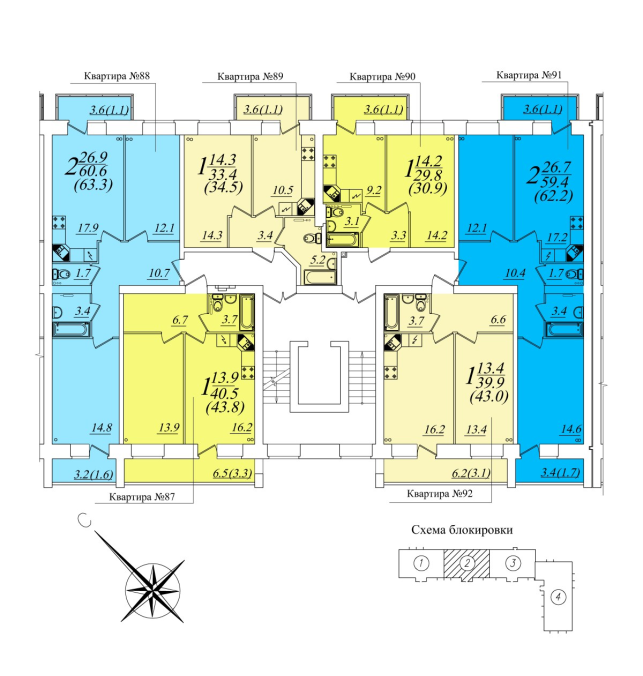 